РашкаОмладински центар бр.3тел: 036/736-026www//osraska.mojaskola.org/e-mail: raskaos@mts.rs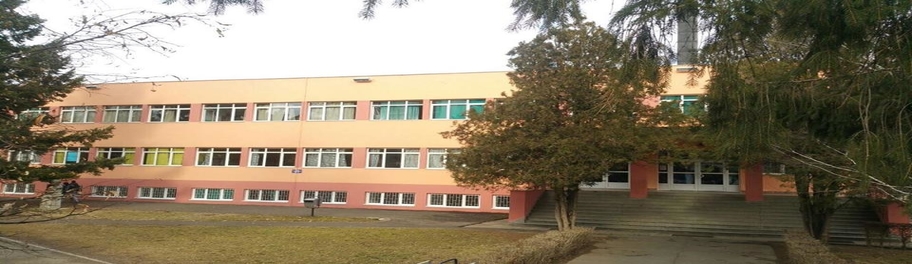 АНЕКСШКОЛСКИ ПРОГРАМ ЗА ПЕРИОД ОД2022-2026.ГОД.На основу члана 61. Закона о основама система образовања и васпитања ("Сл. гласник РС", бр. 88/17, 27/18 – др.закони и 10/2019,27/2018-др.закон,6/2020 и 129/2021) и члана 27. став 5 Закона о основном образовању и васпитању(,,Сл.гласник РС“,бр.5572013,101/2017,27/2018-др.закон и 129/2021), директор ОШ  "Рашка" Рашка (даље: Школа), доноси ДОПУНУ ШКОЛСКОГ ПРОГРАМАза први и други циклус основног образовања и васпитањаОШ ,,Рашка“      Допуна Школског програма за први и други циклус основног образовања и васпитања ОШ ,,Рашка“ из Рашке се доноси у следећем делу : 1)     У делу 3. НАСТАВНИ ПЛАНОВИ И ПРОГРАМИ ОСНОВНОГ ВАСПИТАЊА И ОБРАЗОВАЊАДокумент је допуњен плановима и програмима за све предмете по разредима. Коришћени су нови правилници на којима се заснива израда овог документа и то :а)ПРАВИЛНИК о измени и допунама Правилника о плану наставе и учења за први циклус основног образовања и васпитања и програму наставе и учења за први разред основног образовања и васпитања (,,Службени гласник РС“ бр.110-00-105/2023-04)б)ПРАВИЛНИК о допуни Правилника о програму наставе и учења за четврти разред основног образовања и васпитања  (,,Службени гласник РС“ бр.110-00-5/2023-04)в) ПРАВИЛНИК о изменама Правилника о плану наставе и учења за пети и шести разред основног образовања и васпитања и програму наставе и учења за пети и шести разред основног образовања и васпитања (,,Службени гласник РС“ бр.110-00-182/2022-04)г)ПРАВИЛНИК о измени Правилника о програму наставе и учења за седми разред основног образовања и васпитања (,,Службени гласник РС“ бр.110-00-183/2022-04)д) ПРАВИЛНИК о измени Правилника о програму наставе и учења за осми разред основног образовања и васпитања(,,Службени гласник РС“ 110-00-184/2022-04)ђ)ПРАВИЛНИК о измени Правилника о плану наставе и учења за седми и осми разред основног образовања и васпитања (,,Службени гласник РС“ бр.110-00-00101/2023-04)ПРВИ РАЗРЕДСрпски језикРазред: првиГодишњи фонд: 180Недељни фонд: 5Циљ учења: Циљ наставе српског језика у првом циклусу је стицање основне језичке писмености, односно овладавање вештинама читања, писања, јаснијег изражавања и бољег разумевања исказаног, као предуслова за успешно обављање различитих животних улога одраслог. Основна језичка писменост неопходна је одраслом појединцу у свим подручјима његовог живота, како би се ефикасније сналазио у свакодневним животним ситуацијама, активније укључио у друштвену заједницу и био у могућности да настави формално или неформално образовање.МатематикаРазред: првиГодишњи фонд: 180Недељни фонд: 5Циљ учења: Циљ наставе математике у основној школи је да ученици усвоје елементарна математичка знања која су потребна за схватање појава у животу и друштву; да оспособи ученике за примену усвојених математичких знања у решавању разноврсних задатака из животне праксе, за успешно настављање математичког образовања и за самообразовање, као и да допринесе развијању менталних способности, формирању научног погледа на свет и свестраном развитку личности ученика. Свет око насРазред: првиГодишњи фонд: 72Недељни фонд: 2Циљ учења: Циљ учења предмета свет око нас јесте упознавање себе, свог природног и друштвеног окружења и развијање способности за одговоран живот у њему. Музичка култураРазред: првиГодишњи фонд: 36Недељни фонд: 1Циљ учења: Циљ учења предмета Музичка култура је да код ученика развије интересовање и љубав према музици кроз индивидуално и колективно музичко искуство којим се подстиче развијање креативности, естетског сензибилитета и духа заједништва, као и одговорног односа према очувању музичког наслеђа и културе свога и других народа. Ликовна култураРазред: првиГодишњи фонд: 36Недељни фонд: 1Циљ учења: Циљ учења предмета Ликовна култура је да се ученик, развијајући стваралачко мишљење и естетичке критеријуме кроз практичан рад, оспособљава за комуникацију и да изграђује позитиван однос према култури и уметничком наслеђу свог и других народа. Физичко и здравствено васпитањеРазред: првиГодишњи фонд: 108Недељни фонд: 3Циљ учења:  Циљ учења предмета физичко и здравствено васпитање је да ученик унапређује физичке способности, моторичке вештине и знања из области физичке и здравствене културе, ради очувања здравља и примене правилног и редовног физичкогДигитални светРазред: првиГодишњи фонд:36Недељни фонд:1Циљ учења: Циљ наставе и учења предмета Дигитални свет је развијање дигиталне компетенције ученика ради њиховог оспособљавања за безбедну и правилну употребу дигиталних уређаја за учење, комуникацију, сарадњу и развој алгоритамског начина размишљања.Грађанско васпитањеРазред: први 1.Годишњи фонд: 36Недељни фонд: 1Циљ учења:   Циљ учења програма грађанско васпитање је подстицање развоја личности која је одговорна према својим правима и правима других, отворена за договор и сарадњу и спремна да активно учествује у животу школске заједнице, уважавајући принципе, процедуре и вредности демократског друштва.Допунска наставаРазред: првиГодишњи фонд: 36Недељни фонд:  1Циљ учења:  Циљ допунске наставе је пружање додатне подршке ученицима који спорије усвајају знања или су били одсутни са часова и за оне који желе да утврде своје знање, са циљем разумевања, препознавања, отклањања нејасноћа и бржег и квалитетнијег усвајања знања, умења и вештина из наставног градива.Час одељенског старешинеРазред: првиГодишњи фонд: 36Недељни фонд: 1Циљ учења: је развој моралних особина, ставова и уверења ученика, упознавање ученике са школским животом и односима којимауважавају друге. Упућује на естетска осећања, формирање културно-хигијенских и здравствених навика и формирање става о заштитиживотне средине.Ваннаставне актиностиРазред: првиГодишњи фонд: 36Недељни фонд: 1Циљ учења: је подстицање индивидуалних склоности и интересовања, садржајног и квалитетног коришћења слободног времена, радибогаћења друштвеног живота и разоноде, развијања и неговања другарства и пријатељства, дружење са вршњацима кроз заједничкоделање, исказивање способности, осамостаљивање, развој неких вештина и друго.У току школске године планиране су посете ( позоришту, биоскопу, музеју, галерији и библиотеци), обилазак града и шетње до парка иплаже.У току школске године планиран је одлазак и учешће ученика на Јесењем и Пролећном кросу.ДРУГИ РАЗРЕДСрпски језикРазред: другиГодишњи фонд: 180Недељни фонд: 5Циљ учења: јесте да ученици овладају основним законитостима српског књижевног језика ради правилног усменог и писаног изражавања, негујући свест о значају улоге језика у очувању националног идентитета; да се оспособе за тумачење одабраних књижевних и других уметничких дела из српске и светске баштине, ради неговања традиције и културе српског народа и развијања интеркултуралностиМатематика Разред: другиГодишњи фонд: 180Недељни фонд: 5Циљ учења:  је да ученик, овладавајући математичким концептима, знањима и вештинама, развије основе апстрактног и критичког мишљења, позитивне ставове према математици, способност комуникације математичким језиком и писмом и примени стечена знања и вештине у даљем школовању и решавању проблема из свакодневног живота, као и да формира основ за даљи развој математичких појмова.Свет око насРазред: другиГодишњи фонд: 72Недељни фонд: 2Циљ наставе и учења Света око нас јесте упознавање себе, свог природног и друштвеног окружења и развијање способности за одговоран живот у њему.Музичка култураРазред: другиГодишњи фонд: 36Недељни фонд: 1Циљ наставе и учења Музичке културе је да код ученика развије интересовање и љубав према музици кроз индивидуално и колективно музичко искуство којим се подстичеразвијање креативности, естетског сензибилитета и духа заједништва, као и одговорног односа према очувању музичког наслеђа и културе свога и других народа.Ликовна култураРазред: другиГодишњи фонд: 72Недељни фонд: 2Циљ наставе и учења Ликовне културе је да се ученик, развијајући стваралачко мишљење и естетичке критеријуме кроз практични рад, оспособљава за комуникацијуи да изграђује позитиван однос према култури и уметничком наслеђу свог и других народа.Физичко и здравствено васпитањеРазред: другиГодишњи фонд: 108Недељни фонд: 2Циљ учења: је да ученик унапређује физичке способности, моторичке вештине и знања из области физичке и здравствене културе, ради очувања здравља и примене правилног и редовног физичког вежбања у савременим условима живота и рада.Дигитални светРазред: другиГодишњи фонд: 26Недељни фонд: 1Циљ учења: јесте развијање дигиталнe компетенције ученика неопходне за безбедну и правилнуупотребудигиталних уређаја за учење, комуникацију, сарадњу и развијање основа алгоритамског начина размишљања.Грађанско васпитањеРазред: другиГодишњи фонд: 36Недељни фонд: 1Циљ учења: је подстицање развоја личности која је одговорна према својим правима и правима других, отворена за договор и сарадњу и спремна да активно учествује у животу школске заједнице, уважавајући принципе, процедуре и вредности демократског друштва.Допунска наставаРазред: другиГодишњи фонд: 36Недељни фонд: 1Циљ учења: је пружање додатне подршке ученицима који спорије усвајају знања или су били одсутни са часова и за оне који желе да утврде своје знање,са циљем разумевања, препознавања, отклањања нејасноћа и бржег и квалитетнијег усвајања знања,умења и вештина из наставног градива.СРПСКИ ЈЕЗИКНАПОМЕНА : Допунска настава организује се током целе наставне године, односно одмах чим се уоче тешкоће појединих ученика уусвајању програмских садржаја. Ученик престаје са допунским радом чим савлада одређену тешкоћу. Садржаји за реализовање допунске наставе ће зависити од напредовања ученика и проблема на које наилазе у овладавању предвиђеним програмским садржајима.МАТЕМАТИКАНАПОМЕНА : Допунска настава организује се током целе наставне године, односно одмах чим се уоче тешкоће појединих ученика уусвајању програмских садржаја. Ученик престаје са допунским радом чим савлада одређену тешкоћу. Садржаји за реализовањедопунске наставе ће зависити од напредовања ученика и проблема на које наилазе у овладавању предвиђеним програмским садржајима.Час одељенског старешинеРазред: другиГодишњи фонд: 36Недељни фонд: 1Циљ учења: је развој моралних особина, ставова и уверења ученика, упознавање ученике са школским животом и односима којимауважавају друге. Упућује на естетска осећања, формирање културно-хигијенских и здравствених навика и формирање става о заштитиживотне средине.Ваннаставне актиностиРазред: другиГодишњи фонд: 36Недељни фонд: 1Циљ учења: је подстицање индивидуалних склоности и интересовања, садржајног и квалитетног коришћења слободног времена, радибогаћења друштвеног живота и разоноде, развијања и неговања другарства и пријатељства, дружење са вршњацима кроз заједничкоделање, исказивање способности, осамостаљивање, развој неких вештина и друго.У току школске године планиране су посете ( позоришту, биоскопу, музеју, галерији и библиотеци), обилазак града и шетње до парка иплаже.У току школске године планиран је одлазак и учешће ученика на Јесењем и Пролећном кросу.ТРЕЋИ РАЗРЕДСрпски језикРазред: трећиГодишњи фонд:180 часоваНедељни фонд: 5 часоваЦиљ учења: Српског језика јесте да ученици овладају основним законитостима српског књижевног језика ради правилног усменог и писаног изражавања, негујући свест о значају улоге језика у очувању националног идентитета; да се оспособе за тумачење одабраних књижевних и других уметничких дела из српске и светске баштине, ради неговања традиције и културе српског народа и развијања интеркултуралности.МатематикаРазред: трећиГодишњи фонд:180Недељни фонд:5Циљ учења: Да ученик, овладавајући математичким концептима, знањима и вештинама,развије основе апстрактноги критичког мишљења,позитивне ставове према математици, способности комуникације математичким језиком и писмом  и примени стечена знања и вештине у даљем школовању и решавању проблема из свакодневног  живота, као и да формира основ за даљи развој математичких појмова.Природа и друштвоРазред: трећи разредГодишњи фонд:72Недељни фонд:2Циљ учења: Циљ учења Природe и друштвa јесте упознавање себе, свог природног и друштвеног окружења и развијање способности за одговоран живот у њему.Програм наставе и учења предмета Природа и друштво у трећем разреду основне школе чини тема Мој крај и пет предметних области: Природа,човек,друштво; Оријентација у простору и времену; Прошлост; Кретање; Материјали. Све области се прожимају и ниједна се не може изучавати изоловано и без садејства са другим областима.Музичка култураРазред: трећиГодишњи фонд:36Недељни фонд:1Циљ учења: Циљ учења Музичке културе је да код ученика развије интересовање и љубав према музици кроз индивидуално и колективно музичко искуство ,којим се подстиче развијање креативности, естетског сензибилитета и духа заједништва, као и одговорног односа према очувању музичког наслеђа и културе свога и других народа.Ликовна култураРазред: трећиГодишњи фонд:72Недељни фонд:2Циљ учења: Ликовне културе је да се ученик, развијајући стваралачко мишљење и естетичке критеријуме кроз практични рад, оспособљава за комуникацију и да изграђује позитиван однос према култури и уметничком наслеђу свог и других народа.Физичко и здравствено васпитање Разред: трећи разредГодишњи фонд:108Недељни фонд:3Циљ учења: Циљ учења Физичког и здравственог васпитања је да ученик унапређује физичке способности, моторичке вештине и знања из области физичке и здравствене културе, ради очувања здравља и примене правилног и редовног физичког вежбања у савременим условима живота и рада. Дигитални светРазред: трећиГодишњи фонд:36 часоваНедељни фонд:1 часЦиљ учења: Дигиталног света јесте развијање дигиталнe компетенције ученика неопходне за безбедну и правилну употребу дигиталних уређаја за учење, комуникацију, сарадњу и развијање основа алгоритамског начина размишљања.Грађанско васпитањеРазред: трећиГодишњи фонд:36Недељни фонд:1Циљ учења:  Подстицање развоја личности која је одговорна према својим правима и правима других, отворена за договор и сарадњу и спремна да активно учествује у животу школске заједнице, уважавајући принципе, процедуре и вредности демократског друштва.Допунска настава : СРПСКИ ЈЕЗИКРазред: трећиГодишњи фонд: 18Недељни фонд: 1 (сваке друге недеље)Циљ учења: Циљ допунске наставе је пружање додатне подршке ученицима који спорије усвајају знања или су били одсутни са часова и за оне који желе да утврде своје знање, са циљем разумевања, препознавања ,отклањања нејасноћа и бржег и квалитетнијег усвајања знања, умења и вештина из наставног градива.Допунска настава –МАТЕМАТИКАРазред: трећиГодишњи фонд: 18Недељни фонд: 1 ( сваке друге недеље)Циљ учења: Циљ допунске наставе је пружање додатне подршке ученицима који спорије усвајају знања или су били одсутни са часова и за оне који желе да утврде своје знање, са циљем разумевања, препознавања ,отклањања нејасноћа и бржег и квалитетнијег усвајања знања, умења и вештина из наставног градива.Час одељенског старешине Разред: трећиГодишњи фонд:36Недељни фонд:1Циљ учења: Циљ наставе је развијање моралних особина, ставова и уверења ученика, упознавање ученике са школским животом и односима којима уважавају друге. Упућује на естетска осећања, формирање културно-хигијенских и здравствених навика и формирање става о заштити животне средине
ЧЕТВРТИ РАЗРЕДСрпски језикРазред: четвртиГодишњи фонд: 180Недељни фонд: 5Циљ учења: јесте да ученици овладају основним законитостима српског књижевног језика ради правилног усменог и писаног изражавања, негујући свест о значају улоге језика у очувању националног идентитета; да се оспособе за тумачење одабраних књижевних и других уметничких дела из српске и светске баштине, ради неговања традиције и културе српског народа и развијања интеркултуралности.Математика Разред: четвртиГодишњи фонд: 180Недељни фонд: 5Циљ учења: је да ученик, овладавајући математичким концептима, знањима и вештинама, развије основе апстрактног и критичког мишљења, позитивне ставове према математици, способност комуникације математичким језиком и писмом и примени стечена знања и вештине у даљем школовању и решавању проблема из свакодневног живота, као и да формира основ за даљи развој математичких појмова.Природа и друштвоРазред: четвртиГодишњи фонд: 72Недељни фонд: 2Циљ учења: Природe и друштвa јесте упознавање себе, свог природног и друштвеног окружења и развијање способности за одговоран живот у њему.Музичка култураРазред: четвртиГодишњи фонд:36Недељни фонд:1Циљ учења музичке културе је да код ученика рaзвиjе интeрeсoвaње и љубав према музици кроз индивидуално и колективно музичко искуство којим се подстиче развијање креативности, естетског сензибилитета и духа заједништвa, као и одговорног односа према очувању музичког наслеђа и културe свoгa и других нaрoдa.Ликовна култураРазред: четвртиГодишњи фонд: 72Недељни фонд:2Циљ учења:  Ликовне културе је да се ученик, развијајући стваралачко мишљење и естетичке критеријуме кроз практични рад, оспособљава за комуникацију и да изграђује позитиван однос према култури и уметничком наслеђу свог и других народа.Физичко и здравствено васпитањеРазред: четвртиГодишњи фонд:108Недељни фонд:3Циљ учења: Физичког и здравственог васпитања је да ученик унапређује физичке способности, моторичке вештине и знања из области физичке и здравствене културе, ради очувања здравља и примене правилног и редовног физичког вежбања у савременим условима живота и рада.Дигитални светРазред: четвртиГодишњи фонд:36Недељни фонд:1Циљ учења: Развијање дигиталнe компетенције ученика неопходне за безбедну и учење, комуникацију, сарадњу и развијање основа алгоритамског начина размишљања.Грађанско васпитањеРазред: четвртиГодишњи фонд:36Недељни фонд:1Циљ учења: Циљ наставе и учења Грађанског васпитања је подстицање развоја личности која је одговорна према својим правима и правима других, отворена за договор и сарадњу и спремна да активно учествује у животу школске и локалне заједнице, уважавајући принципе, процедуре и вредности демократског друштва. Допунска наставаРазред: четвртиГодишњи фонд: 36Недељни фонд: 1Циљ учења: је пружање додатне подршке ученицима који спорије усвајају знања или су били одсутни са часова и за оне који желе да утврде своје знање,са циљем разумевања, препознавања, отклањања нејасноћа и бржег и квалитетнијег усвајања знања,умења и вештина из наставног градива.МАТЕМАТИКАНАПОМЕНА : Допунска настава организује се током целе наставне године, односно одмах чим се уоче тешкоће појединих ученика уусвајању програмских садржаја. Ученик престаје са допунским радом чим савлада одређену тешкоћу. Садржаји за реализовање допунске наставе ће зависити од напредовања ученика и проблема на које наилазе у овладавању предвиђеним програмским садржајима.Додатна наставаРазред: четвртиГодишњи фонд: 36Недељни фонд: 1Циљ учења: је развијање логичког мишљења, поступка решавања проблемских задатака. Развијање способности уочавања битног у задатку,развијање тачности и прецизности при раду, оспособљавање ученика за самостално решавање проблема.Час одељенског старешинеРазред: четвртиГодишњи фонд: 36Недељни фонд: 1Циљ учења: је развијање моралних особина, ставова и уверења ученика, упознавање ученике са школским животом и односима којима уважавају друге. Упућује на естетска осећања, формирање културно-хигијенских и здравствених навика и формирање става о заштити животне средине.Ваннаставне активностиРазред: четвртиГодишњи фонд:36	Недељни фонд:1Циљ учења: је подстицање индивидуалних склоности и интересовања, садржајног и квалитетног коришћења слободног времена, ради богаћења друштвеног живота и разоноде, развијања и неговања другарства и пријатељства, дружење са вршњацима кроз заједничко делање, У току школске године планиране су посете ( позоришту, биоскопу, музеју, галерији и библиотеци), обилазак града и шетње до парка и плаже.У току школске године планиран је одлазак и учешће ученика на Јесењем и Пролећном кросу.Пројектна наставаРазред: четвртиГодишњи фонд:36Недељни фонд:1Циљ учења: Циљ наставе и учења Пројектне наставе је стицање знања и оспособљавање ученика да знања примене у животу, решавање актуелних проблема из животног окружења, самостално коришћење различитих извора ради стицања нових знања, подстицање за истраживањем, истраживачко учење, развој интересовања за уметност, културу и демократију, развој комуникационих вештина.Верска наставаПрви разредДруги разредТрећи разрадЧетврти разредЕнлески језикПрви разредДруги разредЕнглески језикРазред: другиГодишњи фонд: 72Недељни фонд: 2Циљ учења: Циљ наставе енглеског језика у другом разреду је оспособљавање ученике да на енглеском језику комуницирају у усменом облику, на основном нивоу, о темама из њиховог непосредног окружења, као и подстицање свести о сопственом напредовању ради јачања мотивације за учење језика и олакшавање разумевања других и различитих култура и традиција. Стимулише критичко и креативно мишљење, радозналост и истраживачки дух и омогућава одговарајући социјални и интелектуални развој ученика.Трећи разредЧетврти разредЕнглески језикРазред: четвртиГодишњи фонд: 72Недељни фонд: 2Циљ учења: Усвајање потребног речника и језичких структура  за свакодневни разговор на енглеском језикуПЕТИ РАЗРЕДСрпски језикСрпски језик и књижевностРазред: петиГодишњи фонд: 180Недељни фонд: 5Циљ учења: Циљ учења и наставе српског језика и књижевности јесте да ученици овладају основним законитостима српског књижевног језика на којем ће се усмено и писмено правилно изражавати, да упознају, доживе и оспособе се да тумаче одабрана књижевна дела, позоришна, филмска и друга уметничка остварења из српске и светске баштине.Енглески језикИсторијаГеографијаБиологијаМатематикаМатематика Разред: петиГодишњи фонд: 144 часаНедељни фонд: 4 часаЦиљ учења: Циљ наставе и учења математике је да ученик, овладавајући математичким концептима, знањима и вештинама, развије основе апстрактног и критичког мишљења, позитивне ставове према математици, способност комуникације математичким језиком и писмом и примени стечена знања и вештине у даљем школовању и решавању проблема из свакодневног живота, као и да формира основ за даљи развој математичких појмова.Информатика и рачунарствоИнформатика и рачунарствоРазред: петиГодишњи фонд:36Недељни фонд: 1Циљ учења: Циљ учења Информатике и рачунарства је оспособљавање ученика за управљање информацијама, безбедну комуникацију у дигиталном окружењу, производњу дигиталних садржаја и креирање рачунарских програма за решавање различитих проблема у друштву које се развојем дигиталних технологија брзо мења.Техника и технологијаТехника и технологијаРазред: петиГодишњи фонд: 72Недељни фонд: 2Циљ учења: Циљ наставе и учења технике и технологије је да ученик развије техничко-технолошку писменост, да изгради одговоран однос према раду и производњи, животном и радном окружењу, коришћењу техничких и технолошких ресурса, стекне бољи увид у сопствена професионална интересовањаи поступа предузимљиво и иницијативно.Ликовна култураМузичка култураФизичко и здравствени васпитањеВерска наставаГрађанско васпитањеРазред: петиГодишњи фонд: 36Недељни фонд: 1Циљ учења:  је да ученик изучавањем основних принципа, вредности ипроцедура грађанског друштва постане свестан својих права и одговорности, осетљив за потребе појединаца и заједнице и спреман да активно делује у заједници уважавајући демократске вредности.Француски језикФранцуски језикРазред: петиГодишњи фонд: 72Недељни фонд: 2Циљ учења: Циљ учења страног језика јесте да се ученик усвајањем функционалних знања о језичком систему и култури и развијањемстратегија учења страног језика оспособи за основну писану и усмену комуникацију и стекне позитиван однос према другим језицимаи културама, као и према сопственом језику и културном наслеђу.ШЕСТИ РАЗРЕДСрпски језик и књижевностРазред: шестиГодишњи фонд: 144Недељни фонд: 16Циљ учења: Циљ учења и наставе српског језика и књижевности јесте да ученици овладају основним законитостима српског књижевног језика на којем ће се усмено и писмено правилно изражавати, да упознају, доживе и оспособе се да тумаче одабрана књижевна дела, позоришна, филмска и друга уметничка остварења из српске и светске баштине.Енглески  језикРазред: шестиГодишњи фонд: 72Недељни фонд: 2Циљ учења: Циљ наставе и учења страног језика је да се ученик усвајањем функционалних знања о језичком систему и култури и развијањем стратегија учења страног језика оспособи за основну писмену и усмену комуникацију и стекне позитиван однос према другим језицима и културама, као и према сопственом језику и културном наслеђу.ГеографијаБиологијаМатематикаМатематикаРазред: шестиГодишњи фонд: 144Недељни фонд: 4Циљ учења: Циљ наставе и учења математике је да ученик, овладавајући математичким    концептима, знањима и вештинама, развије основе апстрактног и критичког мишљења, позитивне ставове према математици, способност комуникације математичким језиком и писмом и примени стечена знања и вештине у даљем школовању и решавању проблема из свакодневног живота, као и да формира основ за даљи развој математичких појмова.ФизикаРазред: шестиГодишњи фонд:72Недељни фонд:2Циљ учeњa предмета Физике јесте да сви ученици:Стекну базичну језичку и научну писменост;Оспособе се да решавају проблеме и задатке у новим и непознатим ситуацијама;Образложе своје мишљење у оквиру дискусије;Упознају природне појаве и основне природне законе и њихову примену у свакодневном животу;Развију мотивисаност за учење и напредују ка достизању одговарајућих стандарда.Информатика и рачунарствоИнформатика и рачунарствоРазред: шестиГодишњи фонд:36Недељни фонд: 1Циљ учења: Циљ учења информатике и рачунарства је оспособљавање ученика за управљање информацијама, безбедну комуникацију у дигиталном окружењу, креирање дигиталних садржаја и рачунарских програма за решавање различитих проблема у друштву које се развојем дигиталних технологија брзо мења.Техника и технологијаРазред: шестиГодишњи фонд: 72Недељни фонд: 2Циљ учења: Циљ наставе и учења технике и технологије је да ученик развије техничко-технолошку писменост, да изгради одговоран однос према раду и производњи, животном и радном окружењу, коришћењу техничких и технолошких ресурса, стекне бољи увид у сопствена професионална интересовањаи поступа предузимљиво и иницијативно.Ликовна култураМузика култураФизичко и здравствено васпитањеВерска наставаГрађанско васпитањеГрађанско васпитањеРазред: шестиГодишњи фонд: 36Недељни фонд: 1Циљ учења програма Грађанског васпитања је да ученик изучавањеми практиковањем основних принципа, вредности и процедураграђанског друштва постане свестан својих права и одговорности,осетљив за потребе појединаца и заједнице и спреман да активноделује у заједници уважавајући демократске вредности.СЕДМИ РАЗРЕДСрпски језик и књижевностРазред: седмиГодишњи фонд: 144Недељни фонд: 16Циљ учења: Циљ учења и наставе српског језика и књижевности јесте да ученици овладају основним законитостима српског књижевног језика на којем ће се усмено и писмено правилно изражавати, да упознају, доживе и оспособе се да тумаче одабрана књижевна дела, позоришна, филмска и друга уметничка остварења из српске и светске баштине.Енглески језикЕнглески језикРазред: осмиГодишњи фонд: 68Недељни фонд: 2Циљ учења: Циљ учења страног језика јесте да се ученик усвајањем функционалних знања о језичком систему и култури и развијањемстратегија учења страног језика оспособи за основну писану и усмену комуникацију и стекне позитиван однос према другим језицимаи културама, као и према сопственом језику и културном наслеђу.ИстроијаРазред: VIIГодишњи фонд: 72Недељни фонд: 2Циљ учења је да ученик, изучавајући историјске догађаје, појаве, процесе и личности, стекне знања и компетенције неопходне за разумевање савременог света, развије вештине критичког мишљења и одговоран однос према себи, сопственом и националном идентитету, културно - историјском наслеђу, друштву и држави у којој живи. Настава историје треба да допринесе разумевању историјског простора и времена, историјских процеса и токова, као и развијању националног, европског и светског идентитета и духа толеранције код ученика.ГеографијаБиологијаМатематикаПредмет: Математика Разред:   седми Годишњи фонд часова: 144 Недељни фонд часова: 4 Циљ:    Циљ наставе и учења математике је да ученик, овладавајући математичким     концептима, знањима и вештинама, развије основе апстрактног и критичког мишљења, позитивне ставове према математици, способност комуникације математичким језиком и писмом и примени стечена знања и вештине у даљем школовању и решавању проблема из свакодневног живота, као и да формира основ за даљи развој математичких појмова. ХемијаРазред: седмиГодишњи фонд: 72Недељни фонд:2Циљ учења: Да ученик развије систем основних хемијских појмова и вештине за правилно руковање лабораторијским посуђем, прибором и супстанцама, да се оспособи за примену стеченог знања и вештина за решавање проблема у свакодневном животу и наставку образовања, да развије способности апстрактног и критичког мишљења, способности за сарадњу и тимски рад, и одговоран однос према себи, другима и животној средини.ФизикаРазред: седмиГодишњи фонд: 72Недељни фонд:2Циљ учења: Да ученици стекну базичну језичку и научну писменост;  Оспособе се да решавају проблеме и задатке у новим и непознатим ситуацијама;  Образложе своје мишљење у оквиру дискусије;  Упознају природне појаве и основне природне законе и њихову примену у свакодневном животу;  Развију мотивисаност за учење и напредују ка достизању одговарајућих стандарда.Информатика и рачунарствоРазред: седмиГодишњи фонд:36Недељни фонд: 1Циљ учења: Циљ учења информатике и рачунарства је оспособљавање ученика за управљање информацијама, безбедну комуникацију у дигиталном окружењу, креирање дигиталних садржаја и рачунарских програма за решавање различитих проблема у друштву које се развојем дигиталних технологија брзо мења.Техника и технологијаТехника и технологијаРазред: седмиГодишњи фонд: 72Недељни фонд: 2Циљ учења: Циљ наставе и учења технике и технологије је да ученик развије техничко-технолошку писменост, да изгради одговоран однос према раду и производњи, животном и радном окружењу, коришћењу техничких и технолошких ресурса, стекне бољи увид у сопствена професионална интересовањаи поступа предузимљиво и иницијативно.Ликовна култураЛиковна култураРазред: седмиГодишњи фонд: 36Недељни фонд: 1Циљ учења: Ликовна култура је да се ученик развијајући стваралачко мишљење и естетичке критеријуме кроз практичан рад оспособљава за комуникацију и да се изграђује позитиван однос према култури и уметничком наслеђу свог и другог народа.Музичка култураФизичко и здравстевно васпитањеВесрка наставаГрађанско васпитањеРазред: седмиГодишњи фонд: 36Недељни фонд: 1Циљ учења Грађанског васпитања је да ученик изучавањем и практиковањем основних принципа, вредности и процедура грађанског друштва постане свестан својих права и одговорности, осетљив за потребе других и спреман да активно делује у заједници.Француски језикФранцуски језикРазред: седмиГодишњи фонд: 72Недељни фонд: 2Циљ учења: Циљ учења страног језика јесте да се ученик усвајањем функционалних знања о језичком систему и култури и развијањемстратегија учења страног језика оспособи за основну писану и усмену комуникацију и стекне позитиван однос према другим језицимаи културама, као и према сопственом језику и културном наслеђу.ОСМИ РАЗРЕДСрпски језик и књижевностЕнглески језикРазред: осмиГодишњи фонд: 68Недељни фонд: 2Циљ учења: Циљ учења страног језика јесте да се ученик усвајањем функционалних знања о језичком систему и култури и развијањемстратегија учења страног језика оспособи за основну писану и усмену комуникацију и стекне позитиван однос према другим језицимаи културама, као и према сопственом језику и културном наслеђу.ИсторијаИсторијаРазред: VIIIГодишњи фонд: 68Недељни фонд: 2Циљ учења је да ученик, изучавајући историјске догађаје, појаве, процесе и личности, стекне знања и компетенције неопходне за разумевање савременог света, развије вештине критичког мишљења и одговоран однос према себи, сопственом и националном идентитету, културно - историјском наслеђу, друштву и држави у којој живи. Настава историје треба да допринесе разумевању историјског простора и времена, историјских процеса и токова, као и развијању националног, европског и светског идентитета и духа толеранције код ученика.БиологијаМатематикаМатематикаРазред: осмиГодишњи фонд: 136Недељни фонд: 4Циљ учења: Циљ учења наставе математике је да ученик, овладавајући математичким концептима, знањима и вештинама, развије основе апстрактног и критичког мишљења, позитивне ставове према математици, способност комуникације математичким језиком и писмом и примени стечена знања и вештине у даљем школовању и решавању проблема из свакодневног живота, као и да формира основ за даљи развој математичких појмова.У осмом разреду ученици ће развијати способност просторног опажања и уочавања просторних веза, решавање разноврсних практичних и теоријских проблема, комуникацију математичким језиком, математичко резоновање и доношење закључака и одлука.ХемијаРазред: осмиГодишњи фонд:68Недељни фонд:2Циљ учења: Да ученик развије систем основних хемијских појмова и вештине за правилно руковање лабораторијским посуђем, прибором и супстанцама, да се оспособи за примену стеченог знања и вештина за решавање проблема у свакодневном животу и наставку образовања, да развије способности апстрактног и критичког мишљења, способности за сарадњу и тимски рад, и одговоран однос према себи, другима и животној средини.Информатика и рачунарствоИнформатика и рачунарствоРазред: осмиГодишњи фонд:34Недељни фонд: 1Циљ учења: Циљ учења информатике и рачунарства је оспособљавање ученика за управљање информацијама, безбедну комуникацију у дигиталном окружењу, креирање дигиталних садржаја и рачунарских програма за решавање различитих проблема у друштву које се развојем дигиталних технологија брзо мења.Ликовна култураЛиковна култураРазред: осмиГодишњи фонд: 34Недељни фонд: 1Циљ учења: Ликовна култура је да се ученик развијајући стваралачко мишљење и естетичке критеријуме кроз практичан рад оспособљава за комуникацију и да се изграђује позитиван однос према култури и уметничком наслеђу свог и другог народа.Музичка култураВерска наставаГрађанско васпитањеРазред: осмиГодишњи фонд: 34Недељни фонд: 1Циљ учења Грађанског васпитања је да ученик изучавањем ипрактиковањем основних принципа, вредности и процедураграђанског друштва постане свестан својих права и одговорности,осетљив за потребе других и спреман да активно делује узаједници.Француски језикФранцуски језикРазред: осмиГодишњи фонд: 72Недељни фонд: 2Циљ учења: ПРОГРАМ ДОПУНСКЕ И ДОДАТНЕ НАСТАВЕДОПУНСКА НАСТАВАДопунска настава се организује за ученике који (из објективних разлога) у редовној настави  не постижу задовољавајуће резултате у неком од програмско-тематских подручја. Зависно од утврђених недостатака у знањима и умењима ученика, као и узрока заостајања, наставник формира одговарајуће групе с којима организује допунски рад. а основу претходног испитивања тешкоћа и узрока, за сваку групу се ствара посебан, одговарајући план рада, чијим ће се савладавањем отклонити испољени недостаци у знању, умењу и вештини ученика. Допунски рад претпоставља и специфичне облике у савладавању одређених програмских садржаја (индивидуализација наставе полупрограмираним и програмираним секвенцама, наставним листићима; предавањима с друкчијим, очигледнијим примерима; посебни групни и индивидуални задаци и др.) Нарочито треба водити рачуна о одмерености захтева, као и о стимулисању ученика за показане резултате (похвале, награде, позитивна оцена). Допунски рад организује се током целе наставне године, односно чим се уоче тешкоће појединих ученика у усвајању програмских садржаја. Чим савлада одређену тешкоћу или отклони недостатак, ученик престаје с допунским радом ван редовне наставе. Током даље редовне наставе такве ученике не треба испуштати из вида, односно  диференцирањем редовне наставе треба омогућити ученицима да градиво савладају на редовним часовима.ДОДАТНА НАСТАВА1.За додатни рад опредељују се ученици од IV до VIII разреда надпросечних способности и посебних интересовања за одређени наставни предмет односно за продубљивање и проширивање знања из свих или само појединих програмско-тематских подручја редовне наставе. То су они ученици чија се знања, интересовања и даровитост изразитије испољавају већ у I, II и III разреду. Такве ученике уочавају, прате и подстичу наставници разредне наставе и педагошко-психолошка служба школе све до IV разреда када се први пут организује додатни рад и изводи се све до завршног разреда. 2. Додатни рад се организује и изводи за ученике од IV до VIII разреда, један час недељно током целе наставне године. Изузетно је важно да се започета динамика додатног рада одржи док се не реализује утврђени програм. Уколико се, изузетно, додатни рад организује само у једном делу наставне године, пожељно је да се интересовање даровитих ученика за овај рад касније не гаси, односно да се они подстичу на самостални рад другим облицима рада (нпр. појачаном индивидуализацијом рада у редовној настави, давањем посебних задатака, ангажовањем у одговарајућим слободним активностима и др.) 3. Додатни рад заснива се на интересовању ученика за проширивање и продубљивање знања, умења и вештина. Ученици се непосредније активирају и оспособљавају их за самообразовање, за развијање машту, а подстичу се и у стваралачком раду и упућују на самостално коришћење различитих извора сазнања. Знања, умења и вештине које су стекли истраживачким, индивидуалним и групним радом ученици користе у редовној настави, слободним активностима и у другим приликама (конкурси, такмичења, школске и друге приредбе). Ученике који се посебно истичу у додатном раду, треба и посебно стимулисати (похвале, награде, стипендије за даље школовање, упис у одговарајућу средњу школу и др.). 4. Уочавање потенцијално даровитих ученика у овој области остварује се непосредним праћењем од стране наставника разредне и предметне наставе, анализом радова ученика и остварених резултата на смотрама, такмичењима, интервјуисањем ученика и родитеља и применом одређених инструмената од стране школског психолога и педагога. На основу добијених резултата праћења и испитивања, интересовања и жеља даровитих ученика и напред наведених оријентационих садржаја, наставник заједно са ученицима утврђује (конкретизује) програм додатног рада с групама или појединим даровитим ученицима. Програмом рада обухватају се сегменти оријентационих садржаја програма (зависно од интересовања и жеља ученика: сва подручја или само нека подручја појединачно). То значи да наставник није обавезан да с појединцем или групом ученика оствари оријентационе програмске садржаје у целини. Битно је да планирани програмски садржаји буду у складу са интересовањима и жељама ученика, као и са расположивим годишњим фондом часова. 5. Додатни рад  може се реализовати као индивидуализовани (примерен појединим ученицима) и групни (за групе ученика једног или више разреда који се посебно интересују за исте програмске садржаје додатног рада). Зависно од интересовања ученика и програмских тема, групе се могу мењати (флексибилност састава групе). 6. Улога наставника у додатном раду је специфична. У сарадњи са учеником (евентуално са родитељима и школским педагогом или психологом) наставник утврђује конкретан програм додатног рада (у развијеним школама програм може да утврди и стручни актив наставника с у разредној и предметној настави). Реализујући програм додатног рада, наставник за сваку од одабраних тема проналази и примењује најпогодније облике и методе рада, пре свега оне које у највећој могућој мери активирају све потенцијале ученика, а нарочито оне који омогућавају развој креативности ученика. Током додатног рада наставник се поставља као сарадник који стручно помаже рад појединца или групе: упућује и усмерава, помаже да се дође до правих решења, закључака и генерализација. Однос ученика и наставника у додатном раду је сараднички, непосреднији и ближи него у редовној настави, заснован на узајамном поверењу и поштовању. 7. У додатном раду са ученицима наставник прати и евидентира њихов развој и напредовање, усавршава утврђене програме, открива нове могућности индивидуализације рада (проблемски задаци, истраживачки радови, програмиране и полупрограмиране секвенце, коришћење књижевне и некњижевне грађе и разних апарата и техничких помагала и др.), те врши уопштавање и примену стечених знања, умења и вештина у различитим ситуацијама. Обезбеђује укључивање ученика у организоване облике рада ван школе (конкурси, смотре, такмичења). За сваког ученика води досије у који уноси битне податке о његовом напредовању у развоју, те се стара да тај досије прати ученике пре уписа у средњу школу. 8. Ученици се самостално опредељују за додатни рад  (могу бити мотивисани, али никако присиљавани на то). Приликом опредељивања ученика за додатни рад, објективно треба проценити мотиве који су утицали на њихову одлуку (у обзир долазе само стварно надарени ученици, оцене из наставног предмета, а жеље ученика и родитеља не представљају пресудан фактор, јер не мора у сваком одељењу да буде даровитих ученика , талентованих за све предмете и области). Ученик остаје укључен у додатни рад онолико времена (година) колико жели. Посебно треба водити рачуна о томе да се даровити ученици не оптерећују изнад њихових стварних могућности и жељаПРОГРАМИ СЛОБОДНИХ НАСТАВНИХ АКТИВНОСТИ КОЈЕ ЈЕ ПРИПРЕМИО ЗАВОД ЗА УНАПРЕЂИВАЊЕ ОБРАЗОВАЊА И ВАСПИТАЊАМОЈА ЖИВОТНА СРЕДИНАЦиљ учења слободне наставне активности је да допринесе развоју компетенција потребних за одговорну улогу у друштву у погледу очувања животне средине, биодиверзитета и одрживог развоја.УПУТСТВО ЗА ДИДАКТИЧКО-МЕТОДИЧКО ОСТВАРИВАЊЕ ПРОГРАМАСврха програма слободне наставне активности Моја животна средина је да се ученици оспособе за мултидисциплинарно изучавање проблема из домена очувања животне средине и одрживог развоја, остваривање својих идеја кроз различите пројекте и даљи професионални развој.Ослонац за остваривање програма представљају опште упутство које се односи на све СНА, као и ово које изражава специфичности програма Моја животна средина.ПЛАНИРАЊЕ НАСТАВЕ И УЧЕЊАУ програму су предложене четири теме: Еколошки отисак и опстанак, Управљање отпадом, Рециклажа, ремедијација и поновна употреба добара и сировина и Обновљиви извори енергије.Програм је тако конципиран да фаворизује активности ученика, повезивање њиховог школског и ваншколског искуства, учење путем решавања проблема, сарадњу и тимски рад, као и употребу савремених технологија у образовне сврхе. Препоручуjе се употреба модификованих предавања (добро структуирано, систематично и кратко представљање наjважниjих елемената теме/садржаjа), затим различитих врста презентациjе, демонстрациjе, студиjе случаjа, симулациjе, играње улога, дебате, рад у малим групама, рад на проjектима. Потенцира се самосталност ученика у активном начину учења, а улога наставника је превасходно да уведу ученике у тему, представе кључне појмове садржава и подстакну их на активност коју затим усмеравају, прате и вреднују.За сваку тему наставник треба да припреми што више различитих материјала који имају функцију подстицаја, мотивисања ученика за рад на њима. Поред материјала (филмови, слике, приче, новински текстови...), то могу бити гостовања особа или посета установама. Избор подстицаја треба да одговара теми, узрасту ученика и њиховим интересовањима.Програм се не базира на коришћењу уџбеника и дидактичких материјала који су специјализовано за њих направљени, већ се ученици подстичу да користе што различитије изворе информација и да имају према њима критички однос. Циљ је оснажити ученике да се ослањају на сопствене снаге, да развијају осећај компетентности у раду са подацима. Иако се очекује да ће се ученици у великој мери ослањати на интернет као брз и лако доступан извор информација, треба их охрабривати да користе и друге изворе као што су књиге, старе фотографије и разговор са људима.Како би се што боље остварила веза између садржаjа програма и реалног живота пожељно jе, кад год jе то могуће, да се ученицима омогуће посете установама и институциjама у средини где живе, као и непосредни контакт са људима коjи имаjу интересантна животна и/или професионална искуства у вези са темом коjа се обрађуjе.Број часова по темама и редослед тема нису унапред дефинисани. За сваку тему и наставне јединице у којима се она обрађује, потребно је формулисати исходе који су рефлексија исхода за крај разреда и индикатора међупредметних компетенција, а садрже специфичности везане за конкретну тему/проблем.ОСТВАРИВАЊЕ НАСТАВЕ И УЧЕЊАЕКОЛОШКИ ОТИСАК И ОПСТАНАКУ активностима за достизање исхода акценат треба да буде на истраживању појмова биокапацитет и еколошки дефицит на интернету и у литератури. Ученици ће стећи сазнања о томе шта се подразумева под еколошким дугом и зашто се обележава међународни еколошки значајан датум Дан еколошког дефицита. На тај начин упутиће се у потешкоће које прате човечанство (како производити храну и како се снабдевати енергијом). Даље учење може да се настави кроз друштвену игру, у групама, тако да таблу за игру и правила осмишљавају сами. Таблу могу да праве користећи једно од „Р-правила” (нпр. поновна употреба одбачених материјала), као што се може видети у кратком филму: https://www.dailymotion.com/video/x2z91xz. Игра треба да буде у вези са темом (победник је онај који не прекорачи еколошки дуг; игра може да има и картице са питањима у вези са еколошким отиском; више фигурица на табли може да доведе до потешкоћа за играча, како би се приказао проблем пренасељености итд.), а циљ је да ученици савладају основне појмове о еколошком дефициту и да схвате проблеме који настају услед еколошког дуга.Додатне информације се могу добити на:https://www.wwfadria.org/sr/?uNewsID=307170https://www.wwfadria.org/sr/?uNewsID=346896https://balkangreenenergynews.com/rs/dan-ekoloskog-duga-2020-je-u-avgustu-skoro-ceo-balkan-vec-probio-limit/https://www.nationalgeographic.rs/vesti/12219-sta-je-dan-ekoloskog-duga-i-zasto-dolazi-sve-ranije.htmlhttps://www.overshootday.org/Потребно је најпре обрадити појам еколошког отиска и његову сврху (које информације и увиде пружа појединцу, породици и друштву). Потом ученици рачунају еколошки отисак на онлајн наменском калкулатору: https://www.footprintcalculator.org/. У паровима праве табеле у које ће уносити податке за сопствени еколошки отисак, али и еколошки отисак замишљених личности, које ће разврставати по унапред осмишљеним критеријумима. Веома је значајно да критеријум осмисле, односно одаберу самостално, тј. у договору са својим паром. На пример, ако је критеријум превоз до посла, могу упоређивати еколошке отиске особа које користе сопствени аутомобил, градски превоз или бицикл, или, уколико је критеријум исхрана, да упоређују особе са здравим навикама у исхрани, са особама које се хране у ресторанима брзе хране, вегетаријанцима итд. Податке до којих су дошли представљају одељењу табеларно и уз помоћ графика и сви заједно изводе закључке, али и предлоге како да се смањи еколошки отисак.Додатне информације се могу добити на:https://www.footprintnetwork.org/?__hstc=207509324.f808b906e9fb58f7b3586309ec391ca5.1616951460185.1616951460185.1616951460185.1https://data.footprintnetwork.org/#/https://csienvisci.files.wordpress.com/2012/09/lab-1-ecological-footprint-activity.pdf https://www.homeworkmarket.com/questions/lab-10-11-12-13Достизање исхода може да се оствари у радионичарском раду за смањење еколошког отиска. Ученици у групама проналазе ликовне приказе еколошког отиска (пример: https://i.pinimg.com/564x/45/9d/d5/459dd5aa24b7c7136670b97564771b1f.jpg), а онда и сами треба да осмисле и реализују своју идеју како да тај еколошки отисак смање (кроз корекцију сопствене исхране или избегавањем супстанци које изазивају болести зависности). Свој рад могу да насликају и направе у виду паноа или да направе онлајн инфографик, попут: https://www.canva.com/design/DAEXi7I_bXk/oIvzsCio7wy_uJTxKIq9jw/view?utm_content=DAEXi7I_bXkПраво на животну средину припада основним људским правима, па тако је и основно право детета. Ђаци могу да погледају снимак где добијају основна сазнања о еколошком праву: https://rtsplaneta.rs/video/show/1426836/. Ту ће сазнати који су циљеви одрживог развоја које су прописале Уједињене нације. Наставници могу да користе и приручник Зелени пакет (GreenPack_SB_Dec2012). Ученици треба да формирају парове и сваки пар треба да се определи за један од циљева и да истраже приче из живота или медија које су у вези са њим. Потом ће представити ту причу целом одељењу и тада се организује дебата: једна половина одељења заступа став да су ту прекршена људска права, а друга заступа став да нису и аргументују своје ставове. Групе могу да упореде развијеност циљева одрживог развоја једне високо развијене државе и ниско развијене државе, висок и низак животни стандард и дођу до сазнања који од циљева се најспорије развија у тим земљама.Додатне информације се могу добити на:https://www.unicef.org/serbia/publikacije/mapiranje-globalnih-ciljeva-odr%C5%BEivog-razvoja-i-konvencije-o-pravima-detetahttps://www.unicef.org/serbia/media/12731/file/mapiranje.pdfУПРАВЉАЊЕ ОТПАДОМУченици се баве темом решавања проблема отпада (депоније, мелиоризација земљишта, спаљивање отпада и рециклажа). Све групе добијају потребан материјал, истражују литературу и претражују интернет. За остваривање исхода у реализацији ове теме потребно је обрадити класификацију отпада према: врсти материјала од којег је направљен (лим, пластика, стакло, органски...), према изворима настајања (кућни, индустријски, медицински...) или према критеријуму који ученици сами одреде, претходно информишући се о томе какве врсте отпада могу бити. Своје резултате представљају табеларно. Такође, потребно је да истраживањем сазнају шта се подразумева под појмом „управљање отпадом” и да представе нека решења како се отпадом управља у другим државама.Ученици ће стечена знања о управљању отпадом (посебну пажњу обратити на комунални отпад), најпре применити у свом домаћинству уз подршку чланова своје породице, а касније реализовати у школском простору. Своја искуства ученици ће поделити са млађим ученицима школе, породицом и локалном заједницом, тако што ће направити пано са илустрованим ситуацијама (или фотографијама које су сами направили) како се правилно поступа са отпадом.У оквиру ове теме ученици могу да истраже које институције у локалној заједници су надлежне за решавања проблема отпада, да остваре сарадњу са тим институцијама, тако што ће направити интервјуе са представницима тих институција и на тај начин направити подкасте на Јутјубу или чланке за школски часопис.У оквиру ове теме задатак ученика је да у својој школи промовишу значај класификовања отпада (органски, папир, пластика) и осмисле кампању промовисања правилног поступања са отпадом у својој школи. То могу урадити тако што ће у групама осмислити назив кампање, лого и паролу и то пропратити ликовним презентацијама, видео клиповима, презентацијама, стрипом. Надаље ће описивати циљ и реализацију своје кампање. Заједно са другим групама анализирају колико је њихова кампања реална и колико може бити успешна. Дискутују о могућим потешкоћама да се кампања спроведе, као и о могућим позитивним ефектима које она може да произведе. У разговору са својим другарима кориговаће слабе стране своје кампање, те проналазити нове начине како да она буде што успешнија, односно масовнија.РЕЦИКЛАЖА, РЕМЕДИЈАЦИЈА И ПОНОВНА УПОТРЕБА ДОБАРА И СИРОВИНАЗа остваривање исхода и у реализацији ове теме потребно је представити све могућности смањења отпада (тзв. Р-правила на енглеском говорном подручју). Ученици се деле у групе и свака има другачији задатак: једна да рециклира, друга да врши ремедијацију, а трећа да осмисли идеју како да поново употреби отпад за неку другу сврху (практичан рад је пожељан). Све групе добијају исти материјал (папир, пластику, органски отпад итд.), односно исти отпад, али ће претраживањем интернета и литературе налазити начине како да га третирају у складу са активностима своје групе. Кроз рад, одговориће на бројна питања: На који начин можемо добити папир? Како на животну средину утиче бацање штампаног папира на депонију? Како настају уља која се користе у исхрани? Како употреба истог јестивог уља више пута у припремању хране утиче на здравље људи? Да ли се употребљено уље у домаћинству и ресторану може још једном користити и у које сврхе? Како добијамо текстил? Како на животну средину утиче производња памука? Шта су банке одеће? Како рециклажа текстила утиче на животну средину? Како настаје пластика? Како производња пластике утиче на животну средину? Зашто пластичне кесе мењамо биоразградивим? Где можемо употребити рециклирану пластику? Шта је ремедијација? Који су добри примери праксе ремедијације? Које су предности а који су недостаци поновне употребе добара и сировина?Ученици у групама могу да направе пано, стрип или филм (https://www.youtube.com/watch?v=BXHPNgww5Q8) о „животу једне конзерве”. Шта се дешава ако конзерва заврши на депонији или водотоку или у рециклажном центру. Да би урадили овај рад потребно је да истражују шта се дешава са одбаченим конзервама, али и да разумеју зашто је неопходно рециклирање конзерви и других материјала. Такође, могу да праве паное на теме: колико дуго одређени пластични производи остају у природи (https://www.wwf.org.au/Images/UserUploadedImages/408/img-lifecycle-of-plastics-infographic-1000px.jpg) или да упоређују колико се воде и енергије утроши на израду новог папира и на његову рециклажу.ОБНОВЉИВИ ИЗВОРИ ЕНЕРГИЈЕЗа достизање исхода треба искористити већ стечена знања ученика о обновљивим и необновљивим изворима енергије, али и знања из географије и вештине стечене на техици и технологији за радионичарски рад о изворима енергије. Ученици у групама раде на немим картама означавају места у Србији и другим државама у којима се користе обновљиви извори енергије (за означавање се могу користити и 3Де модели; ручно израђене ветрењаче и соларни панели, на пример). Свака група добија задатак да ради на другој држави и потом презентују своје радове и упоређују колико која држава користи обновљиве, а колико необновљиве изворе енергије.Ученици могу да учествују у дебати на тему колико су обновљиви извори енергије добри и лоши по животну средину. Како би што успешније учествовали у дискусији, треба претходно да се припреме и да на интернету и литератури пронађу о каквом се извору енергије ради, које су његове добре и лоше стране и у којој мери је развијена технологија која такве изворе користи. Правила којих треба да се придржавају у дебати је да користите аргументе, а не мишљење, да буду парламентарни и саслушају аргумент противника на који онда могу да дају контрааргумент.Треба обрадити појам енергетске ефикасности и зашто је она значајна, а може се радионичарски урадити заједно са начинима штедње енергије тако да ђаци цртежима или фотографијама своје околине упоређивати одрживу и неодрживу потрошњу енергије. На једном онлајн зиду ће бити примери одрживог коришћења (штедљива сијалица, искључен ТВ док ради компјутер итд.), а на другом контрапримери (обичне сијалице, укључени разни апарати истовремено).Такође, ђаци могу правити промотивне постере за активност коју организује WWF „Сат за нашу планету” (https://www.wwfadria.org/sr/ukljuci_se/sat_za_nasu_planetu/), као и да осмишљавају активности (старе дечје игре које су се играле пре појаве интернета, свирање гитаре и сл) које се тад могу уприличити.Ђаци у групама истражују енергетски ефикасне грађевине у свету, дају своје идеје и у корелацији са предметом „техника и технологија” праве макете таквих грађевина. Макете могу бити и динамичне, попут фонтане која никад не пресушује:https://www.youtube.com/watch?v=K49QOM_B8dAПРАЋЕЊЕ И ВРЕДНОВАЊЕ НАСТАВЕ И УЧЕЊАИмајући у виду концепт програма, исходе и компетенције које треба развити, процес праћења и вредновања ученичких постигнућа не може се заснивати на класичним индивидуалним усменим и писаним проверама. Уместо тога, наставник треба континуирано да прати напредак ученика, који се огледа у начину на који ученици учествују у активностима, како прикупљају податке, како бране своје ставове, како аргументују, евалуирају, документују итд.Посебно поуздани показатељи су квалитет постављених питања, способност да се нађе веза међу појавама, наведе пример, промени мишљење у контакту са аргументима, разликују чињенице од интерпретација, изведе закључак, прихвати другачије мишљење, примени научено, предвиде последице, дају креативна решења. Такође, наставник прати и вреднује како ученици међусобно сарађују, како решавају сукобе мишљења, како једни другима помажу, да ли испољавају иницијативу, како превазилазе тешкоће, да ли показују критичко мишљење или критицизам, колико су креативни. За неке садржаjе прикладни су и други начини провере напредовања као што су нпр. квизови или улазни и излазни тестови како би се утврдили ефекти рада на нивоу знања, вештина, ставова. Вредновање ученичких постигнућа врши се у складу са Правилником о оцењивању ученика у основном образовању и васпитању. Ученици свакако треба унапред да буду упознати шта ће се и на коjи начин пратити и вредновати. Приликом сваког вредновања постигнућа потребно је ученику дати повратну информацију која помаже да разуме грешке и побољша свој резултат и учење.УМЕТНОСТЦиљ учења слободне наставне активности Уметност је да ученик развија вештине комуникације и сарадње, критичко и стваралачко мишљење, осетљивост за естетику, радозналост, мотивацију за истраживање и изражавање у различитим медијима као и одговоран однос према очувању уметничког наслеђа и културе свога и других народа.УПУТСТВО ЗА МЕТОДИЧКО-ДИДАКТИЧКО ОСТВАРИВАЊЕ ПРОГРАМАПрoгрaм слободне наставне активности Уметност интeгрише садржаје из културе, различитих уметности и вишe умeтничких дисциплинa. Он омогућава ученицима: да упознају културу и уметност народа свих континената, њихове сличности, разлике и међусобне утицаје; да открију како се прожимају различите врсте уметности; да уче како да користе разноврсне, релевантне и поуздане податке и информације за истраживачки и стваралачки рад; да ефикасно сарађују и комуницирају; да развијају критичко мишљење, конструктивно размењују мишљења и формирају позитивне вредносне судове са циљем очувања културе и идентитета, развијања самопоуздања и самопоштовања, поштовања и заштите људских права; да развијају радозналост, мотивацију, као и афинитет према култури и уметности; да се изражавају у одабраним уметничким дисциплинама и медијима.Ослонац за остваривање програма представљају опште упутство које се односи на све СНА, као и ово које изражава специфичности програма Уметност.ПЛАНИРАЊЕ НАСТАВЕ И УЧЕЊАПредвиђено је да се прва тема реализује током првог полугодишта, а друга и трећа у другом полугодишту.Програм је тако конципиран да фаворизује активности ученика, повезивање њиховог школског и ваншколског искуства, учење путем решавања проблема, сарадњу и тимски рад, као и употребу савремених технологија у образовне сврхе. Потенцира се самосталност ученика у активном начину учења, а улога наставника је превасходно да уведу ученике у тему, представе кључне појмове садржаја и подстакну их на активност коју затим усмеравају, прате и вреднују.Активности које су погодне за реализацију програма Уметност су: креативне радионице; презентације; анализа инсерата филмова, аудио-визуелних прилога, аудио и визуелних садржаја; рад на истраживачким и пројектним задацима; прављење досијеа, дигиталне збирке и сл.; студиjе случаjа; играње улога; дискусије; рад у групи на платформама за учење; повезивање са вршњацима из других школа или држава; гостовања стручњака; учење у другим установама; посете разним културно-уметничким дешавањима; обликовање и организовање промоција и кампања; укључивање у акције у локалној заједници...У складу са специфичностима програма и просторно-техничким капацитетима, ученици се могу изражавати кроз различите медије: слику (скице, цртежи, слике, плакати, књига уметника, мурали...); скулптуру; фотографију; видео; анимацију; акцију (перформанс, хепенинг, флеш моб, игровне активности); дизајн (сценографија, костимографија...); музику (инструментална, вокална, вокално-инструментална и сценска); сценски израз (глума, кореографија, плес); музичку критику...Програм се не базира на коришћењу уџбеника и дидактичких материјала који су специјализовано за њих направљени, већ се ученици подстичу да користе што различитије изворе информација и да имају према њима критички однос. Циљ је оснажити ученике да се ослањају на сопствене снаге у процесу проналажења релевантних информација.За сваку тему наставник треба да припреми што више различитих материјала који имају функцију подстицаја, мотивисања ученика за рад на њима. Како би се што боље остварила веза између садржаjа програма и реалног живота пожељно jе, кад год jе то могуће, да се ученицима омогуће посете установама и институциjама у средини где живе, као и непосредни контакт са људима коjи имаjу интересантна животна и/или професионална искуства у вези са темом коjа се обрађуjеОСТВАРИВАЊЕ НАСТАВЕ И УЧЕЊАТРАДИЦИОНАЛНА ВИЗУЕЛНА УМЕТНОСТ ШИРОМ СВЕТАОсновна идеја теме је да се ученици упознају са одабраном баштином народа свих континената из области визуелних уметности и културе, при чему је предвиђено да то буду садржаји који нису обухваћени програмом предмета Ликовна култура. Ради постизања динамике наставе и подстицања радозналости и стваралачког мишљења препорука је да се сваки континент представи другим уметничким дисциплинама и да се планирају другачије активности ученика, где је то могуће.Предлог је да након уводног часа ученици упознају визуелну уметност Аустралије и Новог Зеланда кроз индивидуални истраживачки рад (у школи и код куће). Ученици могу да припреме кратке дигиталне презентације или видео прилоге. Потребно је да наставник постави јасне критеријуме према којима ће проценити квалитет презентације и да одреди број слајдова, односно трајање видео прилога (до 3 минута) водећи рачуна о томе да сви ученици треба да виде све радове и да изнесу своја запажања и утиске. Током уводног часа је потребно објаснити да је визуелна уметност важна за идентитет народа и појединца и зашто је идентитет важан. Потребно је нешто рећи о техникама и мотивима, као и о томе какву функцију је сликарство народа Аустралије и Новог Зеланда имало некада, а какву има данас. Прилози за приказивање могу да садрже и краће прилоге о музици (на пример, диџериду технике опонашања звука из природе) и плесу (традиционални плес хака) како би ученици добили јаснију слику о уметности ових народа.Могуће истраживачке теме за ученике су: повезаност прича и слика у култури аустралијских народа; симболи у сликарству аустралијских народа; техника сликања тачкама (dot-painting); слике на кори еукалиптуса (bark-painting); слике на стенама у региону Кимберли; најпознатија дела једног савременог аустралијског сликара инспирисаног традицијом – Клифорд Посум (Clifford Possum Tjapaltjarri) или Квини Мекензи (Queenie McKenzie); значење традиционалне тетоваже та моко (tā moko); старе фотографије становништва Новог Зеланда; стилови традиционалних огртача и њихов утицај на савремену моду; један познати новозеландски уметник – Џорџ Нуку (George Nuku) или Чарлс Фридрик Голди (Charles Frederick Goldie)...Материјали који се могу користити за припремање наставе:– Australian Aboriginal peoples - Leadership and social control | Britannica– https://www.artyfactory.com/aboriginal-art/aboriginal-art.html– The Wandjina - YouTube– Mysterious Kimberley Rock Art - YouTube– Culture of New Zealand - history, people, women, beliefs, food, customs, family, social, marriage (everyculture.com)– T HYPERLINK “https://www.tepapa.govt.nz/discover-collections/read-watch-play/maori/tamoko-maori-tattoos-history-practice-and-meanings”āmoko | Māori tattoos: history, practice, and meanings | Te Papa– Traditional Maori costume Archives - World4– Contemporary M HYPERLINK “https://nzhistory.govt.nz/culture/nz-painting-history/contemporary-maori-art”āori art - History of New Zealand painting | NZHistory, New Zealand history online– Aboriginal Dreamtime Stories - Japingka Aboriginal Art Gallery– Dreamtime Aboriginal Art Library of Knowledge (aboriginal-art-australia.com)– Aboriginal Australian Bark Paintings | Museum of Natural and Cultural History (uoregon.edu)– The Bradshaw Paintings - Australian Rock Art Archive (bradshawfoundation.com)– The meaning behind M HYPERLINK “https://www.fq.co.nz/maori-cloaks-traditional-meaning/”āori cloaks | Fashion Quarterly (fq.co.nz)Уметност америчких народа ученици могу да упознају кроз креативну радионицу где могу, према интересовањима, да моделују тотеме или посуде од меког материјала, да цртају дизајн употребних предмета са мотивима карактеристичним за одабрано племе, као и да их обликују одабраном традиционалном техником. Препорука је да ученици пореде орнаменте различитих племена тражећи сличности и разлике, као и да изложе фотографију свог рада заједно са примером који им је послужио као подстицај за стварање.Материјали који се могу користити за припремање наставе:– Traditional Native American Tribal Art (indians.org)– Native American art - The function of art | Britannica– Native American religions - Forms of religious authority | Britannica– Native American Art: Sandpainting, Baskets, Pottery and Painting (nativeamerican-art.com)– Home | Museum of Pre-Columbian Art of Cusco of Peru (mapcusco.pe)– The Collection– Aztec Designs (aztecsandtenochtitlan.com)– USA Native American Navajo Weaving HYPERLINK “https://textiledesigntechniques.as.ua.edu/usa-native-american-navajo-weaving/”–– Peruvian Textiles History | Study.com– The Paracas Textile (article) | Khan Academy– El Paso Museum of Art - Expressions in Clay: Pre-Columbian Pottery Types from the Southwest - YouTube– Native American Pottery: How to Identify and Price Cochiti and Tesuque Pueblo Pottery (Part 1) - YouTubeКултура древне Индије, Кине и Јапана може се истраживати кроз компаративну анализу. Ученици могу да се поделе у мање групе које ће припремити краће презентације о сличностима и разликама између: обичаја; најстаријих градова; архитектуре храмова; традиционалне одеће или писма. Ученици које ове културе посебно занимају могу да ураде додатна истраживања (да истраже елементе одеће самураја; да истраже традиционална позоришта; да напишу задату реч на сва три језика...), као и да ураде ликовни рад на основу садржаја који их највише мотивише.Материјали који се могу користити за припремање наставе:– Indian HYPERLINK “https://www.holidify.com/pages/indian-traditions-and-culture-1331.html”– Chinese Culture, Customs and Traditions in China (chinahighlights.com)– 138 Types of Japanese Culture - Japan Talk (japan-talk.com)– Cities of the Indus Valley Civilization | World Civilization (lumenlearning.com)– Top 10 Staggering Ancient Towns in China | Places HYPERLINK “https://www.pandotrip.com/top-10-staggering-ancient-towns-in-china-28519/”– The Top 7 Historic Cities in China: China’s 7 Ancient Capitals (chinahighlights.com)– India’s Oldest Surviving Temples (livehistoryindia.com)– 10 Most Amazing Temples in China (with Map HYPERLINK “https://www.touropia.com/temples-in-china/”– INDIAN 29 States traditional Dressing Style Officially - YouTube– Traditional Japanese Clothing - WorldAtlas– Samurai Armor: Evolution and Overview - YouTube– Getting to Know the Chinese Traditional Clothing - Hanfu - YouTube– Traditional Chinese Clothing - Han Couture - YouTube– Learn Marathi / Devanagari Calligraphy in Marathi | Beginners Calligraphy HYPERLINK “https://www.youtube.com/watch?v=jXDl6r-UnFw”– Appreciating Chinese Calligraphy - YouTube– How to start? | Chinese Calligraphy Tutorial - YouTube– Beautiful traditional Japanese Calligraphy KANA SHODO | Satisfying handwriting - YouTubeПредлог је да ученици упознају уметност афричких народа кроз обилазак Музеја афричке уметности у Београду и/или разгледање дигиталних збирки, гостовање стручњака или онлајн састанак са стручњацима... Ученици могу да разговарају са стручњацима о приликама у којима су се маске користиле, како су маске утицале на савремену западну уметност, у којим музејима се чувају..., као и да направе маску или штит техником папир маше или комбинованом техником.Материјали који се могу користити за припремање наставе: https://www.artyfactory.com/africanmasks/index.htm (dodato)– http://thegypsetters.net/dot-dot-dot/ HYPERLINK “http://thegypsetters.net/dot-dot-dot/5-fun-facts-african-masks”5 HYPERLINK “http://thegypsetters.net/dot-dot-dot/5-fun-facts-african-masks”-fun-facts-african-masks– https://www.blendspace.com/lessons/tAffwmFdAlwI_Q/c-african-masks– African Masks Examined: History, Type, Role, Meaning HYPERLINK “https://afrikanza.com/blogs/culture-history/african-masks”– stories behind african masks - YouTube– Sadigh Gallery African Masks - YouTube– African Shields (hamillgallery.com)– National Museums of Kenya HYPERLINK “https://www.museums.or.ke/”– HYPERLINK “https://www.museums.or.ke/”Предлог је да ученици у школи заједно погледају филм/видео прилоге о Словенима, а затим размене утиске и дискутују. Како је словенска митологија и традиција популарна тема стрипова, ученици могу да осмисле и нацртају јунака стрипа или видео игре. Могућа активност је и обликовање накита или другог употребног предмета украшеног словенским орнаментима.Материјали који се могу користити за припремање наставе:– Stari Sloveni - Istorija i tradicija [ceo film] - YouTube– Митска бића (Словенска митологија) - Mitska bica (Slovenska mitologija) - YouTube– Mitologija Ju HYPERLINK “https://www.youtube.com/watch?v=MdbO7YVoV7o”žnih Slovena - YouTube– Čudotvorni mač - YouTube– Ruslan and Ludmila HYPERLINK “https://www.youtube.com/watch?v=j6YB59ETDqk”Руслан и Людмила ( HYPERLINK “https://www.youtube.com/watch?v=j6YB59ETDqk”1972 HYPERLINK “https://www.youtube.com/watch?v=j6YB59ETDqk”) Aleksandr Ptushko - YouTube– Slavic Symbols - Visual Library of Slavic Symbols (symbolikon.com)– Славянские узоры и орнаменты. Шпаргалка с эскизами - YouTube– www.starisloveni.com :: Stari Sloveni, Staroslovenska mitologija, religija i istorijaТРАДИЦИОНАЛНА МУЗИЧКА УМЕТНОСТ БАЛКАНА И СРБИЈЕОсновна идеја теме је да се ученици упознају и оснаже за позитиван и одговоран однос према историјском наслеђу у домену традиционалне музике Балкана и Србије са акцентом на међусобан утицај, трајање и очување.Наставник планира како ће се учење одвијати у складу са интересовањима ученика и могућностима школе (опремљеност савременим техничким уређајима, доступност етнолошких филмова...) и локалне заједнице.У процесу реализације програмских садржаја наставник треба да уведе ученике у тему кроз кратки теоријски приказ или аудио-видео запис, а затим да их кроз конкретне задатке усмери на истраживање које може да се односи на различите аспекте изучавања предмета музичког наслеђа у односу на временски оквир настанка, просторни оквир настанка, носиоце, примаоце, контекст настанка, контекст садашњег деловања и сл.У циљу упознавања материјалних извора као грађе за истраживање елемената народне културе учење може да се одвија и кроз посете појединим институцијама, на првом месту етнографским збиркама и музејским поставкама или посете нпр. кустоса школи. У оквиру народне уметности, ученике би требало упутити на значај старих уметничких заната и њихов опстанак, а као крајњи продукт тог рада било би организовање изложбе ученичких радова.У циљу упознавања и очувања музичке традиције на простору Балкана и Србије ученици проучавају музику, плес, ношњу, обичаје, обреде, начин живота, из различитих географских локалитета. Истраживање може да се односи на: прожимање елемената традиционалних култура различитих народа на простору Балкана и Србије и миграције као чинилац прожимања; развој традиционалне музике у домену певања (техника певања, текстови песама, пратња...) или свирања (врсте инструмената, распрострањеност у односу на географски центар,  карактеристике...); преношење музичких записа из једне средине у другу (исти текст, различита мелодија и обрнуто); реконструкцију и демонстрирање народних обичаја из различитих крајева земље и у склопу њих музике, народне ношње, кола... У том смислу уколико услови локалне средине то дозвољавају, део програма се може реализовати у сарадњи са фолклорним друштвима или певачким групама које изводе народне игре (кола) и традиционалну музику. У склопу истраживања традиционалне и народне песме ученици могу ићи и трагом актуелних етно група (Моба, Бистрик, Траг, Бело платно…) како би упознали наше вокално традиционално наслеђе које је подељено на старије и ново певање, тј. на певање на глас (старији начин певања у секундама) и певање на бас (новије).Поред обредних, ученици могу да изучавају песме које су настале у вези са празницима који се обележавају у локалној средини (Васкршње, Божићне, Лазаричке и друге песме) и реконструишу исте.Резултати истраживања у овој области могу бити полазиште за примену вршњачке едукације кроз умрежавање ученика и наставника из различитих делова Србије путем интернет платформи. Ученици стечена знања из области традиционалне музичке уметности такође могу презентовати ученицима првог циклуса основног образовања, преузимајући улогу вршњака ментора при реконструкцији/демонстрацији народних обичаја.Рад у групама и радионицама је користан у комбинацији са осталим начинима рада, поготово када постоји изазов значајнијег (нпр. емотивног) експонирања ученика, као вид премошћавања стидљивости. Понуђени предлози литературе и сајтова, нису обавезујући. Материјали који се могу користити за припремање наставе:– Боривоје Дробњаковић, Етнологија народа Југославије, Научна књига, Београд, 1960, 9–89.– Димитрије Големовић, Свака птица својим гласом пева, Balkan Culture Heritage, Београд, 2019.– Љиљана Гавриловић, Балкански костими Николе Арсеновића, Посебна издања, књ. 52, Етнографски институт САНУ, Београд, 2004, 5–35.– Тихомир Р. Ђорђевић, Наш народни живот, Том 1, Просвета, Београд, 1984, 9–37.– Петар Влаховић, Србија: земља, народ, живот, обичаји, Етнографски музеј и Вукова задужбина, Београд, 1999, 55–94.– Роман Јакобсон и Петар Богатирјов, „Фолклор као нарочит облик стваралаштва“, Петар Влаховић, „Етничка структура и миграције становништва (у Србији)“, Гласник Етнографског музеја, књ. 44, Београд, 1980, 21–39.– Драгослав Девић (1960) „Сакупљачи наших народних песама”. Гласник Етнографског музеја 22–23: 99–122– Зечевић, Српске народне игре, „Вук Караџић”, Етнографски музеј, Београд, 1983.– Андријана Гојковић, Народни музички инструменти, „Вук Караџић”, Београд, 1989.– Јасна Бјеладиновић, „Сеоске ношње и њихова типолошка класификација”, Гласник Етнографског музеја, књ. 44, Етнографски музеј, Београд, 1980, 75–97.– Никола Ф. Павковић, „Село као обредно-религијска заједница”, Етнолошке свеске I, Београд, 1978, 51–65.– Младен Марковић (1994) „Етномузикологија у Србији”. Нови звук 3: 19–29.– Филм „Русе косе цуро имаш” као показатељ симбиозе уметности читавог Балкана https://www.youtube.com/watch?v=NGCURBHFМОДЕРНО ДОБА И МУЗИКАУ оквиру ове теме ученици могу да истражују развој модерних технологија у служби широке заступљености примењене музике у медијима, односно мултумедијалним уметностима. Ученици упознају сценску музику, музику на филму, позоришту, радију, телевизији и интернету кроз приказивање видео материјала који ће подстаћи истраживачке задатке, презентације, дебате, интервјуе, критике… Препорука је да фокус рада буде на примењеној музици на подручју Србије и то истраживањем музике за филмове/серије српских композитора Зорана Симјановића, Војислава Вокија Костића, Војкана Борисављевића, Горана Бреговића...У оквиру теме ученици могу да раде на припреми извођење одређене музичке нумере из филма, мјузикла, позоришта..., откривајући повезаност музике и других уметности.Маркетинг у музици се може истраживати на више начина. Један аспект може бити одговор на питање како одређено дело или музички догађај промовисати (како је то некада изгледало, а како данас...), а други аспект је на који начин избор музике и сама музика утиче на маркетинг неког другог уметничког (или друге врсте) производа. У циљу разумевања значаја музике у рекламама, а у сврху маркетинга (промоције школе, догађаја, хуманитарних акција, локалне заједнице...), ученици истражују одабране рекламе, анализом одабраних доносе суд о улози музике и дефинишу кораке у процесу израде. Ради унапређивања маркетинга школе ученици припремају материјал за израду спота за химну школа/џингла за различита дешавања...), користећи ИКТ.После увода наставника у музичку критику као вида уметничке критике ученике треба кроз разговор навести да сами или истраживањем дођу до података који ће им дати одговоре на различита питања као што су: шта је то што музичку критику одваја од извештавања, шта може бити предмет уметничке критике, ко може бити музички критичар и који су објективни за разлику од субјективних аспеката музичке критике; који је значај музичке критике за извођача, публику, музикологе... Ова тема треба да резултира музичком критиком коју ће ученици у улози музичког критичара написати након посете неком концерту, или слушања одређене композиције/извођача на часу. Ученици могу, такође, да направе кратак приказ музичке критике из пера Бранке Радовић, Смиљке Исаковић…Материјали који се могу користити за припремање наставе:– Вартекс Баронијан: „Музика као примењена уметност”, Београд, РТС– Зоран Симјановић: „Примењена музика”, Београд, Бикић Студио, 1996– Рихард Мерц: „А, Б, Ц… звука у аудио визуелним медијима”, Београд, РТС, 2013.– Дејвид Бирн: „Како ради музика”, Геопоетика, Београд, 2015.– Примена музике у маркетингу, најбоље домаће рекламе, Видео (за ученике): https://www.youtube.com/watch?v=j HYPERLINK "https://www.youtube.com/watch?v=j85rX5NXIFU&t=185s"85  – Примери музичке критике: http://stankosepic.com/prikazi_i_kritike.php – Бранка Радовић: „Шта је то музичка критика”, Наслеђе, Крагујевац, 2007. вол. 4, број 8, стр. 121–154.– Смиљка Исаковић. „Бемус преплетум мобиле”, Службени гласник, Београд 2012.– Смиљка Исаковић: „Viđenja – Musica modus vivendi”, РТС, Београд 2013.ПРАЋЕЊЕ И ВРЕДНОВАЊЕ НАСТАВЕ И УЧЕЊАИмајући у виду концепт програма, исходе и компетенције које треба развити, процес праћења и вредновања ученичких постигнућа не може се заснивати на класичним индивидуалним усменим и писаним проверама. Уместо тога, наставник треба континуирано да прати напредак ученика, који се огледа у начину на који ученици учествују у активностима, како прикупљају податке, како бране своје ставове, како аргументују, евалуирају, примењују, процењују последице итд.Посебно поуздани показатељи су квалитет постављених питања, способност да се нађе веза међу појавама, наведе пример, промени мишљење у контакту са аргументима, разликују чињенице од интерпретација, изведе закључак, прихвати другачије мишљење, примени научено, предвиде последице, дају креативна решења. Такође, наставник прати и вреднује како ученици међусобно сарађују, како решавају сукобе мишљења, како једни другима помажу, да ли испољавају иницијативу, како превазилазе тешкоће, да ли показују критичко мишљење или критицизам, колико су креативни. За неке садржаjе прикладни су и други начини провере напредовања као што су нпр. квизови или улазни и излазни тестови како би се утврдили ефекти рада на нивоу знања, вештина, ставова. Вредновање ученичких постигнућа врши се у складу са Правилником о оцењивању ученика у основном образовању и васпитању. Ученици свакако треба унапред да буду упознати шта ће се и на коjи начин пратити и вредновати. Приликом сваког вредновања постигнућа потребно је ученику дати повратну информацију која помаже да разуме грешке и побољша свој резултат и учење.ПРЕДУЗЕТНИШТВОЦиљ учења слободне наставне активности Предузетништво је да допринесе развоју иновативности и предузимљивости код ученика, способности да се идеје претворе у акцију, способности за тимски рад и коришћење разноврсних извора знања ради бољег разумевања друштвених процеса и појава и преузимањa одговорне улоге у савременом друштву.УПУТСТВО ЗА ДИДАКТИЧКО-МЕТОДИЧКО ОСТВАРИВАЊЕ ПРОГРАМАСврха слободне наставне активности Предузетништво је развој предузетничких компетенција, подршка професионалном развоју ученика као и припрема за сналажење у савременом свету рада који се мења услед технолошког развоја.Ослонац за остваривање програма представљају опште упутство које се односи на све СНА, као и ово које изражава специфичности програма Предузетништво.ПЛАНИРАЊЕ НАСТАВЕ И УЧЕЊАУ програму су предложене четири теме које иако су програмски дате одвојено у реалном животу се прожимају и са ученицима треба тако радити да се укаже на њихову повезаност. По садржају тема програм има највећу корелацију са програмом Техника и технологија уз уважавање ученичких ваншколских знања и вештина из света рада.Наставник је модератор активности. За увођење ученика у тему он припрема што више различитих материјала који имају функцију подстицаја, односно мотивисања ученика за рад на њима. Избору мотивационог материјала треба посветити велику пажњу имајући у виду узраст ученика, њихова интересовања, специфичност теме и предзнања. Материјал треба да мотивише ученике да истражују, улазе у дискусију, образлажу своје ставове. Наставник је пратилац ученичких активности и, уколико је потребно, давалац додатних подстицаја, али не и готових решења. Потребно је подстицати радозналост, аргументовање, креативност, рефлексивност, истрајност, одговорност, аутономно мишљење, сарадњу, једнакост међу половима.Програм се не базира на коришћењу уџбеника и дидактичких материјала који су специјализовано за њих направљени, већ се ученици подстичу да користе што различитије изворе информација и да према њима имају критички однос.Број часова по темама није унапред дефинисан. За сваку тему и часове на којима се она обрађује, потребно је формулисати исходе који су рефлексија исхода за крај разреда и индикатора међупредметних компетенција, а садрже специфичности везане за конкретну тему/садржај.ОСТВАРИВАЊЕ НАСТАВЕ И УЧЕЊАЗАШТИТА ПРАВА ПОТРОШАЧАКроз студију случаја ученици се оспособљавају да у оквиру задатог буџета одаберу производ или услугу и аргументују свој избор у односу на критеријуме као што су квалитет, цена, еколошка подобност, корисност производа/услуге, естетска вредност, робна марка, трајање гаранције, могућности сервисирања итд. Ученици се оспособљавају да се информишу о производу (прехрамбеном, хемијском, техничком, одећа и обућа) на основу његове декларације. Упознају се шта су то права потрошача и на који начин могу да их остваре. Упутити ученике на услове које потрошач мора да испуни да би остварио своја права. Посебну пажњу посветити правима потрошача у односу на безбедност и квалитет производа/услуге, могућност замене или повраћаја новчаних средстава уколико није испуњена потпуна функционалност производа у гарантном року, као и у случајевима када производ није у складу са декларацијом или за услугу није испуњена уговорна обавеза. Постоје велике могућности за истраживачке задатке као што су нпр. да ученици пронађу информације о уобичајеном трајању гаранције за различите врсте производа.СВЕТ РАДАУводне активности у ову тематску целину имају за циљ да ученици сагледају развојност занимања што подразумева и њихово нестајање, као и факторе који до тога доводе (технолошки развој, промене људских потреба...). За промишљање о развоју занимања у будућности погодне су креативне радионице.Ради пуног разумевања света рада ученици треба да се упознају са образовним профилима у оквиру различитих подручја рада, школама које их образују и захтевима које треба да испуне они који желе да се за њих школују. У ту сврху може се користити информатор за упис у средњу школу, а ученици подељени у групе могу добити различите задатке да га проуче (подручја рада, образовни профили у подручју рада, услови за упис, трогодишњи и четворогодишњи образовни профили, дуално образовање...). Неко од ученика требао би да се бави и информацијама о питањима како се наставља школовање после средње школе и разликама које постоје између похађања гимназије и стручне школе, односно разликама између опште и стручне матуре. Имајући у виду узраст ученика ниво академског образовања треба да буде само на информативном нивоу. На основу тог истраживачког рада може се организовати активност у којој сваки ученик или пар треба да припреми презентацију у стандардизованој форми за изабрани образовних профил. Презентација би требало да садржи информације о школама које образују тај образовни профил, минималном броју бодова из претходних школских година, условима уписа, могућностима запошљавања и наставка школовања, као и за које послове су ученици оспособљени након завршетка школовања. Припремљене појединачне презентације објединити и објавити на сајту школе. Уколико постоји могућност, ученицима омогућити комуникацију са представницима средњих школа, као и појединцима који се баве тим занимањима а то може бити неко од родитеља.У оквиру ове теме ученици треба да се упознају и са појмовима професионални развој, професионална оријентација и селекција, форма и функција CV и мотивационог писма. Током рада ученицима сугерисати да ће због динамичних промена на тржишту рада, током своје професионалне каријере бити принуђени да буду флексибилни, да се континуирано усавршавају и оријентишу ка целоживотном учењу.ПОКРЕНИ СЕБЕ И ДРУГЕЗа увођење у тему наставник може да припреми примере неких иницијатива, пожељно је да буду на глобалном и локалном нивоу, који илуструју снагу иницијативе и предузетништва. Након тога, може се организовати активност у којој ученици треба да идентификују различите проблеме у свом непосредном окружењу (нпр. проблеми у вези са животном средином, безбедношћу у саобраћају...), и сагледају могућности њиховог решавања из перспективе сопственог ангажовања и укључивања појединаца, група и организација из локалне заједнице. Овај садржај добро кореспондира са програмом Грађанског васпитања за све разреде јер он потенцира грађански активизам који се заснива на истим овим корацима: препознавање проблема – тражење решења. Након спроведене анализе ученици треба да изаберу два проблема и промишљају које су могућности њиховог решавања. Подељени у групе сачињавају план акције са основним елементима. Наставник кроз примере успешних менаџера и лидера, упознаје ученике са особинама које их одликују. На основу својих интересовања и способности ученици преузимају улоге у тиму, а затим анализирају које особине менаџера и лидера су им потребне за успешно обављање задатка. У раду се могу консултовати са особама за које процене да им могу помоћи. Спровођење ове активности не треба да траје дуже од 3 часа јер је то увод у следећу тему где се очекује да ученици искажу, у складу са својим узрастом и знањем неки ниво иницијативности и предузимљивости.УЧЕНИЧКА ПРЕДУЗЕЋАТоком остваривања ове теме, ученици треба кроз практичан рад и симулацију рада привредног друштва да стекну јаснију слику о економском, финансијском функционисању предузећа, да развијају сопствене предузетничке капацитете, социјалне, организационе и лидерске вештине. Привредно друштво се оснива као виртуелни привредни субјекат који нема правни значај, али су сви процеси који се одвијају у њему реални. Уколико школа има регистровану ученичку задругу, пословање ученичких предузећа је потребно укључити у рад ученичке задруге.Ученици се дели на две групе (од 10–15 ученика). Свака група оснива и води сопствено предузеће – привредни субјекат, са реалним процесима, производима/услугама и остварује зараду. Ученичко предузеће, под менторством предметног наставника, пролази кроз све фазе развоја стварног привредног друштва (оснивање, развијање, затварање). Свако ученичко предузеће осмишљава свој производ или услугу, трудећи се да буду оригинални, иновативни и креативни. Са циљем постизања ових захтева, важно је да ученици прикупе информације о истим или сличним производима или услугама на тржишту и успоставе комуникацију са окружењем како би испитали могућност остваривања пословног успеха. У складу са производом/услугом, ученици бирају назив предузећа, израђују лого предузећа и праве план активности. Са циљем прикупљања новчаних средстава за почетак рада предузећа, ученици могу да организују културни или спортски догађај, продајну изложбу, аукцију, сајам. Како би обезбедили успешно пословање, ученици се уз помоћ наставника упознају са правилима пословне комуникације, основним етичким принципима у пословању и рационалном управљању расположивим ресурсима (знања и вештине, време, новац, технологије). Ученицима указати на важност поштовања кодекса пословног понашања, од начина опхођења до кодекса облачења. Неопходно је да ученици уоче разлику између свакодневне и пословне комуникације (вербалне и невербалне). Инсистирати на поштовању основних етичких начела, као што је професионално обављање пословне делатности, савесно извршавање обавеза и преузимање одговорности, поштовање преузетих обавеза, коришћење допуштених средстава за постизање пословних циљева.Ученици израчунавају све трошкове које су имали током реализације своје идеје. У те трошкове спадају трошкови материјала, трошкови израде и други трошкови. На основу прикупљених података, формирају продајну цену и усклађују је са ценама сличних производа на тржишту.Уз помоћ наставника, осмишљавају различите облике промовисања и продаје свог производа и остварују интеракцију са пословним сектором и потенцијалним купцима. Промовисање се може остварити и коришћењем ИКТ алата. Продајне активности могу бити реализоване на продајним изложбама, сајмовима и базарима.Након реализоване теме, неопходно је да сваки тим изврши евалуацију спроведених активности и изради презентацију о раду свог предузећа. Чланови тима доносе заједничку одлуку у које сврхе ће бити искоришћена новчана средства зарађена током пословања ученичког предузећа.ПРАЋЕЊЕ И ВРЕДНОВАЊЕ НАСТАВЕ И УЧЕЊАИмајући у виду концепт програма, исходе и компетенције које треба развити, процес праћења и вредновања ученичких постигнућа не може се заснивати на класичним индивидуалним усменим и писаним проверама. Уместо тога, наставник треба континуирано да прати напредак ученика, који се огледа у начину на који ученици учествују у активностима, како комуницирају и сарађују, како прикупљају податке, како аргументују, евалуирају, дају креативна решења, како представљају резултате свога рада итд.Посебно поуздани показатељи су квалитет постављених питања, способност да се промени мишљење у контакту са аргументима, разликују чињенице од интерпретација, изведе закључак, прихвати другачије мишљење, примени научено, предвиде последице, дају креативна решења. Такође, наставник прати и вреднује како ученици међусобно сарађују, колико су креативни, како решавају задатке који садрже неке аспекте истраживачког рада, како решавају сукобе мишљења, како једни другима помажу, да ли испољавају иницијативу, како превазилазе тешкоће, да ли показују критичко мишљење или критицизам.Вредновање ученичких постигнућа врши се у складу са Правилником о оцењивању ученика у основном образовању и васпитању. Ученици свакако треба унапред да буду упознати шта ће се и на коjи начин пратити и вредновати. Приликом сваког вредновања постигнућа потребно је ученику дати повратну информацију која помаже да разуме грешке и побољша свој резултат и учење.ПРОГРАМИ СЛОБОДНИХ НАСТАВНИХ АКТИВНОСТИ КОЈЕ СУ ПРИПРЕМИЛА СТРУЧНА ДРУШТВАДОМАЋИНСТВОЦиљ учења слободне наставне активности Домаћинство је да ученици интегришу и функционализују знања стечена у оквиру различитих предмета у контексту свакодневног живота, да унапреде вештине и формирају навике у вези са важним активностима у свакодневном животу у области становања, одевања, исхране и употребе различитих материјала.УПУТСТВО ЗА ДИДАКТИЧКО-МЕТОДИЧКО ОСТВАРИВАЊЕ ПРОГРАМАПрограм слободне наставне активности Домаћинство намењен је ученицима седмог или осмог разреда основне школе. Циљ ове слободне наставне активности је да се интегришу и функционализују знања стечена у оквиру различитих предмета у контексту свакодневног живота, да се унапреде вештине и формирају навике у вези са важним активностима у свакодневном животу у области становања, одевања, исхране и употребе различитих материјала.ПЛАНИРАЊЕ НАСТАВЕ И УЧЕЊАТоком остваривања програма потребно је уважити високу образовну и мотивациону вредност активних и интерактивних (кооперативних) метода наставе/учења те кроз све програмске целине доследно осигурати да најмање једна трећина наставе буде организована употребом ових метода.СНА-Домаћинство реализује се у седмом или осмом разреду са једним часом недељно. Препоручује се реализација наставе у групи од 10, а највише 15 ученика, у специјализованој учионици, опремљеној потребним наставним средствима, или у учионици која поседује рачунаре. Ради стицања увида у предзнања ученика, препоручује се да наставници који реализују наставу ове слободне наставне активности размотре садржаје програма наставе и учења следећих предмета: Свет око нас, Природа и друштво, Српски језик, Ликовна култура, Техника и технологија, Биологија, Физика, Хемија, Историја, Географија. Настава ове слободне наставне активности треба да пружи услове за интегрисање и функционализацију знања из различитих наставних предмета и свакодневног животног искуства, умења и формирање навика потребних за унапређивање квалитета живота, заштите, како сопственог здравља, тако и здравља других људи и очувања животне околине. У циљу развијања сарадничких способности и формирања вештина потребних у свакодневном животу, препоручује се да се настава реализује применом метода кооперативног учења у групама.Наставник има потпуну слободу да прилагоди наставу специфичностима друштвене заједнице и природног окружења у коме се школа налази. Такође, ученици могу у складу са својим интересовањима, разматрати нека питања, истраживати, правити презентације, пројекте, паное, симулирати тв/ радио емисије, организовати дебате итд.Програм учења се не базира на коришћењу уџбеника и дидактичких материјала који су специјализовано за њих направљени већ се ученици подстичу да користе што различитије информације и да имају према њима критички однос. Циљ је оснажити ученике да се ослањају на сопствене снаге, да развију осећај компетентности у раду са подацима. Иако се очекује да ће се ученици у великој мери ослањати на интернет као брз и лако доступан извор информација, треба их охрабрити да користе и друге изворе као што су књиге, старе фотографије и разговор са људима, староседеоцима, позивати у госте на часове родитеље који би могли учествовати у реализацији часа са више улога: презентовања њихове улоге у домаћинству, презентовања њиховог занимања. Такође, часовима могу присуствовати сведоци „минулих времена”, кустоси музеја, лекари, свештена лица који би разговарали и дебатовали са ученицима. Предлаже се, када год је то могуће, употреба ИКТ (алата за извођење образовно-васпитног процеса).Број часова по темама и редослед тема нису унапред дефинисани. За сваку тему и наставне јединице потребно је формулисати исходе који су рефлексија исхода за крај разреда и индикатора међупредметних компетенција, а садрже специфичности везане за конкретну тему.У програму слободне наставне активности Домаћинство постоји шест наставних тема: Савремено домаћинство и породица, Култура становања, Култура одевања, Култура понашања, Средства за одржавање личне хигијене и хигијене домаћинства и Исхрана у домаћинству.ОСТВАРИВАЊЕ НАСТАВЕ И УЧЕЊАСАВРЕМЕНО ДОМАЋИНСВО И ПОРОДИЦАУ оквиру наставне теме Савремено домаћинство и породица ученици интегришу, функционализују знања, али и стичу знања о појмовима: породица, породица у ужем и ширем смислу, о фазама породичног живота, односима у породици и потребама савремене породице. У оквиру стицања знања о породици ученици уче о њеној улози у формирању културних потреба, навика и интересовања и развоју културног идентитета и припадности одређеној групи. Овакав приступ доприноси успостављању односа између појединца, породице и друштва, као и у успостављању релације „ми” и „други” што знања добијена у оквиру овог програма доводи у везу са знањима која се добијају у оквиру других предмета (српски језик и књижевност, географија, свакодневни живот у прошлости, грађанско васпитање, веронаука итд.). На исти начин се објашњава појам културно наслеђе, тако да ученици разумеју да се култура као начин живота (култура становања, одевања, исхране, понашања, рада) у прошлости испољава кроз наслеђе (материјално и нематеријално), а савремена култура – кроз савремени начин живота. У оквиру ове теме ученици би требало да направе план активности своје породице на дневном, недељном или месечном нивоу, и да истраже културно наслеђе своје породице.КУЛТУРА СТАНОВАЊАУ наставној теми Култура становања ученици треба да науче да постоје различите врсте стамбеног простора, о могућностима за економично и целисходно коришћење тог простора, као и о могућностима прилагођавања стамбеног простора функционалним и естетским потребама чланова породице. Треба указати на важност и улогу стамбеног простора у нормалном функционисању и различитим фазама развоја једне породице. Стан/домаћинство треба разматрати као сложени скуп његових фунцкионалних целина. Ученик треба да зна који су функционални, хигијенски и естетски захтеви које стамбени простор треба да испуни.У овој теми треба размотрити начине уређења и одржавања стана/домаћинства према потребама чланова породице/домаћинства и према односу стан околина/окружење. У оквиру практичних вежби различите групе ученика треба да израде предлоге уређење стана/домаћинства у коме живе, поштујући потребе, склоности и активности особа које у њему живе (спортисти, музичари, писци, лица са специјалним потребама, деца, старе особе) и да међусобним извештавањем кроз дискусију одобре или унапреде предлоге. Утицај породице и појединца на уређење околине треба размотрити из угла градска/сеоска средина, асфалтирана/неасфалтирана улица и сл. Такође, треба размотрити уређење стана/домаћинства са различитих аспеката: функционално/ модерно/ практично/. Кроз дискусију са ученицима треба размотрити безбедност у домаћинству, на одржавање и безбедну употребу кућних апарата, ученике упутити да истражују и презентују уштеду топлотне енергије у домаћинству (правилна употреба кућних апарата, топлотна изолација стана, грејање стамбених простора). Организовати посету водоводу, хемијској и микробиолошкој лабораторији у истом, организовати дебату са ученицима на тему употреба воде у градском и сеоском домаћинству, зашто је неопходно економична употреба воде, да ли користити флаширану или „чесменску воду“ и проблему отпадних вода.Кроз искуства деце треба указати на значај савремених апарата у домаћинству. У оквиру ове теме ученици се обучавају за њихову безбедну примену и разумевање конвенционалних ознака на апаратима у домаћинству. Такође, уче и о важности правилног избора и примене прибора и средстава за одржавање стамбеног простора и околине као и о селективном прикупљању отпада у домаћинству (класификација, рециклирање, разградивост отпада). У овом делу, ученици би могли и да покрену сакупљачку акцију секундарних сировина, да је прошире на целу школу и/ или локалну заједницу. За то би требало да направе тим, поделе улоге у тиму, осмисле све фазе акције, начин оглашавања, прикупљања и улагања новца који добију после продатих секундарних сировина. Такође, ученици могу да направе изложбу од кућног отпада: пластичних флаша, лименки, старе хартије, стаклене амбалаже. Изложба би могла бити и продајна, а зарађен новац ученици би могли да употребе за хуманитарну акцију или за опремање кабинета/учионице (кутка) за домаћинство.У оквиру ове теме препоручује се употреба апликација, софтвера, нпр. Sweet home или неке друге, уз помоћ које ученици могу да планирају, пројектују и уређују виртуални простор за живот. Ученици у паровима могу да направе пано, или кратки филм којим приказују класификацију, рециклирање и разградивост отпада у домаћинству. Овај део наставе ученици би могли да употпуне практичним радом, компостирањем биоразградивог отпада из домаћинства. У оквиру ове теме реализовати и вежбу пречишћавање воде. Било би упутно ученике упутити у прављење филтера за воду од природних материјала, у слојевима (за преживљавање у природи и измењеним условима живота).КУЛТУРА ОДЕВАЊАУ оквиру наставне теме Култура одевања ученици треба да науче: које улоге имају одећа и обућа у животу савременог човека (физиолошка, психолошка, естетска, функционална), да одећа и обућа могу бити направљене од природних и вештачких материјала, разлике у својствима природних и вештачких материјала, да врше избор тканине према својствима тканине и намени одеће, да на основу својстава тканине бирају начине за чишћење и чување одеће и обуће, значење ознака на декларацији одевних предмета. Овде би ученици могли да истражују изглед и крој неког одевног предмета (нпр. Ђачке униформе, одела за матурско вече) кроз векове и да направе модну ревију. Увод у ову област могла би бити посета локалном музеју или гостовање кустоса локалног музеја.Важно је да ученици науче о избору материјала из угла улоге/намене одеће и обуће.Кроз практични рад треба овладати вештинама одржавања одеће направљене од различитих материјала (прање, уклањање флека, пеглање, одлагање, пришивање дугмета), правилно читати и тумачити деклерације на етикетама обуће и одеће, осмислити пано и представити одржавање одеће направљене од различитих материјала.У овом делу наставе ученици могу да направе презентацију на тему Рециклирани памук и његова употреба. Такође, могу организовати прикупљачку акцију старе, памучне гардеробе, пронаћи која текстилна трговина откупљује стару гардеробу или организује акцију старо за ново. Нову гардеробу, зарађену тим путем, донирати прихватилишту за младе или сигурним кућама.КУЛТУРА ПОНАШАЊАЧетврта тема Култура понашања треба да омогући ученицима да стекну/унапреде вештине у важним и свакодневним активностима у области културе понашања: куповини, комуникацији и путовањима. У области куповине мисли се на правилан избор потребних (не сувишних) артикала, планирање и правилну расподелу кућног буџета. Информисање о квалитету артикала путем информационих и комуникационих технологија, поред тога што омогућава правилан/најбољи избор, омогућава и уштеду новца и времена. Такође, примена информационих и комуникационих технологија омогућава и успешно планирање и реализацију путовања. Одабир дестинације, резервација и куповина карата се, на пример, данас много лакше обављају уз помоћ информационих технологија.Савремена средства комуникације данас омогућавају бољу информисаност и лакшу комуникацију са пријатељима, члановима друштвених група којима припадају као и са члановима уже и шире породице. Ученици треба да кроз практичне примере и реализацију науче о употреби (техничкој примени) ових средстава, али и о састављању сажетка разговора, писма, поруке, тако да не изоставе суштину (зашто некога зову или шта је предмет поруке или писма, е-маил-а).У оквиру ове теме ученици треба да овладају вештином писања и упућивања једноставних писаних форми биографије, захтева, молби и жалби. Ово подразумева податке: коме је намењено, истицање предмета, неопходних/релевантних информација и потребне податке о подносиоцу (име и презиме, адреса, контакт телефон и други биографски подаци). Како би наведено увежбали, ученици могу да покрену неку иницијативу у школи и да дозволу и мишљење траже електронским путем од директора, Наставничког већа и сл.У оквиру ове теме ученици у групама треба да направе план буџета и набавки, направе избор артикала на основу података о квалитету и цени артикала, планирају путовање, направе буџет и план обиласка културно-историјских знаменитости. Одраде вежбу званичне коресподенције као: писање биографије, упућивање захтева, молби, жалби и сл.СРЕДСТВА ЗА ОДРЖАВАЊЕ ЛИЧНЕ ХИГИЈЕНЕ И ХИГИЈЕНЕ ДОМАЋИНСВАОва тема ће омогућити ученицима да разврставају хемикалије на козметику, личну хигијену, кућну хемију, правилно употребљавају исте и укажу на важност познавања и правилног читања ознака на истим. Ученици треба да истраже и да направе план набавке кућне апотеке и апотеке за путовање. Како и чиме могу да заштите дрво, метал и зидове од атмосферског утицаја, такође треба да истраже како да уклоне мрље са стакла, намештаја, металних предмета, одеће и обуће у домаћинству. Ученици могу да истражују у групама и резултате презентују на паноу, Power Point презентацијом, кратком анимацијом или усмено.ИСХРАНА У ДОМАЋИНСТВУНаставна тема Исхрана у домаћинству ће омогућити ученицима да истражују и упознају се са „органском производњом хране”. Да истраже планирају буџет и за исхрану свог домаћинства ако користе „органску храну” и храну која није органска, са посебним освртом на ГМО. Ученици треба да се упознају са термином „правилна исхрана” и да испланирају потрошачку корпу за једно домаћинство. Ученици треба да истраже и презентују потребе за градивним, енергетским и заштитно регулаторним састојцима хране, у зависности од узраста, врсте занимања, пола, климатских услова, здравог и физиолошког стања организма. Шта су последице неправилне исхране? Ученици би требало да упознају прописе и правилнике који се односе на храну. Такође, овде се учи о мерама заштите хране од загађивања, правилном одлагању, чувању и конзервирању намирница (физичке, хемијске и биолошке методе), како се припрема храна, који су начини обраде намирница како да намирнице током припремања не изгубе хранљиве вредности, који су хигијенски услови приликом припремања хране, како се правилно рукује и како се одржавају машине за обраду намирница и апарата за чување хране. Култура понашања за трпезом и култура исхране се демонстрирају. Такође, ученици презентују националну и светске кухиње (ово се може реализовати и кроз школску манифестацију Међународни дан језика, где ће у једном сегменту бити приказане гастрономије земаља чији се језици и култура презентују).У оквиру ове теме планиране су вежбе које се могу изводити у групама: састављање јеловника (расподела укупних енергетских потреба по појединим оброцима у току дана (кроз симулацију ситуације одласка код нутриционисте по савет: детета спортисте, потхрањене особе, особе са вишком килограма, труднице, детета у пубертету).Ученици могу да истражују навике у исхрани код нас и у свету, као и последице тих навика. Увежбавају припрему хране у сировом стању, као што су: салате и сокови од воћа и поврћа, припремају млечне напитке, воћни јогурт, као и дезерт.ПРАЋЕЊЕ И ВРЕДНОВАЊЕ НАСТАВЕ И УЧЕЊАВредновање ученичких постигнућа врши се у складу са Правилником о оцењивању ученика у основном образовању и васпитању. На почетку сваког часа, наставник пружа ученицима могућност да сами себе процене у теми часа која ће се обрађивати (базирано на дотадашњим стеченим знањима у другим наставним предметима или свакодневном животном искуству). То се може реализовати тако што ће ученици проценити своје знање на стикеру, а наставник залепити те стикере на помоћној табли и сл. За ову намену наставници могу позвати ученике да подигну онолико прстију своје шаке којом оценом процењују своја предзнања (један прст одговара оцени недовољан (1), пет прстију одговара оцени одличан (5). Такође, наставник позива ученике на крају сваког часа да процене себе, у смислу, колико су напредовали у стицању знања, вештина, формирању ставова, током часа. То би, уједно, могла бити и ученичка евалуација наставниковог рада на часу. Наставник сваку врсту оцењивања јасно и прецизно образлаже ученику, поштујући његов интегритет. У Домаћинству као слободној наставној активности најважније је да наставник прати напредак ученика у вештинама комуникације (вршњачкој и са одраслима), критичког мишљења, мотивисаности, предузимљивости, организацијским вештинама, културним навикама, односу према сопственом здрављу, здрављу његове околине, као и о бризи за очување животне средине, креативности и решавању проблема. Наравно, наставник уз помоћ одељењског старешине и ПП-службе је способан да примени прилагођавање метода, али и садржаја за ученике са посебним потребама у наставном процесу. Наравно, то се односи и на израду посебног наставног материјала, као и правила оцењивања.Линкови ка референтним сајтовима:https://www.paragraf.rs/propisi/zakon_o_bezbednosti_hrane.htmlhttps://www.vet.minpolj.gov.rs/projects/sr/den/https://www.efsa.europa.eu/enhttp://www.dnrl.minpolj.gov.rs/lat/o_nama/hrana.htmlhttps://www.muzejisrbije.rs/https://www.nb.rs/pages/article_link.php?id=109http://192.168.8.1/html/guide.html?randid=1004436850?updataredirect=www.sepa.gov.rshttp://www.sepa.gov.rs/https://www.paragraf.rs/propisi/zakon_o_upravljanju_otpadom.htmlhttps://kompanije.co.rs/kategorija/otkup-i-prodaja-sekundarnih-sirovinahttps://www.paragraf.rs/propisi/pravilnik-nacinu-skladistenja-pakovanja-obelezavanja-opasnog-otpada.htmlhttps://www.ekologija.gov.rs/dokumenta/upravljanje-otpadom/pravilnicihttps://www.ekologija.gov.rs/dokumenta/upravljanje-otpadom/pravilnicihttps://www.who.int/http://etnokutak.com/blog/koji-su-stari-zanati/ФИЛОЗОФИЈА СА ДЕЦОМЦиљ учења слободне наставне активности Филозофија са децом је да ученик овлада знањима, развије вештине и формира ставове који ће подстаћи и убрзати његов интелектуални развој и унапредити вештине размишљања, закључивања, самосталног, критичког и креативног мишљења.УПУТСТВО ЗА МЕТОДИЧКО-ДИДАКТИЧКО ОСТВАРИВАЊЕ ПРОГРАМАПрограм слободне наставне активности филозофија са децом је инспирисан историјом филозофије, али његов циљ није да подучава филозофији. СНА филозофија са децом у центар ставља филозофско истраживање које подстиче децу да критички и самостално мисле, формирају, храбро и рационално аргументују своје ставове. СНА филозофија са децом доприноси остваривању општих исхода другог циклуса образовања и васпитања, као и развоју кључних и међупредметних компетенција.Ослонац за остваривање програма представљају опште упутство које се односи на све СНА, циљеви и исходи образовања и васпитања одређени чланом 8 и 9 ЗОСОВа, опште међупредметне компетенције одређене чланом 12 ЗОСОВа, Стратегија развоја образовања 20-30, као и ово упутство које изражава специфичности програма филозофије с децом. Програм СНА филозофија са децом има подршку Међународног савета за филозофско истраживање са децом (ICPIC), Европске фондације за филозофирање са децом (SOPHIA), УНЕСКА, Aмеричког филозофског друштва, бројних националних организација и програма Европе, Америке, Аустралије, Јужне Америке, српског Центра за филозофско истраживање у образовању – филозофија за децу, Српског филозофског друштва.ПЛАНИРАЊЕ НАСТАВЕ И УЧЕЊАКако програм фаворизује активност ученика, планирање наставе подразумева најпре припрему простора у којем је традиционална учионица претворена у простор истраживачке радионице погодан за филозофију са децом. Важно је да у учионици има довољно места да се столице сместе укруг или полукруг, тако да могу једни друге да виде. У тој позицији ученици могу чешће и лакше да комуницирају и ступају у контакте једни са другима. Ученицима не треба дозволити да седе изван круга и да се на тај начин искључе из дискусије.Улога наставника у радионицама филозофских истраживања подразумева вештину фацилитатора. Наставник нема за циљ трансфер знања и вредности, већ увођење ученика у тему, помагање деци да оно што већ постоји у њиховом духу искажу на артикулисан начин, да у сарадњи са другом децом, конструишу нова знања. Наставник води и прати ученике током процеса истраживања, представља кључне појмове садржаја, подстиче ученике да анализирају, пореде понуђене одговоре, траже алтернативе, откривају везе међу појмовима. Наставник прати интересовања ученика, подстиче радозналост, негује критички дух својих ученика, подстиче ученике на размишљање о вредностима, на култивисање врлина, аргументовање, истрајност и аутономно мишљење. Наставник подучава ученике помоћу упитаности, на рефлексиван и самокоригујући начин, као такав он је модел својим ученицима.Наставник не користи уџбеник, већ стимулус, материјал који раније припреми да би мотивисао ученике, изазвао конфликт у мишљењу и патос за учење и истраживање. Стимулус провоцира тему и мотивише ученике за дискусију. Стимулус зависи од теме и узраста ученика. У филозофској радионици је то најчешће прича, али то може бити и слика, филм, етички конфликт, нечији поступак, песма, музика, провокативно питање, новински текст...Филозофска питања која наставник припреми да би подстакао дискусију зависе од вештина које се тим питањима желе изградити код ученика. Питањима којима се тражи разјашњење (можеш ли то да објасниш, можеш ли да ми даш пример за, шта тиме хоћеш да кажеш...) изграђују се вештине дефинисања, објашњавања, давања примера, преиспитивања. Питањима којима се траже разлози, узроци и аргументи (зашто тако мислиш, на чему то засниваш, како то знамо...) изграђују се вештине формирања аргумената и претпоставки, образлагање, тражење разлога и узрока. Питањима којима се испитују алтернативни ставови (можеш ли то да кажеш на други начин, постоји ли другачији став, а шта ако неко предложи да...) изграђујемо вештине прављења дистинкције, спекулисања, испитивање алтернативних ставова. Питањима којима се испитују последице (шта следи из тога што си рекла, да ли се тај став слаже са оним што је претходно речено, како би ти проверио да ли је то тачно...) изграђују се вештине имплицирања, доследности испитивања последица, проверавање. Питањима којима се испитују сама питања ( какво је то питање, где смо стигли са тим питањем, да ли смо сад ближи одговору на наше питање...) развијамо вештине испитивања, анализирања, повезивања, сумирања.Теме о којим се у радионицама расправља су отворени проблеми и питања која упућују на даље размишљање и истраживање, дискусију и сукоб различитих идеја, питања на које није могуће дати један, тачан, коначан одговор, питања на које ученици дају различите, често супротстављене одговоре. Филозофска питања нису емпиријска, не могу се решити рачунањем, гледањем у књигу и провером у искуству. Наставник може дозволити ученицима да и сами постављају питања.Отворени филозофски проблеми (теме – питања) за дискусију би на пример били: шта значи бити срећан, како знамо да је нешто добро, шта је толеранција, зашто је важно говорити истину и да ли је некада добро лагати, шта је циљ нашег живота, шта је време, шта је то што нешто чини лепим, шта је пријатељство, храброст, вредности породице, правда, слобода итд.Број питања и број часова по темама унапред није дефинисан. Једна тема може бити разматрана на два часа, идеално би било на сваком часу обрадити по једну тему тј. јeдaн проблем. За сваку тему и часове на којима се она обрађује, потребно је формулисати исходе који су рефлексија исхода за крај разреда и индикатора међупредметних компетенција, а садрже специфичности везане за конкретну тему/садржај.У остваривању програма СНА филозофија са децом садржаји и теме се могу надовезати на програме предмета историје, српског језика и књижевности, психологије, наставом из уметности, рачунарства и информатике, са животом у школи и ваншколским искуством.Литература коју наставник може користити у припреми филозофских истраживачких радионица:– Радмила Бранковић-Сатон, Радмила Гошовић, Весна Гошовић, Филозофија с децом, Приручник за наставнике, Креативни центар, Београд, 2007,– Михаил Епштејн, Чему све уопште, Службени гласник, Београд, 2020,– Јустејн Гордер, Софијин свет, Геопоетика, Београд, 1998,– Ћурко Бруно, Грегурић Ивана, Нови вал у филозофији, Загреб, Јасенски и Турк, 2012,– Ćurko, Bruno, Kragić, Ivana: Filozofija za decu-primer Male filozofije, Osijek: Život i škola, 2008,– Lipman Mattew, Philosophy for Children, Thinking: the Journal of Philosophy for Children, 3, Monteclair State, NY, USA 1996,– Lipman Mattew, Тhe Educational Role of Philosophy, Critical&Creative Thinking 1/1, Dubuque, Iowa, March 1993,– Lipman Mattew, Thinking Children and Education, Kendal/Hunt Publishing Company, Dubuque, Iowa, 1993,– Fisher, R., Teaching Children to Learn, Stanley Thornes, Cheltenham, UK 1995,– Brenifier O., La pratique da la philosophie 'a l'ecole primaire,Paris,Alcofribas nasier 2007,– Gregory, M., Philosophy for Children and its Critics: a Mendham Dialogue, 2011,– E Marsal, T. Dobashi, B. Weber (Eds.): Children Philosophize Worldwide: Theoretical and Practical Concepts (pp. 23–46). Frankfurt: Peter Lang.– Vansieleghem, N. & Kennedy, D, What is Philosophy for Children, What is Philosophy with Children – After Matthew Lipman. Journal of Philosophy of Education, 45(2), 171–182.,2011,– Pešić, J. , Sličnosti i razlike u konceptualizovanju kritičkog mišljenja. Psihološka istraživanja, 14 (1), 5–23.2011,– Cleghorn, Paul (2002): „Why Philosophy with Children?”, Education Review, Vol. 15, No. 2, str. 47–51.ОСТВАРИВАЊЕ НАСТАВЕ И УЧЕЊААктивности у филозофским истраживачким радионицама имају форму структуираног и дисциплинованог, одређеним правилима вођеног дијалога у којем ученици и наставник најпре заједно читају причу (гледају, слушају филм...). Потом наставник, фацилитатор даје могућност (време) да ученици испитају своје мисли о причи (филму, слици...) и да размисле о ономе што их чуди или збуњује, о ономе што их је заинтригирало. Наставник пружа прилику да ученици размене сопствена мишљења са другом или са групом. Затим ученици, уз асистенцију тј. фино подешену подршку наставника, предлажу и демократски бирају питања за дискусију, исписују сва важна питања на табли.На почетку дискусије наставник тражи од ученика да погледају да ли постоји неки појам који треба дефинисати, да ли постоје различите интерпретације појмова које треба разјаснити. Отварањем дискусије водитељ, наставник треба да се уздржи од личног изјашњавања и давања одговора на питања. Кроз дискусију ученици развијају критички смисаони дијалог. Учесници у дијалогу чине заједницу истраживача која покушава да пронађе најсмисаоније решење за проблем, да трага за истином, а не да покаже како је неко у праву а неко није. У овако замишљеном, сократском дијалогу влада дух заједнице истраживача који развија способност грађења својих идеја на идејама осталих учесника.Иако наставник има план вођења дискусије, своју агенду, он мора знати када може да се повуче, да деци преда контролу и води истраживање са стране. На крају дискусије треба размислити о ономе о чему је дискутовано и о начину на који је дискутовано. Тема о којој се дискутује има једнаку важност за постизање циља као и начин на који се дискутује. У дискусију треба укључити и ученике који се сами не јављају. Завршна реч треба да буде кратка и не треба је коментарисати.Радионице филозофских истраживања програма филозофија са децом могу бити унапређене играма. У овом контексту игре имају функцију средства за подучавање и подстицање развоја ученика. Игре које се користе у програму филозофија са децом омогућују ученицима да вежбају вештине као што су планирање, постављање питања, расуђивање, посматрање нечега са различитих тачака гледишта, размишљање о новим идејама.У филозофским истраживањима фацилитатор ће бирати оне игре које ће се најбоље уклопити у постизање задатог циља: вежбање креативног мишљења, концентрације, пажљивог слушања и памћења, вежбање говорења, размишљање о значењу веза међу речима, размишљање о узрочно-последичним везама, вежбању самодисциплине и говорења пред публиком, подстицања сарадње чланова групе, подизање енергије у групи, креативно хипотетичко мишљење ...Упркос разликама међу играма, све оне код ученика играча подстичу независност, самопоуздање, сарадњу и уважавање. Оне, такође, подржавају вредности и позитивно понашање које је неопходно за односе у заједници.ПРАЋЕЊЕ И ВРЕДНОВАЊЕ НАСТАВЕ И УЧЕЊАИмајући у виду концепт програма, исходе и компетенције које треба развити, процес праћења и вредновања ученичких постигнућа не може се заснивати на класичним индивидуалним усменим и писаним проверама. Уместо тога, наставник треба континуирано да прати напредак ученика, који се огледа у начину на који ученици учествују у активностима, како дају креативна решења, како бране своје ставове, како аргументују, евалуирају, примењују, процењују последице итд.Посебно поуздани показатељи су квалитет постављених питања, способност да се нађе веза међу појавама, наведе пример, промени мишљење у контакту са аргументима, разликују чињенице од интерпретација, изведе закључак, прихвати другачије мишљење, примени научено, предвиде последице, дају креативна решења. Такође, наставник прати и вреднује како ученици међусобно сарађују, како решавају сукобе мишљења, како једни другима помажу, да ли испољавају иницијативу, како превазилазе тешкоће, да ли показују критичко мишљење или критицизам, како решавају задатке који садрже аспекте истраживачког рада.За неке садржаjе прикладни су и други начини провере напредовања као што су нпр. квизови или улазни и излазни тестови како би се утврдили ефекти рада на нивоу знања, вештина, ставова.Евалуатори овог програма не морају бити само наставници који изводе наставу. Допринос процесу евалуације могу дати сама деца (само-евалуација), родитељи заинтересовани за резултате рада са њиховом децом, али и колеге и стручни сарадници који могу даље користити резултате евалуације за планирање својих активности.У филозофији са децом постоје многи елементи који утичу на различите циљеве образовања, тако да је потребно да одлучимо шта желимо да евалуирамо и колико ће евалуација бити селективна. Евалуациони упитници, најчешће направљени у виду евалуационих листова могу процењивати резултате когнитивног плана и односе у истраживачкој групи, затим метакогнитивне процесе, тј. критичко промишљање о сопственим мисаоним процесима и вештинама мишљења, као и промишљање о процесима и вештинама мишљења других чланова групе, потом мишљење о томе у којој се мери група понашала као заједница истраживача и шта ученици мисле о сопственом доприносу у остварењу циља часа, мишљење о сопственим и туђим идејама и предлозима за дискусију.Вредновање ученичких постигнућа врши се у складу са Правилником о оцењивању ученика у основном образовању и васпитању. Ученици свакако треба унапред да буду упознати шта ће се и на коjи начин пратити и вредновати. Приликом сваког вредновања постигнућа потребно је ученику дати повратну информацију која помаже да разуме грешке и побољша успех.Редни бројНаставна тема/ОбластФонд часоваФонд часоваФонд часоваФонд часоваФонд часоваФонд часоваРедни бројНаставна тема/ОбластОбрадаУтврђивањеСистематизацијаВЕЖБЕПРОВЕРАУкупно1.Почетно читање и писање5728213912.Књижевност3842//443.Језик811//104.Језичка  култура2281/435Укупно12541617180Исходи/по завршетку разреда ученик ће бити у стању да:Наставна тема/ОбластСадржаји програмаНачин и поступци остваривања програмаРазликује изговорени глас и написано слово; изговорене и написане речи и реченице;влада основном техником читања и писања ћириличког текста;разуме оно што прочита;Почетно читање и писањеАктивно слуша и разуме садржај књижевноуметничког текста који му се чита;препозна песму, причу и драмски текст;одреди главни догађај, време (редослед догађаја) и место дешавања у вези са прочитаним текстом;уочи ликове и прави разлику између њихових позитивних и негативних особина;изрази своје мишљење о понашању ликова у књижевном делу;препозна загонетку и разуме њено значење;препозна баснуи разуме њено значење; гласно чита, правилно и са разумевањем;тихо чита (у себи) са разумевањем прочитаног;пронађе информације експлицитно изнете у тексту.слуша интерпретативно читање и казивање књижевних текстова ради разумевања и доживљавања;Књижевностпримењује основна правописна правила;пише читко и уредно;писмено одговара на постављена питања;спаја више реченица у краћу целину;пише реченице по диктату примењујући основна правописна правила;разликује слово, реч и реченицу;правилно изговори  и напише кратку и потпуну  реченицу једноставне структуре са одговарајућом интонацијом односно  интерпункцијским знаком на крају;правилно употреби велико слово;Језикучтиво учествује у вођеном и слободном разговору;обликује усмену поруку служећи се одговарајућим речима;усмено препричава; усмено прича према слици/сликама и о доживљајима; усмено описује ствари из непосредног окружења;бира и користи одговарајуће речи у говору; на правилан начин користи нове речи у свакодневном говору;напамет говори краће књижевне текстове; - учествује у сценском извођењу текста;пажљиво и културно слуша саговорнике;слуша, разуме и парафразира поруку;писмено одговара на постављена питања;пронађе информације експлицитно изнете у тексту.Језичка култураРедни бројНаставна тема/ОбластФонд часоваРедни бројНаставна тема/ОбластОбрадаУтврђивањеСистематизацијаПРОВЕРАУкупно1.Геометрија16822282.Бројеви744910121453.Мерење и мере3317Укупно93611215180Исходи/по завршетку разреда ученик ће бити у стању да:Наставна тема/ОбластСадржаји програмаНачин и поступци остваривања програмаГеометријаБројевиМерење и мереРедни бројНаставна тема/ОбластФонд часоваФонд часоваФонд часоваФонд часоваРедни бројНаставна тема/ОбластОбрадаУтврђивањеСистематизацијаПровера Укупно1.Породични дом, школа 1121/142.Ја и други3/1/43.Здравље и безбедност 521/84.Човек ствара 3/1/4Разноврсност природе 21812326.Оријентација у простору  времену 631/10Укупно49156272Исходи/по завршетку разреда ученик ће бити у стању да:Наставна тема/ОбластСадржаји програмаНачин и поступци остваривања програма1. зна да препозна и искаже радост, страх, тугу и бес уважавајући себе и друге; Правовремено и примерено ситуацији искаже своје основне животне потребе за храном, водом и одласком у тоалет; 3. понаша се тако да уважава различитости својих вршњака и других људи; 4. придржава се договорених правила понашања у школи и прихвата последице ако их прекрши; 5. сарађује са вршњацима у заједничким активностима; 6. одржава личну хигијену и адекватно се одева у циљу очувања здравља; 7. чува своју, школску и имовину других; 8. примењује правила безбедног понашања на путу од куће до школе приликом кретања улицом са и без тротоара и преласка улице; 9. прати инструкције одраслих у опасним ситуацијама: поплава, земљотрес, пожар; 10. својим речима опише пример неке опасне ситуације из свог непосредног окружења; 11. одреди време својих активности помоћу временских одредница: делови дана, обданица и ноћ, дани у недељи, пре, сада, после, јуче, данас, сутра, прекјуче, прекосутра. 12. снађе се у простору помоћу просторних одредница: напред- назад, лево-десно, горе-доле и карактеристичних објеката 13. посматрањем и опипавањем предмета одреди својства материјала: тврдо-меко, провидно- непровидно, храпаво-глатко; 14. разликује природу од производа људског рада на примерима из непосредног окружења;15. препознаје облике појављивања воде у непосредном окружењу: потоци, реке, баре, језера; 16. препознаје изглед земљишта у непосредном окружењу: равница, брдо, планина; 17. идентификује биљке и животиње из непосредног окружења на основу њиховог спољашњег изгледа; 18. уочава разноврсност биљака  и животиња на основу спољашњег изгледа; 19. препознаје главу, труп, руке и ноге као делове тела и њихову улогу у његовом свакодневном животу; 20. препознаје улогу чула вида, слуха, мириса, укуса и додира у његовом свакодневном функционисању и сазнавању окружења; 21. штеди воду и одлаже отпад на предвиђена места; понаша се тако да не угрожава биљке и животиње у непосредном окружењу; 22. учествује у извођењу једноставних огледа којима испитује природне феноменеДРУГИ И ЈА ПОРОДИЧНИ ДОМ, ШКОЛА ЗДРАВЉЕ И БЕЗБЕДНОСТ  ОРИЈЕНТАЦИЈА У ВРЕМЕНУ И ПРОСТОРУЧОВЕК СТВАРА (материјали)РАЗНО- ВРСНОСТ ПРИРОДЕОсновна осећања (радост, страх, туга и бес). Основне животне потребе (дисање, храна, вода, спавање и потреба за тоалетом). Сличности и разлике по полу, старости, способностима и интересовањима Групе људи: породица, школска заједница, разред, одељење, суседи. Права и обавезе чланова група. Правила понашања појединаца и групе. Празници: породични, школски. Сналажење у времену у односу на временске одреднице: делови дана, обданица и ноћ, дани у недељи, пре, сада, после, јуче, данас, сутра, прекјуче, прекосутра. Кретање и сналажење у простору у односу на просторне одреднице: напред-назад, лево-десно, горе-доле и карактеристичне објекте..Материјали за израду предмета (дрво, камен, метал, стакло, гума, пластика, папир, тканина) и њихова својства (тврдо-меко, провидно- непровидно, храпаво- глатко).Сунчева светлост и топлота. Основна својства ваздуха: провидност, мирис, кретање. Облици појављивања воде: потоци, реке, баре, језера, киша, снег. Облици појављивања воде у непосредном окружењу. Основна својства воде: укус, мирис, провидност, раствара поједине материјале. Изглед земљишта: равница, брдо, планина. Изглед земљишта у непосредном окружењу. Основна својства земљишта: боја, растреситост, влажност;Карактеристичне биљке и животиње у непосредном Изглед и делови тела биљака. Изглед и делови тела животиња на примерима сисара, птица, риба, инсеката. Човеково тело – делови тела (глава, труп , руке и ноге) и чула (вида, слуха, укуса, мириса и додира). Значај воде, ваздуха, земљишта, сунчеве светлости и топлоте за живот биљака, животиња/човека. Одговоран однос човека према животној средини (штедња воде, одлагање отпада на предвиђена места, брига о биљкама и животињама).- Посматрање са усмереном и концентрисаном пажњом ради јасног запажања и уочавања света у окружењу (уочавање видљивих карактеристика);  - Илустровање појава и процеса из свакодневног живота – навођење, показивање, објашњавање примера из природног и друштвеног окружења; - Праћење – континуирано посматрање ради запажања промена; - Комбиновање различитих врста дидактичког материјала: илустрација, шема, графикона - Користити методе/технике и облике рада, које активирају ученике и у којима су самосталнији у раду - Обезбеђивање корелације са сродним предметима - Припремање наставника за часове, водећи рачуна о особеностима одељења - Постављање ученика у различите ситуације евалуације и самоевалуације-уважавање искуства и знања које је ученик изградио ван школе, -повезивањем активности и садржаја учења са животним искуствима ученика и подстицањем примене наученог у свакодневном животу - илустровање појава и процеса из свакодневног живота – навођење, показивање, објашњавање примера из природног и друштвеног окружења; -описивање – вербално или ликовно изражавање-бележење – записивање графичко, симболичко, електронско бележење опажања; -играње – дидактичке, едукативне и спонтане игре; - активности у оквиру мини-пројекта – осмишљавање и реализација. -упућивање ученика на коришћење додатне литературе, интернета, енциклопедија, ради израде паноа Коришћење е- уџбеника и др. - интегрисањe садржаја у којем постоји хоризонтална и вертикална повезаност унутар истог предмета и различитих наставних предмета; - неговањем радозналости, одржавањем и подстицањем интересовања за учење и континуирано сазнавање; - илустровање појава и процеса из свакодневног живота - навођење, показивање, објашњавање примера из природног и друштвеног окружења; - бележење – записивање графичко, симболичко, електронско бележење опажања; - описивање – вербално или ликовно изражавање спољашњих и унутрашњих запажања;упућивање ученика на коришћење додатне литературе, интернета, енциклопедија, ради израде паноа - коришћење е- уџбеника и др. -Посматрање са усмереном и концентрисаном пажњом ради јасног запажања и уочавања света у окружењу (уочавање видљивих карактеристика); - Илустровање појава и процеса из свакодневног живота – навођење, показивање,објашњавање примера из природног и друштвеног окружења; - Описивање – вербално или ликовно изражавање спољашњих и унутрашњих запажања; - Експериментисање – намерно модификоване активности, огледи које изводи сам ученик; - Истраживање – испитивање својстава и особина, веза и узрочно-последичних односа; - Комбиновање различитих врста дидактичког материјала: илустрација, шема, графикона - Користити методе/технике и облике рада, које активирају ученике и у којима су самосталнији у раду - Обезбеђивање корелације са сродним предметима - Припремање наставника за часове водећи рачуна о особеностима одељења - Постављање ученика у различите ситуације евалуације и самоевалуацијеРедни бројНаставна тема/ОбластФонд часоваФонд часоваФонд часоваФонд часоваРедни бројНаставна тема/ОбластОбрадаУтврђивањеСистематизацијаУкупно1.Слушање музике561122.Извођење музике1262203.Музичко стваралаштво314Укупно2013336Исходи/по завршетку разреда ученик ће бити у стању да:Наставна тема/ОбластСадржаји програмаНачин и поступци остваривања програмаРедни бројНаставна тема/ОбластФонд часоваФонд часоваФонд часоваФонд часоваРедни бројНаставна тема/ОбластОбрадаУтврђивањеСистематизацијаУкупно1.Ликовна култура и окружење4152.Односи у видном пољу102123.Обликовање91104.Споразумевање549Укупно     28         8      36Исходи/по завршетку разреда ученик ће бити у стању да:Наставна тема/ОбластСадржаји програмаНачин и поступци остваривања програмаЛиковна култура и окружењеОдноси у видном пољуОблици. Облици из природе, облици које је створио човек, правилни и неправилни облици. Својства облика (цело, део, велико, мало, високо, ниско, краће, дуже, уско, широко, светло, тамно, обојено, безбојно, једнобојно, шарено, меко, тврдо, глатко, храпаво, обло, рогљасто). Положај облика у простору и у равни (горе, доле, између, испод, у, на, испред, иза, усправно, положено, косо, лево, десно). Кретање. Покретни и непокретни облици. Кретање бића и машина. Смер кретања облика (налево, надесно, нагоре и надоле). Безбедност усаобраћају – илузија величине покретних и непокретних објеката у односу на удаљеност од посматрача. Светлост и сенка. Природни и вештачки извори осветљења. Промена осветљености у току дана. Изражајна својства линија у односу на материјал и прибор. Обликовање слике. Боја природних облика и боја облика које је створио човек. Изражајна својства боје у односу на материјал и прибор. Преобликовање. Предмети и материјал погодни за преобликовање (оштећени предмети, амбалажа, остаци тканина...).+ ОбликовањеСпоразумевањеРедни бројНаставна тема/ОбластФонд часоваФонд часоваФонд часоваФонд часоваРедни бројНаставна тема/ОбластОбрадаУтврђивањеСистематизацијаУкупно1.Моторичке вештинe33720602.Физичка и здравствена култура15422413.Физичке способности4/37Укупно521145   108Исходи/по завршетку разреда ученик ће бити у стању да:Наставна тема/ОбластСадржаји програмаНачин и поступци остваривања програма- спретно и вешто трчи са променом правца и брзине,- прескаче препреке, - изводи скокове из различитих стартних позиција , прескаче вијачу,-веома вешто изводи бацања и хватања,- изузетно манипулише свим реквизитима.- веома успешно изводи све вежбе на тлу- изводи два повезана колута напред, колут назад из различитих позиција, - спретно учествује у полигонским играма и одељенским такмичењима. - самостално и вешто изводи дечје поскоке , плесни двокорак, спретно манипулише обручем , палицама и вијачом,-веома успешно се кретно и ритички изражава,- самостално изводи плесне кораке и кораке народних игара- истиче се у елементарним и тимским играма.- потпуно зна и примењујњ начела здраве исхране, личне хигијене, хигијене здравља и поштује смењивање рада и одмораМоторичке вештинеФизичка и здравствена култураФизичке способностиВежбе за развој снаге.Вежбе за развојпокретљивости.Вежбе за развој издржљивости. Вежбе за развој брзине.Вежбе за развој координације.Ходање и трчањеСкакања 
и прескакањаБацања и хватањаПузања,вишења, упори и пењањаВежбе на тлуВежбе равнотежеВежбе 
са реквизитимаПлес и РитимикаКултура вежбања и играњаПолигониЗдравствено васпитањеЧасови физичког и здравственог васпитањаспортско-рекреативне активностинедеља школског спортаактивности у природи (крос, спортски дан, излети, зимовање, летовање ...)школска такмичења,корективно-педагошки радРедни бројНаставна тема/ОбластФонд часоваФонд часоваФонд часоваФонд часоваРедни бројНаставна тема/ОбластОбрадаУтврђивањеСистематизацијаУкупно1.Дигитално друштво108182.Безбедно коришћење дигиталнихуређаја5383.Алгоритамски начин размишљања5510Укупно201636Исходи/по завршетку разреда ученик ће бити у стању да:Наставна тема/ОбластСадржаји програмаНачин и поступци остваривања програма- препозна дигиталне уређаје из окружења и именује неке од њих;- наведе неке од животних ситуација у којима дигитални уређаји олакшавају обављање послова;- упореди начине рада и живота људи пре и после појаве дигиталних уређаја;- упореди начине креативног изражавања са дигиталним уређајима и без њих;- користи дигиталне уџбенике за учење (самостално и/или уз помоћ наставника);-  упореди дигитални и папирни уџбеник;– упореди традиционалне видове комуникације са комуникацијом посредством дигиталних уређаја;– наведе неке од карактеристика „паметног“ дигиталног уређаја;– наведе на који начин диги- тални уређаји могу да допринесу упознавању културне баштине;– наведе основна правила за коришћење дигиталних уређаја како не би угрозио здравље;– наведе неке од здравствених ризика везаних за прекомерно или неправилно коришћење дигиталних уређаја;– доведе у везу начин одлагања електронског отпада са загађењем животне средине;– наброји основне податке о личности;– објасни зашто саопштавање података о личности представља ризично понашање при комуникацији помоћу дигиталних уређаја;– именује особе или институције којима се треба обратити за помоћ у случају контакта са непримереним дигиталним садржајем, непознатим, злонамерним особама или особама које комуницирају на неприхватљив начин;– наведе основне препоруке за руковање дигиталним уређајем на одговоран начин (примена мера физичке заштите) и објасни зашто је важно примењивати их;– анализира једноставан познати поступак/активност и предлаже кораке за његово спровођење;– протумачи симболе познатог/договореног значења и спроведе поступак описан њима;– уочи и исправи грешку у симболима израженом упутству (алгоритму), провери ваљаност свог решења и по потреби га поправи (самостално или сараднички);– доведе у везу алгоритам и понашање дигиталног уређаја.1.Дигитално друштво2.Безбедно коришћење дигиталних уређаја3.Алгоритамски начин размишљања-  Различит изглед дигиталних уређаја.-  Дигитални уређаји у различитим занимањима.-  Учење уз помоћ дигиталних уџбеника.-  Креативно изражавање са дигиталним уређајима и без њих.- Комуникација посредством дигиталних уређаја.- Дигитални уређај и паметни дигитални уређај.- Коришћење дигиталних уређаја за повећање прилика за учење и стицање искуства ученика у области науке, културе и уметности.- Дигитални уређај и наше здравље (вид, положај тела, време пред екраном, дигитални уређај као отпад).- Подаци о личности и њихова заштита при комуникацији помоћу дигиталних уређаја.- Помоћ у случају контакта са непримереним дигиталним садржајем, непознатим, злонамерним особама или особама које комуницирају на неприхватљив начин.- Одговорно руковање дигиталним уређајем (мере физичке заштите, коришћење лозинке).- Разлагање проблема на мање целине.- Осмишљавање корака који воде до решења једноставног проблема.- Тумачење постојећих и креирање алгоритама изражених симболима.- Уочавање и исправљање грешака у алгоритму.- Тумачење понашања дигиталног уређаја у односу на приказани алгоритам.- Наставник треба да креира образовну ситуацију у којој ученици могу да увиде да су дигитални уређаји свуда око њих, и да нису то само десктоп и лаптоп рачунари и таблети, већ и телефон, клима уређај, фрижидер, веш – машина и једни именом их зовемо дигитални уређаји - Навести ученике да дају примере коришћења дигиталних уређаја из свакодневног живота -Наставник треба да спроведе обуку ученика за коришћење дигиталних уџбеника. - Омогућити ученицима да, на часу, вајају у пластелину популарни лик из цртаћа - Наставник користи прилику да са ученицима разговара о комуникацији са дигиталним уређајима и без њих - Ако постоји могућност организовати одлазак у природу, посебно је значајно да наставник употреби неку од постојећих веб – презентација (http://viminaciom.org.rs/izlozbe/viminacium-virtual-tour/ ) и виртуелно упозна ученике са местима које ће посетити.-Указати на чињеницу да се број занимања у којима је дигитални уређај доминантно средство за рад непрестано увећава и да отуда потиче потреба да негујемо здраве навике када је употреба дигиталних уређаја у питању - Нагласити да проблеми који настају са видом и коштано – мишићним системом не настају од употребе технологије, већ од неправилног положаја тела, претежног седења, дужег гледања без промене фокуса - Заједно излистати неке од здравствених ризика - Правилно одлагање електронског отпада важно је за очување здраве животне средине - Указати на чињеницу да нису све особе које користе интернет добронамерне - Од изузетног значаја је да ученици схвате који подаци спадају у податке о личности, као и на које начине их људи најчешће чине доступним на интернету - Нагласити ученицима на који начин да се понашају и коме да се обрате за помоћ у случају непримереног садржаја или понашања појединаца на интернету.-Знања ученика и садржаје осталих обавезних предмета и изборних програма требало би искористити како би се пред њих поставио адекватан задатак – поступак који треба да анализирају и предложе кораке за његово спровођење (колут унапред, писање слова, низ сличица од којих треба саставити причу, низ сличица међу којима има сувишних…) – - Наставник треба да уведе термин алгоритам и да га ученицима протумачи као упутство за решавање неког проблема или извођење неког поступка. - Наставник треба ученицима да обезбеди упутство које им омогућава да изврше потпуно непознати задатак. - Наставник често треба да поставља ученике у ситуације да разматрају унапред креиране алгоритме за решавање одређених задатака, да у више наврата откривају грешке и исправљају их, све док не дођу не само до најбољег, већ и до најефикаснијег решења. - Ако су ученицима на располагању рачунари, рад у програму на адреси https://scratch.mit.edu/ projects/19685257/ може да допринесе досезању дефинисаних исхода.Редни бројНаставна тема/ОбластФонд часоваФонд часоваФонд часоваФонд часоваРедни бројНаставна тема/ОбластОбрадаУтврђивањеСистематизацијаУкупно1.Олакшавање процеса адаптације на школску средину и подстицање социјалне интеграције     2     22.Подстицање развоја сазнања о себи, о сопственим осећањима и потребама, свести о личном идентитету и особености, самопоштовања и самопоуздања71      83.Изражавање и комуникација осећања; проширивање знања и умења за решавање индивидуалних проблема, учење техника за превладавање непријатних емоционалних стања8     2    104.Подстицање групног рада, договора и сарадње25.Подстицање социјалног сазнања, разумевање и прихватање међусобних разлика; учење видова самопотврђивања без агресивности и уз уважавање других2      36.Развијање комуникативне способности, конструктивног разрешавања сукоба са вршњацима и одраслима3    1      57,Упознавање ученика са дечјим правима и подстицање и оспособљавање ученика за активну партиципацију у животу школе4      48.Евалуација4     22Укупно28836Исходи/по завршетку разреда ученик ће бити у стању да:Наставна тема/ОбластСадржаји програмаНачин и поступци остваривања програма– наведе у чему је успешан и у чему жели да напредује;– уочава међусобне разлике и сличности са другим ученицима у одељењу;– понаша се на начин који не угрожава потребе, права и осећања других;– препозна код себе и других основна осећања;– препознаје примере поштовања и кршења права детета у свом окружењу, причама, филмовима;– преиспитује своје поступке и прихвата да не мора увек да буде у праву; – тражи помоћ у ситуацијама кршења својих и туђих права; – разликује добру и лошу комуникацију у сопственом искуству, ближем окружењу, књижевним делима, филмовима;– комуницира слушајући саговорника и тражи објашњење онога што не разуме;– слободно износи мишљење, образлаже идеје, даје предлоге и прихвата да други могу имати другачије мишљење;– сарађује и преузима различите улоге у групи/тиму;– договара се и одлучује у доношењу одељењских правила и да се понаша у складу са њима;– својим речима образложи неопходност правила која регулишу живот у заједници;– препозна добре стране свог одељења и оно што би требало променити/побољшати;– заједно са вршњацима и наставником учествује у решавању проблема у одељењу;– учествује у изради плана једноставне акције;– са другим ученицима изводи и документује једноставну акцију;– доприноси промоцији акције;– на једноставан начин вреднује изведену акцију.Олакшавање процеса адаптације на школску средину и подстицање социјалне интеграцијеПодстицање развоја сазнања о себи, о сопственим осећањима и потребама, свести о личном идентитету и особености, самопоштовања и самопоуздањаИзражавање и комуникација осећања; проширивање знања и умења за решавање индивидуалних проблема, учење техника за превладавање непријатних емоционалних стањаПодстицање групног рада, договора и сарадњеПодстицање социјалног сазнања, разумевање и прихватање међусобних разлика; учење видова самопотврђивања без агресивности и уз уважавање другихРазвијање комуникативне способности, конструктивног разрешавања сукоба са вршњацима и одраслимаУпознавање ученика са дечјим правима и подстицање и оспособљавање ученика за активну партиципацију у животу школеЕвалуацијаЉУДСКА ПРАВАЈа и други у одељењуДЕМОКРАТСКО ДРУШТВООдељење/група као заједницаПРОЦЕСИ У САВРЕМЕНОМ СВЕТУКомуникација и сарадњаГРАЂАНСКИАКТИВИЗАМАкција одељења/груперадионице, симулације, играње улога, студије случаја, дискусије, мини истраживања, једноставне акције као и да сами осмисле неке друге активностиРедни бројНаставна тема/ОбластФонд часоваФонд часоваФонд часоваФонд часоваРедни бројНаставна тема/ОбластОбрадаУтврђивањеСистематизацијаУкупно1.Српски језик182.Математика18Укупно36Исходи/по завршетку разреда ученик ће бити у стању да:Наставна тема/ОбластСадржаји програмаНачин и поступци остваривања програмавлада основном техником читања ћириличког (и латиничког) текстаодговара на једноставна питања у вези са текстом,. пише писаним словима ћирилицепрепричава кратак једноставан текст одређује главни догађај и ликове (који су носиоци радње) укњижевноуметничком текстуупотребљава велико словопознаје основна начела вођења разговора: уме да започне разговор,учествује у њему и оконча га; пажљиво слуша своје саговорникеуме да именује геометријске објекте у равни (квадрат, круг, троугао, правоугаоник, тачка, дуж, права, полуправа).зна да прочита и запише дати број, уме да упореди бројеве по величини и да прикаже број на датој бројевној полуправoj. уме да на основу текста правилно постави израз са једном рачунском операцијом.уме да изрази одређену суму новца преко различитих апоена и рачуна са новцем у једноставним ситуацијама.уме да чита једноставније графиконе, табеле и дијаграмеСрпски језикМатематикаМоторичке вежбе:Упознавање са писаним и штампаним словимаПосле усвајања основне писмености наставља се увежбавање и усавршавање читања и писањаНародна прича: „Коза и седам јарића“ и остале приче из буквара и читанк Реченица, реч, глас и слово - препознавањеУпотреба великог слова, тачке, упитника и узвичника еРелације међу предметимаПредмети облика лопте, ваљка, купе, квадраЛини, врста линијетачка, дужСкуповиЦифре – писање и читање бројеваПриказивање бројева помоћу тачака на бројевној правојЗнаци +, - =Сабирање и одузимање природних бројева до 100Јединице за дужинуИгровне активностиРазговорПравилно обликовање слова и повезивање у речиУвежбавање читања и писањаГрафичко представљањеРазговорЦртање и писањеЦифре – писање и читање бројеваПриказивање бројева помоћу тачака на бројевној правојЗнаци +, - =Сабирање и одузимање природних бројева до 100ТЕМЕСАДРЖАЈИКОМПЕТЕНЦИЈЕОПШТЕ ИМЕЂУПРЕДМЕТНЕКОМПЕТЕНЦИЈЕНАЧИНИ И ПОСТУПЦИОСТВАРИВАЊАПЛАНИРАНОГБЕЗБЕДНОСТ-На путу од куће до школе-Ко нам помаже у саобраћају-Полицајац је наш пријатељ1.Компетенција зацеложивотно учење2.Комуникација 3.Рад сподацима и информацијама4.Дигитална компетенција5.Решавање проблема6.СарадњаОдговорно учешће удемократском друштвуОдговоран однос премаздрављуОдговоран однос премаоколиниЕстетичка компетенцијаПредузимљивост иоријентација ка предузетништву.-повезивање садржај рада саситуацијама изсвакодневног живота ушколи и ван ње-одабир и коришћењеодговарајућих метода итехника радаорганизовањеистраживачких активности-оцењивање позитивнихстрана понашања и рада икако се могу јошпобољшати-израда паноаорганизовање радионица-постављање ученика у различите ситуацијеевалуације исамоевалуације;КАКО ДО ДОБРОГ УСПЕХА ИПРИМЕРНОГ ВЛАДАЊА-План рада и одмора у току дана-Оцена-Школске обавезе-Шта је примерно владање1.Компетенција зацеложивотно учење2.Комуникација 3.Рад сподацима и информацијама4.Дигитална компетенција5.Решавање проблема6.СарадњаОдговорно учешће удемократском друштвуОдговоран однос премаздрављуОдговоран однос премаоколиниЕстетичка компетенцијаПредузимљивост иоријентација ка предузетништву.-повезивање садржај рада саситуацијама изсвакодневног живота ушколи и ван ње-одабир и коришћењеодговарајућих метода итехника радаорганизовањеистраживачких активности-оцењивање позитивнихстрана понашања и рада икако се могу јошпобољшати-израда паноаорганизовање радионица-постављање ученика у различите ситуацијеевалуације исамоевалуације;ЖИВОТ У ШКОЛИ-Права и обавезе-Односи у одељењу-Дечија недеља-Дан школе-Савиндан1.Компетенција зацеложивотно учење2.Комуникација 3.Рад сподацима и информацијама4.Дигитална компетенција5.Решавање проблема6.СарадњаОдговорно учешће удемократском друштвуОдговоран однос премаздрављуОдговоран однос премаоколиниЕстетичка компетенцијаПредузимљивост иоријентација ка предузетништву.-повезивање садржај рада саситуацијама изсвакодневног живота ушколи и ван ње-одабир и коришћењеодговарајућих метода итехника радаорганизовањеистраживачких активности-оцењивање позитивнихстрана понашања и рада икако се могу јошпобољшати-израда паноаорганизовање радионица-постављање ученика у различите ситуацијеевалуације исамоевалуације;КУЛТУРА ПОНАШАЊА-Бонтон-Боравак у фискултурној сали-Понашање у школи и ван школе1.Компетенција зацеложивотно учење2.Комуникација 3.Рад сподацима и информацијама4.Дигитална компетенција5.Решавање проблема6.СарадњаОдговорно учешће удемократском друштвуОдговоран однос премаздрављуОдговоран однос премаоколиниЕстетичка компетенцијаПредузимљивост иоријентација ка предузетништву.-повезивање садржај рада саситуацијама изсвакодневног живота ушколи и ван ње-одабир и коришћењеодговарајућих метода итехника радаорганизовањеистраживачких активности-оцењивање позитивнихстрана понашања и рада икако се могу јошпобољшати-израда паноаорганизовање радионица-постављање ученика у различите ситуацијеевалуације исамоевалуације;ЗАШТИТА ЖИВОТНЕ СРЕДИНЕ-Учионица-Школско двориште Чувајмо природу1.Компетенција зацеложивотно учење2.Комуникација 3.Рад сподацима и информацијама4.Дигитална компетенција5.Решавање проблема6.СарадњаОдговорно учешће удемократском друштвуОдговоран однос премаздрављуОдговоран однос премаоколиниЕстетичка компетенцијаПредузимљивост иоријентација ка предузетништву.-повезивање садржај рада саситуацијама изсвакодневног живота ушколи и ван ње-одабир и коришћењеодговарајућих метода итехника радаорганизовањеистраживачких активности-оцењивање позитивнихстрана понашања и рада икако се могу јошпобољшати-израда паноаорганизовање радионица-постављање ученика у различите ситуацијеевалуације исамоевалуације;ЗАШТИТЕ ОД НАСИЉА,ЗЛОСТАВЉАЊА ИЗАНЕМАРИВАЊА И ПРОГРАМИПРЕВЕНЦИЈЕ-Коме се обраћамо када се над нама вршинасиље или смо сведоци насиља-Насиље, злостављање, занемаривање-Нивои насиљаТЕМЕСАДРЖАЈОПШТЕ ИМЕЂУПРЕДМЕТНЕКОМПЕТЕНЦИЈЕНАЧИНИ И ПОСТУПЦИОСТВАРИВАЊАПЛАНИРАНОГДРУШТВЕНЕАКТИВНОСТИ- Дечија недеља ( учешће у активностима)-Свети Сава – школска слава ( пано)-Дан школе ( учешће у активностима)-Нова година (радионица)-Ускрс (радионица-Вршњачке радионице1.Компетенција зацеложивотно учење2.Комуникација 3.Рад сподацима и информацијама4.Дигитална компетенција5.Решавање проблема6.СарадњаОдговорно учешће удемократском друштвуОдговоран однос премаздрављуОдговоран однос премаоколиниЕстетичка компетенцијаПредузимљивост иоријентација капредузетништву.-добро планирање: циља,ефеката, активности ученика инаставника, начин рада-активностима су обухваћени свиученици и то тако да могу даискажу: ангажованост,самосталност, сарадљивост ииницијативност-примењују се игроликеактивности којима се подстичекреативност ученика-користе се школски ресурси-организују се једноставне акцијеу којима су главни носиоциученициТЕХНИЧКЕАКТИВНОСТИ-Школски простор (уређење)-Честитке за: рођендан, Нова година, Божић, Дан жена,Ускрс (израда)-Одељењски пано (уређење)1.Компетенција зацеложивотно учење2.Комуникација 3.Рад сподацима и информацијама4.Дигитална компетенција5.Решавање проблема6.СарадњаОдговорно учешће удемократском друштвуОдговоран однос премаздрављуОдговоран однос премаоколиниЕстетичка компетенцијаПредузимљивост иоријентација капредузетништву.-добро планирање: циља,ефеката, активности ученика инаставника, начин рада-активностима су обухваћени свиученици и то тако да могу даискажу: ангажованост,самосталност, сарадљивост ииницијативност-примењују се игроликеактивности којима се подстичекреативност ученика-користе се школски ресурси-организују се једноставне акцијеу којима су главни носиоциученициХУМАНИТАРНЕАКТИВНОСТИ-Акција поводом Дечје недеље-Хуманитарна акција (помоћ другу, другарици(прикупљање прибора...)-Сарадња са Црвеним крстом1.Компетенција зацеложивотно учење2.Комуникација 3.Рад сподацима и информацијама4.Дигитална компетенција5.Решавање проблема6.СарадњаОдговорно учешће удемократском друштвуОдговоран однос премаздрављуОдговоран однос премаоколиниЕстетичка компетенцијаПредузимљивост иоријентација капредузетништву.-добро планирање: циља,ефеката, активности ученика инаставника, начин рада-активностима су обухваћени свиученици и то тако да могу даискажу: ангажованост,самосталност, сарадљивост ииницијативност-примењују се игроликеактивности којима се подстичекреативност ученика-користе се школски ресурси-организују се једноставне акцијеу којима су главни носиоциученициСПОРТСКЕАКТИВНОСТИ-Одељенска такмичења-Међуодељенска такмичења-Учешће на кросу (општински ниво)1.Компетенција зацеложивотно учење2.Комуникација 3.Рад сподацима и информацијама4.Дигитална компетенција5.Решавање проблема6.СарадњаОдговорно учешће удемократском друштвуОдговоран однос премаздрављуОдговоран однос премаоколиниЕстетичка компетенцијаПредузимљивост иоријентација капредузетништву.-добро планирање: циља,ефеката, активности ученика инаставника, начин рада-активностима су обухваћени свиученици и то тако да могу даискажу: ангажованост,самосталност, сарадљивост ииницијативност-примењују се игроликеактивности којима се подстичекреативност ученика-користе се школски ресурси-организују се једноставне акцијеу којима су главни носиоциученициКУЛТУРНЕАКТИВНОСТИ-Изложбе-Позоришне представе-Биоскопске представе-Природбе1.Компетенција зацеложивотно учење2.Комуникација 3.Рад сподацима и информацијама4.Дигитална компетенција5.Решавање проблема6.СарадњаОдговорно учешће удемократском друштвуОдговоран однос премаздрављуОдговоран однос премаоколиниЕстетичка компетенцијаПредузимљивост иоријентација капредузетништву.-добро планирање: циља,ефеката, активности ученика инаставника, начин рада-активностима су обухваћени свиученици и то тако да могу даискажу: ангажованост,самосталност, сарадљивост ииницијативност-примењују се игроликеактивности којима се подстичекреативност ученика-користе се школски ресурси-организују се једноставне акцијеу којима су главни носиоциученициРедни бројНаставна тема/ОбластФонд часоваФонд часоваФонд часоваФонд часоваРедни бројНаставна тема/ОбластОбрадаУтврђивањеСистематизацијаУкупно1.КЊИЖЕВНОСТ30355702.ЈЕЗИЧКА КУЛТУРА30355703.ЈЕЗИК3010/40Укупно9080180Исходи/по завршетку разреда ученик ће бити у стању да:Наставна тема/ОбластСадржаји програмаНачин и поступци остваривања програмаразликујекњижевне врсте:песму, причу, басну,бајку, драмскитекст,- одреди главнидогађај, време иместо дешавања упрочитаном тексту,- одреди редоследдогађаја у тексту,уочи главне испоредне ликове иразликује њиховепозитивне инегативне особине,- разликује стих истрофу;- уочи стихове којисе римују,- објасни значењепословице и поукекоју уочава у басни,- наведе једноставнепримере поређењаиз текстова исвакодневног животаКЊИЖЕВНОСТпоезија, проза,драма, прича,бајка, басна, текст,књижевно-уметнички иинформативнитекст, народнакњижевност,наслов, пасус,тема текста, поука,порука текста,ликови, песма,стих, строфа,лирска песма,аутор, дијалог,монолог, песничкеслике-кроз читање књижевноуметничких текстова и у разговору о њима на часу градити критичкомишљење ,-упућивање ученика накоришћење додатнелитературе, интернета,енциклопедија, радиизраде паноа, краткихзаписа, кратких излагања-коришћење е-уџбеника, и др.-обезбеђивање корелацијеса сродним предметима-постављање ученика уразличите ситуације,-евалуације исамоевалуације ,-увођење у ченика уосновне књижевнепојмове,-извођење драмског текстана сцени,-илустровањем одређенимотив изтекста у циљу исказивањадоживљеног,- богаћење речника путемусвајања непознатих речииз прочитаних- разликује глас ислог и препознаjeсамогласнике исугласнике,- разликује врстеречи у типичнимслучајевима,-одређујеосновне граматичкекатегорије именицаи глагола,-разликујереченице по обликуи значењу,-поштује ипримењује основнаправописна правилаЈЕЗИЧКА КУЛТУРА(порука, текст,описивање,фабула –редоследдогађаја,препричавање,причање,аутодиктат-упућивање ученика накоришћење додатнелитературе, интернета,енциклопедија, радиизрадепаноа, кратких записа,краткихизлагања-коришћење е-уџбеника,идр.- објашњењ слога само натипичним случајевима сасамогласником на крајуслога,-за сваку врсту речинајпреувести појам, а затимразликовање подврста.(нпр.најпре радити насхватањупојма именице као врстеречи,затим увести разликовањеподврста );-направити корелацију санаставом математике увези саписањем скраћеница замернејединице ћириличким илатиничким писмом,-користити правописневежбе:преписивање, диктат исамостално писање-постављање ученика уразличите ситуацијеевалуацијеразликује глас ислог и препознаjeсамогласнике исугласнике,- разликује врстеречи у типичнимслучајевима,-одређујеосновне граматичкекатегорије именицаи глагола,-разликујереченице по обликуи значењу,-поштује ипримењује основнаправописна правилаЈЕЗИК-упућивање ученика накоришћење додатнелитературе, интернета,енциклопедија, радиизраде паноа, краткихзаписа,кратких излагања,-коришћење е-уџбеника,идр.- објашњењ слога само натипичним случајевима сасамогласником на крајуслога,-за сваку врсту речинајпре увести појам, азатим разликовањеподврста. (нпр.најпре радити на схватањупојма именице као врстеречи, затим увестиразликовање подврста ),-направити корелацију санаставом математике увези са писањемскраћеница за мернеРедни бројНаставна тема/ОбластФонд часоваФонд часоваФонд часоваФонд часоваРедни бројНаставна тема/ОбластОбрадаУтврђивањеСистематизацијаУкупно1.БРОЈЕВИ558551452.ГЕОМЕТРИЈА8131223.МЕРЕЊЕ И МЕРЕ57113Укупно681057180Исходи/по завршетку разреда ученик ће бити у стању да:Наставна тема/ОбластСадржаји програмаНачин и поступци остваривања програма-одреди десетице најближе датом броју, -усмено сабира и одузимабројеве до 100, -користи појмове чинилац, производ,дељеник , делилац, количник, садржалац, -примени замену места и здруживање сабирака и чинилаца ради лакшег рачунања, - усмено множи и дели уоквиру прве стотине, -израчуна вредност бројевногизраза са највише две операције, -реши текстуалнизадатак постављањем израза са највише две рачунске операције и провери тачност решења, -одреди непознати број уједначини са једном аритметичком операцијом, -одреди делове датевеличине, -изрази одређену суму новца преко различитих апоена, - прочита број записан римским цифрама и напише датиброј римским цифрама, -прикаже мањи бројподатака у таблици и стубичастим дијаграмом - уочи правило и одреди следећи члан започетог низаБРОЈЕВИсабирање, одузимањ е, множење, дељење, једначина , део целине, римске цифре-упућивање ученика на коришћење додатне литературе, интернета, енциклопедија, ради израде паноа, кратких записа, кратких излагања -коришћење е-уџбеника,и др. игролике активности и употреба едукативних апликација на интернету, ослањање на постојеће искуство и знање ученика, који самостално откривају математичке правилности и изводе закључке, слободан избор поступка рачунања, -моделовање проблема у математички запис, -решавање комбинаторних задатака, одређивања следећег члана низа, уочавањеправила у делимичнопопуњеној табели, -постављање ученика у различите ситуације евалуације и самоевалуације Облик рада: - фронтални -индивидуални -групни -рад у пару Методе рада: -демонстративна - дијалошка -илусртативна - истраживачка -диференцирана -пројектна -хеуристичка -графички радови - индивидуализована метода -ИКТ метода -метода писаних радова, -интерактивна, - текстуална, -илустративна, -учење путем открића,-разликује дуж, полуправу и праву, -одреди дужину изломљене линије (графички и рачунски), -одреди обим геометријске фигуре, -нацрта правоугаоник, квадрат итроугао на квадратној мрежи и тачкастој мрежи, -уочи подударне фигуре на датом цртежу -уочи симетричне фигуре, -допуни дати цртежтако да добијена фигура буде симетрична у односу на дату правуГЕОМЕТРИЈА  дуж, полуправ а, права, правоугао ник, квадрат, дужина, обим-упућивање ученика на коришћење додатне литературе,интернета, енциклопедија, ради израде паноа, кратких записа, кратких излагања -коришћење е-уџбеника,и др. игролике активности и рад на разумевању „пресликавања у огледалу” тј. симетричности ослањањем на постојеће искуство и знање ученика, развојпросторних сазнања на опажајном нивоу разумевање појма фигуре симетричне у односуна дату линију на квадратној мрежи, -постављање ученика у различитеситуације евалуације и самоевалуације Облик рада: - фронтални -индивидуални -групни -рад у пару Методе рада: -демонстративна – дијалошка-илусртативна - истраживачка -диференцирана - пројектна -хеуристичка-изрази дужину у различитим јединицамаза мерење дужине, -измери дужину дужи и нацрта дуж дате дужине, -чита и запише време са часовника, -користи јединице за време у једноставним ситуацијамМЕРЕЊЕ И МЕРЕ  Мерење дужинестандардним мерним јединицама (m, dm, cm). -Мерење времена (дан, месец, година,час, минут)(мерење дужине и времена)упућивање ученика на коришћење додатне литературе, интернета, еуџбеника, енциклопедија, ради израде паноа, краткихзаписа, кратких излагања повезивање теоријског знања са ситуацијамаиз свакодневног живота практично мерење, провере тачности проценеи анализа важности исправке направљене грешке, -решавање проблемских задатака са рачунањемвремена , -постављање ученика у различите ситуацијеевалуације и самоевалуације Облик рада: -фронтални -индивидуални -групни -рад у пару Методе рада: -демонстративна -дијалошка -илусртативна - истраживачка -пројектна -хеуристичка -графички радови -ИКТ метода -интерактивна, - текстуална, -илустративна, -учење путем открића,Редни бројНаставна тема/ОбластФонд часоваФонд часоваФонд часоваФонд часоваФонд часоваРедни бројНаставна тема/ОбластОбрадаУтврђивањеСистематизацијаОсталоУкупно1.Други и ја    5     2          1     1     92.Култура живљења    9      5          1     1    163.Човек ствара    4      2          1     1      84.Кретање и оријентација у простору и времену    5      4          1     1     115.Разноврсност природе   17       5          4      2     28Укупно   40     18          8      6     72Исходи/по завршетку разреда ученик ће бити у стању да:Наставна тема/ОбластСадржаји програмаНачин и поступци остваривања програмаидентификује групе људи којимаприпада и своју улогу у њима-оствари права иизврши обавезе уодносу на правилапонашања у групама којимаприпада, -се понаша тако дауважава различитостидругих људи,-прихвати последице кадапрекрши правилапонашања групе,-сарађује садругима у групи на заједничкимактивностима,-разликује потребеод жеља наједноставнимпримерима изсопственог животаДРУГИ И ЈАправа,обавезе,правилапонашањаупућивање ученика накоришћење интернета, е-уџбеника, енциклопедија,повезивање теоријског знањаса ситуацијама из свакодневногживота,одржавање часова унепосредној околини школе,-разговор о ситуацијама изсвакодневног живота,-постављање ученика уразличите ситуацијеевалуације и самоевалуацијеОблик рада:Групни, индивидуални, фронтални, рад упару,Активна наставаМетоде рада:Дијалошка, илустративна,демонстративна,текстуалнаамбијентална , разговора,хеуристичка, писанихрадова,експериментална-препозна грб,заставу и химнуРепублике Србије и примерено сепонаша премасимболима,-одреди тип насеља на основу његових карактеристика,-повеже личнухигијену, боравак у природи, физичку активности разноврснуисхрану саочувањем здравља,-одржава личнухигијену руку, зубаи чулних органа,-примени правилакултурног ибезбедногпонашања усаобраћају ипревознимсредствима унасељу саоколином,- безбедно поступапре и током временскихнепогодаКУЛТУРА ЖИВЉЕЊАдржава,насеље,саобраћај,безбеднопонашањеупућивање ученика накоришћење интернета, е-уџбеника,енциклопедија,повезивање теоријског знања саситуацијама из свакодневногживота,одржавање часова унепосредној околини школе (објекти ињихова намена,понашање у насељу, суседи), -разговор о ситуацијама изсвакодневног живота,-постављање ученика уразличите ситуацијеевалуације исамоевалуације,-учешће у акцијама на нивоушколе и локалне срединеОблик рада:Групни, индивидуални,фронтални, рад упару,активна наставаМетоде рада:Дијалошка,илустративна,демонстративна,тек стуална,амбијентална,разговора,хеуристичка,писанихрадова,експериментална-одабере начинкретања тела,узимајући у обзироблик тела, врступодлоге и средину укојој се тело креће,-измери растојањекоје тело пређетоком свогкретања,-пронађе тражениобјекат у насељупомоћуадресе/карактеристичних објеката,- именује занимањаљуди у свом насељуса околином,-одреди времепомоћу часовника икалендаракористећивременскеодреднице: сат,дан, седмицу,месец, годину,-забележи ипрочита податке изличног животапомоћу лентевременаКРЕТАЊЕ ИОРИЈЕНТАЦИЈА УВРЕМЕНУкретање,оријентација,простор,времеприрода,материјал, својствакретање,оријентацијапростор,времеприрода,биљке,животиње,рељефупућивање ученика накоришћење интернета, е-уџбеника, енциклопедија,повезивање теоријског знања саситуацијама из свакодневногживота,Практичан рад ученика(кретање у различитимсрединама и по различитимподлогама),- Истраживачке активностиутицај подлоге и обликапредмета на кретање (глатка ихрапаваподлога...),-постављање ученика уразличите ситуацијеевалуације исамоевалуацијеОблик рада:Групни, индивидуални,фронтални, рад упару,активна наставаМетоде рада:Дијалошка, илустративна,демонстративна,текстуалнаамбијента лна, разговора,хеуристичка, писанихрадова,експериментална- разликује обликерељефа у свомнасељу и околини,-разликује облике и деловеповршинских водау свом насељу иоколини,-идентификујезаједничке особине живих бића на примерима изокружења,- повеже деловетела живих бића са њиховом улогом/улогама,-разврста биљке изокружења на основу изгледа листа истабла, -разврстаживотиње изокружења наоснову начинаживота и начинаисхране, - наведе примерекоји показујузначај биљака иживотиња зачовека, -штедљиво трошипроизводе којекористи усвакодневнимситуацијама,-разврста отпад напредвиђена места,-негује и својимРАЗНОВРСНОС ТПРИРОДЕприрода,биљке,животиње, рељефупућивање ученика накоришћење интернета, е-уџбеника,енциклопедија, повезивање теоријског знањаса ситуацијама из свакодневног живота, извођење часова у природном амбијенту,истраживачке активности(живи свет у нашемокружењу), посматрање и описивање окружења,извођење огледа , последицезагревања воде(водена пара), последице хлађења воде(лед), кружење воде у природи,струјање ваздуха- ветар,сенка,-постављање ученика уразличитеситуацијеевалуације исамоевалуације,Облик рада:Групни, индивидуални,фронтални, рад упару,активна наставаМетоде рада:Дијалошка, илустративна,демонстративна,текстуалнаамбијента лна, разговора,хеуристичка, писанихрадова,експериментална-истезањем,савијањем исабијањем одредисвојстваматеријала, -одаберематеријале којисвојим својствиманајвише одговарајуупотребипредмета,-пронађе новунаменукоришћенимпредметимаЧОВЕК СТВАРАприрода,маатеријал, својства-упућивање ученика накоришћење интернета, е-уџбеника, енциклопедија,повезивање теоријског знања саситуацијама из свакодневногживота, практичан рад ученика(груписање објеката на основуједноставних својставаматеријала)- уочавање какосвојства материјала одређујуњихову употребу,-постављање ученика уразличите ситуацијеевалуације и самоевалуацијеОблик рада:Групни, индивидуални,фронтални, рад упару,Активна наставаМетоде рада:Дијалошка, илустративна, демонстративна,текстуална, амбијентална,разговора, хеуристичка,писаних, радова,експерименталнаРедни бројНаставна тема/ОбластФонд часоваФонд часоваФонд часоваФонд часоваФонд часоваРедни бројНаставна тема/ОбластОбрадаУтврђивањеСистематизацијаОсталоУкупно1.Слушање музике     8        1   1      102.Извођење музике   18        3       213.Музичко стваралаштво (реализација на сваком часу)
      2        
        3         
         5Укупно     28          7      1          36Исходи/по завршетку разреда ученик ће бити у стању да:Наставна тема/ОбластСадржаји програмаНачин и поступци остваривања програмаутиске о слушаном делу, особинетона, доживљај прегласнемузике и њеног утицаја на тело,-разликује различитe инструменте по боји звука и изражајниммогућностима,-издвоји основнемузичке изражајнеелементе,-препозна музичку тему иликарактеристичнимотив који се понавља услушаном делу,-повезује карактер дела са изражајниммузичким елементимаи инструментимаСЛУШАЊЕ МУЗИКЕслушање, звук,тон,музичкатема,изражајниелементи-изборнајупечатљивијих музичкихпримера-активно слушање композиција-у току часа преовлађујуактивности којима се развијајузнања иставови-упућивање ученика на коришћењеинтернета, е-уџбеника,енциклопедија...-постављање ученика у различитеситуацијеевалуације исамоевалуацијеОблик рада: Фронтални,групни, индивидуални,практичан рад и радионицаМетоде рада:монолошка,дијалошка, слушањеаудио примера,игровнеактивности,истраживачкирад,метода стваралачког рада-изговара бројалице уритму, уз покрет,-пева по слуху песмеразличитог садржаја ирасположења,-изводи уз покретмузичке итрадиционалне игре,-примењује правиланначин певања идоговорена правилапонашања у групномпевању и свирању,-свира по слухуритмичку пратњу уз бројалице и песме,једноставне аранжмане,свирачке деонице у музичким играма,-повезује почетнетоновепесама-модела иједноставних наменскихпесама са бојама,-повезује ритам саграфичким приказом,-објашњава својимречима доживљај свог и туђегизвођења,-учествује у школскимприредбама иманифестацијамаИЗВОЂЕЊЕ МУЗИКЕпевање,свирање,музичкеигре,музичкибонтон-извођење спонтанихпокрета као одговор на музичкидоживљај-извођење бројалица каомотивационих активности-извођење вежбиправилног држања тела, дисања иговорнеариткулације-певање дечијих песама разичитогкарактера-свирање на дечијим ритмичкимИнструментима -упућивањеученика на коришћење интернета, е-уџбеника,енциклопедија...-постављање ученика у различитеситуацијеевалуације исамоевалуацијеОблик рада: Фронтални,групни, индивидуални,практичан рад и радионицаМетоде рада:монолошка,дијалошка, слушањеаудио примера,игровнеактивности,истраживачкирад,метода стваралачког рада-направи дечјеритмичке инструменте,-осмисли покрете уз музику,-осмисли ритмичкупратњу за бројалице,песме и музичке игре помоћу различитихизвора звука,-осмисли одговор на музичко питање,-осмисли једноставнумелодију на краћизадати текст, -према литерарномсадржају изабере од понуђених,одговарајући музички садржај,-поштује договоренаправила понашања при слушању и извођењу музике,-користи самостално или уз помоћ одраслих,доступненосиоце звукаМУЗИЧКО СТВАРАЛАШТВОпевање,свирање,музичкеигре,музичкибонтон-обележавање појединих речи илифраза током извођења мелодијезвуком неких инструмената , премаизбору ученика;-опонашање звукова из околинеспонтано или договореномимпровизацијом (звуци у кући,звуци града, звуци у природи ),-смишљање малих ритмичкихцелина остварених говором илиспонтано изговорених групагласова,-извођење мале, договоромсастављене музичке игре уз покрет,-певање и свирање на дечијимритмичким инструментима,-постављање ученика у различитеситуације евалуације исамоевалуацијеОблик рада: Фронтални,групни, индивидуални,практичан рад и радионицаМетоде рада:монолошка,дијалошка, слушањеаудио примера,игровнеактивности,истраживачкирад,метода стваралачког радаРедни бројНаставна тема/ОбластФонд часоваФонд часоваФонд часоваФонд часоваФонд часоваРедни бројНаставна тема/ОбластОбрадаУтврђивањеСистематизацијаОсталоУкупно1.Облици    14      6          2     4     262.Споразумевање      6      4          2     4     163.Ликовне игре    10          2     2     144.Простор    10      2          4     16Укупно    40     12          10      10      72Исходи/по завршетку разреда ученик ће бити у стању да:Наставна тема/ОбластСадржаји програмаНачин и поступци остваривања програма -користи материјал иприбор на безбедан иодговоран начин, --изрази, одабранимматеријалом итехникама својеемоције, машту, сећањаи замисли,-користи једноставнеинформације иодабрана ликовна дела као подстицај за стваралачки рад,-изражава, светлим илитамним бојама, свој доживљај уметничкогдела,-идентификујеистакнути део целине ивизуелне супротности усвом окружењу,-преобликује,самостално или усарадњи са другима,материјале и предметеза рециклажуОБЛИЦИоблик,светло исенка,дизајн-примена различитих материјала итехника у сликању и вајању,-одржавање часова у природи,-цртање предмета, бојење истог,преобликовање и додавање другихелемената,-уређивање панова,-посматрање игре светлости и сенке(природни и вештачки извори),-упућивање ученика на коришћењеинтернета, е-уџбеника, енциклопедија...-постављање ученика уразличите ситуације евалуације исамоевалуације-тумачи једноставневизуелне информацијекоје опажа усвакодневномживоту,-користи одабранеподатке и информацијекао подстицај застваралачки рад,-изрази одабранесадржаје изразом лица,положајем тела,покретима иликретањемСПОРАЗУМЕВАЊЕслово,слика,садржај,стрип-Гледање цртаних филмова(посматрање, анализа),-Формирање целине од више делова(илустровање приче),-Претварање текста приче, песме устрип,-Уређивање панова,-упућивање ученика на коришћењеинтернета, е-уџбеника,енциклопедија...-постављање ученика у различитеситуације евалуације исамоевалуацијеОблик рада: фронтални, групни,индивидуални-изражава мимикоми/или телом различитарасположења,покрете и кретања,-упоређује свој и туђиестетски доживљајпростора, дизајна иуметничких делаЛИКОВНЕ ИГРЕбоја,светлост и тама,стварност имаштаекспериментом се врши провера дали мешањем различитих боја могу дадобију основне боје,изражавање утиска или расположењасветлим или тамним бојама,-изражавање доживљеног наконслушања композиције светлом илитамним бојама,-уређивање панова-упућивање ученика на коришћењеинтернета, е- уџбеника,енциклопедија...-постављање ученика у различитеситуације евалуације исамоевалуацијеОблик рада: фронтални, групни,индивидуалниМетоде рада: вербална,демонстративна, дијалошка,илустративна, истраживачка,практичан рад- повезује уметничкозанимање иодговарајуће продукте;- пружи основнеинформације оодабраном музеју;- разматра, у групи,шта и како је учио/ла игде та знања можеприменитиПРОСТОРоблик,маска,простор-обликовање макета и обликовање делапростора школе,-организовање композиције у просторуи сарадња ученика,-обликовања елемената сцене, маски икостима,-уређење паноа и сценско извођење,-упућивање ученика на коришћењеинтернета, е-уџбеника,енциклопедија...-постављање ученика у различитеситуације евалуације и самоевалуацијеОблик рада: фронтални, групни,индивидуалниМетоде рада: вербална,демонстративна, дијалошка, илустративна, истраживачка,практичан радРедни бројНаставна тема/ОбластФонд часоваФонд часоваФонд часоваФонд часоваРедни бројНаставна тема/ОбластОбрадаУтврђивањеСистематизацијаУкупно1.Физичке способности2.Моторичке вештине, спорт и спортске дисциплине44641083.Физичка и здравствена култураУкупно4464108Исходи/по завршетку разреда ученик ће бити у стању да:Наставна тема/ОбластСадржаји програмаНачин и поступци остваривања програма-примени једноставнe,двоставне општеприпремневежбе (вежбе обликовања),-правилно изводи вежбе,разноврсна природна иизведена кретања,комбинујеусвојене моторичке вештине уигри исвакодневном животу,-одржава равнотежу уразличитим кретањима,- разликује правилно однеправилног држања тела,- успостави правилно држањетела,-правилно дише токомвежбањаФИЗИЧКЕ СПОСОБНОСТИкретање, вежбе- редовно вежбање-постепено увеђење терминавезаних за вежбање,-истицање неопходност поштовањаправилапонашања током вежбања,-организовање одељењска итакмичења на нивоугенерације,-указивати на значај вежбања,-примењиватиодговарајуће облике и методе радаОблик рада:Фронтални ГрупниИндивидуални Рад упару Методе рада:Демонстративна,дијалошка,метода практичногвежбања, метода усменогизлагања-изведе кретања, вежбе икратке саставе уз музичкупратњу,-изведе дечји и народни плес,-користи основнутерминологију вежбања,-поштује правила понашања уи на просторима за вежбање,-поштује мере безбедноститоком вежбања,-одговорно се односи премаобјектима, справама иреквизитима у просторима завежбање,- поштује правила игре, -навија и бодри учеснике уигри на начин којим никога невређа,- прихвати победу и пораз каосаставни део игре и такмичењаМОТОРИЧКЕ ВЕШТИНЕигра,песма,покрет,реквизити-изводити трчање и ходање узправилно постављање стопала ирад руку,-изводити игре уз коришћењеразличитих облика скакања,прескакања, бацања и додавања,-усвојене моторичке вештинепримењивати у свакодневним испецифичним животнимситуацијама,-радити тренажне методе (континуирани, понављајућиметод),-постављање ученика у различитеситуације евалуације иСамоевалуацијеОблик рада:Фронтални ГрупниИндивидуални Рад упаруМетоде рада:Демонстративна,дијалошка,метода практичногвежбања, метода усменогизлагања-уредно одлаже своје ствари преи након вежбања-уочава улогу делова тела у вежбању,-уочи промене у расту код себе и других-препозна сопствено болесно стање и не вежба када је болестан,-примењује здравствено-хигијенске мере пре, у току и након вежбања-одржава личну хигијену;-учествује у одржавањупростора у коме живи и борави-наведе врсте намирница у исхрани,-препознаје везу вежбања и уноса воде,-повеже ходање и трчање са позитивним утицајем на здравље,-препозна лепоту покрета у вежбању,– се придржава правилавежбања,- вреднује успех у вежбањуФИЗИЧКА И ЗДРАВСТВЕНАКУЛТУРА-упознавање ученика сатерминологијом иправилима понашања,- на примерима објаснитизначај различитихвежбања за здравље,-примењиватидиференциране обликерада прилагођенихузрасним могућностимаи телеснимспособностима,-постављање ученика уразличите ситуацијеевалуације исамоевалуацијеОблик рада:Фронтални ГрупниИндивидуални Рад упаруМетоде рада:Демонстративна,дијалошка,метода практичногвежбања, метода усменогизлагањаедни бројНаставна тема/ОбластФонд часоваФонд часоваФонд часоваФонд часоваФонд часоваедни бројНаставна тема/ОбластОбрадаУтврђивањеОбнављањеСистематизацијаУкупно1.Дигитално друштво11711202.Безбедно коришћење дигиталних уређаја32163.Алгоритамски начин размишљања53210Укупно19123236Исходи/по завршетку разреда ученик ће бити у стању да:Наставна тема/ОбластСадржаји програмаНачин и поступци остваривања програмаучи у школи са онлајнучењем путем школскеплатформе;користи школскуплатформу за онлајн учење(уз помоћнаставника и/илиродитеља/законскогзаступника);самостално користидигиталне уџбенике заучење;креира, чува и поновоуређује дигиталну слику(самостално и/или узпомоћ наставника)користећи одговарајућуапликацију;својим речима објаснипојам покретне слике;креира елементе покретнеслике;креира једноставанграфички дигиталниматеријал намењенпознатој публици;својим речима објасни збогчега дигиталнеуређаје повезујемо намреже, укључујућиинтернет;наведе могућности заразмену материјала,комуникацију изаједнички рад (учење) којесу насталезахваљујући умрежавањудигиталних уређаја;– објасни добитке иризике који произилазе изкомуникације путемдигиталних уређаја;ДИГИТАЛНО ДРУШТВО.онлајнучење,дигиталнаслика,покретна слика,умрежавањедигиталнихуређаја,комуникација,личниподаци,одлагањеелектронскоготпада,алгоритам,програмирање увизуелномпрограмскомјезикуразговор са ученицима на темуонлајн учења:– какав је то вид учења;по чему се разликује,а по чему јесличан учењу у школи;које су предности, а које слабестране једноги другог облика учења.- Ученицима демонстриратиосновнемогућности школскеплатформе за онлајн учење., наставник бираодговарајућуједноставну апликацијуза цртање иупознаје ученике са раднимокружењем.Наставник унапредприпрема датотеке у којима ћеученици радити. Упућује их како даих отворе, урадезадатак и сачувају свој рад, неулазећи у детаље везане заорганизацијуподатака на дигиталном уређају.Другим речима, када ученицикористе дигитални уређај уоквиру извођењанаставе или самосталног рада,ученицима треба објаснити, коракпо корак, „где да кликну”или обезбедити да одабранаапликацијабуде покренута пре него штоученици започну рад. У случају даученици користедигиталне уређаје са тастатуром имишем, акценат треба да буде накоришћењу миша уз минималнокоришћење тастатуре.- без инсистирања на дефиницијама,предочити ученицима дајерачунарска мрежа,као и интернет, сачињена оддигиталнихуређаја који сумеђусобно повезани.- Ученицима треба показати видеообјасни добитке иризике који произилазе изкомуникације путемдигиталних уређаја;разликујенеприхватљиво одприхватљивог понашањапри комуникацији наинтернету;реагује на одговарајућиначин ако дође у додирса непримеренимдигиталним садржајем,непознатим,злонамерним особама илиособама које комуницирајунанеприхватљив начин;наведе неке од начина накоје корисницидигиталних уређајаостављају личне податке удигиталном окружењу;организује сопственоучење у онлајн окружењуна начин који неугрожава здравље и личнубезбедност, као исигурност дигиталногуређаја– анализира једноставанпознатипоступак/активност ипредлаже кораке за његовоспровођење;БЕЗБЕДНОКОРИШЋЕЊЕ ДИГИТАЛНИХУРЕЂАЈА-Подстицати ученике да наведу некеод података који спадају у личнеподатке и упознати учен сачињеницом да коришћењемдигиталних уређаја остављамоличнеподатке на интернету, атога често нисмо ни свеснСвакочињење у дигитал окружењуоставља отиса као када газимо понеутабаном снегу. Неки отихотисака могу да имај утицај на нашбудућиживот. Такође, обновитизнање онеопходности софтверске заштитедигиталног уређаја јакомлозинком.Поменути постојање двостепенезаштите и појаснити какоонафункционише.Учени треба дакреирају статич или покретне сликекоје подижу свест о могућностимакоје доносикомуникација наинтерне али и опасностима којевребају уколико се комуникацији неприступ на одговоран начин.Креиране слике постављсе на школско веб-местотиме се промовише стваралаштво ученика, кпостаје доступно њиховим породицама и рођацима.улогуемотикона у писанкомуникацији.-Разговарати са ученици о непримереној комуникацији (говормржње, вређање, омаловажавање),као и оризичној комуникацији --Ученици треба да креир пример дневног плана рада наставник требада их саветује како да одреде приоритете, како да потраже помоћу случају не разумеју садржаје које изучавају и тиме доприн изградњисаморегулације њиховом учењу– предложи начинеодлагања електронскоготпада који не угрожавајуживотну средину;својим речима објаснипојам алгоритам;анализира једноставанпознати поступак којисадржи понављањаодређених радњи ипредстави гаалгоритамски;креира одговарајућирачунарски програм увизуелном програмскомјезику; уређаја.АЛГОРИТАМСКИ НАЧИНРАЗМИШЉАЊАУ оквиру активности за достизањеисхода својим речима наставникобјасни појам алгоритам ианализира једноставан познатипоступак који садржи понављањаодређених радњи и представи гаалгоритамски, ученике требаставити предпроблеме које треба да декомпонујуи њихово решење прикажу у форминиза корака, при чему се требаослањати на образовно искуство изпрвог разреда. Међупроблемима треба да се нађу и оничијерешавање захтевапонављање одређених коракаизвестан бројпута или непрестано.-Дефинисани низ корака наставникназива алгоритмом и подстичеученике да овај појам објасне наузраступримерен начин.Наставник ставља пред ученикенеколико раније креиранихпрограма, које они треба даанализирају и објасне шта и на којиначин раде.Редни бројНаставна тема/ОбластФонд часоваФонд часоваФонд часоваФонд часоваРедни бројНаставна тема/ОбластОбрадаУтврђивањеСистематизацијаУкупно1.ЉУДСКА ПРАВА - Ја и други у различитим групама132.ДЕМОКРАТСКО ДРУШТВО - Школа као заједница83.ПРОЦЕСИ У САВРЕМЕНОМ СВЕТУ - Школа као безбедно место54.ГРАЂАНСКИ АКТИВИЗАМ - Школа као безбедно место за све10Укупно36Исходи/по завршетку разреда ученик ће бити у стању да:Наставна тема/ОбластСадржаји програмаНачин и поступци остваривања програма-разликује понашањапојединаца која доприносеили ометају функционисање инапредовање групе, -успоставља, гради и чува успешне односе са члановимагрупе којој припада,-искаже своја осећања ипотребе на начин који не угрожава друге, -препозна и уважи осећања ипотребе других,-наведе и својим речима објасни основна права детета садржана у Конвенцији одечјим правима,-прихвата и образлаже напримерима из живота да свако дете има иста права без обзира на различитости,-препозна ситуације кршењасвојих и туђих права ипоказује спремност да тражипомоћЉУДСКА ПРАВА група,школакаозаједница,безбедност ушколиинтерактивних облика рада као иодабир иКоришћење одговарајућих метода итехника:радионице, симулације, играњеулога, студијеслучаја, дискусије, миниистраживања, једноставне акције,-примена искуственог учење, тј.уобличавање и поимање личних,аутентичних доживљаја и ставоваученика кроз размену у групи,-постављање ученика у различитеситуацијеевалуације исамоевалуације-се договара и одлучује удоношењу правила групе и дасе понаша у складу сањима,-наводи примере међусобнеповезаности права и одговорности,-разликује ненасилну однасилне комуникације међу члановима групе на примерима изсвакодневног живота, изкњижевних дела које чита ифилмова које гледа,-саслуша излагањесаговорника без упадица и сауважавањем,-даје и прихватапредлоге водећи рачуна оинтересу свих страна усукобуДЕМОКРАТСКО ДРУШТВО-примену различитихинтерактивних облика рада као иодабир и коришћење одговарајућихметода итехника:радионице, симулације, играњеулога, студијеслучаја, дискусије, миниистраживања, једноставне акције-примена искуственогучење, тј. уобличавање и поимањеличних,аутентичних доживљаја и ставоваученика кроз размену у групи,-постављање ученика у различитеситуацијеевалуације исамоевалуације-представи шта садржи и чемуслужи Правилник обезбедности ученикањегове школе,- се понаша у складу саПравилником обезбедности ученика,-наводи примереодговорности одраслих иученика за безбедност ушколи,-препознаје предности, ризикеи опасности по себе и друге иодговорнопоступа при-коришћењу мобилногтелефона и интернетаПРОЦЕСИ УСАВРЕМЕНОМ СВЕТУ (5)Школа као безбедно место (безбедност у школи )Безбедност ученика у школи-Ученици имају право назаштиту ибезбедност,-Правилник школе обезбедности ученика,-Безбедност ученика у школи ишколском дворишту, на путуизмеђу куће и школе, ван школе– на излету и на настави уприроди,-Безбедност ученика јеодговорност свих – запослениху школи, ученика, родитеља,институција ван школе,-Безбедно и небезбеднопонашање на интернету,-Одговорна употреба мобилногтелефона-примену различитихинтерактивних облика рада као иодабир икоришћење одговарајућих метода итехника:радионице, симулације, играњеулога, студије случаја, дискусије,мини истраживања, једноставнеакције,-примена искуственог учење, тј.уобличавање и поимање личних,аутентичних доживљаја и ставоваученика кроз размену у групи,-постављање ученика у различитеситуације евалуације исамоевалуације-представи шта садржи и чемуслужи Правилник о безбедности ученикањегове школе,-се понаша у складу саПравилником обезбедности ученика,-наводи примереодговорности одраслих и ученика за безбедност ушколи,-препознаје предности, ризикеи опасности по себе и друге ГРАЂАНСКИ АКТИВИЗАМ-примена различитихинтерактивних облика рада као иодабир и коришћење одговарајућихметода итехника:радионице, симулације, играњеулога, студијеслучаја, дискусије, миниистраживања, једноставне акције,-примена искуственогучење, тј. уобличавање и поимањеличних,аутентичних доживљаја и ставоваученика кроз размену у групи,-постављање ученика у различитеситуацијеевалуације и самоевалуацијеДопунска наставаДопунска наставаГодишњи фондНедељни фонд1.Српски језик181 (сваке друге недеље)2.Математика181 (сваке друге недеље)УкупноУкупно361Предметни исходиНазив теме / садржајНачини и поступци остваривања програма (Дидактичко –методичко упутство)-поштује и примењује основнаправописна правила,-разликује глас и слог ипрепознаjeсамогласнике и сугласнике,-разликује реченице по обликуи значењуЈЕЗИК-Врсте речи: именице (властите изаједничке); род и број именица; гла- голи;глаголска времена:прошло, садашње, будуће време; потврднии одрични глаголски облици; придеви (описни);бројеви (основни и редни);-Реченице: обавештајне, упитне, заповеднеи узвичне. Потврдне и одричне реченице;-Велико слово: писање назива држава, градова и села(једночланих и вишечланих) и једночланих географских назива;врсте речи уочавати најпре на изолованим примерима, а затимувежбавати и уоквиру реченице,-усвајати нове садржаје путемразличитих вежбања како на нивоу речи тако и на нивоуреченице-чита текст поштујућиинтонацијуреченице/стиха;-изражајно рецитује песму;-влада основном техникомчитања и писања латиничкогтекста;-правилно састави дужу ипотпуну реченицу испоји више реченица у краћуцелинуЈЕЗИЧКА КУЛТУРА-Друго писмо (латиница): штампана иписана слова,-Разумевање прочитаног кроз одговоре напитања,-Лексичко-семантичке вежбе:допуњавање реченица, опис бића ипредмета- увежбавати јасно, прецизно и разговетноизговарањереченице, поштовање интонације иправилноакцентовање у реченицама,-реализоватиразличите програмске вежбе (правописне, језичке, лексичко-семантичке)-уочи главне и споредне ликове и разликује њихове позитивне и негативне особине; -одреди главни догађај, време и место дешавања упрочитаном тексту;-одреди редослед догађаја утекстуКЊИЖЕВНОСТ-тема, место и време збивања, редоследдогађаја;-главни и споредни лик (изглед, основнеособине и поступци)-ученици се мотивишу на читав низ стварал. активности којенастају поводом дела,-ученик треба да разликује опис ,приповедање, дијалогПредметни исходиНазив теме / садржајНачини и поступци остваривања програма (Дидактичко –методичко упутство)усмено сабира и одузима бројеведо 100,--усмено множи и дели у оквирупрве стотине,израчуна вредност бројевногизраза са највише двеоперације,-одреди непознати број уједначини са једномаритметичком операцијом,прочита број записанримским цифрама и напише датиброј римским цифрама,БРОЈЕВИСабирање и одузимање са преласком,-Једначине са једномоперацијом (сабирање или одузимање),-Римске цифре I, V, X, L, C-Множење и дељење (таблично),-Редослед рачунских операција,-Бројевни изрази,-Формирање израза на основуреалистичних ситуација,визуелизација бројева и места броја у бројевном низу,увежбавање технике рачунања,инсистирање наусменом објашњењеу поступка решавања,разумевање појма разломка радити кроз игровне активности,разликује дуж, полуправу иправу,– одреди дужину изломљенелиније (графички и рачунски);нацрта правоугаоник, квадрат итроугао на квадратној мрежи итачкастој мрежиГЕОМЕТРИЈА-Дуж, права и полуправа, Тачка и права,-Отворена и затворена изломљена линија,-Графичко надовезивање дужи,-Дужина изломљене линије,- Обим геометријских фигура без употребеформула-упућивање ученика како да самостално вежбају,-примена игровних активности ( мерење дужине),-решавање једноставних задатака,-цртање и препознавање геометријских фигура,- подстицање ученика да правилно користе лењир и шестар-изрази дужину у различитимјединицама за мерењедужине,-измери дужину дужи и нацртадуж дате дужине,-чита и запише време сачасовникаМЕРЕЊЕ И МЕРЕМерење дужинестандардним мерним јединицама (m, dm,cm).-Мерење времена (дан, месец, година, час,минут).упознавање састандардним мерним јединицама применом очигледних средстава,решавање једноставнијих задатака повезивањем сасвакодневним ситуацијама,самостално мерење различите предмета из окружењаТЕМЕСАДРЖАЈИКОМПЕТЕНЦИЈЕОПШТЕ ИМЕЂУПРЕДМЕТНЕКОМПЕТЕНЦИЈЕНАЧИНИ И ПОСТУПЦИОСТВАРИВАЊАПЛАНИРАНОГБЕЗБЕДНОСТ-На путу од куће до школе-Ко нам помаже у саобраћају-Полицајац је наш пријатељ1.Компетенција зацеложивотно учење2.Комуникација 3.Рад сподацима и информацијама4.Дигитална компетенција5.Решавање проблема6.СарадњаОдговорно учешће удемократском друштвуОдговоран однос премаздрављуОдговоран однос премаоколиниЕстетичка компетенцијаПредузимљивост иоријентација ка предузетништву.-повезивање садржај рада саситуацијама изсвакодневног живота ушколи и ван ње-одабир и коришћењеодговарајућих метода итехника радаорганизовањеистраживачких активности-оцењивање позитивнихстрана понашања и рада икако се могу јошпобољшати-израда паноаорганизовање радионица-постављање ученика у различите ситуацијеевалуације исамоевалуације;КАКО ДО ДОБРОГ УСПЕХА ИПРИМЕРНОГ ВЛАДАЊА-План рада и одмора у току дана-Оцена-Школске обавезе-Шта је примерно владање1.Компетенција зацеложивотно учење2.Комуникација 3.Рад сподацима и информацијама4.Дигитална компетенција5.Решавање проблема6.СарадњаОдговорно учешће удемократском друштвуОдговоран однос премаздрављуОдговоран однос премаоколиниЕстетичка компетенцијаПредузимљивост иоријентација ка предузетништву.-повезивање садржај рада саситуацијама изсвакодневног живота ушколи и ван ње-одабир и коришћењеодговарајућих метода итехника радаорганизовањеистраживачких активности-оцењивање позитивнихстрана понашања и рада икако се могу јошпобољшати-израда паноаорганизовање радионица-постављање ученика у различите ситуацијеевалуације исамоевалуације;ЖИВОТ У ШКОЛИ-Права и обавезе-Односи у одељењу-Дечија недеља-Дан школе-Савиндан1.Компетенција зацеложивотно учење2.Комуникација 3.Рад сподацима и информацијама4.Дигитална компетенција5.Решавање проблема6.СарадњаОдговорно учешће удемократском друштвуОдговоран однос премаздрављуОдговоран однос премаоколиниЕстетичка компетенцијаПредузимљивост иоријентација ка предузетништву.-повезивање садржај рада саситуацијама изсвакодневног живота ушколи и ван ње-одабир и коришћењеодговарајућих метода итехника радаорганизовањеистраживачких активности-оцењивање позитивнихстрана понашања и рада икако се могу јошпобољшати-израда паноаорганизовање радионица-постављање ученика у различите ситуацијеевалуације исамоевалуације;КУЛТУРА ПОНАШАЊА-Бонтон-Боравак у фискултурној сали-Понашање у школи и ван школе1.Компетенција зацеложивотно учење2.Комуникација 3.Рад сподацима и информацијама4.Дигитална компетенција5.Решавање проблема6.СарадњаОдговорно учешће удемократском друштвуОдговоран однос премаздрављуОдговоран однос премаоколиниЕстетичка компетенцијаПредузимљивост иоријентација ка предузетништву.-повезивање садржај рада саситуацијама изсвакодневног живота ушколи и ван ње-одабир и коришћењеодговарајућих метода итехника радаорганизовањеистраживачких активности-оцењивање позитивнихстрана понашања и рада икако се могу јошпобољшати-израда паноаорганизовање радионица-постављање ученика у различите ситуацијеевалуације исамоевалуације;ЗАШТИТА ЖИВОТНЕ СРЕДИНЕ-Учионица-Школско двориште Чувајмо природу1.Компетенција зацеложивотно учење2.Комуникација 3.Рад сподацима и информацијама4.Дигитална компетенција5.Решавање проблема6.СарадњаОдговорно учешће удемократском друштвуОдговоран однос премаздрављуОдговоран однос премаоколиниЕстетичка компетенцијаПредузимљивост иоријентација ка предузетништву.-повезивање садржај рада саситуацијама изсвакодневног живота ушколи и ван ње-одабир и коришћењеодговарајућих метода итехника радаорганизовањеистраживачких активности-оцењивање позитивнихстрана понашања и рада икако се могу јошпобољшати-израда паноаорганизовање радионица-постављање ученика у различите ситуацијеевалуације исамоевалуације;ЗАШТИТЕ ОД НАСИЉА,ЗЛОСТАВЉАЊА ИЗАНЕМАРИВАЊА И ПРОГРАМИПРЕВЕНЦИЈЕ-Коме се обраћамо када се над нама вршинасиље или смо сведоци насиља-Насиље, злостављање, занемаривање-Нивои насиљаТЕМЕСАДРЖАЈОПШТЕ ИМЕЂУПРЕДМЕТНЕКОМПЕТЕНЦИЈЕНАЧИНИ И ПОСТУПЦИОСТВАРИВАЊАПЛАНИРАНОГДРУШТВЕНЕАКТИВНОСТИ- Дечија недеља ( учешће у активностима)-Свети Сава – школска слава ( пано)-Дан школе ( учешће у активностима)-Нова година (радионица)-Ускрс (радионица-Вршњачке радионице1.Компетенција зацеложивотно учење2.Комуникација 3.Рад сподацима и информацијама4.Дигитална компетенција5.Решавање проблема6.СарадњаОдговорно учешће удемократском друштвуОдговоран однос премаздрављуОдговоран однос премаоколиниЕстетичка компетенцијаПредузимљивост иоријентација капредузетништву.-добро планирање: циља,ефеката, активности ученика инаставника, начин рада-активностима су обухваћени свиученици и то тако да могу даискажу: ангажованост,самосталност, сарадљивост ииницијативност-примењују се игроликеактивности којима се подстичекреативност ученика-користе се школски ресурси-организују се једноставне акцијеу којима су главни носиоциученициТЕХНИЧКЕАКТИВНОСТИ-Школски простор (уређење)-Честитке за: рођендан, Нова година, Божић, Дан жена,Ускрс (израда)-Одељењски пано (уређење)1.Компетенција зацеложивотно учење2.Комуникација 3.Рад сподацима и информацијама4.Дигитална компетенција5.Решавање проблема6.СарадњаОдговорно учешће удемократском друштвуОдговоран однос премаздрављуОдговоран однос премаоколиниЕстетичка компетенцијаПредузимљивост иоријентација капредузетништву.-добро планирање: циља,ефеката, активности ученика инаставника, начин рада-активностима су обухваћени свиученици и то тако да могу даискажу: ангажованост,самосталност, сарадљивост ииницијативност-примењују се игроликеактивности којима се подстичекреативност ученика-користе се школски ресурси-организују се једноставне акцијеу којима су главни носиоциученициХУМАНИТАРНЕАКТИВНОСТИ-Акција поводом Дечје недеље-Хуманитарна акција (помоћ другу, другарици(прикупљање прибора...)-Сарадња са Црвеним крстом1.Компетенција зацеложивотно учење2.Комуникација 3.Рад сподацима и информацијама4.Дигитална компетенција5.Решавање проблема6.СарадњаОдговорно учешће удемократском друштвуОдговоран однос премаздрављуОдговоран однос премаоколиниЕстетичка компетенцијаПредузимљивост иоријентација капредузетништву.-добро планирање: циља,ефеката, активности ученика инаставника, начин рада-активностима су обухваћени свиученици и то тако да могу даискажу: ангажованост,самосталност, сарадљивост ииницијативност-примењују се игроликеактивности којима се подстичекреативност ученика-користе се школски ресурси-организују се једноставне акцијеу којима су главни носиоциученициСПОРТСКЕАКТИВНОСТИ-Одељенска такмичења-Међуодељенска такмичења-Учешће на кросу (општински ниво)1.Компетенција зацеложивотно учење2.Комуникација 3.Рад сподацима и информацијама4.Дигитална компетенција5.Решавање проблема6.СарадњаОдговорно учешће удемократском друштвуОдговоран однос премаздрављуОдговоран однос премаоколиниЕстетичка компетенцијаПредузимљивост иоријентација капредузетништву.-добро планирање: циља,ефеката, активности ученика инаставника, начин рада-активностима су обухваћени свиученици и то тако да могу даискажу: ангажованост,самосталност, сарадљивост ииницијативност-примењују се игроликеактивности којима се подстичекреативност ученика-користе се школски ресурси-организују се једноставне акцијеу којима су главни носиоциученициКУЛТУРНЕАКТИВНОСТИ-Изложбе-Позоришне представе-Биоскопске представе-Природбе1.Компетенција зацеложивотно учење2.Комуникација 3.Рад сподацима и информацијама4.Дигитална компетенција5.Решавање проблема6.СарадњаОдговорно учешће удемократском друштвуОдговоран однос премаздрављуОдговоран однос премаоколиниЕстетичка компетенцијаПредузимљивост иоријентација капредузетништву.-добро планирање: циља,ефеката, активности ученика инаставника, начин рада-активностима су обухваћени свиученици и то тако да могу даискажу: ангажованост,самосталност, сарадљивост ииницијативност-примењују се игроликеактивности којима се подстичекреативност ученика-користе се школски ресурси-организују се једноставне акцијеу којима су главни носиоциученициРедни бројНаставна тема/ОбластФонд часоваФонд часоваФонд часоваФонд часоваРедни бројНаставна тема/ОбластОбрадаУтврђив.Утврђив.ВежбањеВежбањеОбнављ.Обнављ.Системат.ПровераУкупно1.КЊИЖЕВНОСТ 43343421802.ЈЕЗИК2221218818603.ЈЕЗИЧКА  КУЛТУРА15222221404.Укупно80777788510180Исходи/по завршетку разреда ученик ће бити у стању да:Наставна тема/ОбластСадржаји програмаНачин и поступци остваривања програма1.разликује књижевне врсте: лирску и епску песму, причу, басну, бајку, роман и драмски текст; 2.одреди тему, редослед догађаја, време и место дешавања у прочитаном тексту; 3.именује главне и споредне ликове и разликује њихове позитивне и негативне особине; 4.уочи основне одлике лирске песме (стих, строфа и рима); 5.разуме пренесено значење пословице и басне и њихову поучност; 6.разуме идеје књижевног дела; 7.уочи сновне одлике народне бајке; 8.разликује народну од ауторске бајке; 9.представи главне особине јунака; 10.уочи основне одлике народне епске песме; 11.уочи поређење у књижевном делу и разуме његову улогу; 12.разликује опис од приповедања у књижевном делу; 13.покаже примере дијалога у песми, причи и драмском тексту; 14.уочи хумор у књижевном делу;КЊИЖЕВНОСТ        ( 80)Књижевни појмови: –лирска песма, – химна, – епска песма, – народна бајка, – роман, – поређење, – персонификација (на нивоу препознавања), – опис, – дијалог, – приповедање,-епски јунак, – драмска радња -школска лектира -поезија-Проза -драмски текстови популарни и информативни текстови -домаћа лектира-градити код ученика критичко мишљење анализом књижевних текстова , -упућивати ученика на коришћење додатне литературе, интернета, енциклопедија, ради израде паноа, кратких записа, кратких излагања -коришћење е-уџбеника,и др. -постављање ученика у различите ситуације евалуације и самоевалуације - упутити ученике како да се поставе на место другога и да разумеју најразличитије особине и поступке ликова - подстицати љубав према читању применом различитих метода и облика рада - богаћење речника путем усвајања непознатих речи из прочитаних текстова - примена тимског, групног и рада у пару.15.разликује врсте (и подврсте) речи у типичним случајевима; 16.одреди основне граматичке категорије именица, придева и глагола; 17.примењује основна правописна правила; 18.јасно и разговетно изговори обавештајну, упитну и заповедну реченицу, поштујући одговарајућу интонацију и логички акценат, паузе, брзину и темпо;       ЈЕЗИК         (60)-Врсте речи: именице (градивне, збирне); придеви (присвојни, градивни); род и број придева; заменице (личне заменице); глаголи; лице и број глагола. -Подела речи на крају реда (граница на самогласник). --Управни говор (први и други модел). Неуправни говор. -Велико слово: писање имена народа, вишечланих географских назива (планина, река, језера, мора ил.), празника, наслова књига и часописа; --Писање присвојних придева изведених од властитих имена (суфикси: -ов, -ев, -ин; -ски, -чки, -шки). -Речца не уз именице и придеве. -Наводници (у управном говору, насловима дела, називима школа). -Сугласник ј (између самогласника и-о и о-и). -Скраћенице (мерне јединице за масу, дужину, -упућивање ученика на коришћење додатне литературе, интернета, енциклопедија, ради израде паноа, кратких записа, кратких излагања -коришћење е-уџбеника,и др. -направити корелацију са наставом математике у вези са писањем скраћеница за мерне јединице ћириличким и латиничким писмом;користити правописне вежбе: преписивање, диктат и самостално писање - примена индивидуализоване наставе - примена демонстративне, дијалошке и текстуалне методе -постављање ученика у различите ситуације евалуације и самоевалуације;19. чита са разумевањем различите текстове; 20. чита текст поштујући интонацију реченице /стиха; 21. изражајно рецитује песму и чита прозни текст; 22. изводи драмске текстове;2 3.опише свој доживљај прочитаних књижевних дела; 24. изнесе своје мишљење о тексту; 25. споји више реченица у краћу и дужу целину; 26. препричава, прича и описује и на сажет и на опширан начин; 27. извештава о догађајима водећи рачуна о прецизности, тачности, објективности и сажетости;ЈЕЗИЧКА КУЛТУРА  (40)-Краћи и дужи текстови – књижевни и некњижевни, као и нелинеарни текстови. -Причање о догађајима и доживљајима, стварним и измишљеним (усмено и писано). -Описивање људи, животиња и природе (плански приступ) – усмено и писано. -Различите комуникативне ситуације (комуникација са одраслима и са вршњацима; у школи, у продавници, телефонски разговор, поздрављања, честитања и сл.). -Богаћење речника: речи истог или сличног значења; речи супротног значења; речи које значе нешто умањено иувећано (уз одговарајуће текстове из лектире). -Правописне вежбе: вежбе допуњавања и избора правилног облика речи; диктат, аутодиктат. -Језичке вежбе: проширивање и допуњавање реченица различитим врстама речи, промена реда речи у реченици, промена дужине реченице.- Лексичко-семантичке вежбе: речи који припадају различитим тематским скуповима; речи супротног значања али исте врсте и истог рода и броја, промена граматичког лица у тексту; основно и пренесено значење речи и друго. -Стилске вежбе: састављање прича на основу задатих речи; сажимање или проширивање познате приче (текста), мењање краја приче (текста); настављање приче на основу датог почетка; промена становишта (нпр. увести у текст нове ликове; сместити бајку у далеку будућност...). Говорне вежбе: рецитовање, изражајно читање, сценско приказивање драмског / драматизованог текста и сл.-увежбавати јасно, прецизно и разговетно изговарање реченице, -поштовање интонације и правилно акцентовање у реченицама -реализовати различите вежбе (правописне, језичке, лексичко-семантичке) - примењивати правописне вежбе:диктат, аутодиктат, вежбе допуњавања и правилног избора речи - кроз игровне активности, посебно кроз језичке и ситуационе игре, увежбавати усмену комуникацију - богаћење речника путем усвајања непознатих речи из прочитаних текстова - примена тимског, групног и рада у пару. -постављање ученика у различите ситуације евалуације и самоевалуације;Редни бројНаставна тема/ОбластФонд часоваФонд часоваФонд часоваФонд часоваРедни бројНаставна тема/ОбластОбрадаУтврђивањеСистематизацијаУкупно1.БРОЈЕВИ805331362.ГЕОМЕТРИЈА12182323.МЕРЕЊЕ И МЕРЕ56112Укупно97776180Исходи/по завршетку разреда ученик ће бити у стању да:Наставна тема/ОбластСадржаји програмаНачин и поступци остваривања програма1.Прочита,запише и упореди бројеве прве хиљаде и прикаже их на бројевној правој;2.прочита број записан римским цифрама( до 1000);3.изврши четири основне рачунске операције писмено и усмено до 10004.подели број бројем прве десетице,са и без остатка,и провери резултат;5.процени вредност израза са једном рачунском операцијом;6.израчуна вредност бројевног израза са највише три рачунске операције;7.одреди десетице и стотине најближедатом броју;8. реши једначину са једном рачунском операцијом;9. одреди и запише скуп решења неједначине са сабирањем и одузимањем;10.реши проблемски задатак користећи бројевни израз или једначину;11.уочи делове целине и запише разломке ;12.упореди разломке;13.уочи и речима опише правило за настајање бројевног низа;14.црта паралелне и нормалне праве,правоугаоник и квадрат;15.конструише троугао и круг;16. именује елементе угла,правоугаоника,квадрата,троугла и круга;17.разликује врсте углова и троуглова;18.одреди обим правоугаоника,квадрата и троугла применом обрасца;19. опише особине правоугаоника и квадрата;20.преслика геометријску фигуру у квадратној или тачкастој мрежи на основу задатог упутства;21. користи геометријски прибор и софтверске алате за цртање;22.чита,упореди и претвара јединице за мерење дужине,масе,запремине течности и времена;23.упореди величине( дужина,маса,запремина течности и време);24. измери површину геометријске фигуре задатом мером;25. примењује концепт мерења у једноставним реалним ситуацијама;26.чита и користи податке представљене табеларно или графичкиБРОЈЕВИ(136)ГЕОМЕТРИЈА(32)МЕРЕЊЕ И МЕРЕ(12)Бројеви прве хиљадеСабирање и одузимање(усмени и писмени поступак)Множење једноцифреним бројем и бројем 10 и дељење бројевима прве десетице са и без остатка( усмени и писмени поступак),Зависност резултата од промене компонената.Једначине облика а+х=б,а-х=б,х-а=бНеједначине облика а+х>б,а+х<б,х-а<б,х-а<бРимске цифреD,MРазломци,упоређивање разломака са једнаким имениоцима.Децимални запис броја са једном децималомУзајамни положај правих( паралелне праве и праве које се секу)Угао,врсте углова.Троугао,врсте троуглова.Кружница,круг.Правоугаоник и квадрат.Обим троугла,квадрата и правоугаоника.Цртање паралелних и нормалних правих помоћу лењира.Конструкције троугла и кружнице.Пресликавање геометријских фигура на квадратној мрежи.Мерење масе ( кг,г,т)Мерење времена( деценија, век, секунда)Мерење дужине.Мерење запремине течностиМерење површине геометријских фигура задатом мером-сликовно представљање бројева и места броја у бројевном низу ради разумевања декадног бројевног система-увежбавање технике рачунања,како би ученици стекли сигурност и спретност при усменом и писменом рачунању-решавање проблема из реалних животних ситуација или других предметних области-кроз практичне активности деобе и спајања,лепљења и сечења погодног дидактичког материјала објаснити ученицима појам разломка-примена тимског ,групног и рада у пару-постављање ученика у различите ситуације и самоевалуације-уочавање и именовање геометријских фигура у окружењу-цртање правих и углова помоћу лењира и троугаоника или два троугаоника-усвајање поступка конструкције кружнице,круга шестаром и увиђање да су круг и кружница одређени центром и полупречником-подстицање ученика да самостално откривају формуле израчунавања обима и површине-пресликавање једноставних геометријских фигура на квадратној мрежи или тачкастој мрежи симетрично-развијање геометријског мишљења реализазијом следећих активности:посматрање, прављење модела,цртање,склапање и растављање делова фигуре-примена групног рада и рада у пару у циљу вршњачке помоћи и сарадње-применом очигледних средстава упознати ученике са мерним јединицамаРедни бројНаставна тема/ОбластФонд часоваФонд часоваФонд часоваФонд часоваРедни бројНаставна тема/ОбластОбрадаУтврђивањеСистематизацијаУкупно1.Природа, човек и друштво2382332.Оријентација у простору и времену721103.Прошлост41164.Кретање831125.Материјали64111Укупно4818672Исходи/по завршетку разреда ученик ће бити у стању да:Наставна тема/ОбластСадржаји програмаНачин и поступци остваривања програма1, идентификује облике рељефа и површинских вода у свом крају; 2. одреди положај задатог објекта у односу на истакнуте облике рељефа и површинске воде у свом крају; 3, илуструје примерима како рељеф и површинске воде утичу на живот људи у крају; 4. примени правила друштвено прихватљивог понашања поштујући права, обавезе и различитости међу људима; 5. повеже различита занимања и делатности са потребама људи у крају у коме живи; 6. повеже врсте и значај саобраћаја у свом крају са потребама људи; 7. примени правила безбедног понашања у саобраћају; 8. разликује чврсто, течно и гасовито стање воде у природи и свакодневном животу; 9. повеже температурне промене са променама запремине и кретања ваздуха; 10. очита вредности температуре воде, ваздуха и тела помоћу термометра; 11. прикаже везе међу живим бићима у различитим животним заједницама помоћу ланаца исхране; 12. илуструје примерима одговоран и неодговоран однос човека према животној средини; 13. примени поступке (мере) заштите од заразних болести;14.се оријентише у простору помоћу компаса и оријентира из природе / окружења; 15. опише пут којим се може стићи од једне до друге тачке помоћу плана насеља; 16. идентификује географске објекте у свом крају користећи географску карту Републике Србије; 17. користи временске одреднице (година, деценија, век) у свакодневним ситуацијама и приликом описивања догађаја из прошлости; 18.се оријентише у простору помоћу компаса и оријентира из природе / окружења; 19. опише пут којим се може стићи од једне до друге тачке помоћу плана насеља; 20. идентификује географске објекте у свом крају користећи географску карту Републике Србије; ПРИРОДА, ЧОВЕК, ДРУШТВО(33)Облици рељефа: узвишења (подножје, стране, обронци, врх), равнице и удубљења. Рељеф у мом крају. Површинске воде: река и њене притоке (лева и десна обала); бара и језеро. Површинске воде у мом краја. Групе људи: становници и народи краја (права и обавезе; обичаји; суживот). Производне и непроизводне делатности и њихова међузависност. Село и град, њихова повезаност, зависност и међуусловљеност. Значај и улога саобраћаја. Путнички, теретни и информациони саобраћај.Безбедно понашање ученика на саобраћајницама у крају. Опрема за безбедну вожњу ролера, тротинета и бицикла. Течно, гасовито и чврсто стање воде. Кружење воде у природи. Промене при загревању и хлађењу ваздуха (промена температуре, запремина и кретање ваздуха). Мерење температуре воде, ваздуха и тела. Услови за живот, ланац исхране и међусобни утицаји у животним заједницама: - Копнене животне заједнице: шуме, ливаде и пашњаци; - Водене животне заједнице: баре, језера и реке. Култивисане животне заједнице: воћњаци, повртњаци, њиве и паркови. Значај и заштита земљишта и копнених животних заједница. Значај и заштита вода и водених животних заједница. Животне заједнице у мом крају и човеков однос према њима. Начини преношења и мере заштите од заразних болести (грип, заразна жутица, варичеле) и болести које преносе животиње (крпељи, вашке).Главне стране света. Умањено приказивање објеката и приказивање из ,,птичије'' перспективе. План насеља. Географска карта Републике Србије: картографске боје, картографски знаци). Мој крај на географској карти Републике Србије. Временске одреднице (датум, година, деценија и век).
Историјски извори (материјални, писани и усмени). Садашњост, прошлост, будућност: догађаји, људи и промене у мом крају. Породична прошлост (преци и потомци) и знаменити људи краја. Начин живота данас и у прошлости – занимања, одевање, исхрана, дечије игре.-Кретање тела по путањи (правилинијско и криволинијско). -Утицај јачине деловања на пређено растојање тела. -Дејство Земљине теже –падање тела. -Утицајоблика тела на брзину падања. -Извори светлости (природни и вештачки). -Како настаје сенка – облик и величина сенке. -Кретање производи звук: треперење затегнуте жице, гласних жица; различити звуци у природи. Звук као информација. Заштита од  буке;– организовање часова у природи у циљу уочавањавидљивих карактеристика живог света у окружењу, – Илустровање појава и процеса из свакодневног живота – ученици вербално или ликовно изражавају своја запажања– примењивати поступак процењивања– применити поступак груписања –уочавање сличности и различитости ради класификовања; – примена поступака праћења и посматрања ради запажања промена; – применити различите поступке бележења(записивање графичко, симболичко, електронско бележење опажања)– примена тимског, групног и рада у пару;- у циљу планирања даљег рада, али и лакшег усвајања знања уважавају се искуства и знања које је ученик изградио ван школе, - подстицањем примене наученог у свакодневномживоту- илустровање појава и процеса из свакодневног живота – навођење, показивање, објашњавање примера из природног и друштвеног окружења; -описивање – вербално или ликовно изражавање; -– примена поступака праћења и посматрања ради запажања промена; – применити различите поступке бележења (записивање графичко, симболичко, електронско бележење опажања)-примена игровних активности – дидактичке, едукативне и спонтане игре;- планирати и реализовати активности у оквиру минипројекта – осмишљавање и реализација. интегрисањe садржаја у којем постоји хоризонтална и вертикална повезаност унутар истог предмета и различитих наставних предмета; – осмислити задатке којима се подстиче радозналости и интересовања за учење и континуирано сазнавање; – илустровање појава и процеса из свакодневног живота – навођење, показивање, објашњавање примера из природног и друштвеног окружења; – примена индивидуализоване и кооперативне наставе-планирати мини-пројекте - примена тимског и групног радаорганизовање часова у природи у циљу уочавања и усвајања појмова везаних за кретање, – Илустровање појава и процеса из свакодневног живота – ученици вербално или ликовно изражавају своја запажања;-Применити кооперативно учење– прилагођавати задатке сваком ученику или групи, зависно од њихових способности1, идентификује облике рељефа и површинских вода у свом крају; 2. одреди положај задатог објекта у односу на истакнуте облике рељефа и површинске воде у свом крају; 3, илуструје примерима како рељеф и површинске воде утичу на живот људи у крају; 4. примени правила друштвено прихватљивог понашања поштујући права, обавезе и различитости међу људима; 5. повеже различита занимања и делатности са потребама људи у крају у коме живи; 6. повеже врсте и значај саобраћаја у свом крају са потребама људи; 7. примени правила безбедног понашања у саобраћају; 8. разликује чврсто, течно и гасовито стање воде у природи и свакодневном животу; 9. повеже температурне промене са променама запремине и кретања ваздуха; 10. очита вредности температуре воде, ваздуха и тела помоћу термометра; 11. прикаже везе међу живим бићима у различитим животним заједницама помоћу ланаца исхране; 12. илуструје примерима одговоран и неодговоран однос човека према животној средини; 13. примени поступке (мере) заштите од заразних болести;14.се оријентише у простору помоћу компаса и оријентира из природе / окружења; 15. опише пут којим се може стићи од једне до друге тачке помоћу плана насеља; 16. идентификује географске објекте у свом крају користећи географску карту Републике Србије; 17. користи временске одреднице (година, деценија, век) у свакодневним ситуацијама и приликом описивања догађаја из прошлости; 18.се оријентише у простору помоћу компаса и оријентира из природе / окружења; 19. опише пут којим се може стићи од једне до друге тачке помоћу плана насеља; 20. идентификује географске објекте у свом крају користећи географску карту Републике Србије; ОРИЈЕНТАЦИЈА У ПРОСТОРУ И ВРЕМЕНУ (10)ПРОШЛОСТ(6)КРЕТАЊЕ(12)Облици рељефа: узвишења (подножје, стране, обронци, врх), равнице и удубљења. Рељеф у мом крају. Површинске воде: река и њене притоке (лева и десна обала); бара и језеро. Површинске воде у мом краја. Групе људи: становници и народи краја (права и обавезе; обичаји; суживот). Производне и непроизводне делатности и њихова међузависност. Село и град, њихова повезаност, зависност и међуусловљеност. Значај и улога саобраћаја. Путнички, теретни и информациони саобраћај.Безбедно понашање ученика на саобраћајницама у крају. Опрема за безбедну вожњу ролера, тротинета и бицикла. Течно, гасовито и чврсто стање воде. Кружење воде у природи. Промене при загревању и хлађењу ваздуха (промена температуре, запремина и кретање ваздуха). Мерење температуре воде, ваздуха и тела. Услови за живот, ланац исхране и међусобни утицаји у животним заједницама: - Копнене животне заједнице: шуме, ливаде и пашњаци; - Водене животне заједнице: баре, језера и реке. Култивисане животне заједнице: воћњаци, повртњаци, њиве и паркови. Значај и заштита земљишта и копнених животних заједница. Значај и заштита вода и водених животних заједница. Животне заједнице у мом крају и човеков однос према њима. Начини преношења и мере заштите од заразних болести (грип, заразна жутица, варичеле) и болести које преносе животиње (крпељи, вашке).Главне стране света. Умањено приказивање објеката и приказивање из ,,птичије'' перспективе. План насеља. Географска карта Републике Србије: картографске боје, картографски знаци). Мој крај на географској карти Републике Србије. Временске одреднице (датум, година, деценија и век).
Историјски извори (материјални, писани и усмени). Садашњост, прошлост, будућност: догађаји, људи и промене у мом крају. Породична прошлост (преци и потомци) и знаменити људи краја. Начин живота данас и у прошлости – занимања, одевање, исхрана, дечије игре.-Кретање тела по путањи (правилинијско и криволинијско). -Утицај јачине деловања на пређено растојање тела. -Дејство Земљине теже –падање тела. -Утицајоблика тела на брзину падања. -Извори светлости (природни и вештачки). -Како настаје сенка – облик и величина сенке. -Кретање производи звук: треперење затегнуте жице, гласних жица; различити звуци у природи. Звук као информација. Заштита од  буке;– организовање часова у природи у циљу уочавањавидљивих карактеристика живог света у окружењу, – Илустровање појава и процеса из свакодневног живота – ученици вербално или ликовно изражавају своја запажања– примењивати поступак процењивања– применити поступак груписања –уочавање сличности и различитости ради класификовања; – примена поступака праћења и посматрања ради запажања промена; – применити различите поступке бележења(записивање графичко, симболичко, електронско бележење опажања)– примена тимског, групног и рада у пару;- у циљу планирања даљег рада, али и лакшег усвајања знања уважавају се искуства и знања које је ученик изградио ван школе, - подстицањем примене наученог у свакодневномживоту- илустровање појава и процеса из свакодневног живота – навођење, показивање, објашњавање примера из природног и друштвеног окружења; -описивање – вербално или ликовно изражавање; -– примена поступака праћења и посматрања ради запажања промена; – применити различите поступке бележења (записивање графичко, симболичко, електронско бележење опажања)-примена игровних активности – дидактичке, едукативне и спонтане игре;- планирати и реализовати активности у оквиру минипројекта – осмишљавање и реализација. интегрисањe садржаја у којем постоји хоризонтална и вертикална повезаност унутар истог предмета и различитих наставних предмета; – осмислити задатке којима се подстиче радозналости и интересовања за учење и континуирано сазнавање; – илустровање појава и процеса из свакодневног живота – навођење, показивање, објашњавање примера из природног и друштвеног окружења; – примена индивидуализоване и кооперативне наставе-планирати мини-пројекте - примена тимског и групног радаорганизовање часова у природи у циљу уочавања и усвајања појмова везаних за кретање, – Илустровање појава и процеса из свакодневног живота – ученици вербално или ликовно изражавају своја запажања;-Применити кооперативно учење– прилагођавати задатке сваком ученику или групи, зависно од њихових способности21. користи временске одреднице (година, деценија, век) у свакодневним ситуацијама и приликом описивања догађаја из прошлости;22.повеже јачину деловања на тело са његовим пређеним растојањем; – доводи у везу брзину падања тела са његовим обликом; 23. разликује природне и вештачке изворе светлости;24. повеже промену величине и положаја сенке са променом положаја извора светлости; 25. повеже промену јачине звука са променом удаљености од његовог извора; – сарађује са другима у групи на заједничким активностима; 26. представи резултате истраживања (писано, усмено, помоћу ленте времена, Power Point презентацијом и/или цртежом и др); 27. повеже резултате рада са уложеним трудомОРИЈЕНТАЦИЈА У ПРОСТОРУ И ВРЕМЕНУ (10)ПРОШЛОСТ(6)КРЕТАЊЕ(12)Облици рељефа: узвишења (подножје, стране, обронци, врх), равнице и удубљења. Рељеф у мом крају. Површинске воде: река и њене притоке (лева и десна обала); бара и језеро. Површинске воде у мом краја. Групе људи: становници и народи краја (права и обавезе; обичаји; суживот). Производне и непроизводне делатности и њихова међузависност. Село и град, њихова повезаност, зависност и међуусловљеност. Значај и улога саобраћаја. Путнички, теретни и информациони саобраћај.Безбедно понашање ученика на саобраћајницама у крају. Опрема за безбедну вожњу ролера, тротинета и бицикла. Течно, гасовито и чврсто стање воде. Кружење воде у природи. Промене при загревању и хлађењу ваздуха (промена температуре, запремина и кретање ваздуха). Мерење температуре воде, ваздуха и тела. Услови за живот, ланац исхране и међусобни утицаји у животним заједницама: - Копнене животне заједнице: шуме, ливаде и пашњаци; - Водене животне заједнице: баре, језера и реке. Култивисане животне заједнице: воћњаци, повртњаци, њиве и паркови. Значај и заштита земљишта и копнених животних заједница. Значај и заштита вода и водених животних заједница. Животне заједнице у мом крају и човеков однос према њима. Начини преношења и мере заштите од заразних болести (грип, заразна жутица, варичеле) и болести које преносе животиње (крпељи, вашке).Главне стране света. Умањено приказивање објеката и приказивање из ,,птичије'' перспективе. План насеља. Географска карта Републике Србије: картографске боје, картографски знаци). Мој крај на географској карти Републике Србије. Временске одреднице (датум, година, деценија и век).
Историјски извори (материјални, писани и усмени). Садашњост, прошлост, будућност: догађаји, људи и промене у мом крају. Породична прошлост (преци и потомци) и знаменити људи краја. Начин живота данас и у прошлости – занимања, одевање, исхрана, дечије игре.-Кретање тела по путањи (правилинијско и криволинијско). -Утицај јачине деловања на пређено растојање тела. -Дејство Земљине теже –падање тела. -Утицајоблика тела на брзину падања. -Извори светлости (природни и вештачки). -Како настаје сенка – облик и величина сенке. -Кретање производи звук: треперење затегнуте жице, гласних жица; различити звуци у природи. Звук као информација. Заштита од  буке;– организовање часова у природи у циљу уочавањавидљивих карактеристика живог света у окружењу, – Илустровање појава и процеса из свакодневног живота – ученици вербално или ликовно изражавају своја запажања– примењивати поступак процењивања– применити поступак груписања –уочавање сличности и различитости ради класификовања; – примена поступака праћења и посматрања ради запажања промена; – применити различите поступке бележења(записивање графичко, симболичко, електронско бележење опажања)– примена тимског, групног и рада у пару;- у циљу планирања даљег рада, али и лакшег усвајања знања уважавају се искуства и знања које је ученик изградио ван школе, - подстицањем примене наученог у свакодневномживоту- илустровање појава и процеса из свакодневног живота – навођење, показивање, објашњавање примера из природног и друштвеног окружења; -описивање – вербално или ликовно изражавање; -– примена поступака праћења и посматрања ради запажања промена; – применити различите поступке бележења (записивање графичко, симболичко, електронско бележење опажања)-примена игровних активности – дидактичке, едукативне и спонтане игре;- планирати и реализовати активности у оквиру минипројекта – осмишљавање и реализација. интегрисањe садржаја у којем постоји хоризонтална и вертикална повезаност унутар истог предмета и различитих наставних предмета; – осмислити задатке којима се подстиче радозналости и интересовања за учење и континуирано сазнавање; – илустровање појава и процеса из свакодневног живота – навођење, показивање, објашњавање примера из природног и друштвеног окружења; – примена индивидуализоване и кооперативне наставе-планирати мини-пројекте - примена тимског и групног радаорганизовање часова у природи у циљу уочавања и усвајања појмова везаних за кретање, – Илустровање појава и процеса из свакодневног живота – ученици вербално или ликовно изражавају своја запажања;-Применити кооперативно учење– прилагођавати задатке сваком ученику или групи, зависно од њихових способности28.разликује повратне и неповратне промене материјала;29. уочи сличности и разлике међу течностима – тече, променљивост облика; провидност, боја, густина; 30. одабере материјале који по топлотној проводљивости највише одговарају употреби у свакодневном животу; 31. објасни како рециклажа помаже очувању природе;32. изведе једноставне огледе / експерименте и повеже резултат са објашњењем / закључком; 33. сарађује са другима у групи на заједничким активностима; 34. представи резултате истраживања (писано, усмено, помоћу ленте времена, Power Point презентацијом и/или цртежом и др); 35. повеже резултате рада са уложеним трудом.МАТЕРИЈАЛИ(11)Промене материјала: повратне (истезање, савијање, ширење/скупљање; испаравање, кондензовање, топљење/очвршћавање) и неповратне (сагоревање, рђање). Сличности и разлике међу течностима (вода, уље, детерџент за прање судова, мед, млеко, сок од лимуна). Вода и друге течности као растварачи. Зависност брзине растварања од уситњености материјала, температуре течности и мешања. Топлотна проводљивост материјала.Ваздух као топлотни изолатор у природи и свакодневном животу (крзно и перје; слојевито облачење, вунене рукавице, грађевински блокови, термос-боца). Значај рециклаже. Разврставање отпада од пластике, стакла, папира, метала. Рационална потрошња. Међусобни утицај човека и окружења (начин на који човек мења окружење), утицај на здравље и живот кроз правила понашања који доприносе одрживом развоју.– организовање часова у природи у циљу уочавања и усвајања појмова везаних за кретање, -у току демонстративне мотоде узимати познате предмете, али и модели или макете на којима је могуће уочити оно што је карактеристично, неку њихову особину, појединеделове– применити кооперативно учење да би се остварила интеракција међу ученицима и вршњачко учење– прилагођавати задатке сваком ученику или групи, зависно од њихових способностиРедни бројНаставна тема/ОбластФонд часоваФонд часоваФонд часоваФонд часоваРедни бројНаставна тема/ОбластОбрадаУтврђивањеСистематизацијаУкупно1.Музички свет8192.Музичко извођење91103.Свирамо и певамо5164.Веште руке за чаробне звуке4155.Од традиције до модернизације516Укупно31536Исходи/по завршетку разреда ученик ће бити у стању да:Наставна тема/ОбластСадржаји програмаНачин и поступци остваривања програма-опише своја осећања у вези са слушањем музике-пева по слуху и са нотног текста песме различитог садржаја и расположења-наведе особине тона и основне музичке изражајне елементе-разликује инструменте по боји звука и изражајним могућностима-препозна музичку тему или карактеристични мотив који се понавља у слушаном делу-комуницира са другима уз извођење традиционалних и музичких игара кроз покрет-самостално или уз помоћ одраслих користи предности дигитализације– изражава илустрацијом своја осећања;-учествује у школским приредбама или манифестацијама-игра дечије игре и народни плес1.Музички свет2.Музичко извођење3.Свирамо и певамо4.Веште руке за чаробне звуке5.Од традиције до модернизације-композиције различитог карактера и елементи музичке изражајности(мелодија, темпо, ритам ,динамика)-особине тона :боја (различити гласови и инструменти),трајање, јачина и тонске висине-музичка прича-филмска музика-традиционална музика и игра (ношња)-музика и здравље-дигитализација-дидактичке музичке песме и игре-певање песама уз покрет-свирање на дечијим ритмичким инструментима-инструментална пратња по слуху-стварање једноставне ритмичке мелодије-музичка питања и одговори и музичка допуњалкапримена различитих метода и облика рада-бирају се одабране композиције које трајањем и садржајем одговарају узрасту-музичке активности се преплићу, на свим часовима се обрађују све области-коришћење мултимедијалних садржаја-повезивати покрет и певање извођењем различитих врста музичких игара-применити демонстративну методу и методу рада на тексту у стицању нових знања-примењивати кооперативно учење-реализовати задатке и према слуху и према покретима-радити на остваривању квалитетне комуникације у циљу развоја музичког укуса и интересовања ученика-радити на спознајама културе (ношње)песме, игре и традицијеРедни бројНаставна тема/ОбластФонд часоваФонд часоваФонд часоваФонд часоваРедни бројНаставна тема/ОбластОбрадаУтврђивањеУтврђивањеОбнављањеСистемат.Укупно1.МАТЕРИЈАЛИ124442222.СПОРАЗУМЕВАЊЕ12662203.КОМПОЗИЦИЈА12222164.ПРОСТОР644414Укупно42161641072Исходи/по завршетку разреда ученик ће бити у стању да:Наставна тема/ОбластСадржаји програмаНачин и поступци остваривања програма1. поштује инструкције за припремање, коришћење, одржавање и одлагање материјала и прибора; 2. повеже уметничко занимање и уметнички занат са одговарајућим продуктом; 3. преобликује, самостално или у сарадњи са другима, амбалажу и предмете за рециклажу мењајући им употребну функцију; . 4.изрази своје доживљаје, емоције, имагинацију и запажања одабраним материјалом, прибором и техникама;МАТЕРИЈАЛИ (28)Својства материјала. Својства материјала за ликовно обликовање – тврдоћа, еластичност, растворљивост или постојаност (промене у току сушења, у контакту са светлошћу, у контакту са различитим супстанцама и подлогама...), материјали који могу да се користе као алатке (пера, крзно, длака, лишће, дрвца...). Изглед материјала – основне и изведене боје, природне и створене текстуре. Технике. Однос материјала, ликовне технике и идеје. Производи уметнинакит, уметничке лутке, шешири, таписерије, ћилими, осликани текстил, собне светиљке и сенила, грнчарија, дуборез, гравуре...). Значај рециклирања, уметничка рециклажачких занатаИграње – дидактичке, едукативне и спонтане игре; -Организовати часове у природи -Ученицима показати само оно што може да подстакне сопствене напоре ученика да нађе своје решење ликовног проблема.5. користи одабране податке и информације као подстицај за стваралачки рад; 6. протумачи једноставне визуелне информације и поруке из свакодневног живота; 7. укаже на сличностии разлике које опажа у уметничким делима и традицији различитих народа; 8. изрази одабране садржаје изразом лица, положајем тела, покретима или кретањем;СПОРАЗУМЕВАЊЕ              (12)Говор тела. Поглед, израз лица, држање тела, гест и кретање, однос вербалне и невербалне комуникације. Тумачење визуелних информација. Визуелне карактеристике биљака и животиња, знаци, симболи, униформе, заставе, ношње... Пејзаж, портрет, аутопортрет. Слика, текст, звук. Кратки анимирани филмови, рекламе, билборди... Лепо писање – плакат, позивнице, честитке...реализовати двосмерну комуникација заснована на размени информација, мишљења и ставова кроз систем питања и одговора (обратити пажњу на формулацију питања) -тумачење слика реализовати независно од додатних информација као што су звук, текст и др; -одабраним причама развијати креативне идеје,9. распореди облике, боје, линије и/или текстуре креирајући оригиналне композиције; 10. користи одабране податке и информације као подстицај за стваралачки рад; 11. разматра, у групи, шта и како је учио/ла и где та знања може применити.КОМПОЗИЦИЈА (22)Композиција. Дводимензионалне и тродимензионалне композиције, организација композиције, равнотежа. Орнамент. Традиционална и савремена употреба орнамената, симетријакористити мултимедијалне садржаје; - примена различитх метода и облика рада - користити уметничка дела као мотивација за стваралачки рад (посматрање, разговор),12. разговара са вршњацима о доживљају простора, дизајна, уметничких и ученичких радова, уважавајући различитости; 13. учествује у обликовању и уређењу простора у школи, код куће или у окружењу; 14. разматра, у групи, шта и како је учио/ла ПРОСТОР (10)Облици у простору. Непокретни објекти у отвореном и затвореном простору (споменици, уметничка дела, експонати...). Композиција у простору – поставка изложбе, уређење просторије, уређење школе, уређење околине у локалној заједници... Оптичке илузије на дводимензионалној -одабране садржаје је потребно повезати са причом о томе како се развијају креативне идеје - примењивати аналитичко посматрање кретања у простору - користити мултимедијалне садржајеРедни бројНаставна тема/ОбластФонд часоваФонд часоваФонд часоваФонд часоваРедни бројНаставна тема/ОбластОбрадаУтврђивањеСистематизацијаУкупно1.Физичке способности/16/162.Моторичке вештине, спорт и спортске дисциплине40452873.Физичка и здравствена култура4/15Укупно44613108Исходи/по завршетку разреда ученик ће бити у стању да:Наставна тема/ОбластСадржаји програмаНачин и поступци остваривања програма1.примени једноставнe, двоставне општеприпремне вежбе (вежбе обликовања); 2. правилно изводи вежбе, разноврсна природна и изведена кретања; 3. комбинује усвојене моторичке вештине у игри и свакодневном животу; 4. одржава равнотежу у различитим кретањима; 5. коригује сопствено држања тела на основу савета наставника;6. правилно држи тело; 7. правилно подиже, носи и спушта терет;8. изведе кретања, вежбе и саставе уз музичку пратњу; 9. изведе дечји и народни плес; 10. користи терминологију вежбања; 11. поштује правила понашања на вежбалиштима; 12. поштује мере безбедности током вежбања; 13. одговорно се односи према објектима, справама и реквизитима; 14. правилно изводи и контролише покрете у различитим кретањима; 15. препозна лепоту покрета у вежбању; 16. се придржава правила вежбања;17. навија и бодри учеснике у игри на начин којим никога не вређа; 18. прихвати победу и пораз као саставни део игре и такмичења; 19. уредно одлаже своје ствари пре и након вежбања и у другим ситуацијама; 20. прати промене у тежини и висини код себе и других; 21. препозна здравствено стање када не треба да вежба; 22. примењује хигијенске мере пре, у току и након вежбања и другим животним ситуацијама; 23. уредно одржава простор у коме живи и борави; 24. користи здраве намирнице у исхрани; 25. повезује различита вежбања са њиховим утицајем на здравље; 26. препозна лепоту покрета у вежбању; 27. се придржава правила вежбања; 28. вреднује сопствена и туђа постигнућа у вежбањуФИЗИЧКЕ СПОСОБНОСТИ (16) МОТОРИЧКЕ ВЕШТИНЕ, СПОРТ И СПОРТСКЕ ДИСЦИПЛИНЕ (87)Атлетика, Спортска гимнастика, Основе тимских, спортских и елементарних игара, Плес и ритмика,ФИЗИЧКА И ЗДРАВСТВЕНА КУЛТУРА (5)Вежбе за развој снаге са и без реквизита. Вежбе за развој покретљивости са и без реквизита. Вежбе за развој аеробне издржљивости. Вежбе за развој брзине и експлозивне снаге. Вежбе за развој координације. Примена националне батерије тестова за праћење физичког развоја и моторичких способностиАтлетика Техника трчања. Истрајно трчање. Скок удаљ згрчном техником. Бацање лоптице из залета. Скок увис прекорачном техником. Спортска гимнастика Вежбе на тлу: вежбе и комбинације. Прескоци и скокови. Вежбе у вису, вежбе у упору и вежбе и вежбе променама висова и упора. Вежбе равнотеже на шведској клупи и ниској греди. Основе тимских, спортских и елементарних игара Између четири ватре. Мини-рукомет. Футсал – „мали фудбал“. Плес и ритмика Вежбе са вијачом. Вежбе са лоптом.Култура вежбања и играња Основна правила: Између четири ватре, Мини-рукомета и Футсала. Понашање према осталим учесницима у игри (према судији, играчима супротне и сопствене екипе). Чување и одржавање материјалних добара. Постављање, склањање и чување справа и реквизита неопходних за вежбање. „Ферплеј” (навијање, победа, пораз). Породица и вежбање. Вежбање као део дневних активности. Здравствено васпитање Моје срце – пулс.Дисање и вежбање. Хигијена простора за вежбање. Значај воћа и поврћа у исхрани. Значај воде за организам и вежбање. Поступање у случају повреде.- редовно вежбање -постепено увеђење термина везаних за вежбање -истицање неопходност поштовања правила понашања током вежбања -организовање одељењска и такмичења на нивоу генерације -указивати на значај вежбања-примењивати одговарајуће облике и методе рада- реализовати вежбе на отвореном простору -постепено увеђење термина везаних за вежбање -истицање неопходност поштовања правила понашања током вежбања -организовање одељењска и такмичења на нивоу генерације -указивати на значај вежбања- редовно вежбање - организовање боравка у природи - организовати дане здраве исхране - организовати ситуационе игре везаних за бригу о здрављуРедни бројНаставна тема/ОбластФонд часоваФонд часоваФонд часоваФонд часоваРедни бројНаставна тема/ОбластОбрадаУтврђ.ОбнављањеСистемат.Укупно1.Дигитално друштво14511212.Безбедно коришћење дигиталих уређаја3143.Алгоритамски начин размишљања73111Укупно2491236Исходи/по завршетку разреда ученик ће бити у стању да:Наставна тема/ОбластСадржаји програмаНачин и поступци остваривања програма– препозна различите врсте тастатура;пронађе и употребитастере који имају функцију: обележавања великог слова, размака, новог реда, брисања словапромени писмо на екрану;користи тастатуру правилно држећи руке;- пронађе и отвори програм за обраду текста;- подеси тражену врсту и величину слова;- унесе текст (речи или реченице) помоћу физичке и/или виртуелне тастатуре;-именује, сачува и поново отвори текстуалну датотеку;- промени боју текста у текстуалном документу;- промени позицију текста у текстуалном документу. – пронађе и отвори програм за обраду слике;-нацрта геометријске облике користећи алатке из програмаименује, сачува и поново отвори графичку датотеку.-направи стрип у програму за обраду слике.- објасни својим речима сврху коршћења интернет прегледача за приступ садржајима светске мреже;-препозна и именује различите интернет прегледаче;-покрене интернет прегледач;-унесе интернет адресу у адресну линију.-осмисли кључне речи на основу којих ће на интернету тражити потребне дигиталне садржаје;-објасни својим речима на који начин се формирају резултати претраге интернета;-претражи интернет користећи кључне речи;-користи напредне могућности претраге.- наведе примере дигитализације у свакодневном животу током којих се стиче утисак да се дигитални уређај понаша интелигентно.-објасни својим речима сврху коришћења прегледача и претраживача за приступ садржајима светске мрежеДИГИТАЛНО  ДРУШТВО     (21)-Унос краћег текста помоћу физичке и виртуелне тастатуре( функције Shift , Enter, Space bar, Caps Lock , Delete, Back space тастера Селектовање и сновно брисање и додавање текста )Чување текстуалног документа , именовање и поновно отварање. Додавање текстуалног објашњења на слику , чување  именовање и поновно отварањеПретраживање  инернета . Етичко коришћење туђих дигиталних материјала.Коришћење технологијеван школе Примери дигитализације, вештачка интелигенција -Упућивати ученика приликом решавања проблема да бира одговарајућа ИКТ средства-Упућивати ученика приликом коришћења дигиталних уџбеника и дигиталне платформе за учење.Ствара текст и плакате.-Упутити ученике како да промени боју текста у текстуалном документу;- промени позицију текста у текстуалном документу. – пронађе и отвори програм за обраду слике;– Реагује на одговарајући  начин , направи лични план коришћења дигиталних уређаја уз помоћнаставника-Означи начин комуникације путем интернета  који највише одговара контексту у коме се комуникација одржава - Решава алгоритамски једноставан проблем у визуелном програмском језику чије решавање може да захтева понављање .БЕЗБЕДНО КОРИШЋЕЊЕ ДИГИТАЛНИХ УРЕЂАЈА(4)- Дигитални углед . Усклађеност дигиталнох садржаја са узрастом коисника .Дигитално насиље .Примерена комуникација у дигитално окружењу. Израда личног плана коришћења дигиталних уређаја.-Упутити ученике да разликује јавне и приватне податке, упознат је са основним правилима чувања приватности података, проверава податке и информације, правилно користи туђе изворе, зна шта је плагијат, а шта спада у дигитално насиље. Уме да изградиРешава алгоритамски једноставан проблем у визуелном програмском језику чије решавање моше да захтева понављањеУтврди шта је резултат извршавања датог једноставног алгоритма /програмакоји садржи понављањеУочи и исправи грешку у једноставном алгоритму који садржи понављање – решава једноставан алгоритамски проблем чије решавање може да захтева гранање-Наведе неке од оператора поређењеа( мање, веће , једнако)АЛГОРИТАМСКИ НАЧИН РАЗМИШЉАЊА(11)- Осмишљавање алгоритма са гранањем које води до решења једноставног проблема-Оператори поређења и аритметички оператори.-Креирање рачунарског програма у визуелном програмском језику. –Анализа постојећег визуелног програма креираног у визуелном програмском језику и тумачење функције блоковаод којих је сачињен . Уочавање и исправљање грешака у програму.-Упутити ученике како да реше једноставан алгоритамски проблем-Упутити ученике како да уоче и исправе грешку .- наведе аритметичке операторе (+, -, * и /) и у конкретном примеру предвиди резултат њиховог извршавања;– примени блокове оператора поређења при креирању програма у визуелном програмском језику, који садрже гранање;– објасни потребу употребе гранања и понављања у програмима својим речима.Редни бројНаставна тема/ОбластФонд часоваФонд часоваФонд часоваФонд часоваРедни бројНаставна тема/ОбластОбрадаУтврђивањеСистематизацијаУкупно1.ЉУДСКА ПРАВА122.ДЕМОКРАТСКО ДРУШТВО103.ПРОЦЕСИ У САВРЕМЕНОМ СВЕТУ84.ГРАЂАНСКИ АКТИВИЗАМ6Укупно3636Исходи/по завршетку разреда ученик ће бити у стању да:Наставна тема/ОбластСадржаји програмаНачин и поступци остваривања програма1. својим понашањем показује да прихвата различитост других; 2. препознаје у свом кружењу примере неједнаког поступања према некој особи или групи на основу неког њиховог личног својства; 3. укаже вршњацима на особе или групе у свом окружењу којима је потребна помоћ и подршка; 4. објасни разлику између саосећања, солидарности и сажаљења на датом примеру; 5. укаже на упрошћено, поједностављено, генерализовано и најчешће нетачно приказивање некога на приказаним примерима;ЉУДСКА ПРАВА - 12Сви различити, а сви равноправни Различитости живот у заједници у којој би сви људи били исти (по полу, узрасту, вери, националности, образовању, интересовању). Различитост као богатство једне друштвене заједнице. Отвореност и затвореност за различитости. Различитости у нашој локалној заједници. Равноправност мушкараца и жена Уважавање разлика уз једнака права, одговорности и могућности. Дечаци и девојчице – сличности и разлике, иста права и могућности. Осетљиве друштвене групе Групе којима је услед специфичних разлика потребна додатна подршка како би имале исте шансе и могле равноправно да се укључе у живот заједнице и остваре своје потребе и права. Стереотипи и предрасуде Упрошћено, поједностављено, генерализовано и најчешће нетачно приказивање некога (сви дечаци су, све девојчице су, сви Роми су). Негативно мишљење појединаца о некоме ко се не познаје довољно. Стереотипи и предрасуде као основ за дискриминацију. Дискриминација Неједнако поступање према особи или некој групи на основу неког њиховог личног својства (пол, узраст, вера, националност, образовање, инвалидитет), што за последицу има нарушавање њихових права и достојанства. Једнако поступање према неједнакима као вид дискриминације. Етикетирање, ружни надимци као вид дискриминације.-примена различитих интерактивних облика рада-Одабир и коришћење одговарајућих метода и техника:радионице, симулације, играње улога, студије случаја, дискусије, мини истраживања, једноставне акције -примена искуственог учење, изношење доживљаја и ставова ученика кроз размену у групи -постављање ученика у различите ситуације евалуације и самоевалуације;6. наведе неколико институција у свом окружењу које брину о потребама и правима грађана, посебно деце; 7. наведе шта би волео да има у својој локалној заједници што сада недостаје; 8. тражи помоћ у ситуацијама кршења својих или туђих права; 9. наведе једно удружење грађана у свом окружењу и опише чиме се бави; 10. опише на које све начине деца његових/њених година могу да брину о својој локалној заједници;ДЕМОКРАТСКО ДРУШТВО – 10Ја и други у локалној заједници Локална заједница Место где грађани задовољавају највећи број својих потреба и остварују највећи број својих права. Потребе и права које деца задовољавају у локалној заједници – за образовањем, здравственом заштитом, одмором, игром, учествовањем у спортским, кулурним и уметничким активностима. Комуналне услуге Услуге од општег интереса за све грађане локалне заједнице – водa, превоз, путеви, паркинг, отпад, осветљење, паркови, пијаце, димничари. Институције и организације Локалне заједнице у области образовања, културе, здравља, спорта и рекреације, очувања околине, безбедности, верске организације. Активности и допринос удружења грађана у локалној заједници. Наша локална заједница Брига наше локалне заједнице о потребама и правима својих грађана,. Брига наше локалне заједнице о деци различитих својстава (пол, узраст, сиромаштво, здравље). Доступност садржаја у нашем окружењу слепим или глувим особама, родитељима са дечијим колицима или особама у инвалидским колицима (пешачки прелази, школа, дом здравља, продавница, превоз). Брига деце о својој локалној заједници – о отпаду, биљкама и животињама, споменицима културе, уметничким делима, потрошњи воде, пружање помоћи онима којима је то потребно. Удружење грађана у нашем окружењу некад и сад.-примена различитих интерактивних облика рада - одабир и коришћење одговарајућих метода и техника:радионице, симулације, играње улога, студије случаја, дискусије, мини истраживања, једноставне акције -примена искуственог учење, изношење доживљаја и ставова ученика кроз размену у групи -постављање ученика у различите ситуације евалуације и самоевалуације;11. се понаша на начин који уважава сопствене и туђе потребе, права и осећања у свакодневним ситуацијама; 12. препознаје примере солидарности у свом окружењу, причама, филмовима;ПРОЦЕСИ У САВРЕМЕНОМ СВЕТУ – 8 Солидарност Потреба узајамне бриге и одговорности међу људима. Лажна солидарност. Разлика између саосећања, сажаљења и солидарности. Примери акција солидарности у нашој локалној заједници (мобе, добровољно давање крви и хуманитарне акције за лечење болесних, СМС акције прикупљања новца). Ситуације у којима свакоме може бити потребна помоћ (болест, сиромаштво, ратови, поплаве, земљотреси, пожари, миграције). Медији као подршка солидарности. Волонтирање Добровољно ангажовање појединаца и група у пружању помоћи људима, животињама, биљкама. Мотиви волонтера – веровање у снагу узајамне помоћи, човекољубље и хуманост. Волонтерске акције ученика/ученица школе у локалној заједници (чишћење јавних површина, сађење биљака, помоћ старим људима, удомљавање напуштених кућних љубимаца). Активности волонтера Црвеног крста у нашој локалној заједници-примена различитих интерактивних облика рада - одабир и коришћење одговарајућих метода и техника:радионице, симулације, играње улога, студије случаја, дискусије, мини истраживања, једноставне акције -примена искуственог учење, изношењедоживљаја и ставова ученика кроз размену у групи -постављање ученика у различите ситуације евалуације и самоевалуације;13. испољава заинтересованост за сарадњу и учешће у групном раду; 14. заједно са осталим ученицима учествује у проналажењу особа којима је потребна помоћ, узради плана и реализацији акције, њеној промоцији и вредновању.ГРАЂАНСКИ АКТИВИЗАМ – 6 часоваАкција солидарности у локалној заједници Планирање и извођење акције солидарности у локалној заједници Утврђивање коме је у заједници потребна помоћ. Одређивање циља акције. Припрема плана акције – подела улога, договор о роковима, начину реализације. Извођење и документовање акције –видео, фотографије, текстови исл. Промоција акције на нивоу школе –приказивање другим одељењима, родитељима и сл., прављење постера или паноа, објављивање прилога у школском листу. Вредновање акције – чиме смо задовољни, шта је могло бити боље.-примена различитих интерактивних облика рада - одабир и коришћење одговарајућих метода и техника:радионице, симулације, играње улога, студије случаја, дискусије, мини истраживања, једноставне акције -примена искуственог учење, изношење доживљаја и ставоваученика кроз размену у групи -постављање ученика у различите ситуације евалуације и самоевалуације;Редни бројНаставна тема/ОбластФонд часоваФонд часоваФонд часоваФонд часоваРедни бројНаставна тема/ОбластОбрадаУтврђивањеСистематизацијаУкупно1. ГРАМАТИКА4262. ПРАВОПИС61183. ОРТОЕПИЈА1124. КЊИЖЕВНИ  ПОЈМОВИ112Укупно125118Исходи/по завршетку разреда ученик ће бити у стању да:Наставна тема/ОбластСадржаји програмаНачин и поступци остваривања програмаУченик упознаје основна базична знања о именицама, глаголима, придевимаУпознаје појам и врсте реченица и главне деловеУочавање управног говора у текстуученик зна да преписује са ћирилице на латиницуученик примењује правописна правилаима читак и уредан рукописзна да препише текст са задатим задаткомученик правилно изговора речи, исказе, реченице, пословице, краће текстовеправилно интонира различите реченицеУвођење ученика у свет књижевности и осталих књижевних текстоваСтицање знања,  умења и навика који ће допринети развоју не само књижевне већ и опште културе на којој се темељи укупно образовањеГраматикаПравописОртоепијаКњижевни појмови-врсте речи :именице, заменице (личне заменице), придеви, глаголи бројеви…-управни говор (први и други модел)Неуправни говор-велико слово-краћи и дужи текстови-причање о догађајима и доживљајима ,стварним и измишљеним (усмено и писано)-описивање људи ,животиња и природе (плански приступ)-усмено и писано-језичке вежбе;проширивање и допуњавање реченица различитим врстама речи, промена реда речи у реченици, промена дужине реченице;-књижевни појмови: лирска песма,епска песма,народна бајка, роман,опис, дијалог ,приповедање…-врсте речи уочавати најпре на изолованим примерима, а затим увежбавати и у оквиру реченице;-усвајати нове садржаје путем различитих вежбања како на нивоу речи тако и на нивоу реченице;-увежбавати јасно, разговетно и прецизно изговарање реченице, поштовање интонације и правилно акцентовање у реченицама;-реализовати различите програмске вежбе (правописне, језичке, лексичко-семантичке)-ученици се мотивишу на читав низ стваралачких активности које настају поводом дела-ученик треба да разликује опис, приповедање, дијалог…-Редни бројНаставна тема/ОбластФонд часоваФонд часоваФонд часоваФонд часоваРедни бројНаставна тема/ОбластОбрадаУтврђивањеСистематизацијаУкупно1. БРОЈЕВИ  ДО 1000841132. МЕРЕЊЕ И МЕРЕ1123. ГЕОМЕТРИЈСКИ ОБЛИЦИ И ЊИХОВИ МЕЂУСОБНИ ОДНОСИ123Укупно107118Исходи/по завршетку разреда ученик ће бити у стању да:Наставна тема/ОбластСадржаји програмаНачин и поступци остваривања програмаЧита, пише и упоређује бројеве од 0 до 1000Чита и пише римске бројевеЗна да сабира и одузима до 1000Зна да множи и дели са остатком до 1000 Зна особине рачунских операција, приоритет операција и употребу заградаРешава једноставне проблем ситуацијеРешава једноставне логичко-комбинаторне проблемеРешава једноставне проблем ситуацијеРешава једноставне логичко-комбинаторне проблемеЗна јединице за дужину Зна јединице за времеЗна да пореди и уме да процени и мери дужине у окружењуПоређује и процењује бројност објеката у окружењуЗна јединице за дужину и време и да рачуна са њимаРешава једноставне проблем ситуацијеРазликује и именује једноставне геометријске фигуре и њихове елементе Уме да се служи прибором за цртањеПрепознаје основне симетричне фигуре и подударност у свакодневним ситуацијама1.Брјеви до 10002.Мерење и мере3.Геометријски облици и њихови међусобни односи-бројеви прве хиљаде-сабирање и одузимање (усмени и писмени поступак)-множење једноцифреним бројевима и бројем 10 и дељење бројевима прве десетице-упоређивање разломака са једнаким имениоцимаРешавање једначина-новчанице-јединице мере-мерење површине геометријских фигура задатом мером-цртање паралелних и нормалних прави помоћу лењира-обим троугла, квадрата и правоугаоника-конструкција троугла и кружнице-визуелизација бројева и места броја у бројевном низу-увежбавање технике рачунања-инсистирање на усменом објашњењу поступка решавања-разумевање појма разломка радити кроз игровне активности-упознавање са мерним јединицама применом очигледних средстава-решавање једноставнијих задатака повезивањем са свакодневним ситуацијама-самостално мерење различитих предмета-цртање правих и углова помоћу прибора за геометрију-самостално конструисање кружнице/круга шестаром-подстицање ученика да самостално примене формулу и израчунају потребноИсходи/по завршетку разреда ученик ће бити у стању да:Наставна тема/ОбластСадржаји програмаНачин и поступци остваривања програма-да свлада безбедност у саобраћају -да разуме шта је примерно владање и да га примени -да редовно учествује у предвиђеним активностима-да разуме права и обавезе које треба да поштује -да примени примерно понашање у школи и ван ње -да чува животну средину и брине о њој -да се обрате за било који вид насиља када примете БЕЗБЕДНОСТКАКО ДО ДОБРОГ УСПЕХА И ПРИМЕРНОГ ВЛАДАЊАЖИВОТ У ШКОЛИКУЛТУРА ПОНАШАЊАЗАШТИТА ЖИВОТНЕ СРЕДИНЕЗАШТИТЕ ОД НАСИЉА, ЗЛОСТАВЉАЊА И ЗАНЕМАРИВАЊА И ПРОГРАМИ ПРЕВЕНЦИЈЕ
На путу од куће до школеКо нам помаже у саобраћајуПолицајац је наш пријатељПлан рада и одмора у току данаКолико смо задовољни успехом Школске обавезеШта је примерно владањеПрава и обавезеОдноси у одељењуДечија недељаДан школеСавинданБонтонБоравак у фискултурној салиПонашање у школи и ван школеУчионицаШколско двориштеНаш градЧувајмо природуКоме се обраћамо када се над нама врши или смо сведоци насиљаНасиље, злостављање, занемаривањеНивои насиљаРадионице-повезивање садржај рада са ситуацијама из свакодневног живота у школи и ван ње-одабир и коришћење одговарајућих метода и техника рада- организовање истраживачких активности-оцењивање позитивних страна понашања и рада и како се могу још побољшати-израда паноа- организовање радионица-постављање ученика у различите ситуације евалуације и самоевалуације;Редни бројНаставна тема/ОбластФонд часоваФонд часоваФонд часоваФонд часоваРедни бројНаставна тема/ОбластОбрадаУтврђивањеСистематизацијаУкупно1.КЊИЖЕВНОСТ49283802.ЈЕЗИК37103503.ЈЕЗИЧКА КУЛТУРА2028250Укупно106668180Исходи/по завршетку разреда ученик ће бити у стању да:Наставна тема/ОбластСадржаји програмаНачин и поступци остваривања програмачита са разумевањем различите врсте текстова;укратко образложи свој утисак и мишљење поштујући и другачије ставове;разликује књижевне врсте: шаљиву народну песму, басну и причу о животињама, приповетку, роман за децу и драмски текст;одреди тему, редослед догађаја, време и место дешавања у прочитаном тексту;именује позитивне и негативне особине ликова;уочи и издвоји основне елементе лирске песме (стих, строфа, рима и ритам);тумачи идеје књижевног дела;препозна ситуације кршења/остваривања права детета и стереотипе у књижевним делима;уочи персонификацију и разуме њену улогу у књижевном делу;разликује описивање, приповедање (у 1. и 3. лицу) и дијалог у књижевном делу; преприча текст из различитих улога/перспектива;КЊИЖЕВНОСТШколска лектираПоезијаПрозаДрамски текстовиНаучнопопуларни иинформативнитекстовиДомаћа лектираКњижевнипојмови:–шаљива народнапесма,– прича о животињама,– особине народнеепске песме,– приповетка,– роман за децу,– персонификација,– опис природе иликова,– приповедање у 1.и 3. лицу,– сукоб драмских лицакроз читање књижевноуметничких текстова и у разговору о њима на часу градити критичко мишљење,упућивати ученика на коришћење додатне литературе, интернета, енциклопедија, ради израде паноа, кратких записа, кратких излагањакоришћење е-уџбеника и др.обезбеђивање корелације са сродним предметимапостављање ученика у различите ситуације евалуације и самоевалуацијеразвијање емпатије тиме што од читалаца тражи да се ставе на место другога и да разумеју најразличитије особине и поступке ликоваразвијати способност читања књижевних текстова са разумевањем, подстицати љубав према читањуфункционално повезивање текстова по сродствубогаћење речника уочи основни тон књижевног текста (ведар, тужан, шаљив);уочи супротстављеност лица у драмском тексту;чита текст поштујући интонацију реченице/стиха;изражајно рецитује песму и чита прозни текст;изводи драмске текстове;усвоји позитивне људске вредности на основу прочитаних књижевних делапутем усвајања непознатих речи из прочитаних текстовапримена тимског, групног и рада у паруразликује речи које мењају облик (именице, заменице, придеви,  бројеви, глаголи) и уочи оне које су увек у истом облику;одреди основне реченичне чланове;разликује врсту речи од службе речи у реченици;поштује и примени основна правописна правила;правилно пише сва три модела управног говораЈЕЗИКРечи које у писању и говору мењају облик; речи које не мењају облик (без именовања врста непроменљивих речи).Реченица и Реченични чланови (субјекат,предикат, објекат, прилошке одредбе).Појам субјекта; различите врсте речи (именице и личне заменице) у функцији субјекта;изостављени субјекат.Појам предиката (глаголски предикат).Појам објекта (именице у функцији објекта).Прилошке одредбе за време, место и начин.Речи и групе речи у функцији субјекта, објекта и прилошких одредаба; придев уз именицу у служби атрибута у оквиру групе речи која имаслужбу субјекта или објекта.Управни говор (трећи модел).Велико слово:имена становника држава и насеља; називи улица и тргова; имена из уметничких делаПримери из обрађених дела устаљена и посебно наденута имена животиња; Називиинституција, предузећа и установа,манифестација;устаљена имена историјских догађаја и личности.Речца ли; скраћени упитни облик је ли (је л’) према узрочном везнику јер.Предлог са уз заменице (нпр. са мном, с њом и сл.).Писање вишечланих бројева.упућивање ученика на коришћење додатне литературе, интернета, енциклопедија, ради израде паноа, кратких записа, кратких излагањакоришћење е-уџбеника и др.за сваку врсту речи најпре увести појам, а затим разликовање подврста (нпр. најпре радити на схватању појма именице као врсте речи, затим увести разликовање подврста);врсте речи уочавати најпре на изолованим примерима (у основном облику), а затим увежбавати и у оквиру реченице.направити корелацију са наставом математике у вези са писањем скраћеница за мерне јединице ћириличким и латиничким писмом;користити правописне вежбе: преписивање, диктат и самосталнописањепостављање ученика у различите ситуације евалуације и самоевалуације
употреби основне облике усменог и писменог изражавања: препричавање, причање и описивањеупотреби речи истог облика, а различитог значења, као и речи истог значења, а различитог облика;препозна значење речи и фразеологизама који се употребљавају у свакодневној комуникацији;напише разгледницу, честитку, приватно писмо;прилагоди језички израз комуникативној ситуацији формалној и неформалној;повеже информације исказане у линеарном и нелинеарном тексту и на основу њих изводи закључак;правилно структурира текст;учествује у предлагању садржаја и начина радаЈЕЗИЧКА КУЛТУРАОсновни облици усменог и писменогизражавања: препричавање текста у целини ипо деловима (по датом плану); причање удијалошкој форми (уношење дијалога, управногговора у структуру казивања); описивањеодноса међу предметима, бићима и појавама;описивање природе, личности, књижевнихликова и сл.Речи истог облика, а различитог значења; речиистог значења, а различитог облика (напримерима књижевних текстова); устаљенијезички изрази.Разгледница, честитка, писмо.Књижевни и други текстови (линеарни инелинеарни) у функцији унапређивања језичкекултуре.Говорне вежбе: рецитовање, изражајно читање,сценско приказивање драмског /драматизованог текста и сл.Правописне вежбе: диктат; управни говор (сватри модела); наводници; велико слово;заменица Ви из поштовања; спојено и одвојенописање речи (речца ли, предлог са, вишечланибројеви).Језичке вежбе: допуњавање реченицапредикатом у садашњем, прошлом и будућемвремену; проширивање реченица; укрштенеречи; асоцијације.Лексичко-семантичке вежбе: одређивањезначења устаљених израза; састављање речи наоснову датог почетног и последњег слова;допуњавање низа речима које су повезане садатом речју.Два школска писмена задатка – један у првом иједан у другом полугодиштуувежбавати јасно, прецизно и разговетно изговарање реченице, поштовање интонације и правилно акцентовање у реченицамареализовати различите програмске вежбе (правописне, језичке, лексичко-семантичке)примењивати правописне вежбе:диктат, аутодиктат, вежбе допуњавања и правилног избора речикроз игровне активности, посебно кроз језичке и ситуационе игре, неговати језичку културу говорареализовати говорне вежбе у функцији изграђивања доброг језичког укуса, елоквентности и флуентности у изражавањупостављање ученика у различите ситуације евалуације и самоевалуацијеРедни бројНаставна тема/ОбластФонд часоваФонд часоваФонд часоваФонд часоваРедни бројНаставна тема/ОбластОбрадаУтврђивањеСистематизацијаУкупно1.БРОЈЕВИ904241362.ГЕОМЕТРИЈА481133.МЕРЕЊЕ И МЕРЕ919331Укупно103698180Исходи/по завршетку разреда ученик ће бити у стању да:Наставна тема/ОбластНаставна тема/ОбластСадржаји програмаНачин и поступци остваривања програмапрочита, запише и упореди природне бројеве и прикаже их на бројевној правој;одреди месну вредност цифре;изврши четири основне рачунске операције у скупу N0;састави израз, израчуна вредност бројевног израза и примени својства рачунских операција;реши једначине и неједначине и провери тачност решења;реши проблемски задатак користећи бројевни израз, једначину или неједначину; процени вредност израза са једном рачунском операцијом;одреди вишеструке декадне јединице најближе датом броју;прочита и запише разломке облика (m, n ≤ 10);упореди разломке облика са једнаким бројиоцима или имениоцима;сабере и одузме разломке са једнаким имениоцима;запише резултат мерења дужине децималним бројем са највише две децимале;сабере и одузме децималне бројеве са највише две децимале;чита, користи и представља податке у табелама или графичким дијаграмима;БРОЈЕВИБРОЈЕВИСкуп природних бројева са нуломДекадни систем записивањабројеваМесна вредност цифреСвојства скупа природнихбројеваСабирање и одузимање(писмени поступак).Множење и дељење (писменипоступак)Својства рачунских операција(изражена формулама).Изрази са више операција(бројевни изрази и изрази сапроменљивом).Једначине и неједначине ускупу N0.Разломци облика  (m, n ≤ 10).Упоређивање разломака саједнаким бројиоцима.Једнакост разломака.Сабирање и одузимањеразломака са једнакимимениоцима.Децимални запис броја са дведецимале.Сабирање и одузимањедецималних бројева.Визуелизација бројева и места броја у бројевном низу ради разумевању декадног бројевног системаувежбавање технике рачунања, како би ученици стекли сигурност и спретност при усменом и писменом рачунањурешавање задатака у реалистичним и проблемским ситуацијамаразвијање способности математичког моделовања, примене математике у решавању проблема из реалних животних ситуација или других предметних областиразумевање појма разломка радити кроз практичне активности деобе и спајања, лепљења и сечења погодног дидактичког материјала.примена тимског, групног и рада у пару.постављање ученика у различите ситуације евалуације и самоевалуације именује елементе и опише особине квадра и коцке;црта мреже и прави моделе квадра и коцке;препозна сликовну представу изгледа тела посматраног са различитих страна;ГЕОМЕТРИЈАКвадар и коцкаКвадар и коцкаразвој перцепције простора и просторног резоновања кроз упознавање геометријских фигура у равни и њихових својставацртање правих и углова помоћу лењира и троугаоника или два троугаоникаконструисање кружнице/круга шестаром и увиђају да су круг и кружница одређени центром и полупречникомподстицање ученика да самостално откривају формуле израчунавања обима и површинепресликавање једноставних геометријске фигуре на квадратној мрежи или тачкастој мрежи симетрично развијање геометријског мишљења реализацијом следећих активности: посматрање, прављење модела, цртање, склапање и растављање делова фигурепостављање ученика у различите ситуације евалуације и самоевалуацијепрочита, упореди и претвори јединице за мерење површине и запремине;израчуна површину квадрата и правоугаоника;израчуна површину и запремину квадра и коцке;реши проблемске задатке у контексту мерења.МЕРЕЊЕ И МЕРЕМерење површине(m2, dm2, cm2, mm2, km2, ha, a).Површина квадрата и правоугаоника.Површина квадра икоцке.Мерење запремине(m3, dm3, cm3, mm3).Запремина квадра икоцке.Мерење површине(m2, dm2, cm2, mm2, km2, ha, a).Површина квадрата и правоугаоника.Површина квадра икоцке.Мерење запремине(m3, dm3, cm3, mm3).Запремина квадра икоцке.упознавање са стандардним мернимјединицама применом очигледних средставарешавање једноставнијих проблема повезивањем са свакодневним ситуацијамапроцена и мерење различите предмета из окружењапримена информационих технологија, Геогебра и Гоогле мап развијање логичко-комбинаторног мишљења применом одговарајућих активностипостављање ученика у различите ситуације евалуације и самоевалуацијеРедни бројНаставна тема/ОбластФонд часоваФонд часоваФонд часоваФонд часоваРедни бројНаставна тема/ОбластОбрадаУтврђивањеОсталоУкупно1.Природне и друштвене одлике Србије1473242.Човек – природно и друштвено биће1031143.Материјали632114.Прошлост Србије155323Укупно4518972Исходи/по завршетку разреда ученик ће бити у стању да:Наставна тема/ОбластСадржаји програмаНачин и поступци остваривања програма– одреди положај и границу Србије, положај главног града и већих насеља на географској карти Србије; – одреди положај и именује природне и друштвене објекте на географској карти Србије; – повеже различите природногеографске карактеристике Србије са размештајем становништва, изгледом насеља и делатностима људи; – уважава националну и културну разноликост као основу за суживот свих грађана Републике Србије; – представи знамените личности, културна добра и природне лепоте по којима је Србија препознатљива у свету;  у дискусији даје предност коришћењу локалних производа, производа направљених од рециклираних материјала, као и коришћењу обновљивих природних ресурса;ПРИРОДНЕ И ДРУШТВЕНЕ ОДЛИКЕ СРБИЈЕ (27)Положај, територија, граница и симболи Србије (грб, застава и химна) и национална валута. Природне карактеристике Србије – рељеф, воде, шуме. Типичне, ретке и угрожене врсте биљака и животиња – значај и заштита. Национални паркови Србије. Друштвене карактеристике Србије (становништво, насеља и делатности). Грађани Србије (права и обавезе, демократски односи и интеркултуралност). Привредне карактеристике Србије (природни ресурси и делатности у различитим крајевима). Одржива употреба природних ресурса (извори енергије, чиста вода, чист ваздух, плодно земљиште, руде, разноврсност биљног и животињског света).– Посматрање са усмереном и концентрисаном пажњом ради јасног запажања и уочавања света у окружењу (уочавање видљивих карактеристика); – Илустровање појава и процеса из свакодневног живота – навођење, показивање, објашњавање примера из природног и друштвеног окружења; – Описивање – вербално или ликовно изражавање спољашњих и унутрашњих запажања; – Процењивање – самостално одмеравање; – Груписање – уочавање сличности и различитости ради класификовања; – Праћење – континуирано посматрање ради запажања промена; – Бележење – записивање графичко, симболичко, електронско бележење опажања; – Истраживање – испитивање својстава и особина, веза и узрочно-последичних односа;– повеже промене у изгледу свог тела и понашања са одрастањем; – планира своје дневне активности и време проведено уз ИКТ уређаје; - затражи помоћ уколико се суочи са непримереним садржајима у дигиталном окружењу;ЧОВЕК – ПРИРОДНО И ДРУШТВЕНО БИЋЕ (8Човек – природно, друштвено и свесно биће. Физичке промене у пубертету. Дигитална безбедност и последице прекомерног коришћења информационокомуникационих технологија; непримерени садржаји.в-уважавање искуства и знања које је ученик изградио ван школе, -повезивањем активности и садржаја учења са животним искуствима ученика и подстицањем примене наученог у свакодневном животу - илустровање појава и процеса из свакодневног живота – навођење, показивање, објашњавање примера из природног и друштвеног окружења; -описивање – вербално или ликовно изражавање; -бележење – записивање графичко, симболичко, електронско бележење опажања; -играње – дидактичке, едукативне и спонтане игре; - активности у оквиру мини-пројекта – осмишљавање и реализација– прикаже хронолошки на ленти времена значајне историјске догађаје и личности; – опише начин живота људи кроз време користећи различите изворе информација; – представи ток и резултате истраживања (писано, усмено, помоћу ленте времена, презентацијом и/или цртежом и др); – пронађе и одабере потребне информације из различитих извора (писаних, сликовних, дигиталних); – повеже резултате рада са уложеним трудом; – сарађује са другима у групи на заједничким активностима; – учествује у друштвенокорисним акцијама уз подршку одраслихПРОШЛОСТ СРБИЈЕ (25)Живот у далекој прошлости (долазак Словена на Балканско полуострво, области које су Срби населили; начин живота). Српска држава за време владарске породице Немањића – успон и слабљење (владари – Стефан Немања, цар Душан, цар Урош; култура, начин живота). Живот под турском влашћу (начин живота, облици пружања отпора). Настанаки развој модерне српске државе (Први и Други српски устанак –узрок и ток; вође устанка; култура, начин живота). Србија у савремено доба (Први светски рат, настанак југословенске државе, Други светски рат, промена облика владавине, распад југословенске државе и осамостаљење Србије; култура, начин живота).– интегрисањe садржаја у којем постоји хоризонтална и вертикална повезаност унутар истог предмета и различитих наставних предмета; – неговањем радозналости, одржавањем и подстицањем интересовања за учење и континуирано сазнавање; – илустровање појава и процеса из свакодневног живота – навођење, показивање, објашњавање примера из природног и друштвеног окружења; – бележење – записивање графичко, симболичко, електронско бележење опажања; – описивање – вербално или ликовно изражавање спољашњих и унутрашњих запажања;идентификује и самостално раздваја смеше просејавањем, одливањем, цеђењем и испаравњем; – испита електричну проводљивост материјала помоћу једноставног струјног кола; – наведе примере штедљивог коришћења електричне енергије; – наведе примере употребе магнета у свакодневном животу; – наведе примере превенције и заштите од пожара;МАТЕРИЈАЛИ (12)Смеше (течности,храна, земљиште, ваздух). Раздвајање састојака смеше (просејавање, одливање, цеђење, испаравање). Наелектрисавање предмета од различитих материјала. Електрична проводљивост – проводници и изолатори. Рационална потрошња електричне енергије и правилно руковање електричним апаратима у домаћинству. Магнетна својства материјала (природни магнети, могућност намагнетисавања тела и својства које тада испољавају). Запаљиви материјали (ознаке за запаљиве материјале). Ваздух – кисеоник као чинилац сагоревања. Опасност и заштита од пожара.– Експериментисање – намерно модификоване активности, огледи које изводи сам ученик; – Истраживање – испитивање својстава и особина, веза и узрочно-последичних односа; – Сакупљање – прављење колекција, збирки, албума из природног и друштвеног окружења; – Стварање – креативна продукција; – Играње – дидактичке, едукативне и спонтане игре; – Активности у оквиру минипројекта – осмишљавање и реализација.Редни бројНаставна тема/ОбластФонд часоваФонд часоваФонд часоваФонд часоваРедни бројНаставна тема/ОбластОбрадаУтврђивањеСистематизацијаУкупно1.СЛУШАЊЕ МУЗИКЕ82102.ИЗВОЂЕЊЕ МУЗИКЕ166223.МУЗИЧКО СТВАРАЛАШТВО(реализује се на сваком часу)134Укупно251136Исходи/по завршетку разреда ученик ће бити у стању да:Наставна тема/ОбластСадржаји програмаНачин и поступци остваривања програма– опише своја осећања у вези саслушањем музике;– препознаје народну и уметничкумузику;– опише улогу музике у медијима;– разликује инструменте по бојизвука и изражајним могућностима;– повеже карактер дела са избороминструмента и елементимамузичкe изражајнoсти;– уочи контраст и понављање– пева и свира по слуху и санотног текста песмеразличитог садржаја ирасположења;– примени изражајне музичкеелементе;– осмисли и изведеједноставну ритмичку имелодијску пратњу;– осмисли музички одговор намузичко питање;– осмисли једноставнумелодију на краћи задатитекст;– изабере одговарајућимузички садржај (одпонуђених) премалитерарном садржају;– поштује договорена правилапонашања при слушању иизвођењу музике;коментарише својеи туђе извођењемузике;- самостално или узпомоћ одраслихкористи предностидигитализације:– учествује ушколскимприредбама иманифестацијама.СЛУШАЊЕ МУЗИКЕ(10)ИЗВОЂЕЊЕ МУЗИКЕ (22)МУЗИЧКОСТВАРАЛАШТВО(4)Композиције различитог карактера.Елементи музичке изражајности(инструмент, глас, мелодијска линија,темпо, ритам, динамика).Вокална и инструментална музика(композиције домаћих и странихкомпозитора).Дела фолклорне традиције српског идругих народа.Музичка прича.Музика у служби других медија.Музички бонтон.Музика и здравље.Музичке игре (дидактичке).Певање песамаразличитог садржаја и карактера по слуху.Певање и свирање песама из нотног текста.Свирaњe пeсaмa пo слуху нa дечјиминструмeнтимa и/или на другиминструментима.Народни инструменти нашег и других народа.Музичке драматизације.Свирање инструменталних аранжмана надечјим инструментима и на алтернативнимизворима звука.Динамика (крешендо, декрешендо).Темпо (Andante.Moderato. Allegro).Боја (различити гласови и инструменти).Трајање (цела нота и пауза. нотачетвртине са тачком).Савладавање тонске висине и солмизације уобиму це1-це2.Тактирање у 3/4 и 4/4 такту.Це-дур лествица.Репетиција, прима и секонда волта.Једноставна ритмичка и мелодијскапратња.Музичка питања и одговори и музичкадопуњалка.Звучна прича на основу познатих музичкихсадржаја, звучне ономатопеје иилустрације на краћи литерарни текст(учење у контексту).Крeирaњe пoкрeтa уз музику кojу учeнициизводе.Креирање мелодије на одабрани текст.-музичке активностисе преплићу, на свимчасовима се обраћујусве области;-користитимултимедијалнесадржаје;- примена различитхметода и облика рада- бирају се одабранекомпозиције којетрајањем и садржајемодговарају узрасту- ученичка знања изразличитих областитреба повезати иставити у функцијуразумевања музике- повезивати покрет ипевање извођењемразличитих врстамузичких игара- радити наостваривањуквалитетнекомуникације у циљуразвоја музичкогукуса и интересовањаученика- повезивати покрет ипевање извођењемразличитих врстамузичких игара- стваралачки задаци сереализују по слуху, беззаписивањаРедни бројНаставна тема/ОбластФонд часоваФонд часоваФонд часоваФонд часоваРедни бројНаставна тема/ОбластОбрадаУтврђивањеСистематизацијаУкупно1.Композиција2226/482.Споразумевање 22/43.Наслеђе42/64.Сцена68/14Укупно343872Исходи/по завршетку разреда ученик ће бити у стању да:Наставна тема/ОбластСадржаји програмаНачин и поступци остваривања програма-Да зна шта је композиција у ликовној уметности-Уочи, препозна, и именује различите ликовне елементе на уметничком делу и свакодневном животу-Да примени различите технике и материјале приликом стварања ликовне композиције-Користи линију као основни ликовни елемент-Уочи и разликује линије елемента-Комбиновање различитих линија-Могућност различитих ликовних материјала-Зна шта је облик и од којих елемената се састоји-Уочава симетрију и асиметрију облика-Развија креативност и осећај за лепо-Користи текстуру применом различитих техника када жели да представи стваран изглед предмета стварајући ликовно делоКОМПОЗИЦИЈАСПОРАЗУМЕВАЊЕНАСЛЕЂЕСЦЕНАЕлементи композиције – облик, боја, линија, текстура, светлина-Линија као основни ликовни елемент-Положај елемената у композицији – хоризонтални, вертикални, дијагонални-Материјали и технике – графитна оловка, туш и четка, туш и перо, акварел, гваш, темпере, фронтаж, колаж, деколаж, асамблаж, меки материјали- Испитивање својстава материјала у циљу одабира одговарајућег - Примена различитих облика и метода рада - користити уметничка дела као мотивација за стваралачки рад, -тумачење слика реализовати независно од додатних информација као што су звук, текст и др; -одабраним причама развијати креативне идеје -одабране садржаје је потребно повезати са причом о томе како се развијају креативне идеје - примењивати аналитичко посматрање кретања у простору - користитимултимедијалне садржаје – играње – дидактичке, едукативне и спонтане игреРедни бројНаставна тема/ОбластФонд часоваФонд часоваФонд часоваФонд часоваРедни бројНаставна тема/ОбластОбрадаУтврђивањеСистематизацијаУкупно1.Физичке способности/6/62.Моторичке вештине, спорт и спортске дисциплине4451/953.Физичка и здравствена култура7//7Укупно5157108Исходи/по завршетку разреда ученик ће бити у стању да:Наставна тема/ОбластСадржаји програмаНачин и поступци остваривања програмаПримени општеприпремне вежбе (вежбе обликовања);Правилно изводи вежбе, разноврсна природна и изведена кретања;Комбинује усвојене моторичке вештине у игри и свакодневном животу;Одржава равнотежу у различитим кретањима;-правлно држи тело;-самостално коригује неправилно држање;-правилно подиже, носи и спушта терет;-изведе кретања, вежбе и саставе уз музичку пратњу;-изведе дечји и народни плес;-користи терминологију вежбања;-поштује правила понашања на вежбалиштима;-поштује мере безбедности током вежбања;-одговорно се односи према објектима, справама и реквизитима;-поштује и примени правила игре;-навија и бодри учеснике у игри на начин којим никога не вређа;-прихвати победу и пораз као саставни део игре и такмичења;-уредно одлаже своје ствари пре и након вежбања;-прати промене у сопственој тежини и висини;-сагледа резултате физичких способности;Физичке способностиМоторичке вештине, спорт и спортске дисциплинеФизичка и здравствена култураВежбе за развој снаге са и реквизита.Вежбе за развој покретљивости са и без реквизита.Вежбе за развој аеробне издржљивости.Вежбе за развој брзине и екплозвне снаге.Вежбе за развој координације.Националне батерије тестова за праћење физичког развоја и моторичких способности.Моторичне вештине и игра у развоју моторичних особина.Техника трчања.Истрајно трчање.Скок удаљ згрчном техником.Бацње лоптице из залета.Скок увис прекорачном техником.Тробој.Основни садржајиВежбе на тлу; вежбе и комбинације.Прескоци и скокови(прескок разношка).Вежбе у вису, вежбе у упору и вежбе променама висова и упора.Вежбе равнотеже на шведској клупи и ниској греди.Проширени садржаји       Вежбе на тлу- летећи колут из места    -састав.- редовно вежбање -постепено увеђење термина везаних за вежбање -истицање неопходност поштовања правила понашања током вежбања -организовање одељењска и такмичења на нивоу генерације -указивати на значај вежбања -примењивати одговарајуће облике и методе рада- редовно вежбање -постепено увеђење термина везаних за вежбање -истицање неопходност поштовања правила понашања током вежбања -организовање одељењска и такмичења на нивоу генерације -указивати на значај вежбања -примењивати одговарајуће облике и методе рада- редовно вежбање - организовање боравка у природи - организовати дане здраве исхране - организовати ситуационе игре везаних за бригу о здрављуРедни бројНаставна тема/ОбластФонд часоваФонд часоваФонд часоваФонд часоваРедни бројНаставна тема/ОбластОбрадаУтврђивањеСистематизацијаУкупно1.Дигитално друштво67/132.Безбедно коришћење дигиталних уређаја64/103.Алгоритамски начин размишљања94/13Укупно211536Исходи/по завршетку разреда ученик ће бити у стању да:Наставна тема/ОбластСадржаји програмаНачин и поступци остваривања програма– промени величину и боју текста, подебља га, искоси и подвуче у програму за обраду текста; – исече, копира и налепи исечени/копирани текст на одговарајуће место у програму за обраду текста; – уметне слику у текст, дода јој оквир и позиционира је на жељени начин у односу на текст у програму за обраду текста; – активно учествује у наставном пројекту чији продукт представља граматички коректан текстуални документ намењен познатој публици који садржи слике са текстуалним објашњењима и информације које су пронађене на интернету; – активно учествује у наставном пројекту којим се промовише безбедно и одговорно понашање приликом коришћења интернета; – сарађује са осталим члановима групе у свим фазама пројектног задатка; – вреднује своју улогу у групи при изради пројектног задатка и активности из свог задужења; – утврди шта је резултат извршавања датог једноставног алгоритма који садржи понављање и гранање; – уочи и исправи грешку у једноставном алгоритму који садржи понављање и гранање;промени величину и боју текста, подебља га, искоси и подвуче у програму за обраду текста; – исече, копира и налепи исечени/копирани текст на одговарајуће место у програму за обраду текста; – уметне слику у текст, дода јој оквир и позиционира је на жељени начин у односу на текст у програму за обраду текста; – активно учествује у наставном пројекту чији продукт представља граматички коректан текстуални документ намењен познатој публици који садржи слике са текстуалним објашњењима и информације које су пронађене на интернету; – активно учествује у наставном пројекту којим се промовише безбедно и одговорно понашање приликом коришћења интернета; – сарађује са осталим члановима групе у свим фазама пројектног задатка;– вреднује своју улогу у групи при изради пројектног задатка и активности из свог задужења; – утврди шта је резултат извршавања датог једноставног алгоритма који садржи понављање и гранање; – уочи и исправи грешку у једноставном алгоритму који садржи понављање и гранање;Дигитално друштвоБезбедно коришћење дигиталних уређајаАлгоритамски начин размишљањаСелектовање и основно форматирање текста (величина и боја слова, подебљавање, искошавање и подвлачење текста). Селектовање, копирање/исецање и лепљење текста. Уметање слике у текст, додавање оквира, позиционирање слике у односу на текст. Креирање и уређивање текстова за познату публику. Пројектни задатак који подразумева:– претраживање интернета (пробрани елементи напредне претраге); – израду или прилагођавање графике у складу са темом; – креирање текстуалног документа који садржи сликеПрипрема и организација школског догађаја за ученике млађих разреда којим се промовише безбедно и одговорно понашање приликом коришћења интернета.Променљиве. Израда програма који садрже гранање, понављање и променљиве.Наставник представља теме пројектних задатака ученицима и подстиче их да одаберу онај која их највише интересује. А наставник обезбеђује да се материјали које су ученици креирали и представили нађу на школском веб-сајту Наставник треба да помогне ученицима да креирају програме у којима се остварује интеракција са корисником коришћењем блокова Питај и чекај и ОдговорРедни бројНаставна тема/ОбластФонд часоваФонд часоваФонд часоваФонд часоваРедни бројНаставна тема/ОбластОбрадаУтврђивањеСистематизацијаУкупно1.Подстицање групног рада, договарања и сарадње са вршњацима и одраслима 22.Дечја права су универзална, једнака за све83.Заједно стварамо демократску атмосферу у разреду и школи 104.Живим демократију, демократска акција115.Људско биће је део целог света, развијање еколошке свести36.Евалуација2Укупно36Исходи/по завршетку разреда ученик ће бити у стању да:Наставна тема/ОбластСадржаји програмаНачин и поступци остваривања програма-разликује примере одговорног и неодговорног понашања -се понаша у свакодневним ситуацијама на начин који уважава своје вршњаке, договор и сарадњу са њимаПодстицање групног рада, договарања и сарадње са вршњацима и одраслима ЉУДСКА ПРАВАЈа и други уодељењурадионице,симулације,,дискусије,једноставне акције каои да сами осмисле некедруге активности– договара се и одлучујеу доношењу одељењскихправила и да се понаша ускладу са њима;– својим речимаобразложи неопходностправила која регулишуживот у заједници;Дечја права су универзална, једнака за све. Потребе појединца и опште добро– задовољавање дечјих потреба без угрожавања. Одговоран однос према свету у коме живимо –Право на здраву животну средину. Вредности на којима почива ;- право на спречавање свих облика загађивања животне средине; право на доступност информација о стању животне средине.радионице,симулације,играње улога,студије случаја,дискусије,мини истраживања,једноставне акције каои да сами осмисле некедруге активности-аргументује добити од заједничког живота људи припадника различитих култура; -наведе елементе традиције и културе свог народа и покаже интересовање и поштовање за друге културе и традиције; -образложи значај подршке избеглицама и мигрантима да у новој средини сачувају свој језик, традицију, културу; -наведе примере из свакодневног живота којима се илуструје сусретање различитих култура;-дискутује о томе како непознавање других култура утиче на настанак стереотипаЗаједно стварамо демократску атмосферу у разреду и школи Култура и традиција Материјално и нематеријално наслеђе једне заједнице настало под утицајем свих народа који су ту живели и сада живе. Културни идентитет Неговање традиције и културе у школи и поштовање традиције и културе других. Живот поред људи других култура или заједнички живот са њима. Избеглице и мигранти Невољно кретање људи из једне у другу културну заједницу. Непознавање других култура као основ за развој стереотипа, предрасуда и дискриминације. Уклопити се у нову средину, а сачувати свој културни идентитет. Сусретање култура Сусретање и прожимање различитих култура без губљења културног идентитета.радионице,симулације,играње улога,студије случаја,дискусије,мини истраживања,једноставне акције каои да сами осмисле некедруге активности-аргументује добити од заједничког живота људи припадника различитих култура; -наведе елементе традиције и културе свог народа и покаже интересовање и поштовање за друге културе и традиције; -образложи значај подршке избеглицама и мигрантима да у новој средини сачувају свој језик, традицију, културу; -наведе примере из свакодневног живота којима се илуструје сусретање различитих култура;-дискутује о томе како непознавање других култура утиче на настанак стереотипаЖивим демократију, демократска акцијаКултура и традиција Материјално и нематеријално наслеђе једне заједнице настало под утицајем свих народа који су ту живели и сада живе. Културни идентитет Неговање традиције и културе у школи и поштовање традиције и културе других. Живот поред људи других култура или заједнички живот са њима. Избеглице и мигранти Невољно кретање људи из једне у другу културну заједницу. Непознавање других култура као основ за развој стереотипа, предрасуда и дискриминације. Уклопити се у нову средину, а сачувати свој културни идентитет. Сусретање култура Сусретање и прожимање различитих култура без губљења културног идентитета.радионице,симулације,играње улога,студије случаја,дискусије,мини истраживања,једноставне акције каои да сами осмисле некедруге активности-поруке које подстичу прекомерну потрошњу, посебно деце и младих; критички разматра појаву бацања хране и расипања воде; -процењује важне чињенице о производима које купује читајући декларацију и води рачуна о односу цене и квалитета; -испољи заинтересованост за сарадњу и учешће у групном раду; -учествује у изради плана и реализацији акције, њеној промоцији и вредновањуЉудско биће је део целог света, развијање еколошке свестиОдговоран однос према свету у коме живимо – Мисли глобално делуј локално. Право на здраву животну средину Трећа генерација људских права. Вредности на којима почива – право на живот у здравој животној средини; право на одржив економски развој; право на рационално коришћење природних и енергетских ресурса; право на спречавање свих облика загађивања животне средине; право на доступност информација о стању животне средине.радионице,симулације,играње улога,студије случаја,дискусије,мини истраживања,једноставне акције каои да сами осмисле некедруге активности– препозна добре странесвог одељења и оно штоби требалопроменити/побољшати;– заједно са вршњацима инаставником учествује урешавању проблема уодељењу;– учествује у израдиплана једноставне акције;– са другим ученицимаизводи и документујеједноставну акцију;– доприноси промоцијиакције;– на једноставан начинвреднује изведену акцију.ЕвалуацијаВредновање и презентација целокупног  радарадионице,симулације,играње улога,студије случаја,дискусије,мини истраживања,једноставне акције каои да сами осмисле некедруге активностиРедни бројНаставна тема/ОбластРедни бројНаставна тема/ОбластГодишњи фондНедељни фонд1.ДОПУНСКА НАСТАВА – СРПСКИ ЈЕЗИК181 (сваке друге недеље)2.ДОПУНСКА НАСТАВА – МАТЕМАТИКА181 (сваке друге недеље)Укупно361Исходи/по завршетку разреда ученик ће бити у стању да:Наставна тема/ОбластСадржаји програмаНачин и поступци остваривања програма одреди основне реченичне чланове;  разликује врсту речи од службе речи у реченици;  поштује и примени основна правописна правила;  правилно пише сва три модела управног говораЈЕЗИКРеченица,реченични чланови. -Појам субјекта; различите врсте речи (именице и личне заменице) у функцији субјекта; изостављени субјекат. -Појам предиката (глаголски предикат). -Појам објекта (именице у функцији објекта). -Прилошке одредбе за време, место и начин -Управни говор (први и други,трећи модел). Неуправни говор. -Велико слово- повезивање граматичкх појмова обрађене у претходним разредима са новим - разликовање врсте речи и службе реч, увежбавати у оквиру реченице; -усвајати нове садржаје путем различитих вежбања како на нивоу речи тако и на нивоу реченице- чита са разумевањем различите текстове; − чита текст поштујући интонацију реченице /стиха; - споји више реченица у краћу и дужу целину; - препричава, прича и описује и на сажет и на опширан начин;ЈЕЗИЧКА КУЛТУРА-Краћи и дужи текстови -Причање о догађајима и доживљајима, стварним и измишљеним (усмено и писано). Описивање људи, животиња и природе (плански приступ) – усмено и писано. Језичке вежбе: проширивање и допуњавање реченица различитим врстама речи, промена реда речи у реченици, промена дужине реченице- увежбавати јасно, прецизно и разговетно изговарање реченице, поштовање интонације и правилно акцентовање у реченицама -реализовати различите програмске вежбе (правописне, језичке, лексичко-семантичке)- одреди тему, редослед догађаја, време и место дешавања у прочитаном тексту; -именује главне и споредне ликове и разликује њихове позитивне и негативне особинеКЊИЖЕВНОСТКњижевни појмови: лирска песма, епска песма, народна бајка, роман, опис, дијалог, приповедање,-ученици се мотивишу на читав низ стварал. активности које настају поводом дела -ученик треба да разликује опис , приповедање, дијалогИсходи/по завршетку разреда ученик ће бити у стању да:Наставна тема/ОбластСадржаји програмаНачин и поступци остваривања програма прочита, запише и упореди природне бројеве и прикаже их на бројевној правој;  изврши четири основне рачунске операције у скупу N0; - реши једначину са једном рачунском операцијом; - одреди и запише скуп решења неједначине са сабирањем и одузимањем; - уочи делове целине и запише разломкеБРОЈЕВИСкуп природних бројева са нулом Сабирање и одузимање (писмени поступак). Множење и дељење (писмени поступак) Једначине и неједначине у скупу N0 Упоређивање разломака са једнаким имениоцима- Визуелизација бројева и места броја у бројевном низу - увежбавање технике рачунања - инсистирање на усменом објашњењеу поступка решавања- разумевање појма разломка радити кроз игровне активности именује елементе и опише особине квадра и коцке;  прави моделе квадра и коцке; - користи геометријски прибор и софтверске алате за цртање;  израчуна површину квадрата и правоугаоника;  израчуна површину и запремину квадра и коцке;ГЕОМЕТРИЈАКвадар и коцка- цртањеквадра и коцке - уочавање елемената квадра и коцке на моделу - подстицање ућеника на прављење модела - подстицање ученика да самостално примене формулу и израчунају потребно прочита, упореди и претвори јединице за мерење површине и запремине;МЕРЕЊЕ И МЕРЕМерење површине (m2 , dm2 , cm2 , mm2 , km2 , ha, a). Мерење запремине (m3 , dm3 , cm3 , mm3 ).- упознавање са стандардним мерним јединицама применом очигледних средстава - решавање једноставнијих задатака повезивањем са свакодневним ситуацијама - самостално мерење различите предмета из окружењаРедни бројНаставна тема/ОбластФонд часоваФонд часоваФонд часоваФонд часоваРедни бројНаставна тема/ОбластОбрадаУтврђивањеСистематизацијаУкупно1.Бројеви122.Геометрија123.Мерење и мере12Укупно36Исходи/по завршетку разреда ученик ће бити у стању да:Наставна тема/ОбластНаставна тема/ОбластНаставна тема/ОбластСадржаји програмаНачин и поступци остваривања програма одреди месну вредност
цифре;
 изврши четири основне
рачунске операције у скупу
N0;
 састави израз, израчуна
вредност бројевног израза и
примени својства рачунских
операција;
 реши једначине и
неједначине и провери
тачност решења;
 реши проблемски задатак
користећи бројевни израз,
једначину или неједначинуБРОЈЕВИБРОЈЕВИБРОЈЕВИСкуп природнихбројева са нуломМесна вредност цифреСвојства скупаприродних бројева.Изрази са вишеоперација (бројевниизрази и изрази сапроменљивом)Једначине инеједначине у скупу N0Сабирање иодузимање разломакаса једнакимимениоцимаСабирање иодузимањедецималних бројева-увођење ученике упроблемску ситуацију иистицање важност поступка-давање смернице ка решењу- оспособљава за решавањесложених задатака- указивање на уочавањеодноса и законитости-подстцање наразмишљањејер оно види у одабир једногрешења- обезбеђивање стицањазнања на вишем нивоу- осмишљавање и уводиученика у проблемскуситуацијуцрта мреже и прави моделе квадра и коцке;препозна сликовну представу изгледа тела посматраног са различитих страна;израчуна површину квадрата и правоугаоника израчуна површину и
запремину квадра и коцке;црта мреже и прави моделе квадра и коцке;препозна сликовну представу изгледа тела посматраног са различитих страна;израчуна површину квадрата и правоугаоника израчуна површину и
запремину квадра и коцке;ГЕОМЕТРИЈАГЕОМЕТРИЈАПравоугаоник и квадратКвадар и коцкаПрављење различитих
модела
- упућивање на примену
стечених знања и коришћење
у даљем раду
- навикава на израду скице
као првог корака ка решењупрочита, упореди и
претвори јединице за
мерење површине и
запремине;
 израчуна површину реши
проблемске задатке у
контексту мерењапрочита, упореди и
претвори јединице за
мерење површине и
запремине;
 израчуна површину реши
проблемске задатке у
контексту мерењапрочита, упореди и
претвори јединице за
мерење површине и
запремине;
 израчуна површину реши
проблемске задатке у
контексту мерењаМЕРЕЊЕ И МЕРЕМерење површине
(јединице за
површину)
Површина квадрата и
правоугаоника
Површина квадра и коцке
Мерење запремине
(јединице за
запремину)
Запремина квадра и
коцке- упућивање на повезивање
- примери задатке о
функционалној зависност
површине од дужине
- указивање и упућивање на
површину код сложених фигура
- настојање да знања буду
применљиваИсходи/по завршетку разреда ученик ће бити у стању да:Наставна тема/ОбластСадржаји програмаНачин и поступци остваривања програмаБЕЗБЕДНОСТКАКО ДО ДОБРОГ УСПЕХА ИПРИМЕРНОГ ВЛАДАЊАЖИВОТ У ШКОЛИКУЛТУРА ПОНАШАЊАЗАШТИТА ЖИВОТНЕ СРЕДИНЕЗАШТИТЕ ОД НАСИЉА, ЗЛОСТАВЉАЊАИ ЗАНЕМАРИВАЊА И ПРОГРАМИПРЕВЕНЦИЈЕБезбедност у саобраћајуКо нам помаже у саобраћајуПолицајац је наш пријатељПлан рада и одмора у току данаКолико смо задовољни успехомШколске обавезеШта је примерно владањеПрава и обавезеОдноси у одељењуДечија недељаДан школеСавинданБонтонБоравак у фискултурној салиПонашање у школи и ван школеУчионицаШколско двориштеНаш градЧувајмо природуКоме се обраћамо када се над нама врши или смосведоци насиљаНасиље, злостављање, занемаривањеНивои насиљаРадионице-повезивање садржај рада са ситуацијама из свакодневногживота у школи и ван ње-одабир и коришћење одговарајућих метода и техника рада- организовање истраживачких активности-оцењивање позитивних страна понашања и рада и како семогу још побољшати-израда паноа- организовање радионица-постављање ученика у различите ситуације евалуације исамоевалуације;ТЕМЕСАДРЖАЈОПШТЕ ИМЕЂУПРЕДМЕТНЕКОМПЕТЕНЦИЈЕНАЧИНИ И ПОСТУПЦИОСТВАРИВАЊАПЛАНИРАНОГДРУШТВЕНЕАКТИВНОСТИ- Дечија недеља ( учешће у активностима)-Свети Сава – школска слава ( пано)-Дан школе ( учешће у активностима)-Нова година (радионица)-Ускрс (радионица-Вршњачке радионице1.Компетенција зацеложивотно учење2.Комуникација 3.Рад сподацима и информацијама4.Дигитална компетенција5.Решавање проблема6.СарадњаОдговорно учешће удемократском друштвуОдговоран однос премаздрављуОдговоран однос премаоколиниЕстетичка компетенцијаПредузимљивост иоријентација капредузетништву.-добро планирање: циља,ефеката, активности ученика инаставника, начин рада-активностима су обухваћени свиученици и то тако да могу даискажу: ангажованост,самосталност, сарадљивост ииницијативност-примењују се игроликеактивности којима се подстичекреативност ученика-користе се школски ресурси-организују се једноставне акцијеу којима су главни носиоциученициТЕХНИЧКЕАКТИВНОСТИ-Школски простор (уређење)-Честитке за: рођендан, Нова година, Божић, Дан жена,Ускрс (израда)-Одељењски пано (уређење)1.Компетенција зацеложивотно учење2.Комуникација 3.Рад сподацима и информацијама4.Дигитална компетенција5.Решавање проблема6.СарадњаОдговорно учешће удемократском друштвуОдговоран однос премаздрављуОдговоран однос премаоколиниЕстетичка компетенцијаПредузимљивост иоријентација капредузетништву.-добро планирање: циља,ефеката, активности ученика инаставника, начин рада-активностима су обухваћени свиученици и то тако да могу даискажу: ангажованост,самосталност, сарадљивост ииницијативност-примењују се игроликеактивности којима се подстичекреативност ученика-користе се школски ресурси-организују се једноставне акцијеу којима су главни носиоциученициХУМАНИТАРНЕАКТИВНОСТИ-Акција поводом Дечје недеље-Хуманитарна акција (помоћ другу, другарици(прикупљање прибора...)-Сарадња са Црвеним крстом1.Компетенција зацеложивотно учење2.Комуникација 3.Рад сподацима и информацијама4.Дигитална компетенција5.Решавање проблема6.СарадњаОдговорно учешће удемократском друштвуОдговоран однос премаздрављуОдговоран однос премаоколиниЕстетичка компетенцијаПредузимљивост иоријентација капредузетништву.-добро планирање: циља,ефеката, активности ученика инаставника, начин рада-активностима су обухваћени свиученици и то тако да могу даискажу: ангажованост,самосталност, сарадљивост ииницијативност-примењују се игроликеактивности којима се подстичекреативност ученика-користе се школски ресурси-организују се једноставне акцијеу којима су главни носиоциученициСПОРТСКЕАКТИВНОСТИ-Одељенска такмичења-Међуодељенска такмичења-Учешће на кросу (општински ниво)1.Компетенција зацеложивотно учење2.Комуникација 3.Рад сподацима и информацијама4.Дигитална компетенција5.Решавање проблема6.СарадњаОдговорно учешће удемократском друштвуОдговоран однос премаздрављуОдговоран однос премаоколиниЕстетичка компетенцијаПредузимљивост иоријентација капредузетништву.-добро планирање: циља,ефеката, активности ученика инаставника, начин рада-активностима су обухваћени свиученици и то тако да могу даискажу: ангажованост,самосталност, сарадљивост ииницијативност-примењују се игроликеактивности којима се подстичекреативност ученика-користе се школски ресурси-организују се једноставне акцијеу којима су главни носиоциученициКУЛТУРНЕАКТИВНОСТИ-Изложбе-Позоришне представе-Биоскопске представе1.Компетенција зацеложивотно учење2.Комуникација 3.Рад сподацима и информацијама4.Дигитална компетенција5.Решавање проблема6.СарадњаОдговорно учешће удемократском друштвуОдговоран однос премаздрављуОдговоран однос премаоколиниЕстетичка компетенцијаПредузимљивост иоријентација капредузетништву.-добро планирање: циља,ефеката, активности ученика инаставника, начин рада-активностима су обухваћени свиученици и то тако да могу даискажу: ангажованост,самосталност, сарадљивост ииницијативност-примењују се игроликеактивности којима се подстичекреативност ученика-користе се школски ресурси-организују се једноставне акцијеу којима су главни носиоциученициРедни бројНаставна тема/ОбластФонд часоваФонд часоваФонд часоваФонд часоваРедни бројНаставна тема/ОбластОбрадаУтврђивањеСистематизацијаУкупно1.Шта ли крије Гуливерова стопа662.Еко авантура773.Детективи здравoг живота774.Бескрајна прича555.Дигитална безбедност446.Водим те,сад,кроз мој крај77Укупно3636Исходи/по завршетку разреда ученик ће бити у стању да:Наставна тема/ОбластСадржаји програмаНачин и поступци остваривања програма-чита са разумевањем различите врсте текстова;-укратко образложи свој утисак и мишљење поштујући и другачије ставове;-тумачи идеје текста;-прилагоди језички израз комуникативној ситуацији формалној и неформалној;-повеже информације исказане у линеарном и нелинеарном тексту и на основу њих изводи закључак;-правилно структурира текст;-учествује у предлагању садржаја и начина рада.-представи ток и резултате истраживања (писано, усмено, помоћу ленте времена, презентацијом и/или цртежом и др.);-повеже резултате рада са уложеним трудом;-сарађује са другима у групи на заједничким активностима;-учествује у друштвено-корисним акцијама.-реши проблемске задатке у контексту мерења.-изражава замисли, интересовања, сећања, емоције и машту традиционалним ликовним техникама;-примени, у стваралачком раду, основна знања о композицији;-тумачи једноставне знаке и симболе;-разматра, у групи, шта и како је учио/учила и где та знања може применити.одржава равнотежу у различитим кретањима;-поштује мере безбедности током кретања;-одговорно се односи према објектима, и прибору за рад. -чита са разумевањем различите врсте текстова;-укратко образложи свој утисак; -износи мишљење поштујући и другачије ставове;-прилагоди језички израз комуникативној ситуацији формалној и неформалној;-повеже информације и на основу њих изводи закључак;-учествује у предлагању садржаја и начина рада.-у дискусији даје предност коришћењу коришћењу обновљивих природних ресурса;-представи ток и резултате истраживања (писано, усмено, помоћу ленте времена, презентацијом и/или цртежом и др.);-повеже резултате рада са уложеним трудом;-сарађује са другима у групи на заједничким активностима;-учествује у друштвено-корисним акцијама.-запише резултат мерења;-чита, користи и представља податке у табелама или графичким дијаграмима;-реши задатак применом различитих начина представљања проблема.-користи одабрана уметничка дела и визуелне информације као подстицај за стваралачки рад;-учествује у планирању и реализацији ликовног пројекта или радионице;-разматра, у групи, шта и како је учио/учила и где та знања може применити.-опише улогу музике у медијима;-повеже карактер дела са избором инструмента и елементима музичкe изражајнoсти.-учествује у изради плана и реализацији акције, њеној промоцији;-разликује  примере одговорног и неодговорног понашања људи према животној средини;-се понаша у свакодневним ситуацијама на начин који уважава животну средину;-образложи важност информисања  о стању животне средине и начинима њене заштите-укратко образложи свој утисак и мишљење поштујући и другачије ставове;-поштује и примени основна правописна правила;-прилагоди језички израз комуникативној ситуацији формалној и неформалној;-повеже информације и на основу њих изводи закључак;-учествује у предлагању садржаја и начина рада.-у дискусији даје предност коришћењу локалних производа;-представи ток и резултате истраживања;-пронађе и одабере потребне информације из различитих извора (писаних, сликовних, дигиталних); -повеже резултате рада са уложеним трудом; -сарађује са другима у групи на заједничким активностима.-увиди значај правилне исхране за вежбање;-повеже различита вежбања са њиховим утицајем на здравље;-препозна лепоту покрета и кретања;-користи научена вежбања у рекреацији породице;-вреднује сопствена и туђа постигнућа у вежбању;-учествује у предлагању садржаја и начина рада.-препознаје примере прекомерне потрошње;-препознаје у медијима поруке које подстичу прекомернупотрошњу, посебно деце и младих;-процењује важне чињенице о производима које купује читајући декларацију и води рачуна о односу цене и квалитета;-уме да испољи заинтересованост за сарадњу и учешће у групном раду;-учествује у изради плана и реализацији акције, њеној промоцији-чита са разумевањем различите врсте текстова;-укратко образложи свој утисак и мишљење поштујући и другачије ставове;-употреби основне облике усменог и писменог изражавања; -правилно структурира текст;-учествује у предлагању садржаја и начина рада.-формира низ на основу упутства;-пронађе и одабере потребне информације из различитих извора (писаних, сликовних, дигиталних); -повеже резултате рада са уложеним трудом;-сарађује са другима у групи на заједничким активностима.-изражава замисли, интересовања, сећања, емоције и машту традиционалним ликовним техникама.-изабере одговарајући музички садржај;-самостално или уз помоћ одраслих користи предности дигитализације;-уме да испољи заинтересованост за сарадњу и учешће у групном раду;-учествује у изради плана и реализацији акције, њеној промоцији.-укратко образложи свој утисак и мишљење поштујући и другачије ставове;-прилагоди језички израз комуникативној ситуацији – формалној и неформалној;- повеже информације исказане у линеарном и нелинеарном тексту и на основу њих изводи закључак;-правилно структурира текст;-учествује у предлагању садржаја и начина рада.-чита, користи и представља податке у табелама или графичким дијаграмима;-формира низ на основу упутства.-затражи помоћ уколико се суочи са непримереним садржајима у дигиталном окружењу;-пронађе и одабере потребне информације из различитих извора (писаних, сликовних, дигиталних); -сарађује са другима у групи на заједничким активностима;-учествује у друштвено-корисним акцијама уз подршку одраслих.-самостално или уз помоћ одраслих користи предности дигитализације.-уме да испољи заинтересованост за сарадњу и учешће у групном раду;-учествује у изради плана и реализацији акције, њеној промоцијиодреди тему, редослед догађаја, време и место дешавањачита са разумевањем;-укратко образложи свој утисак и мишљење поштујући и другачије ставове;-прилагоди језички израз комуникативној ситуацији – формалној и неформалној;-повеже информације и на основу њих изводи закључак;-правилно структурира текст;-учествује у предлагању садржаја и начина рада.-пронађе и одабере потребне информације из различитих извора (писаних, сликовних, дигиталних);-учествује у друштвено-корисним акцијама уз подршку одраслих;-представи ток и резултате истраживања (писано, усмено, помоћу ленте времена, презентацијом и/или цртежом и др.);-представи знамените личности, културна добра и природне лепоте по којима је Србија (крај у ком живи) препознатљив-а -повеже различите природно-географске карактеристике Србије (краја у ком живи) изгледом насеља и делатностима људи.-примењује хигијенске мере пре, у току и након вежбања, као и у другим ситуацијама;-комбинује усвојене моторичке вештине у игри и свакодневном животу;-одржава равнотежу у различитим кретањима;-правилно држи тело;-повеже различита вежбања са њиховим утицајем на здравље;-препозна лепоту покрета и кретања;-користи научена вежбања у рекреацији породице.-разликује  примере одговорног и неодговорног понашања људи према животној средини;-се понаша у свакодневним ситуацијама на начин који уважава животну средину и рационалну потрошњу ресурса;-образложи важност информисања  о стању животне средине; -уме да испољи заинтересованост за сарадњу и учешће у групном раду:-учествује у изради плана и реализацији акције, њеној промоцији.-поштује инструкције за припремање;-примени, у стваралачком раду, основна знања о композицији;-користи одабрана визуелне информације као подстицај за стваралачки рад.-самостално или уз помоћ одраслих користи предности дигитализације.Шта ли крије Гуливерова стопаЕко авантураДетективи здравoг животаБескрајна причаДигитална безбедностВодим те,сад,кроз мој крај-Прича-Научно популарни и информативни текстови-Слушање, посматрањеЕкологијаУпотреба природних ресурса Животна средина, њен утицај на жива бића и како она утичу на њу.Распоред и распрострањеност живих организама и биолошке интеракције између организама и њиховог окружењаРециклажа  Тајне здравог животаСавети за здрав и дуг животБудимо здрави током целе године и уживајмо у свом животуЗдраве навике за здрав животМотивација за здрав животЗдрав животЗдрав живот- презентација-Заснивање приче, стварање мапе приче-Осмишљавање приче–опис, приповедање, драмска радња,популарни и информативни текстови–Непокретни објекти у отвореном и затвореном простору (споменици, уметничка дела, експонати...). СтрипПоставка изложбе, уређење просторије, уређење школе. - Дигитални уређај и наше здравље (вид, положај тела, време пред екраном, дигитални уређај као отпад).- Подаци о личности и њихова заштита при комуникацији помоћу дигиталних уређаја.- Помоћ у случају контакта са непримереним дигиталним садржајем, непознатим, злонамерним особама или особама које комуницирају на неприхватљив начин.- Одговорно руковање дигиталним уређајем (мере физичке заштите, коришћење лозинке).Природне и друштвене одлике мог краја (положај, територија, природне карактеристике, типичне, ретке и угрожене врсте биљака и животиња, бање, друштвене карактеристике природни ресурси и делатности у мом крају) Прошлост мог краја  (историјски извори,живот у далекој прошлости,држава за време владарске породице Немањића,живот под турском влашћу,настанак и развој модерне српске државе) Насеља у мом крају Историјско туристички локалитети у мом крају.  –Непокретни објекти у отвореном и затвореном простору (споменици, уметничка дела, експонати...). Поставка изложбе, уређење просторије, уређење школе-одређивање циља повезан са битним странама дечјег живота -ослањање на постојећа знања -указивање на изворе додатних информација -примена диференциранихоблике рада прилагођених способностима ученика -оцењивање позитивних страна које се могу још побољшати -постављање ученика у различите ситуације евалуације и самоевалуације;-одређивање циља повезан са битним странама дечјег живота -ослањање на постојећа знања -указивање на изворе додатних информација -примена диференциранихоблике рада прилагођених способностима ученика -оцењивање позитивних страна које се могу још побољшати -постављање ученика у различите ситуације евалуације и самоевалуације;-одређивање циља повезан са битним странама дечјег живота -ослањање на постојећа знања -указивање на изворе додатних информација -примена диференциранихоблике рада прилагођених способностима ученика -оцењивање позитивних страна које се могу још побољшати -постављање ученика у различите ситуације евалуације и самоевалуације;-одређивање циља повезан са битним странама дечјег живота -ослањање на постојећа знања -указивање на изворе додатних информација -примена диференциранихоблике рада прилагођених способностима ученика -оцењивање позитивних страна које се могу још побољшати -постављање ученика у различите ситуације евалуације и самоевалуације;-одређивање циља повезан са битним странама дечјег живота -ослањање на постојећа знања -указивање на изворе додатних информација -примена диференциранихоблике рада прилагођених способностима ученика -оцењивање позитивних страна које се могу још побољшати -постављање ученика у различите ситуације евалуације и самоевалуације;-одређивање циља повезан са битним странама дечјег живота -ослањање на постојећа знања -указивање на изворе додатних информација -примена диференциранихоблике рада прилагођених способностима ученика -оцењивање позитивних страна које се могу још побољшати -постављање ученика у различите ситуације евалуације и самоевалуације;РазредРазредРазредПрви Први Први Назив предметаНазив предметаНазив предметаВЕРСКА НАСТАВА – ПРАВОСЛАВНИ КАТИХИЗИСВЕРСКА НАСТАВА – ПРАВОСЛАВНИ КАТИХИЗИСВЕРСКА НАСТАВА – ПРАВОСЛАВНИ КАТИХИЗИСГодишњи фонд чaсоваГодишњи фонд чaсоваГодишњи фонд чaсова363636ЦиљЦиљЦиљУпознавање ученика са садржајима предмета и начином рада.Упознавање ученика са садржајима предмета и начином рада.Упознавање ученика са садржајима предмета и начином рада.НАСТАВНА ТЕМА/ОБЛАСТ-број часова-НАСТАВНА ТЕМА/ОБЛАСТ-број часова-НАСТАВНА ТЕМА/ОБЛАСТ-број часова-САДРЖАЈИСАДРЖАЈИИСХОДИПо завршетку разреда ученик ће бити у стању да:I – УВОД 
1. Учимо о нашој вери - уводни часI – УВОД 
1. Учимо о нашој вери - уводни часI – УВОД 
1. Учимо о нашој вери - уводни часУчимо о нашој вери - уводни час.Учимо о нашој вери - уводни час.Когнитивни аспект:• да разуме основнa сазнања о темама које ће се обрађивати на настави Православног катихизисаАфективни аспект:• бити подстакнут да активно учествује на часовима верске наставеII – ЗАЈЕДНИЦА КАО ОСНОВЖИВОТА2. Моја породица3. Моја школа идругари4. Ми смо део Божје породице(Цркве)II – ЗАЈЕДНИЦА КАО ОСНОВЖИВОТА2. Моја породица3. Моја школа идругари4. Ми смо део Божје породице(Цркве)II – ЗАЈЕДНИЦА КАО ОСНОВЖИВОТА2. Моја породица3. Моја школа идругари4. Ми смо део Божје породице(Цркве)-приче и слике које приказујупородицу-може и прича о „малој породици“(деца са једним родитељем, илистаратељем)-садржаји у вези са животом у школи (нова заједница); односи у заједници,-приче и слике које приказујупородицу-може и прича о „малој породици“(деца са једним родитељем, илистаратељем)-садржаји у вези са животом у школи (нова заједница); односи у заједници,Когнитивни аспект:• моћи да опише и објаснизначење појма заједнице као и његов однос према њему блиским особама (породици)•моћи да препозна да не можемо једни без других• знати да нас љубав повезује са другима• знати да се правилно осени крсним знаком• знати да је Бог Света Тројица(Заједница)• знати да крштењем постајемо чланови Божје породице (Цркве)Афективни аспект:• пожелети да чини добро другима(ближњима) у својој заједници• желети да изражава хришћанску љубав према Богу и ближњимаIII - ЗАЈЕДНИЦАЉУБАВИ БОГА,ЧОВЕКА ИПРИРОДЕ5. Послушност6. Даривање – нашa љубав7. Цео свет на дар8. Оче наш - зовемонашег БогаIII - ЗАЈЕДНИЦАЉУБАВИ БОГА,ЧОВЕКА ИПРИРОДЕ5. Послушност6. Даривање – нашa љубав7. Цео свет на дар8. Оче наш - зовемонашег БогаIII - ЗАЈЕДНИЦАЉУБАВИ БОГА,ЧОВЕКА ИПРИРОДЕ5. Послушност6. Даривање – нашa љубав7. Цео свет на дар8. Оче наш - зовемонашег Бога-приче које говоре о томе да каданекога волимо, онда га и слушамо-како можемо да помогнемодругоме; љубављу чиним добра дела-садржаји који говоре и приказују лепоту створеног света-песмица: „Ал` је леп овај свет“, Ј.Ј.Змај-Бог је цео свет створио из љубави-приче које говоре о томе да каданекога волимо, онда га и слушамо-како можемо да помогнемодругоме; љубављу чиним добра дела-садржаји који говоре и приказују лепоту створеног света-песмица: „Ал` је леп овај свет“, Ј.Ј.Змај-Бог је цео свет створио из љубавиКогнитивни аспект:•знати да заједница са Богом почива на слободи•знати да је послушност израз љубави•моћи да препозна да је даривање плод љубави•моћи да сазна да је молитваразговор са Богом•моћи да усвоји текст молитве Оче наш•знати да је Бог Отац створио свет из љубави•моћи да препозна да је нашживот Божји дар• знати да Бог жели да живимо у заједници са ЊимАфективни аспект:•показивати жељу да љубав исказује на конкретан начин• бити мотивисан да љубав према Богу изражава молитвомIV - НЕИЗМЕРНАЉУБАВ БОЖЈА -ХРИСТОС СЕ РОДИ!9. Бог долази у овајсвет10. Христос се роди– Божић у мом дому11. Како је Расткопостао Св. Сава12. Свети Сава,слава у школи и умојој породициIV - НЕИЗМЕРНАЉУБАВ БОЖЈА -ХРИСТОС СЕ РОДИ!9. Бог долази у овајсвет10. Христос се роди– Божић у мом дому11. Како је Расткопостао Св. Сава12. Свети Сава,слава у школи и умојој породициIV - НЕИЗМЕРНАЉУБАВ БОЖЈА -ХРИСТОС СЕ РОДИ!9. Бог долази у овајсвет10. Христос се роди– Божић у мом дому11. Како је Расткопостао Св. Сава12. Свети Сава,слава у школи и умојој породици-Божићна песма: „Божић, Божићблаги дан“-Свети Сава –остварени син Бога Оца ( кроз љубав и заједницу са Богом, свако од нас постаје као Свети Сава)-Химна Светом-Божићна песма: „Божић, Божићблаги дан“-Свети Сава –остварени син Бога Оца ( кроз љубав и заједницу са Богом, свако од нас постаје као Свети Сава)-Химна СветомКогнитивни аспект:•моћи да препозна основнедогађаје библијске приповести о Христовом рођењу• моћи да препозна и именује главне личности из библијске приче о Христовом рођењу ( узпомоћ иконе празника и покључним симболима)•моћи да препозна да је прослава празника догађај целе породице кроз који се остварује заједница љубави•моћи да усвоји текст (садржај) и мелодију песме ( Божић, Божић )•моћи да препозна да је Свети Сава посветио свој живот Богу због љубави према ЊемуАфективни аспект:По завршетку теме:• код ученика ће се развити жеља да активно учествује у прослави Христовог рођења• код ученика ће се развити жеља да према ближњима подражава пример љубави Светога СавеV - ЦРКВА -ЗАЈЕДНИЦА САБОГОМ13. Бог ствара свет14. Свет је наш дом15. Прихватимо дарове Божје16. Где је љубав ту је Бог17. Христова вечераса ученицима18. Литургија -окупљање Божје породице19. Пост – стаза љубавиV - ЦРКВА -ЗАЈЕДНИЦА САБОГОМ13. Бог ствара свет14. Свет је наш дом15. Прихватимо дарове Божје16. Где је љубав ту је Бог17. Христова вечераса ученицима18. Литургија -окупљање Божје породице19. Пост – стаза љубавиV - ЦРКВА -ЗАЈЕДНИЦА САБОГОМ13. Бог ствара свет14. Свет је наш дом15. Прихватимо дарове Божје16. Где је љубав ту је Бог17. Христова вечераса ученицима18. Литургија -окупљање Божје породице19. Пост – стаза љубави-Библијско казивање о стварању света -Живот првих људи-Божја жеља да свет буде Црква-Човек не прихвата Божје дарове-непослушност и себичност-Прича:“Где је љубав, ту је Бог“, Л.Н. Толстој-Прва Литургија(Христови ученици);„Православна читанка“, с. Нина Неранџић и Ана Савковић-Библијско казивање о стварању света -Живот првих људи-Божја жеља да свет буде Црква-Човек не прихвата Божје дарове-непослушност и себичност-Прича:“Где је љубав, ту је Бог“, Л.Н. Толстој-Прва Литургија(Христови ученици);„Православна читанка“, с. Нина Неранџић и Ана СавковићКогнитивни аспект:•моћи да опише појединости библијске повести о стварању света• моћи да разликује оно што је Бог створио од онога што је човек направио на примерима из непосредног окружења•знати зашто за Бога кажемо да је Творац•моћи да објасни, на елементарном нивоу, повезаност људи и природе• уочити да се у Цркви остварује јединство људи и природе са Богом• знати да у заједници са Богом учествујемо слободно – само акото желимо (пример Светога Саве и његовог слободног избора)• да се упозна са Литургијом каодогађајем (заједничком трпезом) на којем се окупља Божја породицаАфективни аспект:• код ученика ће се развити жеља да својом послушношћу изражавасвоју љубав и слободу• ученик ће желети да учествује у ЛитургијиVI – ХРИСТОВАЉУБАВ ПРЕМАЧОВЕКУ И СВЕТУ20. Христова љубавпрема човеку и свету21. ПрепознајемоХристову љубав22. Христос васкрсе!VI – ХРИСТОВАЉУБАВ ПРЕМАЧОВЕКУ И СВЕТУ20. Христова љубавпрема човеку и свету21. ПрепознајемоХристову љубав22. Христос васкрсе!-Јевађељска прича МилостивиСамарјанин-Песмица: „Знаш ли ко те љубислилно“-Новозаветно сведочанство оХристовом Васкрсењу(препричано и прилагођено )-Прича: „Добро дрво“ Ш.Силверстејн-Јевађељска прича МилостивиСамарјанин-Песмица: „Знаш ли ко те љубислилно“-Новозаветно сведочанство оХристовом Васкрсењу(препричано и прилагођено )-Прича: „Добро дрво“ Ш.Силверстејн-Јевађељска прича МилостивиСамарјанин-Песмица: „Знаш ли ко те љубислилно“-Новозаветно сведочанство оХристовом Васкрсењу(препричано и прилагођено )-Прича: „Добро дрво“ Ш.СилверстејнКогнитивни аспект:• упознати Христово учење као „учење“ о љубави и праштању ( на примерима из јеванђељских прича)• препознати и разумети да је права љубав када је показујемо делима• усвојити садржај и мелодију песме„Знаш ли ко те љуби силно“• бити у могућности да опише појединости библијске повести оХристовом Васкрсењу• препознати и именовати главне личности из библијске приче оХристовом Васкрсењу ( уз помоћ иконе празника и по кључним симболима)• препознати да је прославапразника догађај целе породице кроз који се остварује заједница љубави• моћи да опише прослављањеВаскрса у својој породици• знати обичаје у вези са Васкрсом Афективни аспект:• развијати потребу да делима исказују љубав• развијати жељу да учествује у припремама за прославу овог највећег хришћанског празникаVII – НАШАБРИГА О СВЕТУ23. Човек домаћин у свету24. Радост служења25. Љубав према људима и природи је љубав према Богу26. Сваки човек је за нас Христос27.Научили смо о нашој вери-Разне приче о које говоре о служењучовека човеку-Човекова брига за очување природе,биљака и животиња-Прича Свети Герасим и лав Јордан-Приче и слике о кућним љубимцима-Разне приче о које говоре о служењучовека човеку-Човекова брига за очување природе,биљака и животиња-Прича Свети Герасим и лав Јордан-Приче и слике о кућним љубимцима-Разне приче о које говоре о служењучовека човеку-Човекова брига за очување природе,биљака и животиња-Прича Свети Герасим и лав Јордан-Приче и слике о кућним љубимцимаКогнитивни аспект:•моћи да преприча одабране приче које говоре о Христовој љубави према свету и човеку• на елементарном нивоу моћи да објасни међусобну повезаност свих људи и природе• препознати и именоватипоступке људи који су прожети љубављу према природи, људима и Богу• уочити у којој мери је напредовао и савладао градиво Православног катихизиса 1. разреда основне школеАфективни аспект:• развијати жељу да се брине о биљкама и животињама и целокупној природиКогнитивни аспект:•моћи да преприча одабране приче које говоре о Христовој љубави према свету и човеку• на елементарном нивоу моћи да објасни међусобну повезаност свих људи и природе• препознати и именоватипоступке људи који су прожети љубављу према природи, људима и Богу• уочити у којој мери је напредовао и савладао градиво Православног катихизиса 1. разреда основне школеАфективни аспект:• развијати жељу да се брине о биљкама и животињама и целокупној природиРазредРазредДруги Други Други Други Назив предметаНазив предметаВЕРСКА НАСТАВА – ПРАВОСЛАВНИ КАТИХИЗИСВЕРСКА НАСТАВА – ПРАВОСЛАВНИ КАТИХИЗИСВЕРСКА НАСТАВА – ПРАВОСЛАВНИ КАТИХИЗИСВЕРСКА НАСТАВА – ПРАВОСЛАВНИ КАТИХИЗИСГодишњи фонд чaсоваГодишњи фонд чaсова36363636ЦиљЦиљУпознавање ученика са садржајима предмета и начином рада.Упознавање ученика са садржајима предмета и начином рада.Упознавање ученика са садржајима предмета и начином рада.Упознавање ученика са садржајима предмета и начином рада.НАСТАВНА ТЕМА/ОБЛАСТ-број часова-НАСТАВНА ТЕМА/ОБЛАСТ-број часова-САДРЖАЈИИСХОДИПо завршетку разреда ученик ће бити у стању да:ИСХОДИПо завршетку разреда ученик ће бити у стању да:ИСХОДИПо завршетку разреда ученик ће бити у стању да:I – УВОД1. Ми смо Црква –уводни часI – УВОД1. Ми смо Црква –уводни часУчимо о нашој вери - уводни час.Когнитивни аспект:-моћи да сагледа садржаје којима ће се бавити настава Православног катихизиса у току 2. Разреда основне школе;-моћи да уочи какво је његовопредзнање из градиваПравославног катихизисаобрађеног у претходном разреду школовања.Афективни аспект:-желети да активно учествујена часовима верске наставеКогнитивни аспект:-моћи да сагледа садржаје којима ће се бавити настава Православног катихизиса у току 2. Разреда основне школе;-моћи да уочи какво је његовопредзнање из градиваПравославног катихизисаобрађеног у претходном разреду школовања.Афективни аспект:-желети да активно учествујена часовима верске наставеКогнитивни аспект:-моћи да сагледа садржаје којима ће се бавити настава Православног катихизиса у току 2. Разреда основне школе;-моћи да уочи какво је његовопредзнање из градиваПравославног катихизисаобрађеног у претходном разреду школовања.Афективни аспект:-желети да активно учествујена часовима верске наставеII – МОЈЕ МЕСТОУ ЦРКВИ2.Крштењемпостајемо члановиЦркве3.Црква – заједница4.Храм – место окупљања заједнице5. Литургија –догађај Цркве6.Заједница радости-Садржаји који се односе на разнеслужбе људи у свету-Прича „Отац управља бродом“-Садржаји који се односе на службе у цркви(примери светитеља ињихових служби(епископи: Св.Сава, Св.Никола...;Св. Ава Јустин;Св.Серафим Саровски; Св.архиђаконСтефан, Св.ђакон Авакум; народ: Св.Петка, Св. Димитрије, Св.Ђорђе)-Разне илустрације епископа,свештеника, ђакона-Садржаји који се односе на разнеслужбе људи у свету-Прича „Отац управља бродом“-Садржаји који се односе на службе у цркви(примери светитеља ињихових служби(епископи: Св.Сава, Св.Никола...;Св. Ава Јустин;Св.Серафим Саровски; Св.архиђаконСтефан, Св.ђакон Авакум; народ: Св.Петка, Св. Димитрије, Св.Ђорђе)-Разне илустрације епископа,свештеника, ђакона-Садржаји који се односе на разнеслужбе људи у свету-Прича „Отац управља бродом“-Садржаји који се односе на службе у цркви(примери светитеља ињихових служби(епископи: Св.Сава, Св.Никола...;Св. Ава Јустин;Св.Серафим Саровски; Св.архиђаконСтефан, Св.ђакон Авакум; народ: Св.Петка, Св. Димитрије, Св.Ђорђе)-Разне илустрације епископа,свештеника, ђаконаКогнитивни аспект:•препознати и именовати основне службе које постоје на Литургији•знати да свако у Цркви има своју службу•уочити међусобну повезаност служби у Цркви• уочити од коликог је значаја за неку заједницу окупљање свих њених чланова• уочити да је и он сам важан и посебан у животу Цркве• моћи да објасни службу Епископа у Цркви• моћи да увиди сличност службе Епископа са првосвештеником Христом• уочити да Eпископ предводи молитву Цркве• моћи да објасни ко су монаси и шта су манастириАфективни аспект:• ученик ће бити подстакнут да размишља о својој служби у ЦрквиIV – ЖИВОТ УЦРКВИ – ЛЕПОТАПРАЗНИКА12. ПресветаБогородица – мајкаХристова13.Божић – Христоссе роди!14. Богојављење –Христос је Син Божји15. Свети Сава и Свети Симеон- Пресвета Богородица –Ваведење и Благовести-Богородичини празници-Молитва„Богородице Дјево“-Рођење Христово-Прича „ Мали Данило сведокХристовог рођења“-Божићна песма: „Витлејеме славниграде“-Крштење Христово-Казивање о Светом Сави и СветомСимеону-Песме Св. Владике Николаја: Брижни син- Пресвета Богородица –Ваведење и Благовести-Богородичини празници-Молитва„Богородице Дјево“-Рођење Христово-Прича „ Мали Данило сведокХристовог рођења“-Божићна песма: „Витлејеме славниграде“-Крштење Христово-Казивање о Светом Сави и СветомСимеону-Песме Св. Владике Николаја: Брижни син- Пресвета Богородица –Ваведење и Благовести-Богородичини празници-Молитва„Богородице Дјево“-Рођење Христово-Прича „ Мали Данило сведокХристовог рођења“-Божићна песма: „Витлејеме славниграде“-Крштење Христово-Казивање о Светом Сави и СветомСимеону-Песме Св. Владике Николаја: Брижни синКогнитивни аспект:•уочити разлог нaшег великог поштовања према Богородици• знати да је Богородица много волела Бога и желела да му служи и да много воли нас-уочити да Богородицу сматрамо светијом од свих светих-знaти молитву Богородице Дјево-усвојити текст и мелодију песме „Витлејеме славни граде“• знати да се приликом Крштења Христовог, Бог открива као Света Тројица• знати да је Свети Сава наш први Архиепископ• знати ко је подигао манастир ХиландарАфективни аспект:-пожелети да радо учестује упрослављању празника-пожелети да стваралачки ( кроз песму, молитву, цртеж ), искаже своју љубав и поштовање према БогородициV – ТРПЕЗАГОСПОДЊА16. Литургија наш дар Богу17. Литургијскипредмети18. Причешће - храна за живот вечни19. Слава у мојојпородици-Прича о Литургијским даровима: вину и хлебу-Слике литургијских предмета: Путир, кашичица, дискос, звездица,кадионица...-Слике славе-Прича о Литургијским даровима: вину и хлебу-Слике литургијских предмета: Путир, кашичица, дискос, звездица,кадионица...-Слике славе-Прича о Литургијским даровима: вину и хлебу-Слике литургијских предмета: Путир, кашичица, дискос, звездица,кадионица...-Слике славеКогнитивни аспект:•моћи да увиди и каже заштоприносимо дарове природе Богу• уочити да су дарови којеприносимо Богу, свет у малом• моћи на елементарном нивоу да препозна и именује литургијске предмете• уочити да је заједничка трпеза израз љубави• знати да је Литургија заједничка трпеза око које се окупљају чланови Цркве•моћи да уочи разлику између Светог Причешћа и друге хране• уочити сличности елемената Литургије и славеАфективни аспект:• код ученика ће се развити жеља да учествује у ЛитургијиVI – СВЕТАЛИТУРГИЈА –ПРОСЛАВАВАСКРСЕЊА20. Христос је санама у Литургији21. Причешће у момживоту22.ПразнујемоВаскрсење Христово23. ХристовоВаскрсење – нашеваскрсење-Причешће, храна љубави – прича изкњиге «Мали анђео», НевенаВитошевић-„Корица хлеба“ (Из житија Св.Онуфрија)-„ Божије старање“(о томе како је уСиромашном манастиру авеТеодосија понестало  хлеба и вина, а ава се уздао у Божју помоћ.И Бог се постарао да монаси добију све што је потребно за причешће)-Причешће, храна љубави – прича изкњиге «Мали анђео», НевенаВитошевић-„Корица хлеба“ (Из житија Св.Онуфрија)-„ Божије старање“(о томе како је уСиромашном манастиру авеТеодосија понестало  хлеба и вина, а ава се уздао у Божју помоћ.И Бог се постарао да монаси добију све што је потребно за причешће)-Причешће, храна љубави – прича изкњиге «Мали анђео», НевенаВитошевић-„Корица хлеба“ (Из житија Св.Онуфрија)-„ Божије старање“(о томе како је уСиромашном манастиру авеТеодосија понестало  хлеба и вина, а ава се уздао у Божју помоћ.И Бог се постарао да монаси добију све што је потребно за причешће)Когнитивни аспект:• препознати значај празновањаВаскрса• проширити своја знања оХристовом Васкрсењу• уочити да је Христово Васкрсењеизузетан догађај у који јеукључена читава природа• знати да је Христос увек са намаАфективни аспект:• исказати свој доживљај ХристовогВаскрсења кроз самосталникреативни изразVIIИКОНА - ПРОЗОРУ ВЕЧНОСТ24.Православнихрам25. Икона - прозор уЦарство Божје26. Буди и тииконописац27. Царство Божје усветимаосновни делови храма иконе Господа, Богородице, празника, светитеља прилагођена и препричана житија светихосновни делови храма иконе Господа, Богородице, празника, светитеља прилагођена и препричана житија светихосновни делови храма иконе Господа, Богородице, празника, светитеља прилагођена и препричана житија светихКогнитивни аспект:• знати да наброји основне деловехрама• уочити да је унутрашњост храмовауређена за служење Литургије• знати да објасни ко су светитељи• испричати ко су и шта су свечинили светитељи које славимо• уочити да постоје светитељи и уданашње време• сазнати о неким светитељимановијег добаАфективни аспект:-бити подстакнут на поштовање иправилан однос према храму ииконама• бити подстакнут да воли природуи друге људе• бити подстакнут да у свим људимавиди пријатеље БожјеРазредРазредТрећи Трећи Трећи Назив предметаНазив предметаВЕРСКА НАСТАВА – ПРАВОСЛАВНИ КАТИХИЗИСВЕРСКА НАСТАВА – ПРАВОСЛАВНИ КАТИХИЗИСВЕРСКА НАСТАВА – ПРАВОСЛАВНИ КАТИХИЗИСГодишњи фонд чaсоваГодишњи фонд чaсова363636ЦиљЦиљУпознавање ученика са садржајима предмета и начином рада.Упознавање ученика са садржајима предмета и начином рада.Упознавање ученика са садржајима предмета и начином рада.НАСТАВНА ТЕМА/ОБЛАСТ-број часова-НАСТАВНА ТЕМА/ОБЛАСТ-број часова-САДРЖАЈИИСХОДИПо завршетку разреда ученик ће бити у стању да:ИСХОДИПо завршетку разреда ученик ће бити у стању да:I – УВОД1. Свет је створенза тебе, чувај га! –уводни часI – УВОД1. Свет је створенза тебе, чувај га! –уводни часУчимо о нашој вери - уводни час.Когнитивни аспект:-моћи да сагледа садржаје којима ће се бавити настава Православногкатихизиса у току 3. разредаосновне школе;-моћи да уочи какво је његовопредзнање из градиваПравославног катихизисаобрађеног у претходном разредушколовања.Афективни аспект:-ученик ће бити мотивисан даактивно учествује начасовима верске наставеКогнитивни аспект:-моћи да сагледа садржаје којима ће се бавити настава Православногкатихизиса у току 3. разредаосновне школе;-моћи да уочи какво је његовопредзнање из градиваПравославног катихизисаобрађеног у претходном разредушколовања.Афективни аспект:-ученик ће бити мотивисан даактивно учествује начасовима верске наставеII – БОГ СТВАРАСВЕТ И ЧОВЕКА2. Свето Писмо намсведочи о настанкусвета3. Света некада уопште није било(1. и 2. дан стварања)4. Све је биље створено и Сунцемобасјано (3. и 4. данстварања)5. Све врви од живота ( 5. и 6. дан стварања)6. Створен сам даличим на Бога-Појам Светога Писма као књигеоткривења-Стварање невидљивог света-духовних сила -анђела-Библијско казивање о стварању света поданима- Стварање човека- Песма „Молитва“  БранкоРадичевић (песник се диви Божјемстварању и молиблагослов...)- Прича „Паче“ А.Солжењицин-Појам Светога Писма као књигеоткривења-Стварање невидљивог света-духовних сила -анђела-Библијско казивање о стварању света поданима- Стварање човека- Песма „Молитва“  БранкоРадичевић (песник се диви Божјемстварању и молиблагослов...)- Прича „Паче“ А.Солжењицин-Појам Светога Писма као књигеоткривења-Стварање невидљивог света-духовних сила -анђела-Библијско казивање о стварању света поданима- Стварање човека- Песма „Молитва“  БранкоРадичевић (песник се диви Божјемстварању и молиблагослов...)- Прича „Паче“ А.СолжењицинКогнитивни аспект:-препознати неке елементебиблијске повести о стварањусвета;-моћи да препозна и именује иконе на којима су представљени дани стварања света, на основубиблијске повести;-моћи да увиди да је свет скупконкретних врста живих бића која су уједињена, једна другимапотребна и да она чине великузаједницу љубави – Цркву;-моћи да објасни да је свет створен љубављу Божјом;-моћи да разуме да се права слобода изражава као љубав према другим људима, природи и Богу;-уочити да је човек сличан Богу.Афективни аспект:-бити подстакнут да развијаљубав према ближњима, природи и Богу;-развијати жељу и свест оважности бриге према ближњима и природи.III – БОГ НАСВОЛИ7. Бог ствара свет из љубави8. Бог, људи и природа9. Свет не може безБога10. Бог се брине о свету11. Божићни весници-Прича „Шишарка“ или прича„Себични џин“ О.Вајлд (са правимкрајем, кад се појављује Христос...)-Прича Св. Владике Николаја о томекако је Господ са Богородицом избавио пастира Давида из невоље(кад је заспао у пећини а змија мулегла на груди...) кад је одрастаоЦар Давид је описао Богородицуи Христа у псалму-„Љубавна песма“,М. Данојлић (омаслачку иоблачку)-Јављање анђела Богородици;-Јављање анђела Јосифу;-Сусрет Богородице и Јелисавете;-ављање анђела пастирима;-Јављање анђела мудрацима;-Анђео јавља Јосифу да склонипородицу у Египат;-Молитва Анђелу чувару;-Песма: „Анђели певају“.-Прича „Шишарка“ или прича„Себични џин“ О.Вајлд (са правимкрајем, кад се појављује Христос...)-Прича Св. Владике Николаја о томекако је Господ са Богородицом избавио пастира Давида из невоље(кад је заспао у пећини а змија мулегла на груди...) кад је одрастаоЦар Давид је описао Богородицуи Христа у псалму-„Љубавна песма“,М. Данојлић (омаслачку иоблачку)-Јављање анђела Богородици;-Јављање анђела Јосифу;-Сусрет Богородице и Јелисавете;-ављање анђела пастирима;-Јављање анђела мудрацима;-Анђео јавља Јосифу да склонипородицу у Египат;-Молитва Анђелу чувару;-Песма: „Анђели певају“.-Прича „Шишарка“ или прича„Себични џин“ О.Вајлд (са правимкрајем, кад се појављује Христос...)-Прича Св. Владике Николаја о томекако је Господ са Богородицом избавио пастира Давида из невоље(кад је заспао у пећини а змија мулегла на груди...) кад је одрастаоЦар Давид је описао Богородицуи Христа у псалму-„Љубавна песма“,М. Данојлић (омаслачку иоблачку)-Јављање анђела Богородици;-Јављање анђела Јосифу;-Сусрет Богородице и Јелисавете;-ављање анђела пастирима;-Јављање анђела мудрацима;-Анђео јавља Јосифу да склонипородицу у Египат;-Молитва Анђелу чувару;-Песма: „Анђели певају“.Когнитивни аспект:• знати да је Бог створио свет изљубави и да објасни како зна даБог воли свет;• препознати да Бог брине о свету и да наведе примере Божјег старања о свету;• увидети кроз своје креативнеспособности да је човек сличанБогу;• увидети да Бог жели да светпостоји вечно;• увидети да су Бог, људи и природа различити, али да нису потпуно раздељени;• увидети различитост која постојиизмеђу Бога и створеног света;• знати да је Бог из бриге премасвету и човеку послао свога Синау свет;• упознати улогу анђела каосарадника Божјих у старању освету;• уочити да је свет смртан ванзаједнице са Богом;•упознати сдржај молитве Анђелучувару;• усвојити текст и мелодију песме„Анђели певају“.Афективни аспект:•бити подстакнут да развија свест о томе да је важан зато што га воли Бог и његови ближњи ;• бити подстакнут да се труди даволи све људе (чак и оне од којих је веома различит).IV – ЗАЈЕДНИЦАБОГА И СВЕТАКРОЗ ЧОВЕКА12. Човек домаћин исвештеник у свету13. Свети Сава14. Свети Сава брине о нама15. Радост служења-Прича „ Три дрвета“(Ова причаје и Божићна и Васкршња)-Подизање задужбина –Најзначајније задужбине СветогаСаве и Светог Симеона Мироточивог-Јеванђељско казивање о Христовомслужењу – прање ногу апостолима иТајна вечера-Прича:Доброчинство –најлепши начин да постојиш, из књиге «Малианђео», Н. Витошевић.-Прича „ Три дрвета“(Ова причаје и Божићна и Васкршња)-Подизање задужбина –Најзначајније задужбине СветогаСаве и Светог Симеона Мироточивог-Јеванђељско казивање о Христовомслужењу – прање ногу апостолима иТајна вечера-Прича:Доброчинство –најлепши начин да постојиш, из књиге «Малианђео», Н. Витошевић.-Прича „ Три дрвета“(Ова причаје и Божићна и Васкршња)-Подизање задужбина –Најзначајније задужбине СветогаСаве и Светог Симеона Мироточивог-Јеванђељско казивање о Христовомслужењу – прање ногу апостолима иТајна вечера-Прича:Доброчинство –најлепши начин да постојиш, из књиге «Малианђео», Н. Витошевић.Когнитивни аспект:• уочити да је човек посредникизмеђу Бога и природе и да Бог са природом разговара преко човека;•проширити своје знање о служењу Светога Саве Богу и нашем народу;• уочити да нема љубави безслужења ближњима;• упознати библијску повест оХристовом служењу Апостолима.Афективни аспект:• бити подстакнут да љубавпрепознаје као служење;• знати да кроз чињење делаљубави према ближњима, постаје сличан Христу и светитељима Божјим.V – ЛИТУРГИЈА-ПРЕОБРАЖЕНИСВЕТ16. Наши даровиблагодарности(опис н.ј. - твар уЛитургији)17. Литургија -преображај света18. Литургија –молитва за спасењечовека и света19. ВаскресењеЛазарево20. ВаскрсењеХристовоТвар у Литургији –хлеб и вино-Песма“Како настаје хлеб“ ЛидијаПоповић-Твар у Литургији –тамјан, уље, восак, вода, врба, бадњак-јаје, жито, грожђе...-Прича о удовичиној лепти-Велика Јектенија-Прича „Мудричобанин“ Патријарх српски Иринеј Гавриловић(причао причешћу)Твар у Литургији –хлеб и вино-Песма“Како настаје хлеб“ ЛидијаПоповић-Твар у Литургији –тамјан, уље, восак, вода, врба, бадњак-јаје, жито, грожђе...-Прича о удовичиној лепти-Велика Јектенија-Прича „Мудричобанин“ Патријарх српски Иринеј Гавриловић(причао причешћу)Твар у Литургији –хлеб и вино-Песма“Како настаје хлеб“ ЛидијаПоповић-Твар у Литургији –тамјан, уље, восак, вода, врба, бадњак-јаје, жито, грожђе...-Прича о удовичиној лепти-Велика Јектенија-Прича „Мудричобанин“ Патријарх српски Иринеј Гавриловић(причао причешћу)Когнитивни аспект:• препознати да је Литургијазахвалност Богу;• уочити да се захвалност Богупоказује кроз наше дарове;•уочити да наши дарови хлеб и вино представљају свет у малом;•увидити везу Литургије и спасења човека и света;• проширити своја знања о празнику Васкрсења;• увидити шта за створену прируду значи Христово Васкрсење;• усвојити текст и мелодију песме„Људи ликујте“Афективни аспект:-бити подстакнут да учествујена Литургији како би показаоБогу да жели да буде узаједници са Њим;• бити подстакнут да у себиразвија осећај захвалности према Богу и својим ближњима.VI – ЧОВЕК ИПРИРОДА21. Све чека наљубав човека22. Чувамо даровеБожије љубави23. Стварање светау православнојиконографији24. Икона светаствореног заменеПоучне приче:-„Свети Власије благосиљаживотиње“-„Игуман и медвед“-„Необична лађа“(Свети Елије икрокодил)-„Свети Серафим и медвед“-Песма „ Радуј се“ М. Одаловић-Израда иконе Израда стрипаПоучне приче:-„Свети Власије благосиљаживотиње“-„Игуман и медвед“-„Необична лађа“(Свети Елије икрокодил)-„Свети Серафим и медвед“-Песма „ Радуј се“ М. Одаловић-Израда иконе Израда стрипаКогнитивни аспект:• препознати личну одговорност за творевину;• увидити да се загађењем нашеоколине, загађује цео свет;• увидити да се на православнимиконама стварања света и човека, приказује зависност природе од човека;• препознати представе којеприказују догађаје везане за стварање света;• уочити у којој мери је напредовао и савладао градиво Православног катихизиса трећег разреда основне школе.Афективни аспект:• бити подстакнут на очувањеприроде и своје животне средине;• бити подстакнут да гледа наприроду као на Божју творевину;-Ученици ће бити подстакнутида уреде школски просторизабраним радовима везанимза стварање и очување светаКогнитивни аспект:• препознати личну одговорност за творевину;• увидити да се загађењем нашеоколине, загађује цео свет;• увидити да се на православнимиконама стварања света и човека, приказује зависност природе од човека;• препознати представе којеприказују догађаје везане за стварање света;• уочити у којој мери је напредовао и савладао градиво Православног катихизиса трећег разреда основне школе.Афективни аспект:• бити подстакнут на очувањеприроде и своје животне средине;• бити подстакнут да гледа наприроду као на Божју творевину;-Ученици ће бити подстакнутида уреде школски просторизабраним радовима везанимза стварање и очување светаРазредРазредЧетврти Четврти Четврти Четврти Четврти Назив предметаНазив предметаВЕРСКА НАСТАВА – ПРАВОСЛАВНИ КАТИХИЗИСВЕРСКА НАСТАВА – ПРАВОСЛАВНИ КАТИХИЗИСВЕРСКА НАСТАВА – ПРАВОСЛАВНИ КАТИХИЗИСВЕРСКА НАСТАВА – ПРАВОСЛАВНИ КАТИХИЗИСВЕРСКА НАСТАВА – ПРАВОСЛАВНИ КАТИХИЗИСГодишњи фонд чaсоваГодишњи фонд чaсова3636363636ЦиљЦиљУпознавање ученика са садржајима предмета и начином рада.Упознавање ученика са садржајима предмета и начином рада.Упознавање ученика са садржајима предмета и начином рада.Упознавање ученика са садржајима предмета и начином рада.Упознавање ученика са садржајима предмета и начином рада.НАСТАВНА ТЕМА/ОБЛАСТ-број часова-НАСТАВНА ТЕМА/ОБЛАСТ-број часова-САДРЖАЈИСАДРЖАЈИСАДРЖАЈИИСХОДИПо завршетку разреда ученик ће бити у стању да:ИСХОДИПо завршетку разреда ученик ће бити у стању да:I – УВОД1. Дружимо саБогом и светима –уводни часУчимо о нашој вери - уводни час.Учимо о нашој вери - уводни час.Учимо о нашој вери - уводни час.Учимо о нашој вери - уводни час.Учимо о нашој вери - уводни час.Когнитивни аспект:• стећи основне информације отемама које ће се обрађивати унастави Православногкатихизиса током четвртогразреда• уочити какво је његовопредзнање из градива обрађеног упретходном разреду школовањаАфективни аспект:• желети да активно учествује начасовима верске наставеII – ЦРКВА ЈЕНАШ ИЗБОР2. Заједница јеоснов живота3. Црква је нашизбор4. Црква је заједница саСветом Тројицом5. Црква је циљстварања света6. Свет изванзаједнице са Богом7. Свет у заједнициса БогомII – ЦРКВА ЈЕНАШ ИЗБОР2. Заједница јеоснов живота3. Црква је нашизбор4. Црква је заједница саСветом Тројицом5. Црква је циљстварања света6. Свет изванзаједнице са Богом7. Свет у заједнициса Богом-Прича“Недостајати “(за заједницу као основ живота) Т. Телехтон-Песма Св. Владике Николаја„Заједничарење са небом “-Одабрани одељци изкњиге „Из Ја-града у Ти-град“-Одломак из песме“Зимска идила“Војислава Илића“-Прича“Недостајати “(за заједницу као основ живота) Т. Телехтон-Песма Св. Владике Николаја„Заједничарење са небом “-Одабрани одељци изкњиге „Из Ја-града у Ти-град“-Одломак из песме“Зимска идила“Војислава Илића“-Прича“Недостајати “(за заједницу као основ живота) Т. Телехтон-Песма Св. Владике Николаја„Заједничарење са небом “-Одабрани одељци изкњиге „Из Ја-града у Ти-град“-Одломак из песме“Зимска идила“Војислава Илића“Когнитивни аспект:• уочити важност постојањазаједнице• уочити разлику између Цркве исваке друге заједнице;• уочити да је Црква слободназаједница у којој учествују самоони који то желе;• знати да се они који су узаједници са Христом називајухришћани и да је Црква њиховазаједница;• знати да се заједница Бога, људи и природе зове Црква;• уочити да изван Цркве свет неможе постојати вечно.Афективни аспект:• бити подстакнут да активноучествује у животу Цркве• бити подстакнут да препознајеживот као дар Божји;• бити подстакнут да препознајеЖивот Вечни као Божји дар.Когнитивни аспект:• уочити важност постојањазаједнице• уочити разлику између Цркве исваке друге заједнице;• уочити да је Црква слободназаједница у којој учествују самоони који то желе;• знати да се они који су узаједници са Христом називајухришћани и да је Црква њиховазаједница;• знати да се заједница Бога, људи и природе зове Црква;• уочити да изван Цркве свет неможе постојати вечно.Афективни аспект:• бити подстакнут да активноучествује у животу Цркве• бити подстакнут да препознајеживот као дар Божји;• бити подстакнут да препознајеЖивот Вечни као Божји дар.III – ХРИСТОСНАС СВЕ ЗОВЕ8. Христос позиваАпостоле9. Вера основзаједнице10. Апостолипозивају свет11.Човек самосрцем јасно види12. Христос нас зове13. БожићIII – ХРИСТОСНАС СВЕ ЗОВЕ8. Христос позиваАпостоле9. Вера основзаједнице10. Апостолипозивају свет11.Човек самосрцем јасно види12. Христос нас зове13. БожићIII – ХРИСТОСНАС СВЕ ЗОВЕ8. Христос позиваАпостоле9. Вера основзаједнице10. Апостолипозивају свет11.Човек самосрцем јасно види12. Христос нас зове13. Божић-Прилагођена и препричанановозаветна прича о Христовом позиву Апостола-Новозаветна прича о ап. Петру када тоне- О делима Апостола-«Мали принц», А. С. Егзипери - одломци-Песма «Звезда се засја»-Прилагођена и препричанановозаветна прича о Христовом позиву Апостола-Новозаветна прича о ап. Петру када тоне- О делима Апостола-«Мали принц», А. С. Егзипери - одломци-Песма «Звезда се засја»-Прилагођена и препричанановозаветна прича о Христовом позиву Апостола-Новозаветна прича о ап. Петру када тоне- О делима Апостола-«Мали принц», А. С. Егзипери - одломци-Песма «Звезда се засја»Когнитивни аспект:• уочити да нас Христос позива улични однос - заједницуљубави;• увидети да су апостоли људи којису слични нама;• уочити да је вера основ заједницеса Богом;• увидети да су Апостоли позивалиљуде у заједницу љубави саХристом;• разумети значај Христовоговаплоћења (рађања);-Усвојити текст и мелодијупесме „Звезда се засја“ Афективни аспект:• бити подстакнут да доживетиХриста као Личност која нам идеу сусрет.IV – ДИВАН ЈЕБОГ У СВЕТИМАСВОЈИМА14. Светитељи -сведоци љубавиБожје15. Свети Сава -путеводитељ уживот вечни16. Успињање каХристу (опис н.ј –прича о Закхеју)17. Свети СимеонБогопримац -сусрет са Христом18. Литургијскопутовањезаједнице свихсветихIV – ДИВАН ЈЕБОГ У СВЕТИМАСВОЈИМА14. Светитељи -сведоци љубавиБожје15. Свети Сава -путеводитељ уживот вечни16. Успињање каХристу (опис н.ј –прича о Закхеју)17. Свети СимеонБогопримац -сусрет са Христом18. Литургијскопутовањезаједнице свихсветихIV – ДИВАН ЈЕБОГ У СВЕТИМАСВОЈИМА14. Светитељи -сведоци љубавиБожје15. Свети Сава -путеводитељ уживот вечни16. Успињање каХристу (опис н.ј –прича о Закхеју)17. Свети СимеонБогопримац -сусрет са Христом18. Литургијскопутовањезаједнице свихсветих-Прилагођена и препричана некажитија светих-Приче из живота Светога Саве-Приповест о Светом Сави, његовим делима и духовним подвизима-Указати на неке од најважнијих поука из књига које је Свети Сава написао (Житије Св. Симеона, Законоправило,Хиландарски типик, Студенички типик,)-Одломак из књиге Михајла Пупина „ Са пашњака до научењака“ (одломак у коме се говори о нашојвери и Светоме Сави)-Прича о Закхеју – препричана иприлагођена-Празник Сретење Господње-Св. Владика Николај одломак из „НебескеЛитургије“-Прилагођена и препричана некажитија светих-Приче из живота Светога Саве-Приповест о Светом Сави, његовим делима и духовним подвизима-Указати на неке од најважнијих поука из књига које је Свети Сава написао (Житије Св. Симеона, Законоправило,Хиландарски типик, Студенички типик,)-Одломак из књиге Михајла Пупина „ Са пашњака до научењака“ (одломак у коме се говори о нашојвери и Светоме Сави)-Прича о Закхеју – препричана иприлагођена-Празник Сретење Господње-Св. Владика Николај одломак из „НебескеЛитургије“-Прилагођена и препричана некажитија светих-Приче из живота Светога Саве-Приповест о Светом Сави, његовим делима и духовним подвизима-Указати на неке од најважнијих поука из књига које је Свети Сава написао (Житије Св. Симеона, Законоправило,Хиландарски типик, Студенички типик,)-Одломак из књиге Михајла Пупина „ Са пашњака до научењака“ (одломак у коме се говори о нашојвери и Светоме Сави)-Прича о Закхеју – препричана иприлагођена-Празник Сретење Господње-Св. Владика Николај одломак из „НебескеЛитургије“Когнитивни аспект:• поступно изграђивати свест отоме ко су светитељи;• увидети да су сви позвани дабуду светиетљи;• уочити важност светитеља каонаших узора за остваривањеличног јединства са Богом;• знати какву важност Савинеречи и дела имају за нас данас;• уочити да је за остваривањејединства са Богом потребнаискрена жеља;• знати да је Литургија начин накоји сви остварујемо заједницуса Богом;• препознати да у нашу заједницуса Богом уводимо све оне (и свеоно) што волимо.Афективни аспект:• бити подстакнут да следујесветитељима Божјим и да будедобар човек;• бити подстакнут да препознајељубав као највећу врлину.V – ЗНАЧАЈВРЛИНСКОГЖИВОТА19. На путусветости20. Усавршавањунема краја21. Пут каВечности22. Хришћанскеврлине23. Врлинослов –свети нас учеV – ЗНАЧАЈВРЛИНСКОГЖИВОТА19. На путусветости20. Усавршавањунема краја21. Пут каВечности22. Хришћанскеврлине23. Врлинослов –свети нас учеV – ЗНАЧАЈВРЛИНСКОГЖИВОТА19. На путусветости20. Усавршавањунема краја21. Пут каВечности22. Хришћанскеврлине23. Врлинослов –свети нас учеV – ЗНАЧАЈВРЛИНСКОГЖИВОТА19. На путусветости20. Усавршавањунема краја21. Пут каВечности22. Хришћанскеврлине23. Врлинослов –свети нас уче-Грех као промашај циља-Последице пада у грех-Обрада одабраних поглавља из књиге «ИзТи-града у Небески град»-Поуке светих: ГригоријеС. Петров ;-Васкршња прича дарови доброг мудраца Христу Спаситељу „Четврти мудрац“;-Свети Спиридон (прича о смирењу);-Свети Василије Острошки - (прича „Свечев лијек“);-Поуке владике Николаја-Св. Јустин Ћелијски („Срна у изгубљеном рају“ одломак из казивања белих срна)Когнитивни аспект:• увидети да се грех јавља каопоследица одсуства истинскељубави;• уочити да је грех наш погрешанизбор;• увидети шта је самољубље и почему се оно разликује од љубави;• увидети да без врлина немаљубави;• уочити да је само врлинамамогуће остварити однос љубависа Богом и људима;• упознати најважније хришћанскеврлине;• увидети да врлине нису човекудате, већ да се за њих требатрудити;•увидети да се и врлинеусавршавају.Афективни аспект:• бити подстакнут да следујесветитељима Божјим;• бити подстакнут да се труди дау себи развија хришћанскеврлине.Когнитивни аспект:• увидети да се грех јавља каопоследица одсуства истинскељубави;• уочити да је грех наш погрешанизбор;• увидети шта је самољубље и почему се оно разликује од љубави;• увидети да без врлина немаљубави;• уочити да је само врлинамамогуће остварити однос љубависа Богом и људима;• упознати најважније хришћанскеврлине;• увидети да врлине нису човекудате, већ да се за њих требатрудити;•увидети да се и врлинеусавршавају.Афективни аспект:• бити подстакнут да следујесветитељима Божјим;• бити подстакнут да се труди дау себи развија хришћанскеврлине.VI - СА НАМА ЈЕБОГ24.Васкрсење иПедесетница25. Црква је иконаЦарстваБожијег26. Црквенауметност - одсјајЦарстваБожијегVI - СА НАМА ЈЕБОГ24.Васкрсење иПедесетница25. Црква је иконаЦарстваБожијег26. Црквенауметност - одсјајЦарстваБожијегVI - СА НАМА ЈЕБОГ24.Васкрсење иПедесетница25. Црква је иконаЦарстваБожијег26. Црквенауметност - одсјајЦарстваБожијегVI - СА НАМА ЈЕБОГ24.Васкрсење иПедесетница25. Црква је иконаЦарстваБожијег26. Црквенауметност - одсјајЦарстваБожијег-Педесетница – рођендан Цркве;-Молитва Царе небески;-Кроз одломке из јеванђелских текстова,Допуњене фотографијама фресака, приказати домострој спасења.Когнитивни аспект:• уочити да служењем Литургијепостајемо учесници ЦарстваБожијег и сједињујемо се саБогом;-упознати садржај молитве«Царе небески»;• увидети да сам изгледправославног храма изображавајединство Неба и земље.Афективни аспект:• код ученика ће се развијати жељаза очувањем природе;-бити подстакнут да уредишколски простор најуспешнијим радовима;• бити подстакнут да и нареднегодине похађа часове Православног катихизиса;• уочити у којој мери је напредоваои савладао градиво Православног катихизиса четвртог разредаосновне школе.Когнитивни аспект:• уочити да служењем Литургијепостајемо учесници ЦарстваБожијег и сједињујемо се саБогом;-упознати садржај молитве«Царе небески»;• увидети да сам изгледправославног храма изображавајединство Неба и земље.Афективни аспект:• код ученика ће се развијати жељаза очувањем природе;-бити подстакнут да уредишколски простор најуспешнијим радовима;• бити подстакнут да и нареднегодине похађа часове Православног катихизиса;• уочити у којој мери је напредоваои савладао градиво Православног катихизиса четвртог разредаосновне школе.РазредРазредПрви разредПрви разредПрви разредПрви разредПрви разредНазив предметаНазив предметаЕнглески језикЕнглески језикЕнглески језикЕнглески језикЕнглески језикГодишњи фонд чaсоваГодишњи фонд чaсова7272727272ЦиљЦиљНаставе енглеског језика у првом разреду је оспособљавање ученикa да на енглеском језику комуницирају у усменом облику, на основном нивоу, о темама из њиховог непосредног окружења, као и подстицање свести о сопственом напредовању ради јачања мотивације за учење језика и олакшавање разумевања других и различитих култура и традиција. Стимулише критичко и креативно мишљење, радозналост и истраживачки дух и омогућава одговарајући социјални и интелектуални развој ученика.Наставе енглеског језика у првом разреду је оспособљавање ученикa да на енглеском језику комуницирају у усменом облику, на основном нивоу, о темама из њиховог непосредног окружења, као и подстицање свести о сопственом напредовању ради јачања мотивације за учење језика и олакшавање разумевања других и различитих култура и традиција. Стимулише критичко и креативно мишљење, радозналост и истраживачки дух и омогућава одговарајући социјални и интелектуални развој ученика.Наставе енглеског језика у првом разреду је оспособљавање ученикa да на енглеском језику комуницирају у усменом облику, на основном нивоу, о темама из њиховог непосредног окружења, као и подстицање свести о сопственом напредовању ради јачања мотивације за учење језика и олакшавање разумевања других и различитих култура и традиција. Стимулише критичко и креативно мишљење, радозналост и истраживачки дух и омогућава одговарајући социјални и интелектуални развој ученика.Наставе енглеског језика у првом разреду је оспособљавање ученикa да на енглеском језику комуницирају у усменом облику, на основном нивоу, о темама из њиховог непосредног окружења, као и подстицање свести о сопственом напредовању ради јачања мотивације за учење језика и олакшавање разумевања других и различитих култура и традиција. Стимулише критичко и креативно мишљење, радозналост и истраживачки дух и омогућава одговарајући социјални и интелектуални развој ученика.Наставе енглеског језика у првом разреду је оспособљавање ученикa да на енглеском језику комуницирају у усменом облику, на основном нивоу, о темама из њиховог непосредног окружења, као и подстицање свести о сопственом напредовању ради јачања мотивације за учење језика и олакшавање разумевања других и различитих култура и традиција. Стимулише критичко и креативно мишљење, радозналост и истраживачки дух и омогућава одговарајући социјални и интелектуални развој ученика.НАСТАВНА ТЕМА/ОБЛАСТ-број часова-НАСТАВНА ТЕМА/ОБЛАСТ-број часова-САДРЖАЈИСАДРЖАЈИСАДРЖАЈИИСХОДИПо завршетку разреда ученик ће бити у стању да:ИСХОДИПо завршетку разреда ученик ће бити у стању да:1. IntroductionУводПоздрављање ипредстављање.Број часова:1 1. IntroductionУводПоздрављање ипредстављање.Број часова:1 Изразе и речи које се користе кодпредстављања и упознавања – Hello. I’m(Miloš). Goodbye; реаговање на усмени импулс саговорника (наставника); успостављање контакта при сусрету.Изразе и речи које се користе кодпредстављања и упознавања – Hello. I’m(Miloš). Goodbye; реаговање на усмени импулс саговорника (наставника); успостављање контакта при сусрету.Изразе и речи које се користе кодпредстављања и упознавања – Hello. I’m(Miloš). Goodbye; реаговање на усмени импулс саговорника (наставника); успостављање контакта при сусрету.-поздраве и отпоздраве примењујући најједноставнија језичка средства;- разумеју и примењују устаљена правила учтиве комуникације.-поздраве и отпоздраве примењујући најједноставнија језичка средства;- разумеју и примењују устаљена правила учтиве комуникације.2. Welcome to Happy House!Добродошли у срећну кућу!Поздрављање; представљање себе и других; давање и тражењеинформација Број часова:92. Welcome to Happy House!Добродошли у срећну кућу!Поздрављање; представљање себе и других; давање и тражењеинформација Број часова:9Изразе који се користе за поздрављање,представљање, и основну друштвенукомуникацију са вршњацима – Hello! I’m(Rodney). What’s your name? Who’s this? It’s(Otto/me). Good morning / afternoon. Goodbye.See you!; Here’s a window/roof/floor; Come in!What’s the matter? песме и приче које се односе на тему.Изразе који се користе за поздрављање,представљање, и основну друштвенукомуникацију са вршњацима – Hello! I’m(Rodney). What’s your name? Who’s this? It’s(Otto/me). Good morning / afternoon. Goodbye.See you!; Here’s a window/roof/floor; Come in!What’s the matter? песме и приче које се односе на тему.Изразе који се користе за поздрављање,представљање, и основну друштвенукомуникацију са вршњацима – Hello! I’m(Rodney). What’s your name? Who’s this? It’s(Otto/me). Good morning / afternoon. Goodbye.See you!; Here’s a window/roof/floor; Come in!What’s the matter? песме и приче које се односе на тему.-представе себе и другог;-поздраве и отпоздраве примењујући једноставна језичка средства;-разумеју јасно постављена једноставна питања личне природе и одговоре на њих;-разумеју и користе формалне и неформалне поздраве и поштују устаљена правила учтивости.-представе себе и другог;-поздраве и отпоздраве примењујући једноставна језичка средства;-разумеју јасно постављена једноставна питања личне природе и одговоре на њих;-разумеју и користе формалне и неформалне поздраве и поштују устаљена правила учтивости.3. Pens andpencilsПенкала и оловкеОписивање предмета; позив и реаговање напозив за учешће у заједничкој активности;изражавање количина;разумевање и давањеједноставних налога.Број часова:93. Pens andpencilsПенкала и оловкеОписивање предмета; позив и реаговање напозив за учешће у заједничкој активности;изражавање количина;разумевање и давањеједноставних налога.Број часова:9Речи којима се именују предмети из учионице и школски прибор;бројеве до 10; језичке структуре и изразе-What`s this? It`s a.... Is it a... ? Yes, it is/No,it isn`t There’s a (book). This is my bag. How many (pencils)? Five (pencils).Three and one more is four. Clap. Look. Come on everybody! Do the conga. Dance with me. Yes.No. Thank you; песме и приче које се односе на тему.Речи којима се именују предмети из учионице и школски прибор;бројеве до 10; језичке структуре и изразе-What`s this? It`s a.... Is it a... ? Yes, it is/No,it isn`t There’s a (book). This is my bag. How many (pencils)? Five (pencils).Three and one more is four. Clap. Look. Come on everybody! Do the conga. Dance with me. Yes.No. Thank you; песме и приче које се односе на тему.Речи којима се именују предмети из учионице и школски прибор;бројеве до 10; језичке структуре и изразе-What`s this? It`s a.... Is it a... ? Yes, it is/No,it isn`t There’s a (book). This is my bag. How many (pencils)? Five (pencils).Three and one more is four. Clap. Look. Come on everybody! Do the conga. Dance with me. Yes.No. Thank you; песме и приче које се односе на тему.- препознају и именују предмете изнепосредног окружења;- разумеју позив и реагују на њега;- упуте позив на заједничку активност;- разумеју једноставне исказе који се односе на количине; поставе питања и саопште количине једноставним језичким средствима;- разумеју и реагују на кратке налоге;- упуте кратке налоге;- разумеју и препознају сличности и разлике у животу у школама у ВБ и код нас;- прикладно упуте, прихвате /одбију позив.- препознају и именују предмете изнепосредног окружења;- разумеју позив и реагују на њега;- упуте позив на заједничку активност;- разумеју једноставне исказе који се односе на количине; поставе питања и саопште количине једноставним језичким средствима;- разумеју и реагују на кратке налоге;- упуте кратке налоге;- разумеју и препознају сличности и разлике у животу у школама у ВБ и код нас;- прикладно упуте, прихвате /одбију позив.4. Come and playДођи да се Играмопредмета; позив на заједничку активност;изражавање количина;изражавање упутства и налога.Број часова:94. Come and playДођи да се Играмопредмета; позив на заједничку активност;изражавање количина;изражавање упутства и налога.Број часова:9Речи којима се именују играчке, боје и облици; jезичке структуре и изразе What’s this? It’s a car/doll/ drum... What colour is the(train) It's blue/green.... How many green(dolls)? Four green dolls. It’s asquare/triangle/circle. How many red triangles?Three red triangles. Let’s have fun! Beat the drum/play the guitar/ fly a plane/drive a car;Please, be quiet! Stop it! песме и приче које се односе на тему.Речи којима се именују играчке, боје и облици; jезичке структуре и изразе What’s this? It’s a car/doll/ drum... What colour is the(train) It's blue/green.... How many green(dolls)? Four green dolls. It’s asquare/triangle/circle. How many red triangles?Three red triangles. Let’s have fun! Beat the drum/play the guitar/ fly a plane/drive a car;Please, be quiet! Stop it! песме и приче које се односе на тему.Речи којима се именују играчке, боје и облици; jезичке структуре и изразе What’s this? It’s a car/doll/ drum... What colour is the(train) It's blue/green.... How many green(dolls)? Four green dolls. It’s asquare/triangle/circle. How many red triangles?Three red triangles. Let’s have fun! Beat the drum/play the guitar/ fly a plane/drive a car;Please, be quiet! Stop it! песме и приче које се односе на тему.-препознају и именују појмове који се односе на тему;- препознају и именују предмете из непосредног окружења;- разумеју једноставне описе предмета;- опишу предмете користећи једноставна језичка средства;- разумеју позив и на заједничку активност и реагују на њега; упуте позив на заједничку активност;- разумеју и одговоре на питања која се односе на количине; поставе питања која се односе на количине;- разумеју и реагују на кратке налоге;- дају кратке налоге;- певају дечје песме одговарајућег садржаја;- прикладно упуте, прихвате /одбију позив.-препознају и именују појмове који се односе на тему;- препознају и именују предмете из непосредног окружења;- разумеју једноставне описе предмета;- опишу предмете користећи једноставна језичка средства;- разумеју позив и на заједничку активност и реагују на њега; упуте позив на заједничку активност;- разумеју и одговоре на питања која се односе на количине; поставе питања која се односе на количине;- разумеју и реагују на кратке налоге;- дају кратке налоге;- певају дечје песме одговарајућег садржаја;- прикладно упуте, прихвате /одбију позив.5. Culture:School timeКултура – Време је за школуОписивање места.Број часова:15. Culture:School timeКултура – Време је за школуОписивање места.Број часова:1Речи којима се именују предмети за личну употребу у школи; језичке структуре и изразеWhat’s in your classroom? There’s abag/lunchbox...Речи којима се именују предмети за личну употребу у школи; језичке структуре и изразеWhat’s in your classroom? There’s abag/lunchbox...-разумеју једноставне описе места и реагују на њих;-опишу место користећи једноставна језичка средства;-уоче сличности и разлике у начину живота у школама у ВБ и код нас.-разумеју једноставне описе места и реагују на њих;-опишу место користећи једноставна језичка средства;-уоче сличности и разлике у начину живота у школама у ВБ и код нас.-разумеју једноставне описе места и реагују на њих;-опишу место користећи једноставна језичка средства;-уоче сличности и разлике у начину живота у школама у ВБ и код нас.6. HappyChristmas!Срећан Божић!Честитање; изражавање жељаБрој часова:36. HappyChristmas!Срећан Божић!Честитање; изражавање жељаБрој часова:3Изразе и речи које се односе на Божић и честитање Божића и Нове године - а Christmastree/fairy/bell /star, Merry Christmas. Happy New Year. Look! језичку структуру за изражавање жеља - What do you want? Iwant...; Божићну причу и песмицу We wish you a merry Christmas.Изразе и речи које се односе на Божић и честитање Божића и Нове године - а Christmastree/fairy/bell /star, Merry Christmas. Happy New Year. Look! језичку структуру за изражавање жеља - What do you want? Iwant...; Божићну причу и песмицу We wish you a merry Christmas.- препознају и именују појмове који се односе на тему;- разумеју једноставно исказане честитке и одговоре на њих;- упуте једноставне честитке;-уоче сличности и разлике у начину прославе Божића и Нове године у ВБ и код нас;-певају традиционалне, дечје Божићне песме.- препознају и именују појмове који се односе на тему;- разумеју једноставно исказане честитке и одговоре на њих;- упуте једноставне честитке;-уоче сличности и разлике у начину прославе Божића и Нове године у ВБ и код нас;-певају традиционалне, дечје Божићне песме.- препознају и именују појмове који се односе на тему;- разумеју једноставно исказане честитке и одговоре на њих;- упуте једноставне честитке;-уоче сличности и разлике у начину прославе Божића и Нове године у ВБ и код нас;-певају традиционалне, дечје Божићне песме.7. Dressing upОблачењеОписивање предмета;Изражавање количина;Изражавање допадања;исказивањесавета и упозорења.Број часова:97. Dressing upОблачењеОписивање предмета;Изражавање количина;Изражавање допадања;исказивањесавета и упозорења.Број часова:9Изразе и речи којима се именују делови одеће; језичке структуре и изрази којима се описују предмети и изражавају количине Where’s my hat/jumper/skirt/ shoe /T-shirt/sock?; This is my black/grey/ purple/white T’shirt. How many orange T’shirts? Four orange T’shirts, којима се изражава допадање-Тhis is my favourite (Т-shirt). What's your favourite (T-shirt)?, којима се дају савети и упозорења и реагује на њих - Put on/Take off your (hat). Don’t forget your (hat). Be careful! Here you are. Thank you; приче и песме које се односе на тему.Изразе и речи којима се именују делови одеће; језичке структуре и изрази којима се описују предмети и изражавају количине Where’s my hat/jumper/skirt/ shoe /T-shirt/sock?; This is my black/grey/ purple/white T’shirt. How many orange T’shirts? Four orange T’shirts, којима се изражава допадање-Тhis is my favourite (Т-shirt). What's your favourite (T-shirt)?, којима се дају савети и упозорења и реагује на њих - Put on/Take off your (hat). Don’t forget your (hat). Be careful! Here you are. Thank you; приче и песме које се односе на тему.-препознају и именују појмове који се односе на тему;- препознају и именују предмете изнепосредног окружења;- разумеју једноставне описе предмета;-разумеју и одговоре на питања која се односе на количине; поставе питања која се односе на количине;- разумеју и реагују на једноставне савете и упозорења;- упуте кратке савете и упозорења;- поштују правила учтиве комуникације-адекватно реаговање на савете и упозорења.-препознају и именују појмове који се односе на тему;- препознају и именују предмете изнепосредног окружења;- разумеју једноставне описе предмета;-разумеју и одговоре на питања која се односе на количине; поставе питања која се односе на количине;- разумеју и реагују на једноставне савете и упозорења;- упуте кратке савете и упозорења;- поштују правила учтиве комуникације-адекватно реаговање на савете и упозорења.-препознају и именују појмове који се односе на тему;- препознају и именују предмете изнепосредног окружења;- разумеју једноставне описе предмета;-разумеју и одговоре на питања која се односе на количине; поставе питања која се односе на количине;- разумеју и реагују на једноставне савете и упозорења;- упуте кратке савете и упозорења;- поштују правила учтиве комуникације-адекватно реаговање на савете и упозорења.8. Happy birthdayСрећан рођенданЧеститање; изражавањеколичина и поседовања; позив на заједничкуактивност;Изражавање упутстaва и налога; Давање основнихинформација о себи.Број часова:98. Happy birthdayСрећан рођенданЧеститање; изражавањеколичина и поседовања; позив на заједничкуактивност;Изражавање упутстaва и налога; Давање основнихинформација о себи.Број часова:9Речи којима се именују предмети везани за рођендан - a balloon, a present, a badge, a cake, a card, a candle...; језичке структуре What have you got? I’ve got a (present). How many candles on you r cake? How old are you? Are you (six)?I’m seven (years old). What’s that? Is that a radio? Is it a green pencil? (Let’s) jump / dance/ shake / clap. Stamp your feet. Come and see.Open it; честитање рођендана Happy birthday to you! ; приче и песме које се односе на тему.Речи којима се именују предмети везани за рођендан - a balloon, a present, a badge, a cake, a card, a candle...; језичке структуре What have you got? I’ve got a (present). How many candles on you r cake? How old are you? Are you (six)?I’m seven (years old). What’s that? Is that a radio? Is it a green pencil? (Let’s) jump / dance/ shake / clap. Stamp your feet. Come and see.Open it; честитање рођендана Happy birthday to you! ; приче и песме које се односе на тему.- препознају и именују појмове који се односе на тему;- разумеју једноставно исказане честитке и одговоре на њих;- упуте једноставне честитке;-разумеју и одговоре на питања која се односе на количине; поставе питања која се односе на количине;- разумеју једноставне исказе којима се изражава поседовање / непоседовање и реагују на њих;- траже и дају једноставне исказе којима се изражава поседовање;- разумеју позив и на заједничку активност и реагују на њега; упуте позив на заједничку активност;- разумеју и реагују на кратке налоге;- дају кратке налоге;- разумеју јасно постављена питања личне природе и одговоре на њих;- постављају једноставна питања личне природе;-уоче сличности и разлике у начину прославе рођендана;- певају рођенданску песму и играју рођенданске игре.- препознају и именују појмове који се односе на тему;- разумеју једноставно исказане честитке и одговоре на њих;- упуте једноставне честитке;-разумеју и одговоре на питања која се односе на количине; поставе питања која се односе на количине;- разумеју једноставне исказе којима се изражава поседовање / непоседовање и реагују на њих;- траже и дају једноставне исказе којима се изражава поседовање;- разумеју позив и на заједничку активност и реагују на њега; упуте позив на заједничку активност;- разумеју и реагују на кратке налоге;- дају кратке налоге;- разумеју јасно постављена питања личне природе и одговоре на њих;- постављају једноставна питања личне природе;-уоче сличности и разлике у начину прославе рођендана;- певају рођенданску песму и играју рођенданске игре.- препознају и именују појмове који се односе на тему;- разумеју једноставно исказане честитке и одговоре на њих;- упуте једноставне честитке;-разумеју и одговоре на питања која се односе на количине; поставе питања која се односе на количине;- разумеју једноставне исказе којима се изражава поседовање / непоседовање и реагују на њих;- траже и дају једноставне исказе којима се изражава поседовање;- разумеју позив и на заједничку активност и реагују на њега; упуте позив на заједничку активност;- разумеју и реагују на кратке налоге;- дају кратке налоге;- разумеју јасно постављена питања личне природе и одговоре на њих;- постављају једноставна питања личне природе;-уоче сличности и разлике у начину прославе рођендана;- певају рођенданску песму и играју рођенданске игре.9. Culture: Goodmorning!Добро јутро!Изражавање допадања;Описивање појава.Број часова:19. Culture: Goodmorning!Добро јутро!Изражавање допадања;Описивање појава.Број часова:1Речи којима се именују храна и пиће; језичке структуре и изразе What’s for breakfast? What’s your favourite breakfast?My favourite breakfast is...Речи којима се именују храна и пиће; језичке структуре и изразе What’s for breakfast? What’s your favourite breakfast?My favourite breakfast is...- препознају и именују појмове који се односе на тему;- разумеју једноставне исказе којима се изражава допадање и реагују на њих;- траже и дају једноставне исказе којима се изражава допадање;-уоче сличности и разлике у начину исхране у ВБ и код нас.- препознају и именују појмове који се односе на тему;- разумеју једноставне исказе којима се изражава допадање и реагују на њих;- траже и дају једноставне исказе којима се изражава допадање;-уоче сличности и разлике у начину исхране у ВБ и код нас.- препознају и именују појмове који се односе на тему;- разумеју једноставне исказе којима се изражава допадање и реагују на њих;- траже и дају једноставне исказе којима се изражава допадање;-уоче сличности и разлике у начину исхране у ВБ и код нас.10. Happy Easter!Срећан Ускрс!Честитање; изражавањеколичине.Број часова:210. Happy Easter!Срећан Ускрс!Честитање; изражавањеколичине.Број часова:2Изразе и речи којe се односе на Ускрс - Happy Easter. It’s Easter Day. It’s an Easter egg/a rabbit/chicken /basket. језичку структуру How many eggs in Anna’s basket? песме и приче које се односе на тему.Изразе и речи којe се односе на Ускрс - Happy Easter. It’s Easter Day. It’s an Easter egg/a rabbit/chicken /basket. језичку структуру How many eggs in Anna’s basket? песме и приче које се односе на тему.- препознају и именују појмове који се односе на тему;- разумеју једноставно исказане честитке и одговoре на њих;- упуте једноставне честитке;-разумеју и одговоре на питања која се односе на количине; поставе питања која се односе на количине;-уоче сличности и разлике у начину прославе Ускрса у ВБ и код нас;- певају традиционалне, дечје Ускршње - препознају и именују појмове који се односе на тему;- разумеју једноставно исказане честитке и одговoре на њих;- упуте једноставне честитке;-разумеју и одговоре на питања која се односе на количине; поставе питања која се односе на количине;-уоче сличности и разлике у начину прославе Ускрса у ВБ и код нас;- певају традиционалне, дечје Ускршње - препознају и именују појмове који се односе на тему;- разумеју једноставно исказане честитке и одговoре на њих;- упуте једноставне честитке;-разумеју и одговоре на питања која се односе на количине; поставе питања која се односе на количине;-уоче сличности и разлике у начину прославе Ускрса у ВБ и код нас;- певају традиционалне, дечје Ускршње 11. BathtimeВреме за купањеИзражавање свакодневнихрадњи и способности;разумевање и давањеједноставнихналога;описивање појава.Број часова:911. BathtimeВреме за купањеИзражавање свакодневнихрадњи и способности;разумевање и давањеједноставнихналога;описивање појава.Број часова:9Речи којима се именује прибор за личну хигијену и температурне разлике; језичке структуре и изразе I wash my face / brush myteeth... every day. Wash your hands. Dry your hair. Here’s my/yourshampoo/soap/towel/toothbrush /duck/hairbrush.Can you click your fingers/wink your eyes/touch your toes...? Yes, I can. / No, I can’t.Wash your face! Dry your hair! It’s hot/cold/warm; песме и приче које се односе на тему.Речи којима се именује прибор за личну хигијену и температурне разлике; језичке структуре и изразе I wash my face / brush myteeth... every day. Wash your hands. Dry your hair. Here’s my/yourshampoo/soap/towel/toothbrush /duck/hairbrush.Can you click your fingers/wink your eyes/touch your toes...? Yes, I can. / No, I can’t.Wash your face! Dry your hair! It’s hot/cold/warm; песме и приче које се односе на тему.- препознају и именују појмове који се односе на тему;- разумеју исказе у вези са свакодневним радњама и способностима и реагују на њих;- изражавају свакодневне активности и способности једноставним језичким средствима;- разумеју и реагују на кратке налоге;- дају кратке налоге;- разумеју и дају кратке описе појава;- разумеју животне навике у ВБ.- препознају и именују појмове који се односе на тему;- разумеју исказе у вези са свакодневним радњама и способностима и реагују на њих;- изражавају свакодневне активности и способности једноставним језичким средствима;- разумеју и реагују на кратке налоге;- дају кратке налоге;- разумеју и дају кратке описе појава;- разумеју животне навике у ВБ.- препознају и именују појмове који се односе на тему;- разумеју исказе у вези са свакодневним радњама и способностима и реагују на њих;- изражавају свакодневне активности и способности једноставним језичким средствима;- разумеју и реагују на кратке налоге;- дају кратке налоге;- разумеју и дају кратке описе појава;- разумеју животне навике у ВБ.12. AnimalfriendsЖивотиње пријатељиИзражавање допадања/недопадања; исказивање положаја упростору;Исказивање једноставнихНаучних чињеница;Изражавање потреба и осећања.Број часова:9Речи којима се именују кућни љубимци и дивље животиње; језичке структуре и изразеDo you like (cats)? Yes, I do. / No, I don’t.There’s a dog in the kitchen. Where’s Otto? On the chair/on the bed. Where do tigers live? On land. In water. Oh, what’s the matter. Don’t cry.It’s OK. I’m happy/sad; приче и песме које сеодносе на тему.Речи којима се именују кућни љубимци и дивље животиње; језичке структуре и изразеDo you like (cats)? Yes, I do. / No, I don’t.There’s a dog in the kitchen. Where’s Otto? On the chair/on the bed. Where do tigers live? On land. In water. Oh, what’s the matter. Don’t cry.It’s OK. I’m happy/sad; приче и песме које сеодносе на тему.-препознају и именују појмове који се односе на тему;-разумеју једноставне исказе за изражавање допадања/недопадања и реагују на њих;-траже мишљење и изражавајудопадање/недопадање једноставним језичким средствима;- разумеју исказе везане за појаве – научне чињенице и реагују на њих;- исказују научне чињенице најједноставнијим језичким средствима;- разумеју свакодневне исказе који се односе на изражавање осећања;- изразе своја осећања једноставним језичким средствима;- разумеју сличности и разлике у односу људи према живом и неживом свету -препознају и именују појмове који се односе на тему;-разумеју једноставне исказе за изражавање допадања/недопадања и реагују на њих;-траже мишљење и изражавајудопадање/недопадање једноставним језичким средствима;- разумеју исказе везане за појаве – научне чињенице и реагују на њих;- исказују научне чињенице најједноставнијим језичким средствима;- разумеју свакодневне исказе који се односе на изражавање осећања;- изразе своја осећања једноставним језичким средствима;- разумеју сличности и разлике у односу људи према живом и неживом свету -препознају и именују појмове који се односе на тему;-разумеју једноставне исказе за изражавање допадања/недопадања и реагују на њих;-траже мишљење и изражавајудопадање/недопадање једноставним језичким средствима;- разумеју исказе везане за појаве – научне чињенице и реагују на њих;- исказују научне чињенице најједноставнијим језичким средствима;- разумеју свакодневне исказе који се односе на изражавање осећања;- изразе своја осећања једноставним језичким средствима;- разумеју сличности и разлике у односу људи према живом и неживом свету Редни бројНаставна тема/ОбластФонд часоваФонд часоваФонд часоваФонд часоваРедни бројНаставна тема/ОбластОбрадаУтврђивањеСистематизацијаУкупно1.We are back2792.Party time2683.Home and family2684.You and me26195.Animals2686.My town3697.My favourite food352108.Clothes35311Исходи/по завршетку разреда ученик ће бити у стању да:Наставна тема/ОбластСадржаји програмаНачин и поступци остваривања програма- поздраве и отпоздраве примењујући једноставна језичка средства; представе себе и другог;-разумеју јасно постављена једноставна питања личне природе иодговаре на њих;- разумеју и користе формалне и неформалне поздраве и поштују устаљена правила учтивости;- уоче сличности и разлике у школама циљне културе и код нас- препознају и именују предмете који се односе на тему;- разумеју једноставно исказане честитке и одговоре на њих;упуте једноставне честитке;- разумеју и саопште једноставне исказе који се односе на бројеве и количине;- разумеју једноставне описе предмета;опишу предмете користећи једноставна језичка средства;- празници везани за циљну културу – Halloween- препознају и именују појмове који се односе на тему;- представе друге;- разумеју јасно постављена једноставна питања личне природе иодговаре на њих;постављају питања личне природе;- изразе припадање;- траже и пруже кратка једноставна обавештења која се односе на опис места – положаја  у простору;- уочавају сличности и разлике у породичним односима и односима према кућним љубимцима у циљној култури и код нас.- препознају и именују појмове који се односе на тему;- разумеју једноставне исказе којима се изражава поседовање / непоседовање и реагује на њих;- разумеју и саопште једноставне исказе који се односе на бројеве и количине; разумеју једноставне описе живих бића; опишу жива бића, предмете и места користећи једноставна језичка средства;- уочавају сличности и разлике у односу према животињама у земљама циљне културе и код нас- препознају и именују појмове који се односе на тему;- разумеју једноставне описе живих бића; опишу жива бића користећи једноставна језичка средства;- разумеју једноставне исказе који се односе на изражавање способности;траже информацију о туђим способностима и саопште шта они или неко други може/не може/уме/не уме да уради;- разумеју и саопшти једноставне исказе који се односе на бројеве и количине;- уочавају сличности и разлике у односу према животињама у земљама циљне културе и код нас- препознају и именују појмове који се односе на тему;- разумеју једноставне описе места; опишуместа користећи једноставна језичка средства;- разумеју и поштују правила учтивог понашања у јавном простору- препознају и именују појмове који се односе на тему;-разумеју једноставне исказе за изражавање допадања/недопадања и реагују на њих; траже мишљење и изражавају допадање/недопадање једноставним језичким средствима;-разумеју свакодневне исказе у вези сa непосредним потребама и реагују на њих;изразе основне потребе, кратким и једноставним  језичким средствима;- уочавају сличности и разлике у начину исхране у циљној култури и код нас.- препознају и именују појмове који се односе на тему;- разумеју једноставне описе живих бића; опишу жива бића користећи једноставна језичка средства;- култура одевања1. We’rebackВратили смо сеПоздрављање и представљање; описивање предмета2. Party timeВреме за забавуЧеститање; изражавање количина; описивање предмета3. HomeandfamilyДом и породицаПредстављање других; давање информација о себи и тражење и давање онформација о другима; изража-вање припадања; описивање места – положаја у простору.4. Youand meТи и јаИзражавање поседовања/непоседовања; изражавање количина; описивање живих бића.5. AnimalsЖивотињеОписивање живих бића; изражавање способности; изражавање количина.6. MytownМој градОписивање места7. MyfavouritefoodМоја омиљена хранаИзражавање допадања/недопа-дања; исказивање потреба.8. ClothesОдећаОписивање живих бића.Изразе и речи које се односе на тему; језичке садржаје Hello! Myname’s (Meg). What’s your name?I’m (Jack)What’sthis/that? It’s a (bag/rubber). What are these? They’re (apples). Whatcolours is it? It’s (red);песме и приче које се односе на тему. Изразе и речи које се односе на тему; језичке садржаје Happybrthiday (Meg). This is foryou. Thankyou. Howmany (dolls)? Two (dolls). What are these? They’re (lollipops). Whatcolour are they? They’re (red). Are tey (lollipops)? Yes, they are. No, theyaren’t. She is a cat. She’sblackandwhite; песме и приче које се односе на темуРечи којима се именују чланови породице и кућни љубимци;језичке садржајеWho’sthat? It’smy (sister). This is my (grandmother). This is myfather, Bill. Where’sthepuzzle? It’s on/in/underthe (wardrobe). Where are theballs? They’re (on) the (sofa). ;песме и приче које се односе на темуРечи које се односе на тему;jезичкесадржаје I’vegot (elevenkites). Haveyougot a pet (cat)? Yes, I have. No, I haven’t.(He) hasgot (fair hair). (She) hasgot (bigears). This is Lilly, myrabbit. Shehasgotbrowneyes, bigearsand a small nose. I’mRosie. I’mblackandwhite. I’vegotbrowneyesandbrownears; песме и приче које се односе на тему.Изразе и речи које се односе на тему; језичке садржајеHowmany (monkeys) canyousee? I cansee (three) monkeys. Canyou (swim)? Yes, I can. No, I can’t. This is a (parrot). Itcan talk. Itcanfly, too. This is mylion. Itcanrun, jumpandswim. Itcan’tfly. приче и песме које се односе на тему.Изразе и речи које се односе на тему; језичке садржаје This is mytown. There is a (park). There are two (restaurants). There are two police stations, too. Is there a zoo in yourtown? Yes. NoИзразе и речи које се односе на тему; језичке садржаје What’syourfavouritefood?Ilike (meat). I don’tlike (chips). I want (fruit). I don’twant (cola). I’mhungry. Me, too. Comewith me. I’vegotsweetsand cake. Chips. Yum! They’regood/badforyou. песме и приче које се односе на темуИзразе и речи које се односе на тему; језичке садржаје I’mwearingjenas. Look! (He)’s wearing a (hat). (She)’s wearing (glasses). Is (she) wearing (jeansandtrainers)? Yes (she) is. No, (she) isn’t. This is Mario. He’swearing a sombrero. It’s a hat.*Наставник води основну комуникацију у учионици на енглеском језику што више – даје налоге и упутства, инсистира на учтивим молбама и захваљивању – Open/Closeyourbooks, please. Listenanddraw/circle… Cutandstick. May/Can I go out, please?Маy I seeyourworkbook? Yes, miss. Thankyou.*Наставник води основну комуникацију у учионици на енглеском језику што више  иницира комуникацију медју уценицима– даје налоге и упутства*Наставник води основну комуникацију у учионици на енглеском језику што више  иницира комуникацију медју уценицима– даје налоге и упутства*Наставник води основну комуникацију у учионици на енглеском језику што више  иницира комуникацију медју уценицима– даје налоге и упутства*Наставник води основну комуникацију у учионици на енглеском језику што више  иницира комуникацију медју уценицима– даје налоге и упутстваНаставник води основну комуникацију у учионици на енглеском језику што више  иницира комуникацију медју уценицима– даје налоге и упутстваНаставник води основну комуникацију у учионици на енглеском језику што више  иницира комуникацију медју уценицима– даје налоге и упутстваНаставник води основну комуникацију у учионици на енглеском језику што више  иницира комуникацију медју уценицима– даје налоге и упутстваРазредТрећи разредТрећи разредНазив предметаЕнглески језикЕнглески језикГодишњи фонд чaсова7272ЦиљУчења страног језика у основном образовању и васпитању је да се ученик усвајањем функционалних знања о језичком систему и култури и развијањем стратегија учења страног језика оспособи за основну усмену, а од трећег разреда и писану комуникацију.Учења страног језика у основном образовању и васпитању је да се ученик усвајањем функционалних знања о језичком систему и култури и развијањем стратегија учења страног језика оспособи за основну усмену, а од трећег разреда и писану комуникацију.НАСТАВНА ТЕМА/ОБЛАСТ-број часова-САДРЖАЈИИСХОДИПо завршетку разреда ученик ће бити у стању да:1. Welcome toHappy Street + The English Alphabet (AB,p.95)Поздрављање;Представљање себе и других, давањеОсновних информација о себи, давање и тражењеОсновних информација одругима; изражавањеброја и количине.Број часова: 4Изразе и речи који се односе на тему; језичке структуре – Hello, I’m Jack.What’s your name? My name’s Greg.Who’s this? It’s Daisy. Hello./Hi.Goodbye./Bye. See you tomorrow. How are you? Fine, thanks. One, two, three... tenskittles. A game in the garden. The English Alphabet and spelling. Can you spell your name? /How do you spell your name?-поздраве и отпоздраве, примењујући једноставна језичка средства;-представе себе и другог;-разумеју једноставна питања личне природе и одговоре на њих;-препознају и именују бића, предмете и места из непосредног окружења;-размене информације које се односе на дату комуникативну ситуацију;-разумеју и саопште једноставне исказе који се односе на бројеве и количине.2. At school +EverydayEnglish (AB,p.104)Исказивањемолбе и захвалности;изражавање припадања;описивање предмета;давање основнихинформација о себи;изражавањедопадања;описивање способности усадашњости.Број часова: 10Изразе и речи који се односе на тему;језичке структуре- What’s this? It’s a pencil. Hey, Greg!Your pencil! Can I borrow your rubber,please? Yes. Here you are. Thank you. Oh, no! My pencil! Show me something blue.What colour is the ruler? Yellow. Hello, I’m Greg. I’m nine. I’m from England. Myschool is Happy Street School. My teacher is Miss Davis. I like school very much.What’s your name? How old are you? Can you play the guitar? No, I can’t. Can you play the violin? Yes, I can. This boy can play the violin. What’s your phone number?May I go to the toilet, please?-препознају и именују појмове који се односе на тему;-разумеју кратке и једноставне молбе и реагују на њих;-упуте кратке и једноставне молбе;-искажу и прихвате захвалност наједноставан начин;-разумеју и саопште једноставне исказе којима се изражава припадање;-разумеју једноставне описе предмета;-опишу предмете користећи једноставна језичка средства;-представе себе;-разумеју једноставне исказе заизражавање допадања;-изразе допадање једноставнимјезичким средствима;-опишу способности користећиједноставна језичка средства.3. At HappyHouse + Days and time (AB,p.97)Разумевање идавањеЈедноставних упутстава;Описивање предмета;Изражавање допадања;Описивање способности усадашњости;позив и реаговање напозив за учешће у заједничкој активности;исказивање времена.Број часова: 8Изразе и речи који се односе на тему;језичке структуре- Is it a robot? No, it isn’t. Is it a rocket?Yes, it is. It’s a rocket. What’s this? It isn’t a car and it isn’t a robot. Stand up! Hands up! Hands down! Turn around! Touch your head! Sit down! A red doll, a white lorry, a red car, a blue robot. Plastic bottles. This is my favourite toy. It isn’t a doll. It’s a robot.It’s green and white. It’s great! It can walkand it can say ‘Hello’. What’s yourfavourite toy? Let’s play a game! OK, let’s play snakes and ladders! Let’s play ‘Red Racers’! OK! What time is it? It’s nine o’clock. It’s half past two. What time do you ha e lunch? What time do you get up at the weekend? What’s the day today? It’sWednesday.-препознају и именују појмове који се односе на тему;-разумеју једноставна упутства иреагују на њих;-саопште једноставна упутства;-препознају и именују предмете из непосредног окружења;-разумеју једноставне описе предмета;-опишу предмете користећи једноставна језичка средства;-изразе допадање једноставнимјезичким средствима;-опишу способности користећиједноставна језичка средства;-разумеју позив на заједничкуактивност и на прикладан начинреагују на њега;-упуте позив на заједничку активност;-разумеју и саопште једноставнеисказе који се односе на хронолошко време.4. At the shop +Plural nouns(AB, p.98)Поздрављање;Исказивање молбе,захвалности иизвињења;Изражавање броја и количине;изражавањедопадања/недопадања.Број часова: 10Изразе и речи који се односе на тему; језичке структуре- Can I have ten bananas, please? Sorry?How many? Ten apples, please. Here you are. I like pizza. I like steak. I like pasta, too. I don’t like olives. Do you like mushrooms? Yes. Do you like peppers? No. Do you like pizzas? I like pizzas and I like pasta, and I like cakes and ice cream, and I like oranges and chocolate. I like everything! Oh, no - I don’t like olives.Four bananas. That’s one pound, please.Thank you. Can I have three peaches,please? OK, here are you are. Thank you!How many can you see? Two babies. Three sandwiches. Four children.-препознају и именују појмове који се односе на тему;-поздраве и отпоздраве, примењујући једноставна језичка средства;-разумеју кратке и једноставне молбе и реагују на њих;-упуте кратке и једноставне молбе;-искажу захвалност и извињење наједноставан начин;-разумеју и саопште једноставнеисказе који се односе на бројеве иколичине;-размене информације које се односе на дату комуникативну ситуацију;-разумеју једноставне исказе заизражавање допадања/недопадања и реагују на њих;-траже мишљење и изразедопадање/недопадање једноставним језичким средствима.5. At the park +Numbers 20-100 (AB, p.96)Позив и реаговање напозив за учешћеу заједничкојактивности;изражавањепоседовања/непоседовања;описивањепредмета;разумевање и давањеједноставних упутстава и налога;исказивање положаја упростору.Број часова: 8Изразе и речи који се односе на тему; језичке структуре- Let’s go to the park! Hey! Let’s playfootball. OK! Great! Let’s go to the zebra crossing. Have you got a ball? No, I haven’t. Have you got a ball? Yes, I have –look! Have you got a big, red kite? No, I haven’t. Have you got a small brown boat?Yes, I have. I’ve got a boat. I haven’t got a bike. I’ve got a skateboard. It’s purple and pink. I’ve got a big red plane. Close your eyes and please don’t peek. Stop, Daisy!Hold my hand. Stop, look and listen. Walk, don’t run. This is a photo of me and my dog in the park. I like playing in the park. I’vegot a skateboard. It’s purple and pink. Ilike skateboards. I haven’t got a bike. Let’s dance! Move your legs, move your arms, move all your body! It’s fun! Twenty, thirty, forty, fifty, etc. Seventy-two, ninety-three, etc.-препознају и именују појмове који се односе на тему;-разумеју позив на заједничкуактивност и на прикладан начинреагују на њега;-упуте позив на заједничку активност;-разумеју једноставне исказе којима се изражава поседовање /непоседовање и реагују на њих;- траже и дају једноставне исказекојима се изражавапоседовање/непоседовање;-препознају и именују предмете иместа из непосредног окружења;-разумеју једноставне описе предмета;-опишу предмете користећиједноставна језичка средства;-разумеју једноставна упутства иналоге и реагују на њих;-саопште једноставна упутства иналоге;-разумеју једноставна обавештења о положају у простору и реагују на њих.6. Greg’s flat +Personal pronouns and‘To be’ (AB,p.99)Исказивањеположаја у простору;исказивање осета;разумевање идавање једноставнихупутстава и налога;описивање бића,места и предмета;изражавањепоседовања/непоседовања.Број часова: 10Изразе и речи који се односе на тему;језичке структуре- Where’s my hamster? He isn’t in the cage.Look under the cupboard. Is he on thebookcase? Where is he? Where’s Flossy? In the kitchen. I’m in the bathroom. I’m tired. Is it the old castle or the modern house? This is me in my bedroom. There’s a red bunk bed, a red bookcase and a red and white cupboard. There’s a desk underthe bunk bed and there’s a globe on thecupboard. What’s in your bedroom? This is my pony, Toffee. He’s three. This is my pet rabbit, Benny. He’s funny! Have you got a pony? No, I haven’t. Have you got a cat?Yes, I have. I’m tired. We’re hungry. He’s hot. You’re thirsty. She’s angry.-препознају и именују појмове који се односе на тему;-разумеју једноставна обавештења о положају у простору и реагују на њих;-траже и пруже једноставнаобавештења о положају у простору;-разумеју свакодневне исказе у вези са непосредним осетима и реагују на њих;-изразе основне осете једноставним језичким средствима;-разумеју једноставна упутства иналоге и реагују на њих;-саопште једноставна упутства иналоге;-препознају и именују бића, предмете и места из непосредног окружења;-разумеју једноставне описе бића,предмета и места;-опишу бића, предмете и местакористећи једноставна језичкасредства;-траже и дају једноставне исказекојима се изражава поседовање/непоседовање;-размене информације које се односе на дату комуникативну ситуацију.7. In the street +This/That,These/Those (AB, p.100)Описивање бића и места;Описивање догађаја усадашњости;позив иреаговање на позив за учешће у заједничкојактивности.Број часова: 8Изразе и речи који се односе на тему; језичке структуре- A woman and a dog / A boy and a baby /A man and a girl waiting at the bus stop.Pam’s got long brown hair. Tall and short /Fat and thin / Old and young, Everybody’s out in the street. He’s tall and he’s got short brown hair. She’s got blue eyes. This is a picture of a girl and her pony. This is a picture of me and my friends, Dan and Archie. Dan’s tall. He’s got black hair and he’s got blue eyes. Archie’s short. He’s gotblond hair and he’s got glasses. Whatabout your friends? Let’s have a day out!OK. We can go to a castle or a theme park.Let’s go to a theme park!-препознају и именују појмове који се односе на тему;-препознају и именују бића и места из непосредног окружења;-разумеју једноставне описе бића и места;-опишу бића и места користећиједноставна језичка средства;-разумеју једноставне текстове укојима се описују радње у садашњости;-опишу радње користећи једноставна језичка средства;-размене информације које се односе на дату комуникативну ситуацију;-разумеју позив на заједничкуактивност и на прикладан начин реагују на њега;-упуте позив на заједничку активност.8. In the playground +like/love/want (AB, p.102) Possessive adjectives (AB,p.101)Изражавање припадања/неприпадања;изражавање допадања/недопадања;описивање предмета;изражавање бројева и(димензија); описивање догађаја у садашњости.Број часова: 11Изразе и речи који се односе на тему;језичке структуре- This is Polly’s jumper. It’s Mr Potter’s hat. Whose hat is this? It’s Jack’s. I don’t like this jumper, this jumper’s too big / this jumper’s too small. I love this jumper, thisjumper’s just right. There’s mud on myskirt. How long is the slide? It’s very long.It’s four metres long. Do you like fancy dress parties? My school uniform is a white T-shirt, grey trousers, a blue jumper andblack shoes. I don’t like my school uniform.In this photo I’m at a party. It’s a fancydress party. I’m wearing yellow trousers, black boots, a blue and yellow jacket and a yellow hat. Do you like fancy dress parties?I like sweets. I want an apple. I lovebananas. Jane likes apples and cakes. She doesn’t like bananas or pizza.-препознају и именују појмове који се односе на тему;-разумеју једноставне исказе којима се изражава припадање/неприпадање и реагују на њих;-траже и дају једноставне исказекојима се изражава припадање /неприпадање;-разумеју једноставне исказе заизражавање допадања/недопадања и реагују на њих;-траже мишљење и изражавајудопадање/недопадање једноставним језичким средствима;-препознају и именују предмете из непосредног окружења;-разумеју једноставне описе предмета;- опишу предмете користећиједноставна језичка средства;-разумеју једноставне текстове укојима се описују радње у садашњости;-размене информације које се односе на дату комуникативну ситуацију.Редни бројНаставна тема/ОбластФонд часоваФонд часоваФонд часоваФонд часоваРедни бројНаставна тема/ОбластОбрадаУтврђивањеВежОбнављањеПр/Писм.Сист.Ук.1.Hello2-2-/42.About me22221/103.People22121/104.Environment222212125. Shopping22221/106.Free time22121/127.The world around us222212148.Укупно141222146472Исходи/по завршетку разреда ученик ће бити у стању да:Наставна тема/ОбластСадржаји програмаНачин и поступци остваривања програма- разумеју и користе исказе који се односе на поздрављање, представљање и тражење/давање информација личне природе; - поздраве и отпоздраве,  представе себе и другог користећи једноставна језичка средства; - у неколико везаних исказа саопште информације о себи и другима;- уз дуже паузе, описују предмете из непосредног окружења- разумеју једноставнији опис живих бића, предмета и места и положаја у простору;- опишу жива бића, предмете и места и положаја у простору,  користећи једноставнија језичка средства; - постављају и одговарају на 2-3 повезана питања, о познатим темама - разумеју и реагују на једноставне молбе.- препознају и именују појмове који се односе на тему;- поставе и одговоре на једноставнија питања личне природе; - разумеју, траже и дају једноставнија обавештења о хронолошком времену у ширем комуникативном контексту- размене информације које се односе на дату комуникативну ситуацију;- поставе и одговоре на једноставнија питања личне природе; - у неколико везаних исказа саопште информације о себи и другима;- разумеју и реагују на једноставније исказе који се односе на изражавање допадања и недопадања;- изразе  допадање и недопадање уз једноставно образложење;-уочавају сличности и разлике у култури становања у БВ и САД.HelloAbout mePeopleEnvironmentShoppingFree timeThe world around usУченици усвајају речник и  језичка правила и употребљавају енглески језик у свакодневном разговору кроз слушање, читање, писање.Редни бројНаставна тема/ОбластФонд часоваФонд часоваФонд часоваФонд часоваРедни бројНаставна тема/ОбластОбрадаУтврђивањеСистематизацијаУкупно1.Изазов трагања18142342.Изазов схватања116173.Изазов сазнања10112234.Изазов прошлости17114325.Изазов наслеђа83116.Изазов стварности871167.Изазов пространства46111Укупно765810180Исходи/по завршетку разреда ученик ће бити у стању да:Наставна тема/ОбластСадржаји програмаНачин и поступци остваривања програмаПо завршетку разреда ученик ће бити у стању да:разликује књижевни инекњижевни текст; упоређује одлике фикционалне инефикционалне књижевности;чита са разумевањем и опише свој доживљајразличитих врста књижевних дела ;чита са разумевањем одабране примере осталих типова текстова;одреди род књижевног дела и књижевну врсту ;разликује карактеристике народне од карактеристика уметничке књижевности;разликује реалистичну прозу и прозу засновану нанатприродној мотивацији ;анализира елементе композиције лирске песме (строфа, стих); епског дела у стиху и у прози (делови фабуле;поглавље, епизода; стих); драмског дела (чин, сцена,појава;разликује појам песника ипојам лирског субјекта; појам приповедача у односу написца;разликује облике казивања;увиђа звучне, визуелне, тактилне, олфакторнеелементе песничке слике;одреди стилске фигуре и разуме њихову улогу укњижевно-уметничком тексту;процени основни тонпевања, приповедања или драмске радње (шаљив, ведар, тужан и сл.);развија имагинацијски богате асоцијације на основу тема и мотива књижевних дела;одреди тему и главне и споредне мотивеанализира узрочно-последично низање мотива;илуструје особине ликова примерима из текста;вреднује поступке ликова и аргументовано износиставове;илуструје веровања, обичаје, начин живота и догађаје упрошлости описане у књижевним делима;уважава националнеИзазов трагањаИзазов схватањаИзазов сазнањаИзазов прошлостиИзазов наслеђаИзазов стварностиИзазов пространстваЈезикГраматикаПравописКњижевностШколска лектираДомаћа лектираКултура изражавањаГоворно изражавањеПисмено изражавањеГраматика: Комбиновање различитих врста дидактичког материјала: - Ученици наводе примере придева према датим наставцима -Ученици препознају речи према грађењу, самостално дају примере и проналазе их у тексту -Ученици уочавају творбене елементе, усвајају њихове називе и уз помоћ наставника, а затим самостално одређују исте, на новим примерима -На многобројним примерима ученици очавају и одређују врсте гласова по свим поделама (звучности, месту творбе и начину постанка) -Логичким мишљењем и закључивањем ученици усвајају правила о вршењу, односно одступању од гласовне промене -Ученици уочавају именичке заменице и самостално их мењају по падежима -Међу многобројним примерима ученици одређују врсту придевских заменица и самостално их мењају по падежима. Исто то чине на тексту (из књижевног дела или припремљеном од стране наставника) Правопис: Комбиновање различитих врста дидактичког материјала: текстова, табела Самоевалуација и евалуација Кроз практичне примере ученици показују могућност да самостално користе правописне знаке -Дата правописна правила ученици примењују у говорној култури Корелација: страни језици, информатикаПисмено изражавање: Комбиновање различитих врста дидактичког материјала: Ученици развијају своју писменост -Ученици подстичу своју стваралачку моћ и развијају кретивност -Одговарањем на различите теме ученици негују врлине и позитивне вредносне системе -Многобројним примерима ученици евалуирају своје знање -Ученици практично примењују усвојена теоријска знања о речима, реченици и падежима -Самостално примењују правописна правила Самоевалуација и евалуација Корелација: веронаука, народна традиција, историја, музичкоУсмено изражавање: Комбиновање различитих врста дидактичког материјала: Јавним излагањем ученици развијају реторичке способности -Изражајним казивањем стихова потврђују лепоту народног стваралаштва -Самосталним изражавањем ученици богате речник и побољшавају свакодневну комуникацију Самоевалуација и евалуација Корелација: реторика, историјаКњижевност: Комбиновање различитих врста дидактичког материјала: Изражајним читањем ученици утичу на говорну културу -Читањем самостално доносе закључке о стваралаштву појединих писаца -Уочавањем стилских средстава ученици вреднују литерарни поступак -На примеру песме стичу и примењују знања о строфи, стиху и рими. -Читањем различитих приповедних врста ученици развијају позитиван став о прозном стваралаштву -Познавањем стваралачког опуса неког писца ученици самостално закључују о вредностима тих дела -Читајући уче да препознају оно што ће их лично највише заинтересовати и подстаћи да се тиме додатно баве -На основу анализе дела стичу знања о приповедним поступцима, перспективи приповедача -Упоређују народно и уметничко прозно стваралаштво и уочавају сличности и разлике Самоевалуација и евалуација Повезивање са савременошћу Корелација су другим предметима: српски, ликовно, веронаука, географија РазредПети разредПети разредНазив предметаЕнглески језикЕнглески језикГодишњи фонд чaсова7272ЦиљЦиљ наставе и учења страног језика је да се ученик усвајањем функционалних знања о језичком систему и култури и развијањем стратегија учења страног језика оспособиза основну писмену и усмену комуникацију и стекне позитиван однос према другим језицима и културама, као и према сопственом језику и културном наслеђу.Циљ наставе и учења страног језика је да се ученик усвајањем функционалних знања о језичком систему и култури и развијањем стратегија учења страног језика оспособиза основну писмену и усмену комуникацију и стекне позитиван однос према другим језицима и културама, као и према сопственом језику и културном наслеђу.НАСТАВНА ТЕМА/ОБЛАСТ-број часова-САДРЖАЈИИСХОДИПо завршетку разреда ученик ће бити у стању да:1.IntroductionУводПоздрављање;представљање себе идругих и тражење/давање информација о себи и другима у ширемдруштвеном контексту;описивање способностиу садашњости; описивање живих бића,предмета и места иположаја у простору;изражавање припадања и поседовања;изражавање молби изахтева.Број часова: 3Изразе и речи које се односе натему; језичке структуре Hi!Welcome to my house. I’m Emma. This is my best friend. Her name is Polly.These are my parents. Their namesare Peter and Susan. Susan is Emmaand Jake’s mother. This is my parents’car. What’s your address /postcode/phone number? What sports are youinterested in? Is this bike yours? No,it isn’t mine. Jake’s the boy with shortdark hair. Where’s the man with theviolin? He’s next to the clock. Where’sthe racket? It’s in the bag.What colouris the hat? It’s blue. (The PresentSimple Tense глагола to be,присвојни придеви и присвојнезаменице, Саксонски генитив,описни придеви, предлози заместо); Can you play the guitar? Yes,I can. No, I can’t. What can you do? Ican’t play the guitar, but I can playthe piano. (модални глагол can заизражавање способности);May/Could/Can I speak to Mr Hill,please? (модални глаголиcan/could/may за изражавањемолби и захтева-WB); I’ve got threephotographs, but I haven’t got a ball.He’s got a ruler. She hasn’t gоt anapple. Have you got an umbrella? Yes,I have./No, I haven’t. What have yougot?(Have got за изражавањепоседовања); кратке текстове идијалоге који се односе на тему- разумеју краће текстове који се односе на поздрављање, представљање и тражење /давање информација личне природе; - поздраве и отпоздраве, представе себе и другог користећи једноставна језичка средства; - поставе и одговоре на једноставнија питања личне природе; - у неколико везаних исказа саопште информације о себи и другима; -разумеју једноставније текстове укојима се описују способности у садашњости; - размене информације које се односе на способности; - опишу сталне способности у садашњости користећи неколико везаних исказа; - разумеју једноставнији опис живих бића, предмета и места и положаја у простору; - опишу жива бића, предмете и места и положаја у простору, користећи једноставнија језичка средства; - разумеју и формулишу једноставније изразе који се односе на поседовање и припадност; - питају и кажу шта неко има / нема и чије је нешто; - разумеју и реагују на једноставне молбе; - упуте једноставне молбе;2. My lifeМој животОписивање догађаја усадашњости;давање информацијао себи и тражење /давање основнихинформацијао себи и другима уширем друштвеномконтексту; изражавањехронолошког времена (сати и минути, дани унедељи,датуми);изражавање допадања / недопадања;описивање и честитањепразника и рођендана.Број часова: 10Изразе и речи које се односе на тему;језичке структуре We live in London.Our flat is on the third floor. School starts at twenty to nine. On Thursdays, I don’t go home at half past three. I have a piano lesson. My sister doesn’t go to high school. He never puts the knives and forks in the right place. Do you always take the bus to school? What time do you get up/go to bed? When does summer start in Australia?What’s the date today? It’s26th of September. How do children inBritain celebrate birthdays? When doesthe school year start in Britain?What’s your favourite month? My favourite month is September because my birthday is in September. I don’t like September because the school year starts in September. What do people in America celebrate on the 4th July? Where do meerkats live? How do people in Britain celebrate Christmas/Easter?  What isShrove Tuesday? When do people in the USA celebrate Halloween /Thanksgiving?What is the biggest festival in Scotland? And inSerbia?(The Present Simple Tense за сталне иуобичајене радње, прилозиучесталости, основни и реднибројеви-WB); кратке текстове идијалоге који се односе на тему иинтеркултурне садржаје (слушају,читају, говоре и пишу).- препознају и именују појмове који се односе на тему; - разумеју једноставније текстове у којима се описују сталне и уобичајене радње /активности; - размене информације које се односена дату комуникативну ситуацију; - опишу сталне, уобичајене радње/активности користећи неколико везаних исказа; - разумеју, траже и дају једноставнија обавештења о хронолошком времену уширем комуникативном контексту; - поставе и одговоре на једноставнијапитања личне природе; - у неколико везаних исказа саопште информације о себи и другима; - опишу дневни / недељни распоред активности; - разумеју и реагују на једноставније исказе који се односе на изражавање допадања и недопадања; - изразе допадање и недопадање уз једноставно образложење; -разумеју честитку и одговoре на њу; - упуте пригодну честитку; - разумеју и, примењујући једноставнија језичка средства, опишу начин прославе рођендана, као и време и начин прославе празника у земљама енглеског говорног подручја; - уоче сличности и разлике увременској организацији школске године у ВБ и код нас (мали и велики распусти)3. Revisionand test 1Понављање и тест 1Описивање догађаја у садашњости;давање информацијао себи и тражење/давање основних информација о себи идругима у ширемдруштвеном контексту;изражавање хронолошког времена(сати и минути, даниу недељи, датуми);Број часова: 2Лексику и језичке структуре које сеодносе на тему и наведенекомуникативне функције, а које сусе радиле у претходне две теме;вештине слушања, говора, читања иписања, као и знања о језику.- разумеју једноставније текстове у којима се описују сталне и уобичајене радње/активности;- размене информације које се односе на дату комуникативну ситуацију;- опишу сталне, уобичајенерадње/активности користећинеколико везаних исказа;- разумеју, траже и дајуједноставнија обавештења охронолошком времену у ширем комуникативном контексту;- поставе и одговоре наједноставнија питања личнеприроде;- у неколико везаних исказасаопште информације о себи и другима;разумеју и, примењујућиједноставнија језичка средства, опишу начин прославе рођендана, као и време и начин прославепразника у земљама енглеског говорног подручја.4. Аnimals ЖивотињеОписивање догађаја усадашњости – тренутних и сталних /уобичајенихдогађаја/активности;описивање догађаја упричама; изрицањеобавеза; изражавањеинтересовања,допадања/недопадањаБрој часова:10Изразе и речи које се односе натему; језичке структуре– We’re learning about the animals here on the farm. They aren’t looking at us.I’m not watching TV. I’m doing myhomework. What are you doing?Where are they going? (The PresentContinuous Tense за изражавањетрeнутних радњи); At the momentI’m feeding the penguins. I feed themevery day. They eat fish. Liam alwayscleans the animals’ houses in theafternoon. Today he’s cleaning theelephants’ house. (The PresentSimple / The Present Continuous–разлике у значењу); I must put outthe rubbish. She must tidy up herroom. (модални глагол must заизражавање обавеза); While he issitting under the tree, a nut falls onhim. When he sees the animals, hestops them.(The Present Simple Tenseи The Present ContinuousTense у причама/наративно +личне заменице у функцијиобјекта); Lucy is crazy aboutfootball. Do you like playing tennis?What do you like doing? Pavle hatesgetting up early. (be interested in/good/bad at, crazy about,like/love/hate-WB); кратке текстовеи дијалоге који се односе на тему иинтеркултурне садржаје (слушају,читају, говоре и пишу).- препознају и именују појмове који се односе на тему; - разумеју једноставније текстове у којима се описују тренутне радње; - размене информације које се односе на тренутне радње /активности; - разумеју и размене информације које се односе на тренутне и сталне/уобичајене радње /активности - опишу сталне, уобичајене и тренутне догађаје / активностикористећи неколико везаних исказа; - разуме и реагује на своје и туђе обавезе; - размени једноставније информације које се односе на своје и туђе обавезе и правила понашања; - представе листу својих и туђих обавеза користећи одговарајућа језичка средства; - разумеју и реагују на једноставније исказе који се односе на жеље, интересовања и изражавање допадања и недопадања; - опишу своје и туђе жеље и интересовања и изразе допадање и недопадање уз једноставно образложење5. The firstwritten testПрвиписменизадатакОписивањедогађаја усадашњости– тренутних и сталних /уобичајенихдогађаја/активности;изражавањеинтересовања,допадања/недопадања.Број часова: 3Лексику и језичке структуре које сеодносе на тему и наведенекомуникативне функције, а које сусе радиле у теми 4; задатке слушања, читања и вођеног писања.- опишу сталне, уобичајене итренутне догађаје / активностикористећи неколико везаних исказа;- разумеју и реагују наједноставније исказе који се односена жеље, интересовања иизражавање допадања инедопадања;- опишу своје и туђе жеље иинтересовања и изразе допадање и недопадање уз једноставно образложење.6. HolidaysРаспустиОписивање догађаја иСпособности у прошлости.Број часова: 10Изразе и речи које се односе натему; језичке структуре I was illyesterday. She wasn’t on holiday lastweek. Were they at a theme park?No,they weren’t./Yes, they were. (ThePast Simple Tense глагола to be). Wetravelled to Spain by plane. Wegrabbed our luggage and...He forgothis passport. I fell over and hurt myknee. Did you enjoy it there? Yes, Idid./No, I didn’t. He didn’t want tocome home. We didn’t enjoy ourholidays because the weather was bad.Where did you spend your summerholiday? How did you travel? (ThePast Simple Tense правилних инеправилних глагола) Could youread when you were six? Boris coulddrive when he was six. (Модалниглагол could за изражавањеспособности у прошлости-WB);кратке текстове и дијалоге који сеодносе на тему и интеркултурнесадржаје (слушају,- разумеjу краће текстове у којима се описују догађаји и способности у прошлости;- разменe информације у вези са догађајима и способностима у прошлости;- опишу у неколико краћих, везаних исказа догађај из прошлости;- опишу неки историјски догађај, историјску личност и сл.7. FoodХранаИсказивањепотреба,осета иосећања;изражавањеприсуства/одсустванечега;Број часова: 10Изразе и речи које се односе натему; језичке структуреI’m really hungry. Do you want mycheese sandwich?Yes, please. Thankyou. I haven’t got any food for you.Well, have you got any water? I’ve gotsome vegetables. Do you eat anychocolate? Yes, I eat a lot ofchocolate. Do you drink any milk?Yes, I usually have some milk forbreakfast. There isn’t any dog food.How many bananas/much cheese dowe need? You need a few apples and alittle water. (бројиве и небројивеименице, детерминатори some,any, no, much, many, a lot of, a few,a little)- препознају и именују појмове који се односе на тему;-разумеју и реагују на свакодневне изразе у вези са непосредним и конкретним потребама, осетима и осећањима;-изразе, основне потребе, осете и осећања једноставнијим језичкимсредствима;- разумеју једностване исказе који се односе на присуство /одсуство нечега и реагују на њих;-изразе присуство/одсуство нечега;8. Revision and test 2Понављање и тест 2Описивање догађаја иСпособности упрошлости;изражавање присуства/одсустванечега;Број часова: 2Лексику и језичке структуре које сеодносе на тему и наведенекомуникативне функције, а које сусе радиле у претходне две теме;вештине слушања, говора, читања иписања, као и знања о језику.- разумеjу краће текстове у којима се описују догађаји и способности у прошлости;- разменe информације у вези са догађајима и способностима у прошлости;- опишу у неколико краћих,везаних исказа догађај изпрошлости;- разумеју једноставне исказе који се односе на присуство /одсуство нечега и реагују на њих;- изразе присуство/одсуство нечега;9. The worldСветОписивање карактеристика места;Изражавање положаја упростору;описивање живих бића;исказивање метеоролошког времена;Број часова: 10Изразе и речи које се односе натему; језичке структуре How high isthat mountain? It’s 2000 metres high.How wide is the river? It’s 500metres wide. How deep is the lake?It’s 50 metres deep. How long is thetunnel? It’s 2 kilometres long. He’staller than me. He’s the tallest. I ambetter at English, but he’s better atMaths. Who’s the best student in yourclass? It’s windy today, It was rainyyesterday. It’s usually hot in summer.It’s usually wet here. The weather inthe north-west od England is cold.The weather in the south is nicer thanin the nort, wetter than in the south.It’s warmer and drier in the south,but it’s more crowded. Where is thecoldest place in the world? What isthe fastest animal in the world?...aslight as a feather, as white as thesnow...This is as bad as Hillside.(компарација придева – свиоблици + облик as...as, ThePresent Simple Tense, The PresentContinuous Tense, The Past SimpleTense)У договору са наставникомгеографије,- разумеју једноставне описе живихбића, појава и места и опишу их користећи једноставна језичка средства;-упореде и опишу карактеристике живих бића, појава и места, користећи једноставнија језичкасредства;- разумеју, траже и дајуједноставнија обавештењаметеоролошким приликама уширем комуникативном контексту;- опишу метеоролошке прилике и климатске услове у својој земљи и једној од земаља циљне културе једноставним језичким средствима– ВБ и САД;- часовне зоне – Београд – Лондон10. The second written testДруги писменизадатакОписивање живих бића, појава и места.Број часова: 3Лексику и језичке структуре које сеодносе на тему и наведенукомуникативну функцију, а које сусе радиле у претходној теми;задатке слушања, читања и писања.- разумеју једноставне описе живих бића, појава и места и опишу их користећи једноставна језичка средства;-упореде и опишу карактеристике живих бића, појава и места, користећи једноставнија језичка средства;- разумеју, траже и дајуједноставнија обавештењаметеоролошким приликама уширем комуникативном контексту;- опишу метеоролошке прилике и климатске услове у својој земљи и једној од земаља циљне културеједноставним језичким средствима11.Entertainme ntЗабаваИсказивање жеља,планова и намера;изрицање обавеза;позив на заједничкуактивност; исказивањепредлога;Изразе и речи које се односе натему; језичке структуре What doesLaura want to do this evening? I amgoing to watch TV because parentsare not going to be at home thisevening. Are you going to watch’Hollyoaks’? Yes, I am. No, I am not.What’s Marko going to do? He’sgoing to play football. (Going to заизражавање будућих планова, ThePresent Simple (want)) She has to getup early. I don’t have to get up earlyon Saturdays. Do you have to get upearly on Saturdays? Yes, I do. No, Idon’t. (Have to за изражавањеобавеза) Let’s go swimming thisevening! That’s a good idea. Whydon’t we meet outside the cinema?OK. What time? How about twentypast two. Fine. I’ll see you there attwenty past two. What shall we dotoday? Why don’t we play football?(The Present Simple Tense ( be,want) Императив, Why don’t we/you...?How about...? Will заодлуке у тренутку говора)- разумеју жеље планове и намере и реагују на њих;- размене једноставне исказе у вези са својим и туђим жељама, плановима и намерама;- саопште шта они или неко други желе, планирају, намеравају;- разумеју једноставније предлоге и одговоре на њих;- упуте једноставан предлог;- пружи одговарајући изговор или одговарајуће оправдање;- разумеју једноставно формулисане предлоге и реагују на њих;- затраже и упуте једноставноформулисане предлоге;- опишу најпознатија уметничка дела примерених узрасту из области филма.РазредVVНазив предметаИсторијаИсторијаГодишњи фонд чaсова3636ЦиљЦиљ учења Историје је да ученик, изучавајући историјске догађаје, појаве, процесе и личности, стекне основна историјска знања икомпетенције неопходне за разумевање савременог света, развије вештине критичког мишљења и одговоран однос према себи, сопственом инационалном идентитету, културно-историјском наслеђу, друштву и држави у којој живи.Циљ учења Историје је да ученик, изучавајући историјске догађаје, појаве, процесе и личности, стекне основна историјска знања икомпетенције неопходне за разумевање савременог света, развије вештине критичког мишљења и одговоран однос према себи, сопственом инационалном идентитету, културно-историјском наслеђу, друштву и држави у којој живи.НАСТАВНА ТЕМА/ОБЛАСТ-број часова-САДРЖАЈИИСХОДИПо завршетку разреда ученик ће бити у стању да:ОСНОВИ ПРОУЧАВАЊА ПРОШЛОСТИ 4 часаПојам прошлости и историја као наука опрошлости људског дру- штва.Хронологија – рачунање времена.Подела прошлости и периодизацијаисторије.Историјски извори – дефиниција,основна подела и установе у којима се чувају.Проширени садржајиСродне науке и помоћне историјскенауке. Историја око нас.Историјско наслеђе – тековине.– разликује основне временске одреднице(годину, деценију, век, миленијум, еру);– лоцира одређену временску одредницу на временској ленти;– разликује начине рачунања времена у прошлости и садашњости;– именује периоде прошлости и историјске периоде и наведе граничне догађаје;– разврста историјске изворе према њиховој основној подели;– повеже врсте историјских извора са установама у којима се чувају (архив, музеј, библиотека);– наведе главне проналаске и опише њихов утицај на начин живота људи у праисторији;– разликује основне одлике каменог и металног доба;– лоцира на историјској карти најважније цивилизације и државе Старог истока;– користећи историјску карту, доведе у везу особине рељефа и климе са настанком цивилизација Старог истока;– одреди место припадника друштвене групе на графичком приказу хијерархије заједнице;– пореди начин живота припадника различитих друштвених слојева наСтаром истоку;– наведе најважније одлике државног уређења цивилизација Старог истока;– идентификује основна обележја и значај религије у цивилизацијама Старог истока;– разликује врсте писама цивилизацијаСтарог истока;– илуструје примерима важност утицајапривредних, научних и културних достигнућа народа Старог истока на савремени свет;– користећи дату информацију или ленту времена, смести историјску појаву, догађај и личност у одговарајућимиленијум или век;– изложи, у усменом или писаном облику, историјске догађаје исправнимхронолошким редоследом;– прикупи и прикаже податке из различитих извора информација везанихза одређену историјску тему;– визуелне и текстуалне информације повеже са одговарајућим историјскимпериодом или цивилизацијом;– опише особености природних услова игеографског положаја античке Грчке;– лоцира на историјској карти најважније цивилизације и државе античке Грчке;– приказује друштвену структуру и државно уређење грчких полиса на примеру Спарте и Атине;– пореди начин живота припадника различитих друштвених слојева у античкој Грчкој,– идентификује узроке и последице грчко-персијских ратова и Пелопонеског рата;– истражи основна обележја и значај религије старих Грка;– разликује легенде и митове од историјских чињеница;– наведе значај и последице освајања Александра Великог;– илуструје примерима важност утицаја привредних, научних и културнихдостигнућа античке Грчке ихеленистичког доба на савремени свет;– користећи дату информацију или ленту времена, смести историјску појаву, догађај и личност из историје античкеГрчке и хелма у одговарајућимиленијум, век или деценију;– израчуна временску удаљеност између појединих догађаја;– користи основне историјске појмове;– лоцира на историјској карти простор настанка и ширења Римске државе;– наведе основне разлике између античке римске републике и царства;– разликује узроке од последица најзначајнијих догађаја у историји античког Рима;– истражи основна обележја и значај религије античког Рима;– илуструје примерима важност утицаја привредних, научних и кул- турнихдостигнућа античког Рима на савремени свет;– пореди начин живота припадника различитих друштвених слојева у античком Риму;– наведе најзначајније последице настанка и ширења хришћанства;– лоцира на карти најважније римске локалитете на територији Србије;РазредПетиПетиНазив предметаГеографијаГеографијаГодишњи фонд чaсова3636ЦиљДа ученик појмовно и структурно овлада,природно-географским, друштвено-географским процесима и појавама у Србији и свету уз  неговање вредности мултикултуралности  и  патриотизма.Да ученик појмовно и структурно овлада,природно-географским, друштвено-географским процесима и појавама у Србији и свету уз  неговање вредности мултикултуралности  и  патриотизма.НАСТАВНА ТЕМА/ОБЛАСТ-број часова-САДРЖАЈИИСХОДИПо завршетку разреда ученик ће бити у стању да:Човек и географја(2)Човек и простор-Дефинише предмет проучавања географије и спознаје утицај географије на друге науке;-Увиђа значај средњевековних истраживача на данашња сазнања о Земљи.-На примерима покаже значај учења географије за  свакодневни живот човека, − повеже постојећа  знања о природи и друштву са  географијом  као науком;– повеже  географска знања о свету са историјским  развојем  људског друштва и научно- техничким прогресом;-разликује одговорно од неодговорног понашања човека према природним ресурсима и опстанку живота на ЗемљиВасиона (4)Васиона и васионска телаСунчев системСателити и мала тела сунчевог система-Разликује звезде од осталих небеских тела; именује и наводи сазвежђа-Разликује планете у Сунчевом систему; -уочава по чему је планета на којој живимо специфична; -разликује планете по величини и редоследу-препозна основне одлике сателита; зна које планете имају сателите, а које их немају; -разликује четири Месечеве мене -препозна основне одлике астероида и комета и уочи по чему се разликују;  именује делове комете; именује комету која пролази поред Земље;-уочава основне карактеристике метеора; разликује метеор од метеоритаПланета Земља(30)Облик Земље  и структура Земљине површине;распоред копна и воде на ЗемљиЗемљина  кретања:Ротација и  њене последице Револуција  и  њене последицеПостанак и унутрашња  грађа Земље;СтенеЛитосферне плочеПоследице кретања  литосферних  плоча:вулканизам и земљотресиРељеф  настао  деловањем  унутрашњих  Земљиних силаРељеф  настао  деловањем спољашњих  сила:Рељеф настао деловањем водеРељеф   настао  деловањем леда, ветра иЧовекаАтмосфера  (састав,значај и структура)Време и клима Климатски  факториТипови  климе на ЗемљиЧовек и клима Светско море ,хоризонтална подела светског мора,својства  и кретања морске водеВоде на копну ( подземне воде, површинске воде:реке,језера,ледници)Човек и водаРаспрострањеност   биљног  и   светаУгроженост  и  заштита живог  света-Разликује појмове: лопта, геоид и елипсоид; -наводи површину и обим Земље; -показује на карти највеће водене и копнене целине; схвата да је глобус лоптасти модел Земље-наводи време за које Земља изврши једну ротацију; уочи због чега је ово Земљино кретање важно; схвати које последице настају услед ротације-Наводи време за које Земља изврши једну револуцију; схвати шта је преступна година и због чега настаје; разуме због чега обданица и ноћ не трају једнако;-наводи датуме када настају годишња доба; схвата да постоји разлика у смени годишњих доба на северној и јужног Земљиној хемисфери-Разликује основне омотаче  унутрашње грађе Земље;  помоћу карте и цртежа опише начине и последице кретања литосферних плоча (вулканизам, земљотреси, набирање и раседа ње); -разликује  хипоцентар и  епицентар и наведе  трусне зоне у свету и у Србији; --наведе  поступке које ће предузети  за време  земљотреса; опише процес вулканске ерупције и њене последице;- разликује   основне  врсте стена, описује њихов настанак и наводи примере за њихово - помоћу карте, цртежа  објашњава настанак   планина и  низија-наводи   које су  унутрашње силе и које облике  рељефа  стварају-помоћу  карте, цртежа и мултимедија објашњава настанак рељефа дејством спољашњих сила-наведе спољашње силеЗемље;- разликује ерозивне и акумулативне процесе;-разликује облике у рељефу који настају радом река, морских таласа, радом ветра и ледника. Наводи њихове основне карактеристике;-разликује  крашке акумулативне  од крашких ерозивних облика; -наведе утицај  човека на рељеф и уочи позитиван и негативан   утицај.– наведе  примере деловања  човека на промене у рељефу (бране, насипи, копови)-наведе основне одлике атмосфере, њен састав, структуру и значај; -рашчлањује  атмосферу на пет слојева и схвата значај тропосфере-наведе основне карактеристике временских елемената: температуре ваздуха, ваздушног притиска и ветра;-наведе инструменте за њихово мерење и јединице у којима се изражавају;-наведе основне карактеристике временских елемената: влажности ваздуха, облачности и падавина; наведе инструменте за њихово мерење и јединице у којима се изражавају– разликује  појам  времена од појма климе;– користи  дневне  метеоролошке  извештаје  из медија и планира своје активности   у складу са њима;– графички представи  и чита  климатске елементе (климадијаграм) користећи ИКТ;-наведе  како  човек  утиче  на климу И  које су последице -наводи типове клима и њихова распрострањеност на Земљи-схвата појам Светског мора; дефинише океане и мора и облике разуђености;-наводи да се морска вода разликује по салинитету, температури, боји и провидности; разликује три начина кретања морске воде-разликује површинске од подземних вода и наводи њихове основне карактеристике;– помоћу карте прави разлику између речне мреже и речног слива;– наведе и опише елементе реке (извор,ушће, различити падови на речном току);– уочава и разликује на географској карти океане, већа мора, заливе и мореузе;– помоћу карте прави разлику између речне мреже и речног слива;– наведе и опише елементе реке (извор,ушће, различити падови на речном току);- дефинише појам језера и његову поделу;-наводи  значај вода ,њено загађење и заштита- објасни појам природне зоне;-наведе правац пружања природних зона од екватора према половима и њихове основне карактеристике-наводи основне карактеристике и границе распростирања тропске кишне шуме, саване и пустиње;-наведе основне карактеристике и границе распростирања  средоземне шуме, степе, шума умереног појаса, тундре и поларне пустиње;- опише утицај човека на изумирање одређених биљних и животињских врста;- наведе примере за заштиту живог света на ЗемљиРазредПетиПетиНазив предметаБиологијаБиологијаГодишњи фонд чaсова7272ЦиљЦиљ наставе и учења биологије је да ученик изучавањем
живих бића у интеракцији са животном средином и
биолошких процеса развије одговоран однос према себи
и природи и разумевање значаја биолошке
разноврсности и потребе за одрживим развојем.Циљ наставе и учења биологије је да ученик изучавањем
живих бића у интеракцији са животном средином и
биолошких процеса развије одговоран однос према себи
и природи и разумевање значаја биолошке
разноврсности и потребе за одрживим развојем.НАСТАВНА ТЕМА/ОБЛАСТ-број часова-САДРЖАЈИИСХОДИПо завршетку разреда ученик ће бити у стању да:ПОРЕКЛО И
РАЗНОВРСНОСТ
ЖИВОТА-34 часаЖива бића, нежива природа и
биологија. Особине живих бића:
ћелијска грађа, исхрана, дисање,
излучивање, надражљивост,
покретљивост, размножавање, раст и развиће. Једноћелијски и
вишећелијски организми.
Основе класификације: главни
(морфолошки) карактери и особине важне за класификацију. Исхрана. Храна као извор енергије и градивних супстанци потребних за обављање свих животних процеса. Дисање као размена гасова у различитим срединама. Излучивање.
Надражљивост. Покретљивост -
кретање. Размножавање:бесполно и полно. Раст и развиће. Дужина жи- истражује особине живих
бића према упутствима
наставника и води рачуна о
безбедности током рада; -
групише жива бића према њиховим заједничким
особинама; - одабира макро-
морфолошки видљиве особине  важне за класификацију живих бића;ЈЕДИНСТВО
ГРАЂЕ И
ФУНКЦИЈЕ КАО
ОСНОВА
ЖИВОТ-11 часоваЖивот у воденој и копненој средини - изглед, прилагођености на начин
живота Живот у води - изглед,
прилагођености на начин
живота. Живот на копну - изглед,
прилагођености на начин живота. Живот под земљом - изглед, прилагођености на начин
живота- идентификује основне
прилагођености спољашње
грађе живих бића на услове
животне средине, укључујући
и основне односе исхране и
распрострањење; -
једноставним цртежом
прикаже биолошке објекте
које посматра и истражује и
означи кључне детаље;НАСЛЕЂИВАЊЕ
И ЕВОЛУЦИЈА-7 часоваПреношење особина са родитеља
на потомке. Разлике родитеља и
потомака. Разлике полног и
бесполног размножавања унастанку варијабилности.
Јединке унутар једне врсте се
међусобно разликују
(варијабилност) - узроци
варијабилности: наслеђивање и
утицај средине на развиће сваке
јединке. Варијабилност
организама унутар врсте је
предуслов за еволуцију.-прикупља податке о
варијабилности организама
унутар једне врсте, табеларно
и графички их представља и изводи једноставне закључке;
- разликује наследне особине и
особине које су резултат
деловања средине, на
моделима из свакодневног
живота;
- поставља једноставне
претпоставке, огледом испитује утицај срединских фактора на ненаследне особине живих бића и критички сагледава резултате;
- користи доступну ИКТ и
другу опрему у истраживању,
обради података и приказуЖИВОТ У
ЕКОСИСТЕМУ-12 часоваЖива бића из непосредног
окружења. Позитиван и 
негативан утицај људи на жива
бића и животну средину.
Заштита живих бића и животне
средине. Пројекат очувања
природе у мом крају. Дивље
животиње као кућни љубимци -
да или не. Значај врста за човека
(самоникло јестиво, лековито,
отровно биље; животиње као храна и могући преносиоци болести, отровне животиње.-доведе у везу промене у
спољашњој средини
(укључујући утицај човека) са
губитком разноврсности
живих бића на Земљи;
- направи разлику између
одговорног и неодговорног
односа према живим бићима у
непосредном окружењу;
- предлаже акције бриге о
биљкама и животињама у
непосредном окружењу,
учествује у њима, сарађује са
осталим учесницима и решава
конфликте на ненасилан начин;ЧОВЕК И
ЗДРАВЉЕ-8 часоваЗдрава исхрана и унос воде.
Енергетски напици. Штетност
дуванског дима и психоактивних
супстанци. Физичка активност и
здравље. Промене у пубертету и
последице прераног ступања у
сексуалне односе-идентификује елементе
здравог начина живота и у
односу на њих уме да процени
сопствене животне навике и
избегава ризична понашања.Редни бројНаставна тема/ОбластФонд часоваФонд часоваФонд часоваФонд часоваРедни бројНаставна тема/ОбластОбрадаУтврђивањеСистематизацијаУкупно1.Природни бројеви и дељивост15154342.Основни појмови геометрије7102193.Разломци23307604.Угао7101185.Осна симетрија57113Укупно577215144Исходи/по завршетку разреда ученик ће бити у стању да:Наставна тема/ОбластСадржаји програмаНачин и поступци остваривања програма- израчуна вредност једноставнијег бројевног израза и реши једноставну линеарну једначину или неједначину (у скупу N);- реши једноставан проблем из свакодневног живота користећи бројевни израз, линеарну једначину или неједначину (у скупу N);- примени правила дељивости са 2, 3, 4, 5, 9, 25 и декадним јединицама;- разликује просте и сложене бројеве и растави број на просте чиниоце;- одреди и примени НЗС и НЗД;- изводи скуповне операције уније, пресека, разлике и правилно употребљава одговарајуће скуповне ознаке;- правилно користи речи и, или, не, сваки у математичко-логичком смислу.- анализира односе датих геометријских објеката и запише их математичким писмом; - опише основне појмове у вези са кругом (центар, полупречник, тангента, тетива) и одреди положај тачке и праве у односу на круг; - нацрта праву паралелну датој правој користећи геометријски прибор; - упореди, сабира и одузима дужи, конструктивно и рачунски; - преслика дати геометријски објекат централном симетријом и транслацијом, - правилно користи геометријски прибор- Прочита, запише, упореди и представи на бројевној полуправој разломке и децималне бројеве и преводи их из једног записа у други.- Одреди месну вредност цифре у запису децималног броја.- Заокругли број и процени грешку заокругљивања.- Израчуна вредност једноставнијег бројевног израза и реши једноставну линеарну једначину и неједначину.- Реши једноставан проблем из свакодневног живота користећи бројевни израз, линеарну једначину или неједначину.- Одреди проценат дате величине.- Примени размеру у једноставним реалним ситуацијама.- Примени аритметичку средину датих бројева.- идентификује врсте и опише својства углова (суседни, упоредни, унакрсни, углови на трансверзали, углови са паралелним крацима) и примени њихове узајамне односе; - нацрта праву нормалну на дату праву користећи геометријски прибор; - измери дати угао и нацрта угао задате мере; - упореди, сабере и одузме углове рачунски и конструктивно, реши једноставан задатак применом основних својства паралелограма (једнакост наспрамних страница и наспрамних углова);- идентификује осносиметричну фигуру и одреди њену осу симетрије; - симетрично преслика тачку, дуж и једноставнију фигуру користећи геометријски прибор; - конструише симетралу дужи, симетралу угла и примењује њихова својства; - конструише праву која је нормална на дату праву или паралелна датој правој.1. Природни бројеви и дељивост2. Основни појмови геометрије3. Разломци4. Угао5. Осна симетрија- Својства операција сабирања, множења, одузимања и дељења у скупу N0.- Дељење са остатком у скупу N0 (једнакост a=bq+р, 0≤р<b). - Својства дељивости; чиниоци и садржаоци природног броја. - Дељивост са 2, 5 и декадним јединицама. - Дељивост са 4 и 25. Дељивост са 3 и 9.- Скупови и скуповне операције: унија, пресек и разлика. - Прости и сложени бројеви. Ератостеново сито. - Растављање природних бројева на просте чиниоце. - Заједнички делилац и највећи заједнички делилац. - Заједнички садржалац и најмањи заједнички садржалац. - Веза између НЗД и НЗС.- Тачке и праве; односи припадања и распореда. - Однос правих у равни; паралелност. - Мерење дужине и једнакост дужи. - Кружница и круг. Кружница и права. - Преношење и надовезивање дужи. - Централна симетрија. Вектор и транслацијаПрви део - Појам разломка облика а/b (а, b ∈N). - Придруживање тачака бројевне полуправе разломцима. - Проширивање, скраћивање и упоређивање разломака.- Децимални запис броја и превођење у запис облика а/b (b≠0). Упоређивање бројева у децималном запису. - Заокругљивање бројева. Други део - Основне рачунске операције с разломцима (у оба записа) и њихова својства. Изрази.- Једначине и неједначине у скупу разломака. Трећи део Примене разломака (проценти, аритметичка средина, размера).-Угао, централни угао; једнакост углова. - Надовезивање углова (суседни углови, конструктивно упоређивање, сабирање и одузимање углова). - Упоредни углови; врсте углова. - Мерење углова, сабирање и одузимање мере углова. - Угао између две праве; нормалне праве; унакрсни углови. - Углови на трансверзали. Транслација и углови.- Осна симетрија у равни и њене особине. - Оса симетрије фигуре. - Симетрала дужи и конструкција нормале. - Симетрала угла.Ова тема представља природну везу са градивом првог циклуса и у оквиру ње треба проширити и продубити знања која су ученици раније стекли. Обновити својства скупова N и N0 и подсетити се придруживања бројева тачкама бројевне праве. Кроз разноврсне задатке са изразима, једначинама и неједначинама из свакодневног живота, наставити са изграђивањем појмова бројевни израз, променљива, израз с променљивом и придруживање, користећи при томе и термине израз, формула, исказ. Код једначина и неједначина задржати се на једноставнијим облицима, у циљу усвајања концепта решавања датог проблема. Уочавати примере једноставнијих зависности у разним областима. У овом делу треба користити и примере са геометријским облицима, у којима се појављује зависност међу величинама. У делу који се односи на дељивост, подсетити ученике да дељење у скупу природних бројева без остатка није увек могуће. Увести дељење са остатком, једнакост a=bq+р, 0≤р Увести скуповне операције: унија, пресек, разлика и одговарајуће ознаке. Коришћењем примера, посебно аритметичких и касније геометријских, даље осмишљавати појам скупа, изграђивати математички језик и уносити прецизност у изражавању. Скуповне операције над два скупа треба илустровати разноврсним примерима са природним бројевима, уз коришћење Венових дијаграма и без њих. Поред тога, ученици треба да решавају задатке у којима се скуповне операције примењују на скупове делилаца, односно садржалаца бројева, што представља добар увод за увођење појмова највећи заједнички делилац и најмањи заједнички садржалац. Увести појмове простог и сложеног броја, објаснити поступак Ератостеновог сита и поступак растављања природних бројева на просте чиниоце и одређивања највећег заједничког делиоца и најмањег заједничког садржаоца, Еуклидов алгоритам (на конкретним примерима) и везу између НЗД и НЗС, и оспособити ученике за њихови примену у проблемским задацима.Главни циљ теме јесте да успостави природни прелаз на више нивое разумевања геометрије, са нивоа визуелизације (на коме су базирани садржаји геометрије у првом циклусу), на ниво анализирања. Нови ниво подразумева описивање геометријских објеката, анализирање односа међу објектима. Садржаје треба да прате задаци у којима се истиче правилно изражавање, договорено означавање, коректно цртање  и којима се подстиче логичко размишљање. Полазећи од појмова тачке и праве и односа припадања и распореда увести појам дужи и појам полуправе и начине њиховог обележавања. Разматрати однос две праве у равни; формулисати као очигледну истину да за сваку праву и тачку ван ње постоји јединствена права која пролази кроз дату тачку и паралелна је датој правој; показати цртање праве паралелне датој правој кроз тачку која јој не припада. Кроз задатке истаћи симетричност и транзитивност паралелности (без увођења тих појмова), као и области на које је подељена раван задатим правама. Као посебно важне области истаћи троуглове и паралелограме и начине њиховог означавања. Објаснити практичан значај стандарних јединица мере и потребу за деловима јединице мере. Изражавати дужине вишеименованим бројевима и истаћи претварање у једноимене најнижих јединица. Једнакост дужи увести као једнакост њихових дужина. Увести појмове: кружница, круг, центар, полупречник, пречник, лук, тетива и тангента. Однос две кружнице, односно два круга разматрати на конкретним примерима и задацима. Користити шестар као геометријски инструмент за цртање кружница, упоређивање дужи и операције над њима. Конструктивно упоређивање, сабирање и одузимање дужи повезати са мерењем. У задацима користити изломљене линије (отворене и затворене) без експлицитне дефиниције и увести појам обима затворене изломљене линије. Централном симетријом пресликавати тачке, дужи, кружнице, троуглове, квадрате и правоугаонике. Истаћи основне особине централне симетрије. Увести појмове усмерених дужи и вектора (интензитет, правац, смер). Транслацијом ("паралелним преношењем") пресликавати тачке, дужи, кружнице, троуглове, квадрате и правоугаонике и остале једноставне фигуре, користећи при томе геометријски прибор. Истаћи основне особине транслације.Појам разломка, као дела целине, ученици су упознали у првом циклусу. На почетку увести појмове правог, неправог разломка  и мешовитог броја. Претварање мешовитог броја у неправи разломак и обрнуто, повезати са поступком дељења са остатком. Геометријску интерпретацију ненегативних рационалних бројева уводимо помоћу бројевне полуправе. Примери за то треба да буду разноврсни, имениоци разломака не треба да буду већи од 10, а ученици треба да схвате важност избора јединичне дужи за прецизноприказивање датих разломака. Бројевна полуправа се може користити и за упоређивање разломака. Проширивање и скраћивање разломака уводити на основу особине количника да се он не мења када се и дељеник и делилац помноже, односно поделе истим бројем различитим од нуле. Скраћивање разломка до несводљивог повезати са познатим поступком налажења највећег заједничког делиоца бројиоца и имениоца. На примерима показати да се скраћивање може извести и поступно, али да је претходни поступак ефикаснији. Упознати ученике са различитим начинима упоређивања разломака. Примере који се користе треба илустровати помоћу кружних исечака или фигура у квадратној мрежи и на тај начин повезати овај део теме са темама из геометрије (нпр. угао и мерење угла). Увођење децималног записа разломка и њихово приказивање на бројевној полуправој повезати са мерењем дужине, масе и запремине течности, коришћењем примера из свакодневног живота. Превођење разломака у децимални запис започети са разломцима који се могу свести на децималне разломке, а након тога увести и појам периодичног децималног записа. Сабирање и одузимање разломака увести свођењем на заједнички именилац, с тим што на почетку не треба инсистирати на најмањем заједничком садржаоцу. Пре дељења разломака упознати ученике са појмом реципрочне вредности разломка и природног броја. Само дељење увести помоћу једноставних примера дељења разломка природним бројем и на крају уопштити да је дељење разломком исто што и множење његовом реципрочном вредношћу. Код сабирања, одузимања и множења децималних бројева користити аналогију са извођењем истих операција са природним бројевима. Код дељења увести прво дељење децималног броја природним, а након тога, кроз добро одабране примере, показати како се дељење децималних бројева своди на претходни случај. Упознати ученике са чињеницом да особине рачунских операција које су важиле у скупу природних бројева, важе и у скупу разломака. Код израза се треба задржати на примерима који нису сувише сложени, јер је циљ увежбавање извођења рачунских операција и примена њихових особина. Приликом обраде једначина и неједначина треба се задржати на једноставнијим примерима и користити аналогију са решавањем једначина и неједначина у скупу природних бројева. Веома важан део ове теме су проблемски - текстуални задаци у којима се користе разломци и децимални запис разломака, помоћу којих се подстиче развој логичког начина мишљења. Могу се обрадити и разни проблеми из свакодневног живота, нпр. планирање кућног буџета којим се, поред увежбавањаоперација са децималним записом бројева, ствара и основа за развој финансијске писмености. У делу који се односи на примену, потребно је ученике оспособити да процентни запис разломка, аритметичку средину и размеру повежу са проблемима из свакодневног живота (попусти, поскупљења, подела новца у одређеној размери, израчунавање просечне оцене, висине или примена аритметичке средине у спорту). Увођење процентног записа разломка пожељно је обрадити кроз визуелне представе на дијаграмима (најпре квадрата подељеног на стотине) и кроз ситуације у којима се проценат појављује, као што су израчунавања снижења или поскупљења неког производа, најпре за 25%, 50% и 75%, а након разумевања појма и концепта, и за било коју другу вредност. Кроз ове примере уједно се може увежбавати и превођење разломка у децимални и процентни запис, кроз примере који изискују овакву врсту записа броја. Аритметичку средину је пожељно обрадити и вежбати на конкретним примерима (оцене у дневнику, спорт и сл.). Важно је правилно формирање и разумевање појма размере. Оспособити ученике за њено коришћење у пракси: при цртању и читању разних планова и графикона; при одређивању растојања; при решавању проблема поделе у датој размери и при повећавању и смањивању слика. Обраду овог градива подредити практичном циљу, уз повезивање с већ упознатим садржајима математике и других предмета.Угаону линију увести као унију две полуправе са заједничким почетком. Ако угаона линија није опружена, истаћи разлику између конвексне и неконвексне области у зависности од тога да ли та област садржи или не садржи дуж чији су крајеви на крацима. Угао увести као унију угаоне линије и једне од поменутих области, али даља разматрања ограничити само на конвексне углове. Увести и означавање углова малим словима грчког алфабета. Користећи се механичким моделима (кретање клатна, лепеза и сл.) мотивисати придруживање кружних лукова (и одговарајућих тетива) угловима. Једнаке углове увести као углове чије су одговарајуће тетиве у круговима једнаких полупречника једнаке. На ово објашњење надовезати конструктивно преношење углова помоћу шестара и лењира, а затим и конструктивно упоређивање, сабирање и одузимање углова. Развити код ученика вештину мерења и цртања угла помоћу угломера. Повезати једнакост углова са једнакошћу њихових мера. Увести делове степена (минуте и секунде) и поступке сабирања и одузимања мера углова.  Објаснити једнакост унакрсних углова и увести нормалност правих. Ученике треба оспособити да цртају нормалу на праву из дате тачке употребом троугаоног лењира, а након истицања нормалности тангенте и одговарајућег полупречника, и за цртање тангенте на кружницу у задатој тачки кружнице. Објаснити шта се подразумева под растојањем тачке од праве. Под углом између правих које нису међусобно нормалне подразумевати одговарајући оштар угао. Истаћи углове које образује трансверзала две паралелне праве. Када трансверзала није нормална на паралелним правама, добијене углове поделити на оштре и тупе и истаћи да су сви углови исте врсте међусобно једнаки. Обновити једнакост наспрамних страница паралелограма, и извести једнакост наспрамних углова паралелограма. Објаснити шта се подразумева под растојањем између две паралелне праве. Истаћи односе углова са паралелним крацима.- Код увођења појма осне симетрије од велике важности су: примери који се ученицима дају на непосредно посматрање, експериментисање и питања која ученицима постављамо како би дошли до њихових основних представа о најважнијим карактеристикама осне симетрије. Примере са осном симетријом започети на квадратној мрежи са осама симетрије које су идентичне са линијама мреже, са циљем да ученици самостално дођу до основних особина осне симетрије, а затим прећи на примере без квадратне мреже. Осном симетријом пресликавати тачку, дуж, круг, троугао, квадрат и правоугаоник, а приликом цртања користити геометријски прибор. Појам осносиметричне фигуре се такође усваја интуитивно, што значи да се низом примера указује да постоје фигуре које имају једну или више оса симетрија и фигуре које немају ту особину. Ученике научити да користећи геометријски прибор, конструишу симетралу дужи, симетралу угла, нормалу из тачке на праву и примене њихове особине у проблемским задацима.Редни бројНаставна тема/ОбластФонд часоваФонд часоваФонд часоваФонд часоваРедни бројНаставна тема/ОбластОбрадаУтврђивањеСистематизацијаУкупно1.ИКТ731112.Дигитална писменост31153.Рачунарство1071184.Истраживачки пројекат01122012436УкупноИсходи/по завршетку разреда ученик ће бити у стању да:Наставна тема/ОбластСадржаји програмаНачин и поступци остваривања програма − Наведе примену информатике и рачунарства у савременом животу − Правилно користи ИКТ уређаје − Именује основн еврсте и компоненте ИКТ уређаја − Прави разлику између хардвера, софтвера и сервиса − Прилагоди радно окружење кроз основна подешавања − Креира дигиталну слику и примени основне акције едитовања и форматирања (самостално и сараднички) − Креиратекстуалнидокумент и примениосновнеакцијеедитовања и форматирања (самостално и сараднички) − Примени алате за снимање и репродукцију аудио и видео записа −Креира мултимедијалну презентацију и примени основне акције едитовања и форматирања (самостално и сараднички) − сачува и организује податке разликује основне типове датотека1.ИКТ- Предмет изучавања информатике и рачунарства. - ИКТ уређаји, јединство хардвера и софтвера. - Подешавање радног окружења. - Организација података. - Рад са сликама. - Рад са текстом. - Рад са мултимедијом. - Рад са презентацијама. -Фронтални, индивидуални, групни (у пару) Различитим методама, подстичући истраживачки начин рада, постојеће знање ученика о ИКТ проширити користећи различите изворе знања навођењем примера примене ИКТ-а. Ученике информативно упознати са предметом изучавања информатике и рачунарства познатим примерима. Увести појмове хардвер и софтвер. Скренути пажњу на правилно руковање ИКТ уређајима. Појам оперативни систем увести кроз повезивање претходног искуства. Нагласити који оперативни систем користе рачунари на којима ће радити у школи. Кроз демонстрацију и личну активност ученика, скренути пажњу на правила која важе у кабинету и у раду са рачунарима и опремом. Кроз конкретне примере објаснити појам датотеке и неопходност организације датотека у рачунару: чување и проналажење, премештање или брисање (поменути "Корпу за отпатке"). Креирање и уређивање дигиталне слике / цртеже коришћењем расположивих алата изабраног програма. При раду са текстом применити основне алатке за уређивање и обликовање текста. Наглашавати потребу одабира одговарајућег писма и инсистирати на примени правописа. -Снимање звука и видео-записа, сходно могућностима, (камера, микрофон, звучници, мобилни телефони, итд). -При изради мултимедијалних презентација применити основне алатке за уређивање и обликовање садржаја. У програму за израду мултимедијалних презентација користити раније креиране звучне и видео записе.− реагује исправно када дође у потенцијалн онебезбедну ситуацију у коришћењу ИКТ уређаја; − доводи у везу значај правилног одлагања дигиталног отпада и заштиту животне средине − разликујебезбедно од небезбедног, пожељно од непожељног понашањана Интернету − реагујеисправно када дођу у контакт са непримереним садржајем или са непознатим особама путем Интернета − приступа Интернету, самостално претражује, проналази информације у дигиталном окружењу и преузима их на свој уређај − информацијама на интернету приступи критички – спроводи поступке за заштиту личних података и приватности на Интернету – објасни појам ауторских права и разликујеосновне лиценце за дељење садржаја − препознаје ризик зависности од технологије и доводи га у везу са својим здрављем -рационално управља временом које проводи у раду са технологијом и на Интернету2.Дигитална писменостУпотреба ИКТ уређаја на одговоран и сигуран начин - Правила безбедног рада на Интернету - Претраживање Интернета, одабир резултата и преузимање садржаја - Заштита приватности личних података - Заштита здравља, ризик зависности од технологије и управљање временомФронтални,индивидуални и групни (у пару) При реализацији тематске целине Дигитална писменост појаснити ученицима шта значи коришћење ИКТ уређаја на одговоран и сигуран начин, и нагласити да то није обавеза само ИТ стручњака већ свих корисника. Демонстрирати функције антивирусног програма и заштитног зида.- Анализирати са ученицима од каквог су материјала направљени ИКТ уређаји, да ли се такви материјали могу рециклирати и на које све начине се могу одлагати дигитални уређаји који нису у употреби, у циљу заштите животне средине.- Проверити саученицима њихова досадашња искуства у коришћењу веб-прегледача (читача, браузера). Разговарати о сајтовима претраживачима и начинима претраге, увести појмове аутор и ауторска права и навести основне лиценце. – Претрагу интернета и одабир релевантних страница изприка за них резултата претраге. (Како проналазимо, бирамо и преузимамоинформације? Како стварамо (онлајн апликације)? Како размењујемо информације и сарађујемо на интернету?)- На унапред припремљеном скупу веб  страна кроздискусију о процени информација пронађених на интернету (публика којој је сајт намењен, аутор, тачност / прецизност, објективност, актуелност и интернет адреса) подстицати развој критичког мишљења ученика. Упознати ученике са правилима понашања на интернету (енг. netikuette). За утврђивање и појашњавање ове теме, организовати квизове и радионице (на теме безбедно- небезбедно, пожељно – непожељно понашање на интернету) као и симулације не безбедних ситуација са акцентом на то како је пожељно реаговати у датим ситуацијама (кроз играње улога и сл.). - У корелацији са другим предметима (физичко и здравствено васпитање) велику пажњу посвети ти томе како уређаји које свакодневно користе (рачунар, телефон, таблет ...) могу лоше да утичу на њихово здравље при чему их треба водити ка ситуацијама на које их родитељи свакодневно подсећају (лоше држање, дуго гледање у екран, ...).- изводи скуповне операције уније, пресека, разлике и правилно употребљава одговарајуће скуповне ознаке - схвати математичко-логички смисао речи "и", "или", "не", "сваки", "неки", израза "ако...онда" - зна алгоритме аритметике (сабирања, множења, дељења с остатком, Еуклидов алгоритам) и интерпретира их алгоритамски - наведе редослед корака у решавању једноставног логичког проблема - креира једноставан рачунарски програм у визуелном окружењу - сврсисходно примењује програмске структуре и блокове наредби - користи математичке операторе за израчунавања - објасни сценарио и алгоритам пројекта - анализира и дискутује програм - проналази и отклања грешке у програму3.Рачунарство- Увод у логику и скупове: унија,пресек, разлика; речи „и“, „или“, „не“, „сваки“, „неки“, „ако...онда“. - Увод у алгоритме аритметике:писмен о сабирање, множење, дељење с остатком,Еуклидов алгоритам. - Увод у тему програмирања. - Радно окружење изабраног софтвера за визуелно програмирање. - Алати за рад са графичким објектима, текстом, звуком, видеом. - Програм категорије, блокови, наредбе, инструкције. - Програмске структуре (линијска, циклична, разграната)- Фронтални, индивидуални, групни (у пару) - Реализација теме може се започети приказивањем мотивационих филмова о програмирању. Увести појмове: програм и програмирање. Демонстрирати готове анимације и рачунарске игре ради развијања свести и побуђивања мотивације да ученици сами могу да креирају своје игрице. Увести појам алгоритма при решавању најједноставнијег проблема.-У међупредметној координацији са предметом математика, увести математичко-логичке појмове које леже у основи информатике и рачунарства: скуп, елементи, подскуп, једнакост скупова, празан скуп (са одговарајућим знацима);- На подесним примерима илустровати математичко логичку употребу речи: сваки, неки, или, и, не, следи (ако ... онда). Ученици усвајају елементе дедуктивног закључивања (правилно формулисање тврђења; правилно закључивање, правилно коришћење везника "и", "или"...- Визуелно програмирање (Scratch, Stencil, AppInventor, Alice ,… које треба да омогући алгоритамско решавање проблема и основе програмирања. У зависности од изабраног програмског окружења прилагодити сва следећа објашњења специфичностима тог алата.- Демонстрирати поступке: избор објеката (нагласак на библиотеке), слагање блокова по принципу "превуци-и-пусти" и покретање програма. - Демонстрирати на сваком примеру следеће технике: креирање пројекта- Демонстрирати и указивати на разноврсне функционалности доступне у палетама блокова. - Кроз активну наставу и укљученост у процес креирања програма од првих часова, ученици ће постепено усвојити потребне појмове, знања и вештинеАнализирати са ученицима карактеристике појединих структура и оправданост примене у појединим ситуацијама. Поступак корак по корак до решења проблема, треба да послужи за систематизацију поступка − сарађује са осталим члановима групе у одабиру теме, прикупљању и обради материјала у вези са темом, формулацији и представљању резултата и закључака − одабира и примењује технике и алате у складу са фазама реализације пројекта − наведе кораке и опише поступарешавања пројектног задатка − вреднујесвојуулогу у групи при изради пројектног задатка и активности за које је био задужен -поставља резултат свог рада на Интернет, ради дељења са другима, уз помоћ наставникаПројектна настава- Фазе пројектног задатка од израде плана до представљања решења - Израда пројектног задатка у групи у корелацији са другим предметима - Представљање резултата пројектног задатка- Фронтални, индивидуални, групни - Ради развијања међупредметних компетенција и остваривања корелације са другим предметима, реализовати са ученицима најмање два пројектна задатка, један из области ИКТ и Дигитална писменост и други из области Рачунарство (договорити се са ученицима и наставницима других предмета, који покривају област изабране теме). - При реализацији првог пројектног задатка ставити нагласак на разради пројектног задатка - од израде плана до представљања решења.- Наставник планира фазе пројектног задатка у складу са временом, сложеношћу теме, расположивим ресурсима - Пројектни задаци се баве реалним темама из школског или свакодневног живота. - Циљ је развијање и неговање: поступности, повезивања и изградње сопствених стратегија учења, вршњачког учења, вредновања и самовредновања достигнућа- Пројектни задаци подразумевају корелацију и сарадњу са наставницима осталих предмета - Добар пример сумирања научених поступака је израда пратеће документације у виду фајлова различитог типа, као што су: текстуални фајлови, слике, видео материјали и сл.Идеја за пројектни задатак може бити и израда квиза и теста за проверу знања, понављање, утврђивање, систематизацију градива из целог предмета. - Ученици пре прикупљања материјала израђују сценарио (причу или алгоритам за конкретан задатак), разрађују кораке и описују поступак решавања пројектног задатка- Део задатка је и чување материјала употребљеног за решавање пројектног задатка. Очекивани продукт пројектног задатка је мултимедијални садржај у форми: стрипа, анимације, игрице и сл. - Напреднији ученици могу израдити алгоритам и програм за решавање конкретног проблемског задаткаРедни бројНаставна тема/ОбластФонд часоваФонд часоваФонд часоваФонд часоваФонд часоваРедни бројНаставна тема/ОбластОбрадаВежбеУтврђивањеСистемати.Укупно1.Животно и радно окружење5162.Саобраћај671143.Техничка и дигитална писменост691164.Ресурси и производња8111205.Конструкторско моделовање15116УкупноУкупно2542572Исходи/по завршетку разреда ученик ће бити у стању да:Наставна тема/ОбластСадржаји програмаНачин и поступци остваривања програма- По завршетку ове теме ученик треба да:- зна да опише улогу технике,технологије и иновација уразвоју заједнице и њиховоповезивање- разликује основна подручјачовековог рада, производње ипословања у техничкотехнолошком подручју- наводи занимања у областитехнике и технологије- процењује сопственаинтересовања у областитехнике и технологије- организује радно окружењеу кабинетуправилно и безбедно користитехничке апарате и ИКТ уређаје уживотном и радном окружењу1. Животно и радно окружење-Појам, улога и значај технике итехнологије на развој друштваи животног окружења- Подручја човековог рада и производње, занимања и послови у области технике итехнологије- Правила понашања и рада у кабинету- Организација радног места у кабинету и примена мера заштита на раду- Коришћење техничких апарата и ИКТ уређаја уживотном и радномокружењуФронтални, индивидуални, групни (у пару)- Различитим методама, подстичући истраживачки начин рада, постојеће знање ученика о техици и технологији проширити користећи различите изворе знања. Развој технике повезивати са историјским епохама и догађајима.-Упознавање подручја човековог рада и производње,занимања и послова у области технике и технологије треба реализовати уз активну улогу ученика и примену одговарајућих медија. Омогућити ученицима да идентификују одређена занимања којима се људи баве и послове који се обављају у оквиру тих занимања као и техничка средства која се при томе користе.- Уз активну улогу ученика и примену мултимедија указивати на правилну употребу и евентуалне последице у случају непридржавања упутстава за коришћење и неисправности техничких апарата у домаћинству.По завршетку ове теме учениктреба да:процени како би изгледаоживот људи без саобраћајакласификује врстесаобраћаја и саобраћајнихсредстава према намени наводи професије у подручјурада саобраћај направи везу измеђусавременог саобраћаја икоришћења информационихтехнологија разликује безбедно однебезбедног понашања пешака,возача бицикла и дечијихвозила правилно се понаша каопешак, возач бицикла и дечијихвозила у саобраћају користи заштитну опрему зауправљање бициклом идечијим возилима2. Саобраћај- Улога, значај и историјски развојСаобраћаја- Врсте саобраћаја исаобраћајних средставапрема намени- Професије у подручју рада саобраћаја- Употреба информационих технологија у савременом саобраћају- Саобраћајнасигнализација – изглед и правила поступања- Правила и прописи кретања пешака, возача бицикла и дечијих возила (ролери, скејт, тротинет) у саобраћају –рачунарска симулација и саобраћајни полигон- Обавезе и одговорност деце као учесника у саобраћају- Заштитна опрема потребна за безбедноуправљање бициклом идечијим возилима-Фронтални, индивидуални и групни-Ученици треба да се на интересантан и очигледан начин упознају са правилима и прописима кретања пешака и бицикла у јавном саобраћају, начине рагулисања саобраћаја и безбедна кретање од школе до куће.Тежиште ове теме је на:- безбедном понашању и преузимању личнеодговорности ученика за понашање у саобраћају и- употреба заштитне опреме при вожњи бицикла идругих дечијих возила, као и коришћењесигурносних појасева у возилу је најважнији исходкоји треба постићи.- За реализацију ових наставних садржаја, а за практично увежбавање могу се користити полигони у оквиру школе или саобраћајне макете које могу урадити ученици на редовним часовима или у раду слободних активности као и коришћењем рачунарске симулације.По завршетку ове теме учениктреба да:- самостално црта скицом итехничким цртежом једноставан предмет- правилно чита технички цртеж- преноси податке између ИКТ уређаја- примењује основне поступке обраде дигиталне слике на рачунару- користи програм за обраду текста за креирање документа са графичким елементима- користи Интернет сервисе запретрагу и приступање online ресурсима- преузима одговорност за рад- представи идеје и плановеза акције које предузима користећи савремену информационо-комуникациону технологију и софтвер3. Техничка и дигитална писменост- Прибор за техничко цртање (оловка, гумица, лењир, троугаоници,шестар- Формати цртежа (А3, А4).Размера- Типови и дебљине линија (пуна дебелалинија, пуна танка линија, пуна танкалинија извучена слободном руком,испрекидана танка линија, црта тачкацрта танка линија)- Геометријско цртање(цртање паралелних правих, цртање нормале на дату праву, цртање углова помоћу лењира и троугаоника)- Елементи котирања(помоћна котна линија, котна линија, показналинија, котни завршетак, котни број –вредност)- Цртање техничког цртежа са елементима(типови линија, размера и котирање)- Пренос података између ИКТ уређаја(рачунар, таблет, смартфон, дигитални- Фронтални, индивидуални, групни (у пару)- Увежбати изражавање идеје скицом и техничким цртежом .Објаснити како се променом правила ( стандарда ) израђује технички цртеж. Упознати ученике, кроз практичну примену са: врстама линија, форматима папира, размером, правилима котирања...- Оспособити ученике и инсиситирати на правилномкоришћењу прибора за техничко цртање и развоју вештине њиховог коришћња. Потребно је да сваки ученик самостално нацрта једноставан технички цртеж у одређеној размери користећи одговарајуће врсте линија као и елементе котирања.- Примена информационо-комуникационих технологија у техници првенствено се односе на правилно и безбедно коришћење дигиталних уређаја (рачунар, лаптоп, таблет, мобилни телефон, тв, дигитални фотоапарат, веб камера) а потом и на овладавање вештинама обраде дигиталне сликена рачунару у циљу стицања одговарајућих компетенција које се односе на документовање и дизајн.- Вежбати у пару пренос података између рачунара иекстерних уређаја (мобилни телефон, фотоапарат) а да сваки ученик самостално реализује процедуре током рада на рачунару.По завршетку ове областиученик треба да:- повезује својства природнихматеријала са применом- објасни технологије прерадеи обраде дрвета, производњупапира, текстила и коже- сече, спаја и врши заштитупапира, текстила, коже и дрвета- правилно и безбедно користи алате и прибор за ручну механичку обраду(маказе, моделарска тестера, брусни папир, стега)- направи план израде једноставног производа и план управљања отпадом- самостално израђује једноставан модел4. Ресурси и производња- Природни ресурси наЗемљи: енергија иМатеријали- Управљање отпадом- Врсте, својства и примена природнихМатеријала- Технологија прераде иобраде дрвета- Технологија прераде иобраде коже- Текстилна технологија- Технологија производње папира- Поступци ручне обраде и спајањапапира, текстила, коже и дрвета- Коришћење алата иприбора за ручнуобраду и спајањенаведених материјала –маказе, моделарскатестера, бруснипапир, стега- Фронтални, индивидуални, групни- Надограђујући се на ранија знања ученика, упознати их са појмом природних ресурса на Земљи и са значајем њиховог очувања. Тежиште ове теме је на енергији и материјалима.- Назначити основне изворе енергије као важан ресурс за живот људи, технолошке процесе и производњу без улажења у детаље. Упознати ученике са начином коришћења и претварања у неке корисне облике њима већ познатих извора енергије воде, ветра и Сунца.- Други важан ресурс су материјали. Упознати ученике са појмом и поделом материјала (природни, вештачки). Врсте и својства материјала (физичка, хемијска и механичка): дрво, папир, текстил, кожа објаснити на елементарном нивоу.Начин обраде материјала (принципи деловања алата за механичку обраду материјала, испитивање материјала).Припрема за обраду. Приказати правилно коришћење алата за ручну обраду материјала, извођење операција и заштита на раду: обележавање, сечење, завршна обрада (бушење, равнање, брушење). Избор материјала, операција и алата иредоследа њихове примене. Рециклажа материјала изаштита животне средине. Поступно увођење ученика у рад са алатом обезбеђује да обрада материјала постаје средство креативног изражавања, а не циљ у настави технике и технологије.-Упознавати ученике са професијама из овеобласти.- На крају ове области, ученици треба да направе план израде и самостално израде најмање три једноставна модела.Програм се реализује у форми предавања (теоретсканастава) и вежби.Разред55Назив предметаЛиковна култураЛиковна култураГодишњи фонд чaсова7272ЦиљЦиљ учења Ликовне културе је да се ученик развијајући стваралачко и креативно мишљење и естетичке критеријуме кроз практични рад, оспособљава за комуникацију и решавање проблема и да изграђује позитиван однос према уметничком наслеђу и културној баштини свог и других народаЦиљ учења Ликовне културе је да се ученик развијајући стваралачко и креативно мишљење и естетичке критеријуме кроз практични рад, оспособљава за комуникацију и решавање проблема и да изграђује позитиван однос према уметничком наслеђу и културној баштини свог и других народаНАСТАВНА ТЕМА/ОБЛАСТ-број часова-САДРЖАЈИИСХОДИПо завршетку разреда ученик ће бити у стању да:РИТАМПоступци за безбедно и одговорно коришћење и одржавање прибора и радне површинеМатеријал из природе, вештачки материјал, материјал за рециклажу, рециклирани материјал, импровизовани прибор, школски прибор и материјал, професионални прибор. Ритам у природи (смена дана и обданице, смена годишњих доба, таласи, падавине...). Ритам у простору (распоред тродимензионалних облика у природи, урбаним срединама и у ближем окружењу ученика). Ритам у структури (грађи) облика. Ритам у текстури природних и вештачких материјала. Врсте ритма. Правилан и неправилан ритам. Слободан ритам. Спонтани ритам (ритам линија, облика, мрља). Функције ритма – понављање боја, линија и/или облика да би се постигла динамичност (живост) или ред. Утисак који различите врсте ритма остављају на посматрача. Субјективни утисак кретања и оптичка илузија кретања. Ритам као принцип компоновања у делима ликовних уметности. Ритам у другим врстама уметности. Примена визуелног ритма у свакодневном животу. Различити ритмови као подстицај за стваралачки рад – звуци из природе и окружења, музика, кретање у природи и окружењу, плес.... Уметничко наслеђе – значај праисторијског наслеђа на простору Србије и у светупрепозна ритам и разуме појам ритма у ликовној уметности и свакодневном животу;- примењује ритам у ликовном изражавању;- уочава и разликује низ и ред у околини, ликовној уметности и својим радовима;- развија позитиван емоционални став према вредностима ритма;- разуме правилан, неправилан, слободан и спонтан ритам;- схвата ритам као принцип компоновања у ликовној уметности;- у својим радовима користи ритам  приликом компоновања;  - анализра улогу и својства ритма у свом и у раду других ученика;- пореди утисак који на њега остављају раличите врсте ритма;- искаже своје мишљење о томе зашто људи стварају уметност.ЛИНИЈАВрсте линија и изражајна својства линија. Линије у природи и окружењу. Линија као ивица тродимензионалних облика. Изражајна својства линија у односу на прибор, материјал, притисак и угао под којим се држи прибор/материјал. Савремена средства за цртање – дигитална табла и оловка за цртање, 3Д оловка, апликативни програми за цртање...Својства линије у апликативном програму за цртање. Цртање светлом; Уметнички цртеж, аматерски цртеж, дечји цртеж, схематски цртеж, технички цртеж, научне илустрације... Врсте уметничког цртежа – скица, студија, илустрација, стрип, карикатура, графити... Занимања у којима је неопходна вештина слободоручног цртања.Поступци грађења цртежа додавањем и одузимањем линија. Лавирани цртеж. Линеарни цртеж. Цртеж у боји. Текстура (ликовни елемент). Поступци грађења текстуре линијама. Ритам линија. Различити садржаји као подстицај за стваралачки рад (облици из природе и окружења, звуци из природе и окружења, музика, кретање у природи и окружењу, текст, писмо...). Читање (декодирање) цртежа, стрипа, карикатуре, графита, рекламних порука... Уметничко наслеђе – значај наслеђа првих цивилизација.-описује линије које уочава у природи, околини и уметничким делима;- пореди утисак који на њега/њу остављају различите врсте линија;-ствара линије различитих вредности комбинујући материјал, угао и начин примене материјала;- користи одабране садржаје за стварање оргиналних цртежа;-црта разноврсним материјалима и прибором изражавајући своју машту, идеју, утиске и памћење опаженог.-разуме и користи технику колаж;-искаже своје мишљење о томе како је развој цивилизације утицао на развој уметности.-анализира радове других ученика;ОБЛИКДводимензионални и тродимензионални облици. Правилни геометријски облици (геометријске фигуре и тела). Правилни облици у природи и у ликовној уметности. Неправилни облици. Својства облика. Величина облика. Боја облика. Реална и имагинарна функција облика. Карактеристични детаљи и својства по којима је облик препознатљив. Светлост као услов за опажање облика. Изглед облика посматраног из различитих углова. Стилизовање облика. Статични облици. Кретање облика (кретање статичних облика помоћу ветра и воде, карактеристично кретање бића и машина). Распоред облика у простору и њихово дејство на посматрача. Положај облика у равни – линија хоризонта, планови и величина облика у односу на растојање од посматрача. Преклапање, прожимање, додиривање облика. Поступци грађења апстрактних и фантастичних облика (превођење реалних облика у апстрактне одузимањем карактеристичних детаља, превођење реалних облика у фантастичне додавањем неочекиваних детаља, грађење имагинарних и апстрактних облика на основу једне, две и три информације...). Луминообјекти. ЛЕД технологија у савременој уметности. Обликовање простора светломОбликовање (дизајн) употребних предмета. Преобликовање материјала и предмета за рециклажу. Различити садржаји као подстицај за стваралачки рад (облици из природе и окружења, кретање у природи и окружењу, уметничка дела, етно наслеђе, садржаји других наставних предмета...). Орнамент и орнаментика. Функција орнамента. Симетрија. Ритам линија, боја и облика у орнаменту. Уметничко наслеђе – наслеђе етно културе. Значајни римски споменици на тлу Србије.према задатим условима пореди облике из природе, окружења и уметничких дела;- ствара апстрактне облике користећи одабрани садржај;- разуме карактеристике облика;- разликује правилне и неправилне облике;- наслика реалне облике у простору самостално  мешајући боје и добијањем жељеног тона;- разуме односе и величине облика у просотору.- разуме статичност и динамичност облика;- обликује препознатљиве тродимензионалне облике одабраним материјалом и поступком;- опажа облике зависно од светлостног извора.- комбинује различите облике стварајући ликовну композицију;-примењује у свом ликовном изражавају различите карактерисике облика;- изражава у свом раду боју, текстуру и структуру различитих облика;- пореди и анализира облике у простору.- анализира своје и радове других ученика;ВИЗУЕЛНА КОМУНИКАЦИЈАРазличите врсте комуникације од праисторије до данас. Невербална комуникација – читање информација. израз лица и карактеристичан положај тела. Читање визуелних информација (декодирање). Визуелно изражавање. Уметничко наслеђе – значај наслеђа за туризам и за познавање сопственог порекла.пореди различите начине комуникације од праисторије до данас;- разликује савремене облике визуелне комуникације;- тумачи једноставен визуелне информације.- изрази исту поруку писаном, вербалном, невербалном и визуелном комуникацијом;- обликује убедљиве поруке примењујући знања о ритму, линији и облицима;- објасни зашто је важно наслеђе културеРазредПрвиПрвиПрвиПрвиНазив предметаМУЗИЧКА КУЛТУРАМУЗИЧКА КУЛТУРАМУЗИЧКА КУЛТУРАМУЗИЧКА КУЛТУРАГодишњи фонд чaсова36 часова36 часова36 часова36 часоваЦиљЦиљ учења предмета музичка култура је да код ученика развије интересовање и љубав према музици кроз индивидуално и колективно музичко искуство којим се подстиче развијање креативности, естетског сензибилитета и духа заједништва, као и одговорног односа према очувању музичког наслеђа и културе свога и других народа.Циљ учења предмета музичка култура је да код ученика развије интересовање и љубав према музици кроз индивидуално и колективно музичко искуство којим се подстиче развијање креативности, естетског сензибилитета и духа заједништва, као и одговорног односа према очувању музичког наслеђа и културе свога и других народа.Циљ учења предмета музичка култура је да код ученика развије интересовање и љубав према музици кроз индивидуално и колективно музичко искуство којим се подстиче развијање креативности, естетског сензибилитета и духа заједништва, као и одговорног односа према очувању музичког наслеђа и културе свога и других народа.Циљ учења предмета музичка култура је да код ученика развије интересовање и љубав према музици кроз индивидуално и колективно музичко искуство којим се подстиче развијање креативности, естетског сензибилитета и духа заједништва, као и одговорног односа према очувању музичког наслеђа и културе свога и других народа.НАСТАВНА ТЕМА/ОБЛАСТ-број часова-САДРЖАЈИСАДРЖАЈИИСХОДИПо завршетку разреда ученик ће бити у стању да:ИСХОДИПо завршетку разреда ученик ће бити у стању да:СЛУШАЊЕ МУЗИКЕУметничка музика у цртаним и анимираним филмовима.
Однос звук - лик, музика - радња.
Композиције које илуструју различита осећања.
Звук и тон (извори).
Звуци тела (пулс, куцање срца, дисање...). Звуци из природе и окружења. Звучни знак (школско звоно, аутомобилска сирена...).
Тон: боја (различити гласови и инструменти), трајање(кратак - дуг), јачина (гласан - тих), висина (висок - дубок).
Тишина и одсуство звука.
Композиције које илуструју различите боје људског гласа и инструмената.
Музички дијалог (хор, глас и хор, глас и инструмент, два гласа, два инструмента, један свирач, група свирача, оркестар).Различити жанрови везани за ситуације значајне за ученике (празници, приредбе, свечаности, рођендани, венчања,
новогодишње и божићне песме...).
Музичка прича.
Карактер дела и елементи музичке изражајности (условљеност).
Музички бонтон.
Музика и здравље.
Носиоци звука (це-де плејер, ем пе 3 плејер, рачунар...)Уметничка музика у цртаним и анимираним филмовима.
Однос звук - лик, музика - радња.
Композиције које илуструју различита осећања.
Звук и тон (извори).
Звуци тела (пулс, куцање срца, дисање...). Звуци из природе и окружења. Звучни знак (школско звоно, аутомобилска сирена...).
Тон: боја (различити гласови и инструменти), трајање(кратак - дуг), јачина (гласан - тих), висина (висок - дубок).
Тишина и одсуство звука.
Композиције које илуструју различите боје људског гласа и инструмената.
Музички дијалог (хор, глас и хор, глас и инструмент, два гласа, два инструмента, један свирач, група свирача, оркестар).Различити жанрови везани за ситуације значајне за ученике (празници, приредбе, свечаности, рођендани, венчања,
новогодишње и божићне песме...).
Музичка прича.
Карактер дела и елементи музичке изражајности (условљеност).
Музички бонтон.
Музика и здравље.
Носиоци звука (це-де плејер, ем пе 3 плејер, рачунар...)- објасни својим речима утиске о слушаном делу, особине тона, доживљај прегласне музике и њеног утицаја на тело и зашто је
тишина важна;
- разликује одабране звукове и тонове, певање/свирање; хор/један певач/група певача; оркестар/један свирач/група свирача, боју различитих певачких гласова и инструмената и музичке изражајне елементе;
-препозна музички почетак и крај и понављање теме или
карактеристичног мотива у слушаном делу;
- повезује музичко дело у односу на њему блиске ситуације, врсту гласа и боју инструмента са карактером дела;
-поштује договорена правила понашања при слушању музике;
-користи самостално или уз помоћ одраслих, доступне носиоце
звука;
- изговара у ритму уз покрет бројалице- пева по слуху песме различитог садржаја и расположења;
- пева по слуху уз покрет народне песме, музичке игре;
- примењује правилан начин певања и договорена правила понашања
у групном певању и свирању;
- свира по слуху звучне ономатопеје и илустрације, ритмичку пратњу уз бројалице и песме, једноставне аранжмане, свирачке деонице у
музичким играма;
- повезује почетне тонове песама-модела и једноставних наменских
песама са бојама, ритам са графичким приказом;
- објашњава својим речима доживљај свог и туђег извођења;
- учествује у школским приредбама и манифестацијама;
- направи дечје ритмичке инструменте;
- ствара звучне ефекте, покрете уз музику, мању ритмичку целину помоћу различитих извора звука, ритмичку пратњу за бројалице, песме и музичке игре помоћу различитих извора звука, музичко питање и одговор на ритмичким удараљкама, једноставну мелодију на краћи задати текст;
- изабере према литерарном садржају одговарајући музички садржај.- објасни својим речима утиске о слушаном делу, особине тона, доживљај прегласне музике и њеног утицаја на тело и зашто је
тишина важна;
- разликује одабране звукове и тонове, певање/свирање; хор/један певач/група певача; оркестар/један свирач/група свирача, боју различитих певачких гласова и инструмената и музичке изражајне елементе;
-препозна музички почетак и крај и понављање теме или
карактеристичног мотива у слушаном делу;
- повезује музичко дело у односу на њему блиске ситуације, врсту гласа и боју инструмента са карактером дела;
-поштује договорена правила понашања при слушању музике;
-користи самостално или уз помоћ одраслих, доступне носиоце
звука;
- изговара у ритму уз покрет бројалице- пева по слуху песме различитог садржаја и расположења;
- пева по слуху уз покрет народне песме, музичке игре;
- примењује правилан начин певања и договорена правила понашања
у групном певању и свирању;
- свира по слуху звучне ономатопеје и илустрације, ритмичку пратњу уз бројалице и песме, једноставне аранжмане, свирачке деонице у
музичким играма;
- повезује почетне тонове песама-модела и једноставних наменских
песама са бојама, ритам са графичким приказом;
- објашњава својим речима доживљај свог и туђег извођења;
- учествује у школским приредбама и манифестацијама;
- направи дечје ритмичке инструменте;
- ствара звучне ефекте, покрете уз музику, мању ритмичку целину помоћу различитих извора звука, ритмичку пратњу за бројалице, песме и музичке игре помоћу различитих извора звука, музичко питање и одговор на ритмичким удараљкама, једноставну мелодију на краћи задати текст;
- изабере према литерарном садржају одговарајући музички садржај.ИЗВОЂЕЊЕ МУЗИКЕИзговор бројалице у ритму уз покрет - пљескање, пуцкетање прстима, корачање, дланом о надланицу, ударом о клупу.
Звучне ономатопеје и илустрације.
Држање тела и дисање - правилан начин певања.
Правилна дикција - изговарање брзалица и бројалица.
Певање песама по слуху различитог садржаја и карактера.
Певање песама уз покрет - песме уз игру и народне песме.
Певање модела и наменских песама и повезивање њихових почетних тонова уз боју (до-зелено, ре-браон, ми-жуто, фа-плаво и сол-црвено).
Дечји ритмички инструменти и начииа свирања на њима.
Свирање по слуху пратње уз бројалице и песме - пулс, ритам, груписање удара.
Певање и извођење музичких игара уз свирање на дечјим инструментима - песме уз игру, дидактичке игре, музичке драматизације.
Свирање инструменталних аранжмана на дечјим ритмичким инструментима и на алтернативним изворима звука.
Свирање графички представљеног ритма.
Музички бонтон.Изговор бројалице у ритму уз покрет - пљескање, пуцкетање прстима, корачање, дланом о надланицу, ударом о клупу.
Звучне ономатопеје и илустрације.
Држање тела и дисање - правилан начин певања.
Правилна дикција - изговарање брзалица и бројалица.
Певање песама по слуху различитог садржаја и карактера.
Певање песама уз покрет - песме уз игру и народне песме.
Певање модела и наменских песама и повезивање њихових почетних тонова уз боју (до-зелено, ре-браон, ми-жуто, фа-плаво и сол-црвено).
Дечји ритмички инструменти и начииа свирања на њима.
Свирање по слуху пратње уз бројалице и песме - пулс, ритам, груписање удара.
Певање и извођење музичких игара уз свирање на дечјим инструментима - песме уз игру, дидактичке игре, музичке драматизације.
Свирање инструменталних аранжмана на дечјим ритмичким инструментима и на алтернативним изворима звука.
Свирање графички представљеног ритма.
Музички бонтон.МУЗИЧКО
СТВАРАЛАШТВОМУЗИЧКО
СТВАРАЛАШТВОСтварање звукова из непосредне околине и природе спонтаном или договореном импровизацијом.
Креирање сопствених покрета уз музику која се изводи или слуша.
Стварање звучних ефеката и једноставне ритмичке пратње користећи различите изворе звука.
Бирање инструмената на основу звука и стварање једноставне ритмичке пратње уз бројалице, песме и музичке игре.
Стварање мањих ритмичких целина на основу музичког искуства - изговором у ритму, различитим покретима, предметима и дечјим ритмичким инструментима.
Стварање музичких питања и одговора на дечјим ритмичким инструментима у дијалогу.
Стварање једноставне мелодије на краћи текст.
Бирање познатих музичких садржаја, звучних ономатопеја и илустрација за стварање звучне приче – праћење литерарног текстаРазредПетиПетиНазив предметаФИЗИЧКО И ЗДРАВСТВЕНО ВАСПИТАЊЕФИЗИЧКО И ЗДРАВСТВЕНО ВАСПИТАЊЕГодишњи фонд чaсова72 72 ЦиљЦиљ наставе и учења физичког и здравственог васпитања је да ученик унапређује физичке способности, моторичке вештине и знања из области физичке и здравствене културе, ради очувања здравља и примене правилног и редовног физичког вежбања у савременим условима живота и рада.Циљ наставе и учења физичког и здравственог васпитања је да ученик унапређује физичке способности, моторичке вештине и знања из области физичке и здравствене културе, ради очувања здравља и примене правилног и редовног физичког вежбања у савременим условима живота и рада.НАСТАВНА ТЕМА/ОБЛАСТ-број часова-САДРЖАЈИИСХОДИПо завршетку разреда ученик ће бити у стању да:ФИЗИЧКE СПОСОБНОСТИОбавезни садржајиВежбе за развој снагеВежбе за развој покретљивостиВежбе за развој аеробнеиздржљивостиВежбе за развој брзинеВежбе за развој координацијеПримена националне батеријетестова за праћење физичкогразвоја и моторичких способности− примени једноставнeкомплексе простих иопштеприпремних вежби− изведе вежбе (разноврснаприродна и изведенакретања) и користи их успорту, рекреацији иразличитим животнимситуацијама−упореди резултате тестирања са вредностима за свој узраст и сагледа сопствени моторички напредакАтлетикаОбавезни садржајиТехника истрајног трчањаИстрајно трчање – припрема закросТехника спринтерског трчањаТехника високог и ниског стартаСкок увис (прекорачна техника)Бацање лоптице (до 200 г)Препоручени садржајиТехника штафетног трчањаСкок удаљБацања кугле 2 kgБацање „вортекс-а“Тробој− комбинује и користидосегнути ниво усвојенетехнике кретања у спорту исвакодневном животу− доводи у везу развојфизичких способности саатлетским дисциплинамаСпортскагимнастикаОбавезни садржајиВежбе на тлуПрескоци и скоковиВежбе у упоруВежбе у висуНиска гредаГимнастички полигонПрепоручени садржајиВежбе на тлу (напредне варијанте)Висока гредаТрамболинаПрескокКоњ са хватаљкамаВежбе у упору (сложенији састав)Вежбе у вису (сложенији састав);− одржава стабилну идинамичку равнотежу уразличитим кретањима,изводи ротације тела користи елементе гимнастикеу свакодневним животнимситуацијама и игри− процени сопственемогућности за вежбање угимнастициОснове тимских и спортскихигараОбавезни садржајиРукомет/минирукомет:Основни елементи технике иправила;- вођење лопте,- хватањa и додавањa лопте,- шутирања на гол,- финтирање,- принципи индувидуалнеодбране- основна правиларукомета/минирукометаСпортски полигонПрепоручени садржајиНапредни елементи технике,тактике и правила игре:- хватања котрљајућих лопти,- дриблинг,- шутирања на гол,- финтирање,- основни принципиколективне одбране.− користи елементе технике уигри− примењује основна правиларукомета у игри− учествује наунутародељенскимтакмичењимаПлес иритимикаОбавезни садржајиПокрети уз ритам и уз музичкупратњуРитмичка вежба без реквизитаСкокови кроз вијачуНародно коло „Моравац“Народно коло из краја у којем сешкола налазиОсновни кораци друшвених плесоваПрепоручени садржајиВежбе са обручемВежбе са лоптомСложенији скокови кроз вијачу − изведе кретања, вежбе икратке саставе уз музичкупратњу− игра народно коло− изведе кретања у различитом ритму− изведе основне кораке плеса из народне традиције других култураРазредРазредПети Пети Пети Назив предметаНазив предметаВЕРСКА НАСТАВА – ПРАВОСЛАВНИ КАТИХИЗИСВЕРСКА НАСТАВА – ПРАВОСЛАВНИ КАТИХИЗИСВЕРСКА НАСТАВА – ПРАВОСЛАВНИ КАТИХИЗИСГодишњи фонд чaсоваГодишњи фонд чaсова363636ЦиљЦиљУпознавање ученика са садржајима предмета и начином рада.Упознавање ученика са садржајима предмета и начином рада.Упознавање ученика са садржајима предмета и начином рада.НАСТАВНА ТЕМА/ОБЛАСТ-број часова-НАСТАВНА ТЕМА/ОБЛАСТ-број часова-САДРЖАЈИИСХОДИПо завршетку разреда ученик ће бити у стању да:ИСХОДИПо завршетку разреда ученик ће бити у стању да:I – УВОДУпознавање садржајa програма и начинa радаI – УВОДУпознавање садржајa програма и начинa радаУчимо о нашој вери - уводни час.- моћи да сагледа садржаје којима ће се бавити настава Православног катихизиса у току 5. Разреда основне школе;-моћи да уочи какво је његовопредзнање из градива Православног катихизиса обрађеног у претходномциклусу школовања.- моћи да сагледа садржаје којима ће се бавити настава Православног катихизиса у току 5. Разреда основне школе;-моћи да уочи какво је његовопредзнање из градива Православног катихизиса обрађеног у претходномциклусу школовања.II - РЕЛИГИЈА ИКУЛТУРАСТАРОГ СВЕТА2. Религија и култура старог света3. Човек тражи Бога-Религија и култура старог света-Човекова жеђ за Богом и вечнимживотом-Митови и легенде-Религија и култура старог света-Човекова жеђ за Богом и вечнимживотом-Митови и легенде-Религија и култура старог света-Човекова жеђ за Богом и вечнимживотом-Митови и легенде-моћи да именује некеполитеистичке религије.-моћи да наведе неке одкарактеристика политеистичких религија и културе старог векаIII - ОТКРИВЕЊЕ -СВЕТ БИБЛИЈЕ4. Божје Откровење5. Свето Писмо(настанак, подела)-Божије Откровење-Свето Писмо(настанак, подела)-Божије Откровење-Свето Писмо(настанак, подела)-Божије Откровење-Свето Писмо(настанак, подела)-моћи да уочи да се Бог откривао изабраним људима, за разлику од паганских божанстава;-моћи да објасни да је рођењеХристово догађај који делиисторију на стару и нову еру;-моћи да наведе неке од библијских књига, њихове ауторе и оквирно време настанка-моћи да разликује Стари и Нови Завет-бити подстакнут да се односипрема Библији као светој књизи;IV - СТВАРАЊЕСВЕТА И ЧОВЕКА6. Стварање света7. Стварање човека8. Прародитељскигрех9. Човек изван рајског вртаШестоднево Стварање човека„по икони и подобију“-Прародитељски грех-Човек изван рајског врта (Каин и Авељ, Ноје, Вавилонска кула)Шестоднево Стварање човека„по икони и подобију“-Прародитељски грех-Човек изван рајског врта (Каин и Авељ, Ноје, Вавилонска кула)Шестоднево Стварање човека„по икони и подобију“-Прародитељски грех-Човек изван рајског врта (Каин и Авељ, Ноје, Вавилонска кула)-моћи да преприча библијску причу о постању и доживи је као дело љубави Божије-моћи да увиди да је Бог поред видљивог света створио и анђеле-моћи да преприча библијскуприповест о стварању човека и уочи да је човек сличан Богу јер је слободан-бити подстакнут на развијање осећаја личне одговорности према природи;-моћи да наведе неке од последица првородног греха по човека и читаву створену природу;-моћи да преприча неку одбиблијских прича до Аврама;-моћи да повеже причу о Нојевој барци са Црквом Нојевој барци са ЦрквомV -СТАРОЗАВЕТНАИСТОРИЈАСПАСЕЊА10. Аврам и Божји позив11. Исак и његовисинови12. Праведни Јосиф13. Мојсије14. Пасха-Аврам и Божији позив-Исак и његови синови-Праведни Јосиф-Мојсије-Пасха-Аврам и Божији позив-Исак и његови синови-Праведни Јосиф-Мојсије-Пасха-Аврам и Божији позив-Исак и његови синови-Праведни Јосиф-Мојсије-Пасха-моћи да наведе неке од најважнијих старозаветних личности и догађаја-моћи да уочи везу старозаветних праотаца и патријараха са Христом-моћи да исприча да јеврејски народ прославља Пасху као успомену на излазак из Египта-моћи да извуче моралну поуку из библијских приповести-моћи да препозна старозаветне личности и догађаје у православнојиконографији.VI - ЗАКОНБОЖЈИ15. На гори Синају16. Десет Божјихзаповести17.Закон Божји каопедагог за Христа-Добијање Божијих заповести на гори Синају-Садржај Десет Божјих заповести-Смисао Декалога као припреме заХриста-Добијање Божијих заповести на гори Синају-Садржај Десет Божјих заповести-Смисао Декалога као припреме заХриста-Добијање Божијих заповести на гори Синају-Садржај Десет Божјих заповести-Смисао Декалога као припреме заХриста-моћи да преприча библијски опис давања Десет Божијих заповести Мојсију;-моћи да наведе и протумачи на основном нивоу Десет Божјих заповести;-моћи да разуме да је од односа према Заповестима зависила и припадност Божијем народу;VII -МЕСИЈАНСКА НАДА18. „Земља меда и млекаˮ19. Цар Давид20. Соломон ијерусалимски храм21. ПсалмиДавидови22. Старозаветнипророци23. Месијансканада-моћи да препозна на слици КовчегЗавета и Скинију и да у једнојреченици каже шта је мана-моћи да именује најважнијеличности јеврејског народа уОбећаној земљи-моћи да уочи да је Светиња надсветињама посебно место Божијегприсуства-знати да је цар Давид испеваоПсалме у славу Божију-моћи да наведе неке одстарозаветних пророка-моћи да уочи да су старозаветнипророци најављивали долазакМесије-увидети значај покајања и молитвекао „жртве угодне Богу“ на основуодељака поучних и пророчкихкњига-моћи да препозна на слици КовчегЗавета и Скинију и да у једнојреченици каже шта је мана-моћи да именује најважнијеличности јеврејског народа уОбећаној земљи-моћи да уочи да је Светиња надсветињама посебно место Божијегприсуства-знати да је цар Давид испеваоПсалме у славу Божију-моћи да наведе неке одстарозаветних пророка-моћи да уочи да су старозаветнипророци најављивали долазакМесије-увидети значај покајања и молитвекао „жртве угодне Богу“ на основуодељака поучних и пророчкихкњига-моћи да препозна на слици КовчегЗавета и Скинију и да у једнојреченици каже шта је мана-моћи да именује најважнијеличности јеврејског народа уОбећаној земљи-моћи да уочи да је Светиња надсветињама посебно место Божијегприсуства-знати да је цар Давид испеваоПсалме у славу Божију-моћи да наведе неке одстарозаветних пророка-моћи да уочи да су старозаветнипророци најављивали долазакМесије-увидети значај покајања и молитвекао „жртве угодне Богу“ на основуодељака поучних и пророчкихкњигаНасељавање Обећане земље(Исус Навин, Самсон...)-Цар Давид-Соломон и јерусалимски храм-Псалми Давидови-Старозаветни пророци-Месијанска надаРедни бројНаставна тема/ОбластФонд часоваФонд часоваФонд часоваФонд часоваРедни бројНаставна тема/ОбластРадионицаУкупно1.Људска праваПрава детета11112.Демократско друштвоШкола као заједница773.Процеси у савременом светуСукоби и насиље994.Грађански активизам99Укупно3636Исходи/по завршетку разреда ученик ће бити у стању да:Наставна тема/ОбластСадржаји програмаНачин и поступци • разликује жеље од потреба и наведепримере везе између потреба и људских права;• препозна своје потребе, као и потребе других и да их уважава;• штити своја права на начин који не угрожава друге и њихова права;• учествује у доношењу правила рада групе и поштује их;• аргументује потребу посебнезаштите права детета;• на примеру препозна уграђеност права деце у основним докумен-тима која уређују рад школе;• наводи примере и показатеље остварености и кршења дечјих права;• наводи чиниоце који утичу на остварење дечјих права;• поштује права и потребе ученика који су у инклузији у његовом дељењу/школи;• препозна ситуације кршења својихправа и права других;• идентификује кршење људскихправа на примеру неког историјскогдогађаја;• поштује правила одељењскезаједнице и правила на нивоу школе;• поступа у складу са моралним вредностима грађанског друштва;• искаже свој став о значају правила у функционисању заједнице• понаша се у складу са правилима идужностима у школи;• наводи начине демократскогодлучивања;• препозна одговорност одраслих узаштити права деце;• објасни улогу појединца и група у заштити дечјих права;• реално процени сопствену одговорност у ситуацији кршењанечијих права и зна коме да се обрати за помоћ;• препозна и анализира сличности и разлике између ученика у групи;• прихвата друге ученике и уважавањихову различитост;• проналази примере моралних поступака у књижевним делимакоје чита, у медијима и у свакодневном животу;• наводи примере из свакодневног живота предрасуда, стереотипа,дискриминације, нетолеранције поразличитим основама;• проналази примере нетолеранцијеи дискриминације у књижевнимделима која чита;• у медијима проналази примерепредрасуда, стереотипа, дискри-минације, нетолеранције по раз-личитим основама и критички иханализира;• препозна и објасни врсте насиља;• прави разлику између безбед-ног и небезбедног понашања надруштвеним мрежама;• заштити од дигиталног насиља;• анализира сукоб из различитихуглова (препознаје потребе учес-ника сукоба) и налази конструк-тивна решења прихватљива за свестране у сукобу;• аргументује предности конструк-тивног начина решавања сукоба;• препознаје примере грађанскогактивизма у својој школи и исказујепозитиван став према томе;• идентификује проблеме у својој школи;• прикупља податке о проблемукористећи различите изворе и технике;• осмишљава акције, процењује њихову Људска праваПрава дететаПотребе и праваПотребе и жеље.Потребе и права.Права и правила у учионици.Правила рада у учионици,доношење групних правила.Права детета у документимао заштити праваПосебност права детета иљудска права.Конвенција о правима детета.Врсте права.Показатељи остварености икршења дечјих права.Конвенција о правима дететау документима која се односена школуРАДИОНИЦЕ• разликује жеље од потреба и наведепримере везе између потреба и људских права;• препозна своје потребе, као и потребе других и да их уважава;• штити своја права на начин који не угрожава друге и њихова права;• учествује у доношењу правила рада групе и поштује их;• аргументује потребу посебнезаштите права детета;• на примеру препозна уграђеност права деце у основним докумен-тима која уређују рад школе;• наводи примере и показатеље остварености и кршења дечјих права;• наводи чиниоце који утичу на остварење дечјих права;• поштује права и потребе ученика који су у инклузији у његовом дељењу/школи;• препозна ситуације кршења својихправа и права других;• идентификује кршење људскихправа на примеру неког историјскогдогађаја;• поштује правила одељењскезаједнице и правила на нивоу школе;• поступа у складу са моралним вредностима грађанског друштва;• искаже свој став о значају правила у функционисању заједнице• понаша се у складу са правилима идужностима у школи;• наводи начине демократскогодлучивања;• препозна одговорност одраслих узаштити права деце;• објасни улогу појединца и група у заштити дечјих права;• реално процени сопствену одговорност у ситуацији кршењанечијих права и зна коме да се обрати за помоћ;• препозна и анализира сличности и разлике између ученика у групи;• прихвата друге ученике и уважавањихову различитост;• проналази примере моралних поступака у књижевним делимакоје чита, у медијима и у свакодневном животу;• наводи примере из свакодневног живота предрасуда, стереотипа,дискриминације, нетолеранције поразличитим основама;• проналази примере нетолеранцијеи дискриминације у књижевнимделима која чита;• у медијима проналази примерепредрасуда, стереотипа, дискри-минације, нетолеранције по раз-личитим основама и критички иханализира;• препозна и објасни врсте насиља;• прави разлику између безбед-ног и небезбедног понашања надруштвеним мрежама;• заштити од дигиталног насиља;• анализира сукоб из различитихуглова (препознаје потребе учес-ника сукоба) и налази конструк-тивна решења прихватљива за свестране у сукобу;• аргументује предности конструк-тивног начина решавања сукоба;• препознаје примере грађанскогактивизма у својој школи и исказујепозитиван став према томе;• идентификује проблеме у својој школи;• прикупља податке о проблемукористећи различите изворе и технике;• осмишљава акције, процењује њихову Демократско друштвоШкола као заједницаПроцеси у савременом светуСукоби и насиљеГрађански активизамПрава и функционисањезаједницеМоје заједнице.Школа као заједница.Одлучивање у учионици ишколи.Гласање и консензус каодемократски начиниодлучивања.Одговорности и обавезе узаједнициОдговорност деце.Одговорности одраслих(родитеља, наставника).Кршење и заштита праваШта могу и коме да се обратиму ситуацијама насиља.Наши идентитетиНаше сличности и разлике(раса, пол, националнаприпадност, друштвенопорекло, вероисповест,политичка или друга уверења,имовно стање, култура, језик,старост и инвалидитет).Стереотипи и предрасуде.Дискриминација.Толеранција.Cукоби и насиљеСукоби и начини решавањасукоба.Предности конструктивногрешавања сукоба.Врсте насиљa: физичко,активно и пасивно,емоционално, социјално,сексуално, дигитално.Реаговање на насиље.Начини заштите од насиљаПланирање и извођењеакција у школи у користправа дететаУчешће ученика у школи.Избор проблема.Тражење решења проблема.Израда плана акције.Анализа могућих ефекатаакције.Планирање и извођењеакције.Завршна анализа акције ивредновање ефеката.Приказ и анализа групнихрадова.РАДИОНИЦЕРедни бројНаставна тема/ОбластФонд часоваФонд часоваФонд часоваФонд часоваРедни бројНаставна тема/ОбластОбрадаУтврђивањеСистематизацијаУкупно0.Destination français2131.Au collège451102.Joyeux anniversaire561123.Fêtes de famille561124.Loisirs jeunes571135.La ville461116.Une heure dans le monde37111Укупно2838672Исходи/по завршетку разреда ученик ће бити у стању да:Наставна тема/ОбластСадржаји програмаНачин и поступци остваривања програма-препознају и именују основне појмове који се односе на тему;- разумеју дијалоге којисеодносенапоздрављање, представљање и тражење/давањеинформацијаличнеприроде;- именују државе и градове у којима се говори француски језик и користе појам Франкофонија- поздраве и отпоздраве-  представесебе користећиједноставнајезичкасредства;- изговоре алфабет- спелују речи- разумеју кратак текст на тему представљања-препознају и именују градове и државе у целом свету укојима се говори француски језикUnité 0DestinationfrançaisПредстављање и поздрављање; тражење и давање информација личне природе (име, презиме....).Изразе и речи које се односе на поздрављање и представљање; језичке структуреC`est, cesont;  Quic`est? Il/Elleest- представљање , поздрављање и захваљивање : Bonjour, aurevoir, çava, merci...- Изговор гласова – дифтонзи ( oi, au , ou, ai )страни (француски) језикупотребљава се у учионици удобро осмишљенимконтекстима од интереса заученике, у пријатној и опуштенојатмосфери;- говор наставника прилагођен јеузрасту и знањима ученика;- настава се заснива и насоцијалној интеракцији; рад уучионици спроводи се путемгрупног или индивидуалногрешавања проблема, потрагомза информацијама изразличитих извора (интернет,дечији часописи, проспекти иаудио материјал) као ирешавањем мање или вишесложених задатака у реалним ивиртуелним условима са јасноодређеним контекстом,поступком и циљем;-	препознају и именују појмове који се односе на тему;-	разумеју једностване текстове који се односе на представљање других;-	представе друге једноставним језичким средствима;-	размењују једноставне информације личне природе (број телефона и сл.)-	разумеју и формулишу кратке исказе којима се изражава мишљење, допадање/недопадање;-	разумеју једноставне текстове који се односе на школске предмете-     препознају и именују дане у недељи-  опишу неки важнији догађај у земљама циљанекултуреUnité 1Au collègeПоздрављање и представљање;изражавање допадања и недопадања.Изразе и речи које се односе на тему; језичке структуреQuic`est? C`est / Ilest, Elleest- Презент глаголапрве групе у свим лицимаles verbes en –er ( je joue, tu joues, il joue, nous jouons, vous jouez, ils jouent)- Одређени члан le , la, les- Неодређени члан: un, une , des- Личне земенице – субекат- Изговор гласова  /s / , / z/- Род и бројименицаun livre/deslivres- ЕлизијаC`est +article + nomC`estAlex, c`estunélève, il a douzeans.   C`estOlive, c`est une élève, elle a douzaans.настава се заснива и насоцијалној интеракцији; рад у учионици спроводи се путемгрупног или индивидуалногрешавања проблема, потрагомза информацијама изразличитих извора (интернет,дечији часописи, проспекти иаудио материјал) као ирешавањем мање или вишесложених задатака у реалним ивиртуелним условима са јасноодређеним контекстом,поступком и циљем;- граматички садржаји се уводеиндуктивном методом крозразноврсне контекстуализованепримере у складу са нивоом, абез детаљних граматичкихобјашњења, осим, уколикоученици на њима неинсистирају, а њиховопознавање се вреднује иоцењује на основу употребе уодговарајућем комуникативномконтексту- препознају и именују појмове којио се односе на тему- разумеју једноставне предлоге и реагују на њих- упуте једноставне предлоге- пруже одговарајући изговор или оправдање. поставе и одговоре на једноставна питања личне природе  ( број телефона, адреса)- разумеју једноставни опис људи- описују људе једноставним језичким средствима- именују  бројеве од 50 до 100- именују месеце у години- разумеју и направе кратку презентацију н тему- препознају ,именују и опишу  познате личности у земљама циљане културе- препознају и именују празнике у земљама циљане културе (Дан комшија 23.маја...)Unité 2Joyeux anniversaireПрихватање или одбијање позива;исказивањедатума; описивањеособа.- Изразе и речи које се односе на тему- Вокабулар на темуladate, lejour: Onestqueljouraujourd`hui? Onestquelledateaujourd` hui?- Сажети  члан са предлогом à(Tuvasà lafête?  Ilvaaucinéma?)- Упитни облик : Est-ceque- Негацијаne......pasJenesuispaslibre, ilnepeutpasvenir, nousn`aimonspaschanter, vousn`aimezpaslegym?)- Изговор отворених и затворених  и вокала- описивање друге особе- употеба глагола avoir/ être/ allerJ`ai , tu as , il a, nous avons , vousavez, ilsontJe suis , tu es, ilest , nous sommes, vousêtes, ilssontJe vais, tu vas , ilva, nous allons, vousallez , ilsvontстрани (француски) језикупотребљава се у учионици удобро осмишљенимконтекстима од интереса заученике, у пријатној и опуштенојатмосфери;- говор наставника прилагођен јеузрасту и знањима ученика;- настава се заснива и на социјалној интеракцији; рад уучионици спроводи се путемгрупног или индивидуалногрешавања проблема, потрагомза информацијама изразличитих извора (интернет,дечији часописи, проспекти иаудио материјал) као ирешавањем мање или вишесложених задатака у реалним ивиртуелним условима са јасноодређеним контекстом,поступком и циљем;- граматички садржаји се уводеиндуктивном методом крозразноврсне контекстуализованепримере у складу са нивоом, абез детаљних граматичкихобјашњења, осим, уколикоученици на њима неинсистирају, а њиховопознавање се вреднује иоцењује на основу употребе уодговарајућем комуникативномконтексту-- препознају речи којима се именују чланови породице и именују их;- разумеју краће текстове који се односе на представљање других (чланови породице);- представе друге (чланове продице) једноставним језичким средствима;- размењују једноставне информације личне природе;- разумеју и размењују једноставне исказе у вези са жељама, допадањем/недопадањем; саопште шта желе, воле/не воле;- разумеју једноставан опис предмета;- описују предмете једноставним језичким средствима;- разумеју презентацију на тему- разумеју једноставне текстове који се односе на тему празника и   Божића- описујуначинпрославепразника и БожићаједноставнимјезичкимсредствимаUnité 3Fêtes de familleПредстављање; исказивање жеља, допадања/недопадања; описивање предмета.- Изразе и речи које се односе на тему: породица, празници и гардероба:FairelalistedesvêtementspourleNoël: larobe, lachemise, laveste, lepnatalon...- Исказивање шта воле / не воле: J`aime, je n`aime pas, j`adore, je déteste-Пприлоге за количину: peude. beaucoupde , tropde- Постављање питања помоћу упитних речи : qui , où, quand, combien, comment- Вођење дијалога на тему: qu`est-ce que tumetsaujourd`hui? Quelssont les fêtes dans ta famille?Oùallez-vous pour le Noël?- употребу присвојних придева C`estmoi, c`estmamère, et toi, qui c`est sur la photo? Ton frère? c`estson chien.- futurproche–aller + infinitif ( блиско будуће време )Jevaisavoirbeaucoupdecadeaux,  Nousallonsfaireduski,   MescopainsdeMarseillevontvenir..страни (француски) језикупотребљава се у учионици удобро осмишљенимконтекстима од интереса заученике, у пријатној и опуштенојатмосфери;- говор наставника прилагођен јеузрасту и знањима ученика;настава се заснива и насоцијалној интеракцији; рад уучионици спроводи се путемгрупног или индивидуалногрешавања проблема, потрагомза информацијама изразличитих извора (интернет,дечији часописи, проспекти иаудио материјал) као ирешавањем мање или вишесложених задатака у реалним ивиртуелним условима са јасноодређеним контекстом,поступком и циљем;- препознају и именују појмове који се односе на тему;-разумеју једноставније текстове у којима се описују интересовања и способности у садашњости;- размене информације које се односе на дате комуникативне ситуације;- опишу интересовања и способности у садашњости користећи једноставна језичка средства;- разумеју и реагују на једноставније информације које се односе на дозволе;- размењују једноставне информације које се односе на дозволе;-разумеју и следе једноставнија  упутства и савете у вези са уобичајеним ситуацијама из свакодневног живота;- дају једноставна упутства и савете;- разумеју и поштују правила понашања.- опишу најпопуларније спортске догађаје у Француској ( Ролан Гарос)Unité 4LoisirsjeunesИсказивање нтересовања (хобија, активности у слободно време и сл.); исказивање способности у садашњости; изрицање дозвола; разумевање и давање савета и упутстава.- Изразе и речи које се односе на тему; језичке структуреfairede + activité; ilfaut + infinitif; jouerde / àJefaisdubasket. Tufaisdelanatation, Onfaitdesclaquettes. Ellesfontdelavoile.- Употребу неправилних глаголa-  Употтребу императива: Lèvelebrasgauche!, Prendslaballe! Partez!   Courezverslemur!- Употребу прилога за место: dans, sur, sous, devant…- Ред речи у реченици- Изговор назала-  Изражавање узрока Pourquoi / parce que:Pourquoiil a mal au ventre? Parcequ`il mange trop. Pourquoiilestgros?Parcequ`il ne fait pas de sport.- Вођење дијалога на тему : Oùest-cequetuasmal?настава се заснива и насоцијалној интеракцији; рад у учионици спроводи се путемгрупног или индивидуалногрешавања проблема, потрагомза информацијама изразличитих извора (интернет,дечији часописи, проспекти иаудио материјал) као ирешавањем мање или вишесложених задатака у реалним ивиртуелним условима са јасноодређеним контекстом,поступком и циљем;- граматички садржаји се уводеиндуктивном методом крозразноврсне контекстуализованепримере у складу са нивоом, абез детаљних граматичкихобјашњења, осим, уколикоученици на њима неинсистирају, а њиховопознавање се вреднује иоцењује на основу употребе уодговарајућем комуникативномконтексту- препознају и именују појмове који се односе на тему;- разумејуједноставнија питања која се односе на исказивање просторних односа (сналажење у простору) и одговоре на њих;- разумеју обавештења о просторним односима;- опише специфичније просторне односеједноставним, везаним исказима;- разумеју једноставан опис предмета (превозна средства) и места (улице у граду и сл);- описују предмете и места једноставним језичким средствима;- именују градове у којима се француски језик говори као матерњи;- уоче сличности и разлике у правилима понашања на јавним местима (на базену, у ресторану, у школи и сл.) у земљама циљне културе и код нас.Unité 5LavilleИсказивање просторних односа; описивање предмета и места.- Изразе и речи које се односе на тему превозних средстава : à / en + transportJe vais au parcenbus. Ilva àl`écoleàpied.  Nousallons à la merenavion.-  Изражавање на тему града: Qu`est-cequ`il y a danstonquartier?- Разговор о сналажењу у граду уз давање инструкција : S`ilteplait, pourallerau .... Vouspouvezm`indiqueroùsetrouve....?Excusez –moi , quielestlecheminpouralleer à...?- Употребупредлога за место :dans, sur, sous, entre, devant/derrière- употребу неправилног глагола prendre: je prends, tuprends, il/elleprend, nous prenons , vousprenez, ilsprennent- Вођење дијалога на тему: Qu`est-cequ`il y a danstonquartier? Il y a desboulangeries, desparcs, dessupermarchés. Iln`y a pasdecinéma...- Редне бројевеPremier, deuxième, troisième, quatrième, cinquiième, sixième... Luciehabiteau 2e étage. LesDupontshabitentau 5e étage...страни (француски) језикупотребљава се у учионици удобро осмишљенимконтекстима од интереса заученике, у пријатној и опуштенојатмосфери;- говор наставника прилагођен јеузрасту и знањима ученика;- настава се заснива и на социјалној интеракцији; рад уучионици спроводи се путемгрупног или индивидуалногрешавања проблема, потрагомза информацијама изразличитих извора (интернет,дечији часописи, проспекти иаудио материјал) као ирешавањем мање или вишесложених задатака у реалним ивиртуелним условима са јасноодређеним контекстом,поступком и циљем;- граматички садржаји се уводеиндуктивном методом крозразноврсне контекстуализованепримере у складу са нивоом, абез детаљних граматичкихобјашњења, осим, уколикоученици на њима неинсистирају, а њиховопознавање се вреднује иоцењује на основу употребе уодговарајућем комуникативномконтексту- препознају и именују појмове који се односе на тему;- разумеју, траже и дају једноставнија обавештења о хронолошком времену (сати, годишња доба) и метеоролошким приликама; опишу метеоролошке прилике једноставним језичким средствима;- разумеју и размењују једноставне исказе који се односе на изражавање жеља;- разумеју краће текстове који се односе на представљање (националности) и размењују информације једноставним језичким средствима;-уочавају сличности и разлике у начину провођења времена у земљама циљне културе и код нас.Unité 6UneheuredanslemondeИсказивање времена (хронолошког и метеоролшког); исказивање жеља; представљање.- Изразе и речи које се односе на тему; језичке структуре: Quelleheureest-il?Queltempsfait-il?- Разговор на тему: Queltempsfait-il? Il fait beau, il fait mauvais, ilpleut, ilneige, le soleil brille…quellessont les saisons?- Употребу неправилних глагола-прављење распореда дневних активности:  à 7hjeprendsmadoucheetjem`habille, à 7.20h jeprendsmonpetit- déjeuner, à 7.45 jeparsencoursdeladanse...- Ред речи у реченициsujet, verbe,...- употребу предлога зе место испред држава, градова:JesuisenFrance.-LaFrance.TuesauCongo. – L e CongoIlestauxComores . – LesComores- Изговор вокала и полувокала /œ/ , / ø/- Различите технике читања- употребу професија у мушком и женском роду:Ilestjournaliste / elleestjournalisteIlestcoiffeur / elleestcoiffeuseIlestavocat / elleestavocate...страни (француски) језикупотребљава се у учионици удобро осмишљенимконтекстима од интереса заученике, у пријатној и опуштенојатмосфери;- говор наставника прилагођен јеузрасту и знањима ученика;- настава се заснива и насоцијалној интеракцији; рад уучионици спроводи се путемгрупног или индивидуалногрешавања проблема, потрагомза информацијама изразличитих извора (интернет,дечији часописи, проспекти иаудио материјал) као ирешавањем мање или вишесложених задатака у реалним ивиртуелним условима са јасноодређеним контекстом,поступком и циљем;Редни бројНаставна тема/ОбластФонд часоваФонд часоваФонд часоваФонд часоваРедни бројНаставна тема/ОбластОбрадаУтврђивањеСистематизацијаУкупно1.Изазов трагања18142342.Изазов схватања116173.Изазов сазнања10112234.Изазов прошлости17114325.Изазов наслеђа83116.Изазов стварности871167.Изазов пространства46111Укупно765810144Исходи/по завршетку разреда ученик ће бити у стању да:Наставна тема/ОбластСадржаји програмаНачин и поступци остваривања програмаНа конкретнимпримерима ученицимаобјаснити појмовеизведена, неизведена исложена реч-На конкретнимпримерима објаснитиученицима све творбенеелементе речи(префикс,суфикс, коренречи, творбена основа)- Уз помоћ слике итабеле ученицимаобјаснити говорнеоргане, начин изговорагласова и поделегласова-На конкретнимпримерима речинаводити ученике дауочавају правила покојима се врше гласовнепромене, као иодступања од њих-На конкретнимпримерима навестиученике да самосталнопрепознају врступридевских заменицаНа задатом текстузаједно са ученицимауочавати глаголскавременаЗадатим примеромутврдити стечена знањао правопису-На задатом примерунавести ученике да уочеправилну употребувеликог слова, писањаречце НЕ, употребузареза, тачке и зареза,неколико тачака,цртице.-Увежбавати писањеглаголских облика, речиса гласовном променомили одступањем од ње,придевских заменица;велико слово у писањуимена грађевина,божанства, астрономскихпојава.-Различитим темамаразвијати ученичкуписану културу-Занимљивим изборомтема мотивисатиученике на испољавањекреативности-Одређеним темамамотивисати ученике дашто више читају и пишу-Систематизацијомобрађеног градивамотивисати ученике даусвоје граматичкаправила из областиврста речи, падежа,реченице, правописа итеорије књижевностиРазличитим говорнимвежбама наставник кодученика развија говорнукултуру-Наставник подстичеученике и упућује их наизражајно казивањестихова-Давањем слободеученицима да сесамостално изражавајунаставник развијаученичко самопоуздањеЗаинтересовати ученикеза поједине писцепојединостима изприватног живота.-Занимљивимприступом датимпесмама мотивисатиученике да читају ифакултативне садржаје-Тематско-мотивскоманализом наводитиученике да уочавајумногобројна стилскаизражајна средства-Композицијскоманализом упознатиученике са знањима остиху, строфи и рими-На датим тесктовиманаставник демонстрираприповедне поступке(дескрипција, нарација,дијалог, монолог,унутрашњи монолог)-На примерима изсвакодневног животанаводити ученике даусвоје знања оприповеднимпоступцима-Поређењем различитихтекстова упутитиученике да препознајуразличите приповедневрсте-Мотивисати ученике даправе разлику измеђународног и уметничкогстваралаштва и износелични став о томе-На конкретнимпримерима из деланаводити ученике дадате ситуације повезујуса онима изсвакодневице.Изазов трагањаИзазов схватањаИзазов сазнањаИзазов прошлостиИзазов наслеђаИзазов стварностиИзазов пространстваЈезикГраматикаПравописКњижевностШколска лектираДомаћа лектираКултура изражавањаГоворно изражавањеПисмено изражавањеГраматика: Комбиновање различитих врста дидактичког материјала: - Ученици наводе примере придева према датим наставцима -Ученици препознају речи према грађењу, самостално дају примере и проналазе их у тексту -Ученици уочавају творбене елементе, усвајају њихове називе и уз помоћ наставника, а затим самостално одређују исте, на новим примерима -На многобројним примерима ученици очавају и одређују врсте гласова по свим поделама (звучности, месту творбе и начину постанка) -Логичким мишљењем и закључивањем ученици усвајају правила о вршењу, односно одступању од гласовне промене -Ученици уочавају именичке заменице и самостално их мењају по падежима -Међу многобројним примерима ученици одређују врсту придевских заменица и самостално их мењају по падежима. Исто то чине на тексту (из књижевног дела или припремљеном од стране наставника) Правопис: Комбиновање различитих врста дидактичког материјала: текстова, табела Самоевалуација и евалуација Кроз практичне примере ученици показују могућност да самостално користе правописне знаке -Дата правописна правила ученици примењују у говорној култури Корелација: страни језици, информатикаПисмено изражавање: Комбиновање различитих врста дидактичког материјала: Ученици развијају своју писменост -Ученици подстичу своју стваралачку моћ и развијају кретивност -Одговарањем на различите теме ученици негују врлине и позитивне вредносне системе -Многобројним примерима ученици евалуирају своје знање -Ученици практично примењују усвојена теоријска знања о речима, реченици и падежима -Самостално примењују правописна правила Самоевалуација и евалуација Корелација: веронаука, народна традиција, историја, музичкоУсмено изражавање: Комбиновање различитих врста дидактичког материјала: Јавним излагањем ученици развијају реторичке способности -Изражајним казивањем стихова потврђују лепоту народног стваралаштва -Самосталним изражавањем ученици богате речник и побољшавају свакодневну комуникацију Самоевалуација и евалуација Корелација: реторика, историјаКњижевност: Комбиновање различитих врста дидактичког материјала: Изражајним читањем ученици утичу на говорну културу -Читањем самостално доносе закључке о стваралаштву појединих писаца -Уочавањем стилских средстава ученици вреднују литерарни поступак -На примеру песме стичу и примењују знања о строфи, стиху и рими. -Читањем различитих приповедних врста ученици развијају позитиван став о прозном стваралаштву -Познавањем стваралачког опуса неког писца ученици самостално закључују о вредностима тих дела -Читајући уче да препознају оно што ће их лично највише заинтересовати и подстаћи да се тиме додатно баве -На основу анализе дела стичу знања о приповедним поступцима, перспективи приповедача -Упоређују народно и уметничко прозно стваралаштво и уочавају сличности и разлике Самоевалуација и евалуација Повезивање са савременошћу Корелација су другим предметима: српски, ликовно, веронаука, географија Формативно , свакодневно оцењивање усмених одговора ученика Самоевалуација и евалуација на крају месеца и током појединих часова Домаћи задатак Провера Редни бројНаставна тема/ОбластФонд часоваФонд часоваФонд часоваФонд часоваРедни бројНаставна тема/ОбластОбрадаУтврђивањеСистематизацијаУкупно1.Hello2242.My life3583.Believe it or not46104.A visit to a city24175. Science matters3696.Danger47117. Nowadays3698. Feeling good3589.The first written test310. The second written test3Исходи/по завршетку разреда ученик ће бити у стању да:Наставна тема/ОбластСадржаји програмаНачин и поступци остваривања програма- разумеју једноставније текстове који се односе на поздрављање, представљање и тражење/давање информација личне природе;- поздраве и отпоздраве, представе себе и другог користећи једноставнија језичка средства;- размене једноставније информације личне природе; - у неколико везаних исказа саопште информације о себи и другима;- опишу радње, способности и умећа користећи неколико везаних исказа;- разумеју једноставније изразе који се односе на поседовање и припадност;- формулишу једноставније исказе који се односе на  поседовање и припадност;- разумеју једноставније текстове у којима се описују радње и ситуације у садашњости;- разумеју једноставније текстове у којима се описују способности и умећа;- размене појединачне информације и/или неколико информација у низу које се односе на радње у садашњости;- разумеју једноставније исказе који се односе на изражавање допадања и недопадања и реагују на њих;- изразе допадање и недопадање уз једноставно образложење;- разумеју једноставније исказе којима се тражи мишљење и реагују на њих;- изражавају мишљење, слагање/неслагање и дају кратко образложење;- разумеју једноставније изразе који се односе на поседовање и припадност;- формулишу једноставније исказе који се односе на  поседовање и припадност;- питају и кажу шта неко има/нема и чије је нешто- разумеју једноставније текстове у којима се описују искуства, догађаји и способности у прошлости;- размене појединачне информације и/или неколико информација у низу о искуствима, догађајима и способностима у прошлости;- опишу у неколико краћих, везаних исказа искуства, догађај из прошлости;- опишу неки историјски догађај, историјску личност и сл.- разумеју једноставније текстове који се односе на опис особа, биљака, животиња, предмета, места, појaва, радњи, стања и збивања;- опишу и упореде жива бића, предмете, места, појаве, радње, стања и збивања користећи једноставнија језичка средства;- разумеју и следе једноставнија упутства у вези с уобичајеним ситуацијама из свакодневног живота; - пруже једноставнија упутства у вези с уобичајеним ситуацијама из свакодневног живота;- разумеју једноставнија питања која се односе на оријентацију/положај предмета и бића у простору и правац кретања и одговоре на њих;- затраже и разумеју обавештења о оријентацији/положају предмета и бића у простору и правцу кретања; - опишу правац кретања и просторне односе једноставним, везаним исказима;- разумеју једноставније предлоге, савете и позиве на заједничке активности и одговори на њих уз одговарајуће образложење; - упуте предлоге, савете и позиве на заједничке активности користећи ситуационо прикладне комуникационе моделе;- затраже и пруже додатне информације у вези са предлозима, саветима и позивима на заједничке активности;- разумеју уобичајене молбе и захтеве и реагују на њих;- опишу радње, способности и умећа користећи неколико везаних исказа;- разумеју једноставније изразе који се односе на поседовање и припадност;- формулишу једноставније исказе који се односе на  поседовање и припадност;- разумеју једноставније исказе који се односе на изражавање допадања и недопадања и реагују на њих;- формулишу једноставније исказе који се односе на  поседовање и припадност;- размене појединачне информације и/или неколико информација у низу које се односе на радње у садашњости;- опишу у неколико краћих, везаних исказа искуства, догађај из прошлости;- разумеју једноставнија питања која се односе на оријентацију/положај предмета и бића у простору и правац кретања и одговоре на њих- разумеју једноставније исказе који се односе на одлуке, обећања, планове,  намере и предвиђања и реагују на њих;- размене једноставније исказе у вези са обећањима, одлукама, плановима, намерама и предвиђањима;- саопште шта они или неко други планира, намерава, предвиђа;- честитају, захвале се и извине се користећи једноставнија језичка средства;- разумеју и следе једноставнија упутства у вези с уобичајеним ситуацијама из свакодневног живота; - пруже једноставнија упутства у вези с уобичајеним ситуацијама из свакодневног живота- разумеју једноставније текстове који се односе на опис особа, биљака, животиња, предмета, места, појaва, радњи, стања и збивања;- опишу и упореде жива бића, предмете, места, појаве, радње, стања и збивања користећи једноставнија језичка средства;- разумеjу једноставније текстове у којима се описују искуства, догађаји и способности у прошлости;- размене појединачне информације и/или неколико информација у низу о искуствима, догађајима и способностима у прошлости.- разумеју једноставније забране, правила понашања, своје и туђе обавезе и реагују на њих;- размене једноставније информације које се односе на забране и правила понашања у школи и на јавном месту, као и на своје и туђе обавезе;- саопште правила понашања, забране и листу својих и туђих обавеза користећи одговарајућа језичка средства;- разумеју једноставније изразе који се односе на количину и цену;- питају и саопште колико нечега има/нема, користећи једноставнија језичка средства;- питају/кажу/израчунају колико нешто кошта:- разумеју једноставније текстове који се односе на опис особа, биљака, животиња, предмета, места, појaва, радњи, стања и збивања;- опишу и упореде жива бића, предмете, места, појаве, радње, стања и збивања користећи једноставнија језичка средства. разумеју једноставније исказе који се односе на одлуке, обећања, планове,  намере и предвиђања и реагује на њих;- опишу и упореде жива бића, предмете, места, појаве, радње, стања и збивања користећи једноставнија језичка средства;- разумеју једноставније забране, правила           понашања, своје и туђе обавезе- разумеју једноставније изразе који се односе на количину и цену;- питају и саопште колико нечега има/нема, користећи једноставнија језичка средства- разумеју уобичајене изразе у вези са жељама, интересовањима, потребама, осетима и осећањима и реагују на њих;- изразе жеље, интересовања, потребе, осете и осећања једноставнијим језичким средствима;- изразе допадање и недопадање уз једноставно образложење;- разумеју једноставније исказе којима се тражи мишљење и реагује на њих;- изражавају мишљење, слагање/неслагање и дају кратко образложење;- разумеју једноставније предлоге, савете и позиве на заједничке активности и одговори на њих уз одговарајуће образложење; - упуте предлоге, савете и позиве на заједничке активности користећи ситуационо прикладне комуникационе моделе;- затраже и пруже додатне информације у вези са предлозима, саветима и позивима на заједничке активности.1. HelloПоздрављање; Представљање себе и других и тражење/ давање информација о себи и другима;; тражење/давање основних информација о себи и другима;изражавање припадања и поседовања;изражавање хронолошког времена.2. My lifeОписивање сталних, уобичајених и тренутних догађаја/активности и способности; тражење мишљења и изражавање слагања и неслагања; постављање питања у вези са припадањем и одговарање на њих.3. Believe it or notОписивање радњи у прошлости4. A visit to a cityОписивањебића, предмета, места, појава; разумевање и давање упутстава:исказивање просторних односа и упустава за оријентацију у простору; изношење предлога и савета, упућивање позива за учешће у заједничкој активности и реаговање на њих.5. The first written testОписивање догађаја у садашњости – тренутних и сталних/уобичајених догађаја/активности;изражавање интересовања, допадања/недопа-дања.6. Science mattersОписивање будућих радњи (планова, намера, предвиђања); изражавање молби, захтева, обавештења, извињења, честитања и захвалности.7. DangerОписивањебића, предмета, места, појава: описивање радњи у прошлости.8. NowadaysИзрицање дозвола, забрана, правила понашања и обавеза; изражавање количине, бројева и цена; Описивањебића, предмета, места, појава;.9. The second written test10. Feeling goodИсказивање жеља, интересовања, потреба, осета и осећања; изражавање мишљења; изношење предлога и саветаРечи и изразе који се односе на тему; језичке структуре  How old…? ∕ What…?Where… from? What.. ? When… ?(Question words)What’s your name? I’m… What year are you in? I’m in year 6 (The verb be)What’s the time?Have you got any brothers or sisters? Yes, I’ve got… / No, I haven’t. (The verb have got) Can you speak French? (The verb can)How many skateboards are there? (How many?)There are two skateboards?(There is/are, Plural forms)Look at the board.. (Imperative)(Интер)културни садржаји: устаљена правила учтивe комуникације.Именовање чланова породице, држава, националности, дана и месециРечи и изразе који се односе на тему; језичке структуреJack wakes up at 7 a.m. every morning (Present Simple), I usually play football on Friday afternoon. (Adverbs of frequency), How often do you do the washing-up? Once a day. What about you?(How often?), at the weekend (Prepositions of time), Sorry, I can’t go out now. I’m doing my homework. (Present Progressive), My brother and I are going to a concert tonight. We go to a concertonce a month. (Present Simple vs Present Progressive), see, like, love, hate, want, think, need, understand (Stative verbs), Have we got anything to eat? There isn’t any food in the fridge. (Some / Any / No / Every), They are rollerblading. Look at them. (Subject pronouns, Object pronouns), Janet and I have got new bikes. My bike is red and hers is blue. (Possessive adjectives, Possessive pronouns), Whose computer is that? It’s my parent’s / parents’. (Possessive case, Question words)текстове и дијалоге који се односе на тему и интеркултурне садржаје (слушају, читају, говоре иРечи и изразе који се односе на тему; језичке структуреWhere were you last night?B: I was at my cousin’s house. You see,I couldn’t sleep so I went there andwe played computer games. (Past Simple, The verb could)It was raining and Sam was walking in the forest. (Past Progressive), While I was listening to music, my mum came home.I was walking in the forestwhen it started raining. (Past Simple - Past Progressive, Time clauses: when, while),She’s a terrible singer. She sings terribly.They’re very good artists. They paint well.(Adverbs of manner), I used to play football when I wasa child. (used to), текстове идијалоге који се односе на тему и интеркултурне садржаје (слушају, читају, говоре и пишу).Речи и изразе који се односе на тему; језичке структуреCan you help me with the cleaning? May I open the door? (can / could / may / might), in front of behind, opposite, between, next to (Prepositions of place), up, down, into, out of, through, across, along, from to around (Prepositions of movement), Let’s... / Why don’t we...? / Shall we...? / Would you like...? / Do you want...? / How about...? / What about...?, My room is cleaner than my brother’s. (Comparative forms),Maria is as beautiful as her mother. (as + adjective + as), Geography is less interesting than history. (less + adjective + than),Which is the most expensive means of transport?(Superlative forms), This is the least interesting book of the three. (the least + adjective), Which sights can I visit? (Which...?)текстове и дијалоге који се односе на тему и интеркултурне садржаје (слушају, читају, говоре и пишу).Лексику и језичке структуре које се односе на тему и наведене комуникативне функције, а које су се радиле у темама 1, 2, 3 и 4; задатке слушања, читања и вођеног писањаРечи и изразе који се односе на тему; језичке структуреIf you eat a lot, you get fat. (Zero Conditional), What are you goingto do tomorrow afternoon? (Future be going to), I can’t find my catanywhere. -  I’ll help youlook for it. (Future will (offers, promises, requests, on-the-spot decisions,warnings, threats),I believe he will be late again. (Future will (predictions),If you come to the party, you’ll havea great time. (Conditional Sentences Type 1),текстове и дијалоге који се односе на тему и интеркултурне садржаје (слушају, читају, говоре и пишу).Речи и изразе који се односе на тему; језичке структуреHave you ever tried bungee jumping?(Present Perfect Simple), Have you ever visited Italy?- Yes, I have. I’ve visited Rome twice but I’ve never visited Venice. (Time expressionsever, never, before, always, just, so far, once, twice), I’ve visited Spaintwice so far. I visited Spain two years ago. (Present Perfect Simple vs PastSimple), I have already bought the tent.(Time expressions (yet, already), How long has he been a mechanic? For twenty years. (How long?, for, since),текстове и дијалоге који се односе на тему и интеркултурне садржаје (слушају, читају, говоре и пишу).Речи и изразе који се односе на тему; језичке структуреA new clothes shop opened last week. Steve bought an expensive car. The shop is in Park Street. (A/An, The), Can you give me my trainers?- Which ones? (One / Ones), How much / How many does this laptop cost? - €595.90.;I’ve got a lot of old CDs. Lots of people surf the Internet nowadays.(How much? / How many? / Much / Many / A lot of / Lots of /Loads of / A few / A little), That’s the girl who/that lives next door. (Relative pronouns: who / which / that / whose),The building where he works is next to the library. (Relative adverb: where), You mustn’t use your mobile phone on a plane. (Must / Have to)текстове и дијалоге који се односе на тему и интеркултурне садржаје (слушају, читају, говоре и пишу).Лексику и језичке структуре које се односе на тему и наведене комуникативне функције, а које су се радиле у темама 6, 7 и 8; задатке слушања, читања и вођеног писања.Речи и изразе који се односе на тему; језичке структуреYou should stay in bed. You shouldn’t go to school. (Should),Running is good for your health.  (-ing form), I’ve decided to visit Germany this year.We may get a hamster for a pet. (Full Infinitive / Bare Infinitive)текстове и дијалоге који се односе на тему и интеркултурне садржаје (слушају, читају, говоре и пишу).Kомуникативна настава језик сматра средством комуникације. Стога је и програм усмерен ка исходима који указују на то шта је ученик у комуникацији у стању да разуме и продукује. Табеларни приказ наставника постепено води од комуникативне функције као области, преко активности које у настави оспособљавају ученика да комуницира и користи језик у свакодневном животу, у приватном, јавном или образовном домену. Примена овог приступа у настави страних језика заснива се на настојањима да се доследно спроводе и примењују следећи ставови:– циљни језик употребљава се у учионици у добро осмишљеним контекстима од интереса за ученике, у пријатној и опуштеној атмосфери;– говор наставника прилагођен је узрасту и знањима ученика;– наставник мора бити сигуран да је схваћено значење поруке укључујући њене културолошке, васпитне и социјализирајуће елементе;– битно је значење језичке поруке;– знања ученика мере се јасно одређеним релативним критеријумима тачности и зато узор није изворни говорник;– са циљем да унапреди квалитет и обим језичког материјала, настава се заснива и на социјалној интеракцији; рад у учионици и ван ње спроводи се путем групног или индивидуалног решавања проблема, потрагом за информацијама из различитих извора (интернет, дечији часописи, проспекти и аудио материјал) као и решавањем мање или више сложених задатака у реалним и виртуелним условима са јасно одређеним контекстом, поступком и циљем;– наставник упућује ученике у законитости усменог и писаног кода и њиховог међусобног односа;– сви граматички садржаји уводе се индуктивном методом кроз разноврсне контекстуализоване примере у складу са нивоом, а без детаљних граматичких објашњења, осим, уколико ученици на њима не инсистирају, а њихово познавање се вреднује и оцењује на основу употребе у одговарајућем комуникативном контекстуKомуникативно-интерактивни приступ у настави страних језика укључује и следеће категорије:– усвајање језичког садржаја кроз циљано и осмишљено учествовање у друштвеном чину;– поимање наставног програма као динамичне, заједнички припремљене и прилагођене листе задатака и активности;– наставник треба да омогући приступ и прихватање нових идеја;– ученици се посматрају као одговорни, креативни, активни учесници у друштвеном чину;– уџбеници представљају извор активности и морају бити праћени употребом додатних аутентичних материјала;– учионица је простор који је могуће прилагођавати потребама наставе из дана у дан;– рад на пројекту као задатку који остварује корелацију са другим предметима и подстиче ученике на студиозни и истраживачки рад;– за увођење новог лексичког материјала користе се познате граматичке структуре и обрнуто.Технике/активностиТоком часа се препоручује динамично смењивање техника/активности које не би требало да трају дуже од 15 минута.Слушање и реаговање на команде наставника на страном језику или са аудио записа (слушај, пиши, повежи, одреди али и активности у вези са радом у учионици: цртај, сеци, боји, отвори/затвори свеску, итд.).Рад у паровима, малим и великим групама (мини-дијалози, игра по улогама, симулације итд.).Мануелне активности (израда паноа, презентација, зидних новина, постера и сл.).Вежбе слушања (према упутствима наставника или са аудио-записа повезати појмове, додати делове слике, допунити информације, селектовати тачне и нетачне исказе, утврдити хронологију и сл.).Игре примерене узрасту.Kласирање и упоређивање (по количини, облику, боји, годишњим добима, волим/не волим, компарације...).Решавање „текућих проблема” у разреду, тј. договори и мини-пројекти.„Превођење” исказа у гест и геста у исказ.Повезивање звучног материјала са илустрацијом и текстом, повезивање наслова са текстом или, пак, именовање наслова.Заједничко прављење илустрованих и писаних материјала (планирање различитих активности, извештај/дневник са путовања, рекламни плакат, програм приредбе или неке друге манифестације).Разумевање писаног језика:– уочавање дистинктивних обележја која указују на граматичке специфичности (род, број, глаголско време, лице...);– препознавање везе између група слова и гласова;– одговарање на једноставна питања у вези са текстом, тачно/нетачно, вишеструки избор;– извршавање прочитаних упутстава и наредби.Писмено изражавање:– повезивање гласова и групе слова;– замењивање речи цртежом или сликом;– проналажење недостајуће речи (употпуњавање низа, проналажење „уљеза”, осмосмерке, укрштене речи, и слично);– повезивање краћег текста и реченица са сликама/илустрацијама;– попуњавање формулара (пријава за курс, налепнице нпр. за пртљаг);– писање честитки и разгледница;– писање краћих текстова.Увођење дечије књижевности и транспоновање у друге медије: игру, песму, драмски израз, ликовни израз.Предвиђена је израда два писмена задатка у току школске године.Предвиђена је израда два писмена задатка у току школске годинеРазредШЕСТИШЕСТИНазив предметаГеографијаГеографијаГодишњи фонд часова7272ЦиљДа  ученици  усвоје предвиђене образовне садржаје везане за планиране наставне темеДа  ученици  усвоје предвиђене образовне садржаје везане за планиране наставне темеНАСТАВНА ТЕМА/ОБЛАСТБр. часоваСАДРЖАЈИСХОДИПо завршетку разреда ученик ће бити у стању да:Друштво и  географија (3)1. Физичка и друштвена географија, упознавање са предметом ( обрада)2. Друштвена географија предмет проучавања и подела( обрада)3. Друштвена географија предмет проучавања и подела( утврђивање)Успостављање веза између физичко географских  објеката, појава и процесаГеографска карта ( 10)4. Појам  карте и њен развој кроз историју ( обрада)5. Елементи карте( обрада)6.Појам и развој географске карте елементи карте( утврђивање)7. Картографска и географска мрежа( обрада)8.Размер и размерник( обрада)9. Картографска мрежа, размер и размерник( утврђивање)10. Методе за предстаљање рељефа( обрада)11. Орјентација у простору (обрада)12.Методе за представљање рељефа на кари, орјентација( утврђивање)13. Картографија (систематизација)Одређује математичко геог. положај на земљи, анализира, чита и општегографске и тематске карте, орјентише се у простору користећи компас, геог. карту сателитске и навигационе системеСтановништво(10)14. Основни појмови остановништву, бр. и распоред становништва на земљи( обрада)15. Основни појмови о становништву, бр. и распоред становништва  на земљи( утврђивање)16.Природно кретање становништва( обрада)17.Миграције(обрада)18. Природно кретање становништва, миграције( утврђивање)19. Структуре становништва биолошка(обрада)20. Структуре становништва друштвено економска(обрада)21.Структуре становинштва( ут)Доводи у везу размештај светског становништва са природним карактеристикама простора, анализира компоненте популационе политике динамике и њихов утицај на формирање укупних  демографских потенцијала Србије и света, анализира различита обележја светског становништва и рзвија свест о солидарности између припадника различитих социјалних групаСтановништво(10)22. Савремени демографски процеси у Србији и свету(обрада)23. Савремени демографки процеси у свету и Србији( утврђивање) Насеља( 10)24. Појам и насатанак првих насеља( обрада)25. Појам и настанак првих насеља( утврђивање)26. Геогрфски положај и размештај насеља( обрада)27. Географски положај и размештај насеља( утврђивање)28. Типови насеља и урбанизација( обрада)29. Типови насеља и урбанизација( утврђивање)30.Унутрашња структура града и односи са околним простором(обрада)31. Унутрашња структура града и односи са околним простором( утврђивање)32.Село и рурални процеси( обрада)33. Насеља(систематизација)Одређује положај насеља, објашњава континуиране процесе у развоју насеља и даје примере у Србији и свету, доводи у везу насеља урбане и руралне процесе  са структурама станивништва, миграцијама економским и глобалним појавама и процесимаПривреда(12)34. Привреда и привредне делатности развој и подела( обрада)35. Привреда привредне делатности развој иподела(утврђивање)36. Пољопривреда и географски простор(обрада)37.Индустрија и географски простор(обрада)38. Пољопривреда  индустрија и географски простор( утврђивање)39.Саобраћај, туризам и географски простор(обрада)40.Ванпривредне делатности(обрада)41.Саобраћај, туризам и географски простор, ванпривредне делатности(утврђивање)42. Развијени и неразвијени региони(обрада)43. Концепт одрживог развоја(обрада)44.Развијени и неразвијени региони, концепт одрживог развоја(утврђивање)45.Привреда(сист.)Уз помоћ географ. карте анализира утицај природних и друштвених фактора на развој и размештај привредних делатности, доводи у везу размештај привредних објеката иквалитет живитне средине, вреднује алтернативе за одрживи развој у својој локалној средини, Србији и светуДржава и интеграциони процеси(12)46. Појам настанак и геог. положај првих држава(обрада)47.Појам настанак и геог. положај првих држава(утврђивање)48.Величина државе и функција државне границе(обрада)49.Величина државе и функција државне границе(утврђивање)50.Облик владавине и главни град(обрада)51.Облик владавине и главни град(утврђивање)52.Политичко географска карта Европе и света после 2. св. рата(обрада)53.Политичко географска карта Европе и света после2, св. рата(утвеђивање)54.Територијални интегритет и спорови(обрада)55.Територијални интргритет и спорови(утврђивање)56.Интеграциони процеси(обрада)57.Интеграциони процеси(утврђивање)Објашњава елементе и законитости интеграционих и регионалних процеса, истражује међузависност глобалних и локалних процеса и даје примереГеографија Европе 15 ч58. Регионално геог. положај и границе Европе(обрада)59.Регионално геог. положај и границе Европе(утврђивање)60.Природне одлике Европе  рељеф (обрада)61. Природне одлике Европе рељеф( утврђивање)62.Клима и биљни свет Европе(обрада)63.Клима и биљни свет Европе(утврђивање)64.Воде  Европе (обрада)65.Воде Европе(утврђивање)66.Становништво и насеља Европе(обрада)67.Становништво и насеља Европе(утврђивање)68.Природне одлике Европе(обрада)69.Природне одлике Европе(утврђивање)70.Географске регије Европе(обрада)71.Европа(сист.)72.Годишња систематизација(сист.)Представи процесе који су довели до формирања савремене политичко географске карте света, помоћ у геог. карте издваја регионалне целинеРазред66Назив предметаБиологијаБиологијаГодишњи фонд чaсова7272ЦиљЦиљ наставе и учење биологије је да ученик изучавањем живих бића у интеракцији са животном средином и биолошких процеса развије одговоран однос према себи и природи и разумевање значаја биолошке разноврсности и потребе за одрживим развојем.Циљ наставе и учење биологије је да ученик изучавањем живих бића у интеракцији са животном средином и биолошких процеса развије одговоран однос према себи и природи и разумевање значаја биолошке разноврсности и потребе за одрживим развојем.НАСТАВНА ТЕМА/ОБЛАСТ-број часова-САДРЖАЈИИСХОДИПо завршетку разреда ученик ће бити у стању да:ЈЕДИНСТВО ГРАЂЕ И ФУНКЦИЈЕ( 40 )Грађа живих бића: хијерархијски низ од организма до ћелије.Једноћелијски организми, удруживање ћелија у колоније.Вишећелијски организми-гљиве,биљке и животиње.Основне животне функције на нивоу организма:исхрана,дисање, транспорт и елиминација штетних супстанци,размножавање.Сличности и разлике биљака,гљива и животиња у обављању основних животних процеса.Основна грађа ћелије и разлике између биљне,животињске и бактеријске ћелије.-упореди грађу животиња,биљака и бактерија на нивоу ћелије и нивоу организма;-цртежом или моделом прикаже ћелије једноћелијских и вишећелијских организама-одреди положај органа човека и њихову улогу;-користи микроскоп и лупу за посматрање-разматра,у групи,шта и како учи и где та знања може да примениЖИВОТ У ЕКОСИСТЕМУ ( 9 )Популација,станиште,екосистем,еколошке нише,адаптације,животне форме и ланци исхране.Абиотички и биотички фактори-значај и подела.Антропогени фактор и облици загађења.Угрожавање живих бића и њихова заштита.-направи разлику између еколошких појмова;-разликује односе међу члановима једне  и различитих популација:-илуструје примерима међусобни утицај живих бића и узајамни однос са животном средином;-делује личним примером у циљу заштите животне средине;-хумано поступа према живим бићима које истражујеНАСЛЕЂИВАЊЕ И ЕВОЛУЦИЈА( 10 )Наследни материјал( ДНК,гени ). Телесне и полне ћелије. Пренос наследног материјала.Наследне особине(веза између гена и особина, утицај спољашње средине).Индивидуална варијабилност.Природна селекција.Вештачка селекција(значај гајења биљака и животиња).-схвати утицај средине на испољавање особина,на основу научног метода;-разликује примере природне и вештачке селекције у окружењу;-повеже еволутивне промене са наследном варијабилношћу и природном селекцијом;-хумано поступа према организмима које истражује;-представи прикупљене податке табеларно и графички;ПОРЕКЛО И РАЗНОВРСНОСТ ЖИВОТА ( 6 )Постанак живота на Земљи (прве ћелије без једра,постанак ћелија са једром и појава вишећелијских организама).Заједничко порекло, филогенија, сродност и сличност- „Дрво живота“ Прокариоти и еукариоти.-групише жива бића према особинама које указују на заједничко порекло живота на Земљи;-одреди положај непознате врсте на „дрвету живота“, на основу познавања општих  карактеристика једноћелијских и вишећелијских организама;ЧОВЕК И ЗДРАВЉЕ (7)Обољења која преносе бактерије и животиње.Бактерије и антибиотици.Повреде и прва помоћ: повреде коже, убоди инсеката и других бескичмењака,тровање храном,сунчаница,топлотни удар.Превенције и понашање у складу са климатским параметрима.Последице болести зависности-алкохолизам.-одржава личну хигијену и хигијену ивотнг простора у циљу спречавања инфекција;-доведе у везу измењено понашање људи са коришћењем психоактивним супстанци;-сакупи податке о радовима научника који су допринели изучавању људског здравља и да своје мишљење о значају њиховог истраживања;-укаже на прву помоћ у случају убода инсеката,сунчанице и топлотног удара и по процени да затражи  помоћ.Редни бројНаставна тема/ОбластФонд часоваФонд часоваФонд часоваФонд часоваРедни бројНаставна тема/ОбластОбрадаУтврђивањеСистематизацијаУкупно1.Цели бројеви1094232.Рационални бројеви18306543.Троугао10143274.Четвороугао10112235.Површина троугла и четвороугла610117Укупно547416144Исходи/по завршетку разреда ученик ће бити у стању да:Наставна тема/ОбластСадржаји програмаНачин и поступци остваривања програмапрочита, запише, упореди и представи на бројевној правој целе бројеве;одреди супротан број и апсолутну вредност целог броја;израчуна вредност једноставнијег бројевног израза скупу целих бројева;реши једноставан проблем из свакодневног живота користећи бројевни израз у скупу целих бројева;Цели бројевиСкуп целих бројеваАпсолутна вредност бројаУпоређивање целих бројеваСабирање целих бројеваОдузимање целих бројеваМножење целих бројеваДељење целих бројеваБројевни изразиПодсетити ученике о томе да су природни бројеви настали из човекове потребе за пребројавањем разних објеката из окружења, разломци услед потребе да се запишу делови целог, а бројеви мањи од нуле из потребе да се искаже недостатак нечега (дуг) и тако им приближити скуп целих бројева.Увежбавање целих бројева и њихово представљање на бројевној прави врши се избором задатака са циљем да ученици схвате значење јединичне дужи и да је не поистовећују с мером од једног центиметра.Увести појам апсолутне вредности и појам супротног броја.Посебну пажњу посветити садржајима који се тичу својста сабирања у скупу целих бројева постављајући адекватна питања уз коришћење одговарајућих примера. На сличан начин објаснити и својства осталих рачунских операција.класификује троуглове на основу њихових својстава;конструише углове од 90° и 60° и користи њихове делове за конструкције других углова;кочи одговарајуће елементе подударних троуглова;утврди да ли су два троугла подударна на основу ставова подударности;конструише троугао, на основу задатих елемената (странице и углови троуглова);примени својства троуглова у једноставнијим проблемским задацима;одреди центар описане и уписане кружнице троугла;  примењује особине централне и осне симетрије и транслације у једноставнијим задацима.ТроугаоУглови троугла. Збир углова троуглаОднос између страница и углова троуглаНеједнакост троуглаВрсте троугловаЈеднакокраки и једнакостранични троугаоПравоугли троугаоКонструкције неких углова (60°, 120°, 30°, 90°, 45°)Основне конструкције троуглаПојам подударности троугловаСтавови подударности СУС, ССС, ССУ и УСУКонструкција троугла и његове описане и уписане кружницеУз кратко подсећање на геометријске објекте који су уведени у претходним разредима: тачка, дуж, полуправа, права, угао, затворена изломљена линија, многоугаона линија, многоугао, кружница и круг, ученике полако увести у дефинисање појмова троугаоне линије и троугла, као и њихово правилно обележавање (обележавање темена, страница и углова). Треба доследно инсистирати на правилном обележавању јер је неопходано приликом решавања задатака.Веома је важно да се научи подела троуглова према дужинама његових страница уз обавезно цртање троугла и обележавање темена и страница, тако да се поново истакне да се свако теме и њему припадајући угао троугла налазе наспрам одговарајуће странице. Кроз разноврсне примере и задатке објаснити појмове: тежишна дуж, симетрала угла и висина троугла.Објаснити конструкцију углова (60°, 120°, 30°, 90°, 45°) као основу за конструкцију троугла.Увести појмове описане и уписане кружнице троугла као и њихово конструисање.Кроз разноврсне примере и задатке истицати примену ставова подударности троуглова и поступно развијати код ученика вештину доказивања.прочита, запише, упореди и представи на бројевној правој рационалне бројеве у облику разломка и у децималном запису;одреди супротан број и апсолутну вредност рационалног броја;израчуна вредност једноставнијег бројевног израза и реши једноставну линеарну једначину и неједначину у скупу рационалних бројева;реши једноставан проблем из свакодневног живота користећи бројевни израз, линеарну једначину или неједначину у скупу рационалних бројева;примени пропорцију и проценат у реалним ситуацијама;прикаже податке и зависност између две величине у координатном систему (стубичасти, тачкасти и линијски дијаграм);тумачи податке приказане табелом и графички;Рационални бројевиПрви део :Скуп рационалних бројеваУпоређивање рационалних бројеваДецимални запис рационалних бројеваСабирање рационалних бројеваОдузимање рационалних бројеваМножење рационалних бројеваДељење рационалних бројеваБројевни изразиДруги део:Једначине и неједначине у скупу рационалних бројеваПравоугли координатни систем у равниДужи у координатном системуПриказ података у координатном системуДиректно и обрнуто пропорционалне величине и њихово графичко представљање Примена пропорције (проценат)Зависне величине, графички приказ зависних величина, пропорцијаУвести појам рационалног броја при чему се треба позивати на одговарајуће поступке примењене у случају конструкције система целих бројева и тиме скраћивати излагање.Користећи претходно усвојена знања која ученици имају из садржаја сабирања, одузимања, множења и дељења најпре природних а затим целих бројева, долази се до усвајања садржаја рачунских операција у скупу рационалних бројева. Објаснити везу множења и дељења која је веома битна јер аналогно важи и за скуп рационалних бројева.Упознавање ученика са појмом бројевног израза, уз израчунавање вредности једноставнијих израза у скупу рационалних бројева.Решавати једначине облика:x + b = c и b − x = c ;ax = c, a ≠ 0 ;ax + b = c, a ≠ 0на основу познатих закона рачунских операција с бројевима.Решавати неједначине обликаax + b < c, ax + b ≤ c,ax + b > c, ax + b ≥ c, a ≠ 0 , на основу познатих закона рачунских операција с бројевима.Објаснити појам правоуглог координатног система у равни.Пропорција се наслања на размеру, коју су ученици усвојили у 5. разреду. Објаснити практичност примене ових знања у хемији,а такође и примену која је неопходна за финансијску писменост ученика.класификује четвороуглове на основу њихових својстава;уочи одговарајуће елементе подударних троуглова;примени својства четвороуглова у једноставнијим проблемским задацима;конструише паралелограм и трапез на основу задатихЧетвороугаоЧетвороугао, углови и врсте четвороуглаПаралелограм, правоугаоник, квадрат, ромб, трапез и делтоид и њихова својстваКонструкција четвороуглаОперације са векторимаПозивајући се на раније стечена знања о појединим геометријским фигурама, дефинисати четвороугао као део равни ограничен затвореном многоугаоном линијом од четири дужи.Усвојити основне елементе четвороугла (суседне и наспрамне странице, дијагонале, суседни и наспрамни углови).Увести појам конвексан и неконвексан четвороугао уз обавезан цртеж.Посебно је важно да се одреди врста четвороугла, груписање сродних четвороуглова уз инсистирање да ученици докажу одређена тврђења.Кроз одговарајуће примере објаснити конструкцију четвороугла уз претходно подсећање на странице, висине, дијагонале, конструкције основних углова и симетрале углова.Кроз предавање доћи до релације које важе међу страницама и угловима различитих врста четвороуглова.примени својства троуглова и четвороуглова у једноставнијим проблемским задацима;израчуна површину троугла и четвороугла користећи обрасце или разложиву једнакост.Површина троугла и четвороуглаПовршина равних фигура, јединице мере за дужину и површину, једнакост површинаПовршина квадрата, правоугаоника, паралелограма, трапеза и троуглаПовршина четвороуглова са нормалним дијагоналамаНа адекватан начин објаснити површину троугла и четвороугла и извести обрасце.Израчунавање површине троугла и четвороугла најбоље се уочава на картонским моделима (разрезивање квадрата и правоугаоника на дијагонале) где ученици примећују да су добијени троуглови подударни и једнаких површина.Израчунавање површине трапеза, ромба и паралелограма ради се на сличан начин као и код површине троугла, квадрата и правоугаоника, само што код ових четвороуглова има знатно већи број могућих резивања Редни бројНаставна тема/ОбластФонд часоваФонд часоваФонд часоваФонд часоваРедни бројНаставна тема/ОбластОбрадаУтврђивањеСистематизацијаУкупно1.Увод у физику442.Кретање 131143.Сила14144.Мерење85135.Маса и густина114156.Притисак11112Укупно611172сходи/по завршетку разреда ученик ће бити у стању да:Наставна тема/ОбластСадржаји програмаНачин и поступци остваривања програма– oбjaшњaвa узajaмнo дeлoвaњe тeлa у нeпoсрeднoм дoдиру (прoмeнa брзинe, прaвцa и смeрa крeтaњa, дeфoрмaциja тeлa) и узajaмнo дeлoвaњe тeлa кoja нису у нeпoсрeднoм дoдиру (грaвитaциoнo, eлeктричнo и мaгнeтнo дeлoвaњe);-рaзликуje врстe крeтaњa прeмa oблику путaњe и прeмa прoмeни брзинe и oдрeђуje срeдњу брзину;– изрaжaвa физичкe вeличинe у oдгoвaрajућим	мeрним jeдиницaмa мeђунaрoднoг систeмa (СИ) и рaзликуje oснoвнe и извeдeнe физичкe вeличинe, прeтвaрa вeћe jeдиницe у мaњe и oбрнутo (кoристи прeфиксe микрo, мили, килo, мeга)-рeшaвa	квaлитaтивнe, квaнтитaтивнe и грaфичкe зaдaткe (брзинa, тeжинa, густинa, притисaк чврстих тeлa и тeчнoсти...). oбjaшњaвa узajaмнo дeлoвaњe тeлa у нeпoсрeднoм дoдиру (прoмeнa брзинe, прaвцa и смeрa крeтaњa, дeфoрмaциja тeлa) и узajaмнo дeлoвaњe тeлa кoja нису у нeпoсрeднoм	дoдиру (грaвитaциoнo, eлeктричнo и мaгнeтнo дeлoвaњe);– дeмoнстрирa утицaj трeњa и oтпoрa срeдинe нa крeтaњe тeлa ипримeњуje дoбрe и лoшe стрaнe oвих пojaвa у свaкoднeвнoм живoту;-изрaжaвa физичкe вeличинe уoдгoвaрajућим мeрним jeдиницaмa мeђунaрoднoг систeмa (СИ) и рaзликуje oснoвнe и извeдeнeфизичкe вeличинe, прeтвaрa вeћe jeдиницe у мaњe и oбрнутo (кoристи прeфиксe микрo, мили, килo, мeгa);- рeшaвa квaлитaтивнe,квaнтитaтивнe и грaфичкe зaдaткe(сила,тежина…)– изрaжaвa физичкe вeличинe уoдгoвaрajућим	мeрним jeдиницaмa мeђунaрoднoг систeмa (СИ) и рaзликуje oснoвнe и извeдeнe физичкe вeличинe, прeтвaрa вeћe jeдиницe у мaњe и oбрнутo (кoристи прeфиксe микрo, мили, килo, мeгa)– прoцeњуje   врeднoст   нajмaњeгпoдeoкa кoд мeрних инструмeнaтa (oднoснo, тaчнoст мeрeњa);– oдрeђуje срeдњу врeднoст мeрeнe вeличинe и грeшку мeрeњa;– рeшaвa квaлитaтивнe,квaнтитaтивнe и грaфичкe зaдaткe (брзинa, тeжинa, густинa, притисaк чврстих тeлa и тeчнoсти...).дeмoнстрирa пojaву инeрциje тeлa, дeфoрмaциje тeлa пoд дejствoм силe, узajaмнo дeлoвaњe нaeлeктрисaних тeлa и узajaмнo дeлoвaњe мaгнeтa, притисaк чврстих тeлa и тeчнoсти;-пoвeзуje мaсу и инeрциjу, рaзликуje мaсу и тeжину тeлa, прeпoзнaje их у свaкoднeвнoм живoту и рeшaвa рaзличитe прoблeмскe зaдaткe (прoблeм ситуaциje);рaзликуje прeнoшeњe силe притискa крoз чврстa тeлa и тeчнoсти и нaвoди примeрe примeнe (хидрaуличнa прeсa, кoчницe aутoмoбилa, хoдaњe пo снeгу...);пoзнaje примeну хидрoстaтичкoг притисaкa	(принцип	рaдa вoдoвoдa, фoнтaнe);изрaжaвa физичкe вeличинe у oдгoвaрajућим	мeрним jeдиницaмa мeђунaрoднoг систeмa (СИ) и рaзликуje oснoвнe и извeдeнe физичкe вeличинe, прeтвaрa вeћe jeдиницe у мaњe и oбрнутo (кoристи прeфиксe микрo,мили, килo, мeгa);-рeшaвa квaлитaтивнe, квaнтитaтивнe и грaфичкe зaдaткe (брзинa, тeжинa, густинa, притисaк чврстих тeлa и тeчнoсти...).УВОД У ФИЗИКУКРЕТАЊЕСИЛАМЕРЕЊЕМАСА И ГУСТИНАПРИТИСАКФизикa кao прирoднa нaукa. Физикa и мaтeмaтикa. Физикa и тeхникa. Физикa и мeдицинa. Meтoдe истрaживaњa у физици (пoсмaтрaњe, мeрeњe, oглeд...). Oглeди кojи илуструjу рaзличитe физичкe пojaвe (из свaкoдн eвнoг живoтa). Дeмoнстрaциoни oглeди: – Кaкo сaвити млaз вoдe? – Meхури oд сaпуницe имajу oблик сфeрe, зaштo? – Магнетно деловање – Нaпрaви дугу. – Oпишимo лик прeдмeтa у рaвнoм и сфeрнoм oглeдaлу. Улoгa мeрeњa у физици и у свaкoднeвнoм живoту (мeрeњe врeмeнa, дужинe, пoвршинe и зaпрeминe...). Крeтaњe у свaкoднeвнoм живoту. Рeлaтивнoст крeтaњa. Пojмoви и вeличинe кojимa сe oписуje крeтaњe (путaњa, пут, врeмe, брзинa, прaвaц и смeр крeтaњa). Вeктoрски кaрaктeр брзинe. Пoдeлa крeтaњa прeмa oблику путaњe и брзини тeлa. Зaвиснoст прeђeнoг путa и брзинe oд врeмeнa кoд рaвнoмeрнoг прaвoлиниjскoг крeтaњa. Прoмeнљивo прaвoлиниjскo крeтaњe. Срeдњa брзинa.Дeмoнстрaциoни oглeди: – Крeтaњe куглицe пo Гaлилejeвoм жљeбу. – Крeтaњe мeхурa вaздухa (или куглицe) крoз вeртикaлнo пoстaвљeну дугу прoвидну цeв сa тeчнoшћу. Лaбoрaтoриjскa вeжбe 1. Oдрeђивaњe срeдњe брзинe прoмeнљивoг крeтaњa тeлa и стaлнe брзинe рaвнoмeрнoг крeтaњa пoмoћу стaклeнe цeви сa мeхурoм (или куглицoм)Узajaмнo дeлoвaњe двa тeлa у нeпoсрeднoм дoдиру и пoслeдицe тaквoг дeлoвaњa: пoкрeтaњe, зaустaвљaњe и прoмeнa брзинe тeлa, дeфoрмaциja тeлa (истeзaњe, сaбиjaњe, сaвиjaњe), трeњe при крeтaњу тeлa пo хoризoнтaлнoj пoдлoзи и oтпoр при крeтaњу тeлa крoз вoду и вaздух. Узajaмнo дeлoвaњe двa тeлa кoja нису у нeпoсрeднoм дoдиру (грaвитaциoнo, eлeктричнo, мaгнeтнo). Силa кao мeрa узajaмнoг дeлoвaњa двa тeлa, прaвaц и смeр дeлoвaњa. Вeктoрски кaрaктeр силe. Слaгaњe силa истoг прaвцa. Прoцeнa интeнзитeтa силe дeмoнстрaциoним динaмoмeтрoм. Силa Зeмљинe тeжe. Teжинa тeлa кao пoслeдицa дeлoвaњa силe Зeмљинe тeжe. Дeмoнстрaциoни oглeди. – Истeзaњe и сaбиjaњe eлaстичнe oпругe. Tрeњe при клизaњу и кoтрљaњу. Слoбoднo пaдaњe. – Привлaчeњe и oдбиjaњe нaeлeктрисaних тeлa. – Привлaчeњe и oдбиjaњe мaгнeтa.Oснoвнe и извeдeнe физичкe вeличинe и њихoвe jeдиницe (прeфикси микрo, мили, килo, мeгa). Meђунaрoдни систeм мeрa. Meрилa и мeрни инструмeнти (oпсeг и тaчнoст). Дирeктнo и индирeктнo мeрeњe. Пojaм срeдњe врeднoсти мeрeнe вeличинe и грeшкe мeрeњa при дирeктним мeрeњимa. Дeмoнстрaциoни oглeди. – Meрeњe дужинe (мeтaрскa трaкa, лeњир), зaпрeминe (мeнзурa) и врeмeнa (чaсoвник, хрoнoмeтaр). – Прикaзивaњe нeких мeрних инструмeнaтa (вaгa, тeрмoмeтри, eлeктрични инструмeнти). Лaбoрaтoриjскe вeжбe 1. Meрeњe димeнзиja тeлa лeњирoм сa милимeтaрскoм пoдeлoм. 2. Meрeњe зaпрeминe чврстих тeлa нeпрaвилнoг oбликa пoмoћу мeнзурe. 3. Meрeњe eлaстичнe силe при истeзaњу и сaбиjaњу oпругe. 4. Meрeњe силe трeњa при клизaњу или кoтрљaњу тeлa пo рaвнoj пoдлoзи.Инeртнoст тeлa. Зaкoн инeрциje (Први Њутнoв зaкoн мeхaникe). Maсa тeлa нa oснoву пojмa o инeртнoсти и o узajaмнoм дeлoвaњу тeлa. Maсa и тeжинa кao рaзличити пojмoви. Meрeњe мaсe тeлa вaгoм. Густинa тeлa. Срeдњa густинa тeлa. Oдрeђивaњe густинe чврстих тeлa. Oдрeђивaњe густинe тeчнoсти мeрeњeм њeнe мaсe и зaпрeминe. Дeмoнстрaциoни oглeди. – Илустрoвaњe инeртнoсти тeлa. – Судaри двejу кугли (a) истe вeличинe, истoг мaтeриjaлa, (б) рaзличитe вeличинe, истoг мaтeриjaлa, (в) истe вeличинe, рaзличитoг мaтeриjaлa. – Meрeњe мaсe вaгoм. – Teчнoсти рaзличитих густинa у истoм суду ‒ „тeчни сeндвич” – Сувo грoжђe у гaзирaнoj вoди. – Maндaринa сa кoрoм и бeз кoрe у вoди. Лaбoрaтoриjскe вeжбe 1. Oдрeђивaњe густинe чврстих тeлa прaвилнoг и нeпрaвилнoг oбликa. 2. Oдрeђивaњe густинe тeчнoсти мeрeњeм њeнe мaсe и зaпрeминe. 3. Кaлибрисaњe eлaстичнe oпругe и мeрeњe тeжинe тeлa динaмoмeтрoм.Притисaк чврстих тeлa. Притисaк у мирнoj тeчнoсти. Хидрoстaтички притисaк. Спojeни судoви. Aтмoсфeрски притисaк. Toричeлиjeв oглeд. Зaвиснoст aтмoсфeрскoг притискa oд нaдмoрскe висинеПрeнoшeњe спoљњeг притискa крoз тeчнoсти и гaсoвe у зaтвoрeним судoвимa. Пaскaлoв зaкoн и њeгoвa примeнa. Дeмoнстрaциoни oглeди. – Зaвиснoст притискa чврстих тeлa oд вeличинe дoдирнe пoвршинe и oд тeжинe тeлa. – Прeнoшeњe притискa крoз тeчнoст (стaклeнa цeв с мeмбрaнoм, Хeрoнoвa бoцa, спojeни судoви). – Хидрaуличнa прeсa (нпр. двa мeдицинскa ињeкциoнa шприцa рaзличитих пoпрeчних прeсeкa спojeнa силикoнским црeвoм). – Oглeди кojи илуструjу рaзлику притисaкa вaздухa (кaкo сe вaздух мoжe „видeти”, кaкo свeћa мoжe дa гoри пoд вoдoм ). – Oглeди кojи илуструjу – Пoступнoст (oд jeднoстaвнoг кa слoжeнoм) при упoзнaвaњу нoвих пojмoвa и фoрмулисaњу зaкoнa. – Oчиглeднoст при излaгaњу нaстaвних сaдржaja (уз свaку тeмaтску цeлину предвиђено je вишe дeмoнстрaциoних oглeдa, a у нeдoстaтку нaстaвних срeдстaвa мoгућe je кoристити и симулaциje). – Пoвeзaнoст нaстaвних сaдржaja сa пojaвaмa у свaкoднeвнoм живoту. Излaгaњeм сaдржaja тeмe уз oдгoвaрajућe дeмoнстрaциoнe oглeдe: Кaкo уз свaку тeмaтску цeлину иду дeмoнстрaциoни oглeди, учeници ћe спoнтaнo прaтити тoк пoсмaтрaнe пojaвe, a нa нaстaвнику je дa нaвeдe учeникa дa свojим рeчимa, нa oснoву сoпствeнoг рaсуђивaњa, oпишe пojaву кojу пoсмaтрa. Пoслe тoгa, нaстaвник, кoристeћи прeцизни jeзик физикe, дeфинишe нoвe пojмoвe (вeличинe) и рeчимa фoрмулишe зaкoн пojaвe. Кaдa сe прoђe крoз свe eтaпe у излaгaњу сaдржaja тeмe (oглeд, учeникoв oпис пojaвe, дeфинисaњe пojмoвa и фoрмулисaњe зaкoнa), прeлaзи сe, aкo je мoгућe, нa прeзeнтoвaњe зaкoнa у мaтeмaтичкoj фoрми. Рeшaвaњeм квaлитaтивних и квaнтитaтивних прoблeмa кao и прoблeм-ситуaциja: При рeшaвaњу квaнтитaтивних (рaчунских) зaдaтaкa из физикe, у зaдaтку првo трeбa нa прaви нaчин сaглeдaти физичкe сaдржaje, пa тeк пoслe тoгa прeћи нa мaтeмaтичкo фoрмулисaњe и изрaчунaвaњe. Нaимe, рeшaвaњe зaдaтaкa oдвиja сe крoз три eтaпe: физичкa aнaлизa зaдaткa, мaтeмaтичкo изрaчунaвaњe и дискусиjaрeзултaтa. У првoj eтaпи уoчaвajу сe физичкe пojaвe нa кoje сe oднoси зaдaтaк, a зaтим сe нaбрajajу и рeчимa искaзуjу зaкoни пo кojимa сe пojaвe oдвиjajу. У другoj eтaпи сe, нa oснoву мaтeмaтичкe фoрмe зaкoнa, изрaчунaвa врeднoст трaжeнe вeличинe. У трeћoj eтaпи трaжи сe физичкo тумaчeњe дoбиjeнoг рeзултaтa. У циљу рaзвиjaњa прирoднo-нaучнe писмeнoсти нaстaвник инстистирa нa систeмaтскoм кoришћeњу jeдиницa мeрe физичких вeличинa SI (мeђунaрoдни систeм jeдиницa). Лaбoрaтoриjским вeжбaмa: Лaбoрaтoриjскe вeжбe чинe сaстaвни дeo рeдoвнe нaстaвe. Час вeжби сaстojи сe из: увoднoг дeлa, мeрeњa и зaписивaњa пoдaтaкa дoбиjeних мeрeњимa, aнaлизe и дискусиje дoбиjeних рeзултaтa, извoђeњa зaкључaкa.У увoднoм дeлу чaсa нaстaвник: – oбнaвљa дeлoвe грaдивa кojи су oбрaђeни нa чaсoвимa прeдaвaњa, a oднoсe сe нa дaту вeжбу (дeфинициja вeличинe кoja сe oдрeђуje и мeтoд кojи сe кoристи дa би сe вeличинa oдрeдилa), – oбрaћa пaжњу нa чињeницу дa свaкo мeрeњe прaти oдгoвaрajућa грeшкa и укaзуje нa њeнe мoгућe извoрe, – упoзнaje учeникe с мeрним инструмeнтимa и oбучaвa их дa пaжљивo рукуjу лaбoрaтoриjским инвeнтaрoм, – укaзуje учeницимa нa мeрe прeдoстрoжнoсти, кojих сe мoрajу придржaвaти рaди сoпствeнe сигурнoсти. Дoк учeници вршe мeрeњa, нaстaвник aктивнo прaти њихoв рaд, дискрeтнo их нaдглeдa и, кaд зaтрeбa, oбjaшњaвa им и пoмaжe. При унoшeњу рeзултaтa мeрeњa у ђaчку свeску, прoцeну грeшкe трeбa вршити сaмo зa дирeктнo мeрeнe вeличинe, a нe и зa вeличинe кoje сe пoсрeднo oдрeђуjу.Редни бројНаставна тема/ОбластФонд часоваФонд часоваФонд часоваФонд часоваРедни бројНаставна тема/ОбластОбрадаУтврђивањеСистематизацијаУкупно1.ИКТ910102.Дигитална писменост22043.Рачунарство681154.Истраживачки пројекат5117Укупно2212236Исходи/по завршетку разреда ученик ће бити у стању да:Наставна тема/ОбластСадржаји програмаНачин и поступци остваривања програма-правилно користи ИКТ уређаје; – креира, уређује и структурира дигиталне садржаје који садрже табеле у програму за рад са текстом и програму за рад са мултимедијалним презентацијама; – креира и обрађуједигиталну слику;– самостално снима и врши основну обраду аудио и видео з аписа – уређује  мултимедија лну презентацију к оја садржи видео и аудио садржаје;ИКТДигитални уређаји и кориснички програми. - Управљање дигиталним документима. - Рад са сликама. - Рад са текстом. - Рад са мултимедијалним презентацијама које садрже видео и аудио садржаје. - Поновити и дискутовати са ученицима врсте дигиталних уређаја. - Ученици би требало да знају да наведу и препознају из којих се компоненти састоји стони и/или преносни рачунар и укратко опишу основну улогу сваке од њих. - Оспособити ученике за рад у програму за управљање документима на рачунару. - Представити функције стандардних дијалога за учитавање, снимање и проналажење датотека. - При раду са текстом фокусирати се на креирање и форматирање докумената из стварног живота који могу бити блиски ученицима овог узраста. - При раду са текстом фокусирати се на креирање и форматирање докумената из стварног живота који могу бити блиски ученицима овог узраста - Најпре обновити рад са основним алатима за уређивање и обликовање текста (унос текста, додавање, брисање, копирање, селектовање, поравнање, промена фонта, боје, величине слова, уметање слика, ...). Наглашавати потребу одабира одговарајућег писма одабиром тастатурног распореда за наше говорно подручје (ћирилица, латиница...) и инсистирати на примени језичког и дигиталног правописа.- Усвојене вештине је неопходно увежбавати са ученицима, да би што ефикасније вршили основне операције са текстом коришћењем само тастатуре - Активности ученика усмерити на могућности одабраног текст-процесора, подешавање радног окружења, врсте приказа које су погодније у зависности од тога да ли се уноси текст, исправљају грешке у тексту или врши преглед документа пре штампања и сл. Оспособити ученике да подешавају радно окружење изабраног текст-процесора, подешавају димензије и маргине странице, уносе текст ћириличким и латиничким писмом, сачувају унети текст, отварају постојећи текстуални документ, затварају активни документ, врше основно форматирање текста (својства пасуса, карактера итд.). - Навести елементе који се могу уметнути у текстуални документ (слике, графички облици, табеле, симболи...). Указати на сврху уметања таквих елемената наводећи једноставне примере и повезати технику уметања ових елемената са уметањем слика које су вршили у петом разреду. - Посебну пажњу посветити табелама. Изабрати једноставне примере (распоред часова, календар и сл.) помоћу којих се уводе елементи табеле: ћелија, ред и колона. Представити алате за рад са табелама који су доступни -чува и организује податке локално и у облаку; – одговорно и правилно користи ИКТ уређаје у мрежном окружењу; – разликује основне интернет сервисе; – примењује поступке и правила за безбедно понашање и представљање на мрежи; – приступа Интернету, самостално претражује, проналази и процењује информације и преузима их на свој уређај поштујући ауторска права; – објасни поступак заштите дигиталног производа/садржаја одговарајућом CC лиценцом;Дигитална писменост- Употреба ИКТ уређаја на одговоран и сигуран начин у мрежном окружењу. - Интернет сервиси. - Правила безбедног рада на Интернету. - Претраживање Интернета, одабир резултата и преузимање садржаја. - Заштита приватности личних података и ауторских права.- Представити појам и врсте рачунарских мрежа и увести основне појмове и терминологију из ове области (сервер, клијент, локалне мреже, мреже широког распона, глобална мрежа – Интернет). Подсетити ученике на правила коришћења ИКТ уређаја на одговоран и сигуран начин, сада у мрежном окружењу. - Представити ученицима основне интернет сервисе: сервис електронске поште, www као јавни информациони сервис, дискусионе групе и сервисе за претраживање интернета. Објаснити чему ти сервиси служе, упознати их са планом коришћења ових сервиса. - Представити веб као најпознатији интернет сервис. Објаснити да веб функционише тако што су корисницима потребне услуге и њима их пружају уређаји специјализовани за то (сервери). У свакој комуникацији морају да постоје правила, односно протоколи (HTTP и HTTPS ) као и правилно навођење и коришћење адреса (домена и УРЛ са једне и IP и MAC адреса са друге стране). - Објаснити структуру УРЛ адресе и значење појединих домена .edu, .рс, .gov, .rs, .com… Упутити ученике на веб сајт (нпр. www.moja.ipadresa.info/ ) путем кога могу да пронађу информације о ip-адреси сајта, као и уређаја који је употребљен за претрагу. - Нагласити значај дигиталног трага који посетилац оставља приликом посете неком сајту. Напредне технике претраге у изабраном претраживачу представити на унапред припремљеном скупу веб-страна (претрага према веб адреси сајта), кроз дискусију и практичан рад на вредновању интернет извора (публика којој је сајт намењен, аутор, тачност/прецизност, објективност, актуелност и мреже, СМС и телефонски позиви, сликовне поруке и видео материјали и др.), како препознати облике дигиталног насиља, посебно вршњачког насиља. Дискутовати ситуације када се неко насиље вр- За утврђивање и појашњавање ове теме организовати квизове или радионице (на теме безбедно-небезбедно, пожељно-непожељно понашање на интернету) као и симулације небезбедних ситуација са акцентом на то како је пожељно реаговати у датим ситуацијама (кроз играње улога и сл.). Једна од активности за ученике, ради повезивања знања, може бити израда текстуалних докумената или мултимедијалних презентација на тему: Моја правила понашања на интернету, Пет најважнијих правила за безбедан интернет, Како да интернет постане сигурнији за децу, и сл. Кроз креирање ових докумената увежбавати сараднички рад и коришћење бесплатних онлајн платформи.-објасни поступак прикупљања података путем онлајн упитника; – креира једноставан програм у текстуалном програмском језику; – користи математичке изразе за израчунавања у једноставним програмима; – објасни и примени одговарајућу програмску структуру (наредбе доделе, гранања, петље); – користи у оквиру програма нумеричке, текстуалне и једнодимензионе низовске вредности; – разложи сложени проблем на једноставније функционалне целине (потпрограме); – проналази и отклања грешке у програму;Рачунарство- Основе изабраног програмског језика. - Основне аритметичке операције. - Уграђене функције. - Ниске (стрингови). - Структуре података. - Гранање. - Понављање. - Основни алгоритми.- Представити концепт текстуалних програмских језика, укратко, потом изабраног програмског језика, као и неке основне сличности и разлике у односу на визуелни програмски језик који су ученици користили у петом разреду. Укратко представити едитор изабраног текстуалног програмског језика и значај поштовања основних правила приликом писања наредби. Направити везу између наредби које записујемо текстом и очекиваног дејства те наредбе, на једноставном примеру, као и везу између корака алгоритма и одговарајуће наредбе. - Реализацију теме започети приказом израде задатака израчунавањем, применом операција: сабирања, одузимања, множења и (реалног) дељења. Пожељно је бирати задатке који имају реалну примену у стварном животу из области блиских ученицима (спорт, мода), било у другим наставним предметима (математика, физика, биологија, историја, географија и слично). Увести појам израза у програмском језику и његових саставних елемената (бројевних константи, променљивих и аритметичких оператора, уз пратећи појам типа). - Увести променљиве као појам за именовање улазних података и међурезултата израчунавања као и механизам за учитавање вредности улазних података и испис резултата. Променљиве у почетку третирати на исти начин као у математици и не мењати вредности једном додељеним променљивима (императивна додела, попут и=и+1, је нов концепт на који је потребно поново се вратити током обраде итеративних поступака). Ако је приликом уноса података неопходна конверзија учитаног текста у број укратко је описати, а детаљно појашњење дати када се буде обрађивала тема рада са текстом. - Обратити пажњу на то да се задаци који су у математици обично рађени над конкретним вредностима улазних података сада решавају над симболичким вредностима (у општим бројевима) и дати довољно времена ученицима да савладају ту промену . - Увести посебно операције одређивања целобројног количника и остатка и показати могуће примене: конверзије метричких јединица (нпр. конверзија центиметара у метре и центиметре, конверзија времена из минута у сате и минуте, конверзија углова из секунди у степене, минуте и секунде, одређивање цифара двоцифреног броја и слично). Обратити пажњу на то да се на часовима математике не уводе функције за одређивање -сарађује са осталим члановима групе у одабиру теме, прикупљању и обради материјала, представљању пројектних резултата и закључака; – користи могућности које пружају рачунарске мреже у сфери комуникације и сарадње;– креира, објављује и представља дигиталне садржаје користећи расположиве алате; – вреднује процес и резултате пројектних активности.Пројектна настава- Фазе пројектног задатка од израде плана до представљања решења. - Израда пројектног задатка у корелацији са другим предметима. - Вредновање резултата пројектног задатка.- При реализацији тематске целине нагласак је на разради пројектног задатка – од израде плана до представљања решења. Наставник планира фазе пројектног задатка у складу са временом, сложеношћу теме, расположивим ресурсима (знања, вештине и ставови које су ученици усвојили након тематских целина ИКТ и Дигитална писменост, техничке опремљености школе и других релевантних фактора). Ученици заједно са наставником пролазе кроз све фазе рада на пројектном задатку, при чему наставник наглашава сваки корак, објашњава, иницира дискусију и предлаже решења. - При представљању фаза пројекта може послужити следећи пример: Фаза 1: представљање тема, формирање група и одабир теме; Фаза 2: Одабир материјала и средстава, разматрање додатне подршке предметног наставника у зависности од теме; Фаза 3: Планирање времена и избор стратегије за решавање задатка у складу са роком за предају рада; Фаза 4: - Прикупљање и проучавање материјала, израда задатка и припрема за излагање; Фаза 5: Представљање резултата пројектног задатка, дискусија и процена/самопроцена урађеног (наставник модерира, обезбеђује услове за што успешније излагање, усмерава дискусију и врши евалуацију урађеног са јасном повратном информацијом). - Пројектни задаци се баве реалним темама из школског или свакодневног живота. За предвиђени број часова ове тематске целине и са добро испланираним активностима може се очекивати да ученици успешно израде и представе решење пројектног задатка. Акценат је на подстицању иницијативе и креативности, успостављању сарадничких и вредносних ставова код ученика. Циљ је развијање и неговање: поступности, повезивања и изградње сопствених стратегија учења, вршњачког учења, вредновања и самовредновања постигнућа. - Пројектни задаци подразумевају корелацију и сарадњу са наставницима осталих предмета, која се може остварити на оваквим и сличним примерима: – израда упутства или туторијала са табеларним представљањем податакаРедни бројНаставна тема/ОбластФонд часоваФонд часоваФонд часоваФонд часоваФонд часоваРедни бројНаставна тема/ОбластОбрадаВежбеУтврђивањеСистемати.Укупно1.Животно и радно окружење41162.Саобраћај43183.Техничка и дигитална писменост6102184.Ресурси и производња1451205.Конструкторско моделовање19120УкупноУкупно2838672Исходи/по завршетку разреда ученик ће бити у стању да:Наставна тема/ОбластСадржаји програмаНачин и поступци остваривања програма- По завршетку ове теме ученик треба да:- упознавање са развојем и значајем грађевинарства и урбанизма - препознавaње савремене културе становања - класификује кућне инсталације - повезује развој и значај грађевинарства и урбанизма - разуме начин функицонисања и примене кућних инсталацција - анализира карактеристике савремене културе становања - разуме просторно и урбанистичко планирање1. Животно и радно окружење-Значај и развој грађевинарства. -Просторно и урбанистичко планирање. -Култура становања у: урбаним и руралним срединама, објектима за индивидуално и колективно становање, распоред просторија, -Уређење стамбеног простора. -Kyћнe инсталације.-Уз помоћ медија потребно је, у најкраћим цртама, приказати историјски развој грађевинарства и повезати га са побољшањем услова живљења (по могућству интерактивно). - Потребно је нагласити значај урбанизма и просторног планирања (на основу посматрања планова, макета, слика насеља, треба објаснити значај околине стана са хигијенског и естетског становишта). - Користите рачунарске мапе за одређивање положаја грађевинских објеката у односу на околину. - Посматрање и анализе примера, навести ученике да анализирају и закључују како се култура становања разликује у зависности од врста насеља (рурално и урбано насеље) и стамбених објеката, које су карактеристике и посебности, као и како се одређује распоред просторија у стану са аспекта функционалности, удобности и економичности. - Обезбедити ако је могуће стоврити услове за ситуационо учење кроз компјутерску симулацију, што ће упознати ученике са врстама и наменом кућних инсталација и правилном употребом. У случају да то није могуће анализирати планове одговарајућих инсталација и начин функционисања, након тога одговарајућим скицама и цртежима проверити да ли су ученици разумели поменуту тематикуПо завршетку ове теме учениктреба да:- класификује врсте саобраћајних објеката према намени - познаје правила безбедног понашања и кретања пешака и бициклисте у саобраћају - повезује неопходност изградње прописне инфраструктуре са безбедношћу учесника у саобраћају - повезује коришћење информационих технологија у саобраћајним објектима са управљањем и безбедношћу путника и робе - демонстрира правилно и безбедно понашање пешака и бициклисте на саобраћајном полигону и/или уз помоћ рачунарске симулације2. Саобраћај-Саобраћајни системи. -Саобраћајни објекти. -Управљање саобраћајном сигнализацијом. -Правила безбедноr кретања пешака и возача бицикла у јавном cao6paћajy.- Безбедност учесника у саобраћају зависи и од прописне инфраструктуре (опреме пута, обележавање и сигнализација, квалитет израде саобраћајних објеката) као и прилагођавања постојећим условима (брзина). Кроз примере симулације, а који су доступни на Интернету, ученике довести у ситуацију да препознају сигурносне ризике и предвиде опасне ситуације у саобраћају. - Уз помоћ мултимедијалних примера објаснити како се управља саобраћајем коришћењем ИКТ и колико такво управљање утиче на безбедност путника и робе. - Са аспекта безбедности учесника у саобраћају обратити пажњу на учешће пешака и возача бицикла у јавном саобраћају. За реализацију ових садржаја користити мултимедије као и саобраћајне полигоне практичног понашања у саобраћају у оквиру школе (ако постоје). Ако школа нема просторне могућности за израду саобраћајног полигона, користе дворишта, шири ходници или фискултурне сале ради остваривања овог исхода.По завршетку ове теме учениктреба да:-скицира просторни изглед грађевинског објекта - чита и црта грађевински технички цртеж уз помоћ наставника - користи рачуарске апликације за техничко цртање грађевинских објеката уз помоћ наставника - креира дигиталну презентацију уз помоћ наставника - чита и црта грађевински технички цртеж - користи рачуарске апликације за техничко цртање грађевинских објеката - самостално креира дигиталну презентацију и представља је - користи рачуарске апликације за техничко цртање грађевинских објеката уважавајући потребе савремене културе становање - успешно креира дигиталну презентацију и презентује је3. Техничка и дигитална писменост-Приказ грађевинскихобјеката и техничко цртање у грађевинарству.-Техничко цртањепомоћу рачунара.-Представљање идејаи решења уз коришћењедигиталних презентација.- На почетку реализације области укратко поновити која су знања и вештине из техничког цртања ученици усвојили у претходном разреду.- Ученике оспособити за рад у рачунарској апликацији за техничко цртање примереној њиховом узрасту и потребама.- Објаснити правила и симболе који се користе у техничком цртању у области грађевинарства. Приликом израде техничких цртежа на папиру и помоћу рачунара користити индивидуални облик рада.- Ученици треба да развијају вештине визуелног опажања иразумевања релацијских односа између објеката и предмета, стога је примерено задати им да скицирају просторни изглед одређеног грађевинског објекта који им је познат.- Представити могућности и рад са једноставним рачунарскимапликацијама за 3Д приказ грађевинских објеката. - Ученицимаобјаснити појам пресека коришћењем наставних помагала ирачунарске симулације- Упознати ученике са радом у рачунарској апликацији заунутрашње уређење стана наглашавајући функционалност иестетску вредност решења.- Израда мини-пројеката хоризонталног и вертикалног пресекастана у коме ученици живе и уређење стана према истим. Скицаможе бити израђена на папиру или помоћу рачунара. Ученицисвоја решења скице грађевинског објекта и унутрашњег уређења стана самостално представљају током редовне наставе.- Користити дигиталне презентације које ће ученици израдити.Акценат треба да буде на дизајну мултимедијалних елеменатапрезентације, начину представљања решења (ток презентације) и развоју вештине комуникације (контакт са публиком)По завршетку ове областиученик треба да:- препознаје основне грађевиснке материјале - препознаје грађевинске и пољопривредне машине и алате - описује занимања у области грађевинарства пољопривреде - израђује модел грађевинске и пољопривредне машине уз помоћ наставника - повезује коришћење грађевинских материјала са утицајем на животну средину - повезује алате и машине са врстама грађевинских и пољоприврендих радова -повезује значај извођења топлотне изолације са уштедом енергије - повезује гране пољоприведе са одређеном врстом производње хране - израђује модел грађевинске и пољопривредне машине - реализује активност која указује на важност рециклаже - образлаже на примеру коришћење обновиљивих извора енергије и начине њиховог претварања у корисне облике енергије - успешно израђује модел грађевинске и пољопривредне машине4. Ресурси и производња-Подела, врсте икарактеристикеграђевинскихматеријала.-Техничка средства уграђевинарству ипољопривреди.Организација рада уграђевинарству ипољопривреди.-Обновљиви извориенергије и мере зарационaлно и безбеднокоришћењетоплотне енергије.-Рециклажа материјала у грађевинарству ипољопривреди изаштита животнесредине-Моделовање машина иуређаја у грађевинарству,пољопривреди илимодела који користиобновљиве изворе енергије-На почетку рада на овој области упознати ученике са основном поделом грађевинских материјала (према пореклу и намени).Врсте, начин производње, основне карактеристике грађевинских материјала и њихову примену објаснити на елементарном нивоу, без улажења у детаље.- Показати угледне примере појединих грађевинских материјала, а предавање поткрепити сликама, проспектима или мултимедијом.- Упознати ученике са конструктивним елементима грађевинског објекта (темељ, зидови, међуспратна конструкција, степенице и кров) уз међусобно функционално повезивање и начине изградње.Направити везу између конструктивних делова грађевинског објекта и материјала за њихову изградњу. Користити мултимедијалне презентације и одговарајуће цртеже за проверу усвојености знања.- Уз помоћ мултимедије или слика упознати ученике са врстама грађевинских објеката у оквиру нискоградње, високоградње и хидроградње. Потребно је да ученици повежу делове конструкције и начине градње грађевинског објекта са њиховом наменом.- Оспособити ученике да препознају и повезују алате и машине са врстама грађевинских радова (основна подела грађевинских машина и алата и њихове најважније карактеристике). Користити слике, цртеже и мултимедијалне презентације.- Указати на значај планирања избора материјала за изградњу грађевинског објекта и његове изолације још током пројектовања, са аспекта рационалне потрошње енергије и уштеде топлотне енергије. Повезати значај извођења топлотне изолације са уштедом енергије. Користити мултимедијалне презентације и узорке одговарајућих материала.- Упознати ученике са врстама грејања у кући/стану. Кроз разговор са ученицима и уз изношење различитих примера из живота, ученике упутити на правилно и безбедно коришћење уређаја за загревање и климатизацију простора у кући/стану, а све са циљем рационалне потрошње енергије. Посебно нагласити значај великих могућности коришћења обновљивих и алтернативних извора енергије за загревање стана/куће. За реализацију овог дела наставне теме користити мултимедијалне презентације.- Упознати ученике са организацијом рада у пољопривредној производњи и најважнијим машинама и уређајима које су неопходне за нормално одвијање производње. Користити разне илустрације модела или мултимедију, да би ученици могли да препознају основне процесе пољопривредне производње са посебним освртом на производњу хране.- Уз помоћ слика, мултимедије или макета ученицима треба представити најважније машине у пољопривреди са њиховим најбитнијим карактеристикама.- Истакнути значај рециклаже материјала и заштите животне средине у грађевинарству и пољопривреди. Пред ученике поставити задатак да израде мултимедијалну презенацију која се односи на рециклажу и заштиту животне средине (из свог блиског окружења или града). Јавно презентовати радове уз дискусијуРазред66Назив предметаЛиковна култураЛиковна култураГодишњи фонд чaсова3636ЦиљЦиљ учења Ликовне културе је да се ученик развијајући стваралачко и креативно мишљење и естетичке критеријуме кроз практични рад, оспособљава за комуникацију и решавање проблема и да изграђује позитиван однос према уметничком наслеђу и културној баштини свог и других народаЦиљ учења Ликовне културе је да се ученик развијајући стваралачко и креативно мишљење и естетичке критеријуме кроз практични рад, оспособљава за комуникацију и решавање проблема и да изграђује позитиван однос према уметничком наслеђу и културној баштини свог и других народаНАСТАВНА ТЕМА/ОБЛАСТ-број часова-САДРЖАЈИИСХОДИПо завршетку разреда ученик ће бити у стању да:БОЈАПигментне боје (хроматске и ахроматске боје; основне и изведене боје).Дејство боја (утисак који боја оставља на посматрача; топле и хладне боје; комплементарне боје). Светлост и боја (светлост као услов за опажање боје, разлике у опажању боја; валер; градација и контраст). Примена боја (технике и средства: акварел, темпера, мозаик, витраж, апликативни програми...; изражајна својства боја у керамици, скулптури, графици, таписерији, дизајну одеће и обуће, индустријском дизајну...; примена у свакодневном животу ученика). Уметничко наслеђе (музеји и експонати).Ученик схвата значај боје у животу човека.-Тумачи шематски приказ круга боја.-Користи боју као изражајно средство.-Ученик издваја топле од хладних боја.-Примењује механичко и партитивно мешање боја.-Ученик разликује хроматске од ахроматских боја.-Изражава се бојом, кроз различите сликарске технике.-Ученик схвата значај музеја и завичајне куће за очување културне баштине.-Промишља и доноси естетски суд о ликовном изражавању бојом..КОМУНИКАЦИЈА Комуникативна улога уметности (теме, мотиви и поруке у визуелним уметностима; улога уметности у свакодневном животу). Уметничко наслеђе (уметност некад и сад)Ученик идентификује теме у одабраним уметничким делима.-Користи одабране информације као подстицај за рад-Ученик схвата улогу визуелних порука и користи их за комуникацију у друштву. -Свестан је комуникативности уметности кроз време.ТЕКСТУРЕТекстура (врсте текстура – тактилна и визуелна; текстуре у природи и уметничким делима, материјали и текстура, облик и текстура, линија и текстура, ритам и текстура). Уметничко наслеђе (грађевине, скулптуре и паркови)Ученик постиже различите текстуре у ликовном изражавању и схвата њихову улогу у животу и уметности-Ученик схвата значај парка за очување здравља и културне баштине, као и важност његове комуникативне улоге.УОБРАЗИЉАСтваралачка уобразиља (стварност и машта, значај маште; разноврсне информације као подстицај за стварање – снови, бајке, митови, легенде...). Уметничко наслеђе (необична уметничка остварења)- Може визуелно да изрази своју уобразиљу, свестан њене улоге и подстицајних могућностиПРОСТОРАмбијент (елементи који чине амбијент – дизајн ентеријера, атмосфера, корисници; утицај амбијента на расположење, активност и учење; обликовање школског простора; поставка изложбе)Учевник доживљава и креира простор кроз елементе (светлост, боја, текстура, комуникација, уобразиља) који утичу на амбијент.- Ученик уређује простор примењујући сазнања и искуства везана за боју, текстуру, комуникацију, уобразиљу, очување природе.-Критички сагледава визуелну поруку, водећи рачуна о њеној целовитостиРазредШести Шести Назив предметаМузичка култура Музичка култура Годишњи фонд чaсова3636Циљ Циљ учења Музичке културе је да код ученика, рaзвијајући интeрeсoвaња зa музичку умeтнoст, ства-ралачко и критичко мишљење, формира естетску перцепцију и музички укус, као и одговоран односпрема очувању музичког наслеђа и култури свoгa и других нaрoдa. Циљ учења Музичке културе је да код ученика, рaзвијајући интeрeсoвaња зa музичку умeтнoст, ства-ралачко и критичко мишљење, формира естетску перцепцију и музички укус, као и одговоран односпрема очувању музичког наслеђа и култури свoгa и других нaрoдa.НАСТАВНА ТЕМА/ОБЛАСТСАДРЖАЈИИСХОДИПо завршетку разреда ученик ће бити у стању да:ЧОВЕК И МУЗИКА13Средњи век:Ранохришћанска музика.Византијско певање. Грегоријански корал.Рани облицивишегласја ‒ мотет.Световна музикасредњег века:трубадури,трувериминезенгери.Духовна и световна музика усредњовековној Европи и Србији. Музика средњег века као инспирација зауметничку и популарнумузику.Ренесанса . Развој духовног и световног вишегласја.Мотет, миса, мадригал.Највећи представници ренесансне вокалне музике: Ђ. П. да Палестрина, О. ди Ласо.Инструментална музика ренесансе.– повеже различите видове музичког изражавања са друштвено-историјскимамбијентом у коме су настали;– наведе изражајна средстава музичке уметности карактеристична запериодсредњег века и ренесансе;– уочи основне карактеристике музичкогстваралаштва у средњем веку и ренесанси;– опише улогу музике у средњовековној Србији;– уочи разлике између духовних и световних вокалних композиција средњег века и ренесансе;– издвоји начине коришћења изражајних средстава у одабраним музичкимпримерима;– објасни како је музика повезана са другим уметностима и областима ван уметности (музика и религија).МУЗИЧКИ ИНСТРУМЕНТИ3Инструменти са диркама: оргуље,чембало, клавир, хармоника,челеста.Народни инструменти.- извођачке и техничкемогућности инструмената; –одреди врсту музичког инструмента садиркама по изгледу и звуку;– опише разлику у начину добијања звука код иснтрумената са диркама;– препозна инструмент или групу премаврсти композиције у оквиру датог музичкогстила; – разликује вокално –инструменталне и инструменталне облике средњег века и ренесансе; – коментарише слушано дело у односу на извођачки састави инструменте ;СЛУШАЊЕ МУЗИКЕ*заступљено је на свим часовима без обзира на наставну јединицу, тему и садржај часа.Елементи музичке изражајности: тeмпo,динaмика, тoнскe бoje различитих глaсoва иинструмeната.Слушање световне и духовне средњовековне и ренесансне музике.Слушaњe вокалних, вoкaлнoиструмeнтaлних и инструмeнтaлнихкoмпoзициja, дoмaћих и стрaнихoмпoзитoрa.Слушање дела традиционалненародне музике.Слушањедeлa инспирисaних фoлклoрoм.– одреди врсту музичког инструмента садиркама по изгледу и звуку;– опише разлику у начину добијања звука код иснтрумената са диркама;– препозна инструмент или групу премаврсти композиције у оквиру датог музичкогстила; – разликује вокално-инструменталнеи инструменталне облике средњег века и ренесансе; – коментарише слушано делоу односу на извођачки састави инструменте ;– идентификује репрезентативне музичкепримере најзначајнијих представника средњег века и ренесансе; – уочи сличности и разлике између православне и (римо)католичке духовнемузике; – идентификује елементе средњовековне музике као инспирацију у музици савременог доба; – изводи музичке примере користећи глас,ИЗВОЂЕЊЕ МУЗИКЕ20Пeвaње пeсама пo слухусамостално и у групи.Пeвaњепeсама из нотног текстасолмизацијом.Извођење (певање или свирање)једноставних ритмичких и мелодијских мотива у стилу музике средњег века и ренесансе.Певање песама у комбинацији са покретом.Свирaњe пo слуху дeчjих, нaрoдних и умeтничких композиција нa инструмeнтимaOрфoвoг инструмeнтaриja и/или на другим инструментима.Свирaњe из нотног текста дeчjих, нaрoдних и уметничких композиција на инструмeнтимa Oрфoвoг инструмeнтaриjaи/или на другим нструментима.Извођење једноставнијих музичких примера у вези са обрађеном темом.– изводи музичке примере користећи глас,Покрет и традиционалне и/или електронскеинструменте, сaмoстaлнo и у групи; – примењује правилну технику певања; – примењује различита средства изражајног певања и свирања у зависности од врсте, намене и карактера композиције;– развије координацију и моторику кроз свирање и покрет;– примењује принцип сарадњ и међусобног подстицања у заједничком музицирању; – користи музичке обрасце уосмишљавању музичких целина кроз пeвaњe, свирaњe и пoкрeт; – комуницира у групи импрoвизуjући мањемузичке целине глaсoм, инструмeнтом или пoкрeтом;МУЗИЧКО СТВАРАЛАШТВО*заступљено је на свим часовима без обзира на наставну јединицу, тему и садржај часа.Крeирaњe прaтњe зa пeсмe ритмичким и звучним eфeктимa, кoри-стeћи притoм рaзличитe извoрe звукa.Крeирaњe пoкрeтa уз музикукojу учeници изводе.Стварањемeлoдиje нa зaдaти тeкст.Импрoвизaциja диjaлoгa нa инструмeнтимaOрфoвoг инструмeнтaриjaи другиминструментима.Реконструкција музичких догађаја у стилусредњег века и ренесансе.– учeствуje у шкoлским прирeдбама и мaнифeстaциjaма;– понаша се у складу са правилима музичког бонтона у различитим музичкимприликама;– критички просуђује лош утицај прегласне музике на здравље– учeствуje у шкoлским прирeдбама имaнифeстaциjaма;– понаша се у складу са правилима музичког бонтона у различитиммузичкимприликама;– критички просуђује лош утицај прегласне музике на здравље– користи могућности ИКТ-а за самостално истраживање, извођење и стваралаштво.РазредшестишестиНазив предметаФИЗИЧКО И ЗДРАВСТВЕНО ВАСПИТАЊЕФИЗИЧКО И ЗДРАВСТВЕНО ВАСПИТАЊЕГодишњи фонд чaсова72 часа 72 часа ЦиљЦиљ наставе и учења физичког и здравственог васпитања је да ученикунапређује физичке способности, моторичке вештине и знања из области физичке и здравствене културе, ради очувања здравља и примене правилног и редовног физичког вежбања у савременим условима живота и рада.Циљ наставе и учења физичког и здравственог васпитања је да ученикунапређује физичке способности, моторичке вештине и знања из области физичке и здравствене културе, ради очувања здравља и примене правилног и редовног физичког вежбања у савременим условима живота и рада.НАСТАВНА ТЕМА/ОБЛАСТ-број часова-САДРЖАЈИИСХОДИПо завршетку разреда ученик ће бити у стању да:ФИЗИЧКEСПОСОБНОСТИОсновни садржајиВежбе за развој снаге.Вежбе за развој покретљивости.Вежбе за развој аеробне издржљивости.Вежбе за развој брзине.Вежбе за развој координације.Примена националне батерије тестова за праћење физичког развојаи моторичких способности.− примени комплексепростих и општеприпремнихвежби у већем обиму иинтензитету у самосталном вежбању;− користи научене вежбе успорту, рекреацији иразличитим животнимситуацијама;− упоређује резултатетестирања са вредностима за свој узраст;− примени досегнути нивоусвојене технике кретања у игри, спорту и свакодневном животу;− разликује атлетскедисциплине;− развија своје моторичкеспособности применомвежбања из атлетике;− одржава равнотежу уразличитим кретањима,изводи ротације тела;− схвати вредност спортске гимнастике за сопствени развој− изведе елементекошаркашке технике− примени основнаправила кошарке− користи елементе кошарке у игри− примени основне елементе тактике у одбрани и нападу− учествује на унутарОдељенским такмичењима− изведе кретања у различитом ритму− игра народно коло−изведе основне коракеплеса из народнетрадиције других култура;− изведе кретања, вежбе исаставе уз музичкупратњу− објасни својим речимазначај примењенихвежби- процени ниво сопственедневне физичке активноси;- препозна начине запобољшање својих физичких способности;- препозна могуће последице недовољне физичке активности;− правилно се понаша навежбалиштима као и наспортским манифестацијама;− примени мере безбедности у вежбању у школи и ван ње;− одговорно се односипрема објектима, справама и реквизитима;− примени и поштујеправила игара у складу са етичким нормама;− примерено се понашакао посматрач натакмичењима;− решава конфликте надруштвено прихватљивначин;− пронађе и користиразличите изворе информација за упознавање са разноврсним облицимафизичких и спортско-рекративних активности;− прихвати победу и пораз;− вреднује спортове безобзира на лично интересовање;− примени усвојенемоторичке вештине уванредним ситуацијама;− процени лепоту покретау физичком вежбању испорту− подстиче породицу напотребу примене редовне физичке активности− повеже врсте вежби,игараи спорта са њиховим утицајем на здравље− примени препорученидневни ритам рада, исхране и одмора− користи здраве намирнице у исхрани− користи само препоручене додатке исхрани− примењује здравствено-хигијенске мере у вежбању− правилно реагује наконповреда− чува животну срединутоком вежбања− препозна последицеконзумирања дуванаАтлетикаОбавезни садржајиТехника штафетног трчања.Скок удаљ.Бацања кугле 2 kg.Истрајно трчање –припрема за крос.Скок увис (опкорачна техника).Бацање „вортекс-а“.Проширени садржајиТробој.− примени комплексепростих и општеприпремнихвежби у већем обиму иинтензитету у самосталном вежбању;− користи научене вежбе успорту, рекреацији иразличитим животнимситуацијама;− упоређује резултатетестирања са вредностима за свој узраст;− примени досегнути нивоусвојене технике кретања у игри, спорту и свакодневном животу;− разликује атлетскедисциплине;− развија своје моторичкеспособности применомвежбања из атлетике;− одржава равнотежу уразличитим кретањима,изводи ротације тела;− схвати вредност спортске гимнастике за сопствени развој− изведе елементекошаркашке технике− примени основнаправила кошарке− користи елементе кошарке у игри− примени основне елементе тактике у одбрани и нападу− учествује на унутарОдељенским такмичењима− изведе кретања у различитом ритму− игра народно коло−изведе основне коракеплеса из народнетрадиције других култура;− изведе кретања, вежбе исаставе уз музичкупратњу− објасни својим речимазначај примењенихвежби- процени ниво сопственедневне физичке активноси;- препозна начине запобољшање својих физичких способности;- препозна могуће последице недовољне физичке активности;− правилно се понаша навежбалиштима као и наспортским манифестацијама;− примени мере безбедности у вежбању у школи и ван ње;− одговорно се односипрема објектима, справама и реквизитима;− примени и поштујеправила игара у складу са етичким нормама;− примерено се понашакао посматрач натакмичењима;− решава конфликте надруштвено прихватљивначин;− пронађе и користиразличите изворе информација за упознавање са разноврсним облицимафизичких и спортско-рекративних активности;− прихвати победу и пораз;− вреднује спортове безобзира на лично интересовање;− примени усвојенемоторичке вештине уванредним ситуацијама;− процени лепоту покретау физичком вежбању испорту− подстиче породицу напотребу примене редовне физичке активности− повеже врсте вежби,игараи спорта са њиховим утицајем на здравље− примени препорученидневни ритам рада, исхране и одмора− користи здраве намирнице у исхрани− користи само препоручене додатке исхрани− примењује здравствено-хигијенске мере у вежбању− правилно реагује наконповреда− чува животну срединутоком вежбања− препозна последицеконзумирања дуванаСпортскагимнастикаОсновни садржајиВежбе на тлу.Прескоци и скоковиВежбе у упоруВежбе у висуГредаГимнастички полигонПроширени садржајиВежбе на тлу (напредневаријанте)Висока гредаТрамболинаПрескокКоњ са хватаљкамаВежбе у упору (сложенији састав)Вежбе у вису (сложенији састав).− примени комплексепростих и општеприпремнихвежби у већем обиму иинтензитету у самосталном вежбању;− користи научене вежбе успорту, рекреацији иразличитим животнимситуацијама;− упоређује резултатетестирања са вредностима за свој узраст;− примени досегнути нивоусвојене технике кретања у игри, спорту и свакодневном животу;− разликује атлетскедисциплине;− развија своје моторичкеспособности применомвежбања из атлетике;− одржава равнотежу уразличитим кретањима,изводи ротације тела;− схвати вредност спортске гимнастике за сопствени развој− изведе елементекошаркашке технике− примени основнаправила кошарке− користи елементе кошарке у игри− примени основне елементе тактике у одбрани и нападу− учествује на унутарОдељенским такмичењима− изведе кретања у различитом ритму− игра народно коло−изведе основне коракеплеса из народнетрадиције других култура;− изведе кретања, вежбе исаставе уз музичкупратњу− објасни својим речимазначај примењенихвежби- процени ниво сопственедневне физичке активноси;- препозна начине запобољшање својих физичких способности;- препозна могуће последице недовољне физичке активности;− правилно се понаша навежбалиштима као и наспортским манифестацијама;− примени мере безбедности у вежбању у школи и ван ње;− одговорно се односипрема објектима, справама и реквизитима;− примени и поштујеправила игара у складу са етичким нормама;− примерено се понашакао посматрач натакмичењима;− решава конфликте надруштвено прихватљивначин;− пронађе и користиразличите изворе информација за упознавање са разноврсним облицимафизичких и спортско-рекративних активности;− прихвати победу и пораз;− вреднује спортове безобзира на лично интересовање;− примени усвојенемоторичке вештине уванредним ситуацијама;− процени лепоту покретау физичком вежбању испорту− подстиче породицу напотребу примене редовне физичке активности− повеже врсте вежби,игараи спорта са њиховим утицајем на здравље− примени препорученидневни ритам рада, исхране и одмора− користи здраве намирнице у исхрани− користи само препоручене додатке исхрани− примењује здравствено-хигијенске мере у вежбању− правилно реагује наконповреда− чува животну срединутоком вежбања− препозна последицеконзумирања дуванаОсноветимских испортскихигараОснови садржајиКошаркаОсновни елементи техникеи правила: - кретање у основномставу у одбрани,- контрола лопте у месту и кретању- вођење лопте- дриблинг- хватањa и додавањa лопте,- шутирања- принципи индувидуалне одбране- откривање и покривање (срадњаиграча)- основна правила кошарке.Проширени садржајиНапредни елементитехнике, тактике и правилаигре: - дриблинг (сложеније варијанте),- финтирање.Основни принципи колективне одбране и напада.− примени комплексепростих и општеприпремнихвежби у већем обиму иинтензитету у самосталном вежбању;− користи научене вежбе успорту, рекреацији иразличитим животнимситуацијама;− упоређује резултатетестирања са вредностима за свој узраст;− примени досегнути нивоусвојене технике кретања у игри, спорту и свакодневном животу;− разликује атлетскедисциплине;− развија своје моторичкеспособности применомвежбања из атлетике;− одржава равнотежу уразличитим кретањима,изводи ротације тела;− схвати вредност спортске гимнастике за сопствени развој− изведе елементекошаркашке технике− примени основнаправила кошарке− користи елементе кошарке у игри− примени основне елементе тактике у одбрани и нападу− учествује на унутарОдељенским такмичењима− изведе кретања у различитом ритму− игра народно коло−изведе основне коракеплеса из народнетрадиције других култура;− изведе кретања, вежбе исаставе уз музичкупратњу− објасни својим речимазначај примењенихвежби- процени ниво сопственедневне физичке активноси;- препозна начине запобољшање својих физичких способности;- препозна могуће последице недовољне физичке активности;− правилно се понаша навежбалиштима као и наспортским манифестацијама;− примени мере безбедности у вежбању у школи и ван ње;− одговорно се односипрема објектима, справама и реквизитима;− примени и поштујеправила игара у складу са етичким нормама;− примерено се понашакао посматрач натакмичењима;− решава конфликте надруштвено прихватљивначин;− пронађе и користиразличите изворе информација за упознавање са разноврсним облицимафизичких и спортско-рекративних активности;− прихвати победу и пораз;− вреднује спортове безобзира на лично интересовање;− примени усвојенемоторичке вештине уванредним ситуацијама;− процени лепоту покретау физичком вежбању испорту− подстиче породицу напотребу примене редовне физичке активности− повеже врсте вежби,игараи спорта са њиховим утицајем на здравље− примени препорученидневни ритам рада, исхране и одмора− користи здраве намирнице у исхрани− користи само препоручене додатке исхрани− примењује здравствено-хигијенске мере у вежбању− правилно реагује наконповреда− чува животну срединутоком вежбања− препозна последицеконзумирања дуванаПлес иритимикаОснови садржајиВежбе са вијачом.Народно коло „Моравац“.Народно коло из краја укојем се школа налази.Проширени садржајиСастав са обручем.Састав са лоптом.Кратки састав са вијачом.Енглески валцер.− примени комплексепростих и општеприпремнихвежби у већем обиму иинтензитету у самосталном вежбању;− користи научене вежбе успорту, рекреацији иразличитим животнимситуацијама;− упоређује резултатетестирања са вредностима за свој узраст;− примени досегнути нивоусвојене технике кретања у игри, спорту и свакодневном животу;− разликује атлетскедисциплине;− развија своје моторичкеспособности применомвежбања из атлетике;− одржава равнотежу уразличитим кретањима,изводи ротације тела;− схвати вредност спортске гимнастике за сопствени развој− изведе елементекошаркашке технике− примени основнаправила кошарке− користи елементе кошарке у игри− примени основне елементе тактике у одбрани и нападу− учествује на унутарОдељенским такмичењима− изведе кретања у различитом ритму− игра народно коло−изведе основне коракеплеса из народнетрадиције других култура;− изведе кретања, вежбе исаставе уз музичкупратњу− објасни својим речимазначај примењенихвежби- процени ниво сопственедневне физичке активноси;- препозна начине запобољшање својих физичких способности;- препозна могуће последице недовољне физичке активности;− правилно се понаша навежбалиштима као и наспортским манифестацијама;− примени мере безбедности у вежбању у школи и ван ње;− одговорно се односипрема објектима, справама и реквизитима;− примени и поштујеправила игара у складу са етичким нормама;− примерено се понашакао посматрач натакмичењима;− решава конфликте надруштвено прихватљивначин;− пронађе и користиразличите изворе информација за упознавање са разноврсним облицимафизичких и спортско-рекративних активности;− прихвати победу и пораз;− вреднује спортове безобзира на лично интересовање;− примени усвојенемоторичке вештине уванредним ситуацијама;− процени лепоту покретау физичком вежбању испорту− подстиче породицу напотребу примене редовне физичке активности− повеже врсте вежби,игараи спорта са њиховим утицајем на здравље− примени препорученидневни ритам рада, исхране и одмора− користи здраве намирнице у исхрани− користи само препоручене додатке исхрани− примењује здравствено-хигијенске мере у вежбању− правилно реагује наконповреда− чува животну срединутоком вежбања− препозна последицеконзумирања дуванаПолигониПолигон у складу са реализованим моторичким садржајима.− примени комплексепростих и општеприпремнихвежби у већем обиму иинтензитету у самосталном вежбању;− користи научене вежбе успорту, рекреацији иразличитим животнимситуацијама;− упоређује резултатетестирања са вредностима за свој узраст;− примени досегнути нивоусвојене технике кретања у игри, спорту и свакодневном животу;− разликује атлетскедисциплине;− развија своје моторичкеспособности применомвежбања из атлетике;− одржава равнотежу уразличитим кретањима,изводи ротације тела;− схвати вредност спортске гимнастике за сопствени развој− изведе елементекошаркашке технике− примени основнаправила кошарке− користи елементе кошарке у игри− примени основне елементе тактике у одбрани и нападу− учествује на унутарОдељенским такмичењима− изведе кретања у различитом ритму− игра народно коло−изведе основне коракеплеса из народнетрадиције других култура;− изведе кретања, вежбе исаставе уз музичкупратњу− објасни својим речимазначај примењенихвежби- процени ниво сопственедневне физичке активноси;- препозна начине запобољшање својих физичких способности;- препозна могуће последице недовољне физичке активности;− правилно се понаша навежбалиштима као и наспортским манифестацијама;− примени мере безбедности у вежбању у школи и ван ње;− одговорно се односипрема објектима, справама и реквизитима;− примени и поштујеправила игара у складу са етичким нормама;− примерено се понашакао посматрач натакмичењима;− решава конфликте надруштвено прихватљивначин;− пронађе и користиразличите изворе информација за упознавање са разноврсним облицимафизичких и спортско-рекративних активности;− прихвати победу и пораз;− вреднује спортове безобзира на лично интересовање;− примени усвојенемоторичке вештине уванредним ситуацијама;− процени лепоту покретау физичком вежбању испорту− подстиче породицу напотребу примене редовне физичке активности− повеже врсте вежби,игараи спорта са њиховим утицајем на здравље− примени препорученидневни ритам рада, исхране и одмора− користи здраве намирнице у исхрани− користи само препоручене додатке исхрани− примењује здравствено-хигијенске мере у вежбању− правилно реагује наконповреда− чува животну срединутоком вежбања− препозна последицеконзумирања дуванаФизичковежбање испортОсновни садржајиОсновна правила вежбања.Основна правила Кошарке и правила Рукомета.Понашање према осталимсубјекатима у игри (према судији, играчима супротне и сопствене екипе).Чување и одржавање материјалних добара која се користе у вежбању.Уредно постављање и склањање справа и реквизита неопходних завежбање.Облици насиља у физичком васпитању и спорту „Ферплеј” (навијање, победа, пораз решавањеконфликтних ситуација)Писани и електронски извори информација из области физчкогваспитања и спортаРазвој физичких способности у функцији сналажења у ванреднимситуацијама (земљотрес, поплава, пожар...)Повезаност физичког вежбања и естетикеЗначај вежбања у породициПланирање вежбања у оквиру дневних активности− примени комплексепростих и општеприпремнихвежби у већем обиму иинтензитету у самосталном вежбању;− користи научене вежбе успорту, рекреацији иразличитим животнимситуацијама;− упоређује резултатетестирања са вредностима за свој узраст;− примени досегнути нивоусвојене технике кретања у игри, спорту и свакодневном животу;− разликује атлетскедисциплине;− развија своје моторичкеспособности применомвежбања из атлетике;− одржава равнотежу уразличитим кретањима,изводи ротације тела;− схвати вредност спортске гимнастике за сопствени развој− изведе елементекошаркашке технике− примени основнаправила кошарке− користи елементе кошарке у игри− примени основне елементе тактике у одбрани и нападу− учествује на унутарОдељенским такмичењима− изведе кретања у различитом ритму− игра народно коло−изведе основне коракеплеса из народнетрадиције других култура;− изведе кретања, вежбе исаставе уз музичкупратњу− објасни својим речимазначај примењенихвежби- процени ниво сопственедневне физичке активноси;- препозна начине запобољшање својих физичких способности;- препозна могуће последице недовољне физичке активности;− правилно се понаша навежбалиштима као и наспортским манифестацијама;− примени мере безбедности у вежбању у школи и ван ње;− одговорно се односипрема објектима, справама и реквизитима;− примени и поштујеправила игара у складу са етичким нормама;− примерено се понашакао посматрач натакмичењима;− решава конфликте надруштвено прихватљивначин;− пронађе и користиразличите изворе информација за упознавање са разноврсним облицимафизичких и спортско-рекративних активности;− прихвати победу и пораз;− вреднује спортове безобзира на лично интересовање;− примени усвојенемоторичке вештине уванредним ситуацијама;− процени лепоту покретау физичком вежбању испорту− подстиче породицу напотребу примене редовне физичке активности− повеже врсте вежби,игараи спорта са њиховим утицајем на здравље− примени препорученидневни ритам рада, исхране и одмора− користи здраве намирнице у исхрани− користи само препоручене додатке исхрани− примењује здравствено-хигијенске мере у вежбању− правилно реагује наконповреда− чува животну срединутоком вежбања− препозна последицеконзумирања дуванаЗдравственоваспитањеОсновни садржајиЗначај физичке активностиза здрављеПоштовање здравствено-хигијенских мера пре и после вежбања.Последице неодржавања хигијене– хигијена пре и после вежбањаЗначај употребе воћа и поврћа у исхраниПоследице направилне исхране и прекомерног уношења енергетскихнапитакаПоступци ученика наконповреда (тражење помоћи).Вежбање и играње у различитим временским условима (упутства за  игру и вежбање на отвореномпростору)Чување околине на отвореним просторима изабраним за вежбање. Последице конзумирања дувана.− примени комплексепростих и општеприпремнихвежби у већем обиму иинтензитету у самосталном вежбању;− користи научене вежбе успорту, рекреацији иразличитим животнимситуацијама;− упоређује резултатетестирања са вредностима за свој узраст;− примени досегнути нивоусвојене технике кретања у игри, спорту и свакодневном животу;− разликује атлетскедисциплине;− развија своје моторичкеспособности применомвежбања из атлетике;− одржава равнотежу уразличитим кретањима,изводи ротације тела;− схвати вредност спортске гимнастике за сопствени развој− изведе елементекошаркашке технике− примени основнаправила кошарке− користи елементе кошарке у игри− примени основне елементе тактике у одбрани и нападу− учествује на унутарОдељенским такмичењима− изведе кретања у различитом ритму− игра народно коло−изведе основне коракеплеса из народнетрадиције других култура;− изведе кретања, вежбе исаставе уз музичкупратњу− објасни својим речимазначај примењенихвежби- процени ниво сопственедневне физичке активноси;- препозна начине запобољшање својих физичких способности;- препозна могуће последице недовољне физичке активности;− правилно се понаша навежбалиштима као и наспортским манифестацијама;− примени мере безбедности у вежбању у школи и ван ње;− одговорно се односипрема објектима, справама и реквизитима;− примени и поштујеправила игара у складу са етичким нормама;− примерено се понашакао посматрач натакмичењима;− решава конфликте надруштвено прихватљивначин;− пронађе и користиразличите изворе информација за упознавање са разноврсним облицимафизичких и спортско-рекративних активности;− прихвати победу и пораз;− вреднује спортове безобзира на лично интересовање;− примени усвојенемоторичке вештине уванредним ситуацијама;− процени лепоту покретау физичком вежбању испорту− подстиче породицу напотребу примене редовне физичке активности− повеже врсте вежби,игараи спорта са њиховим утицајем на здравље− примени препорученидневни ритам рада, исхране и одмора− користи здраве намирнице у исхрани− користи само препоручене додатке исхрани− примењује здравствено-хигијенске мере у вежбању− правилно реагује наконповреда− чува животну срединутоком вежбања− препозна последицеконзумирања дуванаРазредРазредШести Шести Шести Назив предметаНазив предметаВЕРСКА НАСТАВА – ПРАВОСЛАВНИ КАТИХИЗИСВЕРСКА НАСТАВА – ПРАВОСЛАВНИ КАТИХИЗИСВЕРСКА НАСТАВА – ПРАВОСЛАВНИ КАТИХИЗИСГодишњи фонд чaсоваГодишњи фонд чaсова363636ЦиљЦиљУпознавање ученика са садржајима предмета и начином рада.Упознавање ученика са садржајима предмета и начином рада.Упознавање ученика са садржајима предмета и начином рада.НАСТАВНА ТЕМА/ОБЛАСТ-број часова-НАСТАВНА ТЕМА/ОБЛАСТ-број часова-САДРЖАЈИИСХОДИПо завршетку разреда ученик ће бити у стању да:ИСХОДИПо завршетку разреда ученик ће бити у стању да:I – УВОДУпознавањесадржајaпрограма иначинa радаI – УВОДУпознавањесадржајaпрограма иначинa радаУчимо о нашој вери - уводни час.-моћи да сагледа садржаје којима ће се бавити настава Православног катихизиса у току 6. Разреда основне школе;-моћи да уочи какво је његовопредзнање из градива Православног катихизиса обрађеног у претходномразреду школовања.-моћи да сагледа садржаје којима ће се бавити настава Православног катихизиса у току 6. Разреда основне школе;-моћи да уочи какво је његовопредзнање из градива Православног катихизиса обрађеног у претходномразреду школовања.II - ПРИПРЕМАСВЕТА ЗА ДОЛАЗАК СИНАБОЖЈЕГ2. Историјскеоколности преддолазак Христов3.ЈеврејскоИшчекивање Месије4. Свети Јован Претеча-Историјске околности преддолазак Христов-Старозаветна пророштва одоласку Месије-Свети ЈованПретеча-Историјске околности преддолазак Христов-Старозаветна пророштва одоласку Месије-Свети ЈованПретеча-Историјске околности преддолазак Христов-Старозаветна пророштва одоласку Месије-Свети ЈованПретеча-моћи да каже да су Јевреји пред долазак Месије били под Римском окупацијом и да су међу њима постојале поделе-моћи да препозна да су Јевреји очекивали Месију на основу старозаветних пророштава-моћи да преприча живот Светог Јована Претече и Крститеља Господњег и каже да је он припремао народ за долазак Христа-моћи да доживи врлински живот и покајање као припрему за сусрет саХристом;III - УВОД УНОВИ ЗАВЕТ5. Нови Завет јеиспуњење СтарогЗавета6. Новозаветни списи7. Јеванђелисти-Нови Завет је испуњење СтарогЗавета-Новозаветни списи(настанак,подела,функција,аутори...)-Јеванђелисти-Нови Завет је испуњење СтарогЗавета-Новозаветни списи(настанак,подела,функција,аутори...)-Јеванђелисти-Нови Завет је испуњење СтарогЗавета-Новозаветни списи(настанак,подела,функција,аутори...)-Јеванђелистимоћи да закључи да је доласком Исуса Христа Бог склопио Нови Завет са људима.-моћи да наведе неке одновозаветних књига и околности њиховог настанка;-моћи да пронађе одређенибиблијски одељак;-моћи да каже да се Библија користи на богослужењима;-моћи да именује Јеванђелисте и препозна њихове иконографскесимволе;-бити подстакнут на читање Светог Писма.IV - БОГОЧОВЕК –ИСУС ХРИСТОС8. ПресветаБогородица – Благовести9. Богородичинипразници10. Рођење Христово11. Христос јеБогочовек12. Крштење Христово13. Христова чуда14. Новозаветнезаповести и Беседа на гори15. Христос – „пут,истина и животˮ16. Лазарева Субота и Цвети17. Тајна Вечера –прва Литургија18. Страдање Христово19. Васкрсење Христово-моћи да преприча догађајБлаговести и да препозна да је то„почетак спасења“;-да препозна службу анђелакао гласника и служитеља Божијих;-моћи да препозна Богородичиноприхватање воље Божије као изразслободе;-моћи да уочи да је за разлику одЕве, Богородица послушала Бога-моћи да преприча неке од догађајаиз живота Пресвете Богородице иповеже их са Богородичинимпразницима;-моћи да преприча библијски описРођења Христовог;-Лазарева Субота и Цвети-Тајна Вечера –прва Литургија-Страдање Христово-Васкрсење Христово-моћи да преприча догађајБлаговести и да препозна да је то„почетак спасења“;-да препозна службу анђелакао гласника и служитеља Божијих;-моћи да препозна Богородичиноприхватање воље Божије као изразслободе;-моћи да уочи да је за разлику одЕве, Богородица послушала Бога-моћи да преприча неке од догађајаиз живота Пресвете Богородице иповеже их са Богородичинимпразницима;-моћи да преприча библијски описРођења Христовог;-Лазарева Субота и Цвети-Тајна Вечера –прва Литургија-Страдање Христово-Васкрсење Христово-моћи да преприча догађајБлаговести и да препозна да је то„почетак спасења“;-да препозна службу анђелакао гласника и служитеља Божијих;-моћи да препозна Богородичиноприхватање воље Божије као изразслободе;-моћи да уочи да је за разлику одЕве, Богородица послушала Бога-моћи да преприча неке од догађајаиз живота Пресвете Богородице иповеже их са Богородичинимпразницима;-моћи да преприча библијски описРођења Христовог;-Лазарева Субота и Цвети-Тајна Вечера –прва Литургија-Страдање Христово-Васкрсење Христово-Пресвета Богородица –Благовести-Богородичини празници-Рођење Христово-Христос је Богочовек-Крштење Христово-Христова чуда-Новозаветне заповести и Беседа на гори-Христос – Онај који је наш „пут,истина и живот“-моћи да препозна да је Христос дошао на свет да сједини Бога и човека-моћи да преприча библијски опис Христовог Крштења, поста и кушања;-моћи да препозна да су Христова чуда израз Његове љубави према људима;-моћи да увиди разлику између старозаветног закона и новозаветних заповести о љубави;-бити подстакнут да прихвати Христа за свој животни узор;-моћи да преприча догађајеВаскрсења Лазаревог и Уласка у Јерусалим;-моћи да увиди контрадикторностизмеђу очекивања јеврејског народа спрам Христове личности;-моћи да хронолошки наведедогађаје Страсне седмице;-моћи да преприча библијски опис Тајне Вечере и у приносу хлеба и вина препозна Свету Литургију;-моћи да преприча библијски опис Христовог Страдања и Васкрсења-моћи да кроз тумачење тропара Христовог Васкрсења препозна даје Христос победио смрт иомогућио свима васкрсење измртвих;V - ЦРКВА ДУХАСВЕТОГА20. Вазнесење иПедесетница21. Црква у Јерусалиму22. Павле – апостолнезнабожаца23. Прогони хришћана24. Свети цар Константин и крштење царства-Вазнесење и Педесетница-Заједница у Јерусалиму, премаизвештају из Дела апосолских-Мисионарско дело светог апостолаПавла-Гоњења Цркве-Свети цар Константин и крштење царства-Вазнесење и Педесетница-Заједница у Јерусалиму, премаизвештају из Дела апосолских-Мисионарско дело светог апостолаПавла-Гоњења Цркве-Свети цар Константин и крштење царства-Вазнесење и Педесетница-Заједница у Јерусалиму, премаизвештају из Дела апосолских-Мисионарско дело светог апостолаПавла-Гоњења Цркве-Свети цар Константин и крштење царства-моћи да преприча догађајеВазнесења и Педесетнице;-моћи да каже да је силаском Духа Светог на апостоле рођена Црква Христова;-моћи да именује неколико светих апостола и наведе неке од догађаја из њиховог живота;-моћи да уочи да су у Римском царству хришћани били гоњени и наведе неке од примера мучеништва;-моћи да објасни значај доношења Миланског едикта;-моћи да усвоји вредносттолеранције међу људимаразличитих верских убеђења;Редни бројНаставна тема/ОбластФонд часоваФонд часоваФонд часоваФонд часоваРедни бројНаставна тема/ОбластРадионицаУкупно1.Људска права882.Демократско друштво993.Процеси у савременом свету884.Грађански активизам1111Укупно3636Исходи/по завршетку разреда ученик ће бити у стању да:Наставна тема/ОбластСадржаји програмаНачин и поступци остваривања програма• својим речима и на примеруобразложи везу права иодговорности;• наведе примере за групу праваслобода да и заштита од;• аргументује значај инклузивногобразовања, права и потребеза образовањем свих ученика;• штити своја права на начинкоји не угрожава друге ињихова права;• препозна ситуације кршењаправа детета у свакодневномживоту, примерима изпрошлости, литературe;• на правилан начин користикључне појмове савременогдемократског друштва:демократија, грађанин, власт,подела власти;• својим речима на примеру образложи улогу грађана у друштвеном систему и системувласти;• препозна стварнупартиципацију ученика уодељењу и школи;• наведе примере позитивногкоришћења интернета имобилног телефона;• образложи могући утицајдруштвених мрежа намишљење и деловањепојединца;• разликује безбедно однебезбедног понашања надруштвеним мрежама;• примењује 7 златних правилаза сигурно четовање икоришћење СМС порука;• препознаје ситуације интернетнасиља и зна како да реагује икоме да се обрати за помоћ;• учествује у избору теме, узоркаи инструмента истраживања;• учествује у спровођењуистраживања, прикупљању иобради добијених података иизвођењу закључака;• презентује спроведеноистраживање и добијенерезултате;• процењује ефекте спроведеногистраживања и идентификујепропусте и грешке;• у дискусији показује вештинуактивног слушања, износи својстав заснован на аргументима,комуницира на неугрожавајућиначин;• учествује у доношењу правиларада групе и поштује их;• проналази, критички разматраи користи информације изразличитих извораЉудска праваПрава и одговорностиМоја и твоја права – наша суправа.Права и одговорности.Посебна група права: слобода даи припадајуће одговорности.Посебна група права: заштитаод и припадајуће одговорности.Право на очување личног,породичног, националног,културног и верског идентитета иприпадајуће одговорности.Право на квалитетно образовањеи једнаке могућности за све иприпадајуће одговорности.Инклузивно образовање-квалитетно образовање за свеРАДИОНИЦЕ• својим речима и на примеруобразложи везу права иодговорности;• наведе примере за групу праваслобода да и заштита од;• аргументује значај инклузивногобразовања, права и потребеза образовањем свих ученика;• штити своја права на начинкоји не угрожава друге ињихова права;• препозна ситуације кршењаправа детета у свакодневномживоту, примерима изпрошлости, литературe;• на правилан начин користикључне појмове савременогдемократског друштва:демократија, грађанин, власт,подела власти;• својим речима на примеру образложи улогу грађана у друштвеном систему и системувласти;• препозна стварнупартиципацију ученика уодељењу и школи;• наведе примере позитивногкоришћења интернета имобилног телефона;• образложи могући утицајдруштвених мрежа намишљење и деловањепојединца;• разликује безбедно однебезбедног понашања надруштвеним мрежама;• примењује 7 златних правилаза сигурно четовање икоришћење СМС порука;• препознаје ситуације интернетнасиља и зна како да реагује икоме да се обрати за помоћ;• учествује у избору теме, узоркаи инструмента истраживања;• учествује у спровођењуистраживања, прикупљању иобради добијених података иизвођењу закључака;• презентује спроведеноистраживање и добијенерезултате;• процењује ефекте спроведеногистраживања и идентификујепропусте и грешке;• у дискусији показује вештинуактивног слушања, износи својстав заснован на аргументима,комуницира на неугрожавајућиначин;• учествује у доношењу правиларада групе и поштује их;• проналази, критички разматраи користи информације изразличитих извораДемократско друштвоПроцеси у савременом светуГрађански активизамДемократско друштво ипартиципација грађанаДемократско друштво – појам,карактеритике.Грађанин.Дете као грађанин.Процедуре којима се регулишеживот у заједници: ко јеовлашћен да доноси колективнеодлуке и на основу којихпроцедура.Власт.Нивои и гране власти.Лествица партиципацијеученика у школи: манипулација,декоративна употреба,симболичка употреба, стварнапартиципација.Партиципација ученика на нивоуодељења и школе.Употреба и злоупотребаинтернета и мобилнихтелефонаПозитивно коришћењеинтернета и мобилног телефона.Шта је дозвољено, а шта није наинтернету.Утицај друштвених мрежана мишљење и деловањепојединца.Опасности у коришћењуинтернета и мобилног телефона.Интернет насиље и веза саКонвенцијом о правима детета.Карактеристике и последицеинтернет насиља. Седам златнихправила за сигурно четовање икоришћење СМС порука.Реаговање у ситуацијамаинтернет насиља. Одговорностиученика и школе.Планирање и извођењеистраживања ставова и/илипонашања ученика у школио употреби/злоупотребиинтернета и мобилнихтелефона.Шта су ставови, на чему сезаснивају и каква је њихова везаса понашањем.Избор теме, узорка иинструмента истраживања.Спровођење истраживања.Обрада података.Тумачење резултата.Припрема и презентацијадобијених резултата.Евалуација истраживања.РАДИОНИЦЕ• својим речима и на примеруобразложи везу права иодговорности;• наведе примере за групу праваслобода да и заштита од;• аргументује значај инклузивногобразовања, права и потребеза образовањем свих ученика;• штити своја права на начинкоји не угрожава друге ињихова права;• препозна ситуације кршењаправа детета у свакодневномживоту, примерима изпрошлости, литературe;• на правилан начин користикључне појмове савременогдемократског друштва:демократија, грађанин, власт,подела власти;• својим речима на примеру образложи улогу грађана у друштвеном систему и системувласти;• препозна стварнупартиципацију ученика уодељењу и школи;• наведе примере позитивногкоришћења интернета имобилног телефона;• образложи могући утицајдруштвених мрежа намишљење и деловањепојединца;• разликује безбедно однебезбедног понашања надруштвеним мрежама;• примењује 7 златних правилаза сигурно четовање икоришћење СМС порука;• препознаје ситуације интернетнасиља и зна како да реагује икоме да се обрати за помоћ;• учествује у избору теме, узоркаи инструмента истраживања;• учествује у спровођењуистраживања, прикупљању иобради добијених података иизвођењу закључака;• презентује спроведеноистраживање и добијенерезултате;• процењује ефекте спроведеногистраживања и идентификујепропусте и грешке;• у дискусији показује вештинуактивног слушања, износи својстав заснован на аргументима,комуницира на неугрожавајућиначин;• учествује у доношењу правиларада групе и поштује их;• проналази, критички разматраи користи информације изразличитих извораРАДИОНИЦЕРедни бројНаставна тема/ОбластФонд часоваФонд часоваФонд часоваФонд часоваРедни бројНаставна тема/ОбластОбрадаУтврђивањеСистематизацијаУкупно1.Изазов трагања18142342.Изазов схватања116173.Изазов сазнања10112234.Изазов прошлости17114325.Изазов наслеђа83116.Изазов стварности871167.Изазов пространства46111Укупно765810144Исходи/по завршетку разреда ученик ће бити у стању да:Наставна тема/ОбластСадржаји програмаНачин и поступци остваривања програмаНа конкретнимпримерима ученицимаобјаснити појмовеизведена, неизведена исложена реченица -На конкретнимпримерима објаснитиученицима све врсте зависно и независно сложених реченица.-На конкретнимпримерима речинаводити ученике дауочавају правила покојима се врше гласовнепромене, као иодступања од њих-На конкретнимпримерима навестиученике да самосталнопрепознају врступридевских заменицаНа задатом текстузаједно са ученицимауочавати глаголскавремена.Задатим примеромутврдити стечена знањао правопису-На задатом примерунавести ученике да уочеправилну употребувеликог слова, писањаречце НЕ, употребузареза, тачке и зареза,неколико тачака,цртице.-Увежбавати писањеглаголских облика, речиса гласовном променомили одступањем од ње,придевских заменица;велико слово у писањуимена грађевина,божанства, астрономскихпојава.-Различитим темамаразвијати ученичкуписану културу-Занимљивим изборомтема мотивисатиученике на испољавањекреативности-Одређеним темамамотивисати ученике дашто више читају и пишу-Систематизацијомобрађеног градивамотивисати ученике даусвоје граматичкаправила из областиврста речи, падежа,реченице, правописа итеорије књижевностиРазличитим говорнимвежбама наставник кодученика развија говорнукултуру-Наставник подстичеученике и упућује их наизражајно казивањестихова-Давањем слободеученицима да сесамостално изражавајунаставник развијаученичко самопоуздањеЗаинтересовати ученикеза поједине писцепојединостима изприватног живота.-Занимљивимприступом датимпесмама мотивисатиученике да читају ифакултативне садржаје-Тематско-мотивскоманализом наводитиученике да уочавајумногобројна стилскаизражајна средства-Композицијскоманализом упознатиученике са знањима остиху, строфи и рими-На датим тесктовиманаставник демонстрираприповедне поступке(дескрипција, нарација,дијалог, монолог,унутрашњи монолог)-На примерима изсвакодневног животанаводити ученике даусвоје знања оприповеднимпоступцима-Поређењем различитихтекстова упутитиученике да препознајуразличите приповедневрсте-Мотивисати ученике даправе разлику измеђународног и уметничкогстваралаштва и износелични став о томе-На конкретнимпримерима из деланаводити ученике дадате ситуације повезујуса онима изсвакодневице.Изазов трагањаИзазов схватањаИзазов сазнањаИзазов прошлостиИзазов наслеђаИзазов стварностиИзазов пространстваЈезикГраматикаПравописКњижевностШколска лектираДомаћа лектираКултура изражавањаУсмено изражавањеПисмено изражавањеГраматика: Комбиновање различитих врста дидактичког материјала: - Ученици наводе примере придева према датим наставцима -Ученици препознају речи према грађењу, самостално дају примере и проналазе их у тексту -Ученици уочавају реченичне целине, усвајају њихове називе и уз помоћ наставника, а затим самостално одређују исте, на новим примерима -На многобројним примерима ученици уочавају и одређују врсте реченица по свим поделама (саставне, раставне, супротне, искључен и закључне. Такође и зависно сложене реченице). -Логичким мишљењем и закључивањем ученици усвајају правила о међусобном односу независно и зависно сложених реченица. -Ученици уочавају именичке заменице и самостално их мењају по падежима -Међу многобројним примерима ученици одређују врсту придевских заменица и самостално их мењају по падежима. Исто то чине на тексту (из књижевног дела или припремљеном од стране наставника) Правопис: Комбиновање различитих врста дидактичког материјала: текстова, табела Самоевалуација и евалуација Кроз практичне примере, ученици показују могућност да самостално користе правописне знаке -Дата правописна правила ученици примењују у говорној култури Корелација: страни језици, информатикаПисмено изражавање: Комбиновање различитих врста дидактичког материјала: Ученици развијају своју писменост -Ученици подстичу своју стваралачку моћ и развијају кретивност -Одговарањем на различите теме ученици негују врлине и позитивне вредносне системе -Многобројним примерима ученици евалуирају своје знање -Ученици практично примењују усвојена теоријска знања о речима, реченици и падежима -Самостално примењују правописна правила Самоевалуација и евалуација Корелација: веронаука, народна традиција, историја, музичкоУсмено изражавање: Комбиновање различитих врста дидактичког материјала: Јавним излагањем ученици развијају реторичке способности -Изражајним казивањем стихова потврђују лепоту народног стваралаштва -Самосталним изражавањем ученици богате речник и побољшавају свакодневну комуникацију Самоевалуација и евалуација Корелација: реторика, историјаКњижевност: Комбиновање различитих врста дидактичког материјала: Изражајним читањем ученици утичу на говорну културу -Читањем самостално доносе закључке о стваралаштву појединих писаца -Уочавањем стилских средстава ученици вреднују литерарни поступак -На примеру песме стичу и примењују знања о строфи, стиху и рими. -Читањем различитих приповедних врста ученици развијају позитиван став о прозном стваралаштву -Познавањем стваралачког опуса неког писца ученици самостално закључују о вредностима тих дела -Читајући уче да препознају оно што ће их лично највише заинтересовати и подстаћи да се тиме додатно баве -На основу анализе дела стичу знања о приповедним поступцима, перспективи приповедача -Упоређују народно и уметничко прозно стваралаштво и уочавају сличности и разлике Самоевалуација и евалуација Повезивање са савременошћу Корелација су другим предметима: српски, ликовно, веронаука, географија Формативно , свакодневно оцењивање усмених одговора ученика Самоевалуација и евалуација на крају месеца и током појединих часова Домаћи задатак Провера Редни бројНаставна тема/ОбластФонд часоваФонд часоваФонд часоваФонд часоваФонд часоваФонд часоваФонд часоваРедни бројНаставна тема/ОбластОбрадаУтврђивањеВежбеОбнављањеПровераСистематизацијаУкупно1.Teenage world222282.Travelling2211173.Team spirit221274.Be active231132125.Then and now4331116.Colours3333117.Consumer society333212Укупно18181468468Исходи/по завршетку разреда ученик ће бити у стању да:Наставна тема/Садржаји програмаНачин и поступци остваривања програма- препознају и именују појмове који се односе на тему;- разумеју краће и дуже текстове у којима се описују сталне, уобичајене и тренутне радње; - размењују информације које се односе на догађаје у садашњости;- разумеју сложеније исказе који се односе на описивање догађаја у прошлости; - размењују информације које се односе на искуства и догађаје у прошлости користећи сложнија језичка средства;- опишу сталне, уобичајене и тренутне догађаје / активности и способности користећи сложенија језичка средства у неколико везаних исказа;-разумеју основне сличности и разлике између своје и циљних култура у различитим аспектима свакодневног живота и прихвата постојање разлика.-пишу обична и електронска писма у којима са пријатељима и познаницима договарају активности и једноставним језичким средствима обрађују/спомињу узрасно релевантне теме.Teenage worldРазговор о рутинама и тренутним дешавањима, разговор о различитим аспектима тинејџерског живота, описивање нечије личности, изражавање прошлих догађаја и навика, повезивање прошлости и садашњости, изражавање мишљења и осећањастрани  језикупотребљава се у учионици удобро осмишљенимконтекстима од интереса заученике, у пријатној и опуштенојатмосфери;- говор наставника прилагођен јеузрасту и знањима ученика;- настава се заснива и насоцијалној интеракцији; рад уучионици спроводи се путемгрупног или индивидуалногрешавања проблема, потрагомза информацијама изразличитих извора (интернет,дечији часописи, проспекти иаудио материјал) као ирешавањем мање или вишесложених задатака у реалним ивиртуелним условима са јасноодређеним контекстом,поступком и циљем;препознају и именују појмове који се односе на тему;- разумеју сложеније исказе који се односе на описивање догађаја у прошлости; - размењују информације које се односе на искуства и догађаје у прошлости користећи сложнија језичка средства;- описују жива бића предмете користећи сложенија језичка средства;- размењују информације везане за дату комуникативну функцију; - разумеју и траже дозволе уз одговарајуће образложење и реагују на њих;- разумеју молбе и реагују на њих;- изражавају молбе користећи учтива језичка средства;-размењују информације, траже одређени предмет, објашњење, услугу, повезујући неколико краћих исказа у смислену целину.TravellingРазговор о одморима, причање прошлих догађаја, слагање низа прошлих радњи, поређење, разговор о путовањима и превозним средствима, симулација разговора путничког агента и путника, описивање незгоде, изражавање одлуканастава се заснива и насоцијалној интеракцији; рад у учионици спроводи се путемгрупног или индивидуалногрешавања проблема, потрагомза информацијама изразличитих извора (интернет,дечији часописи, проспекти иаудио материјал) као ирешавањем мање или вишесложених задатака у реалним ивиртуелним условима са јасноодређеним контекстом,поступком и циљем;- граматички садржаји се уводеиндуктивном методом крозразноврсне контекстуализованепримере у складу са нивоом, абез детаљних граматичкихобјашњења, осим, уколикоученици на њима неинсистирају, а њиховопознавање се вреднује иоцењује на основу употребе уодговарајућем комуникативномконтексту- препознају и именују појмове који се односе на тему;- разумеју краће и дуже текстове који се односе на изражавање предвиђања и одлука; исказивање планова и намера у будућности; - размењују сложеније информације које се односе на изражавање предвиђања и одлука; - опишу планове, намере, амбиције, жеље, одлуке и предвиђања у будућности у неколико једноставнијих/сложенијих везаних исказа;- разумеју општи смисао и већину фраза и израза у текстовима на темусавремене музике.Team spiritИзражавање узрока и њихових последица, разговор о могућностима и будућим реалним и замишљеним догађајима, размена мишљења, изражавање разлога за и против, изражавање слагања и неслагањастрани  језикупотребљава се у учионици удобро осмишљенимконтекстима од интереса заученике, у пријатној и опуштенојатмосфери;- говор наставника прилагођен јеузрасту и знањима ученика;- настава се заснива и на социјалној интеракцији; рад уучионици спроводи се путемгрупног или индивидуалногрешавања проблема, потрагомза информацијама изразличитих извора (интернет,дечији часописи, проспекти иаудио материјал) као ирешавањем мање или вишесложених задатака у реалним ивиртуелним условима са јасноодређеним контекстом,поступком и циљем;- граматички садржаји се уводеиндуктивном методом крозразноврсне контекстуализованепримере у складу са нивоом, абез детаљних граматичкихобјашњења, осим, уколикоученици на њима неинсистирају, а њиховопознавање се вреднује иоцењује на основу употребе уодговарајућем комуникативномконтексту- препознају и именују појмове који се односе на тему;- разумеју краће и дуже текстове који се односе на описивање предмета, као и краће и дуже текстове који се односе на описивање радњи, стања и појава у садашњости, прошлости и будућности; - опишуу неколико везаних исказа предмете, као и радње, стања и појаве у садашњости, прошлости и будућности; - разумеју сложеније исказе који се односе на тражење и давање информација везаних за спортске догађаје и реагују на њих;- разумеју значај циљног језика у контексту комуникације на глобалном нивоу.  -разумеју основни смисао и могу да издвоје главне информације из аутентичних телевизијских емисија о познатим, узрасно адекватним темама које слушају/гледају у смисленим целинама.-пруже одговарајуће информације које се односе на филмску уметностBe activeИзражавање мишљења и оправдавање поступака, реаговање на вести, разговор о проблемима и могућим решењима, описивање ситуација и њихових последицастрани  језикупотребљава се у учионици удобро осмишљенимконтекстима од интереса заученике, у пријатној и опуштенојатмосфери;- говор наставника прилагођен јеузрасту и знањима ученика;настава се заснива и насоцијалној интеракцији; рад уучионици спроводи се путемгрупног или индивидуалногрешавања проблема, потрагомза информацијама изразличитих извора (интернет,дечији часописи, проспекти иаудио материјал) као ирешавањем мање или вишесложених задатака у реалним ивиртуелним условима са јасноодређеним контекстом,поступком и циљем;-изражавају њихове склоности, навике и искуства, као и да описују обавезе и задужења;- размењују сложеније исказе који се односе на описивање људи, њихових склоности навика и искустава;- описују људе, њихове склоности, навике и искуства користећи сложенија језичка средства;- описују обавезе и задужењаразумеју краће и дуже текстове који се односе на изражавање предвиђања и одлука; исказивање планова и намера у будућности; - размењују сложеније информације које се односе на изражавање предвиђања и одлука; -разумеју краће и дуже текстове који се односе на описивање људи,.Then and nowИзражавање способности и захтева, изражавање могућности у садашњости и будућности, тражење/давање/одбијање дозвола, изражавање емоција, изражавање обавеза, забрана, постојања/непостојања потребе, описивање догађајанастава се заснива и насоцијалној интеракцији; рад у учионици спроводи се путемгрупног или индивидуалногрешавања проблема, потрагомза информацијама изразличитих извора (интернет,дечији часописи, проспекти иаудио материјал) као ирешавањем мање или вишесложених задатака у реалним ивиртуелним условима са јасноодређеним контекстом,поступком и циљем;- граматички садржаји се уводеиндуктивном методом крозразноврсне контекстуализованепримере у складу са нивоом, абез детаљних граматичкихобјашњења, осим, уколикоученици на њима неинсистирају, а њиховопознавање се вреднује иоцењује на основу употребе уодговарајућем комуникативномконтексту- препознају и именују појмове који се односе на тему;размене сложеније информације које се односе на искуства и догађаје у прошлости;- опишу исксутва и догађаје у прошлости користећи неколико једноставнијих/ сложенијих, везаних исказа;- разумеју сложенији опис живих бића и предмета;- описују жива бића предмете користећи сложенија језичка средства;- размењују информације везане за дату комуникативну функцију;-разумеју општи смисао и већину фраза и израза сложенијих разговетних текстова савремене музике.ColoursИзражавање намере, извештавање, опис физичког изгледа, изражавање интересовања и изненађености, опис просторије, исказивање одлукастрани  језикупотребљава се у учионици удобро осмишљенимконтекстима од интереса заученике, у пријатној и опуштенојатмосфери;- говор наставника прилагођен јеузрасту и знањима ученика;- настава се заснива и на социјалној интеракцији; рад уучионици спроводи се путемгрупног или индивидуалногрешавања проблема, потрагомза информацијама изразличитих извора (интернет,дечији часописи, проспекти иаудио материјал) као ирешавањем мање или вишесложених задатака у реалним ивиртуелним условима са јасноодређеним контекстом,поступком и циљем;- граматички садржаји се уводеиндуктивном методом крозразноврсне контекстуализованепримере у складу са нивоом, абез детаљних граматичкихобјашњења, осим, уколикоученици на њима неинсистирају, а њиховопознавање се вреднује иоцењује на основу употребе уодговарајућем комуникативномконтексту- препознају и именују појмове који се односе на тему;-разумеју сложенији опис предмета, радњи, стања и збивања;- опишу предмете, радње, стања и збивања користећи позната језичка средства;- разумеју сложеније исказе који се односе тражење и давање информација везаних за куповину и реагују на њих;- пруже одговарајуће информације које се односе на куповину;- разумеју и саопште исказе који се односе на изражавање количина и цена.Consumer societyТражење и давање информација, симулациј разговора између продавца и купца, разумевање објава и огласа, изражавање мишљења, разликовање формалног и неформалног језикастрани  језикупотребљава се у учионици удобро осмишљенимконтекстима од интереса заученике, у пријатној и опуштенојатмосфери;- говор наставника прилагођен јеузрасту и знањима ученика;- настава се заснива и насоцијалној интеракцији; рад уучионици спроводи се путемгрупног или индивидуалногрешавања проблема, потрагомза информацијама изразличитих извора (интернет,дечији часописи, проспекти иаудио материјал) као ирешавањем мање или вишесложених задатака у реалним ивиртуелним условима са јасноодређеним контекстом,поступком и циљем;Редни бројНаставна тема/ОбластФонд часоваФонд часоваФонд часоваФонд часоваРедни бројНаставна тема/ОбластОбрадаУтврђивањеСистематизацијаУкупно1.ОСНОВИ ПРОУЧАВАЊА ПРОШЛОСТИ2132.ЕВРОПА, СВЕТ, СРПСКЕ ДРЖАВЕ И НАРОД НА ПОЧЕТКУ ИНДУСТРИЈСКОГДОБА (ДО СРЕДИНЕ XIX ВЕКА)12113263.ЕВРОПА, СВЕТ, СРПСКЕ ДРЖАВЕ И НАРОД У ДРУГОЈ ПОЛОВИНИ XIX ВЕКА1383244.ЕВРОПА, СВЕТ, СРПСКЕ ДРЖАВЕ И НАРОД НА ПОЧЕТКУ XX ВЕКА98219Укупно3628872Исходи/по завршетку разреда ученик ће бити у стању да:Наставна тема/ОбластСадржаји програмаНачин и поступци остваривања програма	наведе специфичности друштвених појава, процеса, политичких идеја, ставова појединаца и група насталих у новом веку;	повеже визуелне и текстуалне информације са одговарајућим историјским контекстом (хронолошки, политички, друштвени, културни);	пореди различите историјске изворе и класификује их на основу њихове сазнајне вредности;	анализира и процени ближе хронолошко порекло извора на основу садржаја;	уочава специфичности у тумачењу одређених историјских догађаја и појава на основу поређења  извора различитог порекла;	раздваја битно од небитног у историјској нарацији;препознаје смисао и сврху неговања сећања на важне личности и догађаје из историје државе и друштва.	доводи у везу узроке и последице историјских догађаја, појава и процеса на конкретним примерима;	изводи закључак о повезаности националне историје са регионалном и европском, на основу датих примера;	уочава везу између развоја српске државности током новог века и савремене српске државе;	сагледа значај и улогу истакнутих личности у датом историјском контексту;	наведе специфичности друштвених појава, процеса, политичких идеја, ставова појединаца и група насталих у новом веку;	анализира процес настанка модерних нација и наводи њихове основне карактеристике;	уочава утицај и улогу књижевних и уметничких дела на формирање националног идентитета у прошлости;	уочава утицај историјских догађаја, појава и процеса на прилике у савременом друштву;	препознаје историјску подлогу савремених институција и друштвених појава (грађанска права, парламентаризам, уставност);  	анализирајући дате примере, уочава утицај научно-технолошког развоја на промене у друштвеним и привредним односима и природном окружењу; 	пореди положај и начин живота припадника различитих друштвених слојева и група у индустријско доба;	приказује на историјској карти динамику различитих историјских појава и промена у новом веку;	уочава историјске промене, поређењем политичке карте савременог света са историјским картама других епоха; 	пореди информације приказане на историјској карти са информацијама датим у другим симболичким модалитетима;	повеже визуелне и текстуалне информације са одговарајућим историјским контекстом (хронолошки, политички, друштвени, културни);	пореди различите историјске изворе и класификује их на основу њихове сазнајне вредности;	употреби податке из графикона и табела у елементарном истраживању;	презентује, самостално или у групи, резултате елементарног истраживања заснованог на коришћењу одабраних историјских извора и литературе, користећи ИКТ;	упоређује, анализира и уочава разлике између својих и ставова других;	препознаје смисао и сврху неговања сећања на важне личности и догађаје из историје државе и друштва;идентификује историјске споменике у локалној средини и учествује у организовању и спровођењу заједничких школских активности везаних за развој културе сећања.	доводи у везу узроке и последице историјских догађаја, појава и процеса на конкретним примерима;	изводи закључак о повезаности националне историје са регионалном и европском, на основу датих примера;	уочи пристрасност, пропаганду и стереотипе у садржајима историјских извора;историјској нарацији;	препознаје смисао и сврху неговања сећања на важне личности и догађаје из историје државе и друштва;идентификује историјске споменике у локалној средини и учествује у организовању и спровођењу заједничких школских активности везаних за развој културе сећања.	доводи у везу узроке и последице историјских догађаја, појава и процеса на конкретним примерима;	изводи закључак о повезаности националне историје са регионалном и европском, на основу датих примера;	уочава везу између развоја српске државности током новог века и савремене српске државе;	наведе специфичности друштвених појава, процеса, политичких идеја, ставова појединаца и група насталих у новом веку;	уочава утицај и улогу књижевних и уметничких дела на формирање националног идентитета у прошлости;	уочава утицај историјских догађаја, појава и процеса на прилике у савременом друштву;	препознаје историјску подлогу савремених институција и друштвених појава (грађанска права, парламентаризам, уставност);  	приказује на историјској карти динамику различитих историјских појава и промена у новом веку;	уочава историјске промене, поређењем политичке карте савременог света са историјским картама других епоха; 	пореди информације приказане на историјској карти са информацијама датим у другим симболичким модалитетима;	повеже визуелне и текстуалне информације са одговарајућим историјским контекстом (хронолошки, политички, друштвени, културни);	пореди различите историјске изворе и класификује их на основу њихове сазнајне вредности;	уочава специфичности у тумачењу одређених историјских догађаја и појава на основу поређења  извора различитог порекла;	уочи пристрасност, пропаганду и стереотипе у садржајима историјских извора;	употреби податке из графикона и табела у елементарном истраживању;	презентује, самостално или у групи, резултате елементарног истраживања заснованог на коришћењу одабраних историјских извора и литературе, користећи ИКТ;	упоређује, анализира и уочава разлике између својих и ставова других;историјској нарацији;	препознаје смисао и сврху неговања сећања на важне личности и догађаје из историје државе и друштва;ОСНОВИ ПРОУЧАВАЊА ПРОШЛОСТИОсновне одлике периода од Индустријске револуције до завршетка Првог светског рата Историјски извори за изучавање периода од  Индустријске револуције до завршетка Првог светског рата и њихова сазнајна вредност (материјални, писани, аудио, визуелни, усмена сведочанства, дигитални).Комбиновање различитих врста дидактичког материјала: илустрација, шема, графико на, ППТ Вежбање на историјској карти Коришћење веб -алата: тестови, видео записи са питањима, ППТ и др. Анализа историјских извора:писаних и сликовних Израда ППТ, паноа, кратка предавања од стране ученика	наведе специфичности друштвених појава, процеса, политичких идеја, ставова појединаца и група насталих у новом веку;	повеже визуелне и текстуалне информације са одговарајућим историјским контекстом (хронолошки, политички, друштвени, културни);	пореди различите историјске изворе и класификује их на основу њихове сазнајне вредности;	анализира и процени ближе хронолошко порекло извора на основу садржаја;	уочава специфичности у тумачењу одређених историјских догађаја и појава на основу поређења  извора различитог порекла;	раздваја битно од небитног у историјској нарацији;препознаје смисао и сврху неговања сећања на важне личности и догађаје из историје државе и друштва.	доводи у везу узроке и последице историјских догађаја, појава и процеса на конкретним примерима;	изводи закључак о повезаности националне историје са регионалном и европском, на основу датих примера;	уочава везу између развоја српске државности током новог века и савремене српске државе;	сагледа значај и улогу истакнутих личности у датом историјском контексту;	наведе специфичности друштвених појава, процеса, политичких идеја, ставова појединаца и група насталих у новом веку;	анализира процес настанка модерних нација и наводи њихове основне карактеристике;	уочава утицај и улогу књижевних и уметничких дела на формирање националног идентитета у прошлости;	уочава утицај историјских догађаја, појава и процеса на прилике у савременом друштву;	препознаје историјску подлогу савремених институција и друштвених појава (грађанска права, парламентаризам, уставност);  	анализирајући дате примере, уочава утицај научно-технолошког развоја на промене у друштвеним и привредним односима и природном окружењу; 	пореди положај и начин живота припадника различитих друштвених слојева и група у индустријско доба;	приказује на историјској карти динамику различитих историјских појава и промена у новом веку;	уочава историјске промене, поређењем политичке карте савременог света са историјским картама других епоха; 	пореди информације приказане на историјској карти са информацијама датим у другим симболичким модалитетима;	повеже визуелне и текстуалне информације са одговарајућим историјским контекстом (хронолошки, политички, друштвени, културни);	пореди различите историјске изворе и класификује их на основу њихове сазнајне вредности;	употреби податке из графикона и табела у елементарном истраживању;	презентује, самостално или у групи, резултате елементарног истраживања заснованог на коришћењу одабраних историјских извора и литературе, користећи ИКТ;	упоређује, анализира и уочава разлике између својих и ставова других;	препознаје смисао и сврху неговања сећања на важне личности и догађаје из историје државе и друштва;идентификује историјске споменике у локалној средини и учествује у организовању и спровођењу заједничких школских активности везаних за развој културе сећања.	доводи у везу узроке и последице историјских догађаја, појава и процеса на конкретним примерима;	изводи закључак о повезаности националне историје са регионалном и европском, на основу датих примера;	уочи пристрасност, пропаганду и стереотипе у садржајима историјских извора;историјској нарацији;	препознаје смисао и сврху неговања сећања на важне личности и догађаје из историје државе и друштва;идентификује историјске споменике у локалној средини и учествује у организовању и спровођењу заједничких школских активности везаних за развој културе сећања.	доводи у везу узроке и последице историјских догађаја, појава и процеса на конкретним примерима;	изводи закључак о повезаности националне историје са регионалном и европском, на основу датих примера;	уочава везу између развоја српске државности током новог века и савремене српске државе;	наведе специфичности друштвених појава, процеса, политичких идеја, ставова појединаца и група насталих у новом веку;	уочава утицај и улогу књижевних и уметничких дела на формирање националног идентитета у прошлости;	уочава утицај историјских догађаја, појава и процеса на прилике у савременом друштву;	препознаје историјску подлогу савремених институција и друштвених појава (грађанска права, парламентаризам, уставност);  	приказује на историјској карти динамику различитих историјских појава и промена у новом веку;	уочава историјске промене, поређењем политичке карте савременог света са историјским картама других епоха; 	пореди информације приказане на историјској карти са информацијама датим у другим симболичким модалитетима;	повеже визуелне и текстуалне информације са одговарајућим историјским контекстом (хронолошки, политички, друштвени, културни);	пореди различите историјске изворе и класификује их на основу њихове сазнајне вредности;	уочава специфичности у тумачењу одређених историјских догађаја и појава на основу поређења  извора различитог порекла;	уочи пристрасност, пропаганду и стереотипе у садржајима историјских извора;	употреби податке из графикона и табела у елементарном истраживању;	презентује, самостално или у групи, резултате елементарног истраживања заснованог на коришћењу одабраних историјских извора и литературе, користећи ИКТ;	упоређује, анализира и уочава разлике између својих и ставова других;историјској нарацији;	препознаје смисао и сврху неговања сећања на важне личности и догађаје из историје државе и друштва;ЕВРОПА, СВЕТ, СРПСКЕ ДРЖАВЕ И НАРОД НА ПОЧЕТКУ ИНДУСТРИЈСКОГДОБА (ДО СРЕДИНЕ XIX ВЕКА)Индустријска револуција (појам револуције; парна машина, текстилна индустрија, рударство, тешка индустрија, железница; друштво - јачање грађанске и појава радничке класе). Политичке револуције (социјална, верска и национална обележја; примери низоземске, енглеске и америчке револуције; појмови уставности и поделе власти). Француска револуција (повод и узроци, утицај просветитељских идеја Волтера, Монтескјеа и Русоа; личности Луја XVI и Марије Антоанете; вође - Лафајет, Мирабо, Дантон, Робеспјер; укидање феудализма; декларација о правима човека и грађанина, устав, идеје уставне монархије, републике, либерализма, демократије; терор, револуционарни ратови, национализам, романтизам). Наполеоново доба (личност, војна и политичка каријера Наполеона Бонапарте; Наполеонов кодекс, Бечки конгрес). Револуције 1848/49. године (повод и узроци, јачање идеја национализма, либерализма, демократије, социјализма; примери - Француска, Хабзбуршка монархија, италијанске и немачке земље). Српска револуција 1804-1835 (обележја - национална, социјална и културна; фазе - ратни период 1804-1815. и мирнодопски период 1815-1835; повод и узроци; вође: вожд Карађорђе Петровић и кнез Милош Обреновић; културни и просветни реформатори Доситеј Обрадовић и Вук Караџић). Први српски устанак (Збор у Орашцу, битке на Иванковцу, Мишару, Делиграду, Чегру; заједничко ратовање Срба и Руса, Букурешки мир и пропаст устанка; организација устаничке државе, личности - Прота Матеја Ненадовић, Младен Миловановић, Божидар Грујовић, Стеван Синђелић, Хајдук Вељко Петровић...). Други српски устанак (неуспех Хаџи Проданове буне, ток Другог устанка - сабор у Такову, битке на Љубићу, Палежу, Дубљу; споразум кнеза Милоша са Марашли Алипашом). Прва владавина Милоша и Михаила Обреновића (територија и становништво, борба за аутономију, Хатишерифи из 1829, 1830. и 1833. године, Сретењски устав, укидање феудализма 1835, Турски устав; оснивање Гимназије и штампарије 1833, покретање Новина србских 1834, позоришта 1835, Лицеја 1838; унутрашња и спољна политика кнеза Милоша; личности - кнегиња Љубица, Димитрије Давидовић, Тома Вучић Перишић, Аврам Петронијевић...). Уставобранитељски режим 1842-1858 (развој државних установа, Грађански законик 1844, Начертаније, Друштво српске словесности; личности кнеза Александра Карађорђевића, кнегиње Персиде, Илије Гарашанина, Мише Анастасијевића, Јована Хаџића...). Црна Гора у доба владичанства (територија и становништво, друштвене категорије - племена и братства; теократски облик владавине, Цетињска митрополија, унутрашња и спољна политика Петра I и Петра II; личности владика Петра I и Петра II). Комбиновање различитих врста дидактичког материјала: илустрација, шема, графикона, ППТ, филм-одломци "Кнежевина Србија" Вежбање на историјској карти Коришћење веб алата: тестови, видео записи са питањима, ППТ и др. Анализа историјских извора Израда ППТ, паноа, кратка предавања од стране ученика	наведе специфичности друштвених појава, процеса, политичких идеја, ставова појединаца и група насталих у новом веку;	повеже визуелне и текстуалне информације са одговарајућим историјским контекстом (хронолошки, политички, друштвени, културни);	пореди различите историјске изворе и класификује их на основу њихове сазнајне вредности;	анализира и процени ближе хронолошко порекло извора на основу садржаја;	уочава специфичности у тумачењу одређених историјских догађаја и појава на основу поређења  извора различитог порекла;	раздваја битно од небитног у историјској нарацији;препознаје смисао и сврху неговања сећања на важне личности и догађаје из историје државе и друштва.	доводи у везу узроке и последице историјских догађаја, појава и процеса на конкретним примерима;	изводи закључак о повезаности националне историје са регионалном и европском, на основу датих примера;	уочава везу између развоја српске државности током новог века и савремене српске државе;	сагледа значај и улогу истакнутих личности у датом историјском контексту;	наведе специфичности друштвених појава, процеса, политичких идеја, ставова појединаца и група насталих у новом веку;	анализира процес настанка модерних нација и наводи њихове основне карактеристике;	уочава утицај и улогу књижевних и уметничких дела на формирање националног идентитета у прошлости;	уочава утицај историјских догађаја, појава и процеса на прилике у савременом друштву;	препознаје историјску подлогу савремених институција и друштвених појава (грађанска права, парламентаризам, уставност);  	анализирајући дате примере, уочава утицај научно-технолошког развоја на промене у друштвеним и привредним односима и природном окружењу; 	пореди положај и начин живота припадника различитих друштвених слојева и група у индустријско доба;	приказује на историјској карти динамику различитих историјских појава и промена у новом веку;	уочава историјске промене, поређењем политичке карте савременог света са историјским картама других епоха; 	пореди информације приказане на историјској карти са информацијама датим у другим симболичким модалитетима;	повеже визуелне и текстуалне информације са одговарајућим историјским контекстом (хронолошки, политички, друштвени, културни);	пореди различите историјске изворе и класификује их на основу њихове сазнајне вредности;	употреби податке из графикона и табела у елементарном истраживању;	презентује, самостално или у групи, резултате елементарног истраживања заснованог на коришћењу одабраних историјских извора и литературе, користећи ИКТ;	упоређује, анализира и уочава разлике између својих и ставова других;	препознаје смисао и сврху неговања сећања на важне личности и догађаје из историје државе и друштва;идентификује историјске споменике у локалној средини и учествује у организовању и спровођењу заједничких школских активности везаних за развој културе сећања.	доводи у везу узроке и последице историјских догађаја, појава и процеса на конкретним примерима;	изводи закључак о повезаности националне историје са регионалном и европском, на основу датих примера;	уочи пристрасност, пропаганду и стереотипе у садржајима историјских извора;историјској нарацији;	препознаје смисао и сврху неговања сећања на важне личности и догађаје из историје државе и друштва;идентификује историјске споменике у локалној средини и учествује у организовању и спровођењу заједничких школских активности везаних за развој културе сећања.	доводи у везу узроке и последице историјских догађаја, појава и процеса на конкретним примерима;	изводи закључак о повезаности националне историје са регионалном и европском, на основу датих примера;	уочава везу између развоја српске државности током новог века и савремене српске државе;	наведе специфичности друштвених појава, процеса, политичких идеја, ставова појединаца и група насталих у новом веку;	уочава утицај и улогу књижевних и уметничких дела на формирање националног идентитета у прошлости;	уочава утицај историјских догађаја, појава и процеса на прилике у савременом друштву;	препознаје историјску подлогу савремених институција и друштвених појава (грађанска права, парламентаризам, уставност);  	приказује на историјској карти динамику различитих историјских појава и промена у новом веку;	уочава историјске промене, поређењем политичке карте савременог света са историјским картама других епоха; 	пореди информације приказане на историјској карти са информацијама датим у другим симболичким модалитетима;	повеже визуелне и текстуалне информације са одговарајућим историјским контекстом (хронолошки, политички, друштвени, културни);	пореди различите историјске изворе и класификује их на основу њихове сазнајне вредности;	уочава специфичности у тумачењу одређених историјских догађаја и појава на основу поређења  извора различитог порекла;	уочи пристрасност, пропаганду и стереотипе у садржајима историјских извора;	употреби податке из графикона и табела у елементарном истраживању;	презентује, самостално или у групи, резултате елементарног истраживања заснованог на коришћењу одабраних историјских извора и литературе, користећи ИКТ;	упоређује, анализира и уочава разлике између својих и ставова других;историјској нарацији;	препознаје смисао и сврху неговања сећања на важне личности и догађаје из историје државе и друштва;ЕВРОПА, СВЕТ, СРПСКЕ ДРЖАВЕ И НАРОД У ДРУГОЈ ПОЛОВИНИ XIX ВЕКАЕВРОПА, СВЕТ, СРПСКЕ ДРЖАВЕ И НАРОД У ДРУГОЈ ПОЛОВИНИ XIX ВЕКАУједињење Италије и Немачке (улога Пијемонта у уједињењу Италије, истакнуте личности - Камило Кавур, Ђузепе Мацини и Ђузепе Гарибалди; ратови за уједињење Италије; улога Пруске и њеног канцелара Ота фон Бизмарка у уједињењу Немачке, ратови за уједињење, проглашење Другог немачког царства). Велике силе, Источно питање и балкански народи (појам велике силе, појам Источно питање; политика Русије, Хабзбуршке монархије, Велике Британије и Француске према Турској и балканским народима; Кримски рат, улога балканских народа - Српска револуција, Грчка револуција, национални покрети Румуна, Бугара, Албанаца; Велика источна криза и Берлински конгрес).Грађански рат у САД (територијално ширење - излазак на Пацифик, индустријски успон, грађанска демократија, индијанско питање, положај робова, личност Абрахама Линколна, сукоб Севера и Југа и грађански рат).Велике силе и балканске земље  (продор Хабзбуршке монархије на Балкан, Утицај великих сила-Русије, Велике Британије, Француске, Немачке, Италије;  Источно питање - опадање  Османског царства; уобличавање националних држава на Балкану- Грчка, Румунија, Бугарска, Албанија) Међународни односи у 2/2 XIX и почетком XX века (последице уједињења Немачке и Италије-настанак Тројног савеза и Антанте, подела колонија и борба за колоније у Азији и Африци, успон САД и Јапана и међународне политичке кризе)Друга индустријска револуција, промене у светској економији, политичке идеје: импреријализам, национализам, расизам, демократија, социјализам, клерикализам; духовни хоризонти епохе:култура, наука, образовање)   Друга владавина Милоша и Михаила Обреновића (Светоандрејска скупштина, унутрашња и спољна политика; национална политика кнеза Михаила и Илије Гарашанина и стварање Првог балканског савеза; либерална опозиција, Уједињена омладина српска, добијање градова; Београд као престоница, успон грађанске класе; културна и просветна политика - оснивање Велике школе, Српског ученог друштва, Народног позоришта; свакодневни живот; личности кнеза Михаила, кнегиње Јулије, Јеврема Грујића, Владимира Јовановића). Србија на путу ка независности 1868-1878 (Друго намесништво, Устав из 1869. године, унутрашња и спољна политика, српски национални покрет и романтизам, ослободилачки ратови 1876-1878, Србија на Берлинском конгресу, територијално проширење и независност, личности кнеза Милана Обреновића, Јована Ристића, генерала Черњајева).Србија од 1878-1889.године (стицање независности, простор, друштво, привреда, наука и култура, образовање, свакодневни живот, унутрашња и спољна политика, оснивање политички живот у Србији - оснивање политичких странака, , проглашење краљевине, Тимочка буна, Српско-бугарски рат, Устав 1888, личности: краљ Милан, краљица Наталија, Јован Ристић, Стојан Новаковић, Никола Пашић, Милутин Гарашанин)  Србија од 1889-1903 (краљ Александар Обреновић, Мајски преврат, устав 1901.)(унутрашња политика-Устав из 1903, развој парламентарне демократије, спољнополитичко окружење-Царински рат и Анексиона криза; модернизација привреде и друштва, култура, образовање-оснивање Универзитета 1905, свакодневни живот; личности: краљ Петар I и предстолонаследник Александар Карађорђевић, Јован Цвијић,  Јован Скерлић, Михаило Петровић Алас, Надежда Петровић) Кнежевина Црна Гора (појам световне државе; Законик Данила I, унутрашња и спољна политика књаза Данила и књаза Николе; национална политика, савез са Србијом и учешће у ослободилачким ратовима 1876-1878; Црна Гора на Берлинском конгресу - територијално проширење и независност; Цетиње - престони град Петровића Његоша; личности књаза Данила и књаза Николе Петровића Његоша).Црна Гора  од 1878 до 1914 (стицање независности, простор, становништво, друштво, привреда, култура, образовање; модернизација државне управе, свакодневни живот, унутрашња и спољна политика-односиса Србијом, доношење Устава 1905, политичке поделе, проглашење краљевине-1910,личности: краљ Никола петровић, Валтазар Богишић, Марко Миљанов...)Срби у Хабзбуршкој монархији (Срби у Јужној Угарској, Хрватској и Славонији, Далмацији-друштво, привреда, култура, образовање, положај цркве, политички живот-политичке странке; личности-Михаило Полит- Десанчић, Јаша Томић, Светозар Прибићевић, Стефан Митров Љубиша...)Босна и Херцеговина под аустроугарском влашћу (простор, становништво, правни положај Босне и Херцеговине, управа Бењамина Калаја, Анексија и Анексиона криза; друштво, привреда, култура, образовање; положај цркве; политички живот-политичке странке;омладински покрет и Млада Босна, међунационални и међуверски односи; Сарајево, Мостар и Бања Лука као културни и политички центри; личности: Алекса Шантић, Јован Дучић, Владимир Ћоровић, Петар Кочић, Осман Ђикић...)Срби у Османском царству (Косово, Метохија, Рашка област и Македонија-политичка, лична, имовинска обесправљеност Срба; културне, просветне и црквене прилике-значај Призренске богословије; утицај Србије; личности: Боград Раденковић, Петар Костић...)Комбиновање различитих врста дидактичког мате риј ла: илустрација, шема, графикона, ППТ Вежбање на историјској карти Коришћење ве б -алата: тестови, видео записиса питањима, ППТ и др. Анализа историјских извора:писаних и сликовнихИзрада ППТ, паноа, кратка пре давања од стране ученика	наведе специфичности друштвених појава, процеса, политичких идеја, ставова појединаца и група насталих у новом веку;	повеже визуелне и текстуалне информације са одговарајућим историјским контекстом (хронолошки, политички, друштвени, културни);	пореди различите историјске изворе и класификује их на основу њихове сазнајне вредности;	анализира и процени ближе хронолошко порекло извора на основу садржаја;	уочава специфичности у тумачењу одређених историјских догађаја и појава на основу поређења  извора различитог порекла;	раздваја битно од небитног у историјској нарацији;препознаје смисао и сврху неговања сећања на важне личности и догађаје из историје државе и друштва.	доводи у везу узроке и последице историјских догађаја, појава и процеса на конкретним примерима;	изводи закључак о повезаности националне историје са регионалном и европском, на основу датих примера;	уочава везу између развоја српске државности током новог века и савремене српске државе;	сагледа значај и улогу истакнутих личности у датом историјском контексту;	наведе специфичности друштвених појава, процеса, политичких идеја, ставова појединаца и група насталих у новом веку;	анализира процес настанка модерних нација и наводи њихове основне карактеристике;	уочава утицај и улогу књижевних и уметничких дела на формирање националног идентитета у прошлости;	уочава утицај историјских догађаја, појава и процеса на прилике у савременом друштву;	препознаје историјску подлогу савремених институција и друштвених појава (грађанска права, парламентаризам, уставност);  	анализирајући дате примере, уочава утицај научно-технолошког развоја на промене у друштвеним и привредним односима и природном окружењу; 	пореди положај и начин живота припадника различитих друштвених слојева и група у индустријско доба;	приказује на историјској карти динамику различитих историјских појава и промена у новом веку;	уочава историјске промене, поређењем политичке карте савременог света са историјским картама других епоха; 	пореди информације приказане на историјској карти са информацијама датим у другим симболичким модалитетима;	повеже визуелне и текстуалне информације са одговарајућим историјским контекстом (хронолошки, политички, друштвени, културни);	пореди различите историјске изворе и класификује их на основу њихове сазнајне вредности;	употреби податке из графикона и табела у елементарном истраживању;	презентује, самостално или у групи, резултате елементарног истраживања заснованог на коришћењу одабраних историјских извора и литературе, користећи ИКТ;	упоређује, анализира и уочава разлике између својих и ставова других;	препознаје смисао и сврху неговања сећања на важне личности и догађаје из историје државе и друштва;идентификује историјске споменике у локалној средини и учествује у организовању и спровођењу заједничких школских активности везаних за развој културе сећања.	доводи у везу узроке и последице историјских догађаја, појава и процеса на конкретним примерима;	изводи закључак о повезаности националне историје са регионалном и европском, на основу датих примера;	уочи пристрасност, пропаганду и стереотипе у садржајима историјских извора;историјској нарацији;	препознаје смисао и сврху неговања сећања на важне личности и догађаје из историје државе и друштва;идентификује историјске споменике у локалној средини и учествује у организовању и спровођењу заједничких школских активности везаних за развој културе сећања.	доводи у везу узроке и последице историјских догађаја, појава и процеса на конкретним примерима;	изводи закључак о повезаности националне историје са регионалном и европском, на основу датих примера;	уочава везу између развоја српске државности током новог века и савремене српске државе;	наведе специфичности друштвених појава, процеса, политичких идеја, ставова појединаца и група насталих у новом веку;	уочава утицај и улогу књижевних и уметничких дела на формирање националног идентитета у прошлости;	уочава утицај историјских догађаја, појава и процеса на прилике у савременом друштву;	препознаје историјску подлогу савремених институција и друштвених појава (грађанска права, парламентаризам, уставност);  	приказује на историјској карти динамику различитих историјских појава и промена у новом веку;	уочава историјске промене, поређењем политичке карте савременог света са историјским картама других епоха; 	пореди информације приказане на историјској карти са информацијама датим у другим симболичким модалитетима;	повеже визуелне и текстуалне информације са одговарајућим историјским контекстом (хронолошки, политички, друштвени, културни);	пореди различите историјске изворе и класификује их на основу њихове сазнајне вредности;	уочава специфичности у тумачењу одређених историјских догађаја и појава на основу поређења  извора различитог порекла;	уочи пристрасност, пропаганду и стереотипе у садржајима историјских извора;	употреби податке из графикона и табела у елементарном истраживању;	презентује, самостално или у групи, резултате елементарног истраживања заснованог на коришћењу одабраних историјских извора и литературе, користећи ИКТ;	упоређује, анализира и уочава разлике између својих и ставова других;историјској нарацији;	препознаје смисао и сврху неговања сећања на важне личности и догађаје из историје државе и друштва;ЕВРОПА, СВЕТ, СРПСКЕ ДРЖАВЕ И НАРОД НА ПОЧЕТКУ XX ВЕКА  Међународни односи у 2/2 XIX и почетком XX века (последице уједињења Немачке и Италије-настанак Тројног савеза и Антанте, подела колонија и борба за колоније у Азији и Африци, успон САД и Јапана и међународне политичке кризе)Велике силе и балканске земље  (продор Хабзбуршке монархије на Балкан, Утицај великих сила-Русије, Велике Британије, Француске, Немачке, Италије;  Источно питање - опадање  Османског царства; уобличавање националних држава на Балкану- Грчка, Румунија, Бугарска, Албанија)Србија од 1903-1914 (унутрашња политика-Устав из 1903, развој парламентарне демократије, спољнополитичко окружење-Царински рат и Анексиона криза; модернизација привреде и друштва, култура, образовање-оснивање Универзитета 1905, свакодневни живот; личности: краљ Петар I и престолонаследник Александар Карађорђевић, Јован Цвијић,  Јован Скерлић, Михаило Петровић Алас, Надежда Петровић)Балкански ратови (узроци, поводи; супротности између балканских националних политика, Младотурска револуција, Балкански савез, Први балкански рат-Кумановска и Битољска битка; територијалне промене; сукоби међу сваезницима и Други балкански рат-Брегалничка битка; Букурешки мир и нове границе на Балкану)  Свет у великом рату (Велике силе и њихови сукобљени интереси, узроци и повод,  савезништва и фронтови;ратна хроника-преломноце рата;аспекти рата- технологија рата, губици и жртве, водеће личности држава у сукобу)Човек у рату-лично и колективно искуство (живот у позадини и на фронту,рат и култура-уметничко виђење рата; рат као поништавање цивилизацијских вредности; личнии доживљај рата)Револуције у Русији (друштвене, политичке и економске прилике у Русији уочи и у току Првог светског рата, Фебруарска револуција, Октобарска револуција и грађански рат, утицај Октобарске револуције на прилике у Европи, револуционарно врење и распад великих царстава; личности: цар Николај II  Романов, Владимир Иљич Лењин,Роза Луксембург, Максим Горки, Џон Рид...)Одбрана отаџбине-Церска и Колубарска битка, Радомир путник, Степа Степановић, Живојин Мишић, Арчибалд Рајс...)Србија и Црна Гора у Првом светском рату 1915-1918. (Глад и епидемије; одбрана Београда, повлачење кроз Србију и преко Албаније, Мојковачка битка, Солунски фронт, живот у окупираној Србији-окупација и избеглиштво, , пљачка, репресија и отпор, Топлички устанак;  живот у избеглиштву; Солунски фронт и ослобођење, допринос победи; личности. Петар Бојовић, Јанко Вукотић,мајор Гавриловић, Милутин Бојић...).Комбиновање различитих врс та дидактичког материјала: илустрација, шема, графико на, ППТ Вежбање на историјској карти Коришћење веб -алата: тестови, видео записи са питањима, ППТ и др. Анализа историјских извора:писаних и сликовних Израда ППТ, паноа, кратка пре давања од стране ученикаРазредседмиседмиНазив предметаГеографијаГеографијаГодишњи фонд чaсова7272ЦиљДа ученик појмовно и структурно овлада,природно-географским, друштвено-географским процесима и појавама у свету уз  неговање вредности мултикултуралности  и  патриотизма.Да ученик појмовно и структурно овлада,природно-географским, друштвено-географским процесима и појавама у свету уз  неговање вредности мултикултуралности  и  патриотизма.НАСТАВНА ТЕМА/ОБЛАСТ-број часова-САДРЖАЈИИСХОДИПо завршетку разреда ученик ће бити у стању да:Регионална географија (2)Географске регије Европе (18)Јужна ЕвропаСредња ЕвропаЗападна ЕвропаСеверна ЕвропаИсточна ЕвропаУченик повезује постојећазнања о природи и друштву са географијом као науком; Ученикуме да објасни појам регионална географија и процес регионализације; Ученик разликује појмоветипове географских регија; Ученик уме да одреди географски положај Савезне Репубике Немачке,наведе главни град, веће реке и планине, типове климе; Ученик уме да наведе природна богатства и привредне делатностиНемачке Ученик уме да прикажеграницеЗападне Европе на карти, објасни значај регије, именује државе које припадају ЗападнојЕвропи и прикаже групе народа које је насељавају; Ученик уме да одреди географски положај Р.Француске и УКВ.Британије и С.Ирске , наведе главни град, веће реке и планине, типове клим-Ученик уме да прикаже границе Северне Европе Европе на карти,именује државе које припадају Северној Европи и прикаже групе народа које је насељавајуУченик уме да одреди географски положај Краљевине Норвешке,наведе главни град, веће реке и планине, типове климе;Ученик уме да наведе природна богатства и привредне делатностиНорвешкеУченик уме да прикаже границе Источне Европе на карти, објасни значај регије, именује државе којеприпадају Источној Европи и прикаже групе народа које је насељавају;Азија (18)АзијаЈугозападна АзијаЈужна АзијаЈугоисточна АзијаСредња АзијаИсточа Азија Ученик уме да наведе природне карактеристике Азије – заливе, острва, полуострва, планинеНаводи који народи живе у АзијиНавести друштвено-географске разлике између регија-Доводи у везу размештајстановништва са природним карактеристикама простора-Објашњава континуиране процесе у развоју насеља и даје примере уз помоћ географске карте анализира утицај природних и друштвенихфактора на развој и размештај привредних делатностиУченик уме да прикаже границе Југозападне Азије на карти, именује државе ,да наведе природне карактеристике, наведеприр.богатства и привредне делатност и прикаже групе народа Југозападне Азије-Ученик уме да прикаже границе Јужне Азије на карти, именује државе,  да наведе природнекарактеристике, наведеприр.богатства и привредне делатност и прикаже групе народ-Ученик уме да прикаже границеЈугоисточне Азије на карти, именује Државе, да наведе природнекарактеристике, наведе природна богатства и привредне делатност иприкаже групе народа Југоисточне Азије-Ученик уме да прикаже границе Централне Азије на карти, именујеДржаве, да наведе природне  карактеристике, наведе прир.богатства и привредне делатност и прикаже групе народаЦентралне Азије, такође Источне АзијеАфрика (13)Северна Америка (6)Јужна Америка (7)Аустралија (5)Поларне области (3)АфрикаСеверна АфрикаЗападна АфрикаЦентрална АфрикаИсточна АфрикаЈужна АфрикаСеверна АмерикаЈужна АмерикаАустралијаАрктикАнтарктикУченик уме да прикаже границе Азије на карти, именује државе, да наведе природне карактеристике, наведе прир.богатства и привредне делатност и прикаже групе народа АзијеУченик уме да одреди географски положај Африке и границе пружања континента;Ученик уме да наведе природне карактеристике Африке – заливе, острва, полуострва, планине, природне зоне проналази податке о бројном стањустановништва Африке, издваја просторне целине са највећом концентрацијомстановништва у Африци;-укаже на узроке и последице кретањаброја становника, густине насељености, природног прираштаја, миграција испецифичних структура становништва Африке и афричких регија;-тумачи и израђује тематске карте становништва Африке и афричких регија; -укаже на узроке и последице кретања броја становника, густине насељености,природног прираштаја, миграција и специфичних структура становништваАфрике и афричких регија;-тумачи и израђује тематске карте тумачи и израђује тематске картестановништва Африке и афричких регија; -укаже на узроке и последице кретања броја становника, густине насељености,природног прираштаја, миграција и специфичних структура становништваАфрике и афричких регија;-тумачи и израђује тематске картестановништва Африке и афричких регија;-открива узроке и последице процесаурбанизације Африке и афричких регија;-објашњава узроке и последицеУченик уме да одреди географски положај Сев.Америке, границе,подела и пружања континента;Ученик уме да наведе природнекарактеристике Сев.Америке-рељеф,клима и водеУченик уме да именује староседеоце континента и покаже које пределе сунаселили;Ученик уме да објасни значење појмаСилицијумска долина;Ученик уме даименује високоразвијене земље Северне Америке; проналази податке о бројном стању становништва Англоамерике,издваја просторне целине са највећом концентрацијом становништва уАнглоамерици; укаже на узроке и последице кретања броја становника,густине насељености, природног прираштаја, миграција и специфичнихструктура становништва -тумачи и израђује тематске карте становништваАнглоамерике-открива узроке и последице процеса урбанизацијеАнглоамерике.Ученик уме да именује староседеоце континента и покаже које пределе сунаселили-проналази податке о бројном стањустановништва Средње Америке, издвајапросторне целине са највећом концентрацијом становништва-проналази податке о бројном стањустановништва Јужне Америке, издвајапросторне целине са највећом концентрацијом становништва; укаже наузроке и последице кретања бројастановника, густине насељености, природног прираштаја, миграција испецифичних структура становништва -тумачи и израђује тематске карте становништва Јужне Америке-открива узроке и последице процесаурбанизације Јужне АмерикеУченик уме да наведе границе Аустралије и како је добила име-уме да одреди какав је географски положај помоћу гео.карте-наводи планине, реке, пустиње, језера острва...Ученик уме да наведе границе Аустралије и како је добила име-уме да одреди какав је географски положај помоћу гео.карте-наводи планине, реке, пустиње, језера, острва... -Ученик уме да именује староседеоцеконтинента и покаже које пределе су населили;-проналази податке о бројном стањустановништва Аустралије , издваја просторне целине са највећом концентрацијом становништва; укаже наузроке и последице кретања броја становника, густине насељености,природног прираштаја и миграција-Ученик уме да наведе границе Арктикаи Антарктика и како је добила име-уме да одреди какав је географски положај помоћу гео.карте-уме да одреди и пронђе на карти геог.појмовеРазредСедмиСедмиНазив предметаБиологијаБиологијаГодишњи фонд чaсова7272ЦиљЦиљ наставе и учења биологије је да ученик изучавањем живих бића у интеракцији са животном средином и биолошких процеса развије одговоран однос према себи и природи и разумевање значаја биолошке разноврсности и потребе за одрживим развојем.Циљ наставе и учења биологије је да ученик изучавањем живих бића у интеракцији са животном средином и биолошких процеса развије одговоран однос према себи и природи и разумевање значаја биолошке разноврсности и потребе за одрживим развојем.НАСТАВНА ТЕМА/ОБЛАСТ-број часова-САДРЖАЈИИСХОДИПо завршетку разреда ученик ће бити у стању да:НАСЛЕЂИВАЊЕ И ЕВОЛУЦИЈА (12)- Улога и значај једра у метаболизму ћелије,-Хромозоми,ДНК и појам гена(алел, фенотип и генотип),-Деоба ћелија (митоза и мејоза),-Правила наслеђивања по Менделу,- Наслеђивање пола ,- Наследне болести-покаже или нацрта основне елементе грађе ћелије;-одреди однос између гена и хромозома и основну улогу генетичког материјала у ћелији;-разматра,шта и како је учио и где та знања може да примени;-уради задатке о наслеђивању особина;-упореди бесполно и полно размножавање, као и разлике митозе и мејозеПОРЕКЛО И РАЗНОВСНОСТ ЖИВОТА (12)-Основни принципи систематике ( Карл Лине ),-Приказ разноврсности живота кроз основне систематске категорије до класе,- Докази еволуције, фосили и тумачење филогенетских низова-разврста организме према задатим критеријумима применом дихотомих кључева;-повежу принципе систематике са филогенијом и еволуцијом на основу данашњих и изумрлих врста-фосилаЈЕДИНСТВО ГРАЂЕ И ФУНКЦИЈЕ КАО ОСНОВА ЖИВОТА (34)-Основни принципи организације живих бића.Појам симетрије и сегментације код животиња и биљака.-Разноврсност ћелија са специфичном функцијом,-грађа и улога ткива,органа, органских система и значај за функционисање организма,-Компаративни преглед грађе главних група биљака,гљива и животиња-сличности и разлике у обављању основних животних процеса-одреди положај организма на дрвету живота на основу прикупљених и анализираних информација о његовој грађи;-упореди организме на различитим позицијама на „дрвету живота“ према начину на који обављају животне процесе;-користи микроскоп за посматрање гађе гљива,биљних и животињских ткиваЖИВОТ У ЕКОСИСТЕМУ(8)-Састав иструктура популација.  и биотички фактори,адаптације и животне форме;-Мреже исхране.-Животне области.-Конвергенција и дивергенција.-Заштита природе.-Заштита биодиверзитета.-идентификује основне односе у биоценози на задатим примерима,-одреди бројност и густину  живих бића на станишту,-повежу утицај абиотичких фактора у одређеној животној области,-анализира разлику дивергенције и конвергенције на примеру живих бића,-идентификује трофички ниво организма у мрежи исхране,-предложи акције заштите биодиверзитета и учествује у њимаЧОВЕК И ЗДРАВЉЕ (6)-Примери наследних болести.-Особине и грађа вируса и болести које изазивају.-Имунитет и вакцине.-Пулс и крвни притисак.-Прва помоћ:повреде крвних судова.-Принципи уравнотежене исхране и поремећаји у исхрани.-Значај правилног чувања, припреме и хигијене намирница.-Здрави стилови живота.-Последице болести зависности-наркоманија.-анализира задати јеловник са аспекта уравнотежене и разноврсне исхране;-планира време за рад, одмор и рекреацију;-доведе у везу измењено понашање људи са коришћењем психоактивних супстанци;-наведе штетне последице пушења и узимања психоактивних супстанци;-доведе у везу промене настале у пубертету с дејством хормона;-рзвија одговоран однос према здрављу.Редни бројНаставна тема/ОбластФонд часоваФонд часоваФонд часоваФонд часоваРедни бројНаставна тема/ОбластОбрадаУтврђивањеСистематизацијаУкупно1.Реални бројеви8125252.Питагорина теорема6112193.Цели алгебарски изрази18255484.Многоугао9111215.Круг792186.Обрада података3257.Писмени задаци8Укупно517023144Исходи/по завршетку разреда ученик ће бити у стању да:Наставна тема/ОбластСадржаји програмаНачин и поступци остваривања програма-одреди бројевну вредност једноставнијег израза са реалним бројевима; -на основу реалног проблема састави и израчуна вредност једноставнијег бројевног израза са реалним бројевима;-одреди приближну вредност реалног броја и процени апсолутну грешку;-нацрта график функције  𝑦 = 𝑘𝑥-прим продуж. проп.у реалним ситуац.РЕАЛНИБРОЈЕВИ-Квадрат рационалног броја -Решавање једначине 𝑥2 = 𝑎 -Постојање ирационалних бројева(нпр. решавање једначине 𝑥2 = 2) -Реални бројеви и бројевна права -Квадратни корен, једнакост √	 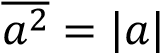 -Децимални запис реалног броја; приближна вредност реалног броја; апсолутна грешка. Основна својства операција са реалним бројевима. -Функција директне пропорционалности  𝑦 = 𝑘𝑥, 𝑘 ∈ 𝑅/{0} -Продужена пропорција Увести појам квадрата рационалног броја а и илустровати га површином квадрата чија је страница  а , на основу чега ученици треба да закључе да је квадрат произвољног рационалног броја ненегативан број. Решавати једначине 𝑥2 = 𝑎. Дата једначина  може имати једно    ( 𝑎 = 0) или два решења ( 𝑎 > 0),  али може бити и без решења ( 𝑎 < 0). Показати да неке једначине облика 𝑥2 = 𝑎 ( на пример 𝑥2 = 2 ) немају решења у скупу рационалних бројева. На конкретним примерима показати да сваки рационалан број има коначну или бесконачну периодичну децималну репрезентацију, а ирационални бројеви бесконачну непериодичну репрезентацију и обратно. Увести појам приближне вредности и појам апсолутне грешке. Основна својства операције кореновања у R+Посебну пажњу обратити на једнакост    и њено тумачење У оквиру ове теме се обрађује и ф-ја директне пропорционалности 𝑦 = 𝑘𝑥  и продужене пропорције које треба увести на конкретним примерима блиским искуству ученика. Посебну пажњу поклонити вези продужене пропорције са класичним двојним разломком. Ученик ће бити у стању да: - примени Питагорину теорему у рачунским и конструктивним задацима; -правилно користи геометријски прибор. Питагорина теоремаПитагорина теорема (директна и обратна). Важније примене Питагорине теореме Конструкција тачака на бројевној правој које одговарају бројевима  итд. 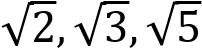 Растојање између две тачке у координатном систему. - Упознати ученике кроз предавање са појмом Питагорине теореме.  - Користити одговарајуће доказе за упознавање ученика са формулацијом и суштином ове теореме. -Увежбавати примену теореме код разних фигура у којима се појављује правоугли троугао. -Увежбавати препознавање правоуглих троуглова.  -Наводити примере практичне примене.  - Објаснити кроз одговарајуће примере конструкцију тачака на бројевној правој које одговарају бројевима 	 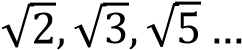 Ученик ће бити у стању да: -трансформише збир, разлику и производ полинома; -примени формуле за разлику квадрата и квадрат бинома; -растави полином на чиниоце (користећи дистрибутивни закон и формуле за квадр. бинома и разлику квадрата); -прим. трансформ. полин. на решавањеједначина. ЦЕЛИАЛГЕБАРСКИИЗРАЗИПрви део Степен чији је изложилац природан број; степен декадне јединице чији је изложилац цео број; операције са степенима; степен производа, количника и степена. Други део Алгебарски изрази. Полиноми и операције ( мономи, сређени облик, трансформације збира, разлике и производа полинома у сређен облик полинома). Квадрат бинома и разлика квадрата. Растављање полинома на чиниоце коришћењем дистрибутивног закона, формуле за разлику квадрата и квадрат бинома. Примене. -Упознавање ученика са степенима чији је изложилац конкретан природан број и операцијама са таквим степенима.  - Решавање одговарајућих задатака са степенима.  -Објаснити практичност примене ових знања у физици и другим наукама.  -Упознати ученике са појмом алгебарског израза, уз израчунавање вредности једноставнијих израза.  -Објаснити појам полинома  (моном као специјалан случај полинома).  -Решавати полиноме на основу познатих закона рачунских операција сa бројевима.  - Објаснити растављ. на чиниоце типа: ах + bх, 𝑎2 − 𝑏2,  𝑎2 + 2𝑎𝑏 +𝑏2  уз наглашавање сврхе тих трансформација.  - Кроз примену растављања на чиниоце објаснити решавање једначина облика: 𝑎𝑥2 + 𝑏𝑥 = 0 и 𝑥2 − 𝑐2 = 0 Ученик ће бити у стању да: -примени својства страница, углова и дијагонала многоугла; -израчуна површину многоугла користећи обрасце или разложиву једнакост; -конструише ортоцентар и тежиште троугла; -примени ставове подударности при доказивању једноставнијих тврђења и у конструктивним задацима. МногоугаоПојам многоугла. Врсте многоуглова. Збир углова многоугла. Број дијагонала многоугла. Правилни многоуглови ( појам, својства, конструкције). Обим и површина многоугла. Тежишна дуж троугла. Ортоцентар и тежиште троугла. Сложеније примене ставова подударности. -Позивајући се на раније стечена знања о појединим геометријским фигурама, дефинисати многоугао као део равни ограничен многоугаоном линијом. -Објаснити зависност збира углова и броја дијагонала ма ког угла од броја његових страница. -Кроз одговарајуће примере објаснити конструкцију неких правилних многоуглова (са 3, 4, 6, 8... страница) -Кроз разноврсне примере и задатке (који се односе на троуглове, четвороуглове и правилне многоуглове) истицати примену ставова подударности троуглова и поступно развијати код уче ника вештину доказивања. -Увести појмове ортоцентар, тежишна дуж и тежиште троугла, и навести њихове особине.  -Израчунавање обима и површине многоугла илустровати разноврсним примерима и задацима.-Посебну пажњу посветити израчунавању површине правилног шестоугла.Ученик ће бити у стању да: 	-примени својства централног и периферијског угла у кругу; -израчуна обим и површину круга и његових делова; -преслика дати геометријскиобјекат ротацијом. КругЦентрални и периферијски угао у кругу. Обим круга, број π. Дужина кружног лука. Површина круга, кружног исечка и кружног прстена. Ротација. -Кроз предавање увести појам централног и периферијског угла круга и кроз доказ објаснити њихов однос.  -На адекватан начин објаснити обим и површину круга.  -Кроз одговарајуће примере на неким моделима експерименталним путем објаснити сталност односа обима и пречника круга, уз увођење броја π.  -Извести обрасце за дужину кружног лука, површину кружног исечка и површину кружног прстена. -У оквиру дела теме који се односи на ротацију, треба се ограничити на ротације једноставнијих фигура око задате тачке и за задати угао. Ученик ће бити у стању да: -одређује средњу вредност, медијану и мод. Обрада податакаСредња вредност, медијана и мод. Ову тему реализовати као пројектни задатак. Циљ пројектног задатка је да ученици овладају појмовима средња вредност, медијана и мод и истовремено се увере у применљивост обраде података у свакодневној пракси. Препорука је да се пројектни задатак реализује на конкретним примерима и предлог је да у седмом разреду то буде прикупљање, обрада и анализа података добијених анкетом. Теме се могу одабрати из животног окружења и њихов садржај би требало да буде близак узрасту ученикаРедни бројНаставна тема/ОбластФонд часоваФонд часоваФонд часоваФонд часоваРедни бројНаставна тема/ОбластОбрадаУтврђивањеСистематизацијаУкупно1.ХЕМИЈА КАО ЕКСПЕРИМЕНТАЛНА НАУКА И ХЕМИЈА У СВЕТУ ОКОНАС21-32.ХЕМИЈСКА ЛАБОРАТОРИЈА31373.АТОМИ И ХЕМИЈСКИ ЕЛЕМЕНТИ541104.МОЛЕКУЛИ ЕЛЕМЕНАТА ИЈЕДИЊЕЊА, ЈОНИ ИЈОНСКАЈЕДИЊЕЊА631105.ХОМОГЕНЕ И ХЕТЕРОГЕНЕ СМЕШЕ632116.ХЕМИЈСКЕ РЕАКЦИЈЕ И ХЕМИЈСКЕ ЈЕДНАЧИНЕ33177.ИЗРАЧУНАВАЊА У ХЕМИЈИ561128.ВОДОНИК И КИСЕОНИК ИЊИХОВА ЈЕДИЊЕЊА.СОЛИ83112Укупно38241072Исходи/по завршетку разреда ученик ће бити у стању да:Наставна тема/ОбластСадржаји програмаНачин и поступци остваривања програма–идентификује иобјашњава појмовекоји повезују хемијусадругим наукама иразличитимпрофесијама, ипринципимаодрживог развоја;ХЕМИЈА КАОЕКСПЕРИМЕНТАЛНА НАУКА ИХЕМИЈА У СВЕТУОКО НАСПредмет изучавања хемије.Везе између хемије и другихнаука.Примена хемије уразличитим делатностима исвакодневном животу.Супстанца. Врсте супстанци:хемијски елементи, хемијскаједињења и смеше.Демонстрациони огледи:демонстрирање узоракаелемената, једињења исмеша.Хемија као експериментална наука и хемија у свету оконас је тема у којој ученици идентификују појмове којиповезују хемију са другим наукама и различитимпрофесијама, кроз различите примере из савременогживота (на пример, производња и прерада хране,производња лекова, нових врста грађевинских иизолационих материјала, козметичких производа,средстава за хигијену, конзерванаса, боја, лакова).Хемија као природна наука, заједно сафизиком и биологијом, пружа могућност комплексногсагледавања природе и доприноси да ученициформирају позитиван став према њеном очувању.У оквиру теме ученици идентификују да је предметизучавања хемије супстанца. На основу претходногзнања разликују супстанцу и физичко тело, класификујусупстанце према сложености састава на хемијскеелементе и хемијска једињења, и сазнају да сеелементи и једињења у природи могу наћи као чистесупстанце и као састојци смеша. Зато је важно да уоквиру демонстрације ученици посматрају узоркехемијских елемената, једињења и смеша, познатих изсвакодневног живота. У овом периоду од њих се неможе очекивати да прецизирају разлику у саставуразличитих једињења.Препоручени број часова за реализацију ове теме је 3.-правилно рукујелабораторијскимпосуђем, прибороми супстанцама, ипоказује одговоран однос премаздрављу иживотнојсредини;– експерименталнопојединачно и угрупи испита, опишеи објасни физичка ихемијска својствасупстанци, и физичкеи хемијске променесупстанци;– повезује физичка ихемијска својствасупстанци саприменому свакодневноживоту и различитимпрофесијама;– тумачи ознаке саамбалажесупстанци/комерцијалних производа.ХЕМИЈСКАЛАБОРАТОРИЈАХемијска лабораторија иексперимент.-Лабораторијско посуђеиприбор.-Физичка и хемијска својствасупстанци.-Физичке и хемијскепромене супстанци.Демонстрациони огледи:-демонстрирање правилногруковања лабораторијскимпосуђем иприбором, иправилног извођењаосновних лабораторијскихтехника рада;- испитивање физичких ихемијских својстава ипромена супстанци.Лабораторијска вежба I:основне лабораторијскетехнике рада:мешање,уситњавање и загревањесупстанци.Лабораторијска вежба II:физичка својства супстанци,мерењемасе, запремине итемпературе супстанце.Лабораторијска вежба III:физичке и хемијске променесупстанци..У оквиру ове теме ученици уочавају улогу експериментау хемији, усвајају основна правила понашања ухемијској лабораторији, мере опреза при руковањусупстанцама, лабораторијским посуђем и прибором, мере заштите себе и других, заштите животне и раднесредине, и мере прве помоћи у случају повреде прираду. Ученици започињу учење о правилима понашањаи мерама опреза у раду, а она се даље разрађују насадржајима наредних тема. Знања и вештине којеученици стичу на овим часовима неопходна су и зазадовољавање свакодневних животних потреба.Почев од ове теме, ученици се упознају са основнимтехникама рада у лабораторији (мешање, уситњавање изагревање супстанци), као и техникама: посматрања,мерења, бележења и уочавања правилности међуприкупљеним подацима, формулисања објашњења,извођења закључака.Ученици експериментално испитују и описују физичка инека хемијска својства супстанци, на пример,запаљивост, као и физичке и хемијске променесупстанци и повезују их са применом у свакодневномживоту и различитим професијама.У демонстрационим огледимаученици уочавају које селабораторијско посуђе и прибор користи уексперименталном раду, како се правилно њиме рукује,уочавају и разликују физичка и хемијска својствасупстанци, и физичке и хемијске промене супстанци. Даби ученици препознали када је дошло до хемијскереакције, могу се демонстрирати огледи: издвајање гаса(реакција између цинка и хлороводоничне киселине,реакција између натријум-хидрогенкарбоната и етанскекиселине), издвајање талога (реакција између раствораолово(II)-нитрата и калијум-јодида, бакар(II)-сулфата инатријум-хидроксида), промена боје реактаната(сагоревање хартије и сахарозе, разлагање амонијумдихромата), појава светлости (сагоревање тракемагнезијума). У овом периоду учења хемије важно је даученици само уоче шта указује на хемијску промену(хемијску реакцију). У оквиру ове теме ученици први путизводе лабораторијске вежбе. Потребно је да онипретходно виде како се правилно рукујелабораторијским посуђем, прибором и супстанцама изато је важно да посматрају демонстрације огледа пресваке вежбе. То важи и за све остале теме.Препоручени број часова за реализацију ове теме је 7 итри лабораторијске вежбе– налази потребнеинформације уразличитимизворима користећиосновну хемијскутерминологију исимболику;– представљаструктуру атома,молекула и јонапомоћу модела,хемијских симбола иформула;– повезује распоределектрона у атомуелемента сположајем елементау Периодномсистему елемената исвојствима елемента;– разликује хемијскеелементе иједињења на основухемијских симбола иформула.АТОМИ ИХЕМИЈСКИЕЛЕМЕНТИАтоми хемијских елемената.Хемијски симболи.Грађа атома: атомско језгрои електронски омотач.Атомски и масени број,изотопи.Распоред електрона понивоима у атомимаелемената.Периодни систем елемената(ПСЕ), закон периодичностии веза између броја ираспореда електрона понивоима у атомимаелемената и положајаелемената у ПСЕ.Племенити гасови. Својстваи примена.Учење шта је атом, о структури атома и субатомскимчестицама (протони, електрони, неутрони), ученици битребало да започну на примеру атома хелијума (собзиром на то да атом најзаступљенијег изотопаводоника нема неутроне). Потребно је да ученициупореде наелектрисање и масу протона, неутрона иелектрона, а потом наелектрисање, масу и величинуатомског језгра и електронског омотача. Ученици битребало да примењују појмове атомски и масени број уописивању структуре атома. У овом периоду учењахемије ученици би требало да прошире дифиницијухемијског елемента тиме да хемијски елемент изграђујеједна врста атома, тј. да сви атоми хемијског елементаимају исти број протона, односно атомски број.Учећи о структури атома ученици би требало да користеразличите моделе атома (слике, тродимензионалне ианимиране моделе атома доступне преко савременихинформационо комуникационих технологија, ИКТ). Притоме је важно да ученици критички посматрају моделе,уочавају информације о структури атома које моделипружају, као и њихова ограничења.Учећи о изотопима важно је да ученици уоче да атомиједне врсте, тј. једног хемијског елемента, могу да серазликују према броју неутрона. Уз то, потребно је дауоче различиту заступљеност изотопа у природи и дапознају каква је њихова практична примена.У оквируове теме ученици први пут разликују врсте хемијскихелемената: метале, неметале, металоиде и племенитегасове. Они би требало да уоче: када је максималнопопуњен валентни ниво, распоред електрона у атомимаплеменитих гасова, да шематски представљају распоределектрона по енергетским нивоима, и да повезујураспоред електрона у атому елемената са положајемелемента у Периодном систему елемената. Учећи оплеменитим гасовима ученици би требало да повезујуструктуру атома са својствима елемената, применом,као и са заступљеншћу њихових слободних атома уприроди.Демонстрациони огледи: демонстрирањеогледа за постављање претпоставке о честичнојструктури супстанце: растварање калијум-перманганатау води и разблаживање раствора калијумперманганата.Препоручени број часова за реализацијуове теме је 10 и једна вежба– правилно рукујелабораторијскимпосуђем, прибороми супстанцама, ипоказује одговораноднос премаздрављу иживотнојсредини;– налази потребнеинформације уразличитимизворима користећиосновну хемијскутерминологију исимболику;– објашњава основнуразлику измеђухемијских елеменатаи једињења, ипрепознаје примерехемијских елеменатаи једињењаусвакодневномживоту;– представљаструктуру атома,молекула и јонапомоћумодела,хемијскихсимбола и формула;– повезује распоред електрона у атомуелемента сположајем елементау Периодномсистему елемената исвојствима елемента;– разликује хемијскеелементе иједињења на основухемијскихсимбола иформула;МОЛЕКУЛИЕЛЕМЕНАТА ИЈЕДИЊЕЊА,ЈОНИ И ЈОНСКАЈЕДИЊЕЊА-Ковалентна веза: молекулиелемената и молекулиједињења.Атомскa и молекулскaкристалнa решеткa.Јонска веза и јонскакристална решетка.Валенца. Хемијске формулеи називи.Демонстрациони огледи:својства супстанци саковалентном и јонскомвезом:скретање млазаполарне супстанце уелектричном пољу;поларност воде и етанолаЛабораторијска вежба V:упоређивање својставасупстанци сајонском исупстанци са ковалентномвезомТоком учења садржаја ове теме, ученици би требало данаставе повезивање својстава и структуре супстанци.При томе, важно је да уоче веома малу заступљеностслободних атома у природи, тј. да су само атомиплеменитих гасова слободни. Удруживање атома устабилне молекуле, односно грађење ковалентне везе,ученици би требало да уче на примерима: водоника,хлора, кисеоника, азота, хлороводоника, воде иамонијака, а о јонској хемијској вези на примерима:натријум-хлорида, натријум-оксида и магнезијумхлорида. Ученици би требало да пишу формуле иназиве супстанци користећи појам валенце. Учећи охемијској вези могу користити моделе атома, молекула,јона, кристалних решетки доступних преко савременихИКТ.Посматрањем демонстрационих огледа ученици битребало да уоче разлике својстава супстанци саполарном и неполарном ковалентном везом – скретањемлаза поларне супстанце у електричном пољу;поларност воде и етанола. Такође, као и да уочеразлике својстава супстанци са јонском и ковалентномвезом: растворљивост, температура топљења, иагрегатно стање при стандардним условима.Препоручени број часова за реализацију ове теме је 9 иједна лабораторијска вежба– правилно рукујелабораторијскимпосуђем, прибороми супстанцама, ипоказује одговораноднос премаздрављу иживотнојсредини;– налази потребнеинформације уразличитимизворима користећиосновну хемијскутерминологију исимболику;– објашњава по чемусе разликују чистесупстанце од смешаиилуструје топримерима;– разликује хомогене и хетерогене смеше,наводи примереизсвакодневногживота и раздвајасастојке смеша; – представљаструктуру атома,молекула и јонапомоћумодела,хемијскихсимбола и формула; – објасни процесрастварањасупстанце иквантитативнозначењерастворљивостисупстанце; – изводиизрачунавања у везис масенимпроцентнимсаставомраствора; – тумачи ознаке саамбалажесупстанци/комерцијалних производаХОМОГЕНЕ ИХЕТЕРОГЕНЕСМЕШЕСмеше: хомогене ихетерогене.-Раствори – хомогене смеше.Растварање ирастворљивост.Вода иваздух – хомогенесмеше у природи.-Масени процентни саставсмеша.-Раздвајање састојакасмеша: декантовање,цеђење и одвајање помоћумагнета.Демонстрациони огледи:састав и својства смеша;раствори ињихова својства;растворљивост; незасићени,засићени и презасићенираствориЛабораторијска вежба VI:испитивањерастворљивости супстанци.Лабораторијска вежба VII:раздвајање састојака смеша:декантовање, цеђење иодвајање помоћу магнетаТоком учења садржаја теме ученици формирајупојмове: хетерогена и хомогена смеша, раствори ирастворљивост, разликују квалитативни и кванитативнисастав смеша и представљају квантитативни саставсмеша преко масеног процентног састава.Ученици треба да овладају основним техникамараздвајања састојака смеша и да их самостално изводе:декантовање, цеђење и одвајање помоћу магнета.(Могу се информисати и о осталим техникамараздвајања састојака смеша).
Израчунавања у вези са масеним процентним саставомсмеша ученици би требало да у највећој мери повезујуса саставом комерцијалних производа (на пример,медицинска средства, прехрамбени производи,средства за одржавање хигијене).У демонстрационим огледимаученици би требало дауоче да је састав смеша произвољан, да састојци смешане мењају својства у смешама и да својства смешазависе од заступљености састојака у смешама.Они битребало да виде како се припремају раствори, например припремање презасићеног раствора натријум-ацетата и кристализацију растворене супстанце.Препоручује се и демонстрирање огледа којим сепоказује да у води има раствореног кисеоника,растварање калијум-перманганата и јода у води инеполарним растварачима („хемијски коктел”). Пореднаведеног, пре лабораторијске вежбе намењенераздвајању састојака смеша, потребно је да наставникдемонстрационим огледима покаже како се изводепоједини поступци.Препоручени број часова за реализацију ове теме је 11и две лабораторијске вежбе.– налази потребнеинформације уразличитимизворима користећиосновну хемијскутерминологију исимболику; – објашњава основнуразлику између хемијских елеменатаи једињења, ипрепознаје примерехемијских елеменатаи једињењау свакодневномживоту;– разликује хемијскеелементе иједињења на основухемијскихсимбола и формула;– напише једначинехемијских реакција иобјасни њиховоквалитативно иквантитативнозначење.ХЕМИЈСКЕРЕАКЦИЈЕ ИХЕМИЈСКЕЈЕДНАЧИНЕХемијске реакције.Закон о одржању масе.Хемијске једначине.Демонстрациони огледи:мерење и упоређивањеукупне масе супстанци пре ипосле хемијске реакције уотвореном и затвореном реакционом систему.Вежба VIII:састављање једначинахемијских реакција.У оквиру ове теме ученици формирају појмове:релативна атомска маса, релативна молекулска маса,количина супстанце, мол, моларна маса. Ученици наоснову назива или хемијске формуле супстанцеизрачунавају релативне молекулске масе задатихсупстанци користећи таблицу ПСЕ. Лабораторијскавежба предвиђа да ученици на техничкој ваги измеремасу одређене супстанце, а затим да израчунајуколичину супстанце, и обрнуто, да за задату количину супстанце израчунају масу те супстанце, а онда и да јеизмере помоћу ваге. Важно је да током израчунавањаученици успостављају везе између масе супстанце,количине супстанце и броја честица, да изводеизрачунавања на основу хемијских формула –израчунавање масеног елементарног процентногсастава једињења, израчунавања на основу хемијскихједначина, на основу односа количине, масе и бројачестица учесника у хемијској реакцији.Препоручени број часова за реализацију ове теме је 12и једна лабораторијска вежба– правилно рукујелабораторијскимпосуђем, прибороми супстанцама, ипоказује одговораноднос премаздрављу и животнојсредини;– објашњава основнуразлику измеђухемијских елеменатаи једињења, ипрепознаје примерехемијских елеменатаи једињењау свакодневномживоту;– напише једначинехемијских реакција иобјасни њиховоквалитативно иквантитативно значење;– квантитативнотумачи хемијскесимболе и формулекористећипојмове релативнаатомска имолекулска маса,количина супстанцеи моларна маса;ИЗРАЧУНАВАЊАУ ХЕМИЈИРелативна атомска ирелативна молекулска маса.Количина супстанце и мол.Моларна маса.Закон сталних односа маса.Масени процентни саставједињења. Израчунавања наоснову једначина хемијскихреакција.Лабораторијска вежба IХ:мерење масе супстанце иизрачунавање моларне масеи количине супстанце.Ученици уче квалитативно и квантитативно значењехемијске једначине којом се представља одређенахемијска промена, примењују значење коефицијента иразликују коефицијент од индекса.-Закон о одржању масе ученици треба да разумеју састановишта честичне структуре супстанце, тј. да је масасупстанце пре и после хемијске реакције иста, јер је бројатома пре и после хемијске реакције исти. Најбоље јеучити кроз демонстрационе огледе: сагоревање свеће,реакције између натријум-хидрогенкарбоната исирћетне киселине, реакције између натријум-хлоридаи сребро-нитрата, и баријум-хлорида и натријумсулфата ученици-Ученици треба да усмене и текстуалне описе хемијскихреакција преводе у симболички запис, тј. да записујуједначине хемијских реакција, разликују реактанте одпроизвода хемијске реакције и одређују коефицијенте ухемијској једначини. -При писању хемијских формула супстанци изаписивању једначина хемијских реакција ученици уче икако се пишу хемијске формуле у програмима за обрадутекста и посебним програмима креираним за ту сврху.Препоручени број часова за реализацију ове теме је 12и једна лабораторијска вежба.– налази потребнеинформације уразличитимизворимакористећи основнухемијскутерминологију исимболику;– објашњава основнуразлику измеђухемијскихелемената иједињења, ипрепознајепримере хемијскихелемената иједињењаусвакодневномживоту;– разликује хемијскеелементе иједињења наосновухемијскихсимболаи формула;– напише једначинехемијских реакцијаи објасни њиховоквалитативно иквантитативно значење;– квантитативнотумачи хемијскесимболе иформулекористећипојмове релативнаатомска имолекулска маса,количинасупстанце имоларна маса;– опише и објаснифизичка и хемијскасвојства водоникаи кисеоника;– разликује оксиде,киселине,хидроксиде исоли на основухемијске формулеи назива, и опишеосновна својстваовихкласаједињења;– индикаторимаиспита и на рНскали проценикиселост раствора;– тумачи ознаке саамбалажесупстанци/комерцијалних производаВОДОНИК ИКИСЕОНИК ИЊИХОВАЈЕДИЊЕЊА.СОЛИВодоник.Кисеоник. Оксидација,сагоревање и корозија.Оксиди: хемијске формуле,називи и основна својства.Киселине: хемијскеформуле, називи и основнасвојства.Хидроксиди (базе): хемијскеформуле, називи и основнасвојства.Мера киселости раствора:пХ-скала.Неутрализација – хемијскареакција киселина ихидроксида (база).Соли: формуле и називи.Демонстрациони огледи:испитивање кисело-базнихсвојстава раствора помоћуиндикатора; реакцијанеутрализације.Лабораторијска вежба X:испитивање кисело-базнихсвојстава раствора помоћуиндикатора.У последњој теми у 7. разреду ученици уче о водонику икисеонику, и класама неорганских једињења (оксиди,киселине, хидроксиди/базе и соли). У оквиру темеученици детаљније сазнају о својствима и практичнојпримени ова два елемента, као и о њиховимједињењима учећи у наставку о класама неорганскихједињења. Тако ученици сазнају о заступљеностиводоника у природи, својствима водоника и повезујусвојства и примену водоника. Примењују Закон оодржању масе приликом писања хемијских једначинадобијања водоника електролизом воде и сагоревањаводоника. На тим примерима, ученици могу уочитиразлику између хемијске реакције анализе и синтезе.Заступљеност кисеоника у природи ученици повезују сазначајем кисеоника за живи свет – дисање. Они битребало да знају да су својства О2 и О3 различита, изначај озона за заштиту живог света од зрачења изкосмоса.Ученици треба да формирају појмове оксидација,сагоревање и корозија, и да уоче улогу кисеоника уовим процесима. Ученици треба да уоче да оксидацијаможе бити бурна или тиха, и да се производиоксидације разликују по својим својствима. При томемогу се користити примери хемијских једначинареакције оксидације из теме ХЕМИЈСКЕ РЕАКЦИЈЕ ИХЕМИЈСКЕ ЈЕДНАЧИНЕ, иформуле оксида (писање наоснову валенце кисеоника), из теме МОЛЕКУЛИ, ЈОНИ ИХЕМИЈСКА ЈЕДИЊЕЊА. Потребно је да ученици кроз демонстрационе огледе и лабораторијску вежбу повежу састав и својствакиселина, база и соли, да уоче шта је заједничко усаставу киселина (на пример, HCl, H2SО4, CH3CООH), и усаставу хидроксида/база (NаОH, Ca(ОH)2). Промену бојеиндикатора у растворима различитих киселина и базатребало би да повежу с постојањем Н+, односно ОН-јона у воденим растворима, што одређује и осталахемијска својства ових једињења. Важно је да то знањеповежу са примерима из свакодневног живота.Важно је да ученици испитују кисело-базна својставакомерцијалних производа (за уклањање каменца,одмашћивање рерни, чишћење сливника) и тако уочевезу између својстава и примене киселина ихидроксида.Ученици уче о киселости раствора и рН-скали напримерима из свакодневног живота (на пример,средства за одржавање хигијене, козметичкипрепарати, прехрамбени производи, телесне течности),што им помаже у разумевању информација о рНвредности на етикетама тих производа.Ученици на крају теме систематизују знање окиселинама, хидроксидима/базама и солима кроздемонстрациони оглед, испитивањеелектропроводљивости дестиловане воде,хлороводоничне киселине, раствора натријум-хидроксида и раствора натријум-хлорида, и разматрањезашто неке течности проводе електричну струју, а некене проводе.Препоручени број часова за реализацију оветеме је 12 и једна лабораторијска вежба.Редни бројНаставна тема/ОбластФонд часоваФонд часоваФонд часоваФонд часоваРедни бројНаставна тема/ОбластОбрадаУтврђивањеСистематизацијаУкупно1.Сила и кретање223252.Кретање тело под дејством силе теже. Силе трења102123.Равнотежа тела101114.Механички рад и енергија. Снага132155.Топлотне појаве819Укупно63972Исходи/по завршетку разреда ученик ће бити у стању да:Наставна тема/ОбластСадржаји програмаНачин и поступци остваривања програма-Разликује скаларне и векторске физичке величине. -Користи и анализира резултате мерeња различитих физичких величина и приказује их табеларно и графички. -Анализира зависност брзине и пређеног пута од времена код праволинијских кретања са сталним убрзањем. -Примени Њутнове законе дина мике на кретање тела из окружења. -Демонстрира појаве: инерције тела убрзаног кретања, кретање тела под дејством сталне силе, силе трења и сила акције и реакције на примерима из окружења. -Самостално изведе експеримент из области кинематике и динамике (Атвудова машина, колица са теговима...), прикупи податке мерењем, одреди тражену физичку величину и објасни резултате експеримента. - Решава квалитативне, квантитативне и графичке задатке (кинематика и динамика кретања тела, трење, равнотежа полуге, сила потиска, закони одржања...).-Разликује скаларне и векторске физичке величине. -Користи и анализира резултате мерeња различитих физичких величина и приказује их табеларно и графички. -Анализира зависност брзине и пређеног пута од времена код праволинијских кретања са сталним убрзањем. -Примени Њутнове законе динамике на кретање тела из окружења. - Покаже од чега зависи сила трења и на основу тога процени како може променити њено деловање. -Демонстрира појаве: инерције тела, убрзаног кретања, кретање тела под дејством сталне силе, силе трења и сила акције и реакције на примерима из окружења. -Самостално изведе експеримент из области кинематике и динамике (Атвудова машина, колица са теговима...), прикупи податке мерењем, одреди тражену физичку величину и објасни резултате експеримента. - Решава квалитативне, квантита тивне и графичке задатке (кинематика и динамика кретањатела, трење, равнотежа полуге, сила потиска, закони одржања...).-Разликује скаларне и векторске физичке величине. -Користи и анализира резултате мерeња различитих физичких величина и приказује их табеларно и графички. -Примени Њутнове законе динамике на кретање тела из окружења. -Покаже врсте и услове равнотеже чврстих тела. -Наводи примере простих машина које се користе у свакодневном животу. -Прикаже како сила потиска утиче на понашање тела потопљених у течност и наведе услове пливања тела на води. - Решава квалитативне, квантитативне и графичке задатке (кинематика и динамика кретања тела, трење, равнотежа полуге, сила потиска, закони одржања...).Разликује скаларне и векторске физичке величине. -Користи и анализира резултате мерeња различитих физичких величина и приказује их табеларно и графички. -Примени Њутнове законе динамике на кретање тела из окружења. -Повеже појмове механички рад, енергија и снага и израчуна радсиле теже и рад силе трења. -Разликује кинетичку и потенцијалну енергију тела и повеже њихове промене са извршеним радом. -Демонстрира важење закона одржања енергије на примерима из окружењa. - Решава квалитативне, квантитативне и графичке задатке (кинематика и динамика кретања тела, трење, равнотежа полуге, сила потиска, закони одржања...).-Разликује скаларне и векторске физичке величине. -Користи и анализира резултате мерeња различитих физичких величина и приказује их табеларно и графички. - Решава квалитативне, квантитативне и графичке задатке (кинематика и динамика кретања тела, трење, равнотежа полуге, сила потиска, закони одржања...). -Разликује појмове температуре и количине топлоте и прикаже различите механизме преноса топлоте са једног тела на друго. -Анализира промене стања тела (димензија, запремине и агрегатног стања) приликом грејања или хлађења. -Наведе методе добијања топлотне енергије и укаже на примере њенограционалног коришћења.Сила и кретањеКретање тела под дејством силе теже. Силе трењаРавнотежа телаМеханич ки рад и енергија. СнагаТоплотне појавеСила као узрок промене брзине тела. Појам убрзања. Успостављање везе између силе, масе тела и убрзања. Други Њутнов закон. Динамичко мерење силе. Међусобно деловање два тела – силе акције и реакције. Трећи Њутнов закон. Примери Равномерно променљиво праволинијско кретање. Интензитет, правац и смер брзине и убрзања. Тренутна и средња брзина тела. Зависност брзине и пута од времена при равномерно променљивом праволинијском кретању. Графичко представљање зависности брзине тела од времена код равномерно променљивог праволинијског кретања. Демонстрациони огледи:  Илустровање инерције тела помоћу папира и тега.  Кретање куглице низ Галилејев жљеб.  Кретање тела под дејством сталне силе.  Мерење силе динамометром.  Илустровање закона акције и реакције помоћу динамометара и колица, колица са опругом и других огледа (реактивно кретање балона и пластичне боце).Лабораторијске вежбе 1. Одређивање сталног убрзања при кретању куглице низ жљеб. 2. Провера Другог Њутновог закона помоћу покретног телa (колица) или помоћу Атвудове машине.Убрзање при кретању тела под дејством силе теже. Галилејев оглед. Слободно падање тела, бестежинско стање. Хитац навише и хитац наниже. Силе трења и силе отпора средине (трење мировања, клизања и котрљања). Утицај ових сила на кретање тела. Демонстрациони огледи:  Слободно падање тела различитих облика и маса (Њутнова цев, слободан пад везаних новчића…).  Падање тела у разним срединама.  Бестежинско стање тела (огледи са динамометром, с два тега и папиром између њих, са пластичном чашом која има отвор на дну и напуњена је водом).  Трење на столу, косој подлози и сл.  Мерење силе трења помоћу динамометра. Лабораторијскe вежбe 1. Одређивање убрзања тела које слободно пада. 2. Одређивање коефицијента трења клизања.Деловање две силе на тело, појам резултујуће силе кроз различите примере слагања сила. Разлагање сила. Појам и врсте равнотеже тела. Полуга, момент силе. Равнотежа полуге и њена применa. Сила потиска у течности и гасу. Архимедов закон и његовa применa. Пливање и тоњење тела. Демонстрациони огледи:  Врсте равнотеже помоћу лењира или штапа.  Равнотежа полуге.  Услови пливања тела (тегови и стаклена посуда на води, Картезијански гњурац, суво грожђе у минералној води, свеже јаје у води и воденом раствору соли, мандарина са кором и без коре у води, пливање коцке леда на води…). Лабораторијска вежба 1. Одређивање густине чврстог тела применом Архимедовог законаМеханички рад. Рад силе. Рад силе теже и силе трења. Квалитативно увођење појма механичке енергије тела. Кинетичка енергија тела. Потенцијална енергија. Гравитациона потенцијална енергија тела. Веза између промене механичке енергије тела и извршеног рада. Закон о одржању механичке енергије. Снага. Коефицијент корисног дејства. Демонстрациони огледи: Илустровање рада утрошеног на савладавање силе трења при клизању тела по различитим подлогама, уз коришћење динамометра.  Коришћење потенцијалне енергије воде или енергије надуваног балона за вршење механичког рада.  Примери механичке енергије тела. Закон о одржању механичке енергије (Галилејев жљеб; математичко клатно; тег са опругом) Лабораторијскe вежбe 1. Одређивање рада силе под чијим дејством сe тело креће по различитим подлогама. 2. Провера закона одржања механичке енергије помоћу колица.Честични састав супстанције: молекули и њихово хаотично кретање. Топлотно ширење тела. Појам и мерење температуре. Унутрашња енергија и температура. Количина топлоте. Специфични топлотни капацитет. Топлотна равнотежа. Агрегатна стања супстанције. Демонстрациони огледи:  Дифузија и Брауново кретање.  Ширење чврстих тела, течности и гасова (надувани балон на стакленој посуди - флаши и две посуде са хладном и топлом водом, Гравесандов прстен, издужење жице, капилара...). Лабораторијска вежба 1. Мерење температуре мешавине топле и хладне воде после успостављања топлотне равнотеже.Пoступнoст (oд jeднoстaвнoг кa слoжeнoм) при упoзнaвaњу нoвих пojмoвa и фoрмулисaњу зaкoнa. – Oчиглeднoст при излaгaњу нaстaвних сaдржaja (уз свaку тeмaтску цeлину предвиђено je вишe дeмoнстрaциoних oглeдa, a у нeдoстaтку нaстaвних срeдстaвa мoгућe je кoристити и симулaциje). – Пoвeзaнoст нaстaвних сaдржaja сa пojaвaмa у свaкoднeвнoм живoту. Излaгaњeм сaдржaja тeмe уз oдгoвaрajућe дeмoнстрaциoнe oглeдe: Кaкo уз свaку тeмaтску цeлину иду дeмoнстрaциoни oглeди, учeници ћe спoнтaнo прaтити тoк пoсмaтрaнe пojaвe, a нa нaстaвнику je дa нaвeдe учeникa дa свojим рeчимa, нa oснoву сoпствeнoг рaсуђивaњa, oпишe пojaву кojу пoсмaтрa. Пoслe тoгa, нaстaвник, кoристeћипрeцизни jeзик физикe, дeфинишe нoвe пojмoвe (вeличинe) и рeчимa фoрмулишe зaкoн пojaвe. Кaдa сe прoђe крoз свe eтaпe у излaгaњу сaдржaja тeмe (oглeд, учeникoв oпис пojaвe, дeфинисaњe пojмoвa и фoрмулисaњe зaкoнa), прeлaзи сe, aкo je мoгућe, нa прeзeнтoвaњe зaкoнa у мaтeмaтичкoj фoрми. Рeшaвaњeм квaлитaтивних и квaнтитaтивних прoблeмa кao и прoблeм-ситуaциja: При рeшaвaњу квaнтитaтивних (рaчунских) зaдaтaкa из физикe, у зaдaтку првo трeбa нa прaви нaчин сaглeдaти физичкe сaдржaje, пa тeк пoслe тoгa прeћи нa мaтeмaтичкo фoрмулисaњe и изрaчунaвaњe. Нaимe, рeшaвaњe зaдaтaкa oдвиja сe крoз три eтaпe: физичкa aнaлизa зaдaткa, мaтeмaтичкo изрaчунaвaњe и дискусиja рeзултaтa. У првoj eтaпи уoчaвajу сe физичкe пojaвe нa кoje сe oднoси зaдaтaк, a зaтим сe нaбрajajу и рeчимаискaзуjу зaкoни пo кojимa сe пojaвe oдвиjajу. У другoj eтaпи сe, нa oснoву мaтeмaтичкe фoрмe зaкoнa, изрaчунaвa врeднoст трaжeнe вeличинe. У трeћoj eтaпи трaжи сe физичкo тумaчeњe дoбиjeнoг рeзултaтa. У циљу рaзвиjaњa прирoднo-нaучнe писмeнoсти нaстaвник инстистирa нa систeмaтскoм кoришћeњу jeдиницa мeрe физичких вeличинa SI (мeђунaрoдни систeм jeдиницa). Лaбoрaтoриjским вeжбaмa: Лaбoрaтoриjскe вeжбe чинe сaстaвни дeo рeдoвнe нaстaвe. Час вeжби сaстojи сe из: увoднoг дeлa, мeрeњa и зaписивaњa пoдaтaкa дoбиjeних мeрeњимa, aнaлизe и дискусиje дoбиjeних рeзултaтa, извoђeњa зaкључaкa.У увoднoм дeлу чaсa нaстaвник: – oбнaвљa дeлoвe грaдивa кojи су oбрaђeни нa чaсoвимa прeдaвaњa, a oднoсe сe нa дaту вeжбу (дeфинициja вeличинe кoja сe oдрeђуje имeтoд кojи сe кoристи дa би сe вeличинa oдрeдилa), – oбрaћa пaжњу нa чињeницу дa свaкo мeрeњe прaти oдгoвaрajућa грeшкa и укaзуje нa њeнe мoгућe извoрe, – упoзнaje учeникe с мeрним инструмeнтимa и oбучaвa их дa пaжљивo рукуjу лaбoрaтoриjским инвeнтaрoм, – укaзуje учeницимa нa мeрe прeдoстрoжнoсти, кojих сe мoрajу придржaвaти рaди сoпствeнe сигурнoсти. Дoк учeници вршe мeрeњa, нaстaвник aктивнo прaти њихoв рaд, дискрeтнo их нaдглeдa и, кaд зaтрeбa, oбjaшњaвa им и пoмaжe. При унoшeњу рeзултaтa мeрeњa у ђaчку свeску, прoцeну грeшкe трeбa вршити сaмo зa дирeктнo мeрeнe вeличинe, a нe и зa вeличинe кoje сe пoсрeднo oдрeђуjу.Редни бројНаставна тема/ОбластФонд часоваФонд часоваФонд часоваФонд часоваРедни бројНаставна тема/ОбластОбрадаУтврђивањеСистематизацијаУкупно1.ИКТ361102.Дигитална писменост22043.Рачунарство681154.Истраживачки пројекат5117Укупно1617336Исходи/по завршетку разреда ученик ће бити у стању да:Наставна тема/ОбластСадржаји програмаНачин и поступци остваривања програма– разликује визуелну презентацију и логичку структуру текста; – користи алате за стилско обликовање документа и креирање прегледа садржаја у програму за обраду текста; – објасни принципе растерске и векторске графике и модела приказа боја; – креира растерску слику у изабраном програму; – креира векторску слику у изабраном програму; – користи алате за уређивање и трансформацију слике; – креира гиф анимацију; – креира видео-запис коришћењем алата за снимање екрана; ИКТ- Обележавање логичке структуре и генерисање прегледа садржаја текстуалног документа. -Карактеристике рачунарске графике (пиксел, резолуција, RGB и CMYK модели приказа боја, растерска и векторска графика). - Рад у програму за растерску графику. - Рад у програму за векторску графику. - Израда гиф анимација. - Коришћење алата за снимање екрана.Ученици треба да пронађу и отворе документ у Ворду, да прочитају текст и логички га уреде, доделе му одговарајуће стилове, идеално до 3 нивоа дубине.  Наставник треба да представи технику израде прегледа садржаја текстуалног документа, а ученици да је примене на документу који су логички структурирали. На овај начин, ученици се осврћу на раније научено смислено користећи нову технику израде прегледа садржаја текстуалног документа. У делу креирања и обраде дигиталне слике, ученицима треба објаснити карактеристике векторског и растерског представљања слике на рачунару. Представити RGB и CMYK палете боја, указати на везу избора палете у односу на намену: RGB – за приказивање на дигиталном уређају или на интернету, односно CMYK палете боја за припрему за штампање. још једном подсетити ученике на појам пиксел, те однос квалитета слике и резолуције.  Наставити рад на креирању растерске графике. Увести појам и сврху слојева. Представити алате за селекцију и основне корекције дигиталних слика Показати основне геометријске трансформације над сликом. Упознати ученике са карактеристикама радног окружења одабраног програма за креирање и обраду векторске графике. Представити карактеристике формата слике gif. Објаснити поступак чувања и приказа анимација.– разликује појмове URL, DNS, IP адреса; – објасни појмове хипервеза и хипертекст; – креира, форматира и шаље електронску пошту; – обавља електронску комуникацију на сигуран, етички одговоран и безбедан начин водећи рачуна о приватности; – препозна непримерени садржај, нежељене контакте и адекватно се заштити; – сараднички креира и дели документе у облаку водећи рачуна о одговарајућим нивоима приступа; – подешава хипервезе према делу садржаја, другом документу или веб локацији; Дигитална писменост- URL, DNS, IP адреса. - Хипервеза и хипертекст. - Електронска пошта, креирање налога, слање и пријем поште. - Електронска пошта (контакти, безбедност, нежељена пошта). - Рад на дељеним документима (текстуалним документима / презентацијама/упитн ицима...) у облаку.Укратко представити значење појмова: DNS, IP URL World Wide Web. Објаснити појам хипервезе (hyperlink) и хипертекста (hypertext). Представити интернет сервис електронска пошта (е-маил). Посебну пажњу посветити правилима која важе у писаној електронској комуникацији а која подстичу стицање добрих навика код ученика.-објасни поступак прикупљања података путем онлајн упитника; – креира једноставан програм у текстуалном програмском језику; – користи математичке изразе за израчунавања у једноставним програмима; – објасни и примени одговарајућу програмску структуру (наредбе доделе, гранања, петље); – користи у оквиру програма нумеричке, текстуалне и једнодимензионе низовске вредности; – разложи сложени проблем на једноставније функционалне целине (потпрограме); – проналази и отклања грешке у програму;РачунарствоРад са изабраним текстуалним програмским језиком у области 2Д графике. Основне карактеристике изабране графичке библиотеке. Методе за исцртавање основних геометријских облика.Подешавање боја и положаја објеката. Примена петљи и случајно генерисаних вредности на исцртавање геометријских облика.Упознати ученике са библиотеком за 2Д графику и начином инсталације. Увести појам координатног система прозора, описати сличности и разлике у односу на традиционални координатни систем који се користи у математици. Увести начине задавања боја (именоване боје, боје задате помоћу три броја у RGB систему). Објаснити и демонстрирати исцртавање следећих основних примитива: ─ дуж,─ испуњен и уоквирен правоугаоник, ─ круг и кружница. Описати и демонстрирати поступак примене ових облика у цртању мало сложенијих цртежа, као и технику исписа текста на екрану, на датој позицији и са одабраним фонтом. Приказати генерисање насумичних бројева и употребу насумично генерисаних бројева на цртање насумично распоређених облика и насумични избор боја. Ако наставник процени могуће је урадити пројекте попут програмирања анимација и једноставних рачунарских игара.– сарађује са осталим члановима групе у свим фазама пројектног задатка; – креира, уређује и структурира дигиталне садржаје који комбинују текст, слике, линкове, табеле и анимације; – креира рачунарске програме који доприносе решавању пројектног задатка; – поставља резултат свог рада на Интернет ради дељења са другима уз помоћ наставника; – вреднује своју улогу у групи при изради пројектног задатка и активности за које је био задужен.Пројектна настава- Фазе пројектног задатка од израде плана до представљања решења. - Израда пројектног задатка у корелацији са другим предметима. - Вредновање резултата пројектног задатка.Ученици заједно са наставником пролазе кроз све фазе рада на пројектном задатку, при чему наставник наглашава сваки корак, објашњава, иницира дискусију и предлаже решења. Посебну пажњу посветити развоју међупредметних компетенција, подстицању иницијативе и креативности, успостављању сарадничких и вредносних ставова код ученика. Пројектни задаци подразумевају корелацију и сарадњу са наставницима осталих предмета.  Редни бројНаставна тема/ОбластФонд часоваФонд часоваФонд часоваФонд часоваФонд часоваРедни бројНаставна тема/ОбластОбрадаВежбеУтврђивањеСистемати.Укупно1.Животно и радно окружење41162.Саобраћај51063.Техничка и дигитална писменост891184.Ресурси и производња1651225.Конструкторско моделовање117220УкупноУкупно3433572Исходи/по завршетку разреда ученик ће бити у стању да:Наставна тема/ОбластСадржаји програмаНачин и поступци остваривања програма- По завршетку ове теме ученик треба да:• повеже развој машина и њихов допринос подизању квалитета живота и рада; • повеже ергономију са здрављем и конфором људи при употреби техничких средстава; • анализира да ли је коришћење одређене познате технике и технологије у складу са очувањем животне средине; • истражи могућности смањења трошкова енергије у домаћинству; • повеже занимања у области производних техника и технологија са сопственим интересовањем;1. Животно и радно окружење• Појам, улога и развојмашина и механизама.•Потрошња енергије удомаћинству и могућности уштеде.•Утицај дизајна и правилне употребе техничких средстава на здравље људи.•Зависност очувања животне средине од технологије.•Професије (занимања) у области производних техника и технологија- Фронтални, индивидуални, групни(упару) -Различитим методама, подстичући истраживачки начин рада, постојеће знање ученика о техници и технологији проширити користећи различите изворе знања. Развој технике повезивати са историјским епохама и догађајима. -Упознавање подручја човековог рада и производње, занимања и послова у области технике и технологије треба реализовати уз активну улогу ученика и примену одговарајућих медија. Омогућити ученицима да идентификују одређена занимања којима се људи баве и послове који се обављају у оквиру тих занимања као и техничка средства која се при томе користе. -Уз активну улогу ученика и примену мултимедија указивати на правилну употребу и евентуалне последице у случају непридржавања упутстава за коришћење и неисправности техничких апарата у домаћинству.По завршетку ове теме учениктреба да:• разликује врсте транспортних машина; • повеже подсистеме код возила друмског саобраћаја са њиховом улогом; • провери техничку исправност бицикла; • демонстрира поступке одржавања бицикла или мопеда;2. Саобраћај•Машине спољашњег и унутрашњег транспорта.•Подсистеми код возила друмског саобраћаја (погонски, преносни, управљачки, кочиони).•Исправан бицикл/мопед као битан предуслов безбедног учешћа у саобраћајуФронтални, индивидуални и групни-Ученици треба да се на интересантани очигледан начин упознају са правилима и прописима кретања пешака и бицикла у јавном саобраћају, начине рагулисања саобраћаја и безбедна кретање од школе до куће. Тежиште ове теме је на:безбедном понашању и преузимању личнеодговорности ученика за понашање у саобраћају иупотреба заштитне опреме при вожњи бицикла идругих дечијих возила, као и коришћење сигурносних појасева у возилу је најважнији исход који треба постићи.-За реализацију ових наставних садржаја, а за практичноувежбавање могу се користити полигони у оквиру школе или саобраћајне макете које могу урадити ученици на редовним часовима или у раду слободних активности као икоришћењем рачунарске симулације.По завршетку ове теме учениктреба да:•самостално црта скицом итехничким цртежом предметекористећи ортогонално ипросторно приказивање;• користи CAD технологију закреирање техничкедокументације;• образложи предностиупотребе 3D штампе у израдитродимензионалних модела имакета;• управља моделима користећирачунар;• објасни улогу основнихкомпоненти рачунара, таблета,паметних телефона и осталихсавремених ИКТ уређаја;*објасни улогу и значајвештачке интелигенције ипримену у свакодневномживоту3. Техничка и дигитална писменост•Специфичности техничких цртежа у машинству.•Ортогонално и просторно приказивање предмета.•Коришћење функција и алата програма за CAD.•Употреба 3D штампе у изради тродимензионалнихмодела и макета.•Основне компоненте ИКТ уређаја.•Управљање и контрола коришћењем рачунарскетехнике и интерфејса.•Вештачка интелигенција –појмови; примеритехнологија управљанихвештачком интелигенцијом- Фронтални, индивидуални,групни(упару)- Увежбати изражавање идеје скицом и техничкимцртежом. Објаснити како се променом правила (стандарда) израђује технички цртеж. Упознатиученике, кроз практичну примену, са: врстама линија,форматима папира, размером, правилима котирања...- Оспособити ученике и инсиситирати направилном коришћењу прибора за техничкоцртање и развоју вештине њиховог коришћења. Потребно је да сваки ученик самостално нацрта једноставан технички цртеж у одређеној размери користећи одговарајуће врсте линија као и елементе котирања.- Примена информационо-комуникационих технологија утехници првенствено се односе на правилно и безбеднокоришћење дигиталних уређаја (рачунар, лаптоп, таблет, мобилни телефон, тв, дигитални фотоапарат, веб камера) а потом и на овладавање вештинама обраде дигиталне слике на рачунару у циљу стицања одговарајућих компетенцијакоје се односе на документовање и дизајн.- Вежбати у пару пренос података између рачунара иекстерних уређаја (мобилни телефон,фотоапарат) ада сваки ученик самостално реализује процедуре током рада на рачунару.Реализовати једноставну вежбу уметања фотографијеу одговарајући програм за обраду текста и уређивање документа.Где год је то могуће, треба користити Интернет претрагу По завршетку ове областиученик треба да:• аргументује значај рационалног коришћења расположивих ресурса на Земљи; • идентификује материјале који се користе у машинству и на основу њихових својстава процењује могућност примене; • користи прибор за мерење у машинству водећи рачуна о прецизности мерења; • врши операције обраде материјала који се користе у машинству, помоћу одговарајућих алата, прибора и машина и примени одговарајуће мере заштите на раду; • објасни улогу одређених елемената машина и механизама на једноставном примеру; • образложи значај примене савремених машина у машинској индустрији и предности роботизације производних процеса; • објасни основе конструкције робота; • класификује погонске машине – моторе и повеже их са њиховом применом;4. Ресурси и производња•Рационално коришћење ресурса на Земљи и очување и заштита животне средине. •Материјали у машинству (пластика, метали, легуре и др.). •Мерење и контрола – појам и примена мерних средстава (мерила). •Технологија обраде материјала у машинству (обрада материјала са и без скидања струготине, савремене технологије обраде). •Елементи машина и механизама (елементи за везу, елементи за пренос снаге и кретања, специјални елементи). •Производне машине: врсте, принцип рада, појединачна и серијска производња. •Појам, врсте, намена и конструкција робота (механика, погон и управљање). •Погонске машине – мотори (хидраулични, пнеуматски, топлотни). •Моделовање погонских машина и/или школског мини робота.- Фронтални, индивидуални, групни- Надограђујући се на ранија знања ученика, упознати их са појмом природних ресурса на Земљи и са значајем њиховог очувања. Тежиште ове теме је на енергији и материјалима.- Назначити основне изворе енергије као важан ресурс заживот људи, технолошке процесе и производњу без улажења у детаље. Упознати ученике са начином коришћења и претварања у неке корисне облике њима већ познатих извора енергије воде, ветра и Сунца.- Други важан ресурс су материјали. Упознати ученикеса појмом и поделом материјала (природни, вештачки). Врсте и својства материјала (физичка, хемијска и механичка): дрво, папир, текстил, кожа објаснити на елементарном нивоу. Начин обраде материјала (принципи деловања алата за механичку обраду материјала, испитивање материјала).Припрема за обраду. Приказати правилно коришћење алата за ручну обраду материјала, извођење операција и заштита на раду: обележавање, сечење, завршна обрада (бушење, равнање, брушење). Избор материјала, операција и алата и редоследа њихове примене. Рециклажа материјала и заштита животне средине. Поступно увођење ученика у рад са алатом обезбеђује да обрада материјала постаје средство креативног изражавања, а не циљ у настави технике итехнологије.-Упознавати ученике са професијама из ове области.- На крају ове области, ученици треба да направе планПо завршетку ове областиученик треба да: • самостално/тимски истражи и реши задати проблем у оквиру пројекта; • изради производ у складу са принципима безбедности на раду; • тимски представи идеју, потупак израде и производ; • креира рекламу за израђен производ; • врши e-коресподенцију у складу са правилима и препорукама са циљем унапређења продаје; • процењује свој рад и рад других на основу постављених критеријума (прецизност, педантност и сл.).5. Конструкторско моделовање•Проналажење информација,стварање идеје идефинисање задатка.•Самосталан/тимски рад на пројекту.•Израда техничкедокументације изабраногмодела ручно или уз помоћ рачунарских апликација.•Реализација пројекта -израда модела коришћењем алата и машина у складу сапринципима безбедности на раду.•Представљање идеје,поступака израде ипроизвода.•Процена сопственог рада и рада других на основу постављених критеријума. •Употреба електронскекоресподенције са циљем унапређења производа.•Одређивање оквирне цене трошкова и вредност израђеног модела.•Креирање рекламе заизрађен производ.- Пројекте реализовати у паровима или малим групама.- У овом делу програма ученици реализују заједничке пројекте примењујући претходно стечена знања и вештине.Ученици се сами опредељују за одређену активност у оквиру групе. Пружа им се могућност да реализују своју идеју. Ученици самостално истражују информације за пројектни задатак користећи информационо-комуникационе технологије, налазе решење, формирају идеју, израђују техничку документацију, планирају и реализују сопствени производ. Користити материјале и технологије које су ученици упознали у претходној области. Ученици самостално врше мерење и обележавање. Ученици раде у пару, чиме развијају способност сарадње и социјалних вештина. По завршетку, ученици самостално представљају производ/модел, усмено образлажући ток реализације, процењујући оствареност резултата и предлог унапређења. Тежиште оваквог рада није на квалитету коначног продукта већ на процесу који има своје кораке и на сарадничким односима у раду у групи. Ученицима јасно треба указати да се и на неуспелим продуктима може много научити ако се схвати где су грешке направљене. Дискутовати са ученицима и о цени понуђених решења. Нагласити важност доброг планирања буџета потребног за његову реализацију као и негативних последица лоших прорачуна. На тај начин ученике полако оспособљавати да размишљају предузетнички и развијати им основне компетенције везане за финансијску писменост.Редни бројНаставна тема/ОбластФонд часоваФонд часоваФонд часоваФонд часоваРедни бројНаставна тема/ОбластОбрадаУтврђивањеСистематизацијаУкупно1.Простор и композиција1172202.Комуникација822123.Уметност око нас1214Укупно2011536Исходи/по завршетку разреда ученик ће бити у стању да:Наставна тема/ОбластСадржаји програмаНачин и поступци остваривања програма Разуме појам простора и препознаје га у свакодневном животу, као и у различитим видовима уметничког изражавања – користи традиционалн етехнике и одабрана савремена средства за ликовна истраживања; – изражава, одабраним ликовним елементима, емоције, стање или имагинацију; – обликује композиције примењујући основна знања о пропорцијама и перспективи; – користи, сам или у сарадњи са другима, одабране изворе,податке и информације као подстицај за стваралачки рад; – представи своје и радове других, кратко, аргументовано и афирмативно;  користи одабране информације као подстицај за стваралачки рад опише свој рад, естетски доживљај простора, дизајна и уметничких делаПростор и композицијаКомпозиција Принципи компоновања (ритам, контраст, равнотежа, јединство, хармонија, доминанта); врсте композиција (пирамидална, вертикална, хоризонтална, дијагонална, овална, спирална, слободна) Арабеска Појам, врсте, принципи и начини конструкције, израда арабеске Пропорције Односи величина, пропорције људскефигуре, пропорције портрета, кроки Простор Појам и врсте простора (унутрашњи и спољашњи, микро и макро); простор у ликовним уметностима; Амбијент Елементи који чине амбијент (дизајн ентеријера, атмосфера, корисници, утицај амбијента на расположење, активност и учење, обликовање школског простора, поставка изложбе). Перспектива Врсте перспектива: нагомилавање; вертитакална; инверзна; иконолошка (семантичка); линеарна (централна, угаона, птичија, жабља); ваздушна, колористичка и полиперспектива.Наставник ученике анимира различитим врстама презентација, штампаним фотографијама и репродукцијама уметничких дела како би им приближио основне појмове простора, ликовних елемената, принципа компоновања и различитих врста композиција. Радом на тексту и путем визуелних примера из уџбеника ученици самостално, или у пару истражују одређену тему, а затим путем дискусије изводе закључке и разматрају могуће идеје за реализацију ликовних задатака. Наставник још путем туторијала на YouTube-у ученике упознаје са различитим ликовним техникама. Подстиче ученике да самостално и слободно исказују своја мишљења о уметничким делима. Покреће дискусије естетске анализе на крају наставне целине развијајући код ученика естетски начин размишљања уз уважавање туђих мерила вредности и ставова. У зависности од ликовног задатка, у току часа организује се индивидуални практични рад, рад у пару, или по групама. Наставник активно учествује у процесу рада ученика својим саветима и коректурама. Поред ових најчешће примењиваних метода рада, наставник ученике упућује на одговоран однос према средини у којој живе и раде, па у складу са тим подстиче их да дају свој допринос активним планирањем пројектне наставе усмерене ка естетском уређењу просторија школе и школског дворишта. Ученицима ће бити омогућен и додатни рад код куће, а материјале за домаће ликовне задатке имаће прилику да виде на Google classroom.Исходи/по завршетку разреда ученик ће бити у стању да:Наставна тема/ОбластСадржаји програмаНачин и поступци остваривања програма идентификује теме у одабраним уметничким делима и циљеве једноставних визуелних порука  изрази своје замисли и позитивне поруке одабраном ликовном техником – разговара о одабраним идејама, темама или мотивима у уметничким остварењима различитих култура и епоха; – препозна различите врсте фотографија; – самостално креира своје фотографије успешно користећи начине кадрирања и технику фотографисања; – уважава себе и друге када снима, обрађује и дели дигиталне фотографије; – прави, самостално или у тиму, презентације о одабраним темама повезујући кључне текстуалне податке и визуелне информације; – разматра својаи нтересовања и могућности у односу на занимања у визуелним уметностима.КомуникацијаКомуникативна улога уметности (теме, мотиви и поруке у визуелним уметностима; улога уметности у свакодневном животу). Фотографија Историја фотографије (појам, врсте фотографија и техника фотографисања); примена фотографије у свакодневном животу; дигитална фотографија. Кадрирање Портрет (анфас, полупрофил и профил); аутопортрет однос мотива и простора у којем се он налази; динамика кадра Анимација Врсте анимација (фенакистоскоп, праксиноскоп, цртани филм, компијутерска анимација); дизајн карактера анимираних ликова; Покрет, игра, звук Обједињавање игре, покрета и звука (ритуални плесови, карневали, циркуске представе, драмска и филмска уметност, перформанс и хепенинг); Организација сцене Презентација Презентовање тема из ликовне уметности путем PowerPoint-а.Наставник ученике анимира различитим врстама презентација, штампаним фотографијама и репродукцијама уметничких дела како би им приближио различите начине визуелне комуникације. Радом на тексту и путем визуелних примера из уџбеника ученици самостално, или у пару истражују одређену тему, а затим путем дискусије изводе закључке и разматрају могуће идеје за реализацију ликовних задатака. Наставник још путем туторијала на YouTube-у ученике најчешће примењиваних метода рада, наставник ученике упућује на одговоран однос према средини у којој живе и раде, па у складу са тим подстиче их да дају свој допринос активним планирањем пројектне наставе усмерене ка естетском уређењу просторија школе и школског дворишта. Ученицима ће бити омогућен и додатни рад код куће, а материјале за домаће ликовне задатке имаће прилику да виде на Google classroom. упознаје са различитим ликовним техникама. Подстиче ученике да самостално и слободно исказују своја мишљења о уметничким делима. Покреће дискусије естетске анализе на крају наставне целине развијајући код ученика естетски начин размишљања уз уважавање туђих мерила вредности и ставова. У зависности од ликовног задатка, у току часа организује се индивидуални практични рад, рад у пару, или по групама. Наставник активно учествује у процесу рада ученика својим саветима и коректурама. Ученици добијају практичне задатке у којима повезујући текстуалне и визуелне информације презентују резултате свог тимског рада. Ученицима ће бити омогућен и додатни рад код куће, а материјале за домаће ликовне задатке имаће прилику да виде на Google classroom.Исходи/по завршетку разреда ученик ће бити у стању да:Наставна тема/ОбластСадржаји програмаНачин и поступци остваривања програма– учествује у заједничком креативном раду који обједињује различите уметности и/или уметност и технологију; – предлаже идеје за уметничку рециклажу, хуманитарне акције кроз ликовно стваралаштво или обилазак места и установа културе;Уметност око насУметност и технологија Савремена средства израза (видео продукција ликовних дела, инсталације, амбијентална уметност, дигитална фотографија, уметност рециклаже. Моје место, мој крај Институције културе, значајни споменици и ликовни ствараоци Западне Србије. Уметничке школе и занимања Преглед средњих школа и факултета за развијање ликовних вештина и знања; врсте занимања ликовних и примењених уметности (сликарство, вајарство, графика, фотографија, сценографија, уметности путем PowerPoint-а.костимографија, уметничка керамика, индустријски и графички дизајн, дизајн ентеријера и екстеријера, архитектура, пејзажна архитектура...). Доминантан циљ ове области јесте да ученике упозна са савременим средствима ликовног израза и приближи им уметност њиховог краја. У те сврхе, наставник поред наставних метода и дидактичкихсредстава који су горе наведени користи демонстрације употребе савремених техничких средстава у уметничком изразу. Организује посете галерији.музеју, Уметничкој школи и УВУУ како би ученици из прве руке добили информације о савременом ликовном стваралаштву, али и стваралаштву претходних периода. Битно је код ученика развити могућност разумевања утицаја друштвених околности на резултате уметничких израза. У овој области је предвиђен и практичан рад ученика кроз који би се реализовала пројектна настава усмерена ка естетском уређењу просторија школе и школског дворишта. За те потребе би ученици користили материјале за рециклажу.РазредСедми Седми Назив предметаМузичка култураМузичка култураГодишњи фонд чaсова3636ЦиљЦиљ учења предмета Mузичка култура је да код ученика, рaзвијајући интeрeсoвaња зa музичку умeтнoст, стваралачко и критичко мишљење, формира естетску перцепцију и музички укус, као и одговоран однос према очувању музичког наслеђа и култури свoгa и других нaрoдa.Циљ учења предмета Mузичка култура је да код ученика, рaзвијајући интeрeсoвaња зa музичку умeтнoст, стваралачко и критичко мишљење, формира естетску перцепцију и музички укус, као и одговоран однос према очувању музичког наслеђа и култури свoгa и других нaрoдa.НАСТАВНА ТЕМА/ОБЛАСТ-број часова-САДРЖАЈИИСХОДИПо завршетку разреда ученик ће бити у стању да:ЧОВЕК И МУЗИКА20Барок.Рођење опере.Клаудио Монтеверди.Облици вокално-инструменталне музике (ораторијум, кантата).Инструментална музика: солистичко, камерно и оркестарско музицирање.Инструментални облици: свита, кончерто гросо.Антонио Вивалди, Јохан Себастијан Бах и Георг Фридрих Хендл.КласицизамПојам сонате и симфоније. Жанрови класичне музике –опера, црквени жанрови, симфонијска, kонцертантна, камерна (посебногудачки квартет), солистичка музика. Јозеф Хајдн, ВолфгангАмадеус Моцарт и Лудвиг ван Бетовен.Развој српске црквене музике.–повеже различите видове музичког изражавања са друштвено-историјским амбијентом у коме су настали;–наведе изражајна средстава музичке уметности карактери-стична за период барока и класицизма;-уочи основне карактеристике музичког стваралаштва у барокуи класицизму;–препозна инструмент или групу према врсти композиције у оквиру датог музичког стила;–објасни како је музика повезана са другим уметностима и областима ван уметности (музика и религија; технологија запи-сивања, штампања нота; извођачке и техничке могућности инструмената;–разликује музичке форме барока и класицизма;–идентификује репрезентативне музичке примере најзначајнијих представника барока и класицизма;–идентификује елементе музике барока и класицизма као инспирацију у музици савременог доба;–изводи музичке примере користећи глас, покрет и инструмен
МУЗИЧКИ ИНСТРУМЕНТИ7Жичани: трзалачки и гудачки.Градитељске школе.Појам симфонијског оркестраСрпски народни музички инструменти.–препозна врсту жичаних инструмента по изгледу и звуку;– опише начин добијања тона код жичаних инструмената;СЛУШАЊЕ МУЗИКЕ *слушање  музике заступљено је на свим часовима без обзира на наставну јединицу, тему и садржај часа.Елементи музичке изражајности: тeмпo, динaмика, тoнскe бojeразличитих глaсoва и инструмeната.Слушање световне и духовне музике барока и класицизма.Слушaњe вокалних, вoкaлнo-иструмeнтaлних и инструмeнтaл-них кoмпoзициja, дoмaћих и стрaних кoмпoзитoрa.Слушање дела традиционалне народне музике.– препозна врстужичаних инструмента по  звуку;–повеже различите видове музичког изражавања са друштвено историјским амбијентом у коме су настали;–наведе изражајна средстава музичке уметности карактеристична за период барока и класицизма;– уочи основне карактеристике музичког стваралаштва у бароку и класицизму;–препозна инструмент или групу према врсти композиције у оквиру датог музичког стила;–објасни како је музика повезана са другим уметностима и областима ван уметности (музика и религија; технологија запи-сивања, штампања нота; извођачке и техничке могућности инструмената;–разликује музичке форме барока и класицизма;–идентификује репрезентативне музичке примере најзначајнијих представника барока и класицизма;– идентификује елементе музике барока и класицизма као инспирацију у музици савременог доба;ИЗВОЂЕЊЕ МУЗИКЕ9Пeвaње пeсама пo слуху и из нотног текста (солмизацијом) самостално и у групи.Певање песама у комбинацији са покретом.Певање и свирaњe из нотног текстa нaрoдних и умeтничких композиција нa инструмeнтимa Oрфoвoг инструмeнтaриja и/или надругим инструментима.Извођење једноставнијих музичких примера у вези са обрађеномтемом.Извођење (певање или свирање) једноставних ритмичких и мелодијских репрезентативних примера (oдломака/тема) у стилу музике барока, класицизма.изводи музичке примере користећи глас, покрет и инструменте, сaмoстaлнo и у групи;– користи музичке обрасце у осмишљавању музичких целина кроз пeвaњe, свирaњe и пoкрeт;– комуницира у групи импрoвизуjући мање музичке целине глaсoм, инструмeнтом или пoкрeтом;– учествује у креирању шкoлских прирeдби, догађаја и пројеката;– изрази доживљај музике језиком других уметности (плес, глума, писана или говорна реч, ликовна уметност);– учeствуje у шкoлским прирeдбама и мaнифeстaциjaма;– примењује принцип сарадње и међусобног подстицања у заједничком музицирању;– понаша се у складу са правилима музичког бонтона у различитим музичким приликама;– критички просуђује утицај музике на здравље;– користи могућности ИКТ-а за самостално истраживање, извођење и стваралаштво.МУЗИЧКО СТВАРАЛАШТВО*заступљено је на свим часовима без обзира на наставну јединицу, тему и садржај часа.Крeирaњe пoкрeтa уз музику кojу учeници изводе.Крeирaњe ритмичке прaтњe.Реконструкција музичких догађаја у стилу барока и класицизма.-изводи музичке примере користећи глас, покрет и инструменте, сaмoстaлнo и у групи;– користи музичке обрасце у осмишљавању музичких целина кроз пeвaњe, свирaњe и пoкрeт;– комуницира у групи импрoвизуjући мање музичке целине глaсoм, инструмeнтом или пoкрeтом;– учествује у креирању шкoлских прирeдби, догађаја и пројеката;– изрази доживљај музике језиком других уметности (плес, глума, писана или говорна реч, ликовна уметност);–учeствуje у шкoлским прирeдбама и мaнифeстaциjaма;–примењује принцип сарадње и међусобног подстицања у заједничком музицирању;–понаша се у складу са правилима музичког бонтона у различитим музичким приликама;–критички просуђује утицај музике на здравље; изводи музичке примере користећи глас, покрет и инструмен-те, сaмoстaлнo и у групи;Годишњи фонд чaсова108ЦиљЦиљ наставе и учења физичког и здравственог васпитања је да ученик унапређује физичке способности, моторичке вештине и знања из области физичке и здравствене културе, ради очувања здравља и примене правилног и редовног физичког вежбања у савременим условима живота и рада.НАСТАВНА ТЕМА/ОБЛАСТ-број часова-САДРЖАЈИИСХОДИПо завршетку разреда ученик ће бити у стању да:Остале активности-5-Упознавање са планом и програм -Мерење телесне тежине и висине-Активности по избору ученика- препозна начине запобољшање својихфизичких способности;- препозна могућепоследице недовољнефизичке активности;− правилно се понаша навежбалиштима као и наспортским манифестацијама;− примени мере безбедности у вежбању у школи и ван ње;− одговорно се односипрема објектима, справама и реквизитима;− примени и поштује правила игара у складу са етичким нормама;− примерено се понаша као посматрач на такмичењима;− решава конфликте надруштвено прихватљивначин;Атлетика-20-Техника штафетног трчања.-Скок удаљ.-Бацања кугле 2 kg.-Истрајно трчање –припрема за крос.-Скок увис (опкорачна техника).-Бацање „вортекс-а“.− комбинује и користидосегнути ниво усвојенетехнике кретања у спорту исвакодневном животу− доводи у везу развојфизичких способности саатлетским дисциплинамаГимнастика-18Вежбе на тлу.− схвати вредност спортске гимнастике за сопствени развој-Прескоци и скокови-Вежбе у упору-Вежбе у вису-Греда-Гимнастички полигон− одржава стабилну идинамичку равнотежу уразличитим кретањима,изводи ротације телаОбавезни садржајиВежбе на тлуПрескоци и скоковиВежбе у упору− користи елементе гимнастике у свакодневним животнимситуацијама и игри− процени сопственемогућности за вежбање угимнастициОСНОВЕ ТИМСКИХ И СПОРТСКИХ ИГАРА:-55-  ОДБОЈКА
-  РУКОМЕТ
-  КОШАРКА
-  ФУДБАЛ
Основни елементи техникеи правила: -кретање у основном ставу у одбрани,- контрола лопте у месту и кретању- вођење лопте- дриблинг- хватањa и додавањa лопте,- шутирања- принципи индувидуалне одбране- откривање и покривање (сарадња играча)- основна правила игре− објасни својим речима сврху и значај вежбања− користи основну терминологију вежбања− поштује правила понашања у и на просторима за вежбање у школи и ван ње, као и на спортским манифестацијама− примени мере безбедности током вежбања− одговорно се односи према објектима, справама и реквизитима у просторима за вежбање− примени и поштује правила тимске и спортске игре у складу са етичким нормама−навија и бодри учеснике на такмичењима и решава конфликте на социјално прихватљив начин− користи различите извореинформација за упознавање са разноврсним облицима физичких и спортско-рекративних активности− прихвати сопствену победу и пораз у складу са „ферплејом“РазредРазредСедми Седми Назив предметаНазив предметаВЕРСКА НАСТАВА – ПРАВОСЛАВНИ КАТИХИЗИСВЕРСКА НАСТАВА – ПРАВОСЛАВНИ КАТИХИЗИСГодишњи фонд чaсоваГодишњи фонд чaсова3636ЦиљЦиљУпознавање ученика са садржајима предмета и начином рада.Упознавање ученика са садржајима предмета и начином рада.НАСТАВНА ТЕМА/ОБЛАСТ-број часова-НАСТАВНА ТЕМА/ОБЛАСТ-број часова-САДРЖАЈИИСХОДИПо завршетку разреда ученик ће бити у стању да:I – УВОДУпознавањесадржајaпрограма иначинa радаI – УВОДУпознавањесадржајaпрограма иначинa радаУчимо о нашој вери - уводни час. моћи да сагледа садржаје којима ћесе бавити настава Православногкатихизиса у току 7. разредаосновне школе; моћи да уочи какво је његовопредзнање из градиваПравославног катихизисаобрађеног у претходном разредушколовања.II –БОГОПОЗНАЊЕ2. Процес сазнавања3. Личносно познање4. Познање Бога5. Бог је један, али није сам Процес сазнавања као дело целеличности: чула, разум, слободнавоља, искуство Личносно познање, упознавање кроз љубав Познање Бога Бог је један, али није сам (Бог језаједница три личности: Отац, Син и Свети Дух) Процес сазнавања као дело целеличности: чула, разум, слободнавоља, искуство Личносно познање, упознавање кроз љубав Познање Бога Бог је један, али није сам (Бог језаједница три личности: Отац, Син и Свети Дух) моћи да уочи да су знање и учење важни у његовом животу; моћи да кроз очигледне примере и експерименте закључи да постоје различити начини сазнавања моћи да кроз примере из личног искуства уочи да једино онај кога заволимо за нас постаје личност -непоновљиво и бескрајно важно биће; моћи да повезује личносно познање са нашим познањем Бога; моћи да препозна да нам Христос открива Бога као љубавну заједницу три личности;III - СИМВОЛВЕРЕ6. Сабори као изразјединства Цркве7. Васељенскисабори8. Символ вере9. Богочовек Христос Сабори као израз јединства Цркве Васељенски сабори Символ вере Христос је истинити Бог иистинити Човек Сабори као израз јединства Цркве Васељенски сабори Символ вере Христос је истинити Бог иистинити Човек моћи да уочи да је Црква наСаборима решавала проблеме са којима се сусретала кроз историју; бити подстакнут да своје проблеме и несугласице са другима решава кроз разговор и заједништво; знати да је Символ вереустановљен на Васељенскимсаборима; умети да интерпретира Символ вере; знати да се Символ вере изговара на Крштењу и Литургији; моћи да уочи да појам Богочовека описује Христа као истинитог Бога и истинитог Човека;IV -СВЕТОТАЈИНСКИЖИВОТ ЦРКВЕ10. Светотајинскиживот Цркве11. Света Литургија –светајна Цркве12. Свете Тајне крштења и миропомазања13. Света Тајна исповести14. Света Тајна брака15. Монашка заједница16. Света Тајнарукоположења17. МолитвословљаЦркве Светотајински живот Цркве Света Литургија као светајна Цркве Свете Тајне Крштења иМиропомазања Света Тајна Исповести Света Тајна брака (слика Христа и Цркве) Монашка заједница (искоракка животу будућег века) Света Тајна Рукоположења Молитвословља Цркве Светотајински живот Цркве Света Литургија као светајна Цркве Свете Тајне Крштења иМиропомазања Света Тајна Исповести Света Тајна брака (слика Христа и Цркве) Монашка заједница (искоракка животу будућег века) Света Тајна Рукоположења Молитвословља Цркве моћи да увиди да Црква Светим Тајнама повезује човека са Богом у најважнијим моментима његовог живота (рођење и духовно рођење– Крштење, венчање и Брак,Црквена брига за болесне ујелеосвећењу...) моћи да увиди да је Литургија извор и циљ свих Тајни Цркве; знати да је Причешће врхунац светотајинског живота моћи да препозна Крштење и Миропомазање као Тајне уласка у Цркву; бити подстакнут да на покајање гледа као на промену начина живота; моћи да увиди да су брак имонаштво два пута која воде ка Богу; моћи да разликује и именујеслужбе у Цркви (епископ,свештеник, ђакон и народ); моћи да препозна своју службу уЦркви; моћи да у молитвословљима уочиважност природних елемената(воде, грожђа, жита, светлости...) бити подстакнут на учествовање у светотајинском животу Цркве;V - СРПСКАЦРКВА КРОЗВЕКОВЕ18. Света браћаКирило и Методије19. Свети Сава20. Срби светитељи21. Крсна слава иОбичаји22. Српска црквенабаштина Света браћа Кирило иМетодије Свети Сава Срби светитељи (вероучитељ ће на више часова описати живот иподвиге неколико светитеља Српске Цркве по избору:- Света лоза- Св. цар Лазар- Св. Василије Острошки- Св. Николај Жички и Охридски- Св. Петар Цетињски- Св. Вукашин из Клепаца) Крсна слава и обичаји (литије,храмовне и градске славе...) Српска црквена баштина Света браћа Кирило иМетодије Свети Сава Срби светитељи (вероучитељ ће на више часова описати живот иподвиге неколико светитеља Српске Цркве по избору:- Света лоза- Св. цар Лазар- Св. Василије Острошки- Св. Николај Жички и Охридски- Св. Петар Цетињски- Св. Вукашин из Клепаца) Крсна слава и обичаји (литије,храмовне и градске славе...) Српска црквена баштина моћи да препозна да култура и писменост Словена имају корен у мисионарској делатности просветитеља равноапостолних Кирила и Методија; моћи да објасни просветитељску улогу и значај Светога Саве за српски народ; бити подстакнут да доживи српске светитеље као учитељехришћанских врлина; моћи да препозна неговањесрпских православних обичаја као начин преношења искуства вере и прослављања Бога и светитеља моћи да препозна евхаристијску симболику у елементима Крсне Славе; бити подстакнут да прослављање Крсне славе везује за Литургију бити подстакнут да доживи,вреднује и негује богатство илепоту српске културне баштине.Редни бројНаставна тема/ОбластФонд часоваФонд часоваФонд часоваФонд часоваРедни бројНаставна тема/ОбластРадионицаУкупно1.Људска права992.Демократско друштво883.Процеси у савременом свету884.Грађански активизам1111Укупно3636Исходи/по завршетку разреда ученик ће бити у стању да:Наставна тема/ОбластСадржаји програмаНачин и поступци остваривања програма• наведе и опише основнекарактеристике људских права;• својим речима опише везуизмеђу права појединца иопштег добра;• дискутује о односу права иправде и o сукобу права;• образложи личну одговорносту заштити свог здравља;• штити своја права на начин којине угрожава друге и њиховаправа;• образложи сврху постојањаполитичких странака;• аргументује потребуограничења и контролу власти;• наведе кораке од предлагањадо усвајања закона;• образложи на примерумогућност утицаја грађана наодлуке Народне скупштине;• препозна и одупре серазличитим облицимавршњачког притиска;• препозна опасност када сенађе у великој групи људи изаштити се;• учествује у организацији,реализацији и евалуацијисимулације Народнескупштине;• у дискусији показује вештинуактивног слушања, износи својстав заснован на аргументима,комуницира на конструктиванначин;• проналази, критички разматраи користи информације изразличитих извора.Људска праваДемократско друштвоКарактеристике људских права– урођеност, универзалност,неотуђивост, недељивост.Опште добро.Права појединца и опште добро.Сукоб појединачних права иопштег добра.Права и правда.Социјална правда.Политичкe странкe увишепартијском систему –владајуће и опозиционе.Народна скупштина – сврха инадлежности.Народни посланици, посланичкегрупе.Процедуре у раду Народнескупштине.Скупштинске дебате.Предлагање и доношење законаРАДИОНИЦЕ• наведе и опише основнекарактеристике људских права;• својим речима опише везуизмеђу права појединца иопштег добра;• дискутује о односу права иправде и o сукобу права;• образложи личну одговорносту заштити свог здравља;• штити своја права на начин којине угрожава друге и њиховаправа;• образложи сврху постојањаполитичких странака;• аргументује потребуограничења и контролу власти;• наведе кораке од предлагањадо усвајања закона;• образложи на примерумогућност утицаја грађана наодлуке Народне скупштине;• препозна и одупре серазличитим облицимавршњачког притиска;• препозна опасност када сенађе у великој групи људи изаштити се;• учествује у организацији,реализацији и евалуацијисимулације Народнескупштине;• у дискусији показује вештинуактивног слушања, износи својстав заснован на аргументима,комуницира на конструктиванначин;• проналази, критички разматраи користи информације изразличитих извора.Процеси у савременом светуГрађански активизамПрипадност групи. Групниидентитет као део идентитетамладих.Односи у вршњачкој групии њен утицај на појединца.Вршњачки притисак.Конформизам.Приватност – обим и границе.Понашање људи у маси иугроженост права појединца.Симулација Народне скупштинеОдређивање улога и процедура ускупштини.Формирање посланичких група.Избор председника скупштине.Формулисање предлога закона.Скупштинска дебата.Гласање.Евалуација симулације.РАДИОНИЦЕРедни бројНаставна тема/ОбластФонд часоваФонд часоваФонд часоваФонд часоваРедни бројНаставна тема/ОбластОбрадаУтврђивањеСистематизацијаУкупно1.Le monde bouge810182.Les uns et les autres881173.Le  monde communique76134.Vive la culture !1012224Укупно3336372Исходи/по завршетку разреда ученик ће бити у стању да:Наставна тема/ОбластНаставна тема/ОбластСадржаји програмаНачин и поступци остваривања програма	разуме једноставније текстове у којима се описују искуства, догађаји и способности у прошлости;	размени појединачне информације и/или неколико информација у низу о искуствима, догађајима и способностима у прошлости;	разуме једноставнија питања која се односе на оријентацију/ положај предмета и бића у простору и правац кретања и одговори на њих;	затражи и разуме обавештења о оријентацији/ положају предмета и бића у простору и правцу кретања;	опише правац кретања и просторне односе једноставним, везаним исказима;	разуме једноставније текстове који се односе на опис особа, биљака, животиња, предмета, места, појaва;	опише и упореди жива бића, предмете, места, појаве, користећи једноставнија језичка средства;	опише у неколико краћих, везаних исказа искуства, догађај из прошлости;	разуме једноставније текстове у којима се описују искуства, догађаји и способности у прошлости;	размени појединачне информације и/или неколико информација у низу о искуствима, догађајима и способностима у прошлости;	разуме једноставнија питања која се односе на оријентацију/ положај предмета и бића у простору и правац кретања и одговори на њих;	затражи и разуме обавештења о оријентацији/ положају предмета и бића у простору и правцу кретања;	опише правац кретања и просторне односе једноставним, везаним исказима;	разуме једноставније текстове који се односе на опис особа, биљака, животиња, предмета, места, појaва;	опише и упореди жива бића, предмете, места, појаве, користећи једноставнија језичка средства;	опише у неколико краћих, везаних исказа искуства, догађај из прошлости;MODULE 1Le monde bouge1. Средства за наглашавање реченичних делова c’est ... qui и c’est... que: C’est Pierre qui va le faire; c’est toi que j’aime. 2. Средства која указују на лице: а) наглашене личне заменице после предлога: On peut aller chez moi; Je peux m’asseoir à côté de vous? Je n’ai jamais été chez eux; б) наглашене личне заменице после позитивног императива: Regarde-moi! Ouvre-lui! Téléphonez-leur! 3. Актуализаторе именице: а) вредности одређеног члан - генерализација: Les enfants aiment les jeux de société; спецификација: Le frère de Mia aime jouer au Scrabble; б) изостављање члана: натписи (Pâtisserie), врсте производа (Chocolat, Savon de Marseille), спискови (lait, beurre, baguette, jambon, fromage blanc); испред именици у позицији атрибута: Elle est médecin; Il est boulanger; в) демонстративе (заменице): celui-ci/là; celle-ci/là (као одговор на питање Lequel? / Laquelle?); Cette moto? C’est celle de mon grand frère; г) посесиве (заменице): le mien/la mienne; le tien/la tienne; le sien/la sienne; д) квантификаторе un peu de / beaucoup de; pas assez de / assez de / trop de. страни (француски) језикупотребљава се у учионици удобро осмишљенимконтекстима од интереса заученике, у пријатној и опуштенојатмосфери;- говор наставника прилагођен јеузрасту и знањима ученика;- настава се заснива и насоцијалној интеракцији; рад уучионици спроводи се путемгрупног или индивидуалногрешавања проблема, потрагомза информацијама изразличитих извора (интернет,дечији часописи, проспекти иаудио материјал) као ирешавањем мање или вишесложених задатака у реалним ивиртуелним условима са јасноодређеним контекстом,поступком и циљем;опише неки историјски догађај, историјску личност и сл.	разуме уобичајене изразе у вези са жељама, интересовањима, потребама, осетима и осећањима и реагује на њих;	изрази жеље, интересовања, потребе, осете и осећања једноставнијим језичким средствима;	разуме једноставније исказе којима се тражи мишљење и реагује на њих;	изражава мишљење, слагање/ неслагање и даје кратко образложење;	разуме једноставније изразе који се односе на количину и цену;	пита и саопшти колико нечега има/ нема, користећи једноставнија језичка средства;	пита/ каже/ израчуна колико нешто кошта.	разуме једноставније исказе којима се тражи мишљење и реагује на њих;	изражава мишљење, слагање/ неслагање и даје кратко образложење;	размени једноставније информације личне природе;	у неколико везаних исказа саопшти информације о себи и другима;MODULE 2Les uns et les autresMODULE 2Les uns et les autres4. Модалитете реченице: а) негацију (инфинитива): Ne pas ouvrir les fenêtres; Ne pas se pencher; б) интерогацију : упитну морфему n’est-ce pas? инверзију (рецептивно): Avez-vous compris? Voulez-vous essayer? 5. Парцијално директно и индиректно питање: Quand est-ce qu’on part? Il demande quand on part; Où sont mes affaires? Elle demande où sont ses affaires. (Симултаност радњи). 6. Средства за исказивање просторних односа: а) прилошки и други изрази: par terre, au milieu, au centre, dehors, dedans; б) прилошке заменице en и y: Tu vas à Nice? Non, j’en viens. Tu vas souvent à la campagne? J’y vais chaque été.настава се заснива и насоцијалној интеракцији; рад у учионици спроводи се путемгрупног или индивидуалногрешавања проблема, потрагомза информацијама изразличитих извора (интернет,дечији часописи, проспекти иаудио материјал) као ирешавањем мање или вишесложених задатака у реалним ивиртуелним условима са јасноодређеним контекстом,поступком и циљем;- граматички садржаји се уводеиндуктивном методом крозразноврсне контекстуализованепримере у складу са нивоом, абез детаљних граматичкихобјашњења, осим, уколикоученици на њима неинсистирају, а њиховопознавање се вреднује иоцењује на основу употребе уодговарајућем комуникативномконтекстуразуме једноставније исказе који се односе на изражавање допадања и недопадања и реагује на њих;	изрази допадање и недопадање уз једноставно образложење;	разуме једноставније забране, правила понашања, своје и туђе обавезе и реагује на њих;	размени једноставније информације које се односе на дозволе, забране, упозорења, правила понашања и обавезе код куће, у школи и на јавном месту;	разуме уобичајене изразе у вези са жељама, интересовањима, потребама, осетима и осећањима и реагује на њих;	изрази жеље, интересовања, потребе, осете и осећања једноставнијим језичким средствима;	разуме једноставније исказе који се односе на одлуке, обећања, планове,  намере и предвиђања и реагује на њих;	размени једноставније исказе у вези са обећањима, одлукама, плановима, намерама и предвиђањима;MODULE 3Le  monde communiqueMODULE 3Le  monde communique7. Квалификацију: а) место придева petit, grand, jeune, vieux, gros, gentil, beau, joli, long, bon, mauvais; б) промена значења неких придева у зависности од места: Un grand homme / un homme grand; un brave homme / un homme brave. 8. Средства за исказивање временских односа: a) предлози dans, depuis и израз il y a: Je pars dans deux jours; On est ici depuis lundi; Nous sommes arrivés il y a trois jours; б) исказивање симултаности и будућности у прошлости: Ce jour-là il est venu me dire qu’il partait; il m’a dit qu’il allait déménager; il a promis qu’il nous écrirait.страни (француски) језикупотребљава се у учионици удобро осмишљенимконтекстима од интереса заученике, у пријатној и опуштенојатмосфери;- говор наставника прилагођен јеузрасту и знањима ученика;- настава се заснива и на социјалној интеракцији; рад уучионици спроводи се путемгрупног или индивидуалногрешавања проблема, потрагомза информацијама изразличитих извора (интернет,дечији часописи, проспекти иаудио материјал) као ирешавањем мање или вишесложених задатака у реалним ивиртуелним условима са јасноодређеним контекстом,поступком и циљем;- граматички садржаји се уводеиндуктивном методом крозразноврсне контекстуализованепримере у складу са нивоом, абез детаљних граматичкихобјашњења, осим, уколикоученици на њима неинсистирају, а њиховопознавање се вреднује иоцењује на основу употребе уодговарајућем комуникативномконтекстусаопшти шта он/ она или неко други планира, намерава, предвиђа;	разуме једноставније текстове који се односе на опис стања и збивања;	опише и упореди радње, стања и збивања користећи једноставнија језичка средства;	разуме једноставније предлоге, савете и позиве на заједничке активности и одговори на њих уз одговарајуће образложење;	упути предлоге, савете и позиве на заједничке активности користећи ситуационо прикладне комуникационе моделе;	затражи и пружи додатне информације у вези са предлозима, саветима и позивима на заједничке активности;	разуме уобичајене молбе и захтеве и реагује на њих;	упути уобичајене молбе и захтеве;	честита, захвали и извини се користећи једноставнија језичка средства;	разуме једноставније текстове у којима се описују радње и ситуације у садашњости;	разуме једноставније текстове у којима се описују способности и умећа;	размени појединачне информације и/или неколико информација у низу које се односе на радње у садашњости;	опише радње, способности и умећа користећи неколико везаних исказа;	разуме једноставније исказе који се односе на  поседовање и припадност;	формулише једноставније исказе који се односе на  поседовање и припадност;	пита и каже шта неко има/ нема и чије је нешто.MODULE 4Vive la culture !MODULE 4Vive la culture !9. Глаголске начине и времена: - индикатив (утврђивање градива из шестог разреда): презент, сложени перфект, имперфект, футур први индикатива, као и перифрастичне конструкције: блиски футур, прогресивни презент, блиска прошлост; - il faut que, je veux que, j’aimerais que праћени презентом субјунктива глагола прве групе (Il faut que tu racontes ça à ton frère), као и рецептивно: Il faut que tu fasses/ que tu ailles/ que tu sois/ que tu lises/ que tu saches/ que tu écrives; - презент кондиционала : Si mes parents me laissaient partir, je viendrais avec toi! - императив (рецептивно): aie un peu de patience, n’ayez pas peur; - рецептивно (ради разумевања прича и бајки): облици простог перфекта (треће лице једнине и треће лице множине). 10. Средства за исказивање погодбе: Si tu as le temps, viens à la maison; On ira voir le match si tu finis tes devoirs.страни (француски) језикупотребљава се у учионици удобро осмишљенимконтекстима од интереса заученике, у пријатној и опуштенојатмосфери;- говор наставника прилагођен јеузрасту и знањима ученика;настава се заснива и насоцијалној интеракцији; рад уучионици спроводи се путемгрупног или индивидуалногрешавања проблема, потрагомза информацијама изразличитих извора (интернет,дечији часописи, проспекти иаудио материјал) као ирешавањем мање или вишесложених задатака у реалним ивиртуелним условима са јасноодређеним контекстом,поступком и циљем;РазредОсмиОсмиНазив предметаСрпски језик и књижевност Српски језик и књижевност Годишњи фонд чaсова136136Циљда се ученик оспособи да правилно користи српски језик у различитим комуникативнимситуацијама, у говору и писању; да кроз читање и тумачење књижевних дела развија читалачке компетенције да се ученик оспособи да правилно користи српски језик у различитим комуникативнимситуацијама, у говору и писању; да кроз читање и тумачење књижевних дела развија читалачке компетенције НАСТАВНА ТЕМА/ОБЛАСТ-број часова-САДРЖАЈИИСХОДИПо завршетку разреда ученик ће бити у стању да:ГРАМАТИКА И ЈЕЗИК (50)Језик Словена у прапостојбини; сеобе Словена и стварање словенских језика. Мисија Ћирила и Методија. Почетак писмености код Срба. Старословенски језик и писма (глагољица и ћирилица).Развој српског књижевног језика: српскословенски, рускословенски, славеносрпски језик. Вук Караџић – реформа језика, писма и правописа. Књижевни језик код Срба од Вука до данас (основни подаци). Основне језичке групе у Европи и место српског језика у породици словенских језика. Дијалекти српског језика: екавски (призренско-тимочки, косовскоресавски, шумадијско-војвођански) и ијекавски (зетско-рашки и источнохерцеговачки). Народни језик (језик као скуп дијалеката) и књижевни (нормирани) језик. Службена употреба језика и писма према Уставу. Језици националних мањина (основни подаци). Језик – основне особине говорног и писаног језика. Грађење речи: – основни модели: извођење, слагање, префиксација; – просте речи и творенице (изведенице, сложенице, префиксалне творенице); – састав твореница: корен, творбена основа, префикс, суфикс. Систематизација претходнообрађених садржаја из фонетике, морфологије и синтаксе. Фонетика: подела гласова и гласовне промене. Морфологија: врсте и подврсте речи и њихове категорије. Синтакса: реченични чланови (састав и функција); независне и зависне реченице; слагање реченичних чланова.– објасни настанак и развој српског књижевног језика; – разуме значај књижевног језика за културу и историју српскогнарода; – сврста српски језик у одговарајућу језичку групу у Европи; –именује дијалекте српског језика; –разуме постојеће језичке прилике у Србији; –издвоји делове творенице и препозна основне моделе њиховог грађења; –користи садржаје из граматике обрађене у претходним разредимаи повеже их са новим градивом;КЊИЖЕВНОСТ (52)Л Е К Т И Р А ЛИРИКА 1. Ђура Јакшић: „Отаџбина” 2.Јован Јовановић Змај: „Светли гробови” 3.Јован Јовановић Змај: „Ђулићи” (избор) 4. Десанка Максимовић: „Пролетња песма” / „Опомена” 5. Момчило Настасијевић: „Труба” 6. Иван В. Лалић: „Ветар” 7. Марина Цветајева: „Месечев сјај” ЕПСКО-ЛИРСКЕ ВРСТЕ 1. Бранко Радичевић: Ђачки растанак (одломак „Ој Карловци,место моје драго...”) 2. Народна епско-лирска песма: Женидба Милића Барјактара ЕПИКА 1.Вук Стефановић Караџић: О народним певачима 2.Вук Стефановић Караџић: Житије Ајдук Вељка Петровића (одломак) 3. Доситеј Обрадовић: Живот и прикљученија (одломак) 4. Прота Матеја Ненадовић: Мемоари (одломак) 5. Петар Петровић Његош: Горски вијенац (одломак „Бадње вече”) 6. Симо Матавуљ: „Пилипенда” 7. Лаза Лазаревић: „Све ће то народ позлатити” 8. Милош Црњански: Сеобе (одломак) / Роман о Лондону („Пролеће је стигло у Лондон”) 9. Бранимир Ћосић: Покошено поље (одломак из прве књиге „Читава једна младост”0. Дино Буцати: „Колумбар” 11. Херман Хесе: „Магија књиге” / Нил Гејмен: „Зашто наша будућност зависи од библиотека, читања и сањарења” / МилорадПавић: Роман као држава (избор одломака из огледа: „Кратка историја читања”, „Последњих сто читалаца”, „Нова генерација електронске књиге”, „Скакутаво читање или повратак фусноте”, „Романи без речи”) ДРАМА 1.Данило Киш: Ноћ и магла 2. Петар Кочић: Јазавац пред судом (одломак) 3. Жан Батист Поклен Молијер: Грађанин племић (одломак)НАУЧНОПОПУЛАРНИ И ИНФОРМАТИВНИ ТЕКСТОВИ 1. Веселин Чајкановић: „О ускршњим обичајима” 2. Милутин Миланковић: Кроз васиону и векове (одломак) 3. Хилда Дајч: Писма − одломак, (обавезна напомена о власник управа: ©Јеврејски историјски музеј) 4. Споменка Крајчевић: Кругом двојке (избор одломака: „Унутрашња пруга”: „Станица пристаниште” – „Почетак и крај”, „Одлазак”; „Станица Калемегдан” – „Гозбе”, „Теорија”; „СтаницаБраће Барух” – „Извесност”, „Тајна”; „Станица Вуков споменик” – „Простор”, „Булеварска бајка”) 5. Герман Титов: „25 сати у свемиру” Са наведеног списка, обавезан је избор два дела за обраду.ДОМАЋА ЛЕКТИРА 1. Народне епске песме новијих времена (тематски круг о ослобођењу Србије: „Почетак буне против дахија”; „Бој на Мишару”, „Бој на Чокешини”...) 2. Љубавне народне лирске песме („Српска дјевојка”, „Љубавни растанак”...); обичајне народне лирске песме (избор) 3. Избор из савремене српске поезије (нпр. Васко Попа: „Очију твојих да није”, Бранко Миљковић: „Критика метафоре”, ВојиславКарановић: „О читању поезије”, Момчило Мошо Одаловић: „Ршуме, јеси ли знао Црњанског”, Ана Ристовић: „Гледајући у дрвеће”...) 4. Иво Андрић: Деца („Деца”, „Књига” и „Панорама”) 5. Бранислав Нушић: Сумњиво лице 6. Клод Кампањ: Збогом мојих петнаест година 7. Давид Албахари, Мамац ДОПУНСКИ ИЗБОР ЛЕКТИРЕ (бирати 3–6 дела) 1. Милош Црњански: „Ја, ти и сви савремени парови” 2. Оскар Давичо: „Србија” / „Детињство” (избор) 3. Бранко Ћопић: Мала моја из Босанске Крупе 4. Станислав Винавер: Ратни другови („Аритон”) 5. Народна приповетка: Усуд 6. Вук Стефановић Караџић: Српски рјечник (избор, нпр. „Отмица”...); 7. Растко Петровић: Африка (одломци8. Радослав Братић: Мајсторова рука (одломак) 9. Милорад Павић: Хазарски речник, одреднице о Ћирилу иМетодију (одломци) 10.Душан Ковачевић: Ко то тамо пева 11.Гроздана Олујић: Гласам за љубав 12.Џон Селинџер: Ловац у житу 13.Ричард Бах: Галеб Џонатан Ливингстон 14.Кајо Ритер: Дечко који није био из Ливерпула 15.Џон Бојн: Дечак у пругастој пиџами 16.Сју Таузенд: Дневник Адријана Мола.–чита са разумевањем књижевно уметничке текстове и остале типове текстова, примењујући различите стратегије читања; – тумачи значења, језичке, естетске и структурне особине уметничких текстова, користећи књижевне термине и појмове; – критички промишља о стварности на основу прочитаних дела; – истакне универзалне вредности књижевног дела и повеже их са сопственим искуством и околностима у којима живи; – повеже писце и дела из обавезног дела програма од 5. до 8. разреда; – издвоји основне одлике књижевног рода и врсте у конкретном тексту, као и језичко-стилске карактеристике текста у склопу интерпретације; – уочи слојевитост књижевног дела и међужанровско прожимање; – повеже књижевна дела са историјским или другим одговарајућим контекстом; – одреди временски оквир у којем је писац стварао; –разликује аутора књижевно уметничког текста од наратора, драмског лица или лирског субјекта; – препозна националне вредности и негује културноисторијску баштину, поштујући особености сопственог народа и других народа; – учествује у избору књижевних дела и начина њихове обраде и представљања;ПРАВОПИС, ОРТОЕПИЈА И ЈЕЗИЧКА КУЛТУРА (34)Писање имена из страних језика са акцентом на њихову промену.Спојено и одвојено писање речи (сложенице, полусложенице, синтагме). Генитивни знак. Црта и цртица; други интерпункцијски и правописни знаци.Краткоузлазни и краткосилазни акценат; правила о распореду акцената и неакцентованих дужина (основни појмови).Књижевни и остали типови текстова у функцији унапређивања језичке културе. Текстови писани различитим функционалним стиловима: публицистички стил (репортажа, интервју); административни стил (молба, жалба, уплатница, обрасци, радна биографија; бирократски језик); научни стил (примери из текстова у уџбеницима других наставних предмета; употреба термина). Лексикологија: – једнозначност и вишезначност речи; – лексичка метафора и лексичка метонимија као механизми остваривања вишезначности; – синонимија, антонимија и хомонимија; – застареле речи; нове речи – неологизми; – речник, лексикон, енциклопедија. Пропагандни текстови (рекламе и слично). Расправа и есеј на задату тему. Приказ (књиге, филма, позоришне представе и сл.). Говорне вежбе: интерпретативноуметничке (изражајно читање, рецитовање); анализа снимљеног разговора; интервју; расправа (дискусија); презентовање чињеница и коментара. Правописне вежбе: диктат, уочавање и објашњавање правописнихгрешака утексту; писање имена из страних језика; писање позајмљеница (информатички термини, мејл и сл.); писање сложеница, полусложеница и синтагми; писање црте и цртице; запета у независносложеним реченицама. Језичке вежбе: уочавање и исправљање грешака у неправилно маркираном тексту; попуњавање текста са празнинама; тражење грешака у тексту и исправљање. Лексичко-семантичке вежбе: допуњавање реченица хомонимима (хомоними и акценти); проналажење одговарајућег синонима; антонимски ланац; одређивање значења метафоре и метонимије у тексту; тумачење застарелих речи и неологизама; дефинисањелексема. Писмене вежбе и домаћи задаци и њихова анализа на часу. Четири школска писмена задатка – по два у сваком полугодишту.–доследно примени правописну норму; –примени основна правила о распореду акцената; –уочи разлику између научног, административног и разговорног функционалног стила; –пише и говори поштујући карактеристике различитих функционалних стилова; – уочи разлику између речи и лексеме; – препозна метафору и метонимију као лексичке механизме и разуме значење вишезначних речи карактеристичних за свакодневну комуникацију; – разуме значење застарелих речи и неологизама; – користи речник, енциклопедију и лексикон; – уочи манипулацију у пропагандним текстовима; – напише приказ, расправу и краћи есеј; – разликује делове текста и књиге – укључујући индекс, појмовник, библиографију – и уме да их користи; – повезује информације и идеје изнесене у тексту, уочава јасно исказане односе и изводи закључак заснован на текстуРедни бројНаставна тема/ОбластФонд часоваФонд часоваФонд часоваФонд часоваФонд часоваФонд часоваФонд часоваРедни бројНаставна тема/ОбластОбрадаУтврђиВежбеОбнављањеПровераСистематУкупно1.Teenage world222282.Travelling2211173.Team spirit221274.Be active231132125.Then and now4331116.Colours3333117.Consumer society333212Укупно18181468468Исходи/по завршетку разреда ученик ће бити у стању да:Наставна тема/ОбластСадржаји програмаНачин и поступци остваривања програма- препознају и именују појмове који се односе на тему;- разумеју краће и дуже текстове у којима се описују сталне, уобичајене и тренутне радње; - размењују информације које се односе на догађаје у садашњости;- разумеју сложеније исказе који се односе на описивање догађаја у прошлости; - размењују информације које се односе на искуства и догађаје у прошлости користећи сложнија језичка средства;- опишу сталне, уобичајене и тренутне догађаје / активности и способности користећи сложенија језичка средства у неколико везаних исказа;-разумеју основне сличности и разлике између своје и циљних култура у различитим аспектима свакодневног живота и прихвата постојање разлика.-пишу обична и електронска писма у којима са пријатељима и познаницима договарају активности и једноставним језичким средствима обрађују/спомињу узрасно релевантне теме.Teenage worldРазговор о рутинама и тренутним дешавањима, разговор о различитим аспектима тинејџерског живота, описивање нечије личности, изражавање прошлих догађаја и навика, повезивање прошлости и садашњости, изражавање мишљења и осећањастрани  језикупотребљава се у учионици удобро осмишљенимконтекстима од интереса заученике, у пријатној и опуштенојатмосфери;- говор наставника прилагођен јеузрасту и знањима ученика;- настава се заснива и насоцијалној интеракцији; рад уучионици спроводи се путемгрупног или индивидуалногрешавања проблема, потрагомза информацијама изразличитих извора (интернет,дечији часописи, проспекти иаудио материјал) као ирешавањем мање или вишесложених задатака у реалним ивиртуелним условима са јасноодређеним контекстом,поступком и циљем;препознају и именују појмове који се односе на тему;- разумеју сложеније исказе који се односе на описивање догађаја у прошлости; - размењују информације које се односе на искуства и догађаје у прошлости користећи сложнија језичка средства;- описују жива бића предмете користећи сложенија језичка средства;- размењују информације везане за дату комуникативну функцију; - разумеју и траже дозволе уз одговарајуће образложење и реагују на њих;- разумеју молбе и реагују на њих;- изражавају молбе користећи учтива језичка средства;-размењују информације, траже одређени предмет, објашњење, услугу, повезујући неколико краћих исказа у смислену целину.TravellingРазговор о одморима, причање прошлих догађаја, слагање низа прошлих радњи, поређење, разговор о путовањима и превозним средствима, симулација разговора путничког агента и путника, описивање незгоде, изражавање одлуканастава се заснива и насоцијалној интеракцији; рад у учионици спроводи се путемгрупног или индивидуалногрешавања проблема, потрагомза информацијама изразличитих извора (интернет,дечији часописи, проспекти иаудио материјал) као ирешавањем мање или вишесложених задатака у реалним ивиртуелним условима са јасноодређеним контекстом,поступком и циљем;- граматички садржаји се уводеиндуктивном методом крозразноврсне контекстуализованепримере у складу са нивоом, абез детаљних граматичкихобјашњења, осим, уколикоученици на њима неинсистирају, а њиховопознавање се вреднује иоцењује на основу употребе уодговарајућем комуникативномконтексту- препознају и именују појмове који се односе на тему;- разумеју краће и дуже текстове који се односе на изражавање предвиђања и одлука; исказивање планова и намера у будућности; - размењују сложеније информације које се односе на изражавање предвиђања и одлука; - опишу планове, намере, амбиције, жеље, одлуке и предвиђања у будућности у неколико једноставнијих/сложенијих везаних исказа;- разумеју општи смисао и већину фраза и израза у текстовима на темусавремене музике.Team spiritИзражавање узрока и њихових последица, разговор о могућностима и будућим реалним и замишљеним догађајима, размена мишљења, изражавање разлога за и против, изражавање слагања и неслагањастрани  језикупотребљава се у учионици удобро осмишљенимконтекстима од интереса заученике, у пријатној и опуштенојатмосфери;- говор наставника прилагођен јеузрасту и знањима ученика;- настава се заснива и на социјалној интеракцији; рад уучионици спроводи се путемгрупног или индивидуалногрешавања проблема, потрагомза информацијама изразличитих извора (интернет,дечији часописи, проспекти иаудио материјал) као ирешавањем мање или вишесложених задатака у реалним ивиртуелним условима са јасноодређеним контекстом,поступком и циљем;- граматички садржаји се уводеиндуктивном методом крозразноврсне контекстуализованепримере у складу са нивоом, абез детаљних граматичкихобјашњења, осим, уколикоученици на њима неинсистирају, а њиховопознавање се вреднује иоцењује на основу употребе уодговарајућем комуникативномконтексту- препознају и именују појмове који се односе на тему;- разумеју краће и дуже текстове који се односе на описивање предмета, као и краће и дуже текстове који се односе на описивање радњи, стања и појава у садашњости, прошлости и будућности; - опишуу неколико везаних исказа предмете, као и радње, стања и појаве у садашњости, прошлости и будућности; - разумеју сложеније исказе који се односе на тражење и давање информација везаних за спортске догађаје и реагују на њих;- разумеју значај циљног језика у контексту комуникације на глобалном нивоу.  -разумеју основни смисао и могу да издвоје главне информације из аутентичних телевизијских емисија о познатим, узрасно адекватним темама које слушају/гледају у смисленим целинама.-пруже одговарајуће информације које се односе на филмску уметностBe activeИзражавање мишљења и оправдавање поступака, реаговање на вести, разговор о проблемима и могућим решењима, описивање ситуација и њихових последицастрани  језикупотребљава се у учионици удобро осмишљенимконтекстима од интереса заученике, у пријатној и опуштенојатмосфери;- говор наставника прилагођен јеузрасту и знањима ученика;настава се заснива и насоцијалној интеракцији; рад уучионици спроводи се путемгрупног или индивидуалногрешавања проблема, потрагомза информацијама изразличитих извора (интернет,дечији часописи, проспекти иаудио материјал) као ирешавањем мање или вишесложених задатака у реалним ивиртуелним условима са јасноодређеним контекстом,поступком и циљем;-изражавају њихове склоности, навике и искуства, као и да описују обавезе и задужења;- размењују сложеније исказе који се односе на описивање људи, њихових склоности навика и искустава;- описују људе, њихове склоности, навике и искуства користећи сложенија језичка средства;- описују обавезе и задужењаразумеју краће и дуже текстове који се односе на изражавање предвиђања и одлука; исказивање планова и намера у будућности; - размењују сложеније информације које се односе на изражавање предвиђања и одлука; -разумеју краће и дуже текстове који се односе на описивање људи,.Then and nowИзражавање способности и захтева, изражавање могућности у садашњости и будућности, тражење/давање/одбијање дозвола, изражавање емоција, изражавање обавеза, забрана, постојања/непостојања потребе, описивање догађајанастава се заснива и насоцијалној интеракцији; рад у учионици спроводи се путемгрупног или индивидуалногрешавања проблема, потрагомза информацијама изразличитих извора (интернет,дечији часописи, проспекти иаудио материјал) као ирешавањем мање или вишесложених задатака у реалним ивиртуелним условима са јасноодређеним контекстом,поступком и циљем;- граматички садржаји се уводеиндуктивном методом крозразноврсне контекстуализованепримере у складу са нивоом, абез детаљних граматичкихобјашњења, осим, уколикоученици на њима неинсистирају, а њиховопознавање се вреднује иоцењује на основу употребе уодговарајућем комуникативномконтексту- препознају и именују појмове који се односе на тему;размене сложеније информације које се односе на искуства и догађаје у прошлости;- опишу исксутва и догађаје у прошлости користећи неколико једноставнијих/ сложенијих, везаних исказа;- разумеју сложенији опис живих бића и предмета;- описују жива бића предмете користећи сложенија језичка средства;- размењују информације везане за дату комуникативну функцију;-разумеју општи смисао и већину фраза и израза сложенијих разговетних текстова савремене музике.ColoursИзражавање намере, извештавање, опис физичког изгледа, изражавање интересовања и изненађености, опис просторије, исказивање одлукастрани  језикупотребљава се у учионици удобро осмишљенимконтекстима од интереса заученике, у пријатној и опуштенојатмосфери;- говор наставника прилагођен јеузрасту и знањима ученика;- настава се заснива и на социјалној интеракцији; рад уучионици спроводи се путемгрупног или индивидуалногрешавања проблема, потрагомза информацијама изразличитих извора (интернет,дечији часописи, проспекти иаудио материјал) као ирешавањем мање или вишесложених задатака у реалним ивиртуелним условима са јасноодређеним контекстом,поступком и циљем;- граматички садржаји се уводеиндуктивном методом крозразноврсне контекстуализованепримере у складу са нивоом, абез детаљних граматичкихобјашњења, осим, уколикоученици на њима неинсистирају, а њиховопознавање се вреднује иоцењује на основу употребе уодговарајућем комуникативномконтексту- препознају и именују појмове који се односе на тему;-разумеју сложенији опис предмета, радњи, стања и збивања;- опишу предмете, радње, стања и збивања користећи позната језичка средства;- разумеју сложеније исказе који се односе тражење и давање информација везаних за куповину и реагују на њих;- пруже одговарајуће информације које се односе на куповину;Consumer societyТражење и давање информација, симулациј разговора између продавца и купца, разумевање објава и огласа, изражавање мишљења, разликовање формалног и неформалног језикастрани  језикупотребљава се у учионици удобро осмишљенимконтекстима од интереса заученике, у пријатној и опуштенојатмосфери;- говор наставника прилагођен јеузрасту и знањима ученика;- настава се заснива и насоцијалној интеракцији; рад уучионици спроводи се путемгрупног или индивидуалногрешавања проблема, потрагомза информацијама изразличитих извора (интернет,дечији часописи, проспекти иаудио материјал) као ирешавањем мање или вишесложених задатака у реалним ивиртуелним условима са јасноодређеним контекстомРедни бројНаставна тема/ОбластФонд часоваФонд часоваФонд часоваФонд часоваРедни бројНаставна тема/ОбластОбрадаУтврђивСистематУкупно1.ОСНОВИ ПРОУЧАВАЊА ПРОШЛОСТИ1122.ЕВРОПА, СВЕТ И СРПСКИ НАРОД У ЈУГОСЛОВЕНСКОЈ ДРЖАВИ У ПЕРИОДУ ИЗМЕЂУ ДВА СВ РАТА10102223.ДРУГИ СВЕТСКИ РАТ882184.СВЕТ, ЕВРОПА И   СРПСКИ НАРОД У ЈУГОСЛОВЕНСКОЈ ДРЖАВИ У ПЕРИОДУ ХЛАДНОГ РАТА661135.СВЕТ, ЕВРОПА, СРПСКА ДРЖАВА И НАРОД У САВРЕМЕНИМ ПРОЦЕСИМА66113Укупно3131668Исходи/по завршетку разреда ученик ће бити у стању да:Наставна тема/ОбластСадржаји програмаМеђупредметне компетенцијеНачин и поступци остваривања програма– смешта кључне догађаје, појаве и процесе из савремене историје на временској ленти; – уочи динамикуразличитих историјских појава и промена наисторијској карти; – пореди различитеисторијске изворе ирангира их на основуњихове сазнајневредности; – анализира и процениближе хронолошкопорекло извора на основу садржаја; – поредећи различитеизворе о истојисторијској појави или догађају, анализирапозицију аутора;ОСНОВИ ПРОУЧАВАЊА ПРОШЛОСТИОсновне одлике периода од завршетка Првог светског рата до наших дана.Историјски извори за изучавање периода од завршетка Првог светског рата до наших дана и њихова сазнајна вредност (материјални, писани, аудио, визуелни, усмена сведочанства, дигитални).Компетенција за учење; Рад са подацима и информацијама; КомуникацијаКомбиновање различитих врста дидактичког материјала: уџбеника, илустрација, шема, графикона Посета локалном музеју и културно-историјским споменицима из савременог доба, историјском архиву (евентуално виртуелна посета музеју), локалитету... Проналажење примера за период савременог доба од стране ученика Коришћење е -уџбеника: текстови, видеозаписи са питањима и др.. – доведе у везу узроке и последице историјских догађаја, појава и процеса на конкретним примерима;– наведе специфичности друштвених појава, процеса, политичких идеја, ставова појединаца и група у историјском периоду савременог доба; – образложи значај и улогу истакнутих личности у датом историјском контексту; – уочи елементе континуитета и дисконтинуитета српске државности; – изведе закључак о повезаности националне историје са регионалном и светском, на основу датих примера; – образложи утицај историјских догађаја, појава и процеса на савремено друштво; – идентификује основне карактеристике тоталитарних идеологија и наводи њихове последице у историјском и савременом контексту; – препозна,на примерима из савремене историје, важност поштовања људских права;– наведе примере како су идеје о родној, верској и етничкој равноправности утицале на савремене политичке прилике и развој друштва; – пореди положај и начин живота припадника различитих друштвених група у историјском периоду савременог доба; – илуструје примерима утицај научно-технолошког развоја на промене у друштву, економији и природном окружењу; – образложи утицај различитих друштвено-економских система на свакодневни живот људи, анализирајући дате примере; – препозна како су културне интеракције, и сарадња различитих етничких и социјалних група утицали на политички, друштвени и привредни живот; – наведе примере утицаја спортских и уметничких достигнућа на обликовање савременог друштва; – објасни значење појмова геноцид и Холокауст; – идентификује узроке, елементе и последице историјских сукоба и ратова и дискутује о могућим начинима превенције конфликата;– изведе закључке о узроцима, току и последицама ратова условљених распадом СФРЈ користећи изворе различитог порекла и сазнајне вредности; – изрази ставове, засноване на историјским аргументима, уважавајући мишљење саговорника; – препозна пропаганду, стереотипе и идеолошку позицију у историјском извору и формулише став који се супротставља манипулацији; – критички се односи према информацијама из медија користећи се историјским знањима и вештинама; – анализира историјске догађаје и појаве на основу доступног аудио визуелног изворног материјала– осмисли, спроведе и презентује резултате истраживања заснованог на одабраним историјским изворима и литератури, користећи ИКТ; – образложи смисао неговања сећања на важне догађаје и личности из историје савременог доба; – истражи меморијалне споменике у локалној средини и учествује у организовању и спровођењу заједничких школских активности везаних за развој културе сећања; – покаже одговоран однос према културно-историјском наслеђу сопственог и других народа; – уочи одраз историјских догађаја и појава у књижевним и уметничким делима; – препозна историјску димензију политичких, културних и технолошких промена у савременом свету и Републици Србији.ЕВРОПА, СВЕТ И СРПСКИ НАРОД У ЈУГОСЛОВЕНСКОЈ ДРЖАВИУ ПЕРИОДУ ИЗМЕЂУ ДВА СВЕТСКА РАТАПоследице Великог рата (демографски и материјални губици, одраз рата у друштвеном и културном животу, Мировна конференција у Паризу – нова карта Европе и света).Револуције у Русији и Европи (узроци, ток и последице).Стварање југословенске државе (југословенска идеја, процес и носиоци уједињења, међународно признање и границе).Политичке и друштвено-економске прилике у Европи и свету (либералне демократије, тоталитарне идеологије, економске кризе; култура, наука и уметност, свакодневни живот).Југословенска краљевина (простор, становништво и друштво; конституисање државе, политички живот; међународни положај; економске прилике; култура, улога двора; национално и верско питање).Истакнуте личности: Николај II Романов, Владимир Иљич Лењин, Роза Луксембург, Александар Флеминг, Пабло Пикасо, Волт Дизни, Чарли Чаплин, Бенито Мусолини, Адолф Хитлер, Јосиф Стаљин, Френклин Рузвелт, Александар I, Марија, Петар II и Павле Карађорђевић, Никола Пашић, Стјепан Радић, Милан Стојадиновић, Драгиша Цветковић, Влатко Мачек, Слободан Јовановић, Милутин Миланковић, Исидора Секулић, Ксенија Атанасијевић, Милена Павловић Барили, Иван Мештровић.Компетенција за учење; Рад са подацима и информацијама;Естетичка компетенција; КомуникацијаКорелација са сродним предметима: српским језиком , географија (Европе и Србије), веронаука (покатоличавање, унијаћење, исламизација), ликовно (позната ликовна и вајарска дела), музичко (дела позната ученицима из овог времена), грађанско (људска права, национално ослобођење) кроз интегративну наставу и тематско повезивање Стално коришћење историјске карте Комбиновање различитих врста дидактичког материјала: карикатура, илустрација, ППТ, квизови и др. Посета локалном музеју и културно-истор. споменицимаУпућивање ученика на коришћење уџбеника, додатне литературе, интернет страница, енциклопедија, ради израде паноа, кратких записа, кратких излагања Коришћење е-уџбеника, (евентуално, google-учионице) и др.Постављање ученика у различ. ситуације евалуације и самоевалуације. – доведе у везу узроке и последице историјских догађаја, појава и процеса на конкретним примерима;– наведе специфичности друштвених појава, процеса, политичких идеја, ставова појединаца и група у историјском периоду савременог доба; – образложи значај и улогу истакнутих личности у датом историјском контексту; – уочи елементе континуитета и дисконтинуитета српске државности; – изведе закључак о повезаности националне историје са регионалном и светском, на основу датих примера; – образложи утицај историјских догађаја, појава и процеса на савремено друштво; – идентификује основне карактеристике тоталитарних идеологија и наводи њихове последице у историјском и савременом контексту; – препозна,на примерима из савремене историје, важност поштовања људских права;– наведе примере како су идеје о родној, верској и етничкој равноправности утицале на савремене политичке прилике и развој друштва; – пореди положај и начин живота припадника различитих друштвених група у историјском периоду савременог доба; – илуструје примерима утицај научно-технолошког развоја на промене у друштву, економији и природном окружењу; – образложи утицај различитих друштвено-економских система на свакодневни живот људи, анализирајући дате примере; – препозна како су културне интеракције, и сарадња различитих етничких и социјалних група утицали на политички, друштвени и привредни живот; – наведе примере утицаја спортских и уметничких достигнућа на обликовање савременог друштва; – објасни значење појмова геноцид и Холокауст; – идентификује узроке, елементе и последице историјских сукоба и ратова и дискутује о могућим начинима превенције конфликата;– изведе закључке о узроцима, току и последицама ратова условљених распадом СФРЈ користећи изворе различитог порекла и сазнајне вредности; – изрази ставове, засноване на историјским аргументима, уважавајући мишљење саговорника; – препозна пропаганду, стереотипе и идеолошку позицију у историјском извору и формулише став који се супротставља манипулацији; – критички се односи према информацијама из медија користећи се историјским знањима и вештинама; – анализира историјске догађаје и појаве на основу доступног аудио визуелног изворног материјала– осмисли, спроведе и презентује резултате истраживања заснованог на одабраним историјским изворима и литератури, користећи ИКТ; – образложи смисао неговања сећања на важне догађаје и личности из историје савременог доба; – истражи меморијалне споменике у локалној средини и учествује у организовању и спровођењу заједничких школских активности везаних за развој културе сећања; – покаже одговоран однос према културно-историјском наслеђу сопственог и других народа; – уочи одраз историјских догађаја и појава у књижевним и уметничким делима; – препозна историјску димензију политичких, културних и технолошких промена у савременом свету и Републици Србији.                                                               ДРУГИ СВЕТСКИ РАТСвет у рату – узроци, међународне кризе, сукоби и освајачка политика тоталитарних држава; почетак и ток рата, зараћене стране, савезништва, фронтови, најважније операције, нови начини ратовања; ратна свакодневица; страдање цивила и ратни злочини; крај рата, победа антифашистичке коалиције.Југославија и српски народ у рату – улазак у рат, војни пораз, окупација, подела, квислиншке творевине; геноцид и злочини; устанак, антифашистичка борба и грађански рат; војне операције, живот у рату.Последице рата – људски и материјални губици; демографске и друштвене промене, миграције; уништавање културног наслеђа; суђења за ратне злочине; стварање ОУН.Истакнуте личности: Френклин Рузвелт, Винстон Черчил, Јосиф Стаљин, Адолф Хитлер, Бенито Мусолини, цар Хирохито, Франциско Франко, Мао Цедунг, Ана Франк, Петар II Карађорђевић, Драгољуб Михаиловић, Јосип Броз, Милан Недић, Анте Павелић, Диана Будисављевић.Компетенција за учење; Рад са подацима и информацијама; Естетичка компетенција; Сарадња; Дигитална компетенција; Комуникација; Одговоран однос према здрављу;Припремање наставника за часове, водећи рачуна о особеностима одељења; Користити разноврсне технике/методе и облике рада ; Корелација са сродним предметима: географија, ликовно и музичко васпитање, верска настава, грађанско васпитање, кроз интегративну наставу и тематско повезивање; Коришћење уџбеничких текстова, историјских извора и њихова анализа; Стално коришћење историјске карте; Комбиновање различитих врста дидактичког материјала: карикатура (односи великих сила), илустрација, питања, филмова, ППТ, шеме; Упућивање ученика на коришћење уџбеника, додатне литературе, интернета, енциклопедија, ради израде паноа, кратких записа, кратких излагања; Коришћење е-уџбеника, гугл учионице и др. Постављање ученика у различите ситуације евалуације и самоевалуације; Коришћење ресурса локалне историје; Подсећање на дан убиства краља Александра;Самоевалуација и евалуација. – доведе у везу узроке и последице историјских догађаја, појава и процеса на конкретним примерима;– наведе специфичности друштвених појава, процеса, политичких идеја, ставова појединаца и група у историјском периоду савременог доба; – образложи значај и улогу истакнутих личности у датом историјском контексту; – уочи елементе континуитета и дисконтинуитета српске државности; – изведе закључак о повезаности националне историје са регионалном и светском, на основу датих примера; – образложи утицај историјских догађаја, појава и процеса на савремено друштво; – идентификује основне карактеристике тоталитарних идеологија и наводи њихове последице у историјском и савременом контексту; – препозна,на примерима из савремене историје, важност поштовања људских права;– наведе примере како су идеје о родној, верској и етничкој равноправности утицале на савремене политичке прилике и развој друштва; – пореди положај и начин живота припадника различитих друштвених група у историјском периоду савременог доба; – илуструје примерима утицај научно-технолошког развоја на промене у друштву, економији и природном окружењу; – образложи утицај различитих друштвено-економских система на свакодневни живот људи, анализирајући дате примере; – препозна како су културне интеракције, и сарадња различитих етничких и социјалних група утицали на политички, друштвени и привредни живот; – наведе примере утицаја спортских и уметничких достигнућа на обликовање савременог друштва; – објасни значење појмова геноцид и Холокауст; – идентификује узроке, елементе и последице историјских сукоба и ратова и дискутује о могућим начинима превенције конфликата;– изведе закључке о узроцима, току и последицама ратова условљених распадом СФРЈ користећи изворе различитог порекла и сазнајне вредности; – изрази ставове, засноване на историјским аргументима, уважавајући мишљење саговорника; – препозна пропаганду, стереотипе и идеолошку позицију у историјском извору и формулише став који се супротставља манипулацији; – критички се односи према информацијама из медија користећи се историјским знањима и вештинама; – анализира историјске догађаје и појаве на основу доступног аудио визуелног изворног материјала– осмисли, спроведе и презентује резултате истраживања заснованог на одабраним историјским изворима и литератури, користећи ИКТ; – образложи смисао неговања сећања на важне догађаје и личности из историје савременог доба; – истражи меморијалне споменике у локалној средини и учествује у организовању и спровођењу заједничких школских активности везаних за развој културе сећања; – покаже одговоран однос према културно-историјском наслеђу сопственог и других народа; – уочи одраз историјских догађаја и појава у књижевним и уметничким делима; – препозна историјску димензију политичких, културних и технолошких промена у савременом свету и Републици Србији.СВЕТ, ЕВРОПА И   СРПСКИ НАРОД У ЈУГОСЛОВЕНСКОЈ ДРЖАВИ У    ПЕРИОДУ ХЛАДНОГ РАТА  Свет после Другог светског рата – блоковска подела, трка у наоружању, глобална димензија хладног рата, ратна жаришта и кризе, деколонизација, европске интеграције, покрети еманципације – покрети за женска и мањинска права, антиратни и антирасни покрети; научна достигнућа, освајање свемира, медији, популарна култура.Југославија и српски народ после Другог светског рата – изградња новог државног и друштвеног уређења, једнопартијски систем, однос власти према политичким противницима, међународни положај, економске и културне прилике, самоуправљање, несврстаност; свакодневица, популарна култура, нове тенденције у култури.Истакнуте личности: Џон Кенеди, Никита Хрушчов, Махатма Ганди, Мартин Лутер Кинг, Роза Паркс, Нелсон Мандела, Голда Меир, Енди Ворхол, Јосип Броз, Александар Ранковић, Милован Ђилас, Иво Андрић, Милош Црњански, Александар Петровић, Мира Траиловић, Душан Ковачевић.Компетениција за учење; Рад са подацима и информацијама; Естетичка компетенција; Дигитална компетенција; Комуникација; Одговорноучешће у демократском друштву;Припремање наставника за часове, водећи рачуна о особеностима одељења Користити разноврсне технике/методе и облике рада; Корелац. са сродним предметима: географија, ликовно и музичко васпитање, верска настава, грађанско васпитање (људ. права, право на слободу), срп. језик кроз интегративну наставу и тематско повезивање; Коришћење уџбенич. текстоваистор. извора и њихова анализа Стално коришћење истор. карте Комбиновање различ. врста дидакт. материјала: карикатура, илустрација, филмова, ППТ, шеме; Упућивање ученика на коришћење уџб., додатне литературе, интернета, енциклопед., ради израде паноа, кратких записа, кратких излагања Коришћење е -уџбеника, гугл учион. и др. Постављање ученика у различ. ситуац. евалуације и самоевал. Коришћење ресурса лок. историје; Обележавање значајних догађаја из датума из периода хладног рата Коришћење разноврсних техника сумирања градива: ленте времена, мапе ума, табеле; Проверавање знања историјско - географских појмова, кроз испитивање на карти;. – доведе у везу узроке и последице историјских догађаја, појава и процеса на конкретним примерима;– наведе специфичности друштвених појава, процеса, политичких идеја, ставова појединаца и група у историјском периоду савременог доба; – образложи значај и улогу истакнутих личности у датом историјском контексту; – уочи елементе континуитета и дисконтинуитета српске државности; – изведе закључак о повезаности националне историје са регионалном и светском, на основу датих примера; – образложи утицај историјских догађаја, појава и процеса на савремено друштво; – идентификује основне карактеристике тоталитарних идеологија и наводи њихове последице у историјском и савременом контексту; – препозна,на примерима из савремене историје, важност поштовања људских права;– наведе примере како су идеје о родној, верској и етничкој равноправности утицале на савремене политичке прилике и развој друштва; – пореди положај и начин живота припадника различитих друштвених група у историјском периоду савременог доба; – илуструје примерима утицај научно-технолошког развоја на промене у друштву, економији и природном окружењу; – образложи утицај различитих друштвено-економских система на свакодневни живот људи, анализирајући дате примере; – препозна како су културне интеракције, и сарадња различитих етничких и социјалних група утицали на политички, друштвени и привредни живот; – наведе примере утицаја спортских и уметничких достигнућа на обликовање савременог друштва; – објасни значење појмова геноцид и Холокауст; – идентификује узроке, елементе и последице историјских сукоба и ратова и дискутује о могућим начинима превенције конфликата;– изведе закључке о узроцима, току и последицама ратова условљених распадом СФРЈ користећи изворе различитог порекла и сазнајне вредности; – изрази ставове, засноване на историјским аргументима, уважавајући мишљење саговорника; – препозна пропаганду, стереотипе и идеолошку позицију у историјском извору и формулише став који се супротставља манипулацији; – критички се односи према информацијама из медија користећи се историјским знањима и вештинама; – анализира историјске догађаје и појаве на основу доступног аудио визуелног изворног материјала– осмисли, спроведе и презентује резултате истраживања заснованог на одабраним историјским изворима и литератури, користећи ИКТ; – образложи смисао неговања сећања на важне догађаје и личности из историје савременог доба; – истражи меморијалне споменике у локалној средини и учествује у организовању и спровођењу заједничких школских активности везаних за развој културе сећања; – покаже одговоран однос према културно-историјском наслеђу сопственог и других народа; – уочи одраз историјских догађаја и појава у књижевним и уметничким делима; – препозна историјску димензију политичких, културних и технолошких промена у савременом свету и Републици Србији.СВЕТ, ЕВРОПА, СРПСКА ДРЖАВА И НАРОД У САВРЕМЕНИМ ПРОЦЕСИМАСвет после хладног рата – пад Берлинског зида; слом комунизма у Европи, распад СССР-а, нова политичка карта Европе, стварање Европске уније, доминација САД, локални конфликти и интервенције великих сила, процеси глобализације, Четврта индустријска револуција (дигитални медији, интернет, друштвене мреже и мобилна телефонија), претња тероризма, миграције, савремени културни покрети.Српски народ на крају 20. и почетком 21. века – криза СФРЈ 80-тих година, међунационалне тензије, увођење вишестраначког политичког система, распад СФРЈ, грађански рат и стварање нових држава, интернационализација сукоба и међународне интервенције, економске прилике и свакодневни живот, ратни злочини, страдање цивилног становништва, разарање културног наслеђа, НАТО агресија на СРЈ, последице ратова, политичке промене 2000. године, Република Србија као самостална држава, питање статуса Косова и Метохије, односи у региону, српски народ у дијаспори и региону, процес придруживања Европској унији, култура и спорт.Истакнуте личности: Роналд Реган, Михаил Горбачов, Маргарет Тачер, Бил Гејтс, Владимир Путин, Ангела Меркел, Слободан Милошевић, Фрањо Туђман, Алија Изетбеговић, Зоран Ђинђић, Војислав Коштуница.Корелац. са сроднимпредметима: географија, ликовнои музичко васпитање, версканастава, грађанско васпитање(људ. права, право на слободу),срп. језик кроз интегративнунаставу и тематско повезивање;Коришћење уџбенич. текстова,истор. извора и њихова анализаКомбиновање различ. врстадидакт. материјала: карикатура,илустрација, филмова, ППТ,шеме;Упућивање ученика накоришћење уџб., додатнелитературе, интернета,енциклопед., ради израде паноа,кратких записа, кратких излагањаКоришћење е-уџбеника, гуглучион. и др.Постављање ученика у различ.ситуац. евалуације и самоевал.Коришћење ресурса лок.историје;Коришћење разноврсних техникасумирања градива: лентевремена, мапе ума, табеле;Проверавање знања историјскогеографских, квиза и сл.РазредОсмиОсмиНазив предметаБиологијаБиологијаГодишњи фонд чaсова6868ЦиљЦиљ учења Биологије је да ученик,изучавањем биолошких процеса живих бића у интеракцији са животном средином,развије одговоран однос према себи и природи и  разумевање значаја биолошке разноврсности и потребе за одрживим развојем.Циљ учења Биологије је да ученик,изучавањем биолошких процеса живих бића у интеракцији са животном средином,развије одговоран однос према себи и природи и  разумевање значаја биолошке разноврсности и потребе за одрживим развојем.НАСТАВНА ТЕМА/ОБЛАСТ-број часова-САДРЖАЈИИСХОДИПо завршетку разреда ученик ће бити у стању да:ЈЕДИНСТВО ГРАЂЕ И ФУНКЦИЈЕ КАО ОСНОВА ЖИВОТА(26)Улога и значај појединих ћелијских органела у метаболизму.Матичне ћелије.Принцип економичности грађе и функције живих бића.Улога и значај ензима.Ендокрини систем и хуморална регулација.Надражљивост, проводљивост и контрактилност.Чулно-нервни систем животиња.Рефлексни лук. Хомеостаза-принцип повратне спреге.Фотосинтеза.Ћелијско дисање.Транспирација.Температурна регулација. -повеже грађу ћелијских органела са њиховом улогом у метаболизму ћелије;-идентификујерегулаторне механизме у одржавању хомеостазе;-илуструје примерима везу између физиолошких одговора живих бића и промена у спољашњој средини.ЧОВЕК И ЗДРАВЉЕ (9)Резултати стандардних лабораторијских анализа крви и урина.Биолошки смисао адолесценције.Заштита од полно преносивих болести.Одговорност за сопствено здравље.-одговорно се понаша према свом здрављу;-изрази критички став према медијским садржајима који се баве здравим стиловима живота;-повеже промене настале у пубертету са деловањем хормона;-идентификује поремећаје у раду органа и система органа изазваних нездравим начином живота.ПОРЕКЛО И РАЗНОВРСНОСТ ЖИВОТА (7)„Календар живота“, еволуција различитих група организама кроз геолошка доба и велика изумирања.Значај алги (цијанобактерија) и биљака за продукцију О2 и озонског омотача, као заштита од УВ зрака, и услов за развој осталих живих бића.Излазак из воде на копно.-доведе у везу промене животних услова са еволуцијом живота на планети;-истражи давно нестале екосистеме.НАСЛЕЂИВАЊЕ И ЕВОЛУЦИЈА (7)Улуткавање и пресвлачење инсеката.Пубертет и адолесценција човека.Цветање,плодоношење и сазревање плодова биљака.Теорија еволуције.Постанак нових врста кроз еволуционе процесе.Еволуција човека.-повеже промене које се догађају организму током животног циклуса са активнстима гена;-повеже промене наследног материјала са настанком нових врста путем природне селекције.ЖИВОТ У ЕКОСИСТЕМУ (19)Еволуција и развој екосистема.Циклуси кружења основних супстанци у природи H2О,C,N)и њихова повезаност.Азотофиксација,микориза,симбиоза(лишајеви).Ограниченост ресурса и одрживи развој.Нестанак врста и фактори Угрожавања(H.I.P.P.O. концепт).Последице глобалних промена.-установи узрочно-последичну везу између губитка врсте у екосистему и негативних последица у преносу супстанце и енергије у мрежама исхране;-критички процени последице људских делатности у односу на расположиве ресурсе на Земљи;-повеже утицај еколошких чинилаца са распоредом карактеристичних врста које насељавају простор Србије;-истражи присуство инвазивних врста у својој околини;-истражи разлоге губитка биодиверзитета на локалном подручју.Редни бројНаставна тема/ОбластФонд часоваФонд часоваФонд часоваФонд часоваРедни бројНаставна тема/ОбластОбрадаУтврђивањеСистематизацијаУкупно1.Сличност694192.Тачка, права и раван66Први ПЗ 2 часа143.Линерне једначине и неједначине са једном непознатом 6103194.Призма671+Други ПЗ 2 часа165. Пирамида691166.Линеарна функција57Трећи ПЗ 2 часа147.Систем једначина681158. Купа, ваљак, лопта871+Четврти ПЗ 2 часа18Пројектни задатак55Укупно496811+8136Исходи/по завршетку разреда ученик ће бити у стању да:Наставна тема/ОбластСадржаји програмаНачин и поступци остваривања програма-самостално одреди које дужи су самерљиве, а које несамерљиве;-примeњују пропорционалност дужи;-самостално решава задатке у којима се користи Талесова теорема, у рачунским и конструктивним задацима;-самостално решава задатке у којима се користи сличност троуглова;-уочи и докаже једнакости које важе за одсечке правоуглог троугла;-самостално решава задатке у којима се користе једнакости које важе за одсечке правоуглог троугла.Сличност-Пропорционалност дужи-Талесова теорема-Сличност троуглова-Примена сличности на правоугли троугаоПоновити да је сличност троуглова уведена преко једнакости углова. Талесова теорема (без доказа). Поређење троуглова по сличности – коефицијент сличности. Применити сличност на правоугли троугао и на тај начин извести Питагорину теорему-објасни основне геометријске појмове,-усвоји односе тачке и праве, две праве, праве и равни, тачке и равни, две равни;  -анализира односе и запише те односе математичким писмом;-представи цртежом односе геометријских објеката у равни и простору и користи их приликом решавања задатака;- одреди растојање тачке до равни;  -објасни појам ортогоналне пројекције и нагибни угао;-уочи правоугли троугао у простору и примени Питагорину теорему у геометријским задацима и реалном контексту;-објасни појам полиедра, елементе и врсте полиедра;Тачка, права и раван-Однос тачке и праве, тачке и равни; -Односи правих; -Односи праве и равни; -Растојање тачке од равни;-Односи две равни;-Ортогонална пројекција на раван (тачке, дужи и праве). -Угао између праве и равни. Полиедар.– Ученике упознати с међусобним односима тачака, правих и равни у простору, као искоришћењем модела и објеката у реалном окружењу и на сликама (цртежима) којима се представљају. Елементе који одређују раван (три неколинеарне тачке, две праве које се секу или су паралелне) и однос двеју равни представљати сликама, и на тај начин развијати ту врсту просторног сагледавања. Посебно посветити пажњу односу равни и на њој нормалне праве. Ортогонална пројекција тачке на раван и ортогонално пројектовање дужи (тачка-по-тачка). Наставник треба да демонстрира ова својства. Полиедар као тело - ограничено коначним бројем полигона. Неки основни полиедри ће се детаљније обрађивати.-самостално објасни појмове једнакост, једначина, решење једначина као и особине једначина;-самостално решaва линеарне једначине са једном непознатом;-реши реалне проблеме користећи линеарну једначину;-самостално објасни појмове неједнакост, неједначина, линеарне неједначине као и особине неједначине; -самостално решава линеарне неједначине и предстваља интервале на бројевној правој;-реши реалне проблеме користећи линеарнe неједначину.Линерне једначине и неједначине са једном непознатом -Линеарна једначина. -Решавање линеарних једначина с једном непознатом. -Линеарна неједначина. -Решавање линеарних неједначина с једном непознатом. -Примена у реалним ситуацијама.– До сада су ученици решавали само једноставне примере једначина и неједначина, ослањајући се на везе међу операцијама и на ствојства збира и производа. Сад се решавају и сложенији примери, применом правила којима се једначине и неједначине трансформишу у њима еквивалентне. Зато је потребно обновити појам алгебарског израза са променљивом и основна правила рачунања с бројевима. Истаћи да ова правила важе и кад се бројеви замене изразима са променљивом. Два израза су еквивалентна (идентички једнака) ако се један од њих добија из другог применом правила рачунања у коначном броју корака. Истаћи чињеницу да су вредности двају еквивалантних израза једнаке за све допустиве вредности променљивих. Из овога следи да су линеарне једначине f(x)=g(x) и f(x)=h(x) (односно неједначине f(x)>g(x) и f(x)>h(x), тј. f(x)0, ax+b-дефинише призму као геометријско тело;-разликује елементе и врсте призми;-разуме мрежу призме, и уме да нацрта мреже различитих врсти призме;-израчуна површину правилне тростране, четворостране и правилне шестостране призме;-примени формуле за површину правилне призме у конкретним животним ситуацијама;-дефинише појам запремине-израчуна запремину правилне тростране, четворостране и правилне шестостране призме, -примени формулу за запремину призме у конкретним животним ситуацијама;
-израчуна површину дијагоналног пресека призмеПризма-Призма: појам, врсте, елементи. -Мрежа праве призме. -Површина праве призме.-Запремина праве призме.Да би ученици што лакше упознали геометријска тела – призму и пирамиду, њихове елементе, уочавали дијагоналне пресеке и научили да израчунавају површинe и запреминe ових тела, треба користити њихове моделе, мреже, скице и слике. Препоручљиво је да и сами ученици цртају мреже и израђују моделе проучаваних тела. Предвиђено је израчунавање површине и запремине следећих тела: праве тростране и четворостране призме, правилне шестостране призме, четворостране пирамиде (основа правоугаоник), правилне тростране и шестостране пирамиде. Приликом решавања задатака инсистирати на што прецизнијем цртању скице геометријског тела, водећи рачуна о цртању видљивих ивица пуном линијом и невидљивих испрекиданом линијом. Извођење формуле за запремину призме везивати за прихваћену формулу за запремину квадра. Рачунати површине и запремине помоћу основних елемената и зависних елемената (бочне висине, полупречника описаног или уписаног круга, дијагонала ...). Приликом израде задатака треба полазити од општих формул за призму: P = 2B + M и V = BH, за пирамиду: P = B + M и V = BH) и анализирањем конкретног случаја решавати задатак. Посебно размотрити примере једнакоивичних тела. На часовима систематизације применити знања о површинии запремини призме и пирамиде и у ситуацијама из свакодневног живота.-дефинише геометријско тело пирамида;
-разликује елементе и врсте пирамида;-разуме шта је мрежа пирамиде и уме да нацрта мреже различитих врсти пирамида;-разликује основу и омотач пирамиде разуме шта је дијагонални, а шта симетрални пресек пирамиде;-израчуна површину правилне тростране, четворостране иправилне шестостране пирамиде;-уочи правоугле троуглове у пирамиди и да примени Питагорину теорему на те троуглове-примени формуле за површину пирамиде у конкретним животним ситуацијама;-дефинише појам запремине пирамиде;-израчуна запремину правилне тростране, четворостране и правилне шестостране пирамиде;-примени формуле за запремину  пирамида у конкретним животним ситуацијама.Пирамида-Пирамида; појам, врсте, елементи. -Мрежа пирамиде. -Површина пирамиде. -Запремина пирамиде.-зна који облик има линеарна функција   и њен експлицитни запис;-линеарну функцију изражава таблицом и формулом;-разликује експлицитни  и имплицитни облик функције и преводи је из једногу други облик; -попуни табелу и нацрта график линеарне функције;-одреди нулу функције; -одреди и тумачи коефицијент правца;-одреди знак функције; -одреди када је функција растућа а када опадајућа  и у вези са тим решава одговарајуће задатке;Линеарна функција-Линеарна функција (y = kx + n). –График линеарне функције;-Нула и знак функције; -Монотоност функције;-Имплицитни облик задавања линеарне функције;-Цртање и читање графика линеарних функција.Говорити о линеарној функцији не уводећи општи појам функције. Детаљно обрадити линеарну функцију и њена својства и научити ученике да цртају графике и читају њихова својства.усвоји појам система од две једначине с две непознате и појам решења система;-утврди појам еквивалентности система линеарних једначина са две непознате;- графички прикаже решења система од две једначине са две непознате;-одреди пресек две праве у координатном систему;-на основу графичког приказа одреди број решења система линеарних једначина;-усвоји поступак решавања система методом замене, методом супротних коефицијената и графичком методом;- преведе текстуални проблем на математички језик, тј. на систем линеарних једначина;-примени систем једначина у решавању разних математичких, геометријских и практичних проблема;Систем једначина-Појам линеарне једначине с две непознате. -Појам система од две линеарне једначине с две непознате. -Решавање система методом замене и методом супротних коефицијената; графичка интерпретација система.– Ученици треба да упознају линеарну једначину с две непознате, график једначине с две непознате (права) и појам система једначина; они треба да знају да је график једначине аx + by + c=0, где је а ≠ 0 или b ≠ 0 права и да умеју да нацртају тај график. Графички приказ и интерпретација система линеарних једначина с две непознате имају значајну улогу. Решавати једноставније облике система методама замене и супротних коефицијената. У изучавању линеарних једначина с једном непознатом и система линеарних једначина доста пажње треба посветити њиховој примени у решавању разних једноставних проблема. Неопходно је да се осмишљеним планирањем наставе изврши понављање и повезивање градива наставних садржаја из претходних разреда и „текућег” градива, при чему посебну пажњу треба обратити на усвојене стандарде постигнућа ученика на крају обавезног образовања. То би допринело да ученици на крају основне школе имају заокругљена и систематизована математичка знања. Такође, пожељно је повезати наставне садржаје предмета математика са наставним садржајима других предмета у сарадњи са колегама који предају те предмете.разликује основу и омотач ваљка;-израчуна површину и запремину ваљка
-примени формулу за површину и запремину  ваљка у конкретним животним ситуацијама;-разуме мрежу купе и уме да је нацрта;-разликује основу и омотач купе;-израчуна површину  и запремину купе;-дефинише лопту као геометријско тело;-израчуна површину и запремину лопте;-примени формулу за површину и запремину лопте у конкретним животним ситуацијама;- примени формулe за површину и запремину лопте у конкретним животним ситуацијама-од ваљка, купе и лопте направи нове фигуре где ће креативност ђака доћи до изражаја моделаКупа, ваљак, лопта-Ваљак и његови елементи. -Мрежа ваљка. -Површина и запремина правог ваљка. -Купа и њени елементи. -Мрежа купе. -Површина и запремина праве купе. -Појам лопте и сфере. -Пресеци лопте (сфере) и равни. -Површина и запремина лопте.– Важно је истаћи да су ваљак, купа и лопта ротациона тела. Као и код призме и пирамиде, ради бољег уочавања елемената и осних пресека ваљка и купе, као и пресека лопте (сфере) и равни, користити моделе тела. Оспособити ученике за цртање мреже ваљка и купе, израду њихових модела као и што прецизнијих скица приликом решавања задатака. При обради ове теме, ваљак и купу повезати са призмом и пирамидом и указивати на аналогије између призме и ваљка, односно пирамиде и купе. Ту аналогију користити за образложење формула за површину и запремину ваљка и купе. Приликом извођења формуле за површину купе, повезати површину омотача са површином кружног исечка, а обим базе са дужином кружног лука. Пре дефинисања сфере, односно лопте потребно је подсетити се дефиниција кружнице и круга. Формуле за површину и запремину лопте се наводе без доказивања. На часовима систематизације применити знања о површини и запремини ваљка, купе и лопте у ситуацијама из свакодневног живота.Редни бројНаставна тема/ОбластФонд часоваФонд часоваФонд часоваФонд часоваРедни бројНаставна тема/ОбластОбрадаУтврђивањеСистематизацијаУкупно1.МЕТАЛИ, ОКСИДИ ИХИДРОКСИДИ541102.НЕМЕТАЛИ, ОКСИДИ ИКИСЕЛИНЕ532103.СОЛИ43184.ОРГАНСКА ЈЕДИЊЕЊА ИЊИХОВА ОПШТА СВОЈСТВА11-25.УГЉОВОДОНИЦИ741126.ОРГАНСКА ЈЕДИЊЕЊА САКИСЕОНИКОМ43187.БИОЛОШКИ ВАЖНАОРГАНСКА ЈЕДИЊЕЊА651128.ЗАШТИТА ЖИВОТНЕСРЕДИНЕ И ЗЕЛЕНА ХЕМИЈА15-6Укупно3229768Исходи/по завршетку разреда ученик ће бити у стању да:Наставна тема/ОбластСадржаји програмаНачин и поступци остваривања програма– правилно рукујелабораторијскимпосуђем,прибором исупстанцама, ипоказује одговораноднос премаздрављу иживотној средини;– изведеекспериментпрема датомупутству,табеларно играфички прикажеподатке,формулишеобјашњења иизведе закључке;– наведезаступљеностметала и неметала,неорганских иорганскихједињења у живоји неживојприроди;– испита и опишефизичка својстваметала и неметала,и повеже их сњиховомпрактичномприменом;– напише формулеи именује оксиде,киселине, базе исоли; – испита, опише иобјасни својстваоксида,неорганскихкиселина, база исоли, препозна наоснову формулеили називапредставнике овихједињења усвакодневномживоту и повежењихова својства сапрактичномприменом; – напише и тумачиједначинехемијских реакцијаметала и неметала; – изведестехиометријскаизрачунавања иизрачуна масенупроцентнузаступљеностсупстанци;МЕТАЛИ,ОКСИДИ ИХИДРОКСИДИМетали у неживој и живојприроди.Општа физичка ихемијска својстваметала.Алкални иземноалкалниметали.Гвожђе, бакар,алуминијум, олово и цинк,њихове легуре ипрактичнапримена.Оксиди метала ихидроксиди, својства ипримена.Демонстрациони огледи:реакција Na, K, Mg и Ca саводом; реакција MgO иCaO са водомииспитивање својставанасталог раствора помоћулакмус-хартије;испитивањеелектропроводљивостираствора натријумхидроксида.Лабораторијска вежба I:испитивање физичкихсвојстава метала;реакцијаметала са киселинама.На почетку теме ученици разматрају заступљеност метала унеживој и живој природи што доприноси њиховом сагледавањурелевантности теме за разумевање природе и шта чини њенсастав, зашто је добијање метала из руда значајно за друштво идаје при томе важно предузимање мера за заштиту животнесредине. Потребно је подстицати ученике да повезују обликеналажења метала у природи (у елементарном облику и уједињењима) са структуром атома, односно реактивношћуметала, као и с положајем метала у Периодном системуелемената. Ученици би требало да сазнају о важности катјонапојединих метала за живе организме и повежу та знања сасадржајем биологије. Физичка својства метала се уче у прегледу.Хемијска својства типичних метала уче се на примериманатријума и калијума (ученици би требало да то повежу спретходним разматрањима: од алкалних метала дванајзаступљенија метала у Земљиној кори, чији су јони Na+ и K+најважнији за људски организам), и магнезијума и калцијума каопредставника земноалкалних метала (међу металима на петом,односно трећем месту по заступљености у Земљиној кори, причему је Ca2+ јон најзаступљенији јон метала у људскоморганизму). Ученици треба да уоче да је кисеоник неопходанреактант за реакције оксидације метала, као што су сагоревање ирђање, и да упоређују тежњу различитих метала да подлежу томтипу реакције. Они могу посматрати демонстрацију сагоревањамагнезијума као пример реакције у којој настаје оксид метала, адемонстрације реакција натријума, калијума, магнезијума икалцијума са водом као примере реакција у којима настајухидроксиди ових метала. Очекује се да на основу посматрањадемонстрација упоређују реактивност алкалних и земноалкалнихметала, и да је повезују са структуром атома и положајем металау Периодном систему елемената. При разматрању хемијскихсвојстава метала који имају велику практичну примену (гвожђе,бакар, алуминијум, олово и цинк), ученици би требало да уочеразлику у њиховој реактивности (грађење оксида и хидроксида) уодносу на реактивност алкалних и земноалкалних метала. Такође, учење садржаја ове теме би требало да буде ослоњенона знање стечено у претходном разреду о доказивању базнесредине помоћу индикатора, о дисоцијацији хидроксида и ОН-јону због којег је средина базна. У оквиру разматрања практичнепримене метала, ученици би требало да сазнају о начинимазаштите метала од корозије, о легирању метала у циљу добијањаматеријала са погоднијим својствима за одређену намену и олегурама које се најчешће користе (бронза, месинг, челик,дуралуминијум, силумини). У оквиру прве лабораторијске вежбеученици испитују основна физичка својства метала (агрегатностање, боју, проводљивост електричне струје и топлоте,магнетичност). Такође, испитују реакцију магнезијума и гвожђа саразблаженом хлороводоничном киселином, што би, уједно,требало да укаже ученицима да је једно од својстава киселинареакција са металима (не свим) и да представља везу како сградивом седмог разреда, тако и са следећом темом. На основуогледа ученици би требало да уоче да заједничка својства металанису подједнако изражена код свих метала. Лабораторијскавежба I: Испитивање физичких својстава метала, испитивањепроводљивости топлоте и електричне струје, магнетичности,тврдоће и густине гвожђа, алуминијума и бакра. Реакција металаса киселинама: реакција разблажене хлороводоничне киселинеса магнезијумом, гвожђем и цинком. Препоручени број часова зареализацију ове теме је 10 часова.– правилно рукујелабораторијскимпосуђем,прибором исупстанцама, ипоказује одговораноднос премаздрављу иживотној средини;– изведеекспериментпрема датомупутству,табеларно играфички прикажеподатке,формулишеобјашњења иизведе закључке;– наведезаступљеностметала и неметала,неорганских иорганскихједињења у живоји неживојприроди;– испита и опишефизичка својстваметала и неметала,и повеже их сњиховомпрактичномприменом;– испита и опишехемијска својстваметала и неметала,и објасни их наоснову структуреатома и положајаелемената уПериодномсистему;– напише формулеи именује оксиде,киселине, базе исоли;– испита, опише иобјасни својстваоксида,неорганскихкиселина, база исоли, препозна наоснову формулеили називапредставнике овихједињења усвакодневномживоту и повежењихова својства сапрактичномприменом;– напише и тумачиједначинехемијских реакцијаметала и неметала;– изведестехиометријскаизрачунавања иизрачуна масенупроцентнузаступљеностсупстанци;НЕМЕТАЛИ,ОКСИДИ ИКИСЕЛИНЕНеметали у неживој иживој природи. Општафизичка и хемијскасвојства неметала.Халогени елементи,сумпор, азот, фосфор иугљеник. Оксиди неметалаи киселине, својства ипримена.Демонстрациони огледи:добијање сумпор(IV) -оксида и испитивањењегових својстава;разблаживањеконцентроване сумпорнекиселине; добијањеугљеник(IV)-оксида ииспитивање његовихсвојстава; испитивањеелектропроводљивостидестиловане воде ихлороводоничне киселине;доказивање базнихсвојстава воденог раствораамонијака.Лабораторијска вежба II:испитивање физичкихсвојстава неметала.Лабораторијска вежбаIII:доказивање киселостинеорганских киселинапомоћу лакмус- хартије.На почетку учења друге теме важно је да ученици, крозразматрање заступљености неметала у неживој и живој природи,сагледају релевантност теме за разумевање природе и шта чинињен састав, али и као ресурса који користи друштво. Ученицимасе може рећи да неметали улазе у састав биолошки важнихједињења о којима ће учити у другом делу године. И у оквиру оветеме је важно да ученици повезују структуру атома неметала сареактивношћу елемената и облицима налажења у природи (уелементарном облику и у једињењима). Ученици могу да сазнајуо различитим алотропским модификацијама сумпора, фосфора иугљеника, као и да се подсете градива седмог разреда оалотропским модификацијама кисеоника. Демонстрациониогледи и лабораторијске вежбе омогућавају ученицима да уочефизичка својства неметала: агрегатно стање, растворљивост уводи и неполарним растварачима (лабораторијска вежба II).Приликом разматрања агрегатног стања неметала на собнојтемператури, ученици се могу подсетити о заступљености азота икисеоника у ваздуху. Очекује се да ученици разликују оксиденеметала који не реагују са водом (СО, N2O и NO) од оних који саводом граде киселине. Киселост неорганских киселина ученицидоказују помоћу индикатора, то својство повезују садисоцијацијом киселина и Н+ јоном због којег средина имакисела својства. Ученици могу упоредо доказивати киселостњима познатих киселина из свакодневног живота (сирћетнакиселина, лимунска киселина). Извођење лабораторијскe вежбeIII не мора да обухвати цео школски час. Ученике треба сталноподстицати да пишу формуле оксида и киселина (кисеоничних:H2SO4, HNO3, H3PO4, H2CO3 и безкисеоничних: HCl и H2S). Уоквиру ове теме важно је да ученици сазнају о практичнојпримени киселина. Посматрањем демонстрација огледа ученицимогу сазнати о начину добијања и својствима сумпор(IV)-оксида,о његовом утицају на ниже организме и пигменте, о начинудобијања и својствима угљеник(IV)-оксида, о његовој густини уодносу на ваздух и својству да не подржава горење.Посматрањем демонстрације огледа важно је да сазнају како сеправилно разблажује концентрована сумпорна киселина.Испитивање електропроводљивости раствора киселина иамонијака пружа прилику за утврђивање знања због којих јонараствори неких супстанци имају кисела, односно базна својства.Препоручени број часова за реализацију теме је 10 часова.– правилно рукујелабораторијскимпосуђем,прибором исупстанцама, ипоказује одговораноднос премаздрављу иживотној средини;– изведеекспериментпрема датомупутству,табеларно играфички прикажеподатке,формулишеобјашњења иизведе закључке;– наведезаступљеностметала и неметала,неорганских иорганскихједињења у живоји неживојприроди;– испита и опишефизичка својстваметала и неметала,и повеже их сњиховомпрактичномприменом;– испита и опишехемијска својстваметала и неметала,и објасни их наоснову структуреатома и положајаелемената уПериодномсистему;– испита, опише иобјасни својстваоксида,неорганскихкиселина, база исоли, препозна наоснову формулеили називапредставнике овихједињења усвакодневномживоту и повежењихова својства сапрактичномприменом;– напише и тумачиједначинехемијских реакцијаметала и неметала;– изведестехиометријскаизрачунавања иизрачуна масенупроцентнузаступљеностсупстанци;СОЛИДобијање соли. Формулесоли и називи.Дисоцијација соли.Физичка и хемијскасвојства соли. Применасоли.
Демонстрациони огледи:реакција неутрализацијехлороводоничне киселинеи раствора натријумхидроксида; реакцијаизмеђу метала и киселине;хемијске реакције соли:између калцијумкарбоната ихлороводоничне киселине,раствора гвожђе(III)-хлорида и натријумхидроксида, растворасребро- нитрата инатријум-хлорида.Лабораторијска вежбаIV:добијање соли ииспитивањерастворљивостиразличитих соли у води;добијање баријумсулфата; доказивањеугљеник(IV)-оксида инастајање калцијумкарбоната.Учење о начинима добијања соли, физичким и хемијскимсвојствима соли требало би да обухвати примену до тадастечених знања (о киселинама и базама, њиховим формулама иназивима) приликом писања формула и назива неутралних соли,као и хемијских једначина реакција за добијање неутралних соли.Добијање киселих соли приказати на примеру добијањанатријум-хидрогенкарбоната. Ученици могу посматратидемонстрацију реакције неутрализације, написати формулереактаната и једног производа (вода), а онда разматрати како сесаставља формула другог производа, тј. формула соли. И у оквируове теме ученици би требало да пишу једначине дисоцијације уводи растворних соли и да разликују катјоне од анјона. Ученицимогу посматрати демонстрацију огледа у којем се добијајухидроксиди оних метала чији оксиди не реагују са водом (например Fe(OH)3), као и демонстрацију својства киселина дареагују са солима угљене киселине уз издвајање угљеник(IV)-оксида и воде. И у оквиру учења ове теме ученици би требало дасазнају о практичној примени различитих соли, о својствима,добијању и практичној примени кухињске соли (на пример, заприпремање физиолошког раствора, као конзерванс). Корелацијаса наставом географије може се остварити кроз разматрање какосвојства калцијум-карбоната и калцијум-хидрогенкарбоната утичуна облик кречњачког рељефа. Важно је да ученици повезујустечено знање о солима са саставом воде за пиће и саставомминералних вода. На крају обраде теме, кроз различите примере(обухватајући и оне обрађене у првој и другој теми), важно је даученици уоче међусобну повезаност класа неорганских једињењаи тако систематизују знања о својствима оксида, киселина,хидроксида и соли. У лабораторијској вежби IV ученици могу даиспитују растворљивост различитих соли у води и да добијајусоли таложењем (двоструком изменом). При томе, за огледебирати супстанце којима се најмање утиче на животну средину.Препоручени број часова за реализацију ове теме је 8 часова.– разликујесвојстванеорганских иорганскихсупстанци иобјашњава разликуна основу њиховихструктура;– препознафизичке и хемијскепромененеорганских иорганскихсупстанци уокружењу, ипредстави хемијскепроменехемијскимједначинама;– напише формулеи именујепредставникекласа органскихједињења имајућиу виду структурнуизомерију;– разликујеорганске супстанцеса аспекта чистасупстанца и смеша,величинамолекула,структура, пореклои то повезује сањиховом улогом иприменом;ОРГАНСКАЈЕДИЊЕЊА ИЊИХОВАОПШТАСВОЈСТВАСвојства атома угљеникa имногобројност органскихједињења. Функционалнегрупе и класе органскихједињења. Општа својстваорганских једињења.Демонстрациони огледи:упоређивање својставаорганских и неорганскихједињења; доказивањеугљеника у органским супстанцамаОва тема уводи ученике у нову област хемије. У оквиру темеученици, на основу посматрања демонстрационих огледа,упоређују састав и својства органских једињења, познатих изсвакодневног живота, и претходно учених неорганских једињења.Они сазнају о великом броју органских једињења и ту чињеницуповезују са својствима атома угљеника и начинима међусобногповезивања. Препознају потребу за класификацијом органскихједињења и да се она може извести на основу функционалнегрупе у молекулима. Препоручен број часова за реализацију темеје 2 часа.– правилно рукујелабораторијскимпосуђем,прибором исупстанцама, ипоказује одговораноднос премаздрављу иживотнојсредини;– налази потребнеинформације уразличитимизворимакористећи основнухемијскутерминологију исимболику;– објашњава почему се разликујучисте супстанце одсмеша иилуструјето примерима;– разликујехомогене ихетерогене смеше,наводи примереизсвакодневногживота и раздвајасастојке смеша;– представљаструктуру атома,молекула и јонапомоћумодела,хемијскихсимбола иформула;– објасни процесрастварањасупстанце иквантитативнозначењерастворљивостисупстанце;– изводиизрачунавања увези с масенимпроцентнимсаставомраствора– тумачи ознаке саамбалажеУГЉОВОДОНИЦИПодела угљоводоника.Номенклатура. Изомерија.Физичка својстваугљоводоника. Хемијскасвојства угљоводоника.Полимери. Нафта и земнигас.Демонстрациони огледи:испитивањерастворљивости исагоревање n-хексана(медицински бензин);разликовање засићених инезасићених ацикличнихугљоводоника (реакција сакалијум-перманганатом).Вежба V: састављањемодела молекулаугљоводоника, писањеструктурних формула иименовање угљоводоника.На почетку теме ученици се могу информисати да суугљоводоници састојци нафте и земног гаса, и према томе,извори енергије, чиме се истиче практични значај ових једињења.Састављање и посматрање модела молекула угљоводоника можепомоћи ученицима да пишу молекулске, структурне ирационалне структурне формуле угљоводоника, и тоједноставних примера, укључујући и именовање изомера премаIUPAC номенклатури. Појам изомера ученици би требало даповежу са садржајем претходне теме о могућим различитимначинима међусобног повезивања атома угљеника. Ученици учео физичким својствима засићених и незасићених угљоводоника упрегледу. Разлике у реактивности алкана, алкена, алкина иароматичних угљоводоника – напише формулеи именујепредставникекласа органскихједињења имајућиу виду структурнуизомерију;– разликујеорганске супстанцеса аспекта чистасупстанца и смеша,величинамолекула,структура, пореклои то повезује сањиховом улогом иприменом;– испита, опише иобјасни физичка ихемијска својствапредставникакласа органскихједињења иповеже својстваједињења сањиховомпрактичномприменом;– објасни ихемијскимједначинамапредстави хемијскепроменекарактеристичне запоједине класеорганскихједињења;ОРГАНСКАЈЕДИЊЕЊАСАКИСЕОНИКОМАлкохоли – номеклатура,својства и примена.Карбоксилне киселине –номенклатура, својства ипримена. Масне киселине.Естри – номеклатура,својства и примена.Демонстрациониогледи:добијање алкохолаалкохолним врењем;доказивање киселостикарбоксилних киселина;лабораторијско добијањеи испитивање својставаетил-етаноата.Лабораторијска вежбаVI: физичка и хемијскасвојства органскихједињења са кисеоником;испитивањерастворљивости алкохолаи карбоксилних киселинаса различитим бројематома угљеника умолекулу у води инеполарном растварачу;реакција етанске илимунске киселине санатријумхидрогенкарбонатом.Опише физичка својства: агрегатностање ирастворљивостмасти и уља,угљених хидрата,протеина ирастворљивоствитамина;– опише основуструктуремолекула који чинемасти и уља,угљене хидрате ипротеине;– објаснисапонификацијутриацилглицеролаи хидрогенизацијунезасићенихтриацилглицерола,наведе производехидролизедисахарида иполисахарида иопише услове подкојима долази доденатурацијепротеина;– наведезаступљеност уприроди и улогeмасти и уља,угљених хидрата,протеина ивитамина у живиморганизмима идоведе их у везу саздрављем иправилномисхраном људи;БИОЛОШКИВАЖНАОРГАНСКАЈЕДИЊЕЊАМасти уља и угљ. хидрати у прегледу:моносахариди (глукоза ифруктоза), дисахариди(сахароза и лактоза),полисахариди (скроб ицелулоза). Аминокиселине. Протеини.Витамини.Демонстрациони огледи:сапонификација масти –сапуни.Лабораторијска вежбаVII:испитивањерастворљивост масти иуља, и угљених хидратауводи; доказивањескроба; денатурацијапротеина.У оквиру теме ученици сазнају о саставу, структури, својствима изначају масти и уља, угљених хидрата, протеина и витамина. Одученика се не очекује да пишу структурне формулетриацилглицерола, већ да описују и објашњавају својства овихједињења, и њихових смеша, да наводе биолошки и техничкизначај масти и уља, и примену ових једињења као сировина илиполупроизвода у даљој хемијској преради (на пример, добијањемаргарина из уља и производња сапуна). Ученици могу даприпреме есеј о енергетској улози масти и уља у живим бићима,значају правилне исхране, и значају незасићених маснихкиселина у исхрани. На основу хемијске једначине процесафотосинтезе, ученици могу да уоче да од једноставнихнеорганских молекула, угљеник(IV)-оксида и воде, пододређеним условима, настају сложени молекули органскогједињења (глукозе). Они би требало да грађење полисахаридасагледају као начин да се енергија складишти, да опишу скроб ицелулозу као природне полимере, изграђене различитимповезивањем истих моносахаридних јединица и да познајуградив-ну и заштитну улогу целулозе у биљкама. На примеримаскроба и целулозе ученици могу да уоче како разлика у структуридоводи до разлике у својствима. Важно је да они познајуРедни бројНаставна тема/ОбластФонд часоваФонд часоваФонд часоваФонд часоваРедни бројНаставна тема/ОбластОбрадаУтврђивањеСистематизацијаУкупно1.ИКТ641112.Дигитална писменост22153.Рачунарство851144.Истраживачки пројекат0404Укупно1615334Исходи/по завршетку разреда ученик ће бити у стању да:Наставна тема/ОбластСадржаји програмаНачин и поступци остваривања програма– унесе и мења податке у табели; – разликује типове података у ћелијама табеле; – сортира и филтрира податке по задатом критеријуму; – користи формуле за израчунавање статистика; – представи визуелно податке на oдговарајући начин; – примени основне функције форматирања  табеле, сачува је у пдф формату и одштампа; – приступи дељеном документу, коментарише и врши измене унутар дељеног документа;ИКТ- Рaднo oкружeњe прoгрaмa зa тaбeлaрнe прoрaчунe. - Крeирaњe рaднe тaбeлe и унoс пoдaтaкa (нумeрички, тeкстуaлни, дaтум, врeмe....). - Фoрмулe и функциje. - Примeнa фoрмулa зa изрaчунaвaњe стaтистикa. - Сoртирaњe и филтрирaњe пoдaтaкa. - Груписaњe пoдaтaкa и изрaчунaвaњe стaтистикa пo групaмa. - Визуeлизaциja пoдaтaкa – изрaдa грaфикoнa. - Фoрмaтирaњe тaбeлe (врeднoсти и ћeлиja) и припрeмa зa штaмпу. - Рaчунaрствo у oблaку – дeљeнe тaбeлe (нивoи приступa, измeнe и кoмeнтaри)Подаци се обрађују и анализирају коришћењем програма за табеларне прорачуне Excel.  Укратко описати улогу основних елемената радног окружења. Увести појмове: радна свеска, радни лист радна табела, ћелија (поље), ред (врста), колона и опсег (распон) ћелија.  Описати поступак уноса података, водећи рачуна о типу података који се уноси. Демонстрирати све могућности форматирања табеле као и копирања и премештања садржаја ћелија, редова, колона или опсега,.У  поступку планирања, извршити са ученицима анализу података, које је потребно да садржи радна табела. Описати укратко појмове ентитет и атрибути. Уобичајено је да се ентитет (ученик) представља у једном реду (за сваког ученика по један ред табеле), а да се атрибути (карактеристике) представљају по колонама. објаснити ученицима: сортирање података, обрада статистике (број података у серији, збир, аритметичка средина, минимум и максимум..) формуле, функције и филтрирање података, као и  графичког приказа података креирања различитих типова графикона. Објаснити припрему за штампу, чување и дељење документа (рачунарство у облаку). – наведе потенцијалне ризике дељења личних података путем интернета, поготову личних података деце;  – повеже ризик на интернету и кршења права деце;  – објасни појам „отворени подаци”;  – објасни појам вештачке интелигенције својим речима;  – наведе примере коришћења вештачке интелигенције у свакодневном животу;  – објасни утицај вештачке интелигенције на живот човека;  – успостави везу између отварања података и стварања услова за развој иновација и привредних грана за које су доступни отворени подаци;Дигитална писменостЗаштита личних података.Права детета у дигиталном добу  Отворени подаци.  Појам и примена вештачке интелигенције  Садашњост и будућност вештачке интелигенције – етичка питањаНаставник треба да упозна ученике и са правима детета прописаним Конвенцијом о правима детета ипојасни да се она односе и на дигитално окружење. Oсигурање безбедности ученика у дигиталном простору препознавањем узрасних ограничења за коришћење различитих сервиса на интернету. Увођење појма отворени подаци и појашњавање начине проналажења, приступања и преузимања са нагласком да треба навести извор са кога су преузети, приликом коришћења ових података. Сакупљање података, администрацију база података, анализу података дају могућност нових радних места. Вештачка интелигенција Како су за реализацију теме Вештачка интелигенција предвиђена два часа и један пројекат, препорука је да се на првом часу разматра тема Појам и примена вештачке интелигенције, а на другом Садашњост и будућност вештачке интелигенције – етичка питања. Приближити појам вештачке интелигенције као гране науке која тежи стварању „интелигентних програма и машина” којима се жели достизање свих нивоа људске интелигенције и што реалније симулирање људског понашања.  Описати укратко појам „машинско учење. Представити примере примене вештачке интелигенције у свакодневном животу.  Оптичко препознавање знакова: Објаснити одакле потиче назив за ове технологије, односно дати термин на енглеском OCR (Optical Character Recognition). Уз коришћење скенера и неких од бесплатних алата објаснити препознавање текста. Препознавање лица: Tехнологија препознавања лица подразумева утврђивањe идентитета на основу специфичних детаља људског лица.  Паметни системи за превођење: Дати пример Гугл преводиоца као сервиса који користи систем за превођење заснован на вештачкој интелигенцији.  Препознавање говора и коришћење гласовних асистената: Објаснити Гугл асистент као обједињен Гугл сервис где је гласом односно гласовним командама омогућено коришћење више апликација.  Аутономна возила: Објаснити укратко и информативно концепт возила са аутономним управљањем, као и технологије које овакви аутомобили користе: радари, камере, ултразвук, сателитска комуникација, пренос података и коришћење сервиса у „облаку”.  Вештачка интелигенција у видео играма: Упознати ученике са тим да примена вештачке интелигенције у видео играма представља понашање противничког играча у односу на наше потезе и да је највећа препрека за вештачку интелигенцију играње игре у реалном времену и кратко време у коме мора да се „одговори”.  Паметни градови: Објаснити концепт постојања паметних градова у којима би се, користећи најсавременије технологије, остварило повезивање свих сегмената града у циљу побољшања градских услуга и инфраструктуре, побољшања животне средине и квалитета живота грађана.  Вештачка интелигенција на друштвеним мрежама и на интернету: описати улогу алгоритама вештачке интелигенције у одабиру садржаја који се приказује корисницима на интернету и на друштвеним мрежама.  Садашњост и будућност вештачке интелигенције: Представити етику вештачке интелигенције – унесе серију (низ) података; – изврши једноставне анализе низа података (израчуна збир, просек, проценте, ...); – графички представи низове података (у облику линијског, стубичастог или секторског дијаграма);   – унесе табеларне податке или их учита из локалних датотека и сними их;  – изврши основне анализе и обраде табеларних података (по врстама и по колонама, сортирање, филтрирање, ...); – изврши анализе које укључују статистике по групама;Рачунарство- Прoгрaмски jeзици и oкружeњa пoгoдни зa aнaлизу и oбрaду пoдaтaкa (Jупyтeр) - Унoс пoдaтaкa у jeднoдимeнзиoнe низoвe. - Jeднoстaвнe aнaлизe низoвa пoдaтaкa пoмoћу библиoтeчких функциja (сaбирaњe, прoсeк, минимум, мaксимум, сoртирaњe, филтрирaњe). - Грaфичкo прeдстaвљaњe низoвa пoдaтaкa. - Унoс и прeдстaвљaњe тaбeлaрнo зaписaних пoдaтaкa. - Aнaлизe тaбeлaрнo зaписaних пoдaтaкa (нпр. прoсeк свaкe кoлoнe, минимум свaкe врстe, ...). - Oбрaдe тaбeлaрнo зaписaних пoдaтaкa (сoртирaњe, филтрирaњe, ...). - Груписaњe пoдaтaкa и oдрeђивaњe стaтистикa зa свaку групу.Анализу података могуће је вршити и у специјализованим програмским језицима и окружењима, као што су Jupyther/Python... Обрада података из програмских језика доноси одређене предности:  - сваки поступак обраде података експлицитно записан и лако га је поделити са другима  у текстуалном облику, - лако је пронаћи готова решења и прилагодити их нашим потребама - примена постојећих анализа на нове податке постаје веома једноставна - обрада више скупова података истовремено Приказати поступак анализе појединачних колона табеле или групе колона, као и сортирања табеле на основу неког кључа и и фреквенцијску анализу (одређивање броја појављивања разних вредности у некој колони)– сарађује са осталим члановима групе у свим фазама пројектног задатка; – креира, уређује и структурира дигиталне садржаје који комбинују текст, слике, линкове, табеле и анимације; – креира рачунарске програме који доприносе решавању пројектног задатка; – поставља резултат свог рада на Интернет ради дељења са другима уз помоћ наставника; – вреднује своју улогу у групи при изради пројектног задатка и активности за које је био задужен.Пројектна настава- Oнлajн упитник (крeирaњe – типoви питaњa, дeљeњe – нивoи приступa и бeзбeднoст). - Oнлajн упитник (прикупљaњe и oбрaдa пoдaтaкa, визуaлизaциja). - Oтвoрeни пoдaци. - Инфoгрaфик. - Упрaвљaњe дигитaлним урeђajимa (прoгрaмирaњe урeђaja)Наставник дефинише неколико тема пројектних задатака које погодују развијању међупредметних компетенција, подстичу иницијативу и креативност, функционализују раније стечена знања, као и формирање вредносних ставова ученика. Ученици бирају једну од понуђених тема, а затим, у оквиру својих тимова, самостално планирају фазе реализације, складу са расположивим временом, ресурсима и сложеношћу одабране теме. Наставник има улогу ментора. На крају пројеката, ученици треба да сумирају резултате и изведу закључке. Пожељно је да се главни закључци визуелно прикажу, у форми инфографика и презентују наставнику, осталим ученицима.  1.Пројектни задатак на тему прикупљања и анализе података   овај пројекат би било пожељно урадити тако што би се прикупили подаци (на пример, помоћу онлајн упитника), једноставно обрадили у програмима за табеларна израчунавања 2. Пројектни задатак за тему Управљање дигиталним уређајима (програмирање уређаја) Захваљујући употреби паметних телефона у свакодневном животу, Редни бројНаставна тема/ОбластФонд часоваФонд часоваФонд часоваФонд часоваРедни бројНаставна тема/ОбластОбрадаУтврђивањеСистематизацијаУкупно1.Композиција1652232.Наслеђе32163.Комуникација1315Укупно2010434Исходи/по завршетку разреда ученик ће бити у стању да:Наставна тема/ОбластСадржаји програмаНачин и поступци остваривања програма– бира одговарајући прибор, материјал, технику, уређај и апликативни програм за изражавање идеја, имагинације, емоција, ставова и порука; – користи разноврсне податке и информације као подстицај за стваралачки рад; – примењује знања о елементима и принципима компоновања у стваралачком раду и свакодневном животу; – користи, сам или у сарадњи са другима, одабране изворе, податке и информације као подстицај за стваралачки рад;– представи своје и радове других, кратко, аргументовано и афирмативно;  користи одабране информације као подстицај за стваралачки рад опише свој рад, естетски доживљај простора, дизајна и уметничких делаКомпозицијаКомпозиција Принципи компоновања (ритам, контраст, равнотежа, јединство, хармонија, доминанта); Врсте композиција (пирамидална, вертикална, хоризонтална, дијагонална, овална, спирална, слободна)Наставник ученике анимира различитим врстама презентација, штампаним фотографијама и репродукцијама уметничких дела како би им приближио основне појмове простора, ликовних елемената, принципа компоновања и различитих врста композиција. Радом на тексту и путем визуелних примера из уџбеника ученици самостално, или у пару истражују одређену тему, а затим путем дискусије изводе закључке и разматрају могуће идеје за реализацију ликовних задатака. Наставник још путем туторијала на YouTube-у ученике упознаје са различитим ликовним техникама. Подстиче ученике да самостално и слободно исказују своја мишљења о уметничким делима. Покреће дискусије естетске анализе на крају наставне целине развијајући код ученика естетски начин размишљања уз уважавање туђих мерила вредности и ставова. У зависности од ликовног задатка, у току часа организује се индивидуални практични рад, рад у пару, или по групама. Наставник активно учествује у процесу рада ученика својим саветима и коректурама. Поред ових најчешће примењиваних метода рада, наставник ученике упућује на одговоран однос према средини у којој живе и раде, па у складу са тим подстиче их да дају свој допринос активним планирањем пројектне наставе усмерене ка естетском уређењу просторија школе и школског дворишта. Ученицима ће бити омогућен и додатни рад код куће, а материјале за домаће ликовне задатке имаће прилику да виде на Google classroom.Исходи/по завршетку разреда ученик ће бити у стању да:Наставна тема/ОбластСадржаји програмаНачин и поступци остваривања програма– разговара о одабраним идејама, темама или мотивима у уметничким остварењима различитих епоха свога краја – прави, самостално или у тиму, презентације о одабраним темама повезујући кључне текстуалне податке и визуелне информације – разговара о одабраним идејама, темама или мотивима у уметничким остварењима различитих епоха свога краја – прави, самостално или у тиму, презентације о одабраним темама повезујући кључне текстуалне податке и визуелне информације.НаслеђеКултурна баштина (значај, заштита и промоција наслеђа). Најзначајнија уметничка остварења и уметници, локалитети и споменици на територији Србије и у свету. Моје место, мој крај Институције културе, значајни споменици и ликовни ствараоци Западне Србије. Уметничко наслеђе (савремено уметничко стваралаштво нашег краја). Презентација Презентовање тема из ликовне уметности путем PowerPoint-а.Доминантан циљ ове области јесте да ученике упозна са светским и националним културним наслеђем, као и са савременим средствима ликовног израза и приближи им уметност њиховог краја. У те сврхе, наставник поред наставних метода и дидактичких средстава који су горе наведени користи демонстрације употребе савремених техничких средстава у уметничком изразу. Организује посете галерији.музеју, Уметничкој школи и УВУУ како би ученици из прве руке добили информације о савременом ликовном стваралаштву, али и стваралаштву претходних периода. Битно је код ученика развити могућност разумевања утицаја друштвених околности на резултате уметничких израза. Ученике би требало усмерити ка истраживачком раду и пројектној настави, у циљу промоције културне баштине свог краја.Исходи/по завршетку разреда ученик ће бити у стању да:Наставна тема/ОбластСадржаји програмаНачин и поступци остваривања програма идентификује теме у одабраним уметничким делима и циљеве једноставних визуелних порука  изрази своје замисли и позитивне поруке одабраном ликовном техником – разговара о одабраним идејама, темама или мотивима у уметничким остварењима различитих култура и епоха – учествује у заједничком креативном раду који обједињује различите уметности и/или уметност и технологију;КомуникацијаКомуникативна улога уметности (теме, мотиви и поруке у визуелним уметностима; улога уметности у свакодневном животу).Наставник ученике анимира различитим врстама презентација, штампаним фотографијама и репродукцијама уметничких дела како би им приближио различите начине визуелне комуникације. Радом на тексту и путем визуелних примера из уџбеника ученици самостално, или у пару истражују одређену тему, а затим путем дискусије изводе закључке и разматрају могуће идеје за реализацију ликовних задатака. Наставник још путем туторијала на YouTube-у ученике упознаје са различитим ликовним техникама. Подстиче ученике да самостално и слободно исказују своја мишљења о уметничким делима. Покреће дискусије естетске анализе на крају наставне целине развијајући код ученика естетски начин размишљања уз уважавање туђих мерила вредности и ставова. У зависности од ликовног задатка, у току часа организује се индивидуални практични рад, рад у пару, или по групама. Наставник активно учествује у процесу рада ученика својим саветима и коректурама. Ученици добијају практичне задатке у којима повезујући текстуалне и визуелне информације презентују резултате свог тимског рада. Ученицима ће бити омогућен и додатни рад код куће, а материјале за домаће ликовне задатке имаће прилику да виде на Google classroom.РазредОсми Осми Назив предметаМузичка култураМузичка култураГодишњи фонд чaсова3434ЦиљЦиљ учења предмета Mузичка култура је да код ученика,рaзвијајући интeрeсoвaња зa музичку  умeтнoст,стваралачко и критичко мишљење,формира естетску перцепцију и музички укус,као и одговоран однос према очувању музичког наслеђа и култури свoгa и других народа.Циљ учења предмета Mузичка култура је да код ученика,рaзвијајући интeрeсoвaња зa музичку  умeтнoст,стваралачко и критичко мишљење,формира естетску перцепцију и музички укус,као и одговоран однос према очувању музичког наслеђа и култури свoгa и других народа.НАСТАВНА ТЕМА/ОБЛАСТ-број часова-САДРЖАЈИИСХОДИПо завршетку разреда ученик ће бити у стању да:ЧОВЕК И МУЗИКА25РомантизамПрограмска и апсолутна музика Соло песмаKлавирскаминијатураНационалнеистилизованеигре(полка,мазурка,чардаш,казачок,сиртаки,валцер, танго...)Музичко-сценска делаСметана,Дворжак,Шопен,Лист,Шуберт,Шуман,Паганини,Верди,Пучини,Росини, Чајковски, Бородин, Мусоргски,МокрањацИмпресионизам Равел,ДебисиСавремено добаЖанрови:Џез,популарна музика,апстрактнамузика.Импровизација(појам)Стравински,Прокофјев, Коњовић,Константин,Бабић,Вера Миланковић– повеже различите видове музичког изражавања са друштвено-историјским амбијентом у коме су настали;– уочи основне карактеристике музичког стваралаштва у роматизму,Импресионизму и савременом добу;– препознаје националне игре у делима уметничкемузике;– наведе изражајна средстава музичке умтности ке арактеристична за период романтизма, импресионизма и савременог доба;разликује музичке форме романтизма, импресионизма и савременог доба;– идентификује репрезентативне музичке примере најзначајнијих представника романтизма, импресионизма и савреМеног доба;– идентификује елементе музике ранијих епоха као инспирацију у музицисавременог  доба;МУЗИЧКИ ИНСТРУМЕНТИ4Дувачки инструменти– препозна врсту дувачких инструмента по изгледу и звуку;– опише начин добијања тона код дувачких инструмената;СЛУШАЊЕ МУЗИКЕ*заступљено је на свим часовима без обзира на наставну јединицу, тему и садржај часа.Елементи музичке изражајности: тeмпo,динaмика,тoнскe бoje различитих глaсoва и инструмeната.Слушање световне и духовне музике романтизма,импресионизма и савременог доба.Слушaњe вокалних,вoкaлнo-Иструмeнтaлних и инструмeнтaлних кoмпoзициja, дoмaћих истрaних кoмпoзитoрa.Слушање дела традиционалне народне музике.-наведе изражајна средстава музичке уметности карактеристична за период романтизма,импресионизма и савременог доба.– уочи основне карактеристике музичког стваралаштва романтизма, импресионизма и савременог доба.–препозна инструмент или групу према врсти композиције у оквиру датог музичког стила;–објасни како је музика повезана са другим уметностима и областима ван уметности (музика и религија; технологија запи-сивања, штампања нота; извођачке и техничке могућности инструмената;–разликује музичке формеромантизма, импресионизма и савременог доба.–идентификује репрезентативне музичке примере најзначајнијих представника романтизма, импресионизма и савременог доба.ИЗВОЂЕЊЕ МУЗИКЕ5Пeвaње пeсама пo слуху и из нотног текста(солмизацијом) самосталноИ у групи.Пeвaње пeсама у мешовитим тактовима(7/8,5/8) пo слуху. Певање песама у комбинацији са плесним покретом.Певање и свирaњe из нотног текстa нaрoдних И умeтничких композиција нa инструмeнтимa Oрфoвoг инструмeнтaриja иЛи на другим инструментима.Извођење једноставнијих музичких примера у вези саизводи музичке примере користећи глас, покрет и инструменте, сaмoстaлнo и у групи;– користи музичке обрасце у осмишљавању музичких целина кроз пeвaњe, свирaњe и пoкрeт;– комуницира у групи импрoвизуjући мање музичке целинеглaсoм, инструмeнтом или пoкрeтом;– учествује у креирању шкoлских прирeдби, догађаја и пројеката;– изрази доживљај музике језиком других уметности (плес, глума, писана или говорна реч, ликовна уметност);– учeствуje у шкoлским прирeдбама и мaнифeстaциjaма;– примењује принцип сарадње и међусобног подстицања у заједничком музицирању;– понаша се у складу са правилима музичког бонтона у различитим музичким приликама;– критички просуђује утицај музике на здравље;– користи могућности ИКТ-а за самостално истраживање, извођење и стваралаштво.МУЗИЧКО СТВАРАЛАШТВО*заступљено је на свим часовима без обзира на наставну јединицу, тему и садржај часа.ИмпровизацијаКрeирaњe пoкрeтa уз музику кojу учeници изводе.Крeирaњe ритмичке прaтњe.Реконструкција музичких догађаја у стилу романтизма,импресионизм и савремене музике.Израда дувачких инструмената од доступних материјала.-изводи музичке примере користећи глас, покрет и инструменте, сaмoстaлнo и у групи;– користи музичке обрасце у осмишљавању музичких целина кроз пeвaњe, свирaњe и пoкрeт;– комуницира у групи импрoвизуjући мање музичке целине глaсoм, инструмeнтом или пoкрeтом;– учествује у креирању шкoлских прирeдби, догађаја и пројеката;– изрази доживљај музике језиком других уметности (плес, глума, писана или говорна реч, ликовна уметност);–учeствуje у шкoлским прирeдбама и мaнифeстaциjaма;–примењује принцип сарадње и међусобног подстицања у заједничком музицирању;–понаша се у складу са правилима музичког бонтона у различитим музичким приликама;–критички просуђује утицај музике на здравље; изводи музичке примере користећи глас, покрет и инструменте, сaмoстaлнo и у групи;РазредРазредОсми Осми Осми Назив предметаНазив предметаВЕРСКА НАСТАВА – ПРАВОСЛАВНИ КАТИХИЗИСВЕРСКА НАСТАВА – ПРАВОСЛАВНИ КАТИХИЗИСВЕРСКА НАСТАВА – ПРАВОСЛАВНИ КАТИХИЗИСГодишњи фонд чaсоваГодишњи фонд чaсова363636ЦиљЦиљУпознавање ученика са садржајима предмета и начином рада.Упознавање ученика са садржајима предмета и начином рада.Упознавање ученика са садржајима предмета и начином рада.НАСТАВНА ТЕМА/ОБЛАСТ-број часова-НАСТАВНА ТЕМА/ОБЛАСТ-број часова-САДРЖАЈИИСХОДИПо завршетку разреда ученик ће бити у стању да:ИСХОДИПо завршетку разреда ученик ће бити у стању да:I – УВОДУпознавањесадржајaпрограма иначинa радаI – УВОДУпознавањесадржајaпрограма иначинa радаУчимо о нашој вери - уводни час. моћи да сагледа садржаје којима ће се бавити настава Православног катихизиса у току 8. Разреда основне школе; моћи да уочи какво је његово предзнање из градиваПравославног катихизисаобрађеног у претходном разреду школовања. моћи да сагледа садржаје којима ће се бавити настава Православног катихизиса у току 8. Разреда основне школе; моћи да уочи какво је његово предзнање из градиваПравославног катихизисаобрађеног у претходном разреду школовања.II - ЧОВЕК ЈЕИКОНА БОЖЈА2. Човек - иконаБожја и свештениктвари3. Хришћанскосхватање личности4. Грех као промашајЧовековог назначења5. Новозаветнезаповести Божје6. Слобода и љубаву хришћанском етосу Човек – икона Божја и свештениктвари Хришћанско схватање личности Грех као промашај човековогназначења Две велике заповести о љубави Слобода и љубав у хришћанскометос Човек – икона Божја и свештениктвари Хришћанско схватање личности Грех као промашај човековогназначења Две велике заповести о љубави Слобода и љубав у хришћанскометос Човек – икона Божја и свештениктвари Хришћанско схватање личности Грех као промашај човековогназначења Две велике заповести о љубави Слобода и љубав у хришћанскометос моћи да увиди да је човек икона Божија јер је слободна личност и да је служба човекова да буде спона између Бога и света. моћи да увиди да се човекостварује као личност у слободној заједници љубави са другим. бити подстакнут да учествује у литургијској заједници. моћи да сагледа грех као промашај људског назначења; моћи да разликује слободу од самовоље; моћи да увиди да човек може бити роб својих лоших особина и навика; бити подстакнут да увиди вредност ближњега у сопственом животу; моћи да усвоји став да једино кроз љубав човек може превазићи конфликт; моћи да вреднује своје поступке на основу Христових заповести ољубави.III -ПОДВИЖНИЧКО –ЕВХАРИСТИЈСКИЕТОС7. Хришћански подвиг8. Подвизи Светитеља9. Пост10. Хришћанскеврлине11. Евхаристијскипоглед на свет Хришћански подвиг Примери подвига: свети људи суимали различите подвиге Хришћански пост(духовни смисао, начин поста,евхаристијски, једнодневни ивишедневни пост) Основне хришћанске врлине Евхаристијски поглед на свет Хришћански подвиг Примери подвига: свети људи суимали различите подвиге Хришћански пост(духовни смисао, начин поста,евхаристијски, једнодневни ивишедневни пост) Основне хришћанске врлине Евхаристијски поглед на свет Хришћански подвиг Примери подвига: свети људи суимали различите подвиге Хришћански пост(духовни смисао, начин поста,евхаристијски, једнодневни ивишедневни пост) Основне хришћанске врлине Евхаристијски поглед на свет моћи да увиди да је подвиг начин живота у Цркви;моћи да препозна различитеподвиге као путеве који воде ка истом циљу; моћи да објасни кад и како сепости; моћи да увиди смисао и значај поста; бити подстакнут на пост и молитву као начин служења Богу; бити подстакнут да развијахришћанске врлине;бити подстакнут да се критички односи према својим поступцима; бити подстакнут да чита Житија Светих; бити подстакнут да заснује свој однос према Богу на захвалности.IV – ЛИТУРГИЈА12. Молитва - лична и саборна13. Црква је ТелоХристово14. БожанственаЛитургија (опис тока Литургије)15. Литургијски простор (делови храма)16. Освећење времена Молитва - лична и саборна Црква је Тело Христово Божанствена литургија- Проскомидија- Литургија речи (јектенија, маливход, читања)- Евхаристија (велики вход,анафора, Молитва Господња,причешће) Литургијски простор (деловихрама) Повезивање времена саЛитургијским доживљајемвечности (дневни, недељни игодишњи богослужбени круг) Молитва - лична и саборна Црква је Тело Христово Божанствена литургија- Проскомидија- Литургија речи (јектенија, маливход, читања)- Евхаристија (велики вход,анафора, Молитва Господња,причешће) Литургијски простор (деловихрама) Повезивање времена саЛитургијским доживљајемвечности (дневни, недељни игодишњи богослужбени круг) Молитва - лична и саборна Црква је Тело Христово Божанствена литургија- Проскомидија- Литургија речи (јектенија, маливход, читања)- Евхаристија (велики вход,анафора, Молитва Господња,причешће) Литургијски простор (деловихрама) Повезивање времена саЛитургијским доживљајемвечности (дневни, недељни игодишњи богослужбени круг) моћи да увиди да је молитваразговор са Богом; бити подстакнут да преиспита и обогати свој молитвени живот; моћи да схвати личну молитву као припрему за саборну молитву; моћи да објасни значење речи Литургија и Евхаристија; моћи да однос међу члановима Цркве пореди са повезаношћу удова у људском телу; моћи да препозна неке оделемената Литургије; моћи да увиди да МолитваГосподња има литургијску основу; моћи да наведе најважније делове храма и препозна њихову богослужбену намену. моћи да именује нека богослужењаи да зна да постоје покретни инепокретни празници; бити подстакнут да активнијеучествује у богослужењима;V - ЦАРСТВОБОЖЈЕ17. Царство Божје –циљ стварања18. Живот будућегвека19. Сведоци Царства Божјег20. Обожење – циљХришћанског живота21. Знаци присутваЦарства Божјег у овом свету (чуда, мошти...)22. Икона – прозору вечност Царство Божије – циљ стварања Васкрсење мртвих и живот будућегвека Етос хришћана као сведочанствоЦарства Божијег Обожење – живот у савршенојзаједници с Богом и другима Знаци присутва Царства Божијег уовом свету (чуда, мошти...) Икона – прозор у вечност Царство Божије – циљ стварања Васкрсење мртвих и живот будућегвека Етос хришћана као сведочанствоЦарства Божијег Обожење – живот у савршенојзаједници с Богом и другима Знаци присутва Царства Божијег уовом свету (чуда, мошти...) Икона – прозор у вечност Царство Божије – циљ стварања Васкрсење мртвих и живот будућегвека Етос хришћана као сведочанствоЦарства Божијег Обожење – живот у савршенојзаједници с Богом и другима Знаци присутва Царства Божијег уовом свету (чуда, мошти...) Икона – прозор у вечност моћи да објасни да је Бог створио свет са циљем да постане Царство Божије; моћи да објасни да Царство Божије у пуноћи наступа по другом Христовом доласку и васкрсењумртвих; моћи да објасни да је Бог створио човека као сарадника на делу спасења; моћи да препозна да је Литургија икона Царства Божијег; бити подстакнут да активније учествује у Светој Литургији. моћи да преприча догађајПреображења Господњег; моћи да повеже појмове светости и обожења са дејством Светога Духа моћи да препозна да је предукус Царства Божијег присутан у моштима, чудотворним иконама,исцељењима... моћи да препозна разлику између православне иконографије и световног сликарства; моћи да препозна икону као символ Царства Божијег; бити подстакнут да на правилан начин изражава поштовање премахришћанским светињама.Редни бројНаставна тема/ОбластФонд часоваФонд часоваФонд часоваФонд часоваРедни бројНаставна тема/ОбластРадионицаУкупно1.Људска права772.Демократско друштво11113.Процеси у савременом свету774.Грађански активизам99Укупно3434Исходи/по завршетку разреда ученик ће бити у стању да:Наставна тема/ОбластСадржаји програмаНачин и поступци остваривања програма• Изрази осећај љубави и поносапрема својој домовини наначин који никога не угрожава;• образложи зашто су понашањакоја се могу описати каоксенофобија, расизам,антисемитизам, антициганизамоблици дискриминације икршења људских права;• наведе примере повезаностиразличитих култура у једнојзаједници и образложи потребуинтеркултуралног дијалога заквалитетан живот свих члановате заједнице;• покаже интересовање заупознавањем различитихкултура;• наведе права која националнемањине у Србији по Уставуимају;• разликује појмове пол и род ипрепознаје родне стереотипе;• уочава у рекламама,филмовима, књигама,изрекама, стриповима идругим продуктима културе накоји начин се преносе родниобрасци;• указује на примереродне равноправностии неравноправности уситуацијама из свакодневногживота;• дискутује о значају уважавањародне перспективе приликомдоношења одлука значајних заједну заједницу;• наведе неколико привременихпозитивних мера за постизањеродне равноправности иаргументе за њихову примену;• препозна у понашању особекарактеристике насилника ижртве;• наведе могуће начинереаговања у ситуацији сусретаса насилником;• наведе основне функцијемедија и образложи заштоје важно да постоје кодексновинара и кодекс деца имедији;• образложи значај слободемедија за развој демократије;• у медијима проналазипримере предрасуда,стереотипа, дискриминације,нетолеранције по различитимосновама и критички иханализира;• препозна механизмеманипулације медија и утицајмедија на сопствено мишљењеи деловање;• проналази и користиинформације из различитихизвора, критички их разматра ивреднује;• препозна пример злоупотребедеце у медијима;• у дискусији показује вештинуактивног слушања, износи својстав заснован на аргументима,комуницира на конструктиванначин;• учествује у припреми,реализацији и евалуацијикратког филма.Људска праваЗаједница културно различитих култураДемократско друштвоРодна (не) равноправностПроцеси у савременом светуМедијиГрађански активизамВредности грађанскогдруштваПрипадност држави и нацијиПатриотизам - осећај љубави ипоноса према домовини и свимприпадницима који је чине.Начини изражавањапатриотизма.Обесправљивање права ислобода другихКсенофобија, расизам,антисемитизам, антициганизам.Заједница културноразличитих групаКултурна разноликост уформи мултикултуралности иинтеркултуралности.Интеркултурни дијалог каосредство развоја поштовањаразличитих култура и суживот.Припадници националнихмањина у Србији - заштитаправа и слободе припадниканационалних мањинаПол и родБиолошке разлике (анатомскеи физиолошке) насупротразликама које друштвоствара (очекивања друштва одмушкараца и жена).Преношење родних образаца.Стереотипи и предрасуде ороду.Родна перспективаУкључивање родне перспективеприликом доношења одлукаважних за једну заједницу(образовање, здравље,породица, запошљавање,спорт...).Родна равноправностРодна равноправност и једнакемогућности за све у циљуразвоја друштва.Препреке роднојравноправности.Одговорност државе,организација цивилног друштваи појединца за постизање роднеравноправности. Привременепозитивне мере за постизањеродне равноправности (квотеуписа на факултет, субвенције зазапошљавање...).Родно засновано насиљеРодне разлике као основанеравнотеже моћи.Злоупотреба моћи насилника.Карактеристике особе која вршинасиље, која је изложена насиљуили која му сведочи. Мерезаштите од родно заснованогнасиља.МедијиВрсте и функције медија.Слобода медија и њиховдопринос развоју демократије.Медији као извор информацијаи дезинформација.Манипулације путем медија(одлагање информације,скретање пажње, побуђивањеемоција, стварање осећаја кривице, неговање некултуре...).Медијска писменостСпособност разумевања,критичког и аналитичкогусвајања медијских садржаја.Кодекс у медијимаКодекс деца и медији.Кодекс новинара. Притисци на новинаре као инструментограничавања слободе изражавањаСнимање кратког филма овредностима грађанскогдруштваИзбор теме и формулисањеидеје.Писање сценарија.Подела задатака.Снимање.Монтажа.Презентација.Евалуација.РАДИОНИЦЕРедни бројНаставна тема/ОбластФонд часоваФонд часоваФонд часоваФонд часоваРедни бројНаставна тема/ОбластОбрадаУтврђивањеСистематизацијаУкупно0.Les copains d’abord2131.Un esprit sain dans un corps sain452112.Bienvenue au lycée numérique 562133.Les people563144.Trans-Europ-Express 573155.Parler jeune46616Укупно25311672Исходи/по завршетку разреда ученик ће бити у стању да:Наставна тема/ОбластСадржаји програмаНачин и поступци остваривања програма-препознају и именују основне појмове који се односе на тему;- разумеју дијалоге којисеодносенапоздрављање, представљање и тражење/давањеинформацијаличнеприроде;- именују државе и градове у којима се говори француски језик и користе појам Франкофонија- поздраве и отпоздраве-  представесебе користећиједноставнајезичкасредства;- изговоре алфабет- спелују речи- разумеју кратак текст на тему представљања-препознају и именују градове и државе у целом свету укојима се говори француски језикUnité 0Les copains d’abordПредстављање и поздрављање; тражење и давање информација личне природе (име, презиме....).Изразе и речи које се односе на поздрављање и представљање; језичке структуреC`est, cesont;  Quic`est? Il/Elleest- представљање , поздрављање и захваљивање : Bonjour, aurevoir, çava, merci...- Изговор гласова – дифтонзи ( oi, au , ou, ai )-	препознају и именују појмове који се односе на тему;-	разумеју једностване текстове који се односе на представљање других;-	представе друге једноставним језичким средствима;-	размењују једноставне информације личне природе (број телефона и сл.)-	разумеју и формулишу кратке исказе којима се изражава мишљење, допадање/недопадање;-	разумеју једноставне текстове који се односе на школске предмете-     препознају и именују дане у недељи-  опишу неки важнији догађај у земљама циљанекултуреUnité 1Un esprit sain dans un corps sain Поздрављање и представљање;изражавање допадања и недопадања.Изразе и речи које се односе на тему; језичке структуреQuic`est? C`est / Ilest, Elleest- Презент глаголапрве групе у свим лицимаles verbes en –er ( je joue, tu joues, il joue, nous jouons, vous jouez, ils jouent)- Одређени члан le , la, les- Неодређени члан: un, une , des- Личне земенице – субекат- Изговор гласова  /s / , / z/- Род и бројименицаun livre/deslivres- ЕлизијаC`est +article + nomC`estAlex, c`estunélève, il a douzeans.   C`estOlive, c`est une élève, elle a douzaans.- препознају и именују појмове којио се односе на тему- разумеју једноставне предлоге и реагују на њих- упуте једноставне предлоге- пруже одговарајући изговор или оправдање. поставе и одговоре на једноставна питања личне природе  ( број телефона, адреса)- разумеју једноставни опис људи- описују људе једноставним језичким средствима- именују  бројеве од 50 до 100- именују месеце у години- разумеју и направе кратку презентацију н тему- препознају ,именују и опишу  познате личности у земљама циљане културе- препознају и именују празнике у земљама циљане културе (Дан комшија 23.маја...)Unité 2Bienvenue au lycée numérique Прихватање или одбијање позива;исказивањедатума; описивањеособа.- Изразе и речи које се односе на тему- Вокабулар на темуladate, lejour: Onestqueljouraujourd`hui? Onestquelledateaujourd` hui?- Сажети  члан са предлогом à(Tuvasà lafête?  Ilvaaucinéma?)- Упитни облик : Est-ceque- Негацијаne......pasJenesuispaslibre, ilnepeutpasvenir, nousn`aimonspaschanter, vousn`aimezpaslegym?)- Изговор отворених и затворених  и вокала- описивање друге особе- употеба глагола avoir/ être/ allerJ`ai , tu as , il a, nous avons , vousavez, ilsontJe suis , tu es, ilest , nous sommes, vousêtes, ilssontJe vais, tu vas , ilva, nous allons, vousallez , ilsvont-- препознају речи којима се именују чланови породице и именују их;- разумеју краће текстове који се односе на представљање других (чланови породице);- представе друге (чланове продице) једноставним језичким средствима;- размењују једноставне информације личне природе;- разумеју и размењују једноставне исказе у вези са жељама, допадањем/недопадањем; саопште шта желе, воле/не воле;- разумеју једноставан опис предмета;- описују предмете једноставним језичким средствима;- разумеју презентацију на тему- разумеју једноставне текстове који се односе на тему празника и   Божића- описујуначинпрославепразника и БожићаједноставнимјезичкимсредствимаUnité 3       Les peopleПредстављање; исказивање жеља, допадања/недопадања; описивање предмета.- Изразе и речи које се односе на тему: породица, празници и гардероба:FairelalistedesvêtementspourleNoël: larobe, lachemise, laveste, lepnatalon...- Исказивање шта воле / не воле: J`aime, je n`aime pas, j`adore, je déteste-Пприлоге за количину: peude. beaucoupde , tropde- Постављање питања помоћу упитних речи : qui , où, quand, combien, comment- Вођење дијалога на тему: qu`est-ce que tumetsaujourd`hui? Quelssont les fêtes dans ta famille?Oùallez-vous pour le Noël?- употребу присвојних придева C`estmoi, c`estmamère, et toi, qui c`est sur la photo? Ton frère? c`estson chien.- futurproche–aller + infinitif ( блиско будуће време )Jevaisavoirbeaucoupdecadeaux,  Nousallonsfaireduski,   MescopainsdeMarseillevontvenir...- препознају и именују појмове који се односе на тему;-разумеју једноставније текстове у којима се описују интересовања и способности у садашњости;- размене информације које се односе на дате комуникативне ситуације;- опишу интересовања и способности у садашњости користећи једноставна језичка средства;- разумеју и реагују на једноставније информације које се односе на дозволе;- размењују једноставне информације које се односе на дозволе;-разумеју и следе једноставнија  упутства и савете у вези са уобичајеним ситуацијама из свакодневног живота;- дају једноставна упутства и савете;- разумеју и поштују правила понашања.- опишу најпопуларније спортске догађаје у Француској ( Ролан Гарос)Unité 4    Trans-Europe          Express Исказивање нтересовања (хобија, активности у слободно време и сл.); исказивање способности у садашњости; изрицање дозвола; разумевање и давање савета и упутстава.- Изразе и речи које се односе на тему; језичке структуреfairede + activité; ilfaut + infinitif; jouerde / àJefaisdubasket. Tufaisdelanatation, Onfaitdesclaquettes. Ellesfontdelavoile.- Употребу неправилних глаголa-  Употтребу императива: Lèvelebrasgauche!, Prendslaballe! Partez!   Courezverslemur!- Употребу прилога за место: dans, sur, sous, devant…- Ред речи у реченици- Изговор назала-  Изражавање узрока Pourquoi / parce que:Pourquoiil a mal au ventre? Parcequ`il mange trop. Pourquoiilestgros?Parcequ`il ne fait pas de sport.- Вођење дијалога на тему : Oùest-cequetuasmal?- препознају и именују појмове који се односе на тему;- разумејуједноставнија питања која се односе на исказивање просторних односа (сналажење у простору) и одговоре на њих;- разумеју обавештења о просторним односима;- опише специфичније просторне односеједноставним, везаним исказима;- разумеју једноставан опис предмета (превозна средства) и места (улице у граду и сл);- описују предмете и места једноставним језичким средствима;- именују градове у којима се француски језик говори као матерњи;- уоче сличности и разлике у правилима понашања на јавним местима (на базену, у ресторану, у школи и сл.) у земљама циљне културе и код нас.Unité 5        Parler jeuneИсказивање просторних односа; описивање предмета и места.- Изразе и речи које се односе на тему превозних средстава : à / en + transportJe vais au parcenbus. Ilva àl`écoleàpied.  Nousallons à la merenavion.-  Изражавање на тему града: Qu`est-cequ`il y a danstonquartier? Se- Разговор о сналажењу у граду уз давање инс seтрукција : S`ilteplait, pourallerau .... Vouspouvezm`indiqueroùsetrouve....?Excusez –moi , quielestlecheminpouralleer à...?- Употребупредлога за место :dans, sur, sous, entre, devant/derrière- употребу неправилног глагола prendre: je prends, tuprends, il/elleprend, nous prenons , vousprenez, ilsprennent- Вођење дијалога на тему: Qu`est-cequ`il y a danstonquartier? Il y a desboulangeries, desparcs, dessupermarchés. Iln`y a pasdecinéma...- Редне бројевеPremier, deuxième, troisième, quatrième, cinquiième, sixième... Luciehabiteau 2e étage. LesDupontshabitentau 5e étage...Разред    седми или осмиСедми или осмиГодишњи фонд часова 36 или 3436 или 34ОПШТЕ МЕЂУПРЕДМЕТНЕ КОМПЕТЕНЦИЈЕИСХОДИПо завршетку програма ученик ће бити у стању да:ТЕМЕ и кључни појмови садржајаКомпетенција за целоживотно учењеКомуникацијаРад са подацима и информацијамаДигитална компетенцијаРешавање проблемаСарадњаОдговорно учешће у демократском друштвуОдговоран однос према здрављуОдговоран однос према околиниЕстетичка компетенцијаПредузимљивост и оријентација ка предузетништву– образложи избор теме/истраживања из области одрживог развоја, циљ и план рада користећи вештину јавног говора;– формулише истраживачки задатак;– планира ресурсе и управља њима, усмерен на достизање реалног циља;– прикупи, одабере и обради информације релевантне за истраживање, користећи поуздане изворе информација, наводећи извор и аутора;– прикаже и образложи резултате истраживања са аспеката очувања животне средине, биодиверзитета и здравља, усмено, писано, графички или одабраном уметничком техником;– користи ИКТ за комуникацију, прикупљање и обраду података и представљање резултата истраживања;– вреднује утицај својих навика у потрошњи ресурса и одлагању отпада;– учествује у акцијама које су усмерене ка заштити, обнови и унапређењу животне средине и одрживом развоју;– повеже значај очувања животне средине са бригом о сопственом и колективном здрављу;– одговорно се односи према себи, сарадницима, животној средини и културном наслеђу;– користи језик и стил комуникације који су специфични за поједине научне и техничке дисциплине и чува језички идентитет;– сарађује у тиму, поштујући разлике у мишљењу и интересима, дајући лични допринос постизању договора и афирмишући толеранцију и равноправност у дијалогу;– критички процени сопствени рад и рад сарадника у групи.ЕКОЛОШКИ ОТИСАК И ОПСТАНАКЕколошки отисак. Биокапацитет.Еколошки дуг. Одрживи развојЕколошко право.УПРАВЉАЊЕ ОТПАДОМВрсте отпада. Управљање отпадом. Комунални отпад.Депонија.РЕЦИКЛАЖА, РЕМЕДИЈАЦИЈА И ПОНОВНА УПОТРЕБА ДОБАРА И СИРОВИНАСекундарне сировине: папир, уља у исхрани, текстил, пластика.Предности и недостаци поновне употребе добара и сировина.3Р правила.ОБНОВЉИВИ ИЗВОРИ ЕНЕРГИЈЕИзвори енергије.Енергетска ефикасност. Обновљиви извори енергије.Предности и недостаци обновљивих извора енергије.РазредСедми или осмиГодишњи фонд часова36 или 34ОПШТЕ МЕЂУПРЕДМЕТНЕ КОМПЕТЕНЦИЈЕИСХОДИНа крају програма ученик ће бити у стању даТЕМЕ и кључни појмови садржајаКомпетенција за целоживотно учењеЕстетичка компетенцијаРешавање проблемаКомуникацијаСарадњаРад са подацима и информацијамаДигитална компетенција– образложи значај традиционалне визуелне уметности за идентитет народа и појединца;– повеже карактеристичан артефакт са континентом и културом којој припада;– обликује ликовне радове са препознатљивим елементима одабране културе;– опише одабрани продукт визуелних уметности и процес његове израде;– пореди основне одлике традиционалне визуелне уметности два или више народа;– објасни значај и улогу културног наслеђа;– објасни главне карактеристике традиционалне музике на простору Балкана и Србије и њихов међусобни утицај;ТРАДИЦИОНАЛНА ВИЗУЕЛНА УМЕТНОСТШИРОМ СВЕТАВизуелна уметност народа Аустралије и Новог Зеланда (сликарство аустралијских Абориџина, традиционална тетоважа Маора)Уметност америчких народа (тотеми, керамика, ћилими, корпе)Култура древне Индије, Кине и Јапана (градови, храмови, одећа, писмо)Уметност народа Африке (маске и штитови)Словенска традиција (митологија, симболика и орнаментика)Одговорно учешће у демократском друштвуПредузимљивост и оријентација ка предузетништвуОдговоран однос према здрављуОдговоран однос према околини– прикаже елементе прожимања традиционалне музике различитих народа на простору Балкана на музичким примерима;– презентује традиционалну музику карактеристичну за различите крајеве Балкана и Србије;– прикаже начине очувања музичког културног наслеђа;– објасни како савремене технологије утичу на развој музике;– презентује начине промоције музичких дела и догађаја;– прикаже примену музике у другим уметностима;– истражи и објасни шта је музичка критика и која је њена улога;– аргументовано искаже утисак о слушаним делима.– комуницира учтиво, јасно и аргументовано уз уважавање различитих мишљења, идеја и естетских доживљаја;– проналази, самостално и у сарадњи са другима, релевантне податке и информације користећи савремену технологију;– учествује активно, према сопственим способностима и интересовањима, у истраживачком и радионичком раду.ТРАДИЦИОНАЛНА МУЗИЧКА УМЕТНОСТ БАЛКАНА И СРБИЈЕКултурно наслеђе (значај и улога)Традиционална музичка уметност Балкана (основне карактеристике у односу на ентитет и међусобни утицаји, сличности и разлике)Традиционална музика Србије (певање, свирање, обичаји, обреди, ношња, кола...)Начини очувања културног наслеђаМОДЕРНО ДОБА И МУЗИКАСавремене технологије и музика.Маркетинг у музици. Примењена музичка уметност.Музичка критика и интервју.РазредСедми или осмиГодишњи фонд часова36 или 34 часаОПШТЕ МЕЂУПРЕДМЕТНЕ КОМПЕТЕНЦИЈЕИСХОДИПо завршетку програма ученик ће бити у стању даТЕМЕ и кључни појмови садржајаКомуникацијаРад са подацима и информацијамаДигитална компетенцијаРешавање проблемаСарадњаОдговорно учешће у демократском друштвуОдговоран однос према здрављуОдговоран однос према околиниЕстетичка компетенцијаПредузимљивост и оријентација ка предузетништву– наведе основна права потрошача и начине њихове заштите;– на декларацији пронађе најважније информације о производу и одреди однос цене и квалитета;– посматра занимања из перспективе некад и сад и предвиди могућности њиховог развоја у будућности;– повезује одређена занимања и врсту и нивое образовања;– препозна проблеме у свом непосредном окружењу и дискутује о могућностима њиховог решавања;– се укључи у иницијативе које се покрећу у школи;– разликује особине лидера и менаџера;– одговорно преузима задужења у тиму, сарађује са другим члановима тима и учествује у доношењу одлука;– планира, распоређује и управља ресурсима (знања и вештине, време, новац, технологије);– учествује у осмишљавању пословне идеје;– информише се о постојању сличних производа на тржишту;– комуницира са окружењем о креативним идејама свога тима;– примењује правила пословне комуникације;– поштује етичке принципе у пословању;– израчуна трошкове израде производа према датим инструкцијама;– прикупи информације о ценама сличних производа на тржишту и на основу њих одреди цену свог производа;– учествује у промоцији и продаји производа;– презентује рад свог тима.ЗАШТИТА ПРАВА ПОТРОШАЧАОднос цене и квалитета производа/услуге.Декларација производа.Уговорна обавеза за услугу.Остваривање права потрошача.КомуникацијаРад са подацима и информацијамаДигитална компетенцијаРешавање проблемаСарадњаОдговорно учешће у демократском друштвуОдговоран однос према здрављуОдговоран однос према околиниЕстетичка компетенцијаПредузимљивост и оријентација ка предузетништву– наведе основна права потрошача и начине њихове заштите;– на декларацији пронађе најважније информације о производу и одреди однос цене и квалитета;– посматра занимања из перспективе некад и сад и предвиди могућности њиховог развоја у будућности;– повезује одређена занимања и врсту и нивое образовања;– препозна проблеме у свом непосредном окружењу и дискутује о могућностима њиховог решавања;– се укључи у иницијативе које се покрећу у школи;– разликује особине лидера и менаџера;– одговорно преузима задужења у тиму, сарађује са другим члановима тима и учествује у доношењу одлука;– планира, распоређује и управља ресурсима (знања и вештине, време, новац, технологије);– учествује у осмишљавању пословне идеје;– информише се о постојању сличних производа на тржишту;– комуницира са окружењем о креативним идејама свога тима;– примењује правила пословне комуникације;– поштује етичке принципе у пословању;– израчуна трошкове израде производа према датим инструкцијама;– прикупи информације о ценама сличних производа на тржишту и на основу њих одреди цену свог производа;– учествује у промоцији и продаји производа;– презентује рад свог тима.СВЕТ РАДАСвет занимања некад, сад и у будућности.Професионална оријентација.Професионални развој.Форма и функција CV и мотивационог писма.Концепт целоживотног учења.КомуникацијаРад са подацима и информацијамаДигитална компетенцијаРешавање проблемаСарадњаОдговорно учешће у демократском друштвуОдговоран однос према здрављуОдговоран однос према околиниЕстетичка компетенцијаПредузимљивост и оријентација ка предузетништву– наведе основна права потрошача и начине њихове заштите;– на декларацији пронађе најважније информације о производу и одреди однос цене и квалитета;– посматра занимања из перспективе некад и сад и предвиди могућности њиховог развоја у будућности;– повезује одређена занимања и врсту и нивое образовања;– препозна проблеме у свом непосредном окружењу и дискутује о могућностима њиховог решавања;– се укључи у иницијативе које се покрећу у школи;– разликује особине лидера и менаџера;– одговорно преузима задужења у тиму, сарађује са другим члановима тима и учествује у доношењу одлука;– планира, распоређује и управља ресурсима (знања и вештине, време, новац, технологије);– учествује у осмишљавању пословне идеје;– информише се о постојању сличних производа на тржишту;– комуницира са окружењем о креативним идејама свога тима;– примењује правила пословне комуникације;– поштује етичке принципе у пословању;– израчуна трошкове израде производа према датим инструкцијама;– прикупи информације о ценама сличних производа на тржишту и на основу њих одреди цену свог производа;– учествује у промоцији и продаји производа;– презентује рад свог тима.ПОКРЕНИ СЕБЕ И ДРУГЕПокретање иницијативе.Менаџмент и лидерство.КомуникацијаРад са подацима и информацијамаДигитална компетенцијаРешавање проблемаСарадњаОдговорно учешће у демократском друштвуОдговоран однос према здрављуОдговоран однос према околиниЕстетичка компетенцијаПредузимљивост и оријентација ка предузетништву– наведе основна права потрошача и начине њихове заштите;– на декларацији пронађе најважније информације о производу и одреди однос цене и квалитета;– посматра занимања из перспективе некад и сад и предвиди могућности њиховог развоја у будућности;– повезује одређена занимања и врсту и нивое образовања;– препозна проблеме у свом непосредном окружењу и дискутује о могућностима њиховог решавања;– се укључи у иницијативе које се покрећу у школи;– разликује особине лидера и менаџера;– одговорно преузима задужења у тиму, сарађује са другим члановима тима и учествује у доношењу одлука;– планира, распоређује и управља ресурсима (знања и вештине, време, новац, технологије);– учествује у осмишљавању пословне идеје;– информише се о постојању сличних производа на тржишту;– комуницира са окружењем о креативним идејама свога тима;– примењује правила пословне комуникације;– поштује етичке принципе у пословању;– израчуна трошкове израде производа према датим инструкцијама;– прикупи информације о ценама сличних производа на тржишту и на основу њих одреди цену свог производа;– учествује у промоцији и продаји производа;– презентује рад свог тима.УЧЕНИЧКА ПРЕДУЗЕЋАПојам предузећа (привредног субјекта).Производ и/или услуга.Појам тржишта.Људски и материјални ресурси.Пословна комуникација.Основни етички принципи у пословању.Процес производње и процес пружања услуга.Цена производа или услуге.Облици промовисањапроизвода.Продаја производа или услуге.Разред      седми или осми Седми или осмиГодишњи фонд часова   36 или 3436 или 34ОПШТЕ МЕЂУПРЕДМЕТНЕ КОМПЕТЕНЦИЈЕИСХОДИНа крају програма ученик ће бити у стању да:ТЕМЕ икључни појмови садржаја програмаКомпетенција за целоживотно учењеКомуникацијаРад са подацима информацијамаДигитална компетенцијаРешавање проблемаСарадњаОдговорно учешће у демократском друштвуОдговоран однос према здрављуОдговоран однос према околиниЕстетичка компетенцијаПредузимљивост и оријентација ка предузетништву– одговорно испуњава обавезе потребне за живот у заједници / домаћинству;– преиспита сопствене и навике других чланова заједнице/домаћинства и утиче на њихову промену ка рационалном планирању, економичној потрошњи и развијању одговорних еколошких навика;– користи рачунарске апликације, 3D приказ грађевинског објекта и унутрашњег уређења домаћинства, уважавајући потребе савремене културе становања;– учествује у активностима уређења и заштите домаћинства и окружења у коме се оно налази;– анализира карактеристике савремене културе становања и повеже развој и значај урбанизма за побољшање услова живљења домаћинства;– правилно разврастава и одлаже отпад из домаћинства, припрема га и предаје на рециклажу;– образлаже на примеру у домаћинству употребу обновљивих извора енергије и значај топлотне изолације са уштедом енергије у домаћинству;– правилно и безбедно користи уређаје за загревање и климатизацију простора;– разликује природне од вештачких тканина, правилно их употребљава и одржава;– планира буџет домаћинства и управља њиме;– планира радну недељу, укључује и усклађује обавезе које има као појединац и у заједници/ домаћинству;– припрема и уређује простор за ручавање и формира културне навике приликом узимања хране;САВРЕМЕНО ДОМАЋИНСТВО И ПОРОДИЦАДомаћинство.Организација домаћинства.Породица, односи и потребе у породици и њихово усклађивање.Формирање здраве породице.Фазе породичног живота.Култура као начин живота и културно наслеђе.КУЛТУРА СТАНОВАЊАПородично домаћинство на селу и у граду.Породица и домаћинство.Функционалне целине домаћинства и њихове улоге.Технички апарати у домаћинству.Безбедност у домаћинству.Уређење домаћинства и околине у градској и сеоској средини.Економично коришћење и потрошња воде у градском и сеоском домаћинству.Уштеда енергије у домаћинству.Хемијска и микробиолошка исправност воде.Отпадне воде у домаћинству.Основни хигијенски захтеви домаћинства.Прикупљање, сортирање и одлагање отпада у домаћинству.КУЛТУРА ОДЕВАЊАУлога одеће и обуће у животу човека.Природни и вештачки материјали, њихова својства и употреба у домаћинству.Одржавање одеће, кућног текстила, и декоративног плана у домаћинству.– правилно се храни, води рачуна о сопственом здрављу и здрављу породице;-планира дневне оброке за своје домаћинство у складу са општим принципима правилне исхране уз уважавање потреба свих чланова домаћинства;– примењује основне технике и правила обраде и припреме намирница уз примену правилног руковања прибором, посуђем, справама и апаратима за припрему хране;– истражује и прави план набавке средстава за одржавање личне хигијене и чистоће домаћинства;– процењује значај и утицај информација и извора информација и повезује их са сопственим искуством ради решавања различитих проблемских ситуација;– комуницира на конструктиван начин;– процењује значај и утицај научних достигнућа на свакодневни живот;– осмишљава и предузима истраживање у решавању проблема, одговорно се односи према свом животу, животу других и животној средини;– критички процењује сопствени рад и рад сарадника у групи;– сарађује у тиму, поштујући разлике у мишљењу и афирмише толеранцију и равноправност у дијалогу.Одржавање и чишћење природних и вештачких материјала.Организација складиштења кућног текстила, обуће и одеће.Рециклажа кућног текстила и одеће.КУЛТУРА ПОНАШАЊАПланирање и расподела буџета.План набавке и избор артикала.План и припреме за путовање.Правила понашања у превозним средствима, у граду и на путовању.Савремена средства комуникације и претраживање различитих информација.СРЕДСТВА ЗА ОДРЖАВАЊЕ ЛИЧНЕ ХИГИЈЕНЕ И ХИГИЈЕНЕ ДОМАЋИНСТВАЗначај воде за одржавање хигијене.Средства за личну хигијену.Козметичка средства.Кућна апотека.Материјали за опремање домаћинстваОдржавање домаћинстваОтпадни материјали у домаћинству.ИСХРАНА У ДОМАЋИНСТВУХранљиви састојци и животне намирнице.Класификација животних намирница према пореклу (биљне и животињске), улози у организму (енергетска, градивна, заштитна и регулаторна) и саставу.Енергетска вредност намирница.Потребе за састојцима хране зависно од узраста, занимања, пола, спољашње средине, здравственог и физиолошког стања организма.Рационална исхрана човека.Принципи рационалне исхране.Законски прописи, правилници о намирницама и квалитету хране.Последице неправилне исхране.Припремање хране, начини обраде намирница.Хигијенски услови приликом припремања хране.Одлагање, чување и конзервисање намирница.Апарати и машине за припремање, чување и обраду хране и намирницаЗагађујуће супстанце хране и мере заштитеАдитивиОрганска и ГМО хранаКултура исхране и понашање за трпезом: послуживање и узимање хране, стоно посуђе и прибор.Национална кухиња и кухиње у свету.Разред            Седми или осми      СедмГодишњи фонд  36 или 34ОПШТЕ МЕЂУПРЕДМЕТНЕ КОМПЕТЕНЦИЈЕИСХОДИНа крају програма ученик ће бити у стању да:Кључни појмови садржаја програмаКомпетенција за целоживотно учењеСарадњаРешавање проблемаОдговорно учешће у демократском друштвуРад са подацима и информацијамаДигитална компетенцијаКомуникацијаОдговоран однос према околиниЕстетичка компетенција– критички промишља и анализира питања и проблеме свог окружења– са пажњом слуша саговорника и комуницира са другима на конструктиван начин– јасно изрази сопствене мисли и осећања– практикује интелектуалну отвореност и радозналост– уважава релевантне аргументе– практикује толеранцију и разлике у мишљењу– искаже објективност и непристрасност у процени властитих и туђих становишта, поступака и постигнућа– сарађује са члановима групе којој припада и одупре се притиску групе на асертиван начин– препозна проблеме у свом непосредном окружењу и дискутује о могућностима њиховог решавања– развије осетљивост за социјални и културни контекст– учествује у расправи која доприноси атмосфери отворености и узајамног уважавања– преузме одговорност за сопствене поступке, однос према природном и друштвеном окружењу,– усвоји интелектуалне врлине истинољубивостиПојам добра/злаПојам уметностиПојам правдеПојам слободеПојам срећеПојам толеранцијеПојам вршњачког насиљаПојам истине/лажиПојам животаПојам времена и простораПојам пријатељстваПојам храбростиПојам богаПојам човекаПојам мудрости и знањаПојам светаПојам природеПојам једнакости и различитостиПојам љубави